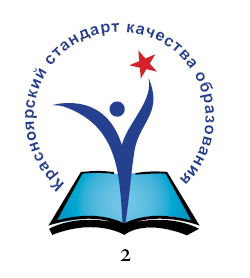 «Красноярский стандарт качества образования» 
в контексте целей и задач 
Национального проекта «Образование» (информационно-аналитический сборник)Красноярск 2021Национальный проект «Образование»Утверждён президиумом Совета при Президенте Российской Федерации по стратегическому развитию и национальным проектам (протокол от 3 сентября 2018 г. № 10, согласно протоколу от 24 декабря 2018 г. № 16 текст проекта скорректирован). Сроки реализации: с 01 января 2019 г. по 31 декабря 2024 г.Цель 1. Обеспечение глобальной конкурентоспособности российского образования, вхождение Российской Федерации в число 10 ведущих стран мира по качеству общего образования.Цель 2. Воспитание гармонично развитой и социально ответственной личности на основе духовно-нравственных ценностей народов Российской Федерации, исторических и национально-культурных традиций.По итогам реализации Национального проекта «Образование» в 2019-2020 годах завершены федеральные проекты «Учитель будущего», «Поддержка семей, имеющих детей», «Новые возможности для каждого», «Экспорт образования». Большинство результатов перешли в обновлённые Национальные проекты «Образование» и «Наука и университеты» (http://government.ru/news/41893/).Обновлённый Национальный проект «Образование» с 2021 года включает 7 федеральных проектов 
(https://edu.gov.ru/national-project):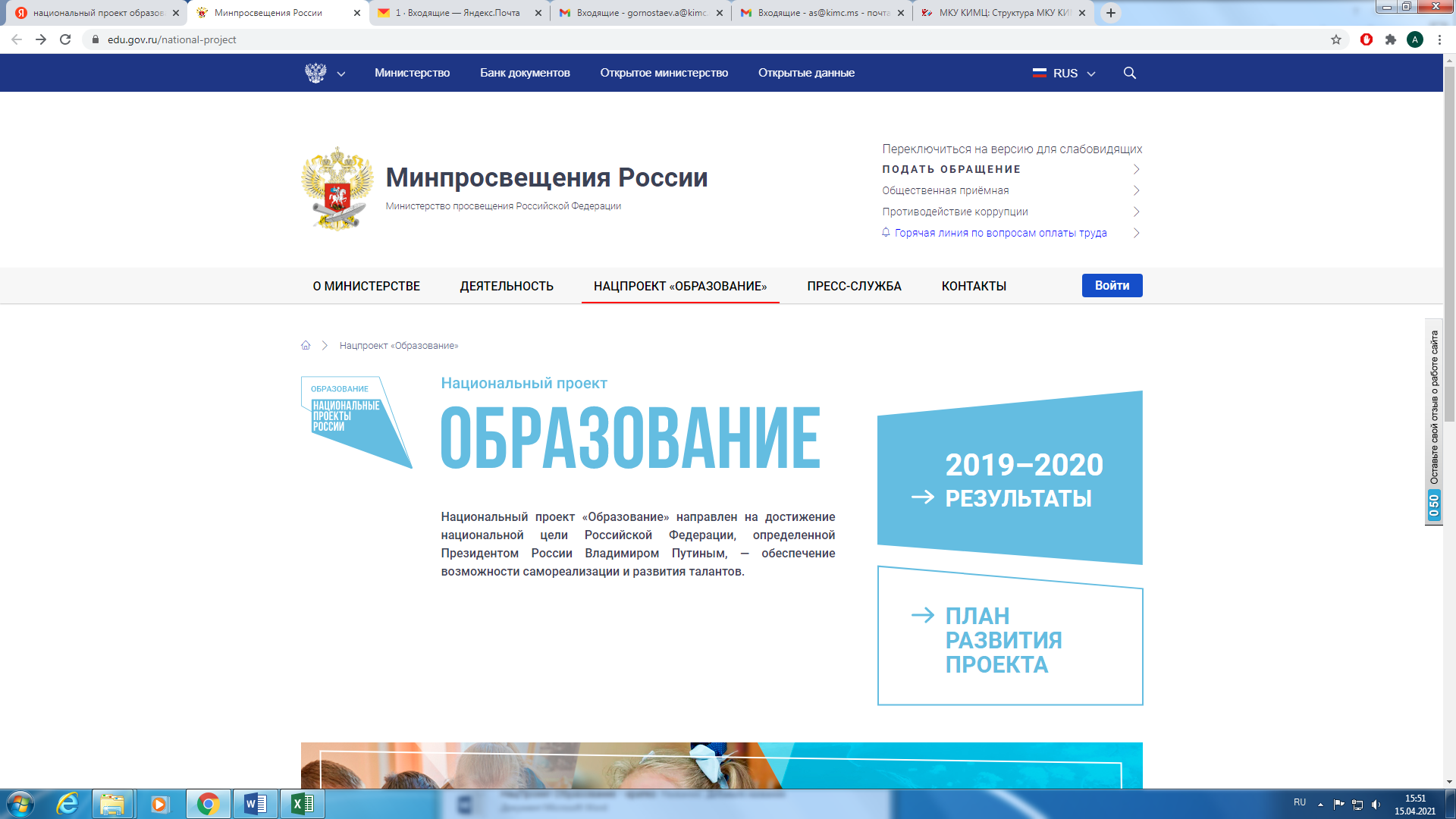 Современная школа,Успех каждого ребенка,Цифровая образовательная среда,Патриотическое воспитание,Социальная активность,Социальные лифты для каждого,Молодые профессионалы. Проект «Современная школа» направлен на обеспечение возможности детям получать качественное общее образование в условиях, отвечающих современным требованиям, независимо от места проживания ребёнка, а также обеспечение возможности профессионального развития педагогических работников.Цель. Внедрение на уровнях основного общего и среднего образования новых методов обучения и воспитания, образовательных технологий, обеспечивающих освоение обучающимися базовых навыков и умений, повышение их мотивации к обучению и вовлеченности в образовательный процесс.Проект «Успех каждого ребёнка» направлен на создание и работу системы выявления, поддержки и развития способностей и талантов детей и молодёжи, на выявление одарённости каждого ребёнка, на обеспечение равного доступа к актуальным и востребованным программам дополнительного образования, а также на профессиональную ориентацию всех обучающихся.Цель. Обеспечение для не менее 80 % детей в возрасте от 5 до 18 лет доступных условий для воспитания гармонично развитой и социально ответственной личности.Проект «Цифровая образовательная среда» направлен на создание и внедрение в образовательных организациях цифровой образовательной среды, а также обеспечение реализации цифровой трансформации системы образования. В рамках проекта предполагается оснащение образовательных организаций современным оборудованием и развитие цифровых сервисов и контента для образовательной деятельности.Цель. Создание современной и безопасной цифровой образовательной среды, обеспечивающей высокое качество и доступность образования всех видов и уровней.Проект «Патриотическое воспитание» направлен на обеспечение функционирования системы патриотического воспитания граждан Российской Федерации.Цель. Увеличение числа детей и молодёжи в возрасте до 30 лет, вовлечённых в социальную активную деятельность через охват патриотическими проектами.Проект «Социальная активность» направлен на создание условий для развития и поддержки добровольчества (волонтёрства) как ключевого элемента социальной ответственности развитого общества.Цель. Развитие талантов и способностей путём поддержки общественных инициатив и проектов с вовлечением молодёжи в добровольческую (20%) и творческую (45%) деятельность.Проект «Социальные лифты для каждого» направлен на развитие социальной мобильности с возможностью профессионального и карьерного роста.Цель. Формирование и развитие системы профессиональных конкурсов.Проект «Молодые профессионалы» направлен на подготовку высококвалифицированных специалистов и рабочих кадров в соответствии с требованиями экономики и запросам рынка труда.Цель. Создание конкурентоспособной системы профессионального образования в соответствии с современными стандартами, в том числе стандартами World Skills Russia, и передовыми технологиями.Национальный проект предполагает реализацию 4 основных направлений развития системы образования: обновление его содержания, создание необходимой современной инфраструктуры, подготовку соответствующих профессиональных кадров, их переподготовку и повышение квалификации, а также создание наиболее эффективных механизмов управления этой сферой.Региональные проекты по реализации Национального проекта «Образование»(http://project.krskstate.ru/nacprojects/obrazovanie):«Современная школа (Красноярский край)», «Успех каждого ребенка (Красноярский край)», «Цифровая образовательная среда (Красноярский край)», «Молодые профессионалы (Красноярский край)», «Социальная активность (Красноярский край)»,«Патриотическое воспитание граждан Российской Федерации (Красноярский край)».Проект «Современная школа (Красноярский край)» направлен на повышение качества общего образования посредством обновления содержания и технологий преподавания общеобразовательных программ, вовлечения всех участников системы образования (обучающиеся, педагоги, родители (законные представители), работодатели и представители общественных объединений) в развитие системы общего образования, а также за счёт обновления материально-технической базы.Решает задачу национального проекта «Образование» по внедрению на уровнях основного общего и среднего общего образования новых методов обучения и воспитания, образовательных технологий, обеспечивающих освоение обучающимися базовых навыков и умений, повышение их мотивации к обучению и вовлеченности в образовательный процесс, а также обновление содержания и совершенствование методов обучения предметной области «Технология».Проект «Успех каждого ребёнка (Красноярский край)» направлен на создание доступных и качественных условий для детей в возрасте от 5 до 18 лет, обеспечивающих воспитание гармонично развитой и социально ответственной личности, при увеличении охвата дополнительным образованием до 80% от общего числа детей, на обновление содержания и методов дополнительного образования детей, на развитие кадрового потенциала и модернизацию инфраструктуры системы дополнительного образования детей.Решает задачу по формированию эффективной системы выявления, поддержки и развития способностей и талантов у детей и молодежи, основанной на принципах справедливости, всеобщности и направленной на самоопределение и профессиональную ориентацию всех обучающихся.Проект «Цифровая образовательная среда (Красноярский край)» направлен на создание условий для внедрения современной и безопасной цифровой образовательной среды, обеспечивающей формирование ценности к саморазвитию и самообразованию у обучающихся образовательных организаций всех видов и уровней, путем обновления информационно-коммуникационной инфраструктуры, подготовки кадров, использования ресурсов федеральной цифровой платформы.Решает задачу по созданию современной и безопасной цифровой образовательной среды, обеспечивающей высокое качество и доступность образования всех видов и уровней.Проект «Молодые профессионалы (Красноярский край)» направлен на модернизацию профессионального образования посредством внедрения адаптивных, практико-ориентированных и гибких образовательных программ во всех профессиональных образовательных организациях.Решает задачу по внедрению программ профессионального обучения по наиболее востребованным и перспективным профессиям на уровне, соответствующем стандартам World Skills Russia, с учетом продолжительности программ не более 6 месяцев.Проект «Социальная активность (Красноярский край)» направлен на воспитание гармонично развитой и социально ответственной личности на основе духовно-нравственных ценностей народов Российской Федерации, исторических и национально-культурных традиций, а также на развитие добровольчества (волонтерства), развитие талантов и способностей у детей и молодежи путем поддержки общественных инициатив и проектов, вовлечения в добровольческую и творческую деятельность.Решает задачу по созданию условий для развития наставничества, поддержки общественных инициатив и проектов, в том числе в сфере добровольчества (волонтерства), а также по формированию эффективной системы выявления, поддержки и развития способностей и талантов у детей и молодежи, основанной на принципах справедливости, всеобщности и направленной на самоопределение и профессиональную ориентацию всех обучающихся.Проект «Патриотическое воспитание граждан Российской Федерации (Красноярский край)» направлен на развитие системы гражданского и патриотического воспитания детей и молодёжи для межпоколенческого взаимодействия и обеспечения преемственности поколений, предусматривающей вовлечение учащихся общеобразовательных организаций в деятельность детских объединений, в том числе, в «Российское движение школьников» и «Юнармия», а также сопровождение их дальнейшего перехода в молодежные организации.Решает задачу по созданию условий для поддержки общественных инициатив и проектов, направленных на гражданское и патриотическое воспитание, обеспечивая увеличение численности детей и молодёжи в возрасте до 30 лет, вовлечённых в социально активную деятельность и реализацию патриотических проектов.Ключевые результаты Национального проекта «Образование» к 2024 годув 100% общеобразовательных организаций внедрена система оценки качества общего образования на основе практики международных исследований качества подготовки обучающихся;обучающимся 5-11 классов будут предоставлены возможности освоения основных общеобразовательных программ по индивидуальному учебному плану, в том числе в сетевой форме, с зачетом результатов освоения ими дополнительных общеобразовательных программ и программ профессионального обучения;не менее 70% учителей в возрасте до 35 лет будут вовлечены в различные формы поддержки и сопровождения в первые три года работы;не менее 50% всех учителей общеобразовательных организаций будут вовлечены в национальную систему профессионального роста педагогических работников;не менее 50% педагогических работников общего образования повысят квалификацию в рамках периодической аттестации в цифровой форме;полностью ликвидировано обучение в 3-ю смену;не менее 90% обучающихся по программам общего образования и дополнительного образования получат цифровой образовательный профиль и индивидуальный план обучения с использованием федеральной информационно-сервисной платформы цифровой образовательной среды;до 80% возрастет доля детей в возрасте от 5 до 18 лет, охваченных дополнительным образованием; не менее 70% детей с ограниченными возможностями здоровья получат возможность осваивать дополнительные общеобразовательные программы, в том числе дистанционно;не менее 70% обучающихся общеобразовательных организаций будут вовлечены в различные формы сопровождения и наставничества с привлечением преподавателей вузов, работников научных организаций, представителей предприятий реального сектора экономики, деятелей культуры, искусства, спорта, что будет способствовать развитию талантов школьников, их личностному и профессиональному самоопределению;центрами поддержки добровольчества на базе образовательных организаций будут вовлечены в добровольческую деятельность 20% молодёжи и в творческую деятельность 45% молодёжи;не менее чем в 70% общеобразовательных организаций будет функционировать целевая модель вовлечения общественно-деловых объединений и участия представителей работодателей в принятии решений по вопросам управления общеобразовательными организациями.Реализация Национального проекта «Образование» в МСО г. КрасноярскаДостижение целей Национального проекта «Образование» и задач входящих в него федеральных проектов осуществляется в идеологии «Красноярского стандарта качества образования», реализуемой в муниципальной системе образования (МСО) города Красноярска с 2017 года. В результате переосмысления процессов внедрения федеральных государственных образовательных стандартов общего образования (ФГОС ОО) на муниципальном уровне была поставлена задача формирования в образовательных организациях механизма управления по планируемым образовательным результатам согласно заданным требованиям с выделением методов обучения и воспитания, обеспечивающих их достижение. Это в полной мере согласуется с целями Национального проекта и федеральных проектов, задающих векторы развития общего образования. Таким образом, Национальный проект позволил утвердиться в выбранной стратегии развития муниципального образования, и вместе с тем, расширил спектр задач, обозначил приоритеты и задал целевые ориентиры в показателях до 2024 года. Это находит отражение в постановке задач развития муниципальной системы образования, которое осуществляется по 4 направлениям:«Достижение образовательных результатов»;«Кадровое обеспечение достижения образовательных результатов»;«Инфраструктурное обеспечение достижения образовательных результатов»;«Образовательное партнёрство».«Красноярский стандарт качества образования»«Красноярский стандарт качества образования» (КСКО) рассматривается как смысловой каркас, обеспечивающий формирование программных представлений о развитии муниципальной системы образования с конкретизацией ФГОС общего образования (в части образовательных результатов и необходимых для их достижения условий) и ориентацией на стратегические направления социально-экономического развития города Красноярска.«Красноярский стандарт качества образования» представляет собой совокупность требований к организации действительно образовательного процесса (обучения, воспитания, развития) для достижения определённых образовательных результатов с необходимостью обеспечить общекультурный уровень жителя столицы Красноярского края и потенциальную основу развития наукоемкого, высокотехнологичного производства, а также предпринимательства во всех сферах жизнеобеспечения города.«Красноярский стандарт качества образования» выражается своеобразной формулой: 
КСКО = К + Э + Д как результат сложения ключевых аспектов организации образовательного процесса:Конкурентоспособность применяемых образовательных технологий, методов обучения и воспитания, означающая, прежде всего, вовлеченность в учебный процесс каждого обучающегося с учетом его индивидуальных особенностей, в том числе и за счет сетевых форм получения образования, современных электронных сервисов;Эффективность использования существующей и создаваемой образовательной инфраструктуры, означающая, прежде всего, комфортность и продуктивность процесса обучения, в том числе и за счет расширения образовательного пространства конкретного учреждения в выстраивании образовательного партнёрства с муниципальными организациями, с учреждениями дополнительного образования, с организациями среднего и высшего профессионального образования, с учреждениями науки, культуры, спорта, производственными предприятиями, структурами сферы предпринимательства;Достоверность образовательных результатов, достигаемых учащимися в процессе обучения, означающая применимость этих результатов, прежде всего, в учебной деятельности и на практике в реальной действительности, проверяемую за счет независимой оценки качества образования, в том числе в ситуациях так называемого «переноса» в рамках проектной, исследовательской, научно-технической и социально-значимой деятельности.«Красноярский стандарт качества образования» – это совокупность требований к организации и результатам начального, основного, среднего общего образования, утвержденных муниципальным органом исполнительной власти, осуществляющим функции по реализации государственной и региональной политики и нормативно-правовому регулированию в сфере образования, а также по выработке и осуществлению муниципальной образовательной политики в соответствии со стратегией социально-экономического развития города Красноярска.Формирующиеся требования «Красноярского стандарта качества образования».В достижении образовательных результатов выделять приоритетно формируемую систему взаимосвязанных личностных качеств (из группы личностных результатов ФГОС ОО) и универсальных умений (из группы метапредметных результатов ФГОС ОО), направленных на повышение качества освоения содержания учебных предметов.Ключевыми качествами и базовыми умениями, определяющими достижение личностных и метапредметных результатов ФГОС ОО, полагать волю, ответственность, доброжелательность, умения анализировать, интерпретировать, осуществлять целеполагание.Формирование гармонично развитой и социально ответственной личности осуществлять в 4 аспектах развития: интеллектуальном, духовно-нравственном, эмоционально-эстетическом, физиологическом.Средняя отметка освоения содержания учебных предметов по числу обучающихся, участвовавших в формах внешнего независимого оценивания (ВПР, ОГЭ, ЕГЭ), должна быть не менее 4,00 баллов.Степень достижения планируемых образовательных результатов должна подтверждаться в повышении качества освоения учебных предметов и проверяться на практике в рамках проектной, исследовательской, научно-технической и социально-значимой деятельности.Применение образовательных технологий (методов обучения и воспитания) в достижении приоритетно формируемых образовательных результатов должно быть обосновано и адекватно в реальных условиях деятельности конкретной образовательной организации.Формирование образовательных результатов ФГОС ОО обеспечивать регулярным использованием в учебной и воспитательной деятельности сочетаний индивидуально-обособленной формы работы, работы в составе малых групп (3-7 человек) и парах сменного состава.Основные общеобразовательные программы, реализуемые муниципальными образовательными организациями, должны быть направлены на развитие личности каждого обучающегося и приобретение им в процессе освоения знаний и предметных умений компетенций и навыков социальной жизни, необходимых для жизни в обществе, осознанного выбора профессии и получения профессионального образования в соответствии с собственными потребностями и актуальными направлениями социально-экономического развития города Красноярска.Программы дополнительного образования должны быть направлены на формирование личностных качеств и умений, связанных, в определённой мере, с образовательными результатами ФГОС общего образования, и способствовать гармоничному развитию обучающихся в 4 аспектах: интеллектуальном, духовно-нравственном, эмоционально-эстетическом, физиологическом.В каждой образовательной организации не менее 50% педагогических кадров должны иметь первую или высшую квалификационную категорию.Улучшение условий образовательной деятельности должно осуществляться в логике проектного управления с целевой направленностью на выделенные образовательные результаты.Общая информация о МСО г. КрасноярскаСтратегия развития муниципальной системы образования (МСО) связана с укрупнением образовательных организаций путём создания комплексов через объединение детских садов в одно юридическое лицо, включение детских садов в качестве структурного подразделения в состав общеобразовательных организаций, объединение школ. Это даёт возможность более эффективно и оптимально распоряжаться материальным, финансовым и кадровым ресурсами в рамках одной более крупной организации. На начало 2021-2022 учебного года МСО включает 307 организаций, размещённых в 462 зданиях. Дошкольное образование осуществляется в 171 муниципальном дошкольном образовательном учреждении (ДОУ) и в 19 общеобразовательных организациях с подразделением дошкольного образования.Общее образование предоставляет 112 учреждений (ОУ), из которых 1 прогимназия, 15 гимназий, 11 лицеев и 1 образовательный комплекс «Покровский».Дополнительное образование реализуется в 17 учреждениях (УДО) и в рамках деятельности 112 общеобразовательных организаций.Помощь детям и их родителям оказывают 7 центров психолого-педагогической, медицинской и социальной помощи (ЦППМСП), один из которых («Эго») является автономным. Во всех центрах оказываются услуги ранней помощи семьям с детьми до 3-х лет.Развитие сети учреждений МСО г. КрасноярскаУменьшение числа дошкольных учреждений связано с объединением рядом расположенных организаций в одно юридическое лицо для более эффективного использования имеющегося ресурса, а также часть детских садов становятся структурными подразделениями общеобразовательных организаций. Организация дошкольного образования в рамках общеобразовательной организации позволяет оптимизировать образовательную инфраструктуру и обеспечить взаимопонимание педагогов и воспитателей по подготовке дошкольников к начальному этапу школьной жизни.Уменьшение числа общеобразовательных учреждений при строительстве новых школьных зданий и открытии новых организаций общего образования связано с объединением ряда школ для оптимизации управления и умощнения ресурса. Увеличение числа автономных образовательных организаций связано с желанием большей самостоятельности в решении организационно-управленческих и финансово-хозяйственных вопросов: в формировании штатного расписания, в получении преимуществ в закупочных процедурах по закону № 223-ФЗ, в распоряжении внебюджетным доходом от оказываемых услуг и т.п.Уменьшение числа УДО связано с целесообразностью объединения некоторых учреждений для оптимизации ресурсов и создания полноценных условий для подготовки обучающихся по дополнительным общеразвивающим программам в рамках реализации проекта «Успех каждого ребенка».Численность детей в сети учреждений МСО г. КрасноярскаИзменение численности детей дошкольного возрастаВ течение последних лет наблюдается ежегодный прирост числа детей дошкольного возраста. С 2019-2020 учебного года идёт значительное увеличение детей раннего возраста, что актуализирует задачу по предоставлению семьям услуг ранней помощи. В ближайшей перспективе острее станет проблема по предоставлению мест в муниципальных дошкольных образовательных организациях. Ежегодный прирост численности детей в группах компенсирующей направленности обусловлен тенденцией ежегодного увеличения детей с ОВЗ. Снижение численности детей в комбинированных группах и группах оздоровительной направленности объясняется их переходом в группы общего развития.Изменение численности обучающихся в общеобразовательных учрежденияхИзменение численности обучающихся по ступеням образованияДинамика роста числа обучающихся по городу в 2020-2021 учебном году несколько замедлилась, особенно на уровне начальной и старшей школы. Это не отменяет необходимость строительства новых школьных зданий, чтобы не допустить трёхсменное обучение согласно требованию федерального проекта «Современная школа». Нарастающая численность обучающихся при ограниченных возможностях аудиторного фонда образовательных учреждений обуславливает более активное применение дистанционных форм обучения для учащихся основной и старшей школы с использованием образовательных платформ онлайн-образования, что согласуется с задачами федерального проекта «Цифровая образовательная среда». Вместе с тем, это становится причиной перехода школьников на семейное образование, что в определённой мере отражается на динамике снижения числа старшеклассников. Второй причиной снижения динамики по старшеклассникам является то, что стало больше подростков, поступающих после 9 класса в учреждения системы профессионального обучения. Снижение динамики по начальной школе вызвано временным уменьшением числа первоклассников.Изменение численности обучающихся в течение учебного годаВ целом по Красноярску и по каждой ступени образования наблюдается ежегодный существенный прирост обучающихся. После «провала» 2018-2019 учебного года число обучающихся, убывающих из общеобразовательных организаций в течение учебного года, в 2019-2020 учебном году в целом по Красноярску почти в два раза уменьшилось за счёт начальной (в 10 раз) и основной (в 2 раза) ступеней образования. Ситуация 2018-2019 учебного года объяснялась предоставленными обучающимся возможностями выбора форм получения образования, отличных от традиционного нахождения в школе, а также была связана с выбытием детей в другие регионы РФ и территории Красноярского края. Ситуация пандемии к концу 2019-2020 учебного года приостановила миграционные процессы школьников, но при возвращении к очному обучению в 2020-2021 учебном году вновь наблюдается всплеск убывающих в течение учебного периода. Основной причиной изменения численности обучающихся по итогам 2020-2021 учебного года можно считать то, что реализация образовательных программ с применением элементов электронного обучения и дистанционных образовательных технологий в период пандемии показала и педагогам, и школьникам возможность изучения учебных предметов с использованием различных образовательных платформ. Поэтому в основной и старшей школе процент убывающих можно считать незначительным относительно прошлых учебных лет. А по начальной школе изменения численности возросли в 12 раз. Это можно связать с тем, что родители, находясь в период пандемии дома со своими детьми, стали вникать в учебный процесс, обмениваться мнениями об организации обучения, что привело к поиску лучших условий получения начального образования.Сложившиеся обстоятельства всеобщей самоизоляции создали условия переосмысления организации образовательных процессов не только со стороны работников образования, но и родителей, и самих обучающихся.  В системе общего образования складывается новая реальность организации обучения. Понимание реальной возможности освоения учебного материала, используя электронные образовательные ресурсы, с одной стороны, соответствует современным тенденциям развития образования. Но, с другой стороны, это обуславливает возрастающую ответственность педагогов за формирование необходимого уровня способностей для возможности самостоятельного освоения учащимися учебного материала, а также за сотрудничество с родителями в выстраивании образовательных отношений. Стоит приготовиться к тому, что школьники, особенно старшеклассники, получив опыт работы с цифровыми образовательными платформами, всё в большем количестве будут предпочитать онлайн-образование традиционным формам обучения. Если в 2018-2019 учебном году на семейное образование перешло 293 школьника, то в 2020-2021 учебном году – уже 353.Изменение численности детей в учреждениях дополнительного образования (УДО)Численность детей в УДО по возрастуВ 2020-2021 учебном году произошло значительное увеличение общей численности детей, занимающихся в учреждениях дополнительного образования. На это повлияло внедрение Навигатора дополнительного образования – новой системы персонифицированного финансирования дополнительных занятий для детей. Благодаря Навигатору, который предоставляет весь спектр муниципальных услуг дополнительного образования, и именному сертификату с определённой суммой денег, выделенных муниципалитетом, программами дополнительного образования воспользовались дети, которые ранее по семейным обстоятельствам никогда не посещали УДО. Увеличение детей 5-9 лет свидетельствует о предпочтительной ориентации программ на этот возраст и, прежде всего, со стороны педагогов УДО для удовлетворения самой заинтересованной и активной части родительского сообщества.Вызывает беспокойство уменьшение в 2020-2021 учебном году числа подростков 10-14 лет и устойчивая тенденция снижения числа молодёжи старше 15 лет, охваченных программами УДО. Одна из причин кроется в снижении интереса этой категории подростков к содержанию и формам реализации программ, предлагаемых УДО. Другой причиной является расширение спектра программ дополнительного образования, предлагаемых общеобразовательными организациями и городскими организациями разной ведомственной принадлежности.Количество УДО, реализующих программы определённых направленностейПочти все учреждения дополнительного образования традиционно реализуют программы художественной, социально-педагогической, технической и физкультурно-спортивной направленностей. Только в половине УДО организована работа по естественно-научному направлению, что, в определённой степени, ограничивает возможности обеспечить показатели, заданные федеральным проектом «Успех каждого ребёнка», по охвату к 2024 году 25% детей в возрасте от 5 до 18 лет такими программами. Лишь в 5 из 17 УДО дети могут заниматься туризмом и краеведением, что для МСО г. Красноярска явно мало при близости и доступности объектов живой природы, исторических мест и достопримечательностей.Численность детей в УДО по охвату программами в соответствии с направленностямиОбщая численность охваченных детей имеет устойчивую позитивную тенденцию роста, что свидетельствует о востребованности программ, реализуемых в УДО. Востребованность тех или иных программ связана с интересами детей и желанием родителей в развитии определённых способностей, что и обуславливает деятельность УДО. Преимущественно востребованы программы художественной и социально-педагогической направленности, способствующие развитию творческих способностей, личностных качеств и социально-значимых умений. Особо популярны программы по подготовке к школе. В 2020-2021 учебном году произошло значительное увеличение численности школьников, занимающихся по программам естественно-научной направленности, что направлено на решение задачи федерального проекта «Успех каждого ребёнка» по охвату детей от 5 до 18 лет такими программами. Важно, что возросла численность детей, вовлекаемых в туристическо-краеведческие программы. Вместе с тем, несколько снизился интерес к программам технической и физкультурно-спортивной направленности и достаточно серьёзно упал интерес к социально-педагогическим программам.Численность детей с ОВЗ, охваченных программами, реализуемыми в УДОНегативная тенденция уменьшения детей с ОВЗ, вовлечённых в программы УДО, наблюдается как по общей численности, так и по основным возрастным категориям с 5 до 17 лет. Это объясняется всё более возрастающим общим нежеланием родителей предоставлять в УДО документы о наличии имеющихся у ребёнка особенностей здоровья, чтобы для него не создавались особые условия, если позволяет участие в реализуемой программе, с целью общего развития и социализации.Численность работников в сети учреждений МСО г. КрасноярскаПри возникшем незначительном росте общей численности педагогических работников наметилась позитивная тенденция увеличения числа педагогов общеобразовательных учреждений, что необходимо при ежегодном увеличении общей численности школьников. Прирост числа педагогов дошкольного образования в 2020-2021 учебном году достаточно серьёзно восполнил небольшой «провал» предыдущего года. Настораживает сохранение снизившегося числа педагогов учреждений дополнительного образования, что объясняется стремлением к внутреннему совмещению для обеспечения необходимого уровня заработной платы штатных сотрудников. Стабилизировалось количество специалистов ЦППМСП, значительно увеличившееся в прошлом году, что необходимо при ежегодно возрастающем количестве детей с ОВЗ, а также детей, которым требуется психолого-педагогическая помощь. Дошкольные образовательные учреждения (ДОУ)Структура кадрового состава, чел.В 2020-2021 учебном году почти по всей представленной структуре наблюдается увеличение кадрового состава. Наибольший прирост заметен по числу воспитателей, инструкторов по физкультуре, учителей-дефектологов и логопедов, от которых во многом зависит реализация общеразвивающих программ дошкольного образования и оказание своевременной помощи в развитии детей дошкольного возраста.Уровень образования и квалификации педагогов, чел. (%)В дошкольном образовании вместе с увеличением общего числа педагогов дошкольного образования наблюдается устойчивая тенденция увеличения педагогов, как с высшим профессиональным, так и со средне-специальным образованием. При этом соотношение по уровню образования сохраняется. В течение 4 лет также неизменно соотношение педагогов с высшей и первой квалификационной категорией. Но при этом, в 2020-2021 году процент, как общий, так и по каждой категории, уменьшился. Стаж педагогической работы кадрового состава, чел.Гендерный состав и возраст педагогических работников, чел.В дошкольном образовании традиционно работают женщины и преимущественно в возрасте от 25 до 55 лет. По числу мужчин наметилась тенденция некоторого увеличения. В 2020-2021 году вдвое больше пришло молодых женщин в возрасте до 25 лет. Но снижение числа педагогов возрастной категории от 25 до 35 лет свидетельствует о сложностях удержания молодых кадров в ДОУ, а ежегодное увеличение педагогов старше 45 лет осложняет осуществление инновационных преобразований.Общеобразовательные учрежденияСтруктура кадрового состава, чел.Заметное увеличение в 2019-2020 учебном году по всем категориям кадрового состава обусловлено открытием новых общеобразовательных учреждений и увеличением общего количества обучающихся. А снижение в 2020-2021 учебном году числа обслуживающих сотрудников объясняется оптимизацией структуры МСО, связанной с капитальным ремонтом зданий, и переходом ряда общеобразовательных организаций на аутсорсинг.Уровень образования и квалификации педагогов, чел. (%)В общеобразовательных учреждениях сохраняется относительный баланс процентного соотношения педагогов, имеющих высшее профессиональное и средне-специальное образование. Следует отметить, что на протяжении 4 лет общий уровень квалификации педагогов не меняется: высшую и первую квалификационные категории имеют всё те же 60% педагогов. Это свидетельствует о недостаточной работе по повышению педагогического мастерства и уровня профессиональной квалификации. Без принятия серьёзных управленческих решений, направленных на обеспечение профессионального развития педагогов, будет сложно соответствовать задаче национального проекта «Образование» по обеспечению профессионального роста педагогических работников и повышению качества образования.Стаж педагогической работы кадрового состава, чел* с учётом АУПГендерный состав и возраст педагогических работников, чел.В 2020-2021 учебном году почти по всем возрастным категориям наблюдается увеличение. Исключение составляет тенденция снижения мужчин-педагогов старше 55 лет. Неизменным остаётся то, что ежегодно почти 90% в педагогических коллективах МСО составляют женщины. Учреждения дополнительного образованияСтруктура кадрового состава, чел.Устойчивое снижение в течение последних лет общего числа персонала, работающего в УДО, и стремительное увеличение вакансий свидетельствует о достаточно серьёзном кадровом дефиците в предоставлении услуг дополнительного образования в городе. С одной стороны, это осложняет выполнение задач федерального проекта «Успех каждого ребёнка» по целевому показателю охвата детей и молодёжи программами дополнительного образования, что согласно федеральному и региональному проектам уже должно составлять 70%, а к 2024 году достичь 80%. С другой стороны, это стимулирует развитие возможностей в предоставлении образовательных услуг социально ориентированными некоммерческими организациями, решая сложную задачу современного ресурсного обеспечения УДО.Уровень образования и квалификации педагогов, чел. (%)Основу коллективов учреждений дополнительного образования составляют педагоги с высшим профессиональным образованием, но только чуть больше половины из них имеют первую или высшую квалификационную категорию. Такое положение на протяжении последних 4 лет показывает отсутствие стремления почти у 50% педагогов дополнительного образования повысить уровень профессионального мастерства, подтверждая его получением квалификационной категории. Для решения цели и задач федерального проекта «Успех каждого ребёнка» по воспитанию гармонично развитой и социально ответственной личности, по формированию эффективной системы выявления, поддержки и развития способностей и талантов у детей и молодёжи нужны педагоги, стремящиеся к собственному профессиональному развитию и подтверждающие успешность своей педагогической деятельности достигнутым уровнем квалификации.Стаж педагогической работы кадрового состава, чел.Гендерный состав и возраст кадрового составаПри тенденции снижения общего числа педагогов, реализующих программы дополнительного образования, в гендерном составе на протяжении 4 лет сохраняется соотношение мужчин и женщин в примерном отношении 1:3. Значительно меньше в УДО приходит молодых педагогов до 25 лет и жизненно зрелых в возрасте от 35 до 45 лет. В 2020-2021 учебном году стала восстанавливаться возрастная категория от 25 до 35 лет, и продолжают стабильно работать педагоги старше 55. Сохраняющаяся пропорция по категориям от 25 лет и до старшего возраста позволяет работать со всеми возрастными категориями детей и молодёжи с возможностью молодым педагогам инициативно реализовать себя в деятельности с подростками, предлагая для них интересные и оригинальные идеи и ориентируясь на профессиональный и жизненный опыт более старших коллег.Центры психолого-педагогической, медицинской и социальной помощи (ППМСП)Структура кадрового состава, чел.Структура кадров стабильна и соответствует сложившимся формам работы по оказанию психолого-педагогической и социальной помощи детям, испытывающим трудности в освоении основных общеобразовательных программ, в развитии и социальной адаптации.Уровень образования и квалификации педагогов, чел. (%)Оказание услуг в ЦППМСП осуществляет персонал, имеющий высшее профессиональное образование. Более 60% специалистов имеют квалификационную категорию.Стаж педагогической работы кадрового составаГендерный состав и возраст педагогических работниковОказание психологической помощи осуществляют, в основном, специалисты с жизненным опытом. Это позволяет более тонко понимать проблемы родителей и предлагать адекватные решения. Преобладание женщин придает работе центров необходимый эмоционально располагающий характер, хотя при отсутствии мужчин осложняет решение вопросов, требующих их позицию и «мужской» взгляд.Финансовое обеспечение сети учреждений МСО г. КрасноярскаАнализ расходов по отрасли «Образование»Пандемия не позволила в 2020 году полноценно организовать детский отдых, поэтому его запланировано достаточно весомо восполнить в 2021 году. Наблюдается устойчивый рост по зарплате, организации питания и текущего ремонта. Вместе с тем, заметно ежегодное снижение средств, выделяемых из бюджета города на подготовку образовательных учреждений к новому учебному году.Заработная плата работников МСОВ течение ряда лет средняя зарплата педагогов не достигает уровня средней зарплаты по региону: 44 854 руб. в 2018 году, 44 692 руб. в 2019 году, 62 846 руб. в 2020 году (данные Росстата http://fincan.ru/) и по городу Красноярску 44 917 руб. в 2018 году, 49 623 руб. в 2019 году, 53 986 руб. в 2020 году (данные сайта https://bankiros.ru/wiki/term/srednaa-zarplata-v-krasnoarske).Платные услугиРост объёма платных услуг связан с необходимостью укрепления материально технической базы и возможностью повышения заработной платы работников образовательных учреждений.Достижение образовательных результатовЦелевые ориентирыОбеспечение к 2024 году глобальной конкурентоспособности российского образования с вхождением Российской Федерации в число 10 ведущих стран мира по качеству образования связано с серьёзным осмыслением изменений, произошедших в системе общего образования за последние годы, для понимания и реализации необходимых и сущностных преобразований, обозначенных в задачах федеральных проектов Национального проекта «Образование». Критерием достижения поставленной цели будут являться результаты международного исследования PISA по оцениванию у 15-летних школьников функциональной грамотности, включающей читательскую, математическую, естественнонаучную, финансовую грамотности, а также их уровня креативного мышления и глобальных компетенций. В МСО г. Красноярска ориентиром для формирования необходимых компетенций являются международные сопоставительные исследования качества образования как PISA, так и TIMSS – по качеству математического и естественнонаучного образования, PIRLS – по качеству чтения и пониманию текста, ICILS – по компьютерной и информационной грамотности, ICCS – по качеству граждановедческого образования. Эти международные исследования являются инструментами, позволяющими выявить эффективность образовательных систем в разных странах, и способствуют принятию решений по развитию национальных систем образования на основе полученных результатов. Международные исследования, наряду с ГИА, ВПР и НИКО, формируют в Российской Федерации Единую систему оценки качества образования (ЕСОКО), которая предназначена для мониторинга знаний и умений школьников на разных ступенях обучения, чтобы оперативно выявлять и решать проблемы системы образования в разрезе предметов, образовательных организаций и регионов.Новый цикл исследований PISA планировался в 2021 году с основным вниманием на математическую грамотность с дополнительным направлением исследования креативного мышления. В математической грамотности 2021 года выделен ключевой компонент – математическое рассуждение, которое выявляет умения оценивать, правильно интерпретировать, рационально применять и грамотно формулировать знания. Причём навыки предполагалось проверять в четырёх жизненных контекстах: научном, личном, профессиональном и общественном.Ориентиры по образовательным результатам, заданные на федеральном уровне, обобщённо транслируются Министерством образования Красноярского края для муниципалитетов. На краевом уровне в течение двух последних лет ставится задача выделения регионального инварианта образовательных результатов. Основным образовательным результатом обозначена функциональная грамотность, в которой рассматриваются читательская, естественно-научная, математическая, финансовая грамотности, умения работать в группе, креативное мышление и глобальные компетенции.Читательская грамотность – способность понимать и использовать письменные тексты, размышлять о них и заниматься чтением для того, чтобы достигать своих целей, расширять свои знания и возможности, участвовать в жизни общества. В исследовании PISA различают три группы читательских умений (аспектов), соответствующих разным задачам и способам их решения (стратегиям), которые использует читатель для того, чтобы проложить собственный путь по тексту и между текстами. Выделяются следующие три группы: найти и извлечь сообщение или информацию, интегрировать и интерпретировать сообщение, осмыслить и оценить сообщение.Математическая грамотность – это способность мыслить математически, формулировать, применять и интерпретировать математику в разнообразных контекстах. Она включает математические рассуждения, использование математических понятий, процедур, фактов и инструментов для описания, объяснения и предсказания явлений.Естественнонаучная грамотность – способность использовать естественнонаучные знания, выявлять проблемы, делать обоснованные выводы, необходимые для понимания окружающего мира и тех изменений, которые вносит в него деятельность человека, и для принятия соответствующих решений. Выделены следующие три группы умений, характеризующих естественнонаучную грамотность. Первая включает объяснение или описание естественнонаучных явлений на основе имеющихся научных знаний, а также прогнозирование изменений. Вторая – распознавание научных вопросов и применение методов естественнонаучного исследования. Третья связана с интерпретацией данных с использованием научных доказательств для получения выводов.Креативное мышление понимается как способность продуктивно участвовать в процессе выработки, оценки и совершенствовании идей, направленных на получение инновационных и эффективных решений, и/или нового знания, и/или эффектного выражения воображения. На способность мыслить креативно влияют как внутренние факторы (знание предмета, любознательность, уверенность в своих силах, мотивирующая сила задачи, нацеленность на достижение цели, на результат), так и внешние условия. Креативность может проявляться как результат индивидуальных или совместных усилий.Глобальные компетенции – специфический обособленный ценностно-интегративный компонент функциональной грамотности, имеющий собственное предметное содержание, ценностную основу и нацеленный на формирование универсальных навыков (soft skills). Проверяемые способности:критически рассматривать с различных точек зрения вопросы и ситуации глобального характера и межкультурного взаимодействия и эффективно действовать в этих ситуациях; осознавать, каким образом культурные, религиозные, политические, расовые и иные различия могут оказывать влияние на суждения, взгляды и мировоззрение;вступать в открытое, уважительное и эффективное взаимодействие с другими людьми на основе разделяемого всеми уважения к человеческому достоинству.При изложении компонентов функциональной грамотности использованы материалы ФГБНУ «ИСРО РАО» (http://skiv.instrao.ru/support/demonstratsionnye-materialya/).Функциональная грамотность понимается как «способность человека использовать приобретаемые в течение жизни знания для решения широкого диапазона жизненных задач в различных сферах человеческой деятельности, общения и социальных отношений». Это одно из наиболее распространенных определений функциональной грамотности дал советский и российский лингвист и психолог Алексей Алексеевич Леонтьев. Такое определение очень созвучно тому, которое используется в Программе международного сравнительного исследования PISA. В исследовании оценивается, главным образом, способность использовать полученные знания, умения и навыки для решения самых разных жизненных задач. Каждое задание PISA – это отдельный текст, в котором описывается некоторая ситуация жизненного характера. К тексту прилагается от одного до шести заданий разного уровня сложности. При выполнении заданий учащийся должен понять и решить проблему, которая лежит вне рамок предметной области, вне изучаемого учебного материала. Основной вопрос данного исследования: «Обладают ли обучающиеся 15-летнего возраста навыками и умениями, необходимыми им для полноценного функционирования в обществе?».Федеральные государственные образовательные стандарты (ФГОС) в полной мере отражают общую направленность национальных систем образования различных государств на применимость осваиваемых знаний и умений в решении жизненных задач. В этом смысле ФГОС общего образования соответствуют целям проводимых международных исследований как по требованиям к результатам образования, так и по требованиям к созданию условий образовательной деятельности. Требования к результатам ФГОС на каждом уровне общего образования в полной мере отражают способности, проверяемые международными исследованиями. Это прослеживается в создании документа «Методология и критерии оценки качества общего образования в общеобразовательных организациях на основе практики международных исследований качества подготовки обучающихся», утверждённого приказами Рособрнадзора № 590 и Минпросвещения России № 219 от 06.05.2019 г. (http://www.consultant.ru/document/cons_doc_LAW_325095/). Федеральные государственные образовательные стандарты преследуют цели смены парадигмы общего образования, перехода на новую модель образовательной деятельности, где важно формирование личностных качеств и умений как ценностной основы и универсальных способов жизнедеятельности, осваиваемых на содержании учебных предметов и в учебно-воспитательной деятельности в рамках общеобразовательных организаций. Федеральные стандарты общего образования ставят перед педагогами новые для них задачи по переосмыслению процессов обучения и воспитания, связанные с формированием самостоятельной познавательной деятельности, приобретающей творческо-преобразовательный характер. Ключевой характеристикой становится готовность обучаться в течение всей жизни, умение ставить и осуществлять жизненные цели. Важный целевой ориентир формирования образовательных результатов задаётся Стратегией социально-экономического развития г. Красноярска до 2030 года. Стратегия рассматривает муниципальную систему образования как ключевой ресурс для развития города по «столичному» сценарию посредством формирования компетенций, благодаря которым подрастающие горожане смогут реализовать себя в пространстве Красноярска, стать успешными и обеспечить для себя и своей будущей семьи достаточно высокий уровень жизни. Своеобразный портрет горожанина будущего представлен совокупностью характеристик: функционально грамотный, умеющий работать на результат, способный к определенным социально значимым достижениям, свободно ориентирующийся в цифровой среде и владеющий информационно-коммуникационными технологиями, имеющий правовую и финансовую грамотность, обладающий навыками культурного предпринимательства и проектной деятельности, принимающий поликультурный уклад городской жизни, имеющий экологию мышления, духовно-нравственный стержень и семейные ценности, проявляющий ответственную инициативу, лидерские качества, способный к кооперации и сотрудничеству, стремящийся к профессиональному росту для повышения качества жизни.Анализ и сопоставление показателей международных исследований PISA, TIMSS, PIRLS, ICILS, ICCS c требованиями ФГОС общего образования и компетенциями жителя «столичного Красноярска» позволил выделить «ядро» образовательных результатов «Красноярского стандарта качества образования», которое составляют ответственность (обязанность отвечать за поступки и действия, а также за их последствия), воля (сознательное стремление к осуществлению цели), доброжелательность (позитивное, благожелательное отношение к другому, проявление участия, расположение) как основополагающие личностные качества и умения анализировать (познавать, изучая составные части целого), интерпретировать (объяснять, истолковывать, трактовать смысл текста, образа, ситуации), осуществлять целеполагание (сопоставлять внешнее требование, потребности, условия и способ действования) как общие универсальные умения.В настоящее время определена базовая модельная совокупность личностных качеств и общих универсальных умений, которые обеспечиваются «ядром» Красноярского стандарта качества образования и оформились из анализа результатов, выделенных и формируемых образовательными организациями МСО г. Красноярска согласно ФГОС общего образования 2010 года.Приоритеты начального общего образования. В личностных результатах выделены: мотивация к учебной деятельности; осознанное, уважительное и доброжелательное отношение к другому человеку, его мнению, культуре, мировоззрению, языку, вере, гражданской позиции; понимание и принятие социальных норм, правил поведения, ролей и форм социальной жизни в группах и сообществах в пределах возрастных компетенций. В метапредметные результаты вошли умения:осуществлять целеполагание; планировать, контролировать и оценивать действия согласно поставленной задаче и условиям; строить продуктивное взаимодействие со сверстниками и взрослыми (в паре, в группе).Приоритеты основного и среднего общего образования. В личностных результатах выделены: ответственное отношение к образовательному процессу и к достижению образовательных результатов; готовность к осознанному выбору и построению дальнейшей индивидуальной траектории образования на базе ориентировки в мире профессий с учетом устойчивых познавательных интересов; понимание и принятие социальных норм, правил поведения, ролей и форм социальной жизни в группах и сообществах, включая взрослые и социальные, с учетом этнокультурных и социальных особенностей. В метапредметные результаты вошли умения: логически мыслить (строить логическое суждение. устанавливать причинно-следственные связи); самоопределяться в обучении (самостоятельно ставить образовательные цели и составлять планы деятельности); сотрудничать в составе группы (учёт интересов других, находить общее решение, согласовывать позиции, решать ситуации конфликта, аргументировать своё мнение). Считается, что во ФГОС ОО, действующих с 2010 года, содержаться достаточно общие и даже размытые положения. В течение последних лет велась подготовка ФГОС ОО нового поколения.ФГОС начального и основного общего образования, утверждённые Министерством просвещения в июле 2021 года, представляют собой новые редакции. Основное нововведение – детализация требований к результатам обучения, на основе которых должны быть созданы примерные и основные образовательные программы, написаны рабочие программы учителей-предметников. Предполагается, что именно в программах, с опорой на требования к результатам реализации основных образовательных программ, должно быть сформировано содержание школьного образования. Новые редакции ФГОС общего образования оставляют возможность для творчества педагогов. Существенная содержательная часть по-прежнему остаётся у учителя, и он самостоятельно может выстраивать свои учебные занятия по планируемым образовательным результатам с учётом особенностей и потребностей обучающихся.Согласно приказам Министерства просвещения, обучение по новым ФГОС общего образования можно начинать с 1 сентября 2021 года, но только с письменного согласия родителей (законных представителей) несовершеннолетних обучающихся. С 1 сентября 2022 года приём на обучение по ФГОС общего образования, действующего с 2010 года, прекращается. Переход на новый ФГОС общего образования продлится до 2024 года. Документы и тексты ФГОС начального и основного общего образования 3 поколения размещены на официальном портале правовой информации (http://publication.pravo.gov.ru/Document/View/0001202107050027). Новая редакция ФГОС начального и основного общего образования содержит подробное описание результатов освоения программ, представление о том, какой минимум знаний и навыков должны освоить обучающиеся. Основной фокус направлен на практическое применение знаний.Оба ФГОС должны, в частности, обеспечивать:единство образовательного пространства России;вариативность содержания образовательных программ;применение методик обучения, направленных на формирование гармоничного физического и психического развития, а также на сохранение и укрепление здоровья;развитие личностных качеств, необходимых для решения повседневных и нетиповых задач для адекватной ориентации в окружающем мире;благоприятные условия воспитания и обучения;единство учебной и воспитательной деятельности;формирование культуры непрерывного образования и саморазвития на протяжении всей жизни;разумное и безопасное использование цифровых технологий;формирование российской гражданской идентичности;личностное развитие обучающихся, в том числе гражданское, патриотическое, духовно-нравственное, эстетическое, физическое, трудовое, экологическое воспитание;формирование у школьников системных знаний о месте РФ в мире, а также о её исторической роли, территориальной целостности, культурном и технологическом развитии, вкладе в мировое научное наследие и формирование представлений о современной России.Деятельность по воспитанию гармонично развитой и социально ответственной личности на основе духовно-нравственных ценностей народов Российской Федерации, исторических и национально-культурных традиций была в 2020-2021 учебном году связана с формированием «ядерной» группы образовательных результатов «Красноярского стандарта качества образования» как в рамках учебно-воспитательного процесса с выявлением его потенциальных возможностей, так и в формах организуемого воспитания и дополнительного образования. При этом для формируемых личностных качеств и социальных умений должны были учитываться особенности возраста: дети 7-9 лет, подростки 10-14 лет, молодёжь 15-17 лет. Большинство общеобразовательных организаций решали поставленную задачу, указав в приоритетах формирования такие качества как воля (сознательное стремление к осуществлению цели), ответственность (обязанность отвечать за свои поступки и действия, а также за их последствия), доброжелательность (позитивное, благожелательное отношение к другому, проявление участия, расположение), умения анализировать и интерпретировать жизненные ситуации (объяснять, истолковывать, трактовать смысл текста, образа, ситуации), а также освоение процедуры целеполагания (сопоставлять внешнее требование, потребности, условия и способ действования), как сквозные образовательные результаты для каждой возрастной группы. Дополнительное образование в общеобразовательных организациях и учреждениях дополнительного образования было сориентировано на выделение результатов реализации общеразвивающих программ с осмыслением гармоничного развития личности, предложенного в 4 аспектах: интеллектуальном, духовно-нравственном, эмоционально-эстетическом и физиологическом. Выделенные приоритеты реализации общеразвивающих программ представляют достаточно широкий спектр результатов по каждой группе детей, подростков и молодёжи с учётом возрастных особенностей.Интеллектуальное развитие детей 7-9 лет в большинстве организаций заключалось в выделении качеств, обеспечивающих самостоятельность (мотивация, осознанность действий) и умений анализировать, действовать по образцу и объяснять совершаемые действия. Для подростков 10-14 лет – принятие требований, коммуникабельность, ответственность и умения действовать по инструкции и аналогии, а также планировать и осуществлять действия. Для молодёжи 15-17 лет – понимание социальных норм, самоконтроль, самодисциплина и умения осуществлять целеполагание, умения прогнозировать развитие социальной ситуации в коллективе и самоопределяться в деятельности. В духовно-нравственном развитии немногие коллективы смогли обозначить результаты, отражающие осознание базовых ценностей, моральных принципов и умений социальной жизни. Но при этом для детей 7-9 лет многие организации обозначили важность формирования представлений о плохом и хорошем, чувства долга и совести, воли, а также умений сопереживать, проявлять жизненный оптимизм, давать нравственную оценку поступкам своим и других. Для подростков 10-14 лет – чуткость, толерантность, ответственность и умения понимать и принимать выбор другого, оценивать и сознательно выстраивать на основе традиционных моральных норм и нравственных идеалов отношение к себе и другим. Для молодёжи 15-17 лет – нравственно-волевые качества, отзывчивость, гуманность и умения открыто выражать и отстаивать свою нравственно оправданную позицию, проявлять критичность к собственным намерениям, мыслям и поступкам.Аспект эмоционально-эстетического развития, в основном, включал в себя для детей 7-9 лет любознательность, эмоциональное восприятие, позитивное отношение к происходящему и умения чувствовать прекрасное и проявлять свои чувства, воспринимать и распознавать эстетику в окружающей действительности, уделяя особое внимание природным объектам. Для подростков 10-14 лет – эмоциональное восприятие природы, позитивное осознание себя и окружающего мира, эмпатия, а также умения видеть и воспринимать прекрасное и эстетичное в природе и различных видах искусства. Для молодёжи 15-17 лет – тактичность, эмоциональную устойчивость, самообладание как умение быть спокойным и выдержанным, умения творчески (креативно) реализовывать себя, высказывать суждения и оценивать прекрасное, а также управлять эмоциями.Физиологический аспект развития отражал осознание собственного отношения к здоровью, режиму дня и питания. Для детей 7-9 лет – стремление и мотивация к подвижному и здоровому образу жизни, умения соблюдать санитарно-гигиенические нормы, тренировать память, ограничивать себя от вредных продуктов питания. Для подростков 10-14 лет – психическая уравновешенность, бережное и ответственное отношение к собственному здоровью, критическое понимание физических (спортивных) нагрузок и умение осуществлять физкультурно-оздоровительную и спортивную деятельность, придерживаться правильного питания, режима сна и отдыха на открытом воздухе (природе). Для молодёжи 15-17 лет – сознательное поддерживание физиологических норм собственного развития. стрессоустойчивость, осознание своих возможностей в проявлении силы и выносливости, умение продемонстрировать позитивное отношение к собственному здоровью и уважительно поддержать отношение других к здоровому образу жизни.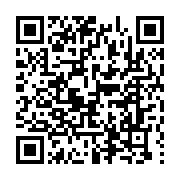 Ежегодное выделение приоритетно формируемых образовательных результатов при освоении основных образовательных программ начального, основного и среднего образования, а также при реализации программ дополнительного образования, с ориентацией на требования федеральных государственных образовательных стандартов является условием совершенствования муниципального механизма управления изменениями на уровне образовательных организаций города Красноярска.Приоритеты формирования образовательных результатов, выделенных образовательными организациями, ежегодно размещаются на сайте КИМЦ в разделе «Развитие МСО. Достижение образовательных результатов» (https://kimc.ms/razvitie/ksko/dostizhenie-obrazovatelnykh-rezultatov/).В подтверждение правильности идеологии «Красноярского стандарта качества образования» следует отметить, что становящийся муниципальный механизм управления по планируемым образовательными организациями результатам проявляется в позитивных изменениях. Так по итогам государственно итоговой аттестации (ГИА-9) по математике в 2016 году средний балл у 7 421 девятиклассника составлял 3,67 и только в 10 из 116 общеобразовательных организаций средний балл был 4,00 и выше. В процессе целенаправленной ориентации на формирование приоритетно выделяемых образовательными организациями личностных качеств и общих универсальных умений с их направленностью на освоение содержания учебных предметов показатели сдачи экзамена ГИА-9 по математике в 2017, 2018, 2019 годах соответственно составили по среднему баллу (с указанием возрастающего количества девятиклассников): 3,81 (7 857 чел.); 3,85 (8 966 чел.); 3,86 (9 644 чел.). Доля общеобразовательных организаций, показывающих у сдающих экзамен средний балл 4,00 и выше, стала ежегодно составлять третью часть от общего их числа.Правильность выбора приоритетов в формировании образовательных результатов показала ситуация пандемии 2020 года. Это сложное время позволило утвердиться в важности и необходимости формирования умений и качеств, которые выделены как системообразующее «ядро» КСКО с точки зрения базового результата общего образования – самостоятельной способности учиться. Выделенные умения и личностные качества имели наибольшую востребованность в возникших условиях вынужденного массового перехода к дистанционному обучению, а их недостаточный уровень сформированности обуславливал проблемы для обучающихся. Вместе с тем, формирование «ядерной» группы умений и качеств обуславливает и во многом определяет становление достаточного широкой совокупности метапредметных и личностных образовательных результатов ФГОС общего образования, предложенных в новой их редакции, которые позволят решать не только задачи повышения качества обучения, но и задачи воспитания гармонично развитой и социально ответственной личности в достижении целей Национального проекта «Образование». Важно продолжить работу по ежегодному уточнению планируемых образовательных результатов, в определении приоритетов по их формированию с выявлением технологий и методов педагогической деятельности, форм и способов организации образовательной деятельности, процедур и средств оценивания степени достижения результатов педагогами конкретной общеобразовательной организации для повышения эффективности внутренней системы оценки качества образования и управления организацией в целом.Результаты обучения. Начальное общее образование (1-4 классы)Динамика освоения образовательных программС ростом общего числа обучающихся в начальной школе почти неизменным остаётся процент «хорошистов» и «отличников», и составляет почти половину. Вместе с тем, в 2020-2021 учебном году их доля снизилась. Складывающаяся негативная тенденция увеличения учащихся, не освоивших программу, переведённых условно и оставленных на повторное обучение, после позитивного изменения в 2019-2020 учебном году серьезно ухудшилась на конец 2020-2021 учебного года.Итоги краевых диагностических работ в 4-х классахЧитательская грамотностьЧитательская грамотность, включающая общее понимание текста, ориентацию в тексте, глубокое и детальное понимание содержания и формы текста, использование информации из текста для различных целей, является ключевым результатом начальной школы, определяющим успешность обучения на ступени основного образования. В 2019-2020 учебном году из-за пандемии КДР не проводились. Итоги 2020-2021 учебного года показывают, что общий процент участников значительно сократился. Несмотря на увеличение процента сдавших на повышенный уровень, остальные показатели ухудшились. А при сложении процентов базового и повышенного уровней обнаруживается негативная тенденция снижения качества выполнения заданий с 97,10% до 93,77%.По итогам 2020-2021 учебного года 83 участника из 11 781 выполнявшего КДР в 4-х классах не достигли уровня, достаточного для успешного обучения в основной школе, что составило 0,7%. В шести школах процент школьников с недостаточным уровнем выполнения КДР-4 составил более 5%: СШ № 2 (4 чел.), СШ № 13 (5 чел.), СШ № 17 (6 чел.), СШ № 21 (8 чел.), СШ № 53 (7 чел.), СШ № 156 (10 чел.).Основные результаты выполнения КДР-4 в 2020-2021 учебном году следующие: успешность выполнения всей работы (по 100-балльной шкале) в среднем по городу составила 54,6 балла (по краю – 45 баллов); успешность выполнения заданий по группам умений: общее понимание текста, ориентация в тексте – 76,23% (по краю – 63,75%),глубокое и детальное понимание содержания и формы текста – 66,32% (по краю – 53,94%),использование информации из текста для различных целей – 54,41% (по краю – 42,61%),Следует отметить, что при проведении КДР собиралась информация, дающая общее представление об условиях, особенностях образовательного процесса, а также факторах, влияющих на образовательные результаты. На основе этих данных рассчитан индекс образовательных условий для каждого участвовавшего класса. Величина отклонения среднего процента тестового балла от статистически ожидаемого показывает, насколько продемонстрированный результат отличается от ожидаемого с учетом всех значимых факторов. Знак «+» означает, что продемонстрированы результаты выше ожидаемых, знак «–» означает, что результаты ниже ожидаемых.Успешность выполнения КДР-4 по читательской грамотности в 2019 и 2021 учебных годах (часть 1)Показатели сдачи ВПР-4 учащимися 4-х классов по математике (часть 1)2.2.3. Показатели сдачи ВПР-4 учащимися 4-х классов по математике (часть 2)2.2.3. Показатели сдачи ВПР-4 учащимися 4-х классов по математике (часть 3)Показатели сдачи ВПР-4 учащимися 4-х классов по русскому языку (часть 1)2.2.4. Показатели сдачи ВПР-4 учащимися 4-х классов по русскому языку (часть 2)2.2.4. Показатели сдачи ВПР-4 учащимися 4-х классов по русскому языку (часть 3)Итоги ВПР-4 по математике в 2018-2021 гг. по среднему баллу (часть 1)2.2.5. Итоги ВПР-4 по математике в 2018-2021 гг. по среднему баллу (часть 2)Итоги ВПР-4 по русскому языку в 2018-2021 гг. по среднему баллу (часть 1)2.2.6. Итоги ВПР-4 по русскому языку в 2018-2021 гг. по среднему баллу (часть 2)Результаты обучения. Основное общее образование (5-9 классы)Динамика освоения образовательных программЕжегодно при увеличении числа обучающихся в 5-9 классах сохранялась доля школьников, имеющих по всем предметам годовые отметки «4» и «5». Ситуация 2019-2020 учебного года, когда доля таких учащихся существенно увеличилась, и значительно уменьшилось число условно переведённых, оставленных на повторное обучение и не освоивших программу основного общего образования, объясняется характером проводимых занятий и проверочных работ, а также желанием педагогов позитивно поддержать обучающихся в период пандемии. По итогам 2020-2021 учебного года значения показателей приняли прежние значения.Итоги краевых диагностических и проверочных работЧитательская грамотность учащихся 6 классовПроверка уровня способности применить познавательные, регулятивные, коммуникативные универсальные действия при работе с текстами показывает, что ежегодно не менее 81% участников выполняют задания на базовом и повышенном уровнях. С 2019-2020 учебного года существенно стал снижаться процент выполнения на повышенном уровне при компенсирующем увеличении процента обучающихся, выполнивших задания на базовом уровне.Читательская грамотность. Сравнение результатов 6-х классов в 2020-2021 учебном году 
с результатами, полученными этими учащимися в 4-м классе в 2018-2019 учебном году.Сравнение результатов показывает, что за время обучения в 5 и 6 классах уровень читательской грамотности, достигнутый в начальной школе, реально не поддерживался, а сформированные способности при работе с текстами практически не развивались. В педагогических коллективах отсутствует системная работа с результатами диагностических процедур, проводимых ЦОКО, а работа по преемственности начальной и основной школы ведётся без должного анализа уровня сформированных в 4 классе познавательных, регулятивных, коммуникативных универсальных действий. Нет и целеполагания на ближайшую перспективу по формированию читательской грамотности как базовой основы функциональной грамотности. Ежегодно на официальном сайте ЦОКО публикуется краткий отчёт о проведении оценочных процедур с общими рекомендациями в целом по краю, а также для педагогов в каждую общеобразовательную организацию направляются отчёты с результатами КДР по диагностируемым группам умений и рекомендациями по работе с выявленными дефицитами и факторами, которые влияют на выполнение учениками заданий.КДР по читательской грамотности в 6 классе направлена на определение уровня сформированных метапредметных результатов, связанных с чтением и пониманием текстов (смыслового чтения), а также с использованием информации из текстов для различных целей.Успешность выполнения КДР по читательской грамотности одного коллектива в 4 классе в 2019 году и в 6 классе в 2021 году (часть 1)2.3.2.3. Успешность выполнения КДР по читательской грамотности одного коллектива в 4 классе в 2019 году и в 6 классе в 2021 году (часть 2)2.3.2.3. Успешность выполнения КДР по читательской грамотности одного коллектива в 4 классе в 2019 году и в 6 классе в 2021 году (часть 3)2.3.2.4. Читательская грамотность. Отклонение среднего процента тестового балла от ожидаемого 
по результатам КДР одного и того же коллектива в 4 классе в 2019 году и в 6 классе в 2021 годуПо результатам проведённых КДР в 6 классе в 2021 году проведено сравнение результатов, полученных примерно тем же составом обучающихся в 4 классе в 2019 году, с учётом индекса образовательных условий, который принят как неизменившийся или изменившийся незначительно.Образовательные организации, понизившие результат с учетом индекса образовательных условий:на 5 единиц и перешедшие из группы школ с положительным отклонением в группу с отрицательным: Гимназия № 3, Лицеи №№ 3, 6, СШ №№ 1, 5, 18, 19, 82, 94, 95, 98, 99, 144, 149, 152;менее чем на 5 единиц и перешедшие из группы школ с положительным отклонением в группу с отрицательным: Лицей № 9, СШ №№ 63, 72, 89, 134, 145, 150, 154;в пределах группы с положительным отклонением: Гимназии №№ 2, 10, Лицей № 7, 
СШ №№ 4, 6, 34, 50, 56, 62, 64, 65, 121, 148, СШ-И № 1;в пределах группы с отрицательным отклонением: Гимназии №№ 1, 8, 9, 13, 16, Лицеи № 1, 11, СШ №№ 3, 8, 24, 39, 44, 69, 76, 90, 115, 135, 143, 151.Образовательные организации, улучшившие результат с учетом индекса образовательных условий:перешедшие в группу с положительным отклонением: Гимназии №№ 5, 6, Лицеи № 2, 10, 
СШ №№ 2, 13, 16, 30, 32, 51, 53, 55, 66, 70, 93, 108, 129, 133;в пределах группы с положительным отклонением (Гимназии №№ 4, 11, 14, Лицей № 8, 
СШ №№ 7, 10, 12, 21, 23, 31, 36, 42, 46, 78, 81, 86, 141;в пределах группы с отрицательным отклонением: Гимназии №№ 7, 15, Лицей № 12, 
СШ №№ 17, 27, 45, 73, 79, 84, 91, 139, 147. 2.3.2.5. Оценка математической грамотности, 7 класс.Основные результаты выполнения КДР7: успешность выполнения всей работы в среднем по городу составила 48% (7,7 верно выполненных заданий из 16);первичный балл в среднем по городу составил 10,4 (по краю – 9,73), процент верно выполнивших в среднем по городу – 40,0% (по краю – 37,42%);освоение компетентностных областей: умение формулировать ситуацию математически – 24,50% (по краю – 22,89%),умение применять математические понятия, факты, процедуры – 51,42% (по краю – 31,6%),умение интерпретировать математические результаты – 46,56% (по краю – 21,6%),умение рассуждать – 39,39% (по краю – 27,9%),2.3.2.6. Оценка уровня естественнонаучной грамотности, 8 класс.Основные результаты выполнения КДР-8 следующие: успешность выполнения всей работы в среднем по городу составила 36,49% (по краю 28,65%);первичный балл в среднем по городу составил 10,3 балла, а процент верно выполнивших в среднем по городу – 36,7%;освоение основных групп умений: описание и объяснение естественнонаучных явлений на основе имеющихся научных знаний – 32,39% (по краю 23,13%);распознавание научных вопросов и применение методов естественнонаучного исследования – 41,29% (по краю 30,72%);интерпретация данных и использование научных доказательств для получения выводов – 34,12% (по краю 29,58%). 2.3.2.7. Успешность выполнения КДР-7 по математической грамотности (часть 1)2.3.2.7. Успешность выполнения КДР-7 по математической грамотности (часть 2)2.3.2.7. Успешность выполнения КДР-7 по математической грамотности (часть 3)2.3.2.8. Успешность выполнения КДР-8 по естественно-научной грамотности (часть 1)2.3.2.8. Успешность выполнения КДР-8 по естественно-научной грамотности (часть 2)2.3.2.8. Успешность выполнения КДР-8 по естественно-научной грамотности (часть 3)2.3.2.9. Математическая грамотность (КДР 7 классы) и естественно-научная грамотность (КДР 8 классы). 
Отклонение среднего процента тестового балла от ожидаемого по индексу образовательных условий.2.3.3. Результаты государственной итоговой аттестации (ГИА-9)Общие итоги ГИА выпускников 9-х классовПо завершению 2019-2020 учебного года государственная итоговая аттестация в 9-классах (ГИА-9) в связи с пандемией не проводилась. Всем выпускникам 9 классов 2020 года в аттестаты были выставлены итоговые отметки на основании четвертных и полугодовых отметок.По числу выпускников 9 классов, допущенных к ГИА-9, после значительного увеличения в 2019 году произошло уменьшение, но в процентном отношении допущенных к общему числу обучавшихся в 9 классах наблюдается обратное.По итогам 2020-2021 учебного года к ГИА-9 было допущено 9 670 человек, обучавшихся в общеобразовательных организациях, из них: 106 человек сдавали государственный выпускной экзамен (ГВЭ), 9 560 человек – в форме основного государственного экзамена (ОГЭ), 4 обучающихся на экзамены не явились.Из общего количества обучающихся с ОВЗ сдавали только математику 34 человека в форме ГВЭ и 45 человек в форме ОГЭ, только русский язык сдавали 72 человека в форме ГВЭ и 48 человек в форме ОГЭ.В ОГЭ по математике приняли участие 9 506 человек, из них 591 человек (5,8%) получил «2». В ОГЭ по русскому языку приняли участие 9 515 человек, из них 432 человека (4,5%) получили «2». Сопоставление общих итогов ГИА выпускников 9-х классов 2019 и 2021 годовВ сравнении итогов 2021 года с 2019 годом значительно ухудшились результаты по русскому языку и математике как в форме ОГЭ, так и в форме ГВЭ. Основная причина ухудшения результатов – это введение дистанционных форм получения образования, начиная с марта 2020 года, когда были введены указом Губернатора Красноярского края ограничения, связанные с распространением коронавирусной инфекции на территории города, а также отменой проведения ГИА-9 в 2020 году.Итоги сдачи ГИА-9 выпускников 9 классов, находившихся на семейном образованииНесмотря на высокий процент выполнения экзаменационных заданий, процент качества и средний балл по итогам ГИА-9 не показывает преимущества семейного образования над традиционным обучением.Итоги ГИА-9 по математике в 2018-2021 гг. по среднему баллу (часть 1)2.3.3.4. Итоги ГИА-9 по математике в 2018-2021 гг. по среднему баллу (часть 1)Итоги ГИА-9 по русскому языку в 2018-2021 гг. по среднему баллу (часть 1)2.3.3.5. Итоги ГИА-9 по русскому языку в 2018-2021 гг. по среднему баллу (часть 2)Результаты обучения. Среднее общее образование (10-11 классы)Динамика освоения образовательных программ по итогам 2018-2019 учебного годаКоличество старшеклассников ежегодно увеличивается, при этом примерно половина завершает учебный год на «4» и «5» по всем предметам. Вместе с тем, с каждым годом всё больше становится старшеклассников, переведённых условно и не освоивших программу.Итоги ГИА выпускников 11-х классов (ЕГЭ)Общие итоги ГИА выпускников 11-х классов (ЕГЭ)*без учета обучавшихся вне образовательной организации** количество выпускников, сдававших по желаниюГосударственная итоговая аттестация (ГИА) по образовательным программам среднего общего образования в 2021 году проводилась с рядом особенностей:в форме государственного выпускного экзамена (ГВЭ) для лиц, не планирующих поступать на обучение по программам бакалавриата и программам специалитета;в форме ГВЭ по русскому языку для лиц с ограниченными возможностями здоровья и инвалидов;в форме единого государственного экзамена (ЕГЭ) для лиц, планирующих поступать на обучение по программам бакалавриата и специалитета в организации высшего образования.Всего к ГИА было допущено 5 968 человек, обучавшихся в общеобразовательных организациях. В форме ГВЭ сдавали 385 выпускников (из них 18 человек с ОВЗ), в форме ЕГЭ – 5 581 выпускников. ГВЭ по математике (новая категория) сдавали 367 человек, 92 человека (25%) получили отметку «2», 
ГВЭ по русскому языку (новая категория) сдавали 367 человек, 55 человек (15%) получили отметку «2».В форме ЕГЭ сдавал 5 581 человек, обучавшихся в общеобразовательных учреждениях. В ЕГЭ по математике профильного уровня приняло участие 3 046 человек, из них минимальный порог не преодолело 183 выпускника (6%). ЕГЭ по русскому языку сдавал 5 581 человек, из них не преодолел минимальный порог 1 выпускник (0,02%). Результат 100 баллов по русскому языку показали 23 человека (0,41%).В 2021 году наивысший результат в 100 баллов показали 78 выпускников. Три стобалльных результата у выпускника СШ № 143. Два результата по 100 баллов получили 2 выпускника из Гимназии № 3 и двое из СШ № 149. По 4-5 стобалльников в Гимназии № 13, Лицеях №№ 1, 2, 7, СШ №№ 143, 144, 149, 150, 152.Результаты ГИА-11 по учебным предметамУстойчиво увеличивается процент сдающих на 80 баллов и более по литературе, обществознанию и физике. По физике и химии наблюдается устойчивая негативная тенденция снижения количество выпускников, не преодолевающих минимальный порог.Итоги ГИА-11 по математике в 2018-2021 гг. по среднему баллу (часть 1)2.4.2.3. Итоги ГИА-11 по математике в 2018-2021 гг. по среднему баллу (часть 2)Итоги ГИА-11 по русскому языку в 2018-2021 гг. по среднему баллу (часть 1)2.4.2.4. Итоги ГИА-11 по русскому языку в 2018-2021 гг. по среднему баллу (часть 2)Школы г. Красноярска в рейтингах РАЕХРейтинговое агентство RAEX («Эксперт РА») составляет рейтинги лучших школ России. В отличие от существующих на сегодняшний день рейтингов школ, рейтинг RAEX («Эксперт РА») оценивает не результаты участия учащихся в олимпиадах и средний балл ЕГЭ, а успешность поступления выпускников школ в ведущие российские вузы.  Рейтинг ориентирован прежде всего на родителей учащихся и самих школьников, которые нацелены на поступление в престижный вуз. Исследования, посвященные поступлению школьников в ведущие вузы России, агентство RAEX проводит с 2015 года. Рейтинги школ базируются на предоставленной ведущими вузами России эксклюзивной информации о приемных кампаниях. При оценке школ учитываются различия по сложности поступления в тот или иной вуз, из вошедших в топ-20 рейтинга вузов RAEX («Эксперт РА»), а также принимаются во внимание основания для зачисления (поступившие по общему конкурсу на бюджетные места оцениваются выше, чем зачисленные на платной основе).ТОП-300 школ РФ по абсолютному количеству выпускников, поступивших в ведущие вузы2021 год. ТОП-300 по РФ по числу выпускников, поступивших в ведущие вузы России (лучший балл 1 000) (https://raex-rr.com/pro/education/schools_rating/top-300_schools/2021/)В ТОП-300 в 2021 году вошли школы из 45 регионов РФ. Из 300 школ рейтинга 167 находятся в Москве, 
14 – в Санкт-Петербурге, 13 – в Московской области, 11 – в Татарстане, 10 – в Свердловской области.2020 год. ТОП-300 по РФ по числу выпускников, поступивших в ведущие вузы России (лучший балл 1 000)(https://raex-rr.com/pro/education/schools_rating/top-300_schools/2020/)В ТОП-300 в 2020 году вошли школы из 40 регионов РФ. Из 300 школ рейтинга 167 находятся в Москве, 
12 – в Татарстане, по 11 – в Московской области, Санкт-Петербурге, Свердловской области, 
10 – в Красноярском крае 2019 год. ТОП-300 по РФ по числу выпускников, поступивших в ведущие вузы России (лучший балл 1 000)(https://raex-rr.com/pro/education/schools_rating/top-300_schools/2019/)В ТОП-300 в 2019 году вошли школы из 43 регионов РФ. Из 300 школ рейтинга 160 находятся в Москве, 
16 – в Красноярском крае, по 11 – в Новосибирске, Свердловской области, Татарстане, 10 – в Санкт-Петербурге.2018 год. ТОП-300 по РФ по числу выпускников, поступивших в ведущие вузы России (лучший балл 100)(https://raex-rr.com/pro/education/schools_rating/top-300_schools/2018/)В ТОП-300 в 2018 году вошли школы из 45 регионов РФ. Из 300 школ рейтинга 148 находятся в Москве, 
16 – в Московской области, по 15 – в Красноярском крае, Свердловской области, по 12 – в Новосибирской области, Санкт-Петербурге, Татарстане.Лучшие школы Красноярского края по числу выпускников, поступивших в ведущие вузы РФ2021 год. ТОП-20 школ Красноярского края по количеству выпускников, поступивших в ведущие вузы РФ (https://raex-rr.com/pro/education/school_regions/Krasnoyarsk_region/2021/)В ТОП-20 в 2021 году вошли школы из 5 территорий Красноярского края. Из 20 школ рейтинга 13 находятся в Красноярске, 4 – в Железногорске, по 1 – в Ачинске, Зеленогорске, Норильске.2020 год. ТОП-20 школ Красноярского края по количеству выпускников, поступивших в ведущие вузы РФ (https://raex-rr.com/pro/education/school_regions/Krasnoyarsk_region/2020/)В ТОП-20 в 2020 году вошли школы из 5 территорий Красноярского края. Из 20 школ рейтинга 
15 находятся в Красноярске, 3 – в Железногорске, по 1 – в Ачинске, Зеленогорске.Первый рейтинг школ РФ, готовящих абитуриентов для лучших вузов технического профиля (https://raex-rr.com/education/schools/russian_schools/rating_of_tech_and_math_schools)Рейтинг отражает лучшие школы, выпускники которых успешно поступают в ведущие вузы на естественно-математические и инженерно-технические специальности.2021 год. ТОП-200 по РФ (лучший балл – 335,8)В ТОП-200 в 2021 году вошли школы из 44 регионов РФ. Из 200 школ рейтинга 59 находятся в Москве, 13 – в Санкт-Петербурге, 10 – в Свердловской области.Рейтинг школ Сибирского федерального округа, готовящих абитуриентов для лучших вузов технического профиля (https://raex-rr.com/education/schools/siberian_schools/rating_of_schools_of_Siberia_FAM)2021 год. ТОП-20 по Сибирскому федеральному округуВ ТОП-20 в 2021 году вошли школы из 11 территорий Сибирского федерального округа. Из 20 школ рейтинга 5 находятся в Новосибирске, 4 – в Красноярске, 3 – в Томске, 2 – в Барнауле.Рейтинг школ Красноярского края, готовящих абитуриентов для лучших вузов технического профиля(https://raex-rr.com/education/schools/siberian_schools/rating_of_schools_of_Krasnoyarsk_territory_FAM)2021 год. ТОП-20 школ по Красноярскому краю для лучших вузов технического профиляВ ТОП-20 в 2021 году вошли школы из 5 территорий Красноярского края. Из 20 школ рейтинга 16 находятся в Красноярске, по 1 – в Ачинске, Железногорске, Норильске, СосновоборскеТОП-100 Рейтинг лучших школ России по конкурентоспособности выпускников(https://raex-rr.com/pro/education/best_schools/top-100_russian_schools/2021/)2021 год. ТОП-100 по РФ (лучший балл 100)В ТОП-100 в 2021 году вошли школы из 27 регионов РФ. Из 100 школ рейтинга 35 находятся в Москве, 
11 – в Московской области, 10 – в Санкт-Петербурге, 6 – в Татарстане, 5 – в Челябинской области.2020 год. ТОП-100 по РФ (лучший балл 100)В ТОП-100 в 2020 году вошли школы из 26 регионов РФ. Из 100 школ рейтинга 42 находятся в Москве, 
9 – в Санкт-Петербурге, 8 – в Московской области, 5 – в Татарстане.2019 год. ТОП-100 по РФ (лучший балл 100)В ТОП-100 в 2019 году вошли школы из 24 регионов РФ. Из 100 школ рейтинга 45 находятся в Москве, 
9 – в Московской области, 8 – в Санкт-Петербурге, 5 – в Татарстане.2018 год. ТОП-100 по РФ (лучший балл 100)В ТОП-100 в 2018 году вошли школы из 23 регионов РФ. Из 100 школ рейтинга 43 находятся в Москве, 
10 – в Московской области, 7 – в Санкт-Петербурге, 6 – в Новосибирской области.ТОП-50 Рейтинг лучших школ России по конкурентоспособности выпускников в сфере «Технические, естественно-научные направления и точные науки»(https://raex-rr.com/pro/education/best_schools/rating_of_technical_schools/) В 2021 и в 2020 годах школы г. Красноярска в ТОП-50 по РФ не входили2019 год. ТОП-50 по РФ (лучший балл 100)(https://raex-rr.com/pro/education/best_schools/rating_of_technical_schools/2019/)В ТОП-50 в 2019 году вошли школы из 23 региона РФ. Из 50 школ рейтинга 13 находятся в Москве, 
6 – в Санкт-Петербурге. Красноярский край представлен только Лицеем № 7 (г. Красноярск).ТОП-50 лучших школ России по конкурентоспособности выпускников в сфере «Медицина»2021 год. ТОП-50 по РФ по конкурентоспособности выпускников в сфере «Медицина» (лучший балл 100)(https://raex-rr.com/pro/education/best_schools/medical_school_rating/2021/) В ТОП-50 в 2021 году вошли школы из 20 регионов РФ. Из 50 школ рейтинга 15 находятся в Москве, по 6 – в Московской области и Татарстане. Красноярский край представлен только СШ № 144 (г. Красноярск).2020 год. ТОП-50 по РФ по конкурентоспособности выпускников в сфере «Медицина» (лучший балл 100)(https://raex-rr.com/pro/education/best_schools/medical_school_rating/2021/) В ТОП-50 в 2020 году вошли школы из 18 регионов РФ. Из 50 школ рейтинга 20 находятся в Москве, 
7 – в Татарстане, 5 – в Московской области. Красноярский край представлен только СШ № 144 (г. Красноярск).2019 год. ТОП-50 по РФ по конкурентоспособности выпускников в сфере «Медицина» (лучший балл 100)(https://raex-rr.com/pro/education/best_schools/medical_school_rating/2021/) В ТОП-50 в 2020 году вошли школы из 14 регионов РФ. Из 50 школ рейтинга 31 находится в Москве, 
6 – в Московской области. Красноярский край представлен только СШ № 144 (г. Красноярск).В ТОП-50 лучших школ России по конкурентоспособности выпускников в сфере «Экономика и управление», а также в сфере «Социальные и гуманитарные направления» школы г. Красноярска не включались в течение 2019-2021 гг.Объективность оценивания результатов обученияПоказатели объективности оценивания по отметкам педагогов, ВПР, ОГЭ, ЕГЭ по среднему баллу. Итоги года по математике (часть 1)Показатели объективности оценивания по отметкам педагогов, ВПР, ОГЭ, ЕГЭ по среднему баллу. Итоги года по русскому языку (часть 1)Показатели объективности оценивания по отметкам педагогов, ВПР, ОГЭ, ЕГЭ. Средний балл. Уровни образования. Итоги года по математике (часть 1)Показатели объективности оценивания по отметкам педагогов, ВПР, ОГЭ, ЕГЭ. Средний балл. Уровни образования. Итоги года по русскому языку (часть 1)Показатели объективности оценивания по отметкам педагогов, ВПР, ОГЭ, ЕГЭ по среднему баллу. Итоги 2020-2021 учебного года (часть 1)2.5.3. Показатели объективности оценивания по отметкам педагогов, ВПР, ОГЭ, ЕГЭ по среднему баллу. Итоги 2020-2021 учебного года (часть 2)  2.5.3. Показатели объективности оценивания по отметкам педагогов, ВПР, ОГЭ, ЕГЭ по среднему баллу. Итоги 2020-2021 учебного года (часть 3)Сопоставительное оценивание результатов обучения2.6.1. Показатели оценивания математики по отметкам педагогов по итогам учебного года в 3-5 классах и ВПР-4, средний балл (часть 1)2.6.2. Показатели оценивания математики по отметкам педагогов по итогам учебного года в 6-9 классах и ОГЭ-9, средний балл (часть 1)Показатели оценивания математики по отметкам педагогов по итогам учебного года в 9-11 классах, ОГЭ-9, ЕГЭ-11, средний балл (часть 1)2.6.4. Показатели оценивания математики условно одного состава параллели с 2018 года по отметкам педагогов по итогам учебного года и ВПР-4, средний балл (часть 1)2.6.5. Показатели оценивания математики условно одного состава параллели с 2018 года по отметкам педагогов по итогам учебного года и ГИА, средний балл (часть 1)Показатели оценивания русского языка по отметкам педагогов по итогам учебного года в 3-5 классах и ВПР-4, средний балл (часть 1)Показатели оценивания русского языка по отметкам педагогов по итогам учебного года в 6-9 классах и ОГЭ-9, средний балл (часть 1)Показатели оценивания русского языка по отметкам педагогов по итогам учебного года в 9-11 классах, ОГЭ-9, ЕГЭ-11, средний балл (часть 1)Показатели оценивания русского языка условно одного состава параллели с 2018 года по отметкам педагогов по итогам учебного года и ВПР-4, ср. балл (часть 1)2.6.11. Показатели оценивания литературы по отметкам педагогов по итогам учебного года в 3-5 классах и ВПР-4, средний балл (часть 1)2.6.12. Показатели оценивания литературы по отметкам педагогов по итогам учебного года в 6-9 классах и ОГЭ-9, средний балл (часть 1)Показатели оценивания литературы по отметкам педагогов по итогам учебного года в 9-11 классах, ОГЭ-9, ЕГЭ-11, средний балл (часть 1)Показатели оценивания литературы условно одного состава параллели с 2018 года по отметкам педагогов по итогам учебного года и ВПР-4, ср. балл (часть 1)2.6.15. Показатели оценивания литературы условно одного состава параллели с 2018 года по отметкам педагогов по итогам учебного года и ГИА, средний балл (часть 1)Внеучебные достижения, значимые для МСО г. КрасноярскаВсероссийская олимпиада школьниковМуниципальный этап: участие и результатыВ 2020-2021 учебном году значительно снизилось количество участников муниципального этапа, при этом число победителей сохранилось, но существенно уменьшилось количество призёров, и это подтвердило наметившуюся в прошлом году негативную тенденцию.Степень успешности выполнения заданий муниципального этапа по предметам В 2020-2021 учебном году более половины участников выполнили олимпиадные задания муниципального этапа с высоким результатом. Участники стабильно успешны по английскому языку, биологии, МХК и физической культуре. Стало меньше участников, выполнивших менее 25% заданий. Олимпиадные задания по географии, химии и экономике продолжают вызывать трудности. Муниципальный этап: отношение победителей и призёров к числу участников (по рейтингу)Стабильно достойные результаты на муниципальном этапе показывают СШ № 10, 76, 143, 149. Нет победителей и призёров на протяжении последних 4 лет в СШ № 17, 21, 27, 34, 36, 51, 55, 56, 65, 66, 69, 73, 81, 93, 95, 115, 129.Региональный этап: количество победителей и призёровВсё успешнее выступают школьники Красноярска на региональном этапе Всероссийской олимпиады, несмотря на снижение количества участников. Вместе с тем, доля победителей и призёров от города Красноярска в общем количестве участников регионального этапа стала снижаться, что свидетельствует о нарастающей конкурентоспособности школьников из других муниципалитетов Красноярского края.В региональном этапе всероссийской олимпиады школьников приняли участие 62 образовательные организаций города Красноярска. Количество участников – 482, что составляет 32% от общего количества участников (1 480 школьников Красноярского края).Региональный этап: победители и призёры по предметам от общего числа участников (%)В течение 4 лет более 50% победителей и призеров от общего числа участников составляют школьники Красноярска по праву, химии, математике, экономике, по английскому китайскому, немецкому, русскому языкам. Значительнее стали в 2020-2021 учебном году результаты по астрономии и обществознанию, а менее успешны по литературе, ОБЖ, технологии, экологии. Особый успех 2020-2021 учебного года связан с астрономией, немецким и французским языками. Только красноярские школьники на протяжении трёх лет побеждают в олимпиаде по китайскому языку. И в 2020-2021 учебном году вернули абсолютное первенство в олимпиаде по немецкому языку. Следует отметить, что выросла конкурентоспособность школьников, представляющих другие районы Красноярского края, на олимпиаде по английскому языку, информатике, истории, русскому языку, литературе, математике, химии.Тенденция снижения победителей и призёров в общем количестве участников стала наблюдаться по общему проценту и по ряду предметов: биологии, математике, ОБЖ, технологии, экологии, экономике.Региональный этап: участие и результаты по предметам*с олимпиадами им. Эйлера и МаксвеллаПостоянное лидерство на уровне региона школьники Красноярска удерживают в течение 4 лет по английскому языку, информатике, математике, русскому языку, физике, химии.Общеобразовательные организации, подготовившие победителей/призеров регионального этапа по нескольким предметам в течение 4 последних лет (по рейтингу)Региональный этап: организации-лидеры (первые 3 по рейтингу) по подготовке школьников 
со стабильными результатами с 2018-2019 учебного года по 2020-2021 учебный годОбразовательные организации, подготовившие победителей и призеров регионального этапа 
по 4 и более предметам в 2020-2021 учебном году Федеральный этап: количество участников, победителей и призеров2020-2021 учебный год показал высокий уровень подготовки школьников Красноярска, участвовавших на федеральном этапе Всероссийской олимпиады. На заключительный этап по рейтингу прошли 34 участника из 16 образовательных организаций города Красноярска. За три последние года постоянными участниками заключительного федерального этапа Всероссийской олимпиады становятся представители Гимназии № 2, Гимназии № 6, Лицея № 7, СШ № 7, СШ № 10. Лидеры по подготовке победителей и призёров – Лицей № 7 (1 победитель и 5 призёров), Гимназия № 6 (5 призёров), Гимназия № 2, СШ № 10.Федеральный этап 2020-2021 учебного года: участники, победители и призёры по предметамФедеральный этап 2020-2021 учебного года: список победителей и призеров по предметамКадровое обеспечение достижения образовательных результатовПоказатели стабильности педагогических коллективов ОУЗначения показателей согласно Положению о мониторинге ОУ (https://kimc.ms/razvitie/mso/) отражают стабильность состава педагогического коллектива, что означает сохранность сложившихся взаимоотношений и предъявляемых требований в образовательном процессе, влияя на качество обучения.3.1. Показатели стабильности педагогических коллективов ОУ (часть 2)Показатели качества педагогических коллективов ОУЗначения показателей согласно Положению о мониторинге ОУ (https://kimc.ms/razvitie/mso/) соответствуют доле педагогических и управленческих кадров, имеющих высшую и первую квалификационную категорию в стабильно сохраняющейся части образовательной организации.3.2. Показатели качества педагогических коллективов ОУ (часть 2)Показатели квалификации педагогических коллективов ОУЗначения показателей согласно Положению о мониторинге ОУ (https://kimc.ms/razvitie/mso/) отображают возможность качественного обучения, представляя долю педагогических и управленческих кадров с высшей и первой квалификационной категорией в образовательной организации.3.3. Показатели квалификации педагогических коллективов ОУ (часть 2)Показатели инновационного потенциала педагогических коллективов ОУЗначения показателей согласно Положению о мониторинге ОУ (https://kimc.ms/razvitie/mso/) отражают потенциал инноваций как степень зрелости коллектива и возможность инновационных преобразований в общеобразовательной организации по доле педагогических и управленческих кадров в возрасте от 25 до 45 лет.3.4. Показатели инновационного потенциала педагогических коллективов ОУ (часть 2)Профессиональное развитие педагоговПерсонификация профессионального развития педагогических кадровВ системе методической работы персонификация профессионального развития педагогов обусловлена личностно-ориентированным подходом к созданию для этого соответствующих условий с учётом субъективных особенностей, статусного положения, сложности решаемых задач и продиктована необходимостью удовлетворять индивидуальные запросы. Осознание педагогами своих профессиональных дефицитов происходит при столкновении с новыми реалиями и современными задачами развития общего образования: переход на ФГОС ОО, цифровая трансформация, индивидуализация обучения, усиление воспитательного аспекта и т.п. Неудовлетворённость образовательными результатами, в определённой мере, возникающая по итогам процедур внешнего оценивания (ВПР, ОГЭ, ЕГЭ) и в мнениях родителей и окружающего социума о деятельности педагогического сообщества, требует более внимательного отношения к составлению и реализации персонифицированных программ профессионального развития как педагогических, так и управленческих кадров, обоснованно подтверждаемых объективной и независимой оценкой их квалификации и компетентности.Под персонифицированной программой профессионального развития понимается система мероприятий, способствующих удовлетворению персональных потребностей конкретного педагога в повышения квалификации на основе осознанных дефицитов, выявленных в образовательной деятельности.Из анализа материалов, поступивших от заместителей директоров общеобразовательных организаций, программы профессионального развития педагогов опираются на выявленные дефициты и задачи развития образовательной организации, выделяемые на каждой ступени образования. К наиболее общим дефицитам образовательной деятельности, выявляемых у большинства педагогов, относятся:в начальной школе – недостаточный уровень цифровой грамотности и владения ИКТ-средствами, сложности обучения детей с особыми образовательными потребностями (одарённых детей и детей с ОВЗ) совместно с детьми с нормой развития, методическая неготовность обеспечить функциональную грамотность;в основной школе – недостаточная готовность по использованию дистанционных образовательных технологий и электронного обучения, недостаточная методическая оснащённость для формирования функциональной грамотности;в старшей школе – неготовность к дифференцированному подходу и индивидуализации в обучении, неумение разрабатывать свои образовательные модули для реализации в дистанционных формах обучения.Следует отметить формальное отношение к подготовке отчётных материалов со стороны заместителей директоров в преобладающем числе общеобразовательных организаций, транслирующих одни и те же формулировки дефицитов педагогов каждой ступени без учёта имеющихся особенностей организации образовательной деятельности, что свидетельствует о формальном подходе к организации методической деятельности и к созданию условий профессионального развития педагогов своей организации. В Гимназии № 3, Лицее № 1, Лицее № 28, СШ № 36, СШ № 64, СШ № 73, СШ № 86, СШ № 144, СШ-И № 1 при указанных дефицитах нет ни одного педагога данной ступени с программой профессионального развития, а в Гимназии № 5, Лицее № 8, СШ № 39, СШ № 147 такая ситуация наблюдается на каждой из 3-х ступеней.Формализм подтверждается и тем, что при указанных дефицитах большинства педагогов и с обозначенными основными задачами развития образовательной организации на всех 3-х ступенях образования нет программ профессионального развития у педагогов в Гимназии № 4, Гимназии № 11, Лицее № 7, СШ № 1, СШ № 6, СШ № 13, СШ № 21, СШ № 30, СШ № 50, СШ № 63, СШ № 76, СШ № 78, СШ № 84, ОК «Покровский».Общая ситуация по общеобразовательным организациям города. 1 722 педагога, что составляет 56,8% от общего их количества, имеют персонифицированные программы профессионального развития. Программы 1 319 педагогов (47,9%) составлены на основе задач развития образовательных организаций, у 1 047 педагогов (26,1%) в программах учтены дефициты образовательной деятельности. По представленным материалам стопроцентный охват педагогов персонифицированными программами профессионального развития на каждой ступени наблюдается в Гимназии № 5, Гимназии № 9, Гимназии № 14, Гимназии № 16, Лицей № 2, Лицей № 6, СШ-И № 1, СШ № 27, СШ № 42, СШ № 55, СШ № 66, СШ № 79, СШ № 81, СШ № 90, СШ № 94, СШ № 95, СШ № 99, СШ № 108, СШ № 135, СШ № 137, СШ № 141, СШ № 147, СШ № 148, СШ № 149, СШ № 157. Из них, в Гимназии № 9, Гимназии № 16, СШ № 55, СШ № 94, СШ № 95, СШ № 141, СШ № 148 программы педагогов стопроцентно на каждой ступени основаны как на задачах развития организации, так и на дефицитах образовательной деятельности.Повышение квалификацииПовышение квалификации педагогических и управленческих кадров осуществляется, в основном, по программам краевого Красноярского института повышения квалификации и профессиональной переподготовки работников образования (КК ИПК). На программы КК ИПК по информации, предоставленной образовательными организациями, в декабре и мае формируется заявка муниципалитета. Формирование заказа на повышение квалификации педагогов проводится с использованием автоматизированной системы учета и формирования заявок. Работа ведется в соответствии с Соглашением о сотрудничестве по повышению квалификации и профессиональной переподготовке работников образования. Курсы выбираются из тематики программ, предложенной КК ИПК, несмотря на существующий реестр с перечнем проблем образовательных организаций и актуальных задач развития МСО (https://kimc.ms/razvitie/ksko/kadrovoe-obespechenie-dostizheniya-obrazovatelnykh-rezultatov/).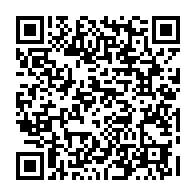 В составленном реестре наиболее остро педагогами общеобразовательных организаций обозначается проблема аналитических компетенций, не позволяющих осуществлять мониторинг метапредметных умений, и отсутствие соответствующего инструментария. Есть необходимость овладения методами и формами работы с детьми, имеющими ограниченные возможности здоровья. Главным ориентиром для педагогов в выборе программ для повышения квалификации является направленность на реализацию требований ФГОС. Вынужденный переход на дистанционное обучение в период пандемии 2019-2020 учебного года актуализировал для педагогов освоение инструментария работы в цифровой образовательной среде.3.5.2.1. Показатели запроса на программы повышения квалификации КК ИПКОбщее количество заявок на программы КК ИПК от общеобразовательных организаций варьируется на протяжении последних трех лет, что связано как с достаточно большим охватом педагогов предлагаемыми программами, так и с тем, что педагоги стали использовать, помимо ресурса КК ИПК, другие, и в первую очередь, дистанционные формы повышения квалификации. Ситуация 2019-2020 учебного года связана с пандемией, когда практически все запланированные на этот период курсы КИПК претерпели изменения: отмены, перенос сроков проведения, изменение формы проведения с очной на дистанционную.3.5.2.2. Удовлетворение заявок на повышение квалификации в КК ИПК в 2020-2021 учебном годуВ настоящее время остаётся нерешённой задача формирования запросов от образовательных организаций на программы повышения квалификации в соответствии с индивидуальными потребностями педагогов, с выявленными проблемами и трудностями образовательной деятельности, а также с задачами развития организации. Необходимо решать задачу выявления после пройденных педагогами курсов обучения по программам повышения квалификации их практической направленности на действительно возможное решение проблем и трудностей образовательной деятельности.Реализация требований федерального проекта «Учитель будущего» осуществляется в рамках деятельности регионального Центра непрерывного повышения профессионального мастерства (ЦНППМ) педагогических работников (https://kipk.ru/centre-nppm), открытого в октябре 2020 года на базе КК ИПК. За 2020-2021 учебный год по программам центра прошёл обучение 921 учитель города Красноярска. Наиболее популярными были треки «Естественно-научная грамотность», «Современные технологии воспитания», «Здоровьесберегающая грамотность» и «Цифровая грамотность». Конкурсы профессионального мастерстваКонкурсы профессионального мастерства являются одной из форм профессионального развития, способом повышения квалификации и средством мотивации к самосовершенствованию. Конкурсы служат способом повышения социального престижа и привлекательности педагогической профессии, создают условия для выявления передового опыта и обмена практиками. Это возможность проявить себя, раскрыть грани педагогического мастерства и расширить круг профессионального общения. Дошкольное образованиеПрофессиональный конкурс «Воспитатель года» Основная идея конкурса – поиск и поддержка творческих педагогов дошкольного образования, способных разрабатывать, применять и распространять современные педагогические практики.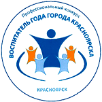 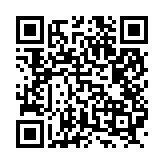 Увеличение числа участников муниципального этапа конкурса «Воспитатель года» объясняется изменениями условий. С 2018 года перестало действовать ограничение по участию только одного представителя от дошкольной организации. Активность педагогов дошкольного образования связана с интересной содержательной подготовкой участников к испытаниям. Этому способствует созданное в 2020 году неформальное профессиональное сообщество «Изумруд», состоящее из лауреатов и победителей прошлых лет. В 2021 году впервые на конкурсе была представлена одна частная дошкольная образовательная организация – детский сад «Бибигон».Итоги муниципальных конкурсов «Воспитатель года» (https://kimc.ms/konkurs/vospitatelgoda/)В 2021 году для более качественной подготовки к конкурсу «Воспитатель года» начала работу «Школа продуктивного общения «Иzoomруд». В состав школы вошли лауреаты и победители конкурса «Воспитатель года» прошлых лет: Занятия проводились в режиме онлайн на платформе ZOOM два раза в месяц и были направлены на формирование навыков публичных выступлений, давались индивидуальные консультации.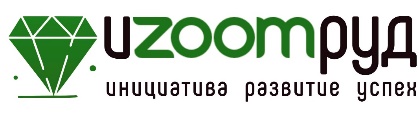 Итоги региональных конкурсов «Воспитатель года Красноярского края»Муниципальный конкурс «Лучший педагогический проект»Задачи конкурса – выявлять и презентовать лучшие образовательные практики, стимулировать творческую активность и повышать методическую компетентность педагогов дошкольного образования.(https://kimc.ms/obrazovanie/fgos/do/konkurs-luchshiy-pedagogicheskiy-proekt/)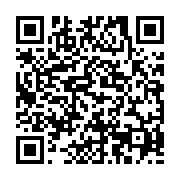 Несмотря на увеличение в 2020-2021 учебном году количества проектов, число организаций-участников не превысило 2/3 от общего числа ДОУ. В конкурсе приняли участие и представители частных дошкольных организаций. 5 заявок поступило из детских садов «Азбука», «Бибигон», «Сами с усами», «Совенок». Итоги муниципальных конкурсов «Лучший педагогический проект»Всероссийский конкурс им. Л.С. Выготского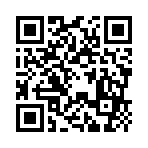 Цель конкурса – поиск, поддержка и популяризация ярких, творческих российских специалистов дошкольного образования, способных разрабатывать, применять и распространять современные педагогические практики (https://konkurs.rybakovfond.ru/).Несмотря на высокую конкуренцию возрастающего числа участников конкурса из многих регионов России и при ограничении числа награждаемых победителей, Красноярский край возглавляет ТОП регионов по числу победителей-педагогов дошкольного образования на протяжении всех лет участия в конкурсе, начиная с 2017-2018 учебного года. Педагоги г. Красноярска ежегодно входят в число победителей, что свидетельствует о высоком профессиональном уровне участников. Авторы лучших работ в области дошкольного образования получают вознаграждение 50 000 рублей.Победители Всероссийского конкурса им. Л.С. ВыготскогоТакже победителями стали:в номинации «Непрерывность» Стеценко Оксана Владимировна, учитель начальных классов СШ № 53;в номинации «Педагог» Высокова Татьяна Павловна, педагог дополнительного образования 
ЦППМСП № 7 «Способный ребёнок».Всероссийский конкурс «Воспитатели России»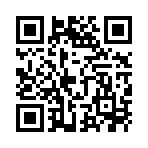 Конкурс проводится в целях выявления, поддержки и распространения инновационного опыта воспитателей, педагогических работников и руководителей дошкольных образовательных организаций (https://vospitateli.org/konkurs-2019).В 2019 и 2020 годах Конкурс проводился в номинациях:«Лучший воспитатель образовательной организации»«Лучший воспитатель образовательной организации «Верность профессии»«Лучший молодой воспитатель образовательной организации «Молодые профессионалы»«Лучший руководитель образовательной организации «Эффективный руководитель»«Лучший профессионал образовательной организации»«Лучший воспитатель-профессионал образовательной организации «Инклюзивное образование»«Лучший воспитатель-профессионал, работающий со здоровьесберегающей образовательной технологией«Лучшая методическая разработка по физическому развитию, воспитанию и оздоровлению дошкольников»В 2020 году победителями и лауреатами конкурса стали 57 педагогов дошкольного образования, из них 11 педагогов отмечены дипломами 1 степени, 18 педагогов – дипломами 2 степени. По итогам конкурса опыт 29 педагогов города рекомендован для распространения и в течение года был представлен во всероссийских педагогических изданиях. 20 педагогов дошкольного образования города являются членами Федерального экспертного совета «Воспитатели России».В Конкурсе 2021 года предложены номинации (https://vospitateli.org/konkurs-2021):«Успешный воспитатель»«Успешный руководитель»«Верность профессии»«Молодые профессионалы»«Лучший профессионал образовательной организации»«Лучший воспитатель-профессионал образовательной организации «Инклюзивное образование»«Лучший воспитатель-профессионал, работающий со здоровьесберегающей образовательной технологией«Лучшая методическая разработка по физическому развитию, воспитанию и оздоровлению дошкольников»Специальные номинации 2021 года:«Путь в науке»«Наставник – это призвание»«Педагог-инфлюенсер»«Детскому саду – здоровый коллектив»«Конкурс, который не остановить»Федеральный этап Конкурса «Воспитатели России» состоится 1 – 31 октября 2021 годаОбщее образованиеПрофессиональный конкурс «Учитель года» 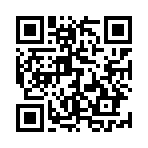 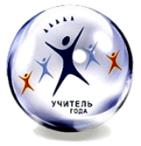 Итоги муниципального конкурса «Учитель года» (/)Итоги регионального конкурса «Учитель года»Муниципальный конкурс «Педагогический дебют»Профессиональный конкурс «Педагогический дебют» зародился как конкурс педагогического мастерства молодых педагогов в Советском районе города Красноярска в 2015 году. В 2017 году конкурс перерос в муниципальный формат. Конкурс способствует развитию творческого потенциала и самореализации молодых педагогических работников, формированию активной профессиональной позиции. Участники конкурса – молодые педагоги в должности учителя по основному месту работы со стажем работы с детьми до 3 лет. 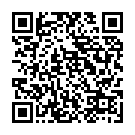 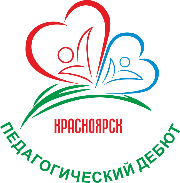 Общеобразовательные организации – участники конкурса «Педагогический дебют»Итоги муниципального конкурса «Педагогический дебют»Преемственность профессиональных конкурсов «Педагогический дебют» и «Учитель года»Победитель районного этапа конкурса «Педагогический дебют»2016 Брижатая Ольга Андреевна, учитель истории и обществознания МАОУ СШ № 149 стала финалистом конкурса «Учитель года города Красноярск – 2018»;Лауреат муниципального этапа конкурса «Педагогический дебют»2017 года Торгашина Дарья Дмитриевна, учитель иностранного языка МБОУ СОШ № 10   стала победителем конкурса «Учитель года города Красноярска – 2019»;Лауреат муниципального этапа конкурса «Педагогический дебют»2017 Карымова Татьяна Викторовна, учитель начальных классов МАОУ СШ № 32 стала лауреатом конкурса «Учитель года города Красноярска – 2019»;Лауреат муниципального этапа конкурса «Педагогический дебют»2017 Евсеенко Екатерина Андреевна, учитель географии, МАОУ Лицей № 12 стала победителем   конкурса «Учитель года Красноярского края» 2020.Дополнительное образование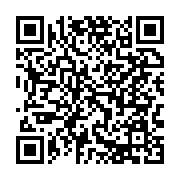 «Лучший педагог дополнительного образования» (https://www.kimc.ms/konkurs/luchshiy-pedagog-dopolnitelnogo-obrazovaniya/)Профессиональный конкурс в городе Красноярске проводится с 2019 года с целью выявления и поддержки талантливых педагогов и лучших педагогических практик в системе дополнительного образования детей, решая задачи повышения профессионального мастерства и престижа труда педагога дополнительного образования, профессионального и общественного признания статуса педагогических работников сферы дополнительного образования детей и образовательных организаций, которые они представляют, поиска педагогических идей по обновлению содержания практики воспитания и дополнительного образования детей, привлечения внимания органов местного самоуправления, общественности, родителей, представителей коммерческих и общественных организаций и учреждений к проблеме сохранения и развития системы дополнительного образования детей. Образовательные организации – участники конкурса «Лучший педагог дополнительного образования»Итоги муниципального конкурса «Лучший педагог дополнительного образования»Участие в региональном этапе Всероссийского конкурса «Сердце отдаю детям» 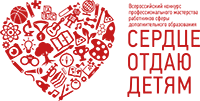 Цель – создание творческих условий, обеспечивающих непрерывное образование и профессиональный рост педагогов дополнительного образования. Конкурс направлен на совершенствование профессионального мастерства, повышение социальной значимости и престижа профессии, повышение общественного и профессионального статуса. В рамках конкурса проводится отбор и продвижение новых педагогических практик, содействие новым формам педагогического наставничества, выявление лучших педагогических методик и технологий обучения и воспитания детей (в том числе с особыми образовательными потребностями), разработанных и внедрённых в образовательную деятельность педагогическими работниками дополнительного образования детей (https://xn--d1aabbb6bxagp0b5g.xn--p1ai/)Итоги регионального конкурса «Сердце отдаю детям» 2021 годаНоминация «Педагог дополнительного образования по естественнонаучной направленности».Победитель (1 место): Пахмутов Кирилл Андреевич, УДО «Центр творческого развития и гуманитарного образования»Номинация «Педагог дополнительного образования по социально-гуманитарной направленности»Победитель (1 место): Федяева Галина Викторовна, УДО «Медиа-Мастерская»Призер (2 место): Белоброва Ольга Николаевна, СШ ОК «Покровский»Номинация «Педагог дополнительного образования, работающий с детьми с ОВЗ, с инвалидностью»Призер (2 место): Болгова Анастасия Борисовна, УДО «Центр творческого образования «Престиж»Номинация «Педагог дополнительного образования по физкультурно-спортивной направленности»Призер (3 место): Фокина Екатерина Петровна, УДО «Центр внешкольной работы»Специальное образование«Конкурс профессионального мастерства специалистов сопровождения образовательного процесса (педагог-психолог, учитель-дефектолог)»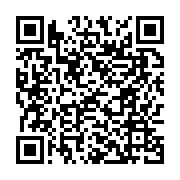 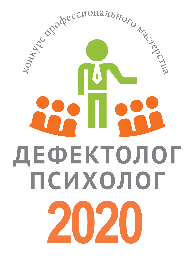 Конкурс направлен на выявление лучших педагогов-дефектологов и педагогов-психологов, на возможности профессионального и личностного роста, на поддержку инновационных разработок, популяризацию успешных практик в работе с детьми-инвалидами, детьми с ограниченными возможностями здоровья. В 2019-2020 учебном году участвовало 62 специалиста, в 2020-2021 учебном году их число снизилось до 55 участников.(https://www.kimc.ms/konkurs/luchshiy-pedagog-psikholog-uchitel-defektolog/).Итоги муниципального конкурсаИтоги Регионального этапа Всероссийских конкурсов «Лучший педагог-психолог» и 
«Лучший учитель-дефектолог».Аттестация педагогических работниковАттестация педагогических работников в целях установления квалификационной категории является одной из форм подтверждения уровня профессионального развития и проводится по желанию самих работников. По результатам аттестации педагогическим работникам устанавливается первая или высшая квалификационная категория. Квалификационная категория устанавливается сроком на 5 лет. Срок действия квалификационной категории продлению не подлежит.Динамика аттестованных на квалификационную категорию согласно поданным заявлениямОбщая ситуация подтверждения заявленных квалификационных категорий в процентном отношении в последние два года стала снижаться ежегодно на 1 %. Несмотря на небольшое прибавление количества заявлений, поданных педагогами в 2020-2021 учебном году на первую квалификационную категорию, сохраняется устойчивая негативная тенденция уменьшения процента аттестованных. И при снижении в 2020-2021 учебном году количества педагогов, заявившихся на высшую квалификационную категорию, процент педагогов, подтвердивших высшую квалификацию, снизился, обозначив негативную тенденцию, указывающую на проблемы организации профессионального развития. Кроме того, подготовка к процедурам аттестации и понимание предъявляемых квалификационных требований не является для педагогов предметом вдумчивой рефлексии и обстоятельного анализа педагогической деятельности.Если в более ранний период общее количество педагогов с заявленными категориями ежегодно не подтверждали 22 педагога, то в 2019-2020 учебном году первую и высшую квалификационную категорию не подтвердили 37 человек (23 и 14 соответственно), из них 21 человек – педагоги ОУ, 14 – педагоги ДОУ, 2 – педагоги УДО. В 2020-2021 учебном году общее число не подтвердивших первую и высшую квалификационную категорию возросло до 53 человек (31 и 22 соответственно), из них уже 32 человека – педагоги ОУ, 18 – педагоги ДОУ, 2 педагога УДО и 1 педагог ЦППМСП. Больше всего трудностей с аттестацией на квалификационные категории возникают у учителей начальных классов, учителей физической культуры, педагогов-психологов и воспитателей ДОУ.Качественная подготовка к процедурам аттестации отражается в количестве подтвердивших заявленные категории. По итогам 2020-2021 учебного года стоит отметить достаточно хороший уровень подготовки в ДОУ № 271 и ДОУ № 273, где соответственно 15 и 14 педагогов подтвердили заявленные категории. Не менее 10 педагогов с категориями, подтверждёнными в прошедшем учебном году, в ДОУ № 27, 33, 40, 56, 59, 89, 140, 182, 167, 319, СП «Журавушка» Гимназии № 1 «Универс».По общеобразовательным организациям качественная подготовка с наибольшим количеством аттестованных была организована в СШ ОК «Покровский», (56 педагогов), СШ № 143 (47 педагогов), СШ № 154 и СШ № 150 (по 38 и 36 педагогов соответственно). Успешно подтвердили заявленную категорию не менее 20 педагогов Гимназии № 1 «Универс», Гимназии № 14, Лицея № 1, Лицея № 6, Лицея № 11, Лицея № 10, СШ № 6, 10, 13, 19, 21, 53, 64, 65, 76, 108, 115, 145, 149.В учреждениях дополнительного образования подтвердили заявленные категории наиболее успешно педагоги Центра детского творчества № 4, Центра творчества № 3, Дома детства и юношества № 2, Центра творческого образования «Престиж», Центра творчества и развития № 1, Центра творческого развития и гуманитарного образования. Среди ЦППМСП наиболее успешно прошли процедуру аттестации специалисты ЦППМСП № 1 «Развитие» и ЦППМСП № 6.Из анализа заявлений, поданных педагогами на аттестацию, следует, что наибольшее количество поступает от учителей начальных классов. Сравнительно большой процент составляют учителя математики, русского и иностранного языков, причём большая доля учителей русского языка претендует на высшую квалификационную категорию. Что касается подготовки аттестационных материалов, то следует обратить внимание на соответствие целей и задач планируемым результатам, которые должны быть представлены в достаточно конкретном виде. Оценивание образовательных достижений должно быть на основе показателей и критериев, соответствующих ФГОС ОО. Описание педагогической деятельности учителей начальной школы должно оформляться согласно региональным требованиям.Молодые педагоги: пространство возможностейКоличество молодых педагогов со стажем до 5 летЕжегодно всё больше молодых педагогов вливается в педагогическое сообщество МСО г. Красноярска. Их стало больше закрепляться в образовательных организациях.Конкурс проектных идей молодых педагогов «Марафон проектных идей»Конкурс проводится с целью поддержки молодых педагогов, инициируя их проектную активность. Школа проектной грамотности, которая работает уже 5 лет, содействует развитию профессионального сообщества молодых педагогов города посредством разработки и реализации совместных проектов.В 2020 году МБДОУ № 273 получил 445 920 рублей грантовой поддержки краевого конкурса проектов молодых педагогов Красноярского края.В финале 2021 года из 92 было представлено 14 проектных идей:Номинация «Дошкольник 1.0»: ДОУ №№ 31, 33, 90, 91, 102,136;Номинация «Современный школьник 2.0»: СШ № 12, СШ № 155, Центр творчества и развития № 1;Номинация «Поддержка педагогической профессии»: СШ №№ 10, 19, 90, 150, 156.Дошкольное образованиеПрофессиональное молодежное движение «Молодые воспитатели», организованное в 2017 году, активно продолжает свою деятельность и ежегодно реализует социальные проекты, ставшие традиционными: семейный фестиваль «Радуга»; мастер-классы для детей-инвалидов в рамках сотрудничества с социальными центрами города; «Новогодний квартирник»; педагогические проекты дистанционного формата «Детский сад online» и «Веб-воспитатель».Помимо традиционных мероприятий участники движения провели три творческих конкурса для детей дошкольного возраста при участии родителей и педагогов:городской конкурс рисунков «Космическая Одиссея», в котором представлено 167 детских работ;городской конкурс рисунков в рамках реализации проекта «Открытки памяти».творческие конкурсы «#пойвдетсаду», «#рисуйвдетсаду», «#танцуйвдетсаду» в рамках реализации проекта «Детский сад online» при участии детей не только из красноярских ДОУ, но и других районов края;Лучшие работы детей были напечатаны на открытках.Три проекта движения получили финансовую поддержку грантового конкурса «Территория Красноярский край». Проекты «Детский сад online» и «Открытки для ветеранов» реализуются. Проект «Профессиональный конкурс «Молодой воспитатель» находится на стадии разработки.В период пандемии для поддержки детей и родителей в социальной сети «Instagram» создан аккаунт «Детский сад online», который успешно функционирует.В 2020-2021 учебном году в деятельности движения был сделан акцент на укрепление состава и привлечение новых участников. В рядах движения состоит около 150 человек, из них 30 молодых педагогов входят в постоянный актив движения. Для молодых педагогов проводятся ежегодные трехдневные образовательные курсы. Осенняя сессия 2020 года прошла онлайн в формате веб-коворкинга. В весенней сессии 2021 года в веб-коворкинге приняли участие молодые педагоги не только из дошкольных организаций г. Красноярска, но и педагоги из Емельяновского, Иланского, Канского, Назаровского, Тасеевского районов Красноярского края. Таким образом можно говорить о «выходе» молодежного движения педагогов-дошкольников на региональный уровень.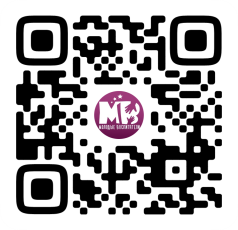 Познакомиться с деятельностью движения можно в сети Instagram @m_vospitateli и в социальной сети «ВКонтакте»Общее образованиеОхват молодых педагогов образовательными мероприятиямиОбразовательные форматы, организованные молодыми и для молодых:Организация работы Городских базовых площадок по работе с молодыми педагогами. Формирование открытой базы данных о лучших практиках и формах сопровождения молодых специалистов. Молодых педагогов от 0 до 5 лет – 293 чел.20 городских базовых площадок (ГБП) по работе с молодыми педагогами: Гимназии № 2, 5, Лицеи №№ 1, 10; СШ № 3, 6, 12, 23, 32, 34, 53, 72, 82, 93, 137, 144, 150, 155, 156, 157.Видео ролики с содержанием деятельности представила каждая ГБП, а также Лицей № 11, СШ № 10.Создано сетевое сообщество молодых педагогов kimc_teachers (Instagram) для формального и неформального общения (301 подписчик)Проведен Мониторинг «Организация системы поддержки молодых педагогов и наставничества, ориентированной на повышение качества общего образования в городе Красноярске» (GOGLE form)Информацию подали 108 из 115 ОУ (93,9 %). Не подали 6 ОУ: Лицей № 28, Гимназия № 9, СШ №№ 37, 47, 70, 80, 88Организованы места профессиональных проб:Эдьютон «Молодые педагоги: пространство возможностей» (организаторы площадки Гимназия № 2, 5, Лицей № 10, СШ № 93). Охват 221 чел. из 50 ОУ:Гимназия № 10, Лицей № 1, 2, 8. 11, 28, СШ №№ 1, 3,6,7,12, 16, 17,19, 21, 23, 32, 34, 45, 53, 62, 64, 69, 72, 76. 78, 82, 84. 85, 90, 94. 115, 121, 137, 143, 144, 145, 149, 150, 151, 152, 156, 157;ДОУ № 40, 97, 169, Галанинская ООШ Казачинского района Красноярского края.Сетевые образовательные Zoom-игры для педагогов:Бункер «Шаг к смешанному обучению» (организатор СШ № 34). Охват 34 чел. из 22 ОУ:Лицей № 1, 2, 8, 10, СШ № 3, 6, 7, 12,17, 34, 32, 23, 53, 72, 76. 78, 82, 85, 137, 150, 156, 157.«Эффект красной розы» (организатор Прутченкова С.А., г. Москва). 22 чел. из СШ №№34, 53, 150.«Мария Ивановна теряет профессию» (организатор Прутченкова С.А., г. Москва) 60 чел. из 10 ОУ: 
СШ № 6, 34, 53, 72, 137, 144, 156, 157, Лицей № 1,10.Онлайн-погружение «Образовательная онлайн-среда: пространство возможностей. Практики молодых педагогов» (организаторы Лицей № 1, 10, СШ № 34, 82, 150, 155, 156). 209 чел. из 49 ОУ:Гимназия № 2, 11, 14; Лицей № 1, 6, 10, 11; ДОУ № 269, УДО ЦТиР № 1, 4, ЦППМСП № 5)СШ № 3, 4, 6, 7, 8, 11, 12, 16, 23, 24, 27, 34, 36, 44, 45, 55, 56, 70, 72, 73, 76, 82, 85, 91, 93, 98, 115, 129, 137, 141, 144, 152, 155, 156, 157, СШ ОК «Покровский».Первый городской очно-дистанционный (с онлайн трансляцией на канале YouTube) анти-форум молодых педагогов «#Яжучитель24» «Сотрудничество ради будущего». Организаторы: Лицей № 10, СШ №№ 3, 34, 53, 72, 144, 150, 157.Участников площадок – 54 человека, просмотров – 543.«Молодые учат: цифровой микс» - обучающие вебинары, веб-семинары по освоению инструментария сетевого взаимодействия GOOGLE, Битрикс24, Инстаграм (232 чел.)Организаторы: Лицей № 10, СШ №№ 72, 137, 150, 156, 157.Методическая онлайн неделя «Учитель в начале пути». Тема: «Механизмы реализации Календаря образовательных событий на уроке. Воспитательный потенциал учебных предметов» с участием ведущих методистов издательства «Русское слово». (130 чел.)Представлены управленческие практики работы с молодыми педагогами:на Краевом форуме «PROнаставничество» практики представили: Гимназии № 2, 14, СШ № 151.Участники: Гимназии №№ 2, 13, 14, Лицеи № 1, 10, СШ № 28, 32, 53,72, 84, 139, 144, 151, 154, на Всероссийском онлайн форуме методических центров РФ «УниверсУм» (г. Екатеринбург)«Чему и как учить педагогов сегодня»: «Молодые педагоги г. Красноярска: пространство возможностей» Толмачева О.В., методист КИМЦ;«Сетевые образовательные игры как инструмент профессионального развития педагога» Ядринкина В.В., директор СШ № 34 «Чему и как учить управленцев образовательных организаций сегодня?»«Механизмы управления развитием молодых педагогов» Толмачева О.В., методист КИМЦ«Онлайн аналитика в работе руководителя» Ядринкина В.В., директор СШ № 34,«Время учить и учиться» (управление профессиональным развитием педагогов (молодых и наставников) в период дистанционного обучения)» Пономарева Е.Н., директор, Лицей № 10, Баркалова Н.И., заместитель директора, Лицей № 10на очном форуме управленческих команд г. Екатеринбурга «Педагогический дизайн и успешные практики в создании эффективной образовательной среды в условиях реализации ФГОС», Королева Е.В., директор Гимназия № 10.Городскими базовыми площадками проведено 20 стажировочных мероприятий (охват 213 чел.) в Лицее № 10, СШ №№ 6, 23, 34, 53, 72, 82,144, 150, 155, 157.Инфраструктурное обеспечение достижения образовательных результатовПод инфраструктурным обеспечением достижения образовательных результатов понимается совокупность взаимосвязанных факторов и возможностей, сформированная в виде комплексной системы образовательных отношений, структур и объектов, создающих условия для эффективного функционирования и развития муниципальной системы образования.Дошкольное образованиеОбеспечение детей дошкольного возраста местамиЕжегодное увеличение детей дошкольного возраста при ограниченном количестве мест в муниципальных дошкольных организациях всё более обостряет проблему по предоставлению не только услуг присмотра и ухода за детьми, но и возможности получения качественного дошкольного образования. Администрация города Красноярска одна из первых в Российской Федерации применила механизм муниципально-частного партнерства по созданию дополнительных дошкольных мест с участием частных дошкольных учреждений посредством осуществления закупки услуги по присмотру и уходу за детьми дошкольного возраста. Механизм реализации муниципально-частного партнерства предполагает оплату услуг по присмотру и уходу за детьми от 3 до 7 лет в рамках заключенных контрактов (стоимость услуги составляет до 9,0 тыс. руб.). В настоящее время рынок частных дошкольных учреждений развивается, выросло доверие родителей, сокращается количество жалоб. В целях снижения очередности в муниципальные дошкольные образовательные учреждения города главным управлением образования совместно с Ассоциацией лидеров образовательных организаций Красноярского края проанализированы возможности субъектов малого и среднего предпринимательства в части увеличения количества мест для оказания услуг по присмотру и уходу за детьми дошкольного возраста с 1,5 до 7 лет. По состоянию на 03 августа 2021 года муниципальными дошкольными образовательными учреждениями для оказания услуг по присмотру и уходу на 3 744 мест заключено 48 договоров с 35 субъектами малого и среднего предпринимательства, из них 27 ИП, 1 НКО, 7 ООО. На 3 344 места договоры заключены до 31.12.2021; на 400 мест до 31.12.2023.Дистанционное образование в условиях пандемииДистанционное образование детей дошкольного возраста – это образование на расстоянии без непосредственного контакта ребёнка с педагогом и другими детьми. Освоение образовательных программ происходит в большей степени за счёт самостоятельной работы родителей со своими детьми. Родителям предлагается в доступной для ребёнка форме организовать возможность выполнение тех или иных заданий, входящих в образовательную программу. Кроме освоения предлагаемого содержания организуется и закрепление пройденного материала посредством выполнения творческих заданий. Во время пандемии педагогами всех дошкольных образовательных учреждений проводились онлайн-занятия с использование цифровых, интерактивных ресурсов. Педагоги размещали видео занятий с воспитателями и узкими специалистами на платформе видеохостинга YouTube. На сайтах дошкольных образовательных учреждений появились разделы по дистанционному образованию для занятий детей совместно с родителями, которые включали музыкальные занятия, занятия по физкультуре, по продуктивной деятельности. Для детей подготовительной группы велась подготовка к школе. В помощь родителям публиковались различные материалы, которые структурировались по возрастным категориям, а также ссылки на сервисы для дошкольников. Все детские сады создали свои официальные аккаунты в социальной сети «Instagram». Аккаунт «Детский сад online», созданный в «Instagram» профессиональным молодежным движением «Молодые воспитатели» для поддержки родителей в период пандемии, продолжает функционировать, как и большинство официальных аккаунтов ДОУ г. Красноярска. Следует отметить практику проведения онлайн-занятий МАДОУ № 50 и МБДОУ № 316. А также ряд интересных форм: «Дистанционное образование» МБДОУ № 204, «Занимаемся дома» МБДОУ № 321, «Школа карантинных наук» МБДОУ № 272, «Виртуальный детский сад в режиме реального времени», «Блок онлайн встреч «Вторая смена» МБДОУ № 91, «Сообщество «Логопед и родители» МБДОУ № 169, видео-занятия «Логопед спешит на помощь» МБДОУ № 95.Анализ деятельности ДОУ г. Красноярска в период пандемии показал, что почти у всех педагогов дошкольного образования есть мотивация и, самое главное, психологическая готовность работать в новых для них условиях дистанционного формата. Цифровизация в дошкольном образованииПрименение в дошкольном образовании цифрового ресурса рассматривается как часть процесса цифровизации всей системы образования. Но при организации цифровой образовательной среды в дошкольных образовательных учреждениях проявляется противоречие между возможностью эффективного использования информационных технологий и отсутствием нормативной и регламентирующей базы. В связи с тем, что дошкольное образование не может быть виртуальным, реализуются следующие направления цифровизации: материально-техническое оснащение цифровым оборудованием, обеспечение интернет-связью, подготовка педагогических кадров в области цифровых и информационно-коммуникационных технологий, выявление и освоение практик эффективного и полезного применения цифровых технологий в дошкольном образовании. По данным направлениям в г. Красноярске в течение двух лет работают МАДОУ «Центр развития ребенка – детский сад № 323» в статусе городской опорной базовой площадки по организации «Цифрового пространства в ДОУ», и структурное подразделение МАОУ «Гимназия № 14» в статусе городской базовой инновационной площадки «Электронное образовательное пространство в ДОУ как средство формирования современных образовательных результатов». В целом, несмотря на отсутствие нормативной базы цифровой образовательной среды, все дошкольные образовательные учреждения г. Красноярска оборудованы открытыми точками доступа к различному интернет-контенту, что используется педагогами при подготовке к занятиям с детьми, к родительским собраниям, а также для профессионального развития. Цифровизация в управлении ДОУ ориентирована, в основном, на организацию документооборота, на использование различных бухгалтерских и правовых программ, а также на взаимодействие с родителями воспитанников посредством мессенджеров Viber, WhatsApp, социальных сетей «ВКонтакте», «Instagram».В современных условиях развития цифрового общества, во времена тотального распространения портативных гаджетов, более привычным становится использование мобильных приложений. Методистами МЦДО КИМЦ совместно с педагогами дошкольного образования создан мобильный каталог игр «Поиграй-ка», благодаря которому можно быстро и легко подобрать игру для занятий в детском саду, дома и во время прогулки. В подборке игр приняли участие 78 дошкольных образовательных учреждений города Красноярска. «Поиграй-ка» – полезное приложение для педагогов дошкольного образования, родителей и детей. Здесь собраны как общеизвестные, так и авторские игры для дошкольников. Каталог насчитывает около 450 игр. Любую игру можно найти, используя фильтры: область, сезон, возраст, тематика, физическая активность, оборудование. Ссылка на каталог: https://gameslib.kimc.ms/Дошкольное образование детей с ОВЗОрганизацию дошкольного образования детей с ограниченными возможностями здоровья во многом определяет «Концепция развития инклюзивного образования в Красноярском крае на 2017-2025 г.», которая позволяет выстроить единое образовательное пространство в г. Красноярске, обеспечивая инклюзивное образование.В 2020-2021 году 104 дошкольных образовательных учреждения г. Красноярска обеспечили функционирование 52 групп комбинированной направленности и 69 групп компенсирующей направленности для детей с ОВЗ. Все ДОУ на 100% укомплектованы узкими специалистами: психологами, учителями-логопедами, учителями-дефектологами, имеющими отдельные кабинеты для проведения занятий. В группах созданы необходимые условия для получения доступного образования детьми с ОВЗ. Группы оснащены учебно-методическими комплектами развивающей направленности, пособиями для развития мелкой моторики, световыми столами для рисования песком и т.д. Кабинеты специалистов оборудованы необходимым инвентарем и оборудованием для коррекционной работы, а также диагностическими методиками. Достаточно большая часть дошкольных учреждений оснащена сенсорными комнатами. Участие в фестивале инфраструктурных решенийВ 2020 году от ДОУ подано 69 проектов, из которых 37 (53,6% от общего количества поданных заявок) вошли в каталог инфраструктурных решений: ДОУ №№ 10, 17, 29, 31, 41, 43, 55, 74, 80, 82, 91, 94, 95, 98, 112, 132, 169, 183, 224, 257, 265, 272, 314, 323, 333, СП Лицея № 9, СП Гимназии № 14, СШ ОК «Покровский».Участие коллективов дошкольных образовательных учреждений в фестивале говорит о расширении образовательных возможностей ДОУ в пространстве города Красноярска.Создание развивающей предметно-пространственной среды в соответствии с ФГОС ДО и внедрение современных ООП ДОКоллективы детских садов, создавая образовательную среду, обеспечивают полноценное проживание дошкольного периода детства, как за счет совершенствования инфраструктурных решений, так и за счет реализации развивающих программ дошкольного образования. Качество образовательной среды ДОУ способствует оптимальному социальному, эмоциональному и когнитивному развитию ребёнка дошкольного возраста, так как предметно-пространственная среда ДОУ, в большей своей части, соответствуют требованиям ФГОС ДО. Во многих детских садах изысканы возможности оформления холлов, коридоров для организации познавательно-исследовательской, экспериментальной, двигательной деятельности. Созданы библиотеки, музеи, городки безопасности. Территории, прилегающие к зданиям ДОУ, включены в образовательную среду и оборудуются метеоплощадками, экологическими тропами, ландшафтами.Качество образовательного пространства каждого детского сада соответствует реализуемым основным образовательным программам дошкольного образования. Для обеспечения вариативности многие детские сады используют несколько комплексных программ дошкольного образования. Если в 2017 году более 84% детских садов использовали комплексную программу «От рождения до школы», то в 2021 году более половины ДОУ осваивают современные комплексные программы «Мозаика», «ПРОдетей», Вдохновение, «Мир открытий», «Золотой ключик», «Теремок», «Первые шаги», а также парциальные программы «От Фребеля до робота: растим будущих инженеров», «Азы финансовой культуры для дошкольников» издательства Вита-пресс. В рамках реализации краевой программы «Кадровое обеспечение технологического лидерства» разрабатываются и реализуются образовательные модули познавательно-исследовательской деятельности детей дошкольного возраста.Положительным примером создания современной образовательной среды могут служить вновь открывающиеся МБДОУ, в которых педагоги проектируют образовательную среду под реализацию образовательной программы. Так в городе появляются принципиально новые пространства, среди которых следует отметить МБДОУ №№ 24, 92, 94.Полилингвальность в дошкольном образованииПолилингвальное дошкольное образование как целенаправленный комплексный процесс обучения, в котором дети изучают иностранный язык не только как новое средство общения, но и как средство приобщения к другой культуре, приобретает поликультурный характер, способствует созданию развивающей предметно-пространственной среды. Такая полилингвальная среда создана в ДОУ №№ 27, 40, 50, 183, 283, 306, 319, 323, 333, СП Гимназии №5. Педагоги этих организаций входят в творческую группу «Полилингвальный детский сад». Результатом работы творческой группы в 2021 году стало создание сборника методических материалов «Инновационная деятельность в дошкольном учреждении в условиях полилингвальной среды». Данный сборник полезен педагогам, планирующим реализацию полилингвального образования в своей организации.Общее образованиеМетоды обучения и воспитанияОдним из важных этапов становление «Красноярского стандарта качества образования» (КСКО) является переосмысление применяемых способов обучения и воспитания с выявлением наиболее эффективных, с поиском и освоением методов, в определённой мере, новых для конкретных педагогов, направленных на достижение результатов, приоритетно выделенных в каждом уровне образования.В общеобразовательных организациях используемые методы обучения и воспитания достаточно вольно интерпретируются и реализуются из собственных представлений об образовательных технологиях. Но, если в 2019 году педагогический «сленг» содержал около 100 различных наименований способов организации образовательной деятельности, то в 2021 году этот набор уменьшился почти вдвое и стал более корректно оформляться.Начальное общее образованиеК наиболее распространённым формам и способам организации образовательного процесса в начальной школе можно отнести игровые технологии, технологию развивающего обучения (педагоги начальных классов часто не различают систему обучения Л.В. Занкова и технологию Д.Б. Эльконина – В.В. Давыдова), технологию развития критического мышления, коллективный способ обучения, способ диалектического обучения, проблемно-диалогическое обучение, личностно ориентированное обучение, проектную деятельность, технологии сотрудничества, формирующее оценивание, информационно-коммуникационные технологии.Использование игровых технологий в формировании планируемых результатов начального образования остаётся примерно на прежнем уровне и выделено в 31% ОУ, а применение проектной деятельности возросло с 28% в 2019 году до 60% организаций в 2020-2021 учебном году. Более активно стало применяться и формирующее оценивание, на что указали 11% общеобразовательных организаций.Основное общее образованиеВ 5-9 классах использование технологий проектной деятельности для формирования выделенных образовательных результатов возросло с 50% в 2019 году до 65% организаций в 2020-2021 учебном году. 21% организаций активно применяет проблемное обучение. В ряде организаций стали применяться осваиваемые новшества, такие как смешанное обучение (Гимназия № 3, Гимназия № 5, Гимназия № 14, Лицей № 9 «Лидер», СШ-И № 1, СШ № 5, СШ № 6, СШ № 8, СШ № 34, СШ № 121, СШ № 151, СШ № 155, СШ № 156, СШ ОК «Покровский») и «перевёрнутый класс» (Гимназия № 6, Гимназия № 14, СШ № 6).Фронтально менее 50% учебного времени ведут 1 547 учителей, работающих в 5-6 классах, и 1 714 учителей – в 7-9 классах, в 79 из 112 общеобразовательных организаций (71%). Наибольшее количество таких учителей в СШ № 150 (87 чел.), СШ ОК «Покровский» (71 чел.), СШ № 154 (62 чел.), СШ № 6 (58 чел.), СШ № 16 (56 чел.), Гимназии № 1 «Универс» (54 чел.), СШ № 7 (51 чел.), Лицее № 9 «Лидер» и СШ № 24 (по 50 чел.).Развивающее обучение по Д.Б. Эльконину – В.В. Давыдову в 5-6 классах после начальной школы продолжают 53 педагога, которые работают всего в 6 организациях: в СШ № 93 (19 чел.), СШ № 16 (17 чел.), Гимназии № 1 «Универс» (8 чел.), СШ № 133 (5 чел.), СШ № 6 и СШ № 86 (по 2 чел.). Также в 6 организациях данную технологию в 7-9 классах продолжают 54 учителя, работающих в СШ № 16 (19 чел.), СШ № 93 (15 чел.), Гимназии № 1 «Универс» (11 чел.), СШ № 133 (5 чел.), Лицее № 1 и СШ № 6 (по 2 чел.).Коллективный способ обучения (КСО) на уровне приёмов и методик используют 326 учителей в 5-6 классах и 341 учитель в 7-9 классах 44 общеобразовательных организаций. Наибольшее количество педагогов, работающих по КСО, в Лицее № 7 (64 чел.), Лицее № 9 «Лидер» (50 чел.) и не менее 10 педагогов применяют элементы КСО в СШ № 93 (20 чел.), Гимназии № 10 (18 чел.), СШ № 154 (17 чел.), Гимназии № 2 и СШ № 99 (по 14 чел.), СШ № 24 и СШ № 155 (по 12 чел.), Гимназия № 16, СШ № 72 и СШ № 133 (по 10 чел.). Способ диалектического обучения (СДО) реализуют 24 общеобразовательные организации. 120 учителей его применяют в 5-6 классах, и 152 учителя – в 7-9 классах. Наибольшее количество педагогов, использующих данный способ, работает в Лицее № 7 (19 чел.), СШ № 93 (16 чел.), Гимназии № 2 (15 чел.), Гимназии № 11 (14 чел.), СШ № 5 (11 чел.). В СШ № 95 (9 чел.), СШ № 8 (7 чел.), в Гимназия № 5, СШ № 6 и 
СШ № 45 (по 6 чел.), в СШ № 31, СШ № 55 и СШ № 137 (по 4 чел.). СДО есть в Гимназии № 8, Гимназии № 10, Лицее № 8, Лицее № 11, СШ № 7, СШ № 27, СШ № 44, СШ № 94, СШ № 108.СШ № 151, СШ № 155.Развитие критического мышления (РКМ) применяют 1 109 педагогов в 5-6 классах и 1 247 педагогов в 7-9 классах, работающих в 94 из 112 организаций (85%). Наибольшее их количество СШ № 150 (87 чел.), Лицее № 7 (64 чел.), СШ № 154 (54 чел.). Не менее 30 педагогов, владеющих РКМ, в Лицее № 2 (39 чел.), Гимназии № 10, Гимназии № 16, Лицее № 10, СШ № 6, СШ № 24, СШ ОК «Покровский» (по 34 чел.). И не менее 20 педагогов, развивающих критическое мышление, в Гимназии № 2, Гимназии № 7, Гимназии № 11, 
Лицее № 6, Лицее № 12, СШ № 5, СШ № 10, СШ № 98, СШ № 99, СШ № 157.Для формирования достаточно большого спектра метапредметных и личностных результатов ФГОС многие педагоги в учебной деятельности используют работу в малых группах и в парах сменного состава. 2 134 педагога, работая в 5-6 классах, и 2 252 педагога, работая в 7-9 классах, практически во всех общеобразовательных организациях на учебных занятиях организуют малые группы. В меньшей степени на учебных занятиях педагоги применяют пары сменного состава: 1 144 педагога – в работе с учащимися 5-6 классов и 1 152 педагогов – в 7-9 классах. Наиболее активно регулярное применение малых групп и пар сменного состава используют в Гимназии № 11 (102 педагога – малые группы и 96 педагогов – пары сменного состава), СШ № 157 и СШ ОК «Покровский» (80 педагогов – малые группы и не менее 40 педагогов – пары сменного состава), Лицее № 7 (64 педагога – малые группы и 48 педагогов – пары сменного состава).Среднее общее образованиеПроектная деятельность для формирования приоритетных образовательных результатов у старшеклассников в 2020-2021 учебном году стала применяться в 68% организаций, что больше, чем в 2018-2019 учебном году, когда таких организаций было чуть больше половины. Использование проблемного обучения снизилось с 28% до 20% организаций. Информационно-коммуникационные технологии востребованы примерно на том же уровне в четверти общеобразовательных организаций. Чуть больше, с 10% до 14%, возросло вовлечение старшеклассников в учебное сотрудничество. Личностно-ориентированное обучение осталось на прежнем уровне, не превышая 10% организаций. Как и для обучающихся 5-9 классов, стали использоваться «перевёрнутый класс» (Гимназия № 6, Гимназия № 14, СШ № 6) и смешанное обучение (Гимназия № 14, Лицей № 9 «Лидер», СШ № 3, СШ № 5). Малые группы регулярно используют 1 908 учителей во всех общеобразовательных организациях. Наибольшее количество таких педагогов в Гимназии № 11 (102 чел.), СШ № 150 (87 чел.), СШ № 157 и СШ ОК «Покровский» (по 80 чел.), СШ № 154 (72 чел.), Лицее № 7 (64 чел.) и не менее 50 педагогов в СШ № 7, 
СШ № 16 и Гимназии № 1 «Универс».Пары сменного состава применяют значительно меньше, 866 учителей в 78 организациях (70%). Наибольшее количество применяющих в Гимназии № 11 (96 чел.) и Лицее № 7 (51 чел.).Фронтально менее 50% учебного времени ведут 1 444 педагога в 75 организациях (67%). Наибольшее количество педагогов в СШ № 150 (87 чел.), СШ ОК «Покровский» (82 чел.), СШ № 154 (65 чел.).Развивающее обучение по Д.Б. Эльконину-В.В. Давыдову в работе со старшеклассниками обеспечивает 35 педагогов в СШ № 93 (18 чел.) и по 5-6 педагогов в Гимназии № 1 «Универс», СШ № 16, СШ № 133. Коллективный способ обучения (КСО) на уровне приёмов и частичного применения методик используют 259 педагогов в 39 организациях, из них наибольшее количество в Лицее № 7 (64 чел.) и 
Лицее № 9 «Лидер» (44 чел.)Способ диалектического обучения (СДО) реализуют 148 педагогов в 28 организациях. Наибольшее их количество в Лицее № 7 (19 чел.), СШ № 93 (17 чел.), Гимназии № 16 (16 чел.), Гимназии № 11 (15 чел.).Развитие критического мышления (РКМ) осуществляют 1 165 педагогов в 94 организациях. Наибольшее количество таких педагогов в СШ № 150 (87 чел.), Лицее № 7 (64 чел.), СШ № 154 (58 чел.).Таким образом, технология развития критического мышления достаточно широко укоренилась в МСО г. Красноярска. Формируемая в данной технологии способность анализировать информацию с позиции логики и личностно-психологического подхода с тем, чтобы применять полученные результаты, как к стандартным, так и к нестандартным ситуациям, вопросам, проблемам, должна обеспечивать функциональную грамотность и отражаться на повышении качества образовательного процесса и в достижении образовательных результатов. Технология РКМ предполагает формирование самостоятельного, ответственного мышления, проявляется в умении рассматривать явление с разных сторон, формирует личностную культуру работы с информацией. Но массовое и достаточно масштабное увлечение развитием критического мышления пока не отражает предполагаемого повышения качества освоения предметного содержания в масштабах муниципалитета по итогам ГИА в 9 и 11 классах и не сказывается на формируемых метапредметных результатах, судя по диагностике, проводимой в рамках Всероссийских проверочных работ.По материалам, поступившим от образовательных организаций по итогам 2020-2021 учебного года, можно увидеть достаточно большое количество педагогов, использующих технологии обучения, предложенные в «Красноярском стандарте качества образования» как ведущие в формировании метапредметных и личностных результатов. К этим технологиям отнесены: система развивающего обучения по Д.Б. Эльконину-В.В. Давыдову, коллективный способ обучения (В.К. Дьяченко, М.А. Мкртчян), способ диалектического обучения (А.И. Гончарук. В.Л. Зорина). Кроме них, в МСО г. Красноярска, как оказалось, широко распространена технология развития критического мышления. Во многих общеобразовательных организациях есть носители каждой из этих технологий. По количеству педагогов, использующих в своей практике приёмы и методы обучения по той или иной технологии, выделяются узловые центры для создания возможной сети образовательных комплексов по образовательным технологиям. Сетевым центром педагогов, работающих по развивающему обучению Д.Б. Эльконина-В.В. Давыдова, могут стать Прогимназия № 131, СШ № 16, СШ № 93, имеющие наибольшее количество практиков развивающего обучения. По коллективному способу обучения (КСО) странным образом на создание центра претендуют Лицей № 7 и Лицей № 9 «Лидер» с указанным ими количеством (64 и 50 соответственно) педагогов, использующих методики коллективных учебных занятий. Способ диалектического обучения (СДО) мог бы объединить педагогов на базе Гимназии № 11 и Лицея № 7. И центр по технологии развития критического мышления стоило бы открыть в СШ № 150, Лицее № 7, СШ № 154, указавших достаточно большое количество практикующих педагогов (87, 64 и 54 соответственно).Представленные образовательными организациями сведения о владении и использовании педагогами ведущих образовательных технологий требует практического подтверждения и экспертной оценки реального уровня их применения и эффективности в достижении образовательных результатов.Создание сетевых комплексов по образовательным технологиям позволит не только организовать площадки по обмену опытом, но, прежде всего, обеспечить научно-методическое сопровождение педагогов и проведение стажировок у наиболее успешных.Методы воспитанияДля достижения целей воспитания в «Красноярском стандарте качества образования» приоритетно выделено применение технологии коллективных творческих дел И.П. Иванова, которая способствует формированию воли, ответственности, доброжелательности, коммуникативных и социальных умений с приобретением навыков общения, целеполагания, рефлексии. Использование данной технологии для формирования личностных качеств обозначено в Гимназии № 7, Гимназии № 9, СШ-И № 1, СШ № 2, СШ № 5, СШ № 6, СШ № 21, СШ № 85, СШ № 91, СШ № 98, СШ № 134, СШ № 150, СШ № 151, СШ № 154.Анализ ИКТ-компетенций педагогических кадров и цифровой средыВынужденный переход к дистанционному режиму обучения в период пандемии не только выявил у педагогов реальный уровень владения информационно-коммуникационными технологиями, но и, вскрыв проблемы традиционно организуемого обучения, ещё более актуализировал стоящие перед общим образованием задачи по совершенствованию организации и управления образовательным процессом, по повышению образовательных результатов школьников и их учебной мотивации, по улучшению взаимодействия родителей и школы. Большинство школьников лучше учителей знают возможности интернета, могут быстро найти информацию, организовать виртуальное общение, с лёгкостью разобраться в интерфейсе нового гаджета, не осознавая угроз и опасностей цифровой среды. Учителя должны в большей степени быть готовы к реалиям современного цифрового мира. Педагог должен не просто владеть необходимыми базовыми знаниями и умениями, составляющими цифровую грамотность, но и рассматривать их как фундамент развития своих профессиональных ИКТ-компетенций. А это знания, навыки и установки, позволяющие свободно применять информационно-коммуникационные технологии для организации учебного процесса на всех этапах: от подготовки к занятиям до создания цифровой среды, помогающей выстраивать индивидуальные образовательные траектории учащихся, мотивировать их к обучению, анализировать и прогнозировать их успеваемость. Владение базовым набором цифровых инструментов для каждого педагога обязательно включает умения работы с текстовым редактором, электронными таблицами и средствами подготовки компьютерной презентации. При сопоставлении сведений, поступивших от общеобразовательных организаций в 2019 и в 2021 годах о владении базовым набором цифровых инструментов, следует общий вывод более критичного отношения к умениям педагогов использовать ИКТ-средства, что проявилось в режиме дистанционного обучения. Ряд организаций достаточно честно указали действительное положение дел резким уменьшением процента реального владения тем или иным базовым цифровым инструментом. Несмотря на небольшое повышение общего процента уверенного владения текстовым редактором с 88% до 90%, ряд организаций выявили серьезные дефициты пользовательских навыков, когда вместо ранее указанных в 2019 году 100% владеющих педагогов в 2021 году реальные умения обнаружены у 20%-30% коллектива. Вместе с тем, многие организации продолжают отчитываться 100% по культуре оформления текстов в MS Word с создаваемыми таблицами и графическими объектами, что зачастую не подтверждается оформлением текстовых документов, поступающих в городской методический кабинет. Общепризнанным дефицитом в цифровой грамотности педагогов остаётся использование в своей практике MS Excel для составления таблиц с созданием формул, графиков и диаграмм: общий уровень владения показывает 63% педагогов. Но без использования формул и диаграмм сложно представить подготовку обстоятельной презентации в MS Power Point с аналитическим содержанием. Во владении педагогами культурой презентации с использованием MS Power Point и различного медиа-ресурса наблюдается общее повышение с 86% до 89%. Многие организации продолжают показывать 100% освоенной культуры презентации, что не всегда подтверждается при публичных выступлениях. Стопроцентное владение педагогами тем или иным ИКТ-инструментом вызывает сомнение в достоверности предоставляемых данных и свидетельствует о вероятной доле формализма в понимании реального состояния ИКТ-квалификации педагогов и в принятии необходимых мер по повышению цифровой грамотности. В период пандемии произошло общее увеличение с 29% до 84% педагогов, использующих электронные образовательные ресурсы сети Internet, организуя и сопровождая дистанционные формы обучения. Несмотря на дистанционный режим обучения, уровень регулярного использования цифровых образовательных ресурсов остался прежний и по общей совокупности общеобразовательных организаций наблюдается в среднем у 66% педагогов, регулярно использующих образовательную информацию на цифровых носителях. Выросло небольшое количество педагогов с опытом разработки своих образовательных модулей и их реализации в дистанционных формах обучения – с 8% до 20%. На этом фоне сомнительно выглядит наличие такого опыта у 100% педагогов Лицея № 28, СШ-И № 1, СШ № 55. Во многих организациях произошли значительные позитивные сдвиги. Следует отметить позитивную динамику числа педагогов, получивших опыт разработки собственных модулей и дистанционного обучения, на каждой ступени в Гимназии № 1 «Универс», Гимназии № 2, Гимназии № 4, Гимназии № 7, Гимназии № 9, Гимназии № 10, Гимназии № 11, Гимназии № 14, Гимназии № 16, Лицее № 2, Лицее № 7, Лицее № 8, Лицее № 10, Лицее № 12, СШ № 1, СШ № 4, СШ № 5, СШ № 6, СШ № 7, СШ № 8, СШ № 10, СШ № 12, 
СШ № 18, СШ № 19, СШ № 24, СШ № 27, СШ № 39, СШ № 45, СШ № 46, СШ № 51, СШ № 53, СШ № 56, 
СШ № 69, СШ № 72, СШ № 78, СШ № 82, СШ № 85, СШ № 86, СШ № 95, СШ № 129, СШ № 133, СШ № 139, 
СШ № 143, СШ № 148, СШ № 151, СШ № 152. Вместе с тем, к приобретению данного опыта нет должного внимания у Гимназии № 3, Гимназии № 6, Гимназии № 15, Лицея № 3, Лицея № 11, СШ № 2, СШ № 16, СШ № 17, СШ № 23, СШ № 30, СШ № 34, 
СШ № 44, СШ № 62, СШ № 63, СШ № 66, СШ № 76, СШ № 79, СШ № 81, СШ № 84, СШ № 90, СШ № 94, 
СШ № 98, СШ № 99, СШ № 108, СШ № 115, СШ № 121, СШ № 141, СШ № 147, СШ № 149, СШ № 157, СШ ОК «Покровский».Обеспечение педагогических работников общеобразовательных организаций компьютерной техникой в общем по городу составляет 53%.  Менее половины педагогического состава обеспечены в 39 организациях, из них в 13 организациях – менее 30%. По предоставленным данным совсем не оборудованы места для работы педагогов с возможностью сканирования и печати в СШ № 12, СШ № 46, СШ № 141, 
СШ № 147. Очень хорошо обеспечены компьютерной техникой педагоги в СШ № 6, СШ № 50, СШ № 64, 
СШ № 135, где процент оборудованных мест составляет 100% и более.  От 75% до 100% педагогов имеют такие места в Гимназии № 2, Гимназии № 16, СШ № 7, СШ № 24, СШ № 42, СШ № 51, СШ № 55, СШ № 65, 
СШ № 66, СШ № 86, СШ № 129, СШ № 151.Оснащенность рабочих мест учителей в учебных кабинетах с наличием персонального стационарного компьютера или ноутбука представлена достаточно хорошо в большинстве общеобразовательных организаций. Следует отметить высокий уровень оснащения учительских рабочих мест в Гимназии № 9, Гимназии № 11, Гимназии № 14, Гимназии № 16, Лицее № 2, Лицее № 9 «Лидер», Лицее № 11, СШ № 6, 
СШ № 10, СШ № 18, СШ № 30, СШ № 51, СШ № 53, СШ № 76, СШ № 78, СШ № 91, СШ № 94, СШ № 98, 
СШ № 129, СШ № 152, СШ № 155. В учебных кабинетах для работы учителя к компьютеру подключены видеокамера и микрофон, имеется возможность печати и сканирования, доступ в интернет, что даёт возможность полноценного дистанционного обучения. Но есть школы, где требуется дооснащение. Не в каждом кабинете на рабочем месте учителя имеется компьютер в СШ № 21 (из 25 кабинетов только в 16), 
СШ № 31 (из 34 в 18), СШ № 93 (из 35 в 25). Нет видеокамер и микрофонов у персональных компьютеров учителей в СШ № 13, СШ № 53, СШ № 90, СШ № 91, СШ № 98, СШ № 108, СШ № 133, СШ № 134. Не обеспечены видеокамерами и микрофонами более половины учительских компьютеров в Прогимназии № 131, 
Гимназии № 3, Гимназии № 8, Гимназии № 10, Лицее № 1, Лицее № 2, Лицее № 8, СШ № 1, СШ № 4, 
СШ № 5, СШ № 13, СШ № 19, СШ № 21, СШ № 27, СШ № 36, СШ № 39, СШ № 42, СШ № 44, СШ № 46, 
СШ № 53, СШ № 63, СШ № 65, СШ № 72, СШ № 86, СШ № 90, СШ № 91, СШ № 95, СШ № 98, СШ № 99, 
СШ № 108, СШ № 133, СШ № 134, СШ № 139, СШ № 144, СШ № 149, СШ № 152, СШ № 157, ОК «Покровский».В 29 общеобразовательных организациях не каждый учебный кабинет имеет доступ в интернет. Низкие показатели обеспечения интернетом в Гимназии № 4 (в 5 из 48 кабинетов), СШ № 93 (в 15 из 35), СШ № 115 (ни в одном из 37 кабинетов). Наилучшие условия для дистанционного обучения созданы в Гимназии № 9, Гимназии № 11, Гимназии № 14, Гимназии № 16, Лицее № 11, СШ № 6, СШ № 10, СШ № 18, СШ № 30, СШ № 51, СШ № 76, СШ № 78, 
СШ № 82, СШ № 89, СШ № 94, СШ № 129, СШ № 155.Использование интерактивных досок в учебном процессе повышает и активность, и мотивацию обучающихся, придавая наглядность и разнообразие образовательной деятельности. Но как показывают полученные данные из 2 293 интерактивных досок, имеющихся на балансе общеобразовательных учреждений, в рабочем состоянии 2 218, а используются в работе 2 066. При чём, только в 1 877 имеется программное обеспечение.Организация образовательного процесса в общеобразовательном учреждении при предоставлении обучающемуся оборудованного места с компьютером, ноутбуком или планшетом в среднем по муниципальной системе образования составляет 4 единицы на 100 обучающихся. Достаточно хорошая обеспеченность с возможным предоставлением оборудованных мест для школьников в Прогимназии № 131, Гимназии № 9, Гимназии № 14, Лицее № 9 «Лидер», СШ-И № 1, СШ № 5, СШ № 21, СШ № 30, где имеется более 10 единиц техники на 100 обучающихся.Деятельность на инновационных базовых площадкахБазовые площадки федерального уровняНа конец 2020-2021 учебного года официально действовали только базовые школы Российской академии наук (РАН) Лицей № 7, Гимназия № 13, СШ № 10. По Приказу № 863 от 30 декабря 2020 года «О федеральных инновационных площадках» деятельность ФИП была приостановлена. В апреле 2021 года в рамках сетевой Межрегиональной апрельской онлайн-конференции «Эврика – Авангард-2021» министр просвещения Сергей Кравцов заявил о перезагрузке сети ФИП и создании в Институте управления образованием РАО совместно с инновационным сообществом лаборатории управления инновационными процессами, которая будет администрировать эту работу: проводить экспертизу, собирать и анализировать ежегодные отчёты, составлять банк данных ФИП.Согласно Приказу Министерства просвещения Российской Федерации № 515 от 03 августа 2021 года статус ФИП получили 19 организаций. Статус ФИП на 2021-2025 годы получил Лицей № 9 «Лидер» по направлению «Дополнительное профессиональное образование» с проектом «Модель сетевой подготовки педагогических кадров для инновационных школ России».По итогам конкурса инновационных площадок, проведённого ФГБНУ «Институт изучения детства, семьи и воспитания Российской академии образования», статус федеральной площадки по внедрению новейших научных разработок в сфере воспитания до конца 2022 года получили СШ № 4, СШ № 32.Базовые площадки регионального уровняНаправления деятельности и количество площадок регионального статуса:Обеспечение ФГОС НОО – 26, ФГОС ООО – 23, введение ФГОС СОО – 9;Повышение качества обучения по физико-математическому (3), инженерно-техническому (6) направлениям;Инклюзивное образование – 6;Профессиональное развитие педагогических кадров – 15;Работа с одаренными детьми – 1; Медиация – 1.В статусе региональных площадок в 2020-2021 учебном году работали 29 площадок дошкольного образования, 87 площадок в общеобразовательных организациях, 3 площадки в учреждениях дополнительного образования и 6 площадок на базе ЦППМСП как образовательные, инновационные, осуществляя деятельность по разработкам и исследованиям, организовывая стажировки для педагогов города и края.Региональные инновационные площадки, тиражирующие свой опыт в МСО г. КрасноярскаМуниципальные базовые площадкиПо Положению о городской базовой площадке для решения приоритетных задач развития МСО ежегодно на основании заявок от образовательных организаций определяются площадки для ведения деятельности согласно присвоенному статусу (https://kimc.ms/razvitie/bazovye-ploshchadki-mso/). Статус городских базовых площадок определяет характер и содержание деятельности. В 2020-2021 учебном году действовали: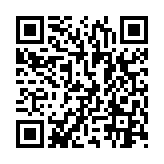 разработческие, генерирующие идеи и создающие вариант решения актуальной задачи развития или проблемы деятельности МСО г. Красноярска, в ДОУ – 20, в ОУ – 20, в УДО – 2, в ЦППМСП – 1;инновационные, внедряющие и доводящие идею или разработанный вариант решения актуальной задачи до практического применения в образовательных организациях, в ДОУ – 33, в ОУ – 31;стажировочные, организующие образовательную деятельность по освоению опыта решения актуальной задачи развития или проблемы муниципальной системы образования, в ДОУ –3, в ОУ – 10, в ЦППМСП – 1;опорные, реализующие аспект деятельности по совершенствованию функционирования образовательных организаций, в ДОУ – 9, в ОУ – 38, в УДО – 6, в ЦППМСП – 2;экспериментальные, осуществляющие нововведение в режиме апробации планируемых изменений в муниципальной системе образования в ДОУ – 8, в ОУ –5.В 2020-2021 учебном году действовали 73 площадки в ДОУ, 104 – в ОУ, 8 – в УДО и 4 – в ЦППМСП.Направления деятельности муниципальных базовых площадок (МБП):Обучение детей с ОВЗ (инклюзивное образование) – 15 МБП (13%);Оказания ранней помощи семьям, имеющим детей от 0 до 3 лет, – 6 МБП (5%);Работали с молодыми педагогами – 20 МБП (17%);Реализация проектов Красноярского педагогического Хакатона – 11 МБП (9,4%);Обновление содержания и совершенствование методов обучения предметной области «Технология» (разработка модулей образовательных программ 5-9 классов по технологии) – 8 МБП (6,8%);Введение системы формирующего оценивания в начальной школе – 15 МБП (12,9%);Повышение качества естественно-научного образования – 5 МБП (4,3%); Формирование цифровой образовательной среды (освоение педагогической технологии «Смешанное обучение») – 8 МБП (6,8%). Предъявление результатов инновационной деятельности в 2020-2021 учебном году.МБП по обновлению содержания и совершенствованию методов обучения предметной области «Технология» выступили на Краевом фестивале технологических идей с материалами «Современные модели организации школьного технологического образования». Представили разработки на конкурсе среди участников сетевого методического объединения учителей технологии Красноярского края «Обновление содержания и методик преподавания предметной области «Технология»».МБП по введению новой системы оценивания (формирующее оценивание) делились наработанными результатами на интерактивных площадках городских августовский мероприятий «Красноярский стандарт качества: новые условия деятельности образовательных организаций». XVI Форум управленческих практик «Управление качеством образования в условиях новой реальности», презентационная площадка по теме: «Внедрение новой системы внутриклассного оценивания (формирующее оценивание)» СШ № 4, СШ № 94; Муниципальный этап VI Красноярского педагогического марафона. Площадка «Формирующее оценивание». Тема: «Операционализация предметных результатов», СШ № 94. Межрегиональный форум методических служб образовательных организаций-участников проекта «Калейдоскоп успешных практик». Открытый урок окружающего мира «Дорожные знаки», СШ № 4. Виртуальный образовательный марафон «Идеи для будущего» в рамках проекта «Взаимообучение городов». Выступление по теме: «Урок в системе формирующего оценивания: пошаговая инструкция для педагогов», СШ № 2, СШ № 4. МБП по нескольким направлениям (профориентационная деятельность, сотрудничество с родительской общественностью, инклюзивное образование, реализация образовательных проектов Хакатона, медиативные технологии, дошкольное образование, цифровая образовательная среда) представили свой опыт на Первом Манском форуме успешной семьи. 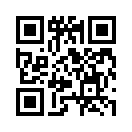 Наиболее успешный опыт федеральных, региональных и муниципальных базовых площадок в решении проблем образовательных организаций и задач развития МСО г.  Красноярска, который планируется использовать для проведения стажировок по актуальным вопросам повышения квалификации и профессионального развития педагогов, содержит Карта потенциального ресурса (http://gismso.kimc.ms/prm/)Внедрение системы внутриклассного оценивания (формирующее оценивание)Формирующее оценивание – это оценивание прогресса ученика в достижении образовательных результатов в процессе обучения, проводимое совместно учителем и учеником, с целью определения текущего состояния обученности школьника, путей его перспективного развития, мотивирования его на дальнейшее обучение.В 2020-21 учебном году в 14 общеобразовательных организациях города была продолжена работа по введению новой системы оценивания – формирующее оценивание.Муниципальные базовые площадки по формирующему оцениванию в 2020-2021 уч. годуВ рамках методического сопровождения в 2020-2021 учебном году для представителей творческих групп проведено 6 теоретических и практических онлайн-семинаров, 2 рабочие встречи, в которых приняли участие 209 педагогов. К работе площадок по внедрению системы формирующего оценивания в практическую деятельность привлечены 119 учителей начальных классов, 28 учителей-предметников основной школы. Состав участников творческих групп стабилен.В марте 2021 года каждой площадкой было организовано проведение Фестиваля открытых уроков «Урок в системе формирующего оценивания» для учителей своей организации, в котором приняли участие как опытные, так и молодые педагоги. Было проведено 95 уроков в начальной и основной школе. В течение апреля 2021 года организован День открытых дверей «Учитель-учителю», где учителя имели возможность посетить уроки коллег других школ для обмена опытом, а также получения нового импульса в дальнейшей профессиональной деятельности. Дни открытых дверей проходили по определённому графику. Всего проведено 43 урока, которые посетили 58 педагогов и методисты МКУ КИМЦ. По результатам посещения уроков был дан анализ по критериям отнесения оценивания к формирующему. Практико-ориентированный подход в работе базовых площадок позволил:повысить профессиональное мастерство, как учителю, дающему открытый урок, так и педагогу, который посещает этот урок;выявить наиболее успешный педагогический опыт в области разработки и проведения уроков в системе формирующего оценивания;поддержать и повысить мотивацию к введению инноваций работающим педагогам.Учителя, работающие в рамках базовых площадок, в течение учебного года принимали активное участие в мероприятиях разного уровня, демонстрируя наработанный опыт в новой системе оценивания:интерактивные площадки в рамках городских августовских мероприятий «Красноярский стандарт качества: новые условия деятельности образовательных организаций» площадка «Формирующее (критериальное) оценивание – механизм формирования объективной оценки учебных достижений обучающихся», где была представлена деятельность МБОУ СШ № 2, МБОУ СШ № 4, МБОУ СШ № 94;XVI Форум управленческих практик «Управление качеством образования в условиях новой реальности», презентационная площадка по теме «Внедрение новой системы внутриклассного оценивания (формирующее оценивание)» с представлением опыта МБОУ СШ № 4, МБОУ СШ № 94;Виртуальный образовательный марафон «Идеи для будущего» в рамках проекта «Взаимообучение городов». Выступление по теме: «Урок в системе формирующего оценивания: пошаговая инструкция для педагогов» представителей МБОУ СШ № 2 и МБОУ СШ № 4;Межрегиональный форум методических служб образовательных организаций-участников проекта «Калейдоскоп успешных практик». Открытый урок окружающего мира «Дорожные знаки» (МБОУ СШ № 4);Муниципальный этап VI Красноярского педагогического марафона. Площадка «Формирующее оценивание». Тема «Операционализация предметных результатов» (МБОУ СШ № 94).В апреле 2021 года Кобер Татьяна Викторовна, заместитель директора, учитель начальных классов, руководитель творческой группы базовой площадки МБОУ СШ № 64 стала победителем Всероссийского конкурса «Педжурнал Апрель 2021» в номинации «Лучший открытый урок» и получила Диплом победителя III степени. Учитель начальных классов МБОУ СШ № 36 Олеся Александровна Кох приняла участие в профессиональном городском конкурсе «Педагогический дебют» 2021 и стала победителем 1 тура, показав методические наработки по использованию техник и приёмов формирующего оценивания на уроке.В 2020-2021 учебном году базовые площадки завершили работу в инновационном статусе (4 года). Для распространения опыта по введению системы формирующего оценивания в общеобразовательных организациях города деятельность творческих групп буде продолжена в статусе опорной площадки.Обновление предметной области «Технология»Предметная область «Технология» является организующим ядром вхождения обучающихся в мир технологий, в том числе: материальных, информационных, коммуникационных, когнитивных и социальных. В рамках освоения предметной области «Технология» происходит приобретение базовых навыков работы с современным технологичным оборудованием, освоение современных технологий, знакомство с миром профессий, самоопределение и ориентация обучающихся на деятельность в различных социальных сферах, обеспечивается преемственность перехода обучающихся от общего образования к среднему профессиональному, высшему образованию и трудовой деятельности. Для инновационной экономики одинаково важны как высокий уровень владения современными технологиями, так и способность осваивать новые и разрабатывать не существующие еще сегодня технологии.Технологическое образование является необходимым компонентом общего образования, предоставляя обучающимся возможность применять на практике знания основ наук, осваивать общие принципы и конкретные навыки преобразующей деятельности человека, различные формы информационной и материальной культуры, а также создания новых продуктов и услуг. Технологическое образование обеспечивает решение ключевых задач воспитания.С целью реализации задач Национального проекта «Образование» и Концепции преподавания предметной области «Технология» по результатам рассмотрения заявок образовательных организаций в 2020 году статус городской (муниципльной) базовой площадки по обновлению содержания и совершенствованию методов обучения предметной области «Технология» присвоен: МАОУ Гимназия № 1 «Универс», МАОУ Гимназия № 5, МАОУ Лицей № 7, МАОУ Лицей № 9 «Лидер», МАОУ Лицей № 6, МАОУ СШ № 32, МАОУ СШ № 151, МАОУ СШ № 152.В 2020-2021 учебном году решались следующие задачи:Актуализировать знания о методах и технологиях (проектно-исследовательская деятельность, метод кейсов) применяемых для формирования сквозных базовых технологических компетенций. Разработать базовые модули программы технологической подготовки обучающихся.Разработать вариативные модули технологической подготовки обучающихся, реализуемые с учетом региональной специфики, потребностей местной экономики и производства. В течение учебного года было организовано и проведено 6 теоретических и практических онлайн семинаров. Между семинарами организовывались индивидуальные встречи с творческими группами по доработке и оформлению программ модулей или кейсов. Семинар-практикум «Кейс-технология как один из актуальных методов для формирования технологических компетенций» проводился с участием преподавателя Красноярского института железнодорожного транспорта. Работа была направлена на разработку базовых и инвариантных модулей, выбранных базовыми площадками с учетом их потребностей.Разработанные модели технологического образования были представлены педагогическому сообществу города в рамках мероприятий Августовского педагогического совета на интерактивной площадке «Современные модели технологического образования школьников». Учителями технологии МАОУ Гимназия № 1 «Универс» были представлены результаты апробации разработанных рабочих программ для 5 класса. Данными программами могут пользоваться учителя технологии других общеобразовательных организаций города. На площадке также разработаны рабочие программы для 6-8 классов.МАОУ Гимназия № 5 представила инвариантный модуль «Робототехника» в 5-8 классах.В декабре 2020 года на Краевом фестивале технологических идей наработанные материалы по теме «Современные модели организации школьного технологического образования» представили: Смолянников Дмитрий Юрьевич, учитель технологии МАОУ Лицей № 9 «Лидер»; Захаржевский Олег Владимирович, учитель технологии МАОУ Лицей № 6 «Перспектива»; Демко Артур Валерьевич, учитель технологии МАОУ СШ № 152; Токманцев Сергей Сергеевич, учитель технологии МАОУ Гимназия № 5.В ноябре-декабре 2020 на конкурсе среди участников сетевого методического объединения учителей технологии Красноярского края «Обновление содержания и методик преподавания предметной области «Технология»» отмечены: в номинации «Робототехника» Диплом I степени Смолянников Дмитрий Юрьевич (Лицей № 9), Диплом II степени Токманцев Сергей Сергеевич (Гимназия № 5); в номинации «Технологии обработки материалов, пищевых продуктов» Диплом I степени Ануфриенко Евгений Константинович (Гимназия № 5).Материалы конкурса размещены на сайте КК ИПК https://dl.kipk.ru/mod/folder/view.php?id=29898.В 2021-2022 учебном году деятельность городских базовых площадок по обновлению содержания и совершенствованию методов обучения предметной области «Технология» будет направлена на распространение эффективной педагогической практики в городе.Организация обучения в специализированных классахСпециализированные классы в основной школе В 2020-2021 учебном году после периода пандемии количество специализированных классов вновь увеличилось. В Лицее № 7 открылся класс с новым химико-биологическим профилем. Классы естественно-научного направления появились в Гимназии № 13 «Академ» и СШ № 144. На физико-математический класс стало больше в Гимназии № 13 «Академ» и Лицее № 6 «Перспектива». Согласно приказу № 75-7103 от 26.05.2021 г. Министерства образования Красноярского края по итогам мониторинга результативности и эффективности деятельности специализированных классов в 2020-2021 учебном году их количество для учащихся 8-9 классов на 2021-2022 учебный год увеличилось почти вдвое. Это способствует повышению качества знаний и умений, определяющих функциональную грамотность.Результаты сдачи ГИА-9 обучающимися специализированных классовИтоги 2021 года по математике показывают об общем снижении уровня подготовки обучающихся в специализированных классах. Именно математика и формирует, и отражает способности анализировать, интерпретировать, правильно строить и обосновывать высказывания, что не только относится к базовым умениям формируемых метапредметных результатов ФГОС ОО и ключевым результатам «Красноярского стандарта качества образования», но и является основой общего интеллектуального развития. Результаты соответствия оценок ОГЭ-9 годовым отметкам по журналу в 2019 и 2021 годахБолее половины девятиклассников, обучающихся в специализированных классах, подтверждают итоговые отметки, поставленные учителями при изучении предметов.Специализированные классы (без классов СФУ) в 10-11 классахВ 2020-2021 учебном году в параллели 11 классов работало 23 специализированных и корпоративных класса: 3 класса СФУ, 7 инженерно-технологических, 3 математических, 2 физико-математических, 6 естественно-научных классов и 2 корпоративных класса. Выпуск 2021 года составил 580 человек.Согласно приказу № 75-7103 от 26.05.2021 г. Министерства образования Красноярского края по итогам мониторинга результативности и эффективности деятельности специализированных классов в 2020-2021 учебном году для старшеклассников на 2021-2022 учебный год их открыто значительно меньше. Выбор предметов для сдачи ЕГЭ-11 выпускниками специализированных классовВ 2020-2021 учебном году 575 обучающихся (99,14%) специализированных классов проходили ГИА в форме ЕГЭ, 5 человек в форме ГВЭ (0,86%). Выбор профильных предметов обучающимися в специализированных классах в большинстве образовательных организаций остается менее 80%. Менее половины выпускников специализированных классов Гимназии № 11, Гимназии № 13 «Академ», Лицея № 7, Лицея № 9 «Лидер», СШ № 145 выбрали для сдачи ЕГЭ-11 свои профильные предметы.Число (%) выпускников, сдавших ЕГЭ-11 на 80 баллов и выше, из специализированных классовПо малому проценту и числу выпускников, набравших более 80 баллов на ЕГЭ по своему профильному предмету, можно судить о недостаточном уровне подготовки в специализированных классах Гимназии № 11, Лицея № 6 «Перспектива», СШ № 151.Число выпускников, сдавших ЕГЭ-11 на 100 баллов, из специализированных классов 
СФУ, ИТ, М, ФМВыбор предметов для сдачи ЕГЭ выпускниками классов естественно-научной направленностиЧисло (%) выпускников, сдавших ЕГЭ-11 на 80 баллов и выше, из специализированных классов естественно-научной направленностиПо результатам сдачи ЕГЭ-11 можно судить о недостаточном уровне подготовки обучающихся в специализированных классах естественно-научной направленности.Число выпускников, сдавших ЕГЭ-11 на 100 баллов, из классов естественно-научной направленности Вполне объяснимая ситуация, когда выбор предмета для приоритетного изучения обуславливает меньшее внимание обучающихся на освоение основных базовых знаний, которые даёт математика, что в перспективе поступления в ВУЗ по выбранному профилю и при организации естественно-научных исследований потребует необходимую фундаментальность.Число выпускников специализированных классов, не преодолевших минимальный порогСоотнесение итоговых оценок с результатами ЕГЭ по профильным предметам.Математика (профильный уровень).283 выпускника (64,3%), сдававших математику профильного уровня, показали результат выше 70 баллов, 101 выпускник (23%) – результат от 50 до 69 баллов, 48 человек (11%) – от 27 до 49 баллов. 4 человека не набрали минимальное количество баллов (3 из МЧС-класса, 1 из Роснефть-класса).88 выпускников (20%) имеет годовую отметку «3», из них результат выше 70 баллов показало 14 человек (15,9%), 40 человек (45,5% данной группы) продемонстрировали результат от 50 до 69 баллов. 30 выпускников (34,1% данной группы) преодолели минимальный порог, но не набирали больше 49 баллов. Годовая отметка «4» выставлена 176 выпускникам. 106 человек (60,2% данной группы) набрали более 70 баллов, 52 выпускника (29,5%) – от 50 до 69 баллов, 18 человек (10,2%) преодолели минимальный порог, но не набирали больше 49 баллов.Годовая отметка «5» выставлена 184 выпускникам. 168 человек (91,3% данной группы) получили результат выше 70 баллов, 15 выпускников (8% данной группы) набирали от 50 до 69 баллов. 1 выпускник преодолел пороговый балл, но набрал менее 50 баллов.Физика.74 выпускника (36,6% участников ЕГЭ) набрали более 70 баллов, из них 1 выпускник набрал 100 баллов. 115 человек (56,9%) набрали от 36 до 69 баллов, 12 человек (5,9%) не преодолели минимальный порог.Количество выпускников, не преодолевших минимальный балл среди обучающихся, имеющих итоговую отметку «3» и «4» одинаково (по 6 человек), из них 10 человек из корпоративного МЧС – класса.Наилучшие результаты продемонстрировали выпускники, имеющие итоговую отметку «5». 57 человек (68,7% данной группы) набрали от 70 до 100 баллов. Среди группы с отметкой «4» (91 человек) результат подтвердили только 16 выпускников (17,6%). 69 человек (76%) набрали от 36 до 69 баллов.Информатика.Все 107 выпускников специализированных классов с годовой отметкой «5» (58%), выбравших информатику, преодолели минимальный порог. 6 человек (5,6%) набрали от 40 до 55 баллов, 15 человек – от 56 до 69 баллов, 86 человек (80%) выше 70 баллов и 1 выпускник – 100 баллов. Еще два 100-балльных результата показали выпускники, имеющие итоговую отметку «4» (Гимназия № 1). 29 выпускников, имеющих «4», (48%) показали результат выше 70 баллов.Биология. 106 выпускников, выбравших биологию, (96%) имеют годовую отметку «4» или «5». Результат выше 70 баллов показали 43 человека (41%). Три выпускника из этой группы не преодолели минимальный порог (Гимназия № 4). Не преодолели минимальный порог экзамена по биологии 5 человек (4,5% от общего числа сдававших): Гимназия № 4 – три человека, СШ ОК «Покровский» – 2 человека.Химия.105 выпускников, выбравших экзамен по химии, (94%) имеют годовую отметку «4» или «5». Из них результат более 70 баллов показал 61 выпускник (58%). Не преодолели минимальный порог четверо (1 из Гимназии № 4 и трое из СШ ОК «Покровский»). Организация инклюзивного образованияЧисленность детей дошкольного возраста, имеющих ограничения по здоровьюЕжегодное увеличение детей с ограниченными возможностями здоровья (ОВЗ), представляющее устойчивую тенденцию, требует ежегодного открытия большего количества групп компенсирующей направленности. Вместе с тем, наблюдается тенденция ежегодного снижения численности детей в группах оздоровительной направленности, что компенсируется увеличением групп общего развития, но свидетельствует о недостаточном кадровом и материально-техническом обеспечении дошкольных учреждений для создания полноценных условий оздоровления детей. Вызывает настороженность ежегодное увеличение числа детей с тяжёлыми нарушениями речи, что осложняет общую ситуацию и требует большего числа специалистов, обеспечивающих коррекцию развития и подготовку детей к школе. Наблюдается рост количества детей-инвалидов и детей с нарушениями опорно-двигательного аппарата. Наметилась позитивная тенденция уменьшения числа детей с нарушением интеллекта.Обеспечение дошкольников с ОВЗ рекомендациями психолого-медико-педагогических комиссий (ПМПК)Целью работы психолого-медико-педагогической комиссии является своевременное выявление детей с особенностями в физическом и психическом развитии, с отклонениями в поведении, проведение их комплексного психолого-медико-педагогического обследования, а также подтверждение, уточнение или изменение ранее данных рекомендаций. Серьёзный «провал» в 2018 году по общему количеству детей с ОВЗ дошкольного возраста, получивших рекомендации ПМПК, был восполнен оказываемыми услугами в следующем году, но по итогам 2020 года опять произошло уменьшение. Вместе с тем, по общему числу дошкольников с рекомендациями ПМПК в 2021 году возможно достижение уровня 2017 года.Продолжается устойчивое уменьшение количества рекомендаций ПМПК для детей со сложным дефектом и входящих в эту категорию слепых, глухих, слабослышащих. В последние два года наблюдается резкое снижение по рекомендациям для детей с амблиопией и косоглазием. Вместе с тем, по итогам 2021 года по многим позициям обеспечения дошкольников с ОВЗ рекомендациями психолого-медико-педагогических комиссий ожидается укрепление.100% дошкольников с ограниченными возможностями здоровья обеспечены адаптированными образовательными программами в соответствии с рекомендациями психологи-медико-педагогических комиссий. Кроме того, для каждого ребёнка, согласно нозологиям, разрабатывается индивидуальный образовательный маршрут.Изменение численности детей с ОВЗ школьного возрастаКоличество детей с ограниченными возможностями здоровья стремительно растёт по всем нозологическим группам. Особое беспокойство вызывает увеличение детей с задержкой психического развития и тяжёлыми нарушениями речи. Нарастающая проблема невозможности своевременной коррекции для обучения таких детей в общеобразовательных классах актуализирует поиск и применение образовательных технологий, эффективно решающих задачу по обеспечению качества образования.Образовательные условия для детей с ОВЗ в общеобразовательных учрежденияхЧисло специализированных кабинетов для детей с ОВЗ в общеобразовательных учрежденияхЗа 4 года значительно увеличилось количество ресурсных классов для детей с расстройством аутистического спектра (РАС) в связи с растущим количеством таких школьников.Обеспечение детей с ОВЗ адаптированными образовательными программами общего образования, рекомендованными психолого-медико-педагогическими комиссиями (ПМПК)В связи с ежегодным увеличением количества детей с ОВЗ увеличивается количество детей с нозологиями ЗПР, ТНР, НОДА. По количеству школьников с ОВЗ, имеющих рекомендации психологи-медико-педагогических комиссий по использованию адаптированных программ, наблюдается устойчивый рост почти во всем нозологических группах, за исключением детей с амблиопией и косоглазием.Численность детей, которым оказана психолого-педагогическая помощь в ЦППМСПВ 2020-2021 учебном году была остановлена тенденция снижения психолого-педагогической помощи, оказываемой специалистами ЦППМСП детей.Фестиваль инфраструктурных решенийФестиваль инфраструктурных решений (ФИР) является мероприятием направления развития МСО г. Красноярска по инфраструктурному обеспечению достижения образовательных результатовhttps://kimc.ms/razvitie/ksko/infrastrukturnoe-obespechenie-dostizheniya-obrazovatelnykh-rezultatov/Цель. Демонстрация инфраструктурных решений, осуществлённых образовательными организациями города Красноярска, и перспективных идей (проектов), направленных на повышение эффективности использования образовательного пространства. 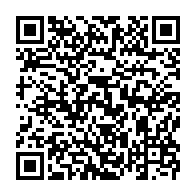 Задачи.Выявление и распространение идей инфраструктурных решений для расширения образовательных возможностей в пространстве города Красноярска.Побуждение и поддержка творческой инициативы в образовательных организациях муниципальной системы образования г. Красноярска.Привлечение потенциальных партнёров для выстраивания взаимоотношений и взаимодействий по осуществлению и развитию творческих идей образовательных организаций.Первый Фестиваль инфраструктурных решений – 2018Очный тур «Ярмарка идей» (12 мая 2018 г)В «Ярмарке идей» участвовало 359 чел., из них 86 руководителей, 130 заместителей, из организаций:ДОУ №№ 8, 10, 11, 12, 19, 28, 30, 34, 43, 48, 49, 50. 51, 55, 56, 59, 69, 72, 75, 76, 79, 91, 95, 102, 112, 137, 151, 167, 169, 182, 183, 190, 204, 213, 215, 247, 249, 251, 254, 263, 265, 268, 272, 277, 296, 321, 326, 328, 329, 333, ДОУ «Журавушка» Гимназии № 1 «Универс», ЦДО «Росточек» Гимназии № 14, ДО «Ньютошка» Лицея № 6 «Перспектива»;Гимназии №№ 1, 2, 3, 5, 7, 8, 9, 14, 15 и Прогимназия № 131;Лицеи №№ 1, 2, 6, 7, 9, 10, 28;СШ №№	4, 6, 10, 12, 14, 16, 17, 19, 21, 23, 31, 34, 42, 51, 53, 56, 62, 64, 69, 72, 73, 76, 85, 88, 92, 97, 115, 137, 143, 144, 147, 148, 151, 152;СЮТ № 1, ДДиЮ № 2, ЦДО № 4, ЦДТ № 4, ЦДО № 5, ЦТО «Престиж».Итоги «Ярмарки идей» Первого городского Фестиваля инфраструктурных решений – 2018Дошкольные образовательные организации 1 место: ДОУ № 333 «Планета сказок»ДОУ № 50 «Детская лаборатория «Я познаю мир», «Мастерская «Роботландия», «Творческая мастерская «Песочная фантазия», «Центр релаксации и психологической разгрузки «Волшебная комната»2 место: ДОУ № 263 «Цифровизация в образовательной организации» ДОУ № 272 «Сетевое образовательное сотрудничество» Гимназия №14 СП ЦДО «Росточек» («Лаборатория «Росточек Lab»)3 место: ДОУ № 49 «Мини-лаборатория «Я познаю мир» ДОУ № 102 «Опытно-экспериментальной лаборатории «Узнай-ка» ДОУ № 326 «Музей «Мой край родной – частица Родины большой» ДОУ № 72 «Мини-музей» ДОУ № 169 «Образовательные точки»Общеобразовательные организацииНоминация «Образовательный и инфраструктурный дизайн образовательного процесса»1 место: Лицей № 9 («Образовательное пространство лицея»)2 место: Лицей № 7 («Холдинг-лицей»)3 место: Гимназия № 14 («Мобильная среда учебных кабинетов»)Номинация «Цифровизация»1 место: Лицей № 6 («Электронная визуализация информации») Гимназия № 7 (Школьная лаборатория «The Laboratory of Historical Films»)2 место: Гимназия № 14 («Технологическая платформа «Samsung school»)3 место: СШ № 64 («ИКТ в управлении школой»)Номинация «Образовательные возможности в инфраструктурных решениях»1 место: Гимназия № 5 («Кабинет полного технологического цикла»)2 место: СШ № 34 («Лаборатория LEGO-конструирования»)3 место: СШ № 6 («Профильный архитектурно-художественный класс»)  СШ № 143 («Сенсорная комната»)Номинация «Инфраструктурные решения пространства школы»1 место: СШ № 152 («Коворкинг-зона»)2 место: Лицей № 6 «Перспектива» («Комфортный интерьер»)3 место: СШ № 42 («Открытая библиотека «Чтение+») Лицей № 2 («Образовательные зоны»)Номинация «Образовательные возможности школьных стен»1 место: СШ № 4 («Знаковые места Красноярска»)2 место: СШ № 85 («Музей костюма»)3 место: Гимназия № 1 «Универс» («Дизайн Старшей Школы»)Номинация «Образовательные возможности школьной библиотеки»1 место: Лицей № 7 («Открытая лаборатория»)2 место: Гимназия № 1 «Универс» («Культурно-образовательный коворкинг»)3 место: СШ № 148 («Школьный медиацентр») Прогимназия № 131 («Образовательная мобильность библиотеки»)Номинация «Пришкольный участок как образовательная среда»1 место: СШ № 144 («Музей Е.А. Крутовской под открытым небом»)2 место: СШ № 6 («Сенсорный парк «Босые ноги»)3 место: СШ № 76 («Музыкальная гостиная»)Номинация «Образовательное пространство столовой»1 место: Не присуждать2 место: СШ № 72 («Уютная столовая»)3 место: СШ № 115 («Столовая как место досуга») Гимназия № 2 («Кафе «Батон-булка»)В номинации «Оригинальные элементы» принято решение места не присуждать.Организации дополнительного образования детейНоминация «Возможности дополнительного образования в достижении образовательных результатов ФГОС общего образования»1 место: УДО ЦДО № 5 («Познавательно-игровая зона «ДеТвоРа»)2 место: УДО ЦТО «Престиж» («Сенсорная комната»)3 место: УДО СЮТ № 1 («Техническое творчество в сетевом сотрудничестве»)Поощрительные дипломы экспертов Фестиваля инфраструктурных решений – 2018Номинация «Образовательный и инфраструктурный дизайн образовательного процесса»СШ № 62 («Школа Возраста и Здоровья») за комплексное решение задач образования посредством пространственно-предметного, технологического, социального компонентов образовательного процесса.СШ № 97 («Открытый образовательный музей «История технических изобретений») за проектную идею инженерно-технологического образования.Номинация «Образовательные возможности в инфраструктурных решениях»Лицей № 7 («Музей нефти») за разнообразие интерактивных средств оформления экспозиций. СШ № 12 («Стены учебных предметов») за расширение границ функционального использования школьных стен.СШ № 137 («Школа будущего») за многообразие оригинальных дизайнерских решений в оформлении пространства школы.Номинация «Инфраструктурные решения пространства школы»Гимназия № 3 («Новая жизнь в «старых стенах») за проработанность проекта в поиске архитектурно-пространственных решений.Гимназия № 7 («Тематические зоны «Я») за проектную идею самоидентификации в образовательном пространстве школы.Номинация «Образовательные возможности школьной библиотеки»СШ № 23 («Исток - школьный музей учебников») за проектную идею визуализации «эволюции» учебников в истории страны.СШ № 42 («Образовательные площадки библиотеки») за расширение образовательных возможностей школьной библиотеки.Номинация «Пришкольный участок как образовательная среда»Гимназия № 14 («Территория квестов и экологии») за эстетику пришкольного участка и возможности экологическое образования. СШ № 151 («Учебно-опытный участок») за практико-ориентированную и исследовательскую направленность обустройства пришкольного участка.Номинация «Сетевое взаимодействие»Лицей № 7 («Кванториум+») за сетевое образовательное взаимодействие в проектной деятельности.Второй Фестиваль инфраструктурных решений – 2019Итоги Второго городского Фестиваля инфраструктурных решений – 2019Номинация «Развивающая предметно-пространственная среда: естественно-научная»ДОУ № 279 («Центр экспериментирования «Лаборатория Знайки»)ДОУ № 326 («Центр экспериментально-исследовательской деятельности «Лаборатория Флорика»)ДОУ № 333 («Мини-лаборатория «В гостях у дядюшки Филина»)Лицей № 1 («Специализированные естественнонаучные классы»)СШ № 10 («Естественнонаучная локация МБОУ СОШ № 10»)СШ № 152 («Ботанический музей»)Номинация «Развивающая предметно-пространственная среда: инженерно-технологическая»Гимназия № 11 («Предметно-пространственная среда для достижения образовательных результатов обучающихся в области инженерно-технологической направленности»)СШ № 34 («Школьная STEM – лаборатория «Гуглики»)СШ № 149 («Кластер «Инженерно-технологических компетенций школьников»)СШ ОК «Покровский» («Проект «Предуниверситарий»)Номинация «Развивающая предметно-пространственная среда»Лицей № 6 «Перспектива» («Развитие читательской грамотности в младшей школе лицея «Перспектива»)Лицей № 7 («Проект «Холдинг Лицей»)Лицей № 8 («Кабинет «Культурных практик»)СШ № 12 («Школьные рекреации»)СШ № 62 («Внедрение здоровьеразвивающей образовательной технологии В.Ф. Базарного»)СШ № 144 («Литературно-историческое направление внеурочной деятельности»)СШ ОК «Покровский» («Инфраструктурный проект «Читай-холл»)УДО Центр детского творчества № 4 («Школа «Модельер»)Номинация «Развивающая предметно-пространственная среда: дошкольного воспитания»ДОУ № 8 (««Музыкальная гостиная»)ДОУ № 10 («Библиотека «Мудрая сова»)ДОУ № 12 («Проект «Дидактическая среда группы»»)ДОУ № 74 («Лаборатория «Чудакова»)ДОУ № 76 («Мини-музей «Русская изба»)ДОУ № 82 («Исследовательская лаборатория «Юный исследователь»)ДОУ № 91 («Педагогический проект «Мы все такие разные»)ДОУ № 142 («Центр релакса»)ДОУ № 169 («Групповой инфраструктурный комплекс «Юный красноярец»)ДОУ № 182 («Открытые площадки детских интересов и инициатив»)ДОУ № 246 («Монтессори - студия»)ЧУДО ДС «Умка» («Пространство детского сада – принадлежащее детям»)СШ № 55 («Игровой центр «Мир в моих руках»)СШ ОК «Покровский» («Детский парк «ПокровТехно»»)Номинация «Цифровая среда»ДОУ № 263 («Проект «Интерактивный дневник дошкольника»)Номинация «Территория как часть образовательного пространства»ДОУ № 33 («Модель наглядно-практического познания объектов природы и окружающего мира»)ДОУ № 41 («Игровое развивающее пространство «Экологическая тропа»)ДОУ № 54 («Зеленый мир детства»)ДОУ № 84 («Комплекс игровых и исследовательских площадок для развития детей»)ДОУ № 102 («Огород «102 весёлых овоща»)ДОУ № 212 («Проект «Наше детство в «Городке»)ДОУ № 227 («Проект «Метеостанция ДОУ – территория юных исследователей»)ДОУ № 254 («Экологическая тропа»)ДОУ № 300 («Образовательные площадки (планеты)»)ДОУ № 313 («Проект «Алиса в стране чудес»)ДОУ № 321 («Проект «Земли динозавров»)ДОУ № 328 («Счастливый островок детства»)ЧУДО «Умка» («Игровая среда на открытом воздухе»)Гимназия № 2 («Образовательное пространство - G2»)Гимназия № 13 «Академ» («Территория РДШ-Академ»)Лицей № 2 («Открытый класс» как ресурс развития личности»)Лицей № 9 «Лидер» («Парк «Красноярск в миниатюре»)СШ № 6 («Сенсорный парк «Босые ноги»)СШ № 12 («Детско-взрослый спортивно-развивающий комплекс»)СШ № 45 («Тропа здоровья»)СШ № 56 («Проект «Окна роста»)СШ № 137 («Проект «Традиции школы»)СШ № 151 («Образовательное пространство для профессиональных проб»)СШ № 154 («Школа моей мечты»)УДО «Медиа-Мастерская» («Интерактивная площадка «Платформа 9 и ¾»)УДО «Центр творческого развития и гуманитарного образования» («Интерактивное образовательное экспозиционное пространство «Дом В.Г. Гадалова»)Номинация «Решения для библиотек»ДОУ № 22 («Функциональный образовательный модуль «Библиотека»)Гимназия № 2 («Образовательные возможности рекреационных пространств гимназии»)Лицей № 9 «Лидер» («Кабинет-музей Красноярска им. А.М. Клешко»)СШ № 32 («Школьная библиотека как центр социокультурных решений»)СШ № 56 («Библио–S-путник»)СШ № 150 («SMART-библиотека»)Номинация «Открытая среда – инклюзивное образование»ДОУ № 226 («Создание условий для получения детьми-инвалидами и детьми с ОВЗ качественного образования»)Лицей № 7 («Программа АДОП «Параллель 7-99»)Лицей № 9 «Лидер» («Мастерские жизни»)Лицей № 12 («Кабинет психологической разгрузки»)СШ № 32 («Ресурсный класс»)СШ № 73 («Кабинет технологии: направление «Кожевенное дело»)ЦППМСП № 9 («Сайт «Говорящие уроки»)Номинация «Организация отдыха и оздоровления детей»ДОУ № 272 («Организации летнего отдыха и оздоровления воспитанников ДОО»)ДОУ № 306 («Соляная комната»)СШ № 4 («Проект «На зарядку становись»)СШ № 24 («Проект «Отдыхаем без гаджетов»)СШ № 55 («Ледовая площадка «Веселые коньки»)Номинации «Развивающая предметно-пространственная среда: физико-математическая» и «Решения для столовой» не состоялись.Третий Фестиваль инфраструктурных решений – 2020Итоги Третьего городского Фестиваля инфраструктурных решений – 2020Номинация «Расширение образовательного пространства»ДОУ № 31 («Организация условий для проявления познавательного интереса к правилам безопасного поведения детей дошкольного возраста», ««Красноярск – душа и сила Сибири»»)ДОУ № 55 («Расширение образовательного пространства дошкольного учреждения, через создание локаций на свободных и высвобожденных площадях ДОУ»)ДОУ № 224 («Решение задач художественно-эстетического и социально-личностного развития дошкольников»)ДОУ № 272 («Оптимизация единого образовательного пространства ДОО для детей с ограниченными возможностями здоровья»)Лицей № 9 «Лидер» («Локация «Мастерская жизни»»)СШ № 10 («Образовательная арт-территория МБОУ СОШ № 10»)СШ № 12 («Использование рекреационного пространства школы в образовательных целях»)СШ № 143 («Проект «Школьный музей»)СШ № 144 («Возможности всех помещений школы, в том числе рекреаций и столовой»)СШ № 151 («Образовательный потенциал города (сеть «Красный Яр»)»)СШ № 155 («Школьный музей – образовательное пространство»)УДО Центр творчества и развития № 1 («12 стульев»)Номинация «Цифровая среда детского сада»ДОУ № 323 («Создание в дошкольном учреждении цифрового пространства»)Гимназия № 14 («Цифровая среда детского сада»)Номинация «Развивающая предметно-пространственная среда в условиях полилингвальности»Лицей № 9 «Лидер» («Полилингвальное образовательное пространство»)СШ ОК «Покровский» («Би-полилингвальное образовательное пространство»)Номинация «Психолого-педагогическая поддержка образовательного процесса в условиях дистанционного обучения»ДОУ № 91 («Виртуальный детский сад в режиме реального времени»)Лицей № 9 «Лидер» («Реализация образовательных, коррекционных, воспитательных задач специалистов психолого-педагогического сопровождения»)СШ № 151 («Адаптированная образовательная программа в условиях дистанционного обучения»)ЦППМСП № 7 («Психолого-педагогическая поддержка детям раннего и дошкольного возраста»)Номинация «Организация дистанционного обучения»ДОУ № 91 («Вторая смена»)Лицей № 6 «Перспектива» («Образовательная платформа»)УДО «Медиа-Мастерская» («Дистанционный творческий клуб «Бумажное чудо»)Номинация «Коммуникация в онлайн-среде»ДОУ № 95 («Видеозанятия «Логопед спешит на помощь»)ДОУ № 169 («Сообщество «Логопед и родители»»)ДОУ № 224 («Организация взаимодействия и коммуникации всех субъектов образовательных отношений в режиме онлайн с использованием социальных сетей»)Прогимназия № 131 («Школа индивидуального обучения»)СШ № 34 («Сетевое образовательное событие «Дыхание весны»»)Номинация «Библиотечно-информационные центры»ДОУ № 43 («Лаборатория грамотности», «»)Номинация «Развитие способностей и талантов у детей»ДОУ № 43 («Центр конструирования «ЛЕГО-мастер»»)ДОУ № 80 («Развивающие и творческие занятия для воспитанников в дистанционном режиме на платформе Instagram»)ДОУ № 94 («Лаборатория открытий»)СШ № 34 («Онлайн игра «Уроки Маленького принца»)СШ № 148 («Инновационный проект создания условий интеллектуальной активности и развития предпосылок научно-технического творчества детей «STEAM - образование на всех этапах дошкольного детства»)СШ ОК «Покровский» («Создание ситуации успеха для детей в рамках реализации онлайн проекта «Новостной портал «Как дела? Как живешь?»»)УДО ЦДО «Спектр» («Soft Skills»)УДО ДДЮ «Школа самоопределения» («Марафон «Бум идей»»)Номинация «Территория как часть образовательного пространства»ДОУ № 29 («Тропа здоровья»)ДОУ № 43 («Чудетствоград – территория развития»)ДОУ № 98 («По тропинкам с Веселым Рюкзачком»)ДОУ № 265 («Образовательное пространство дошкольного образовательного учреждения»)СШ № 85 («Шахматный клуб как средство формирования познавательных универсальных действий обучающихся»)СШ № 152 («Модернизации школьного пространства через организацию оформления коворкинг-зон»)СШ ОК «Покровский» («Многофункциональная развивающая игровая площадка «Здесь можно всё! Здесь главные - ДЕТИ!»)Номинация «Цифровая среда школы»Прогимназия № 131 («Создание Цифровой среды»)Гимназия № 14 («Модель инфраструктуры цифровой образовательной среды»)Номинация «Планирование образовательного процесса в условиях дистанционного обучения»Лицей № 1 («Организация образовательного процесса в условиях дистанционного обучения в основной школе через создание модульного расписания»)СШ № 155 («Внедрение дистанционного обучения в образовательную организацию»)Номинация «Здоровье и безопасность в период дистанционной работы»УДО ЦТО «Престиж» («Азбука пешехода»)Четвёртый Фестиваль инфраструктурных решений – 2021Итоги Четвёртого городского Фестиваля инфраструктурных решений – 2021Номинация «Развивающая предметно-пространственная среда в условиях полилингвальности»ДОУ № 183 («Билингвальная среда, как формирование общей культуры личности ребенка»)Гимназия № 2 («Многофункциональный учебный класс «Билингва»)СШ ОК «Покровский» («Развитие ребёнка-дошкольника в билингвальном образовательном пространстве»)УДО Центр творчества и развития № 1 («В стиле Лондона»)Номинация «Предметно-пространственная среда как место детской самореализации»ДОУ № 4 («Центр музыкально-ритмической деятельности «Музыкальный шатёр»)ДОУ № 9 («Центр LEGO-конструирования и робототехники как средство создания образовательной среды, ориентированной на интересы ребенка»)ДОУ № 10 («Мини-музей «Русcкая изба»)ДОУ № 24 («Дизайн образовательной среды»)ДОУ № 46 («Единое образовательное пространство для развития, коррекции и самореализации»)ДОУ № 74 («Интерактивная локация «Красноярск: река времени»)ДОУ № 76 («Центр "Юные патриоты»)ДОУ № 90 («Многофункциональный центр конструирования ДОУ»)ДОУ № 98 («Зелёный патруль»)ДОУ № 106 («Коворкинг-центр»)ДОУ № 137 («Модульная сюжетно-ролевая игра «Город финансов»)ДОУ № 326 («Центр «Играем в школу»)ДОУ № 333 («Центр «Переменка»)СП ДС Лицей № 9 «Лидер» («Современный детский сад – пространство больших возможностей для самореализации дошкольников»)Гимназия № 2 («Творческое предметное пространство гимназии «Говорящие стены»)Лицей № 2 («Хранители Солнца»)СШ № 108 («Креативное пространство «Гараж»)СШ № 144 («Столовая как площадка для развития проектной компетентности обучающихся»)СШ № 152 («Игровое пространство «Интеллектуальная льдина»)СШ № 152 («Лаборатория экологического мониторинга окружающей среды»)СШ № 152 («Технология & Digital»)СШ № 156 («Арт-терапевтический кабинет-студия»)СШ ОК «Покровский» («Технопарк «Покров» как место детской самореализации»)УДО Центр внешкольной работы («Создание инсталляции и окон памяти к празднованию Дня победы на образовательной площадке ЦВР»)Номинация «Коммуникация в онлайн-среде»Лицей № 1 («Уроки в Discord: почему геймерский софт — лучший вариант для дистанционной работы школьной команды»)СШ № 34 («Цифровые инструменты и сервисы в работе школы»)СШ № 154 («Мобильные технологии быстрого отклика (QR-КОД) в образовательном процессе»)Номинация «Организация дистанционного обучения»Гимназия № 2 («Организация уроков по астрономии с использованием платформы для создания дистанционных уроков «Core»)Гимназия № 14 («Организация дистанционного обучения в Гимназии: из опыта работы»)СШ № 156 («Потенциал внедрения дистанционного обучения при организации образовательного процесса»)Номинация «Создание культурно-воспитывающей инициативной среды для самоопределения, проб и самореализации обучающихся»СШ № 94 («Школа эффективных практик»)СШ № 148 (проект «Школа skills. Proпрофессии»)СШ № 155 («Театр «На колесиках»)СШ № 157 («Широта образовательного пространства: от класса к городу»)УДО «Медиа-Мастерская» («Полный производственный цикл» на занятиях по графическому дизайну»)Номинация «Преобразование территории детского сада для реализации и развития детской инициативы, самостоятельности»ДОУ № 4 (Туристическая зона «Вместе весело шагать»)ДОУ № 10 («Центр экспериментально-познавательной деятельности «Водолейка»)ДОУ № 29 («Территория добра»)ДОУ № 91 («Эколагерь – пространство ДОО для самостоятельной познавательно-исследовательской деятельности детей»)ДОУ № 305 («Развивающая площадка по познавательно-исследовательской деятельности»)СШ № 55 («Площадка для театрализованной деятельности «Сказки на лужайке»)СШ ОК «Покровский» («Игровая развивающая площадка «Метеостанция»)Номинация «Цифровая образовательная среда школы»Гимназия № 14 («Цифровая образовательная среда гимназии: шаг в смешанное обучение»)Лицей № 6 «Перспектива» («SCHUFFET (приложение для онлайн заказа еды в школьных столовых)»)Номинация «Цифровая образовательная среда детского сада»СП ЦДО «Росточек» Гимназии № 14 («Цифровая образовательная среда ДОУ – пространство возможностей»)Номинация «Информационно-библиотечные центры как образовательные пространства»Гимназия № 2 («Информационно-библиотечное пространство как «Редакционно-издательский центр»)Гимназия № 14 («Информационно-ресурсный центр как пространство интеллектуального и творческого развития»)СШ № 144 («Библиотека как современное трансформируемое многофункциональное пространство»)Номинация «Здоровье и безопасность детей»Лицей № 8 («Кабинет здоровьесберегающих технологий»)Лицей № 9 «Лидер» («Инфраструктурные решения лицея, формирующие здоровый образ жизни»)СШ № 152 («Краски вкуса»)СШ № 156 («Модель организации обучения в школе детей с нарушением осанки и сколиозом 1 степени»)Номинация «Преобразование пространства школы для достижения образовательных результатов»СШ № 10 («Многофункциональная рекреационная зона для младших школьников»)Номинация «Развитие способностей и талантов у детей (Образовательно-творческая среда онлайн)»УДО ЦТО «Престиж» («От пробы-к выбору, от выбора – к успеху»)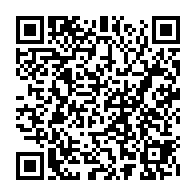 Номинация «Психолого-педагогическая поддержка образовательного процесса»ДОУ № 80 («Гостиная для детей и родителей»)ДОУ № 84 («Кабинет психолого-педагогической поддержки»)ДОУ № 326 («Групповой пункт «Мастерская учителя-логопеда»)Гимназия № 2 («Сенсорная комната»)СШ № 151 («Бинарный урок в инклюзивном классе»)По итогам Фестивалей формируется ежегодный Каталог инфраструктурных решений https://kimc.ms/razvitie/ksko/infrastrukturnoe-obespechenie-dostizheniya-obrazovatelnykh-rezultatov/kir/Обеспеченность организаций МСО г. Красноярска зданиямиВ 2021-2022 учебном году 171 муниципальное дошкольное образовательное учреждение задействует 249 зданий, 112 общеобразовательных учреждений – 165 зданий, 17 учреждений дополнительного образования – 41 здание, 7 центров психолого-педагогической, медицинской и социальной помощи – 7 зданий.Воспитание и социализацияВоспитание и социализация обучающихся осуществляется на основе Комплекса мер по реализации Стратегии развития воспитания в Российской Федерации до 2025 года в системе образования города Красноярска на 2019–2021 годы. В рамках реализации Комплекса мер ведётся разработка концептуального основания и концептуального документа по организации воспитания и социализации обучающихся общеобразовательных организаций города Красноярска, учитывая приоритетные направления деятельности, заданные на региональном и федеральном уровне, а также разработка формы мониторинга показателей воспитательной деятельности в муниципалитете. Реализация Стратегии развития воспитания в РФ в г. КрасноярскеГражданское воспитание. Ежегодно ГУО администрации г. Красноярска формирует план городских массовых воспитательных мероприятий, в который включены мероприятия по гражданскому воспитанию. Организаторами выступают общеобразовательные организации города. План включает такие мероприятия как городская интеллектуальная игра-квест «Красноярск 41-45» для учащихся 9-10 классов; городской весенний марафон «Весну звали!»; городской образовательный языковой конкурс «SPEAKER’S CONTEST», конкурс школьных эссе «Код Сибири»; городской творческий фестиваль «Мы вместе». Организуется выездная школа социально активных школьников «Поколение+» и др. Ежегодно в календарные планы воспитательной работы общеобразовательных организаций города включаются такие социально значимые мероприятия, как благотворительная акция «Помоги пойти учиться»; благотворительный фестиваль «Дети детям»; правовые недели; городской конкурс исследовательских работ «Моя семья в истории города и страны»; тематические выставки «Герои России»; городской конкурс «Прямая речь»; конкурс исполнителей художественного слова имени Р.Х. Солнцева «Из Сибири с любовью»; акция «Вот она, какая моя Родина большая»; фестиваль национальных культур «Шире круг» и др.В общеобразовательных организациях реализуются программы гражданско-патриотического воспитания, осуществляется разработка и реализация социально значимых проектов «Территория 2020», участие в грантовых конкурсах «Территория Красноярский край», «Помогать просто» и др.Важную роль в гражданском воспитании играет организация работы Советов старшеклассников, которые организуют общественно-значимую деятельность в образовательной организации и представляют интересы школьников на различных уровнях. 336 детских общественных объединений, включая органы ученического самоуправления, реализуют свою деятельность на муниципальном уровне.Ежегодно обучающиеся Красноярских школ становятся активными участниками краевого конкурса социальных инициатив «Мой край – моё дело»; краевого конкурса «Символы России. Символы края. Символы семьи»; краевого проекта «Россия. Красноярский край. Моя история»; краевого конкурса сочинений (рефератов) «Мое будущее - будущее моей страны»; краевого конкурса сочинений «Я будущий избиратель»; регионального онлайн-конкурса «Социальный интеллект»; дополнительной общеобразовательной программы «Школа молодого предпринимателя «Бизнес-класс» и «Краевой Школьный парламент».Красноярские школьники традиционно участвуют во Всероссийской акции «Я – Гражданин России»; Всероссийском конкурсе «Моя страна – моя Россия»; Всероссийском конкурсе «Большая перемена»; Всероссийской олимпиаде по праву «На страже закона». Более 9 000 обучающихся общеобразовательных организаций Красноярска являются членами и активистами Российского движения школьников, реализуя проекты направления «Гражданская активность».В рамках гражданского воспитания ведется систематическая работа по межведомственному взаимодействию с МЧС, ОПДН, ФСБ, МВД, ГИБДД, ОГИБДД МУ МВД России «Красноярское»; ММАУ «Центр продвижения молодежных проектов «Вектор»; МБУК «Музей «Мемориал Победы»; СФУ; КГПУ имени В.П. Астафьева; КГБОУ ДО «Красноярский краевой Дворец пионеров»; КРОВОО «Союз добровольцев Донбасса»; КРО «Боевое братство», КРО «Заставы Отечества»; МБУК музей «Мемориал Победы»; МАУ «Дом кино»; КГАУ «Дом дружбы народов Красноярского края»,  молодежный военно-спортивный центр «Патриот», КГБУ СО «Центр социальной помощи семье и детям «Эдельвейс»; Краевая кинологическая федерация; Краевой дворец молодежи; ММАУ «Красноярский волонтерский центр «Доброе дело» и др.Патриотическое воспитания детей и молодежи. Ежегодно ГУО администрации г. Красноярска формирует план городских массовых воспитательных мероприятий с включением мероприятий по патриотическому воспитанию и формированию российской идентичности. Организаторами выступают общеобразовательные организации города. В план включаются такие мероприятия как Открытый творческий конкурс-фестиваль «Пограничная весна»; Городской дистанционный патриотический конкурс «Я помню. Я горжусь»; Городская акция «Синий платочек», посвященная празднованию Победы в Великой Отечественной войне; Городская патриотическая акция «Помните»; Городская военно-патриотическая игра «Победа»; Городская игра «Огневые рубежи 1941-1945»; городской открытый конкурс «Герои России»; военно-спортивный фестиваль историко-исследовательских проектов «Красноярск. Летопись Победы»; спартакиада «Защитник Отечества» среди военно-патриотических и юнармейских клубов и др.В целях патриотического воспитания ежегодно проводится выездная школа актива юнармейского движения в Центр допризывной подготовки «Юнармия», ведётся работа поисковых отрядов в рамках акции «Вахта Памяти»; организуется почётная караульная служба на Посту № 1 у Вечного огня. В почётной караульной службе на Посту №1 в городе Красноярске ежегодно принимает участие более 600 школьников. Важными достижениями красноярских постовцев можно считать победы на Всероссийском грантовом конкурсе молодёжных проектов среди физических лиц, проводимых Федеральным агентством по делам молодёжи «Росмолодёжь». Так, победителями стали такие проекты как «Спасская башня молодёжи города Красноярска, «Мы – помним, мы – гордимся!», «Карабинеры Поста №1 города Красноярска», участниками которых уже стало более 1 000 человек.24 военно-спортивных и военно-патриотических клубов ведут работу на муниципальном уровне в рамках деятельности ММАУ МВСЦ «Патриот», участниками которых являются более 600 школьников города. В школах города работает 46 патриотических клубов и волонтерских движений, создано 44 школьных музеев. По традиции 8 мая на площади Победы г. Красноярска при участии Губернатора края 24 лучшим школьным музеям Красноярского края вручаются для хранения копии переходящих Красных знамен воинских соединений и частей, сформированных в годы Великой Отечественной войны на территории края. Деятельность красноярских молодежных поисковых отрядов. Поисковые отряды «Красноярец», «Енисей Л», «Эхо», «Витязь» приняли участие во Всероссийской акции «Вахта памяти – 2021» по увековечиванию памяти погибших при защите Отечества. Поисковиками были найдены и подняты останки 46 бойцов из санитарного захоронения; найдено 2 медальона; подняты останки бойцов РККА и переданы в штаб; эксгумированы останки 28 советских воинов.Ежегодно в общеобразовательных организациях проводятся: конкурс песни и строя, конкурс «Обелиск»; фестиваль «Песни военных лет»; квест «Красноярск. Все для фронта»; кинолекторий «Военные профессии»; военно-спортивный квест «Юный патриот». Проводятся: уроки истории, музейные и тематические уроки, уроки мужества, классные часы, посвященные дням воинской славы России и памятным датам в истории Отечества;  встречи с ветеранами Великой Отечественной войны и их потомками, ветеранами военной службы, красноярцами, исполнявшими служебный долг за пределами Отечества, военнослужащими Вооруженных Сил Российской Федерации; мероприятия военно-патриотического характера в рамках месячника оборонно-массовой работы (январь – февраль) ко Дню защитника Отечества.Ежегодно обучающиеся Красноярских школ становятся активными участниками краевого фестиваля школьных музеев, клубов патриотической направленности, вручение дубликатов переходящих знамен Сибирских воинских частей; краевой научной конференции «Великая Отечественная война: пространство исторической памяти и славы»; краевого конкурса образовательных маршрутов в рамках проекта «Россия. Красноярский край. Моя история» и др.В рамках федерального проекта «Парта Героя» в 38 общеобразовательных организациях Красноярска установлены памятные парты.Приказом ГУО от 01.10.2020 № 391/п утверждена городская базовая площадка в ДОУ № 22 по разработке модульной (краеведение) парциальной программы нравственно-патриотического воспитания детей дошкольного возраста в ДОУ г. Красноярска.В рамках патриотического воспитания и формирования российской идентичности ведется систематическая работа по межведомственному взаимодействию с Красноярской краевой общественной организацией «Ассоциация сотрудников и ветеранов органов внутренних дел – участников локальных войн и военных конфликтов»; МБУК «Музей «Мемориал Победы»; КРМОО «Пограничное сообщество»; «Заставы Отечества»; «Енисейское казачество»;  ММАУ МВСЦ «Патриот»; ВИИ СФУ; Красноярское региональное отделение Всероссийской общественной молодежной организации «Всероссийский студенческий корпус спасателей»; некоммерческое партнерство «Единство регионов»; КГБУ «Дом Офицеров»; КГАУ «Дом дружбы народов Красноярского края» и др.Духовное и нравственное воспитание детей на основе российских традиционных ценностей организуется в целях воспитания в каждом обучающемся гражданина и патриота, раскрытия способностей и талантов обучающихся, подготовки их к жизни в высокотехнологичном конкурентном мире. Ежегодно ГУО администрации г. Красноярска формирует план городских массовых воспитательных мероприятий. Организаторами выступают общеобразовательные организации города. В план включаются такие мероприятия как игра-КВН «Заповедная Россия»: «Столбам» без пяти 100!»; детский литературный конкурс «Звезда Арктики – Умка» и др.В общеобразовательных организациях проводятся: фестиваль культур «Мы разные, но всё-таки мы вместе»; челлендж добрых дел; викторина «Добро и зло в сказках»; акция «Сердце на ладони»; музейные арт-выставки в школе; школьный театр «Море фантазий»; курсы внеурочной деятельности «Уроки нравственности» (1-4 классы), «Мир вокруг нас» (5-6, 7-8 классы), «Грамматика нравственности» (10-11 классы); единый классный час «Дружба не знает границ», «О школе, с любовью»; проект «Музей под открытым небом»; акция «Сердце, отданное детям» и др.В ряде общеобразовательных организаций города (Гимназия № 8, Лицей № 2, СШ № 12, СШ № 53, 
СШ № 88, СШ № 94, СШ № 108, СШ № 129, СШ № 144, СШ № 152, ) реализуется проект «Школьные меридианы», который нацелен на формирование школьного уклада, объединяющего детско-взрослый коллектив (педагоги, обучающиеся и их родители) в решении образовательных задач (обучения, воспитания, развития) посредством сотрудничества по «меридиану» (в составе разновозрастных групп, объединяющих классы начальной, основной и старшей школы).Ежегодно обучающиеся Красноярских школ становятся активными участниками регионального этапа всероссийской олимпиады школьников по основам православной культуры; краевых Курчатовских чтений учащихся; краевого конкурса исследовательских краеведческих работ «Моё Красноярье».В общеобразовательных организациях города реализуется учебный курс «Основы религиозных культур и светской этики» для обучающихся 4 класса, который имеет единую ценностную основу предметной области духовно-нравственной воспитательной направленности, ориентирован на культуры и традиции народов России, российские общенациональные ценности и нормы, веротерпимость, уважение национальных и культурных особенностей народов России, мировоззренческое самоопределение и свободное культурное развитие. Педагоги города активно включены в деятельность профессионального сетевого методического объединения по предметной области «Основы религиозных культур и светской этики».  Также Красноярские педагоги ежегодно осваивают программу повышения квалификации на тему: «Преподавание курса ОРКСЭ в условиях реализации требований ФГОС».Для обеспечения реализации в общеобразовательных организациях предметной области «Основы духовно-нравственной культуры народов России» (ОДНКНР) функционирует сетевое профессиональное методическое объединение педагогов, создающих новую предметную область ОДНКНР в системе общего образования Красноярского края, участниками которого также являются педагоги города Красноярска, где, в свою очередь, получают возможность общения с инициативными и творческими коллегами, представления своих инициатив, обсуждения опыта реализации ОДНКНР с коллегами, доступа к лучшим материалам для учителей ОДНКНР регионального и федерального уровня.Стало хорошей традицией проведение секций для учителей курса ОРКСЭ и предметной области ОДНКНР в рамках ежегодных Красноярских краевых Рождественских образовательных чтений и научно-практической конференции «Гражданское образование в информационный век», конференции «Современная дидактика», «Практики развития», Красноярского педагогического марафона, краевого педагогического форума, всероссийский форум «Антитеррор», Гражданского форума, краевого августовского педагогического совета. Педагогические коллективы города Красноярска активно участвуют в данных мероприятиях, где представляются лучшие практики и технологии по формированию у детей и молодежи активной гражданской позиции, устойчивости к антиобщественным проявлениям, основополагающих общечеловеческих нравственных ценностей.Приказом ГУО от 07.12.2020 № 492/п утверждена городская базовая опорная площадка в СШ № 10, реализующая проект, связанный с проблемами духовно-нравственного воспитания в школе, «Духовно-нравственное воспитание гражданина России». В рамках духовного и нравственного воспитания детей на основе российских традиционных ценностей ведется систематическая работа по межведомственному взаимодействию с Общественным советом при Красноярской митрополии; КГПУ им. В.П. Астафьева; КГБУК ККМБ (Молодежная библиотека); КГБОУ ДО «Красноярский краевой Дворец пионеров»; КГАУ ККСК «Дворец Труда и Согласия им. А.Н. Кузнецова»; КГБОУ «Красноярский кадетский корпус имени А.И. Лебедя»; МЦ «Новые имена»; ММАУ ЦПМП «Вектор»; молодежный военно-спортивный центр «Патриот»; ВФСК «ГТО»; МАУ «Дом кино»;  КГАУ «Дом дружбы народов Красноярского края»; Красноярский институт развития духовно-нравственной культуры и др.Использование уникального российского культурного наследия, в том числе литературного, музыкального, художественного, театрального и кинематографического, реализуется через ряд городских мероприятий: Городской художественный проект «1000 эмоций и чувств для творчества» (цикл творческих и методических лабораторий для педагогов и художественных мастерских и конкурсов для детей); Городской online-конкурс детского художественного творчества «Малышок»; Открытый Конкурс «Читаем, гордимся, помним!»; Открытый городской театральный конкурс «Премьера»; Онлайн-конкурс вокального и исполнительского мастерства «#ПроЗВУК»; городской фестиваль художественного творчества «Колесо фортуны»; Открытый благотворительный фестиваль творчества «Дети детям».В общеобразовательных организациях проводятся: фестиваль культур; конкурсы рисунков; библиотечные тематические занятия; экскурсии в культурные места города; театральные постановки и т.п. Ежегодно обучающиеся Красноярских школ становятся активными участниками мероприятий регионального, всероссийского и международного уровня, таких как: краевой молодежный форум «Научно-технический потенциал Сибири»; краевой творческий конкурс проектов «Красноярье – моя любовь и гордость»; региональный этап открытой всероссийской интеллектуальной олимпиады школьников «Наше наследие»; краевой конкурс юных чтецов «Живая классика»; краевой конкурс исследовательских краеведческих работ «Моё Красноярье»; всероссийский фестиваль творческих открытий и инициатив «Леонардо» и др.Приобщение детей к культурному наследию систематически ведется в рамках межведомственного взаимодействия с КГПУ им. В.П. Астафьева; КГБУК ККМБ (Молодежная библиотека); КГБОУ ДО «Красноярский краевой Дворец пионеров»; КГАУ ККСК «Дворец Труда и Согласия им. А.Н. Кузнецова»; КГБОУ «Красноярский кадетский корпус им. А.И. Лебедя»; МЦ «Новые имена»; ММАУ ЦПМП «Вектор»; молодежный военно-спортивный центр «Патриот»; ВФСК «ГТО»; МАУ «Дом кино»;  КГАУ «Дом дружбы народов Красноярского края»; Красноярский институт развития духовно-нравственной культуры и др.Популяризация научных знаний, выявление и поддержка одаренных детей. В Красноярском крае и, в частности, в городе Красноярске как региональном центре, программа развития дополнительного образования детей «Поколение XXI» (2000-2010 гг.) заложила подход к оформлению представлений детей о своих возможностях через организацию условий разворачивания и развития той или иной системы деятельности. Одной из базовых деятельностей при этом должна стать собственное образование человека как объект управления и развития.Основным показателем проявления талантов и способностей в интеллектуальной сфере традиционно считается Всероссийская олимпиада школьников. Достижения обучающихся г. Красноярска фиксируются в краевой базе данных «Одаренные дети», включенную в КИАСОУ, и государственном информационном ресурсе «Таланты и успех». Красноярские школьники активно принимают участие в мероприятиях регионального и всероссийского уровня: Краевой молодежный форум «Научно-технический потенциал Сибири»; Региональный этап открытой всероссийской интеллектуальной олимпиады школьников «Наше наследие»; Краевой компетентностный чемпионат «МетаЧемп»; Региональный этап Всероссийского чемпионата «RoboCup Russia»; Региональная робототехническая олимпиада; Краевой фестиваль спортивно-технического творчества «ТехноСтарт»; Всероссийская образовательно-конкурсная программа в сфере науки, искусства и спорта «Большие вызовы»; Всероссийская олимпиада школьников «Высшая проба»; Всероссийский конкурс проектов 3D-моделирования  и 3D-печати «Перспектива 3D»; Национальный чемпионат по робототехнике; Олимпиада Кружкового движения Национальной технологической инициативы; Олимпиада школьников «Физтех»; Открытая химическая олимпиада; Университетская олимпиада школьников «Бельчонок» и др.С 2019 года в городской системе образования утвержден порядок по формированию и утверждению плана городских интеллектуальных соревнований ГУО администрации г. Красноярска с целью обеспечения организационно-управленческих, нормативных, содержательно-методических условий для соответствия мероприятий, зафиксированных в Плане интеллектуальных соревнований обучающихся г. Красноярска, требованиям к образовательным (предметным и метапредметным) результатам, выдвигаемым в рамках наиболее значимых интеллектуальных соревнований федерального уровня. В мероприятиях муниципального уровня (кроме ВСОШ) участвуют более 16 000 обучающихся. Самые популярные направления - это математика, русский язык, химия, физика, биология.Работа по направлению популяризации научных знаний преимущественно осуществляется в рамках реализации программ дополнительного образования. В 2020/2021 учебном году это порядка 596 программ. Также ежегодно формируется план городских массовых воспитательных мероприятий ГУО администрации г. Красноярска с мероприятиями по популяризации научных знаний среди детей. Организаторами мероприятий выступают общеобразовательные организации города. План включает: Открытый городской творческий конкурс «КОСМОТЕХ ХХI век»; Городской фестиваль по легоконструированию «СпектрФест»; Городская конференция изобретательских проектов школьников 1-4 классов «От фантазии к изобретению»; Экономический марафон и брейн-ринг и др. Физическое воспитание и формирование культуры здоровья. Ежегодно ГУО администрации г. Красноярска формирует план городских массовых воспитательных мероприятий, в который включаются мероприятия по физическому воспитанию и формированию культуры здоровья. Организаторами выступают общеобразовательные организации города. В план включаются спортивные соревнования среди обучающихся общеобразовательных учреждений такие как «Президентские спортивные игры» (плавание, настольный теннис, волейбол, легкая атлетика, баскетбол, футбол, регби); «Серебряный мяч» (волейбол); «Шиповка юных» (легкая атлетика); «Пионерская правда» (лыжные гонки). Проводятся спортивные соревнования по хоккею; соревнования школьной баскетбольной лиги среди команд общеобразовательных  учреждений «КЭС-БАСКЕТ»; Первенство города среди обучающихся по видам спорта (в соответствии с требованиями к спортивной подготовке участника, занимающиеся в ДЮСШ, СШОР, физкультурно-спортивных организациях); Семейный турнир по кёрлингу; Соревнования по футболу «Кожаный мяч»; Городская акция «День возрождения ГТО»; Акция «Всемирный день здоровья» (в том числе фестиваль «Яблоко»); Фестиваль по танцевальному спорту среди обучающихся образовательных организаций «Школьный вальс»; Проект «Лето в кроссовках» и др. Ежегодно обучающиеся красноярских школ становятся призерами и победителями этапа «Физическая культура» в рамках муниципального этапа ВСоШ. В городе действует 76 физкультурно-спортивных клуба, в которых занимается свыше 21 000 ребят.Согласно действующему законодательству во всех образовательных организациях края реализуются планы и программы, направленные на формирование здорового образа жизни обучающихся, законопослушного поведения, негативного отношения к психоактивным веществам. Формирование здорового образа жизни осуществляется в том числе: в ходе проведения профилактических акций («Молодежь выбирает жизнь!» («Здоровье молодежи – богатство края: перезагрузка», «Спорт – альтернатива пагубным привычкам», «Сообщи, где торгуют смертью!», «Дети России», спортивно-оздоровительные праздники, мероприятия, направленные на профилактику ВИЧ/СПИДа; через участие в реализации проекта «Общее дело» (педагоги образовательных организаций во время проведения внеклассных мероприятий используют подготовленные Общероссийской общественной организацией поддержки Президентских инициатив в области здоровья «Общее дело» материалы: мультфильмы, видеофильмы и ролики, организуя обязательное обсуждение просмотренного); через работу волонтерских антинаркотических объединений профессиональных образовательных организаций.  В рамках физического воспитания и формирования культуры здоровья ведется систематическая работа по межведомственному взаимодействию с Красноярским региональным отделением всероссийского общественного движения добровольцев в сфере здравоохранения «Волонтеры-медики»; ММАУ «Молодежный центр «Вектор»; ММАУ «Молодежный центр «Доброе дело»; КГАУЗ Краевым Центром СПИД; Красноярским краевым наркологическим диспансером № 1; КК ИПК; краевой ДЮСШ; академией спорта по футболу, каратэ и гимнастике «Я Чемпион»; МОО КГК ФГ «Стелла»; ФК «Енисей»; БК «Енисей»; РК «Енисей»; школой олимпийского резерва и др. Трудовое воспитание и профессиональное самоопределение обучающихся осуществляется в тесном сотрудничестве с организациями различной ведомственной принадлежности: Министерство образования Красноярского края; Центр занятости населения города Красноярска; Красноярский краевой центр профориентации развития квалификаций; КГБОУ СПО «Красноярский педагогический колледж № 1 им. М. Горького»; КГБПОУ «Красноярский технологический техникум пищевой промышленности» (КТТПП); КГБОУ СПО «Красноярский техникум промышленного сервиса»; ФГАОУ ВПО «Сибирский федеральный университет»; ФГБОУ ВО «КГПУ им. В. П. Астафьева»; ФГБОУ ВО «СибГАУ им. академика М.Ф. Решетнева», ОАО «РЖД»; ЗАО «Ванкорнефть»; ГУ МЧС России по Красноярскому краю; ГУ МВД России по Красноярскому краю и др. Ведётся сотрудничество с учреждениями в сфере культуры и молодежной политики: АНО «Красноярский детский технопарк «Кванториум», Красноярский театр кукол, ММАУ «Центр авторского самоопределения молодежи «Зеркало»; ММАУ «Центр продвижения молодежных проектов «Вектор» и др..Обучающиеся общеобразовательных организаций города Красноярска активно принимают участие в крупных проектах и мероприятиях, направленных на профессиональное самоопределение и профориентацию. В 2020-2021 учебном году более 3 000 обучающихся приняли участие в Открытом городском научно-образовательном лектории; более 29 000 обучающихся в мероприятиях интерактивного онлайн-портала «ПроеКТОрия»; более 7 000 обучающихся в проекте ранней профориентации «Билет в будущее»; более 600 обучающихся в Чемпионате молодых профессионалов «World Skills»; более 350 обучающихся в Чемпионате профессионального мастерства «Junior Skills».Ежегодно с 2016 года в Красноярске реализуется Открытый городской научно-образовательный лекторий. Лекторий – цикл открытых лекций, направленных на популяризацию научной деятельности, мотивирующий на ведение научно-исследовательской работы через знакомство школьников с выдающимися научными деятелями, способствующий самоопределению и формированию личности. Ежегодно более 8 000 обучающихся принимают участие в иных профориентационных мероприятиях и проектах школьного, районного, муниципального и всероссийского уровней. Среди которых: Ярмарка профессий, Городской профориентационный конкурс волонтерских проектов «Профессиональный хит-парад», Компетентностный soft-skills Чемпионат города Красноярска для лиц с ограниченными возможностями здоровья «Портал возможностей» МБОУ ДО ДДЮ «Школа самоопределения», Краевой конкурс «Лучший по профессии», Региональный чемпионат по профессиональному мастерству для людей с инвалидностью «Абилимпикс», профессиональные пробы, в том числе и на базе МБОУ ДО «Центр профессионального самоопределения».В целях организации целенаправленной профориентационной работы со школьниками в красноярских школах организуются специализированные классы. В 18 общеобразовательных организациях г. Красноярска функционирует 71 специализированный класс с физико-математическим, инженерно-технологическим, естественнонаучным профилями. Действуют «Базовые школы РАН»; медицинские классы; полицейские классы; роснефть-класс; инженерно-технический класс, архитектурно-художественный класс; базовый класс Высшей школы экономики; корпоративный класс «МЧС-ресурс»; корпоративный класс железнодорожного транспорта. С 2019 года в рамках соглашения между ФГБОУ ВО «Сибирский государственный университет науки и технологий им. академика М.Ф. Решетнева», Главным управлением образования администрации г. Красноярска и МАОУ Средней школой «Комплекс Покровский» реализуется сетевой образовательный проект «Предуниверситарий». Совместно с ФГБОУ ВО «Красноярский государственный педагогический университет им. В. П. Aстафьева» в Красноярске реализуется программа «Сетевые городские психолого-педагогического классы».Экологическая культура занимает в образовании школьников города Красноярска особое место.Ежегодно проводятся: Городская  олимпиада  по экологии «Умники и умницы» для учащихся 5-7 классов; Городская интеллектуально – краеведческая игра  «Были заповедного леса»; Городской открытый экологический конкурс «Красная книга Красноярского края глазами детей»; Конкурс рисунков, плакатов и театральных постановок «НЕТ ПОЖАРУ»; Эколого-образовательный фестиваль «ЭКО-ТРЕК»; Профориентационный проект «Школа экскурсоводов»; Эколого-образовательный проект «Академия дедушки Роя»; Научно-исследовательская  детская лаборатория  ЮНИС; Эколого-спортивный  проект «Школа юного каюра «ЮНКА»; Эколого-просветительский квест в «Роевом ручье» – «Большая перемена – Перезагрузка»; Всероссийский открытый детский экологический фестиваль «ЭкоСказы Роева ручья» с международным участием; Всероссийский открытый конкурс юных натуралистов и исследователей им. П.А. Мантейфеля; Всероссийский  детский литературный конкурс c международным участием  «Звезда Арктики – Умка; Полевая практика  по ботанике, зоологии, экологии  природных ландшафтных комплексах «Биостанция-2022»; Ихтиологическая выездная школа на Красноярское водохранилище и др. Традиционно обучающиеся Красноярских школ становятся активными участниками мероприятий регионального и федерального значения: Краевой зимний туристский слет среди учащихся; Краевые соревнования учащихся по спортивному туризму на маршрутах; Краевой конкурс исследовательских краеведческих работ «Моё Красноярье»; Краевой экологический конкурс «Старт ЭкоStars»; Краевой смотр-конкурс ландшафтных проектов территорий образовательных организаций Красноярского края «Гео-декор»; Краевой сбор школьных лесничеств; Краевой экологический слет (включая площадки АгроЛесоНТИ); Краевой экологический фестиваль «Территория идей»; Краевой экологический диктант и др.В общеобразовательных организациях осуществляется разработка и реализация социально значимых проектов экологической направленности, участие в грантовых конкурсах: «Территория Красноярский край», «Зеленая волна» и др. В рамках экологического воспитания ведется систематическая работа по межведомственному взаимодействию с Красноярской региональной общественной молодёжной экологической организацией «Зелёный кошелёк»; МАУ «Красноярский парк флоры и фауны»; ФГБУ «Национальный парк «Красноярские Столбы»; КГБОУ ДО «Красноярский краевой центр туризма и краеведения»; Красноярским краевым центром «Юннаты» и др.Содействие развитию добровольчества (волонтерства) на территории города Красноярска реализуется с 2019 года согласно Концепции до 2025 года, утвержденной Заместителем Председателя Правительства Российской Федерации Т.А. Голиковой от 20 июня 2019 г. №5486п-п44.Основную деятельность по развитию добровольчества (волонтерства) для молодежи от 14 до 30 лет реализует ММАУ «Красноярский волонтерский центр «Доброе дело» совместно с ГУО администрации г. Красноярска.Деятельность добровольческих объединений и клубов на базе КВЦ «Доброе дело» осуществляется в следующих направлениях: творчество, волонтерство, туризм, ЗОЖ, профориентация.Клуб «Тим-лидеры». Клуб направлен на обучение волонтеров необходимым компетенциям и развитию лидерских качеств для того, чтобы в дальнейшем работать на мероприятиях тим-лидером.Клуб «Добровольческого актива». Клуб добровольческого актива, объединение молодых людей, которые занимаются добровольческой деятельностью, реализуют социальные проекты. Работа клуба направлена на сплочение добровольческого актива и организацию досуга. Молодежное объединение «Экодвижение». Молодежное объединение направлено на популяризацию экологического образа жизни. Например, раздельный сбор отходов, экономия ресурсов, экоальтернативы. В рамках объединения добровольцы реализуют свои идеи, создают проекты, проводят мастер-классы, субботники и пр.Молодежное объединение «Горизонталь сердец». Молодежное объединение направлено на просвещение подопечных социальных учреждений с интересными и актуальными для них профессиями за счет приглашенных гостей, мастер классы, выездные экскурсии. Более 25 000 школьников ежегодно становятся активными участниками, сопровождающими мероприятия: регионального этапа всероссийской олимпиады школьников; Чемпионата России по хоккею с мячом среди команд суперлиги; Всероссийской акции памяти «Блокадный хлеб»; концерта «Красноярск поет Высоцкого»; отборочного этапа 3 Всероссийской зимней Спартакиады инвалидов с поражением ОДА; Волонтерское сопровождение «Первенства России по фигурному катанию среди юниоров»; форсайт-сессии «Библиотекарь будущего»; выставки «Образование. Профессия и карьера»; Первенства Мира по фристайлу и сноуборду; Краевого творческого фестиваля «Таланты без границ»; Всероссийской акции «Ночь музеев».Повышение педагогической культуры родителей (законных представителей) обучающихся ведется как систематическая просветительская работа, куда включаются: школьная программа сотрудничества семьи и школы «Школа+семья=успех»; родительский патруль; родительский контроль; программа совместной деятельности школы с родителями обучающихся «Семья и школа: от диалога к партнерству»; проект «счастливые каникулы» в рамках деятельности родительской академии «Диалог»; «Семейные субботы в Покровском»; организация совместных мероприятий, конкурсов, праздников, организация экскурсий, проектной деятельности и т.д.На базе СШ № 150 создан и функционирует филиал Родительского Университета краевого проекта КГПУ им. В.П. Астафьева с целью создания условий для повышения родительских компетенций, гармонизации детско-родительских отношений в семье. Родительский Университет представляет собой один из возможных вариантов работы с семьей и направлен на укрепление не только внутренних детско-родительских отношений, но и на объединение усилий семьи и школы при решении трудностей в вопросах воспитания и развития подрастающего поколения. В работе Родительского Университета находят отражение актуальные вопросы психолого-педагогического просвещения родителей по вопросам воспитания детей, вопросы социализации и развития детей, взаимоотношений в семье, повышению уровня конфликтной компетентности; развитию творческого потенциала, повышения личностного роста и т.д. Активно развивается общественное отцовское движение. Советы отцов действуют в образовательных организациях города под эгидой краевого совета отцов.Традиционными стали мероприятия: семейный турнир по кёрлингу среди обучающихся муниципальных образовательных учреждений г. Красноярска; «СемьяФест. Красноярск» – просветительский фестиваль для детей и родителей в поддержку счастливого детства; Международный форум семейных образовательных стратегий «108 родителей»; Городской Форум отцов и др.Внедрение рабочих программ воспитанияС 01.09.2020 вступили в силу изменения Федерального закона от 29.12.2012 № 273-ФЗ «Об образовании в Российской Федерации» по вопросам воспитания обучающихся. «Воспитание обучающихся при освоении ими основных образовательных программ должно осуществляться на основе включаемых в соответствующую образовательную программу рабочей программы воспитания и календарного плана воспитательной работы, разрабатываемых и утверждаемых образовательными организациями». К 1 сентября 2021 года в каждой общеобразовательной организации должна быть разработана рабочая программа воспитания и календарный план воспитательной работы.Согласно дорожной карте Министерства образования Красноярского края по разработке рабочих программ воспитания (РПВ) в образовательных организациях Красноярского края, реализующих основные общеобразовательные программы, была организована соответствующая деятельность. Методическое сопровождение разработки рабочих программ воспитания в общеобразовательных организациях г. Красноярска осуществлял МКУ «Красноярский информационно-методический центр» (КИМЦ). Разработка РПВ на уровне образовательной организации включала:Создание рабочей группы по написанию рабочей программы воспитания с включением заместителя директора по воспитательной работе, педагога-организатора, классного руководителя от каждого уровня общего образования, а также представителя родительской общественности. Создание раздела на сайте организации, где должна быть размещена определённая информация: приказ о создании рабочей группы, занимающейся разработкой РПВ;основная информация о примерной программе воспитания (http://form.instrao.ru/);информация о процессе создания РПВ, в т.ч. черновики и итоговые документы (по мере появления);приказ об утверждении рабочей программы воспитания в ОО (по мере разработки);иная информация (на усмотрение школы).В рамках реализации дорожной карты по разработке рабочих программ воспитания и календарного плана воспитательной работы в 2020-2021 учебном году проведен цикл семинаров. Выявление форм и результатов воспитательной деятельностиГородской фестиваль инновационных проектов и лучших воспитательных практикЦель фестиваля: выявление и тиражирование лучших воспитательных практик, распространение инновационного опыта педагогических коллективов по вопросам воспитания обучающихся (https://kimc.ms/razvitie/ksko/infrastrukturnoe-obespechenie-dostizheniya-obrazovatelnykh-rezultatov/fir/gorodskoy-festival-innovatsionnykh-proektov-i-luchshikh-vospitatelnykh-pedagogicheskikh-praktik/2021/)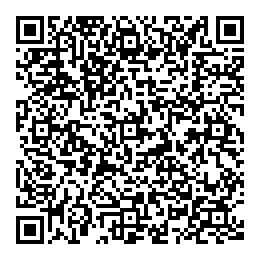 В 2021 году в фестивале приняли участие 44 педагога общеобразовательных организаций г. Красноярска.Финалисты конкурса по рейтингу:Пан Наталия Владиславовна (СШ №10);Бегунова Анна Владимировна (СШ № 19);Пастарнакова Елена Олеговна (Гимназия №10);Яковлева Юлия Николаевна (СШ № 56);Бантыш Светлана Викторовна (Лицей № 9 «Лидер»);Питерский Ярослав Михайлович (СШ № 94);Кравчук Ольга Евгеньевна (СШ № 143;Слугина Светлана Иннокентьевна (СШ № 94);Тимошенко Наталья Викторовна (СШ №76);Карелина Наталья Николаевна, Ковалёва Нина Александровна (ДОУ № 42);Шимановский Алексей Витальевич (СШ №12);Бронникова Ирина Ивановна (Лицей № 9 «Лидер»);Парфенова Алена Геннадьевна, Черемных Ольга Владимировна (СШ № 157);Ирина Владимировна Голубничая (СШ № 148, структурное подразделение «Детский сад»);Анциферова Татьяна Михайловна, Сейфаддинова Марина Геннадьевна, Шимохина Анастасия Олеговна (СШ № 154).Открытый городской Чемпионат «Столичное образование»Цель: создание условий для демонстрации компетентностных образовательных результатов школьников. (https://kimc.ms/news/news.detail.php?ELEMENT_ID=49395) 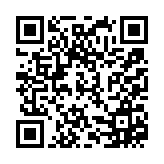 В 2020-2021 учебном году состоялся отборочный онлайн-этап открытого Городского Чемпионата «Столичное образование». Чемпионат – комплексная соревновательная игровая форма событийного мониторинга образовательных результатов для учащихся, осваивающих современные компетентности, связанные с различными видами грамотности, профессиями будущего и решением актуальных задач развития региона и муниципалитета.220 школьников из семи районов города Красноярска и пяти территорий Красноярского края (г. Канск, Ачинский, Дзержинский, Ужурский и Назаровский районы) сражались за звание лучшего в дисциплинах: «Городской музыкальный фестиваль «ВРЕМИРИ», «Актерское мастерство (импровизация. Форум-театр)», «Медиа-мастерская», «Волонтёрство и добровольчество», «Онлайн-квест «Крас-move», «Школьный КВН».В рамках дисциплин участники применяли навыки практического решения задач в конкретной профессиональной ситуации. В результате участия был получен неоценимый опыт взаимодействия с действующими профессиональными коллективами города.Координацией работы участников занималась группа экспертов и жюри, в которую вошли представители общеобразовательных организаций города Красноярска, Союз психологов, рок-клуб Сибирского федерального университета, Высшая лига КВН, Красноярский волонтерский центр «Доброе дело», Красноярский драматический театр им. А.С. Пушкина и другие. Благодаря разноплановому составу жюри школьники получили профессиональную оценку своей деятельности.Победители отборочного онлайн-этапаФиналисты отборочного этапаОткрытый городской конкурс «Урок в городе»Цель конкурса. Популяризация инновационных подходов в образовательной и воспитательной деятельности в МСО г. Красноярска по направлению «расшколивание», обобщение и распространение опыта работы образовательных организаций (https://kimc.ms/razvitie/ksko/infrastrukturnoe-obespechenie-dostizheniya-obrazovatelnykh-rezultatov/fir/urok-v-gorode/2020/)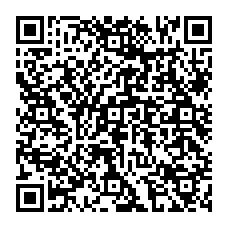 В 2020 году в конкурсе «Урок в городе» приняли участие 59 педагогов общеобразовательных организаций города Красноярска.Лауреатами конкурса стали:Жихарева Татьяна Александровна, Трунова Оксана Николаевна, Ковалёва Марина Анатольевна 
(СШ № 94);Карымова Татьяна Викторовна (СШ № 32);Боринских Ирина Владимировна, Валиулина Алена Витальевна (СШ № 151);Белоцерковская Екатерина Сергеевна, Фильнова Мария Геннадьевна (Лицей № 7);Фан-Ди Оксана Викторовна, Щетинина Инна Анатольевна, Алешкин Константин Анатольевич 
(Гимназия №9);Курбатова Татьяна Валерьевна (СШ № 17);Фонина Ксения Александровна (Гимназия № 8);Князева Надежда Константиновна (СШ № 137);Герасимова Ирина Егоровна (СШ № 76);Моисеева Юлия Викторовна (Лицей № 11).По итогам конкурса создан сборник лучших статей «Урок в городе» (размещен на сайте КИМЦ).В 2021 году в конкурсе «Урок в городе» приняли участие 37 педагогов образовательных организаций города Красноярска.Финалистами конкурса стали:Камзолова Ольга Евгеньевна (Гимназия № 8);Мокрищева Светлана Владимировна, Лелюк Оксана Васильевна (СШ № 143);Пономарева Елена Александровна (СШ №73); Гасюкова Ксения Александровна (СШ № 151);Годяева Наталья Александровна, Петрова Ольга Германовна (СШ № 154);Рубанова Юлия Александровна (Лицей № 8);Букина Диана Дмитриевна (СШ №34);Голубева Анна Викторовна (УДО ЦДО «Аэрокосмическая школа»);Путинцева Юлия Павловна, Сыченко Анжела Сергеевна (СШ № 156);Байракова Светлана Александровна (СШ № 34);Сурай Александра Николаевна, Ануфриенко Евгений Константинович, Парфенова Алена Геннадьевна, Ольхова Юлия Владимировна (СШ № 157);Мальцева Ольга Михайловна (Гимназия № 13 «Академ»);Силаева Ольга Анатольевна, Мальчикова Мария Сергеевна, Блинникова Наталья Григорьевна 
(СШ № 154);Руднова Светлана Юрьевна, Снопко Инна Станиславовна (СШ № 19);Подопросветова Елена Николаевна МАОУ (СШ № 121).Выявление, поддержка и сопровождение развития способных и талантливых детейВыявление и поддержка школьников, проявивших выдающиеся способности, сопровождение их дальнейшего развития осуществляется посредством реализации проекта «Инфраструктура интеллектуальных соревнований города Красноярска». Деятельность по проекту направлена на вовлечение одарённых школьников города в активное содержательное участие в интеллектуальных соревнованиях муниципального, регионального, федерального, международного уровней как за счёт проведения специальной работы с самими школьниками, так и за счёт подготовки и повышения квалификации педагогов, готовых обеспечивать выдающиеся достижения обучающихся.Создаваемая с 2019 года система выявления, поддержки и сопровождения способных и талантливых школьников предполагает двухуровневый характер их вовлечения в интеллектуальные соревнования. Уровень 1: выявление и поддержка собственных интересов школьников, организация их самостоятельной познавательной активности в рамках этих интересов и на их основе. Уровень 2: вовлечение школьников в конкретные интеллектуальные соревнования и подготовка к участию в них, в том числе и за счёт предметно-тематических погружений, проведения тренингов по формированию необходимых для победы метапредметных компетентностей, персонального сопровождения наставника.Одним из приоритетных направлений выбрано естественно-научное образование в начальной школе. Разработанная модель нового типа интеллектуальных соревнований апробировалась в рамках конференции по естественно-научному образованию «Проба будущего» и Фестиваля «Загадки природы» и предусматривала тьюторское консультирование участников. Снижение количества участников связано с организационными трудностями в условиях пандемии.В 2021 году методическое сопровождение учителей, практикующих курс «Загадки природы», было организовано в «Школе экспертов» как проба экспертной позиции на фестивале «Загадки природы».С целью разработки и апробации материалов по тьюторскому сопровождению учебно-исследовательской деятельности обучающихся организовано сотрудничество с ФГАОУ ВО СФУ в рамках проведения практики студентов Института педагогики, психологии и социологии СФУ с направления «Педагогическое образование» по профилю «Тьютор».Для поддержки педагогов, осуществляющих руководство учебно-исследовательской деятельностью школьников, разработана Структура положения мероприятий, четко сформулированы критерии оценивания текста и доклада по результатам учебно-исследовательской работы, организована консультационная поддержка, ведётся разработка методических сборников по результатам дистанционной конференции «Проба будущего» для 5-6 классов и Фестиваля «Загадки природы» для 3-4 классов. Осуществлён подбор ведущих экспертов, модераторов, ориентированных на поддержку детского самостоятельного действия.Участие в мероприятиях профессиональной подготовки и профориентацииWorldSkills – международное некоммерческое движение.Цель. Повышение престижа рабочих профессий и развитие профессионального образования посредством организации и проведения конкурсов профессионального мастерства.VIII региональный чемпионат World Skills (Юниоры)-2020 г.ЮниорПрофи (JuniorSkills) – программа ранней профессиональной подготовки и профориентации школьников 10-17 лет.Цель. Создание новых возможностей освоения современных и будущих профессий.Региональный уровень по компетенциям«Билет в будущее» – проект ранней профессиональной ориентации.Реализуется в рамках регионального проекта «Успех каждого ребенка» Национального проекта «Образования» для учащихся 6-11-х классов, включая детей с ограниченными возможностями здоровья. Цель: систематизация практик профориентации с применением массовых цифровых инструментов, с накоплением цифрового портфолио школьника и с построением индивидуальных рекомендаций по выбору профессионального пути.Региональный уровень по компетенциям:Организация самоопределения и профессиональной ориентацииОдна из задач федерального проекта «Успех каждого ребёнка» предполагает формирование эффективной системы выявления, поддержки и развития способностей и талантов у детей и молодёжи, направленной на самоопределение и профессиональную ориентацию всех обучающихся. Анализ деятельности по профессиональной ориентации, организуемой с обучающимися 5-11 классов города Красноярска, показал: утверждённые программы по профориентации имеют только 34 общеобразовательных организаций (30%); у 63 организаций программы находятся в состоянии разработки (56%). Для детей с ОВЗ такие программы имеются в 15 организациях. По сведениям, представленным организациями, программы не имеют: Гимназия № 1 «Универс», Гимназия № 5, Гимназия № 15, Лицей № 2, Лицей № 9 «Лидер», СШ № 4, СШ № 17, СШ № 23, СШ № 42, СШ № 62, СШ № 79, СШ № 85, СШ № 108, СШ № 135, СШ № 156.По результатам анализа материалов, поступивших от 112 общеобразовательных организаций, вопросами профориентации и самоопределения обучающихся в 16% организаций занимаются заместители по учебно-воспитательной работе, в 17% эти вопросы ведут педагоги-психологи, а в 67% организаций выявить должность ответственного лица не представилось возможным.В большинстве программ указаны конкретные цели и задачи по направлению деятельности, имеются планы мероприятий на год и более. Деятельность запланирована циклично и последовательно, программы содержат методические разработки и иную вспомогательную информацию для организации работы. Количество охваченных профориентационной диагностикой обучающихся 5-11 классов составляет 37 338 человек (54,94% от общего числа). Из них: обучающихся 5-8 классов – 21 739 человек (46,81% от общего числа данной возрастной категории);обучающихся 9-11 классов – 15 599 человек (72,48%) от общего числа данной возрастной категории).Причем 79 общеобразовательных организаций города (70,54%) занимаются профориентационной диагностикой детей с ОВЗ.Наиболее востребованными инструментами профориентационой диагностики являются:Дифференциально-диагностический опросник (Автор: Е.А. Климов). Методика предназначена для выявления склонности (предрасположенности) человека к определенным типам профессий;Опросник профессиональной готовности (Автор: Л.Н. Кабардова) представляет собой модифицированный вариант дифференциально-диагностического опросника Е.А. Климова. В основу заложен принцип самооценки учащимися одновременно своих возможностей в реализации определенных умений, своего личного опыта и отношения к задаваемому виду деятельности в своей будущей профессии.Опросник «Карта интересов» (Автор: А.Е. Голомшток) предназначен для изучения интересов и склонностей школьников старших классов в различных сферах деятельности;Тест на определение профессионального типа личности (Автор: Дж. Голланд)Специалисты общеобразовательных организаций демонстрируют высокий уровень владения психолого-педагогическими методиками, умеют ориентироваться в диагностическом инструментарии. Единого, стандартизированного подхода нет, общеобразовательные организации самостоятельно формируют комплекс диагностических методик. Наиболее применяемые формы: экскурсии на предприятия и организации города, игровые формы (квесты, викторины, конкурсы), тренинги, встречи с представителями профессий. Мероприятия носят ознакомительно-информационный характер. Профессиональные пробы практически не организуются. В 2020-2021 учебном году в мероприятиях, направленных на профессиональное самоопределение и профориентацию приняли участие:29 029 обучающихся из 99 ОУ в событиях интерактивного онлайн-портала «ПроеКТОрия»;7 262 обучающихся из 74 ОУ в проекте ранней профориентации «Билет в будущее»;607 обучающихся из 37 ОУ в Чемпионате молодых профессионалов «World Skills»;376 обучающихся из 36 ОУ в Чемпионате профессионального мастерства «Junior Skills».Организация физкультурно-оздоровительной работыФизкультурно-спортивные клубы (ФСК) в общеобразовательных учрежденияхФСК как структурное подразделение учреждения общего образования ведёт все направления физкультурно-спортивной и оздоровительной работы в рамках дополнительных общеразвивающих программ при наличии у организации лицензии на осуществление образовательной деятельности подвида «дополнительное образование детей и взрослых». Общая численность детей, занимающихся в физкультурно-спортивных клубах при учреждениях общего образования, ежегодно возрастает. Вместе с тем, процент охвата и вовлечения школьников в физкультурно-спортивную деятельность каждый год снижается.При общеобразовательных учреждениях действует 76 физкультурно-спортивных клубов, что составляет 67% от их общего количества. Клубы достаточно равномерно распределено по районам города.В 2020-2021 учебном году педагогов, работающих в ФСК при общеобразовательных организациях, стало меньше. После снижения в 2019-2020 учебном году процент обеспечения ставками вырос, но за счёт сокращения работающих педагогов. В среднем педагоги ФСК работают на 0,5 ставки.Дополнительное образованиеОрганизация дополнительного образования в общеобразовательных учреждениях (ОУ)Численность детей в дополнительном образовании ОУ по возрасту В основном, программами дополнительного образования общеобразовательных организаций охвачены дети с 6 до 14 лет. Родителям и детям удобнее воспользоваться тем, что учреждения территориально находятся рядом с местом проживания и в них обучаются дети. Подростки более самостоятельно реализуют интересы, используя образовательный ресурс города.Численность детей по направлениям дополнительного образования в ОУСтремительный рост числа групп и количества занимающихся детей, как по общей численности, так и по направленностям программ, показывает нарастающую востребованность дополнительного образования, организуемого в общеобразовательных учреждениях, и наличие имеющегося кадрового и материально-технического обеспечения. Вместе с тем, заметно не уделяется должного внимания туризму и краеведению, что могло бы способствовать воспитанию у школьников бережного отношения к природе, формированию экологической культуры, развитию интереса к богатой истории города и края.Число программ и количество охваченных детей в учреждениях дополнительного образования (часть 1)В течение 3 лет наблюдается постоянное повышение интереса к программам технической направленности. По количеству таких программ и включённых в них детей лидером является Центр профессионального самоопределения, который наиболее обеспечен кадровым и материально-техническим ресурсом. Совершенно не реализуются подобные программы в Центре творчества № 3 и ЦДО № 5. Программы естественно-научного направления реализуются только в половине УДО. Наиболее востребовано это направление в ЦДО «Аэрокосмическая школа». По общему числу детей, охваченных программами естественно-научной направленности, заметна наметившаяся тенденция снижения.5.6.2. Число программ и количество охваченных детей в учреждениях дополнительного образования (часть 2)Традиционно художественное направление является самым востребованным во всех УДО. Это отражается на ежегодном общем увеличении программ и большом охвате детей. Туристско-краеведческое направление неизменно поддерживается только одним Домом творчества. Следует отметить возникший в 2020-2021 учебном году интерес к таким программам в ЦДО № 4, ДДиЮ «Школа самоопределения», ДДиЮ № 2, что достаточно серьёзно увеличило общий охват детей.5.6.2. Число программ и количество охваченных детей в учреждениях дополнительного образования (часть 3)Физкультурно-спортивное направление реализуется большинством УДО. Программы этой направленности не реализуются в Центре творчества № 3, Центре профессионального самоопределения, ЦДО «Аэрокосмическая школа», ЦДО «Спектр», ЦДО «Интеллектуал+». Всё больше становится востребованным социально-педагогическое направление. Больше стало программ, и всё больше детей включается в их реализацию.Предоставление образовательных возможностей для детей разного уровня развития в учреждениях дополнительного образования (УДО)Постоянное и возрастающее внимание к детям, имеющим способности, уделяется в Центре творческого развития и гуманитарного образования. В последние 2 года значительно выросло число одарённых детей, занимающихся в ЦДО № 4, ДДиЮ «Школа самоопределения», ЦТ № 3, ЦДО «Аэрокосмическая школа», ЦДО «Медиа-Мастерская». В тоже время уже 2 года наблюдается отсутствие одарённых детей в ЦДТ № 4, Доме творчества, ЦДО «Спектр», ЦТР № 1, ЦДО «Интеллектуал+», а ЦДО № 5 в течение всех 4 лет не предоставляет возможности занятий ни детям со способностями, ни детям с ОВЗ. Только Центр творческого образования «Престиж» и Центр профессионального самоопределения неизменно на протяжении всех лет обеспечивают сравнительно большое число детей с ОВЗ. Более активно стали проявлять себя ЦДТ № 4 и ЦДО № 4. В половине УДО детей с ОВЗ уже в течение последних двух, а то и всех 4 лет, не наблюдается.Образовательное партнёрствоВыстраивание партнёрских отношенийВажным направлением развития МСО г. Красноярска в идеологии становления «Красноярского стандарта качества образования» является установление и поддержка партнёрских отношений со структурами и учреждениями различных ведомств для привлечения кадрового, материально-технического, финансово-экономического ресурса в решении проблем и задач развития образовательных организаций.Федеральный проект «Современная школа», входящий в Национальный проект «Образование», ставит задачу реализации общеобразовательных программ в сетевой форме. К концу 2024 года не менее 70% общеобразовательных организаций, реализующих программы начального, основного и среднего образования, должны использовать сетевую форму в целях повышения эффективности использования инфраструктуры и кадрового потенциала системы образования и расширения возможностей в доступности для обучающихся качественного вариативного образования. В 2022 году сетевой формой должны быть охвачены уже 35% организаций МСО. Также в рамках проекта «Современная школа» решается задача обеспечить к концу 2024 года не менее чем в 70% общеобразовательных организаций вовлечение общественно-деловых объединений и участие представителей работодателей в принятие решений по вопросам управления развитием общеобразовательных организаций. В целях снятия барьеров для обучения детей по индивидуальным образовательным планам на всей территории Российской Федерации планируется внесение изменения в Федеральный закон «Об образовании в Российской Федерации», чтобы предоставить школам право привлечения специалистов из других сфер, студентов, аспирантов и специалистов из реального сектора экономики, не имеющих педагогического образования. Согласно федеральному проекту «Успех каждого ребёнка» Национального проекта «Образование» к 2024 году будут внесены изменения в нормативно-правовую базу для возможности освоения обучающимися 5-11 классов основных общеобразовательных программ по индивидуальному учебному плану, в том числе в сетевой форме, с зачётом результатов освоения ими дополнительных общеобразовательных программ и программ профессионального обучения, в том числе с использованием дистанционных технологий. Это позволит к концу 2024 года создать для обучающихся 5-11 классов эффективные и «гибкие» механизмы освоения указанных программ, которые обеспечат оптимизацию учебного времени обучающихся, высвободив его для мероприятий по саморазвитию и профессиональному самоопределению. Реализация федерального проекта «Цифровая образовательная среда» Национального проекта «Образование» предусматривает создание организационных, нормативных и методических условий для обеспечения возможности зачёта в рамках общеобразовательной программы результатов освоения электронных образовательных ресурсов (онлайн-курсов), реализуемых различными образовательными организациями и образовательными платформами.Все эти поставленные в Национальном проекте «Образование» задачи согласуются с видением руководства города по созданию городского пространства как образовательной среды, предоставляющей горожанам образовательные возможности. В стратегии социально-экономического развития Красноярска муниципальная система образования рассматривается как ключевой ресурс в формировании у школьников компетенций горожанина, который понимает, что ему можно стать успешным, живя и работая в родном городе. Позиция муниципальной системы образования по созданию образовательной среды в городском пространстве требует выстраивания необходимых взаимодействий между определёнными городскими структурами и учреждениями различной ведомственной принадлежности.Партнёрские отношения образовательные организации традиционно устанавливают под разные задачи, не рассматривая целевую направленность на достижение определённых образовательных результатов. Анализ информации, размещённой на сайтах общеобразовательных организаций (отчёты о результатах самообследования, публичные доклады и т.п.), показал необходимость в формирующем мониторинге обратить внимание не на количественный показатель заключаемых договоров и соглашений, а на переосмысление форм и содержания сотрудничества. Поэтому в показателе партнёрских отношений введён коэффициент, отражающий отношение количества организаций, с которыми установлены договорные отношения, к числу организаций-партнёров, которое задаёт ГУО администрации г. Красноярска, исходя из желаемой структуры выстраиваемых образовательных отношений. В Положении о мониторинге развития МСО г. Красноярска желаемая структура отношений задаётся сотрудничеством с учреждениями:высшего профессионального образования (ВУЗ) по математической и естественнонаучной направленности – не менее 1 партнёра;высшего профессионального образования (ВУЗ) по гуманитарной направленности – не менее 1 партнёра;системы среднего профессионального образования (СПО) – не менее 1 партнёра;муниципальной системы образования (общеобразовательные организации) для сотрудничества и взаимодействия как ячейки сетевой организации – не менее 2 партнёров;городской инфраструктуры из других ведомств и сфер (бизнес, производство, культура, спорт и т.п.) – не менее 1 партнёра.Показатели партнёрских отношений ОУ (часть 1)Значение показателей вычисляется на основе данных сайтов ОУ по состоянию на 01 января отчётного учебного года согласно Положению о мониторинге ОУ (https://kimc.ms/razvitie/mso/)6.1.1 Показатели партнёрских отношений ОУ (часть 2)Значение показателей вычисляется на основе данных сайтов ОУ по состоянию на 01 января отчётного учебного года согласно Положению о мониторинге ОУ (https://kimc.ms/razvitie/mso/)В установлении партнёрских отношений по информации, поданной ответственными лицами общеобразовательных организаций, есть своеобразные лидеры. Так Лицей № 11 имеет 85 организаций-партнёров, из которых 75 – общеобразовательные организации, и их сотрудничество, в основном, связано с естественно-научной направленностью. Лицей № 9 «Лидер» имеет 27 организаций-партнёров, в это число входит 9 общеобразовательных организаций и 8 учреждений культуры. Достаточно полный спектр задаваемых отношений представлен СШ № 137, где в числе 26 партнёров 4 подразделения высшей школы, 2 учреждения среднего профессионального образования (СПО), 6 общеобразовательных организаций, по 5 учреждений дополнительного образования и сферы культуры, а также 4 учреждения физкультуры, спорта и туризма. В основном, общеобразовательные организации сотрудничают с учреждениями дополнительного образования, достаточно много партнёров из высших учебных заведений и учреждений культуры, в меньшей степени в сотрудничестве представлены учреждения физкультуры, спорта и туризма, а также среднего профессионального образования. Почти 70% общеобразовательных организаций не указывают наличие партнёрских отношений со своими коллегами, что отражает отсутствие их стремления к сотрудничеству в решении задачи реализации основных общеобразовательных программ в сетевой форме.Определяя направленность образовательного партнёрства, следует отметить, что предпочтения общеобразовательных организаций отданы естественно-научной деятельности. Достаточно большое число составляют партнёры по гуманитарной направленности. В меньшей степени внимание уделено партнёрству, связанному с математикой и с предметной областью «Технология» (65% и 69% общеобразовательных организаций, соответственно, не имеют партнёров, рассчитывая только на свои силы). Такое положение дел затрудняет не только преодоление проблем с повышением качества освоения математики, но и решение задачи по формированию функциональной грамотности с соответствующей математической составляющей. Также проблемным видится решение задачи федерального проекта «Современная школа» по организации изучения предметной области «Технология» и других предметных областей на базе высокотехнологичных организаций, если не осуществляется поиск и установление отношений с партнёрами, имеющими достаточную оснащённость для реализации соответствующих программ основного общего и дополнительного образования. Предметная область «Технология» является основным интеграционным механизмом, позволяющим в процессе предметно-практической и проектно-технологической деятельности синтезировать естественнонаучные, научно-технические, технологические, предпринимательские, гуманитарные знания. Предметная область «Технология» раскрывает способы применения знаний в различных профессиональных областях деятельности человека и обеспечивает прагматическую (прикладную) направленность общего образования. Экономическая целесообразность диктует установление различных форм учебного взаимодействия как между общеобразовательными учреждениями, так и с организациями других ведомств для образовательного сотрудничества.Межведомственное партнёрство по учебному взаимодействию, полагаясь на информацию, размещённую на сайтах общеобразовательных организаций, достаточно хорошо представлено во многих общеобразовательных организациях. Показатель межведомственного учебного партнёрства, выраженный в формирующем мониторинге коэффициентом, направлен на то, чтобы переосмыслить существовавшее стремление к большему количеству сторонних партнёрских организаций, уделив внимание содержанию образовательного сотрудничества. Коэффициент межведомственного учебного партнёрства показывает отношение числа организаций (подразделений, структур, кафедр) высшего и среднего профессионального образования, а также учреждений других ведомств, с которыми установлены договорные отношения по учебному взаимодействию, к числу организаций-партнёров, задаваемых ГУО администрации г. Красноярска, исходя из желаемой структуры образовательных отношений с учреждениями, представляющими:высшее профессиональное образование по математической и естественнонаучной направленности – не менее 1 партнёра;высшее профессиональное образование по гуманитарной направленности – не менее 1 партнёра;организации системы среднего профессионального образования (СПО), сферы культуры, спорта, туризма, производства, бизнеса – не менее 1 партнёра.Наличие хотя бы одной организации-партнёра по 3 предложенным областям сотрудничества задаёт определённый спектр образовательной деятельности в педагогических коллективах с участием представителей «потребителя» общего образования из той сферы и области человеческой деятельности, где, скорее всего, окажется выпускник общеобразовательной организации. Заданный спектр в выстраивании межведомственного учебного сотрудничества на протяжении последних лет осуществляли Гимназия № 1 «Универс», Гимназия № 11, Гимназия № 14, Лицей № 3, Лицей № 8, Лицей № 9 «Лидер», Лицей № 12, 
СШ №6, СШ № 12, СШ № 19, СШ № 39, СШ № 42, СШ № 46, СШ № 94, СШ № 148, СШ № 86, СШ № 92, 
СШ № 98, СШ № 115, СШ № 144, СШ № 152. По информации на сайтах общеобразовательных организаций за последние 4 года характер подобного сотрудничества не обнаружен у Гимназии № 3, Гимназии № 16, 
СШ № 2, СШ № 3, СШ № 18, СШ № 30, СШ № 50, СШ № 81, СШ № 84, СШ № 90, СШ № 108, СШ № 129, 
СШ № 135, СШ № 141, СШ № 147.Показатели межведомственного учебного партнёрства ОУ (часть 1)Значение показателей вычисляется на основе данных сайтов ОУ по состоянию на 01 января отчётного учебного года согласно Положению о мониторинге ОУ (https://kimc.ms/razvitie/mso/)6.1.2. Показатели межведомственного учебного партнёрства ОУ (часть 2)Значение показателей вычисляется на основе данных сайтов ОУ по состоянию на 01 января отчётного учебного года согласно Положению о мониторинге ОУ (https://kimc.ms/razvitie/mso/)По данным, полученным от общеобразовательных организаций по итогам 2020-2021 учебного года, в 50 из 111 организаций (45%) преподаватели другой ведомственной принадлежности составляли более 10% педагогических коллективов. Больше всех сторонних преподавателей привлечено в Лицее № 2 – 47, из них 34 человека из учреждений физкультуры, спорта и туризма, что свидетельствует о физкультурно-спортивной направленности, видимо, дополнительного образования. В СШ № 143 из 40 привлечённых преподавателей чуть больше половины работники высших учебных заведений и учреждений дополнительного образования (12 и 13 человек соответственно). По 32 преподавателя работают в Гимназии № 6 и Гимназии № 14, из них почти половина, 18 и 14 соответственно, работники учреждений дополнительного образования. Следует отметить СШ № 137, где те же 32 приглашённых преподавателя равномерно представлены в задаваемом спектре образовательного партнёрства: 2 – из высших учебных заведений, 3 – из учреждений среднего профессионального образования, 6 – педагоги муниципальных общеобразовательных организаций, 9 – из учреждений дополнительного образования, по 6 – из сферы культуры и учреждений физкультуры, спорта и туризма. Такое же желаемое распределение в спектре образовательного партнёрства с меньшим количеством преподавателей «со стороны» наблюдается в Гимназии № 14, Лицее № 2, СШ № 5, СШ № 115, СШ № 133, СШ № 137, СШ № 143, СШ № 145, СШ № 154, СШ № 156.Кроме, уже выше указанных, не менее 15 приглашённых преподавателей работают в Гимназии № 4, Гимназии № 13 «Академ», Лицее № 7, Лицее № 8, Лицее № 9 «Лидер», Лицее № 28, СШ № 5, СШ № 10, СШ № 23, СШ № 69, СШ № 72, СШ № 115, СШ № 144, СШ № 148, СШ № 152, СШ № 154, СШ № 156. Большинство преподавателей в этих организациях составляют педагоги учреждений дополнительного образования. Исключением являются Гимназия № 13 «Академ», Лицей № 7, СШ № 5, СШ № 10, СШ № 23, СШ № 152, где большинство (более 10) приглашённых преподавателей из высших учебных заведений. А в Лицее № 9 «Лидер», СШ № 115, СШ № 156 большинство составляют (8, 7, 6 соответственно) преподаватели системы среднего профессионального образования.Привлечение преподавателей высших учебных заведений (ВУЗ) и учреждений СПО рассматривается как фактор возможного повышения качества образования и профессионального развития учителей. В формирующем мониторинге введён показатель (коэффициент), который отражает долю преподавателей «со стороны», работающих в педагогическом коллективе конкретной общеобразовательной организации. Коэффициент показывает уровень образовательных взаимодействий с учреждениями высшего и среднего профессионального образования и рассчитывается как отношение числа преподавателей ВУЗ и СПО к числу учителей конкретной образовательной организации. Пороговое значение для критерия допустимого отношения («нормально») составляет 0,02, т.е. 2 преподавателя ВУЗ и СПО на 100 педагогов школы, а значение наилучшего значения («отлично») определено как 0,10.Анализ договорных отношений, размещённых на сайтах организаций, показал благоприятное положение дел по привлечённым преподавателям в СШ № 10, Лицее № 7, Гимназии № 9 и СШ № 144. В СШ № 10 коэффициент привлечения преподавателей ВУЗ и СПО в течение последних 4 лет неизменно составляет 0,10. По полученным данным в 2020-2021 учебном году в СШ № 10 работали 15 представителей, но только высшей школы. Лицей № 7 в последние два года усилил имеющийся потенциал присутствия высшей школы с коэффициента 0,04 до 0,10. В 2020-2021 учебном году в Лицее № 7 работали 14 приглашённых преподавателей, и тоже только из высших учебных заведений. Следует отметить СШ № 144, где работает небольшое количество представителей высшей школы, но стабильно из года в год. В подавляющем большинстве организаций при анализе документов, устанавливающих различные формы сотрудничества, доля приглашённых преподавателей из ВУЗ и СПО не выявлена. Вместе с тем, по сведениям, полученным от ответственных лиц общеобразовательных организаций по итогам 2020-2021 учебного года, ситуация более позитивна. Только 31 из 111 общеобразовательных организаций (28%) не предоставила данные о преподавателях ВУЗ и учреждений СПО, привлечённых к образовательной деятельности. Доля преподавателей ВУЗ и СПО по отношению к общему числу педагогов общеобразовательной организации, превышающая 10%, выявлена в Прогимназии № 131, Гимназии № 6, Лицей № 7, СШ № 5, СШ № 10, СШ № 18, СШ № 23, СШ № 31, СШ № 34, СШ № 39, СШ № 115, СШ № 143. Это означает, что на каждые 10 педагогов школы есть один преподаватель ВУЗ и СПО, который сталкивается в своей профессиональной деятельностью с результатами школьного обучения, который владеет предметными знаниями на более высоком уровне, который имеет несколько иной взгляд на образовательный процесс, который понимает практическое применение знаний и умений, получаемых школьниками, и может обосновать необходимость их освоения.По полученным данным преподаватели высшей школы работают в 69 из 111 общеобразовательных организаций (62%), а представители среднего профессионального образования – в 37 из 111, составляя лишь треть (33%) от всех общеобразовательных организаций города. По количеству «сторонних» преподавателей, привлечённых к работе со школьниками, 265 представителей высшей школы составляют 3%, а 98 педагогов из учреждений среднего профессионального образования – только 1% в общем количестве педагогов общеобразовательных организаций МСО г. Красноярска.Показатели привлечения преподавателей ВУЗ и СПО по договорам и соглашениям (часть 1)Значение показателей вычисляется на основе данных сайтов ОУ по состоянию на 01 января отчётного учебного года согласно Положению о мониторинге ОУ (https://kimc.ms/razvitie/mso/)6.1.3. Показатели привлечения преподавателей ВУЗ и СПО по договорам и соглашениям (часть 2)Значение показателей вычисляется на основе данных сайтов ОУ по состоянию на 01 января отчётного учебного года согласно Положению о мониторинге ОУ (https://kimc.ms/razvitie/mso/)Привлечение преподавателей ВУЗ и СПО в 2020-2021 учебном году по данным ОУ (часть 1)* Данные из КИАСУО по состоянию на 01.10.20206.1.4. Привлечение преподавателей ВУЗ и СПО в 2020-2021 учебном году по данным ОУ (часть 2)* Данные из КИАСУО по состоянию на 01.10.2020Показатели ведомственного учебного партнёрства ОУ по договорам и соглашениям (часть 1)Значение показателей вычисляется на основе данных сайтов ОУ по состоянию на 01 января отчётного учебного года согласно Положению о мониторинге ОУ (https://kimc.ms/razvitie/mso/)6.1.4. Показатели ведомственного учебного партнёрства ОУ по договорам и соглашениям (часть 2)Значение показателей вычисляется на основе данных сайтов ОУ по состоянию на 01 января отчётного учебного года согласно Положению о мониторинге ОУ (https://kimc.ms/razvitie/mso/)Ведомственное учебное партнёрство направлено на повышение уровня сотрудничества общеобразовательных организаций при существующей в некоторых педагогических коллективах нехватке кадров, при необходимости привлечения учителей более высокой квалификации для работы с одарёнными школьниками и для прохождения сложных тем, при недостаточном материально-техническом оснащении специализированных кабинетов для реализации учебных программ предметной области «Технология», для трудового обучения, для проведения лабораторных работ и учебных исследований и т.п.Уровень существующих отношений между муниципальными общеобразовательными организациями рассматривается в формирующем мониторинге ежегодно для возможного их взаимодействия в сетевых формах организации образовательной деятельности с целью повышения эффективности использования инфраструктуры и кадрового потенциала системы образования, а также расширения возможностей в доступности для обучающихся качественного вариативного образования. Показатель (коэффициент) рассчитывается как отношение числа образовательных организаций муниципальной системы образования, с которыми установлены договорные отношения по сетевому учебному взаимодействию, к числу организаций-партнёров, задаваемых ГУО администрации г. Красноярска, исходя из желаемой структуры выстраиваемых образовательных отношений. Для выстраивания сотрудничества и взаимодействия в качестве ячейки сетевой организации определено минимальное число участников – не менее 3-х.Согласно заданному требованию уже в течение 4 лет выстраивают сетевые образовательные партнёрские отношения СШ № 65 и СШ № 134. В показателе формирующего мониторинга учитывается заключение договорных отношений не только с общеобразовательными учреждениями, но и с муниципальными учреждениями дополнительного образования. Взаимные учебные связи посредством договорных отношений на протяжении четырёх лет поддерживают Гимназия № 16, Лицей № 9 «Лидер», а последние два года – Лицей № 2, Лицей № 6 «Перспектива», СШ № 137. В 2020-2021 учебном году учебное сотрудничество стало прослеживаться в Гимназии № 7, Гимназии № 11, СШ № 90, СШ № 99, СШ № 145, СШ № 150, СШ № 152, СШ ОК «Покровский».По сведениям, полученным от общеобразовательных организаций, в 2020-2021 учебном году только 30% общеобразовательных организаций сотрудничали в обучении школьников. У Лицея № 9 «Лидер» выявлено наибольшее число сетевых партнёров – 9, СШ № 5 имеет 7 партнёров из общего образования, а СШ № 137 сотрудничает с 6 общеобразовательными организациями. От 2 до 4 организаций для сетевой формы обучения потенциально имеется у Гимназия № 6, Гимназия № 7, Гимназия № 11, Гимназия № 14, Лицей № 2, Лицей № 12, СШ № 1, СШ № 13, СШ № 24, СШ № 44, СШ № 46, СШ № 56, СШ № 69, СШ № 81, СШ № 89, СШ № 94, СШ № 121, СШ № 134, СШ № 144, СШ № 150, СШ № 152, СШ № 156. По количеству привлечённых педагогов наибольшее число в СШ № 69 и СШ № 156 – по 6 учителей, в Лицее № 12, СШ № 137 и СШ № 156 – по 5 учителей из других образовательных организаций.Согласование образовательных результатов является важным элементом образовательного партнёрства, показывая смысл установления образовательных взаимодействий. Показатель (коэффициент) в формирующем мониторинге рассчитывается как отношение числа организаций-партнёров с наличием в формализованных договорных отношениях образовательных результатов, согласованных с образовательной организацией, к числу всех её организаций-партнёров.Только у 14 общеобразовательных организаций согласованные образовательные результаты показаны в размещённых на сайтах договорах. Лучше других такая работа обнаружена у Гимназии № 5. На допустимом уровне согласованы результаты с партнёрами Гимназии № 4, Гимназии № 10, СШ № 144, СШ № 150. Следует отметить, что согласование посредством оформления в договорах и соглашениях стало проводиться только в 2020-2021 учебном году.Вместе с тем, по сведениям от общеобразовательных организаций в 2020-2021 учебном году половина (50%) организаций имела согласованные с партнёрами образовательные результаты и почти у всех была согласована деятельность по их формированию. По информации Лицея № 11 с согласованными результатами и соответствующей деятельностью работа велась с 85 организациями-партнёрами. Также по полученным данным у СШ № 137 с согласованным сотрудничеством было 34 организации, у Лицея № 9 «Лидер» – 20 организаций, у СШ № 156 – 15 организаций-партнёров. В СШ № 6 определены результаты были с 16 партнёрами, из которых 8 организаций вели согласованную деятельность. В большинстве общеобразовательных организаций количество партнёров, с которыми велось сотрудничество по определённым образовательным результатам и по согласованной деятельности, не превышало 5 организаций.По полученным от организаций сведениям в 4 актуальных направлениях работали 350 «сторонних» преподавателя, что составило 37% от их общего количества, а в процентном отношении они составляли: естественно-научное – 32%; гуманитарное – 29%, математическое – 23%, область «Технология» – 16%. Представленность привлечённых педагогов в каждом актуальном направлении имеют Лицей № 1, 
Лицей № 8, Лицей № 9 «Лидер», Лицей № 10, СШ № 5, СШ № 23, СШ № 24, СШ № 133, СШ № 143, СШ № 156, СШ ОК «Покровский».Показатели согласования образовательных результатов с партнёрами по договорам (часть 1)Значение показателей вычисляется на основе данных сайтов ОУ по состоянию на 01 января отчётного учебного года согласно Положению о мониторинге ОУ (https://kimc.ms/razvitie/mso/)6.1.5. Показатели согласования образовательных результатов с партнёрами по договорам (часть 2)Значение показателей вычисляется на основе данных сайтов ОУ по состоянию на 01 января отчётного учебного года согласно Положению о мониторинге ОУ (https://kimc.ms/razvitie/mso/)Привлечение преподавателей по направлениям в 2020-2021 учебном году по данным ОУ (часть 1)6.1.7. Привлечение преподавателей по направлениям в 2020-2021 учебном году по данным ОУ (ч. 2)Привлечение преподавателей УДО, культуры, спорта в 2020-2021 учебном году по данным ОУ (ч. 1)* Данные из КИАСУО по состоянию на 01.10.20206.1.8. Привлечение преподавателей УДО, культуры, спорта в 2020-2021 учебном году по данным ОУ (ч. 2)* Данные из КИАСУО по состоянию на 01.10.2020Возможность освоения фрагментов учебных программ вне общеобразовательной организацииФедеральный проект «Современная школа» Национального проекта «Образование» решает задачу из Указа Президента Российской Федерации от 7 мая 2018 года № 204 по внедрению на уровнях основного общего и среднего общего образования новых методов обучения и воспитания, образовательных технологий, обеспечивающих освоение обучающимися базовых навыков и умений, повышение их мотивации к обучению и вовлеченности в образовательный процесс, а также обновление содержания и совершенствование методов обучения предметной области «Технология». Механизм решения поставленной задачи предполагает использование индивидуальных образовательных планов и усиление мотивационной составляющей через практико-ориентированное обучение с вовлечением «общественно-деловых объединений и участие представителей работодателей в принятии решений по вопросам управления развитием общеобразовательных организаций». Для повышения эффективности использования инфраструктуры и кадрового потенциала системы образования и расширения возможностей детей в освоении программ общего образования проектом задаётся активное развитие сетевых форм обучения. По результатам федерального проекта к 2024 году не менее 70% организаций, реализующих программы начального, основного и среднего общего образования, должны реализовывать общеобразовательные программы в сетевой форме. Предполагается формирование новых условий реализации предметной области «Технология» и других предметных областей на базе организаций, имеющих необходимую оснащённость и потенциальную возможность, в том числе на базе образовательных научных организаций, организаций культуры, спорта и реального сектора экономики. «В целях снятия барьеров для обучения детей по индивидуальным образовательным планам на всей территории Российской Федерации планируется внесение изменения в Федеральный закон «Об образовании в Российской Федерации», в том числе школам будет предоставлено право привлечения специалистов из других сфер, студентов, аспирантов и специалистов из реального сектора экономики, не имеющих педагогического образования».Федеральный проект «Успех каждого ребёнка», также входящий в Национальный проект «Образование», задаёт обязательность обеспечить к 2024 году предоставление обучающимся 5-11 классов «возможности освоения основных общеобразовательных программ по индивидуальному учебному плану, в том числе в сетевой форме, с зачётом результатов освоения ими дополнительных общеобразовательных программ и программ профессионального обучения». Для этого необходимо внесение изменений в нормативно-правовую базу. Перечень нормативно-правовых актов, подлежащих изменению, определён на начальном этапе реализации проекта. В рамках проекта будут созданы «эффективные и «гибкие» механизмы освоения указанных программ, которые обеспечат оптимизацию учебного времени обучающихся, высвободив его для мероприятий по саморазвитию и профессиональному самоопределению».В рамках Федерального проекта «Цифровая образовательная среда», также входящего в Национальный проект «Образование», планируется «внедрение целевой модели цифровой образовательной среды, которая позволит во всех образовательных организациях на территории Российской Федерации создать профили «цифровых компетенций» для обучающихся, педагогов и административно-управленческого персонала, конструировать и реализовывать индивидуальные учебные планы (программы), в том числе с правом зачета результатов прохождения онлайн-курсов при прохождении аттестационных мероприятий, автоматизировать административные, управленческие и обеспечивающие процессы.Решение обозначенных задач федеральных проектов позволило бы:предоставить каждому обучающемуся право выбора и формирования своей образовательной траектории развития;консолидировать возможности смежных участников образовательного процесса, обладающих необходимыми ресурсами;запустить в полном объеме сетевые формы реализации образовательного процесса;внедрить систему зачёта результатов освоения соответствующих модулей у различных участников образовательного процесса в освоении основных общеобразовательных программ. В 2020-2021 учебном году была проведена работа по выделению из предметного содержания фрагментов, которые потенциально могли бы осваиваться вне общеобразовательной организации с зачётом полученных результатов в освоении основной общеобразовательной программы. По учебным предметам 5-6 классов такие возможности рассмотрели только 13 организаций (22%). Наибольшее количество модулей было предложено по физической культуре и музыке. По предметам 7-9 классов у 19 организаций (27%) предпочтение, кроме физической культуры и музыки, отдано ещё и литературе. В старших классах 12 организаций (21%) с большим «отрывом» от других предметов выделена также физическая культура и достаточно равномерно – физика, литература, биология, химия, информатика и иностранный язык.Наиболее смело для возможного изучения вне общеобразовательной организации к выделению фрагментов учебных предметов 5-11 классов подошли СШ № 10 – 79 фрагментов, Лицей № 9 «Лидер» – 59, Гимназия № 5 – 49, СШ № 137 – 41, Гимназия № 9 – 38, СШ № 143 – 28 фрагментов программного материала.6.1.9. Число фрагментов ОП для возможного освоения вне общеобразовательной организации 
(5-6 классы) по данным ОУ (часть 1)6.1.9. Число фрагментов ОП для возможного освоения вне общеобразовательной организации 
(5-6 классы) по данным ОУ (часть 2)6.1.9. Число фрагментов ОП для возможного освоения вне общеобразовательной организации 
(7-9 классы) по данным ОУ (часть 1)6.1.9. Число фрагментов ОП для возможного освоения вне общеобразовательной организации 
(7-9 классы) по данным ОУ (часть 2)6.1.9. Число фрагментов ОП для возможного освоения вне общеобразовательной организации 
(10-11 классы) по данным ОУ (часть 1)6.1.9. Число фрагментов ОП для возможного освоения вне общеобразовательной организации 
(10-11 классы) по данным ОУ (часть 2)Сотрудничество с КК ИПК.Сотрудничество с КК ИПК. Региональный атлас образовательных практик (РАОП)РАОП отражает сведения об инновационных и развивающих практиках в системе общего образования Красноярского края (https://atlas-edu.kipk.ru/).6.1.1. Сотрудничество с КК ИПК. Региональный атлас образовательных практик (РАОП)РАОП – место размещения информации о педагогических и управленческих практиках как точках развития в региональной системе образования с экспертным заключением о присвоении уровня.Статус уровня: начальный (н) – практика описана по формату, есть возможности тиражирования;продвинутый (п) – практика реализуется, есть описание результатов;высший (в) – практика готова к тиражированию, есть оформленная концепция.Сотрудничество с КГПУ им. В.П. АстафьеваПедагогическая интернатура (КГПУ им. В.П. Астафьева)В 2020-2021 учебном году продолжилась работа по сокращению дефицита педагогических кадров в общеобразовательных организациях г. Красноярска. Организация и проведение педагогической интернатуры студентов университета осуществляется в рамках соглашения о сотрудничестве между ФГБОУ ВО «Красноярский государственный педагогический университет им. В.П. Астафьева и МКУ «Красноярский информационно-методический центр».Запрос на интернов для прохождения педагогической интернатуры в общеобразовательных организациях г. Красноярска на 2021-2022 учебный год составил 120 заявок, что на 41 заявку больше по сравнению с 2020-2021 учебным годом.Запрос на интернов по предметам В результате анализа запроса на 2021-2022 год выявлено сохранение наибольшей заинтересованности образовательных учреждений в интернах по предметам: преподавание в начальных классах – 28 заявок, иностранный язык – 22 заявки, математика – 17 заявок, русский язык – 16 заявок.Количество интернов по направлениямОбразовательные учреждения, в которых проходила педагогическая интернатура 
в 2020-2021 учебном годуВ 2020-2021 учебном году педагогическую интернатуру прошло 229 студентов ФГБОУ ВО КГПУ им. В.П. Астафьева. По статистике в 2020 году 75% от общего количества студентов педагогического университета, проходивших интернатуру, трудоустроились в образовательные учреждения г. Красноярска: детские сады №№ 75, 83, 91, 97, 101, 112, 212, 231, 248, 249;гимназии №№ 1, 4, 5, 7, 8, 13, 14, 16; лицеи №№ 3, 6, 10, 12; СШ-И №1, СШ №№ 1, 3, 4, 6, 7, 12, 17, 24, 27, 32, 55, 63, 64, 72, 76, 82, 86, 94, 95, 98, 108, 121, 133, 137, 143, 144, 145, 149, 150, 151, 152, 154, 155, 156, 157, СШ ОК «Покровский»;ЦППМСП № 2.Взаимодействие школ, функционирующих в неблагоприятных социальных условиях и показывающих низкие результаты обучения, с КГПУ им. В.П. Астафьева в рамках Федеральной инновационной площадки (ФИП)В 2021 году начата работа по разработке и внедрению механизмов кадровой и методической поддержки школ, функционирующих в неблагоприятных социальных условиях и показывающих низкие результаты обучения, с привлечением ресурсов педагогического университета для обеспечения положительной динамики качества общего образования в г. Красноярске. Для этого были определены 5 общеобразовательных учреждений: СШ № 2, СШ № 16, СШ № 27, СШ № 31, СШ № 79. С педагогическим составом школ проведено комплексное исследование профессиональных дефицитов и затруднений, которое включало перечень вопросов, касающихся работы учителя, профессиональных будней, возможностей и необходимости повышать свою квалификацию, планирования профессионального развития.Данные исследования показали, что 78,14% респондентов задачей учителя считают организацию практической деятельности ученика (учебной, трудовой, исследовательской и др.), 56,8% – передачу знаний, 48% – актуализацию у ученика потребности учиться. На вопрос о качестве образования, которое в первую очередь должно обеспечиваться учителем, большинство педагогов отметили важность предметной компетентности (43,2%), 42,6% педагогов считают, что учитель влияет на учеников как интересная личность, являясь примером для подражания, а 10% учителей выделили методическую оснащённость. В своей работе педагоги выделяют такие проблемы, как отсутствие мотивации обучающихся, сложное взаимодействие с родителями, которая заключается в отсутствии коммуникации, не включенности родителей в жизнь школы, в проблеме нехватки времени, в наличии представителей многих национальностей, в увеличении психологической нагрузки, в проявлении профессионального выгорания, в проблеме траты времени на бумажную отчетность.Также исследование показало, что большинство респондентов только частично удовлетворено отношениями с учениками: отмечают проблему отсутствия доверительных отношений, невозможности удержать дисциплину в классе. Говоря о возможности и необходимости повышать свою квалификацию, педагоги отмечают возможность в течение учебного года пройти курсы повышения квалификации. Чаще всего повышение квалификации выбирают для ознакомления с передовыми технологиями (45,5%), для того, чтобы лучше разобраться в проблемах модернизации школьного образования (40,5%), получить информацию об обновленном содержании учебного предмета (36,5%), чтобы идти в ногу со временем (34,2%), расширить свой кругозор (33,7%).Большинство респондентов отметило такие важные для них профессиональные ценности, как постоянное самосовершенствование – 45%, знание своего предмета – 43,2%, возможность передать свое мастерство и знания – 30,4%, творческий характер труда – 26,4%, «свобода» в педагогическом процессе – 25,8%.Обозначая свою педагогическую позицию, 47,1% педагогов отмечает, что постоянно анализируют свою педагогическую деятельность, 43,8% стремятся к созданию своей системы взаимодействия с обучающимися, 42,7% увлечены поиском новых форм, способов и технологий работы, 39,3% стремятся к оптимальному стилю взаимодействия с разными субъектами образовательного процесса, 31,5% отстаивают функции передачи знаний, умений, навыков.По результатам проведения исследования на ближайший период, начиная с августа 2021 года, запланировано повышение квалификации педагогов.Наибольшие затруднения и компетенции, определённые в ситуации выбора из двух заданныхПроведённое исследование, вероятно, в большой степени отражает ситуацию во всём педагогическом сообществе МСО г. Красноярска, и на что педагогам стоит обратить внимание, определяясь с направлениями собственного профессионального развития для повышения качества образовательного процесса.Взаимообучение городовУчастие в проекте Корпоративного университета московского образования МЦРКПО 
«Взаимообучение городов» (https://mcrkpo.ru/) С 2018 года Московским центром развития кадрового потенциала образования (МЦРКПО) реализуется проект «Взаимообучение городов». В настоящее время в проекте принимают участие 1 148 образовательных организаций из 108 городов России. Это даёт возможность узнать об успешных инновационных практиках, применить их в муниципальной системе образования и поделиться опытом с коллегами из других регионов.Марафон «Идеи для будущего». В 2020 году в рамках марафона «Идеи для будущего» проекта «Города – партнеры Москвы. Взаимообучение городов» были проведены онлайн-семинары под руководством методистов МКУ КИМЦ и образовательных организаций города. На онлайн-семинарах был представлен опыт организации ряда мероприятий:«Система интеллектуальных соревнований в мегаполисе: работа с талантами и способностями обучающихся». Была представлена презентация модели инфраструктуры интеллектуальных соревнований, которая предполагает:создание условий для проб обучающихся в разных предметных областях от проявления интереса до получения высоких результатов;сопровождение команд организаторов городских интеллектуальных соревнований;навигацию учеников и их наставников в обновляющемся пространстве интеллектуальных соревнований;разработку форматов проведения интеллектуальных соревнований разного уровня и критериев оценивания работ учеников.В мероприятии приняли участие 28 человек. Были представлены такие города-партнёры как Артём Екатеринбург, Москва, Новороссийск, Нефтеюганск, Омск, Оренбург.Онлайн-конкурс «Урок в городе». На площадке был представлен опыт организации открытого городского онлайн-конкурса «Урок в городе». Педагоги поделились опытом того, как используют инфраструктуру города для достижения образовательных результатов школьников. Всего участие в работе площадки приняли 26 человек из городов: Ангарск, Ачинск, Балаково, Зея, Екатеринбург, Липецк, Москва, Нижний Тагил, Омск, Петрозаводск, Пятигорск, Саратов, Сочи, Тольятти, Томск, Уфа.Введение системы формирующего оценивания в общеобразовательных учреждениях г. Красноярска. В рамках площадки были представлены мастер-классы:«Предложение. Знаки препинания в конце предложения», УМК «Школа России» СШ № 2»;«Буквы З и С на конце приставок» СШ № 4.Всего приняло участие в работе площадки 103 человека из городов: Ангарск, Ачинск, Балаково, Екатеринбург, Зея, Когалым, Липецк, Магнитогорск, Москва, Муром, Новосибирск, Омск, Пермь, Ростов-на-Дону, Рубцовск, Саратов, Тюмень, Уфа.«История моего города» (онлайн-демонстрация видеоработ)В 2020 году 28 учащихся из 8 общеобразовательных учреждений Красноярска приняли участие в онлайн-демонстрации видеоработ «История моего города» в рамках проекта «Взаимообучение городов». Рассказы об уникальной истории города участники представили путем создания видеороликов по направлениям «Достопримечательности города», «Знакомство с городом», «Экскурсия по городу».Знакомство с образовательными системами городов-партнёров (Иркутск и Томск)Для развития и поддержки сотрудничества в сфере образования в апреле и мае 2021 года состоялись поездки руководителей образовательных организаций Красноярска в города Иркутск и Томск. Коллеги обменивалась успешными образовательными практиками и выстраивали партнёрские отношения. Иркутск. Муниципальную систему образования представили: школа № 19 с самым большим и современным школьным планетарием в России, где проводят лекции и уроки для групп до 90 человек по астрономии, астрофизике, физике, окружающему миру, ОБЖ, географии и химии; школа № 23 с ее особенностью – сохранением и возрождением традиций русской культуры. Образовательная система учреждения строится на приобщении к культурным ценностям на протяжении всего школьного процесса. школа № 64 успешна комфортной информационно-образовательной и инклюзивной средой. Особенность образовательной системы – возможность составления индивидуально-образовательного маршрута для выпускников, что способствует самоопределению в будущей профессии. Лицей ИГУ − естественно-математическое образование в сочетании с технологией учебно-исследовательского проектирования и цифровизацией обучающего процесса. Все информационные ресурсы лицея собраны в единую систему, которая доступна ученикам и педагогам. Инженерно-техническое направление работы учреждения – это робототехника, виртуальная реальность, лего-конструирование. Образовательный комплекс «Точка будущего» с современными проектными решениями от датских и российских архитекторов не только упрощают, но и обогащают образовательный процесс. Каждый выпускник готовит к защите личный жизненный проект, который создается в результате анализа своего потенциала, ценностей, целей и способов их достижения с учетом социально-экономического контекста. Дворец спорта «Юность» продемонстрировал современное техническое оснащение. В такой обстановке дети с удовольствием занимаются, а тренеры нацелены на достижение высоких результатов.Томск. Опыт работы в сфере образования города Томска был представлен на площадках: МАОУ Школа «Перспектива», где создан речевой центр для детей с ограниченными возможностями здоровья (тяжелыми нарушениями речи). Для реализации программ профильного обучения в школе при поддержке Томского Государственного Университета систем управления и радиоэлектроники и Сибирского Государственного медицинского университета открыты профильные медицинские и IT-классы. Биохимическая лаборатория и биотехнологическая площадка-лаборатория оснащены современным оборудованием (ПЦР-амплификатор, ПЦР-бокс, электрофорезы, спектрофотометр, ламинарный бокс, поляриметр, иономер и др.), позволяющим производить целый спектр биохимических и биотехнологических исследований в области колориметрии, технологии ПЦР (полимеразной цепной реакции), экстракции и разделения веществ, титриметрии, элементного и ионного анализа и т.д. Своя сити-ферма, где обучающиеся выращивают землянику. МАОУ ДО ЦДОД «Центр планирования карьеры, в котором функционируют 12 лабораторий, позволяющих организовать работу по участию детей в профессиональных пробах.  Детский сад № 13 со своей богатой инфраструктурой, проектами по экологии, робототехнике, медиа-образованию и возможностями для профессионального роста всех сотрудников ДОУ. Здесь функционирует Лаборатория, где педагоги могут заниматься научными исследованиями с профессором. МБДОУ детский сад общеразвивающего вида № 4 «Монтессори» – подходы к разработке ВСОКО и организации РППС для обеспечения детской индивидуализации. В МАДОУ № 6 успешно реализуется проект «Развитие образовательного потенциала ДОУ средствами межсекторного партнерства», идея которого позволила не только объединить педагогов, но и привлечь ресурсы различных учреждений и отдельных талантливых людей для развития ребенка и субъектной позиции семьи. Проект имеет долгую историю развития, и за это время показал отличные результаты. Педагоги ДОУ также представили технологию развивающей беседы. МАДОУ детский сад комбинированного вида № 53, приоритетным направлением которого является развитие модели инклюзивного образования, выявление и поддержка талантливых детей, применение проектных методов и другие. Губернаторский Светленский Лицей, где реализуется концепция «Эмоциональное образование». Автором концепции и инновационной модели является директор, Народный учитель России, лауреат премии Правительства РФ в области образования А.Г. Сайбединов. В учебном процессе сбалансированно естественнонаучное и художественно-эстетическое образование. МАОУ гимназия № 6 с углубленным изучением немецкого языка с 1 по 11 класс, в которой были представлены проекты школы: «Управление профессиональным ростом учителя», «Дистанционные образовательные технологии в обучении и управлении», «Новая система оценки и учета образовательных достижений», «Индивидуализация обучения как обеспечение нового качества образования», «Совершенствование механизмов обратной связи», «Новое качество образовательного пространства», процесс реализации проектов вызвал большой интерес у делегации. МАОУ Гуманитарный Лицей, в котором налажена система взаимодействия с Томским государственным университетом. Сотрудники университета принимают участие в урочной и внеурочной деятельности. Это и ведение дополнительного образования, и курирование при подготовке к олимпиадам и конкурсам, проведение факультативов и т.п. В системах образования данных городов четко виден системный подход, основанный на общих целях и планируемых результатах, где идеи школ поддерживаются, где ВУЗы готовы к сотрудничеству. Взаимодействие системы образования Красноярска с городами-партнерами происходит и через организацию онлайн-мероприятия в формате вебинаров центра дошкольного образования КИМЦ: «Развитие детской игры в ДОО» (помощь взрослым увидеть возможности для поддержки детской игры, какая среда зовет играть и как можно без особых затрат развернуть игровой сюжет). «Использование восстановительных технологий в ДОУ» (новые идеи для организации событий в детском саду и проектирования РППС для эмоционального развития детей, общение с родителями без конфликтов: слушать, сохранять нейтралитет, корректно подбирать слова в разговоре, задавать вопросы и использовать техники активного слушания, красноярскими спикерами представился свой опыт по выстраиванию работы с сотрудниками и созданию команды единомышленников).В данных вебинарах приняли участие представители таких городов, как Москва, Иваново, Нижний Тагил, Когалым, Артем и другие, опыт Красноярска получил много положительных отзывов от коллег.Открытый городской научно-образовательный лекторий 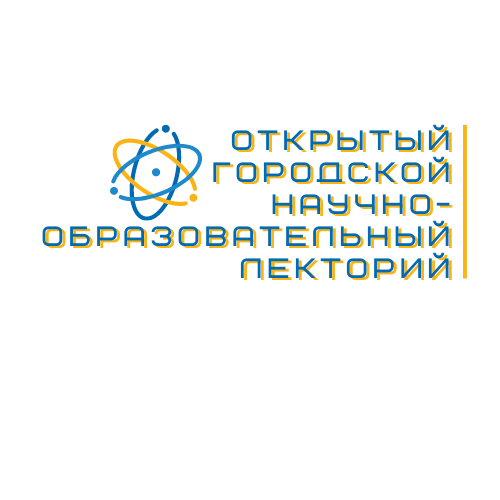 В ноябре 2020 года городской лекторий «Информация. Проблема. Мысль», созданный в 2016 году совместно с СФУ для учащихся 8-11 классов, стал более открытым как по тематике лекций, так и по участию ведущих специалистов ВУЗов г. Красноярска. Основная задача: вызвать у старшеклассников интерес и мотивацию к научному познанию через лекции о современных знаниях и достижениях науки. Красноярский педагогический Хакатон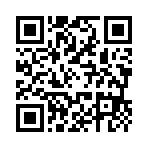 Красноярский педагогический Хакатон – соревновательный марафон образовательных решений: короткое, динамичное мероприятие, призванное стимулировать появление новых идей в системе образования. Формат Хакатона позволяет объединить участников с разным мировоззрением, навыками и профессиональными компетенциями для достижения эффективных результатов совместной деятельности. (https://kras-ped-hak.kimc.ms/). Цели Хакатона:Выявление и поиск решений для актуальных проблем городской системы общего образования. Создание условий, при которых специалисты сферы образования могут сами выбирать для себя приоритетные задачи и направления для передовых разработок в образования, в том числе, в зоне собственных профессиональных компетенций.Формат мероприятия предусматривает: создание перспективных управленческих идей и инициатив, обеспечивающих модернизацию существующих образовательных процессов; возможность вывода на рынок новых образовательных продуктов и услуг, отвечающих запросам обучающихся и/или их родителей. Участники Хакатона: руководители, педагоги образовательных организаций, представители родительских сообществ, обучающиеся и другие специалисты, деятельность которых связана со сферой образования.Хакатон-2020 проводился в онлайн формате в период с 17 по 21 августа 2020 года.В рамках Хакатона-2020 было представлено 23 кейса. В течение 48 часов команды занимались разработкой образовательных проектов в области технологического предпринимательства, формулировали исследовательские задачи, разрабатывали музейные онлайн-уроки, абонементы музыкальных творческих сезонов и театральные программы неформального образования. Участники составляли программы профилактики межнациональных конфликтов, совершенствовали условия конкурса юных техников-изобретателей, выводили туристический фестиваль в онлайн-формат и многое другое.Итоги Хакатона-2020Главный приз завоевала команда «Сборная креативного отдела» (Лицей № 9 «Лидер») в кейсе «Академическая музыка для школьников: превращаем классику в мейнстрим».Лучшие кейсы по трекамХакатон-2020. Победители по трекамЗадачи муниципальной системы образования г. Красноярска, которые решались в период реализации проектов Хакатона-2020:Создать возможности для развития способностей и талантов обучающихся при работе над проектами в различных видах творческой, научно-исследовательской, социально-значимой деятельности.Расширить возможности владения информационно-коммуникационными технологиями и методами работы с цифровым ресурсом для обеспечения реализации проектов.Осваивать новые педагогические позиции, задаваемые технологиями организации образовательной деятельности, в том числе дистанционных и сетевых форм обучения с участием организаций муниципальной системы образования, среднего профессионального и высшего образования, предприятий реального сектора экономики, учреждений культуры, спорта, негосударственных образовательных организаций.Повысить эффективность межведомственного взаимодействия и выстраивания партнёрских отношений в достижении планируемых образовательных результатов посредством использования ресурса научной, производственной и социальной сфер, как города Красноярска, так и разнообразных возможностей за его пределами (направление развития МСО г. Красноярска – «расшколивание»).Проекты Хакатона в течении 2020-2021 учебного года реализовывали 11 команд.МАОУ ДО «Центр творчества и развития № 1» совместно с МАУ «Красноярский парк флоры и фауны «Роев ручей» разработали ряд мероприятий: I открытый городской эколого-образовательный проект «Эко-Трек». Категория участников: обучающиеся 6-15 лет, учителя, педагоги дополнительного образования, родители. Идея «Эко–трек» основана на процессе расшколивания посредством расширения образовательного пространства за счет максимального использования возможностей школы, учреждений дополнительного образования и городского ресурса (проект интегрирован в образовательную среду, объединяя элементы образования (познавательная экологическая игра «Миссия выполнима») и внеклассной работы (коллективная творческая деятельность «Зоохит», «Эко–креатив»). Итоговые мероприятия: Общегородской экологический фестиваль «Эко–фреш» в Парке флоры и фауны «Роев ручей», который включал выставку работ по итогам Коллективно-творческого дела «Зоохит», проведение 5 миссии «Поделись миром» в рамках игры-квеста «Миссия выполнима», работа творческих экологических площадок, подведение итогов челленджа «100 слов о Роевом Ручье», фотоконкурс «Чудеса природы».МБОУ ДО «Дом детства и юношества № 2» совместно с Красноярский театром кукол создали канал в социальной сети TikTok «TikTok Театр House». На канале более 10 видеороликов с общим количеством просмотров более 10 тысяч. Опыт взаимодействия обучающихся и сотрудников театра, знакомства с театральной деятельностью и рабочими процессами. Участники получили опыт реализации проекта за счет разных формам взаимодействия: онлайн встречи, net-воркинг, экспресс-курсы, экскурсии. Итогом стала презентация деятельности театра и кукольного вида искусства в социальных сетях TikTok и Instagram УДО ДДиЮ № 2, увеличение потенциальных зрителей театра за счет присоединения обучающихся УДО ДДиЮ № 2 и аудитории TikTok канала. Основная категория участников: обучающиеся 12-17 лет (5-10 класс).МБОУ ДО ЦДО «Аэрокосмическая школа» совместно с КГПУ им. В.П. Астафьева (исторический факультет), школами Красноярска Ленинского района (СШ № 53) и Советского района (СШ № 147, СШ № 150), Красноярской Епархией русской православной церкви, Музеем «Мемориал победы» разрабатывали Военно-патриотический исследовательский проект «Юные исследователи истории Великой Отечественной войны» по теме «Эвакогоспитали Красноярска времен Великой Отечественной войны». Проектная идея состояла в том, чтобы создать продукт, с помощью которого можно изучить историю города и историю Великой Отечественной войны через призму региональной истории. Хотелось создать не просто методическое пособие, или буклет, а что-то более удобное и мобильное. Был выбран формат аудиогида, чтобы человек в любое удобное время самостоятельно мог им воспользоваться. Аудиогид по местам, в которых непосредственно находился эвакогоспиталь, места и личности причастные к ним. В аудиогиде должна рассказываться история зданий, истории и воспоминания людей, которые работали, лечились или как-то взаимодействовали с данным местом. Категория участников: учащиеся 1-11 классов, родители и педагоги.МАОУ ДО «Центр творческого образования «Престиж» (партнером выступил крупный банк) разрабатывали «Веб-квест «Дорогое» путешествие». Посредством разработанного веб-квеста «Дорогое» путешествие» школьники 12-15 лет отправляются в виртуальное путешествие в Барселону после того, как победили в конкурсе от банка-спонсора (ситуация игровая, вымышленная). В ходе игры ребята учатся планировать бюджет, распределять финансы, организовывать виртуальную поездку, решать непредвиденные жизненные ситуации, тем самым повышают уровень своей финансовой грамотности, а также развивают свои организаторские навыки. Дистанционный курс – веб-квест по финансовой грамотности «Дорогое путешествие» на платформе Moodle (https://moodle.mmc.rightside.ru/course/view.php?id=217).МАОУ СШ № 42 совместно с Красноярским краевым краеведческим музеем и его филиалами (Литературный музей, Музей-усадьба Г.В. Юдина) работали над расширением образовательного пространства: сотрудничество школы и учреждений культуры, внедрение новых форм проведения занятий, направленных на формирование функциональной грамотности. При реализации проекта были внесены коррективы в проведение музейных занятий и созданы методические рекомендации.МБОУ СШ № 156 и Красноярский театр кукол совместно реализовывали проект создания театральной студии на базе школы. Задача студии – организация занятий, мастер-классов по актерскому мастерству, создание кукол из подручных материалов. Участниками проекта стали обучающиеся 5-7 классов, педагоги, родители. Формируется сборник обучающих видео-спектаклей, созданный детьми 5-6 класса, для проведения классных часов в начальной школе. Запланирована постановка спектакля, проведение театрального конкурса на оригинальный сценарий, самостоятельное изготовление кукол и реквизита, а также осуществляется разработка и внедрение программы дополнительного образования «Театр Кукол+».МБОУ СШ № 45 совместно с КГПУ им. В.П. Астафьева, КГБУ «Дом офицеров» реализовывали исторический проект со школьниками из Россий, Канады и США «Живой АлСиб», направленный на актуализацию знаний о Великой Отечественной войне 1941-1945 гг. на примере Воздушной трассы Аляска-Сибирь. Организован обмен знаниями между российскими и зарубежными школьниками. Обучающиеся 
СШ № 45 занимались изучением исторических фактов и при поддержке педагогов английского языка готовили письма своим зарубежным коллегам-исследователям, устраивали телемосты, обсуждая тематику направления. Были установлены международные связи для сотрудничества школьников США, Канады и Российской Федерации на примере изучение темы «Воздушная трасса Аляска-Сибирь».МАОУ СШ № 108» разрабатывали алгоритм «10 шагов для участия школы в движении WorldSkills». Мероприятия по вхождению школы в соревновательное движение WorldSkills следует начинать с 1 сентября учебного года, предшествующего соревновательному сезону. Алгоритм поможет потенциальным участникам соревнований подготовится и с чёткой задачей выходить на учреждения, осуществляющие подготовку.МАОУ Гимназия №4 и МАОУ Лицей № 9 «Лидер» разрабатывали проекты оформления интересных идей для создания абонемента по репертуару Красноярской краевой Филармонии. Абонемент должен стать своеобразным планом посещения мероприятий образовательных организаций (открытые классные часы) для прохождения программы по литературе. Основная категория участников: обучающиеся 13-17 лет.Хакатон-2021 проводился в онлайн формате в период с 18 по 20 августа 2021 годаКоличество участников, кейсов и разработанных продуктов в рамках Хакатона в 2020 и 2021 годах.Сравнивая активность участия в Хакатоне по итогам его проведения в 2021 и 2020 годах, можно отметить повышенный интерес к мероприятию. В 2021 году количество и участников, и команд, и образовательных организаций, выразивших интерес к Красноярскому педагогическому Хакатону, заметно увеличилось. Впервые в мероприятии приняли участие представители других регионов России: сборные команды из Республики Хакасия, г. Новосибирска, г. Кемерово, г. Иркутска, МБОУ СОШ № 132 из г. Омска, МБУДО «Художественная школа» из г. Северска (Томская область), МБОУ Гимназия № 3 и МБОУ СШ № 57 из г. Иркутска, МБОУ СШ № 3 из с. Астраханка (Приморский край).Расширился и круг партнёров Красноярского педагогического Хакатона. Всего партнёрами мероприятия стали 40 организаций сферы бизнеса, науки, технологий, культуры и образования. Ведущими экспертами на кейсах выступили 54 представителя – специалисты и руководители организаций-партнеров.Хакатон-2021. Победители по трекам«Школьная лига «РОСНАНО»«Школьная лига РОСНАНО» – это Программа Фонда инфраструктурных и образовательных программ. Координатор Программы – АНПО «Школьная лига» (г. Санкт-Петербург). Цели и задачи программы: продвижение в школах Российской Федерации практик, обеспечивающих раннюю профориентацию, развитие общего и дополнительного образования детей в области естественных наук и основ нанотехнологий, формирование базовых навыков для исследовательской, инженерно-конструкторской деятельности и компетенций XXI века, а также популяризацию высоких технологий среди детей и молодежи. По состоянию на 01.05.2021 г. Красноярский ресурсный центр объединяет 30 образовательных организаций (школы, лицеи, гимназии) города Красноярска, партнерскую организацию МАУ «Парк флоры и фауны «Роев ручей» и 4 образовательные организации Красноярского края. Школы-участницы имеют возможность совместно реализовывать образовательные проекты, направленные на качественное улучшение школьного естественнонаучного образования, пользуясь, в том числе, всем спектром возможностей специально созданной сетевой среды. Портал Лиги (http://www.schoolnano.ru/news) представляет собой интерактивную платформу, которая позволяет членам Лиги выстраивать плодотворный диалог образовательных учреждений, ученых, бизнеса и производства, обмениваться информацией, делиться мнениями, обсуждать актуальные вопросы, разрабатывать и реализовывать различные проекты, используя при необходимости ресурсы других членов сети.В течение всего учебного года образовательные организации принимают активное участие в мероприятиях Школьной лиги РОСНАНО: открытие НАНОвого года, межрегиональных НПК и семинарах по вопросам естественнонаучного, технологического и технопредпринимательского образования, в мини-курсах программы «Школа на ладони», апробации игры «Аллотроп», в подготовке и проведении Недели высоких технологий и технопредпринимательства. Основные события 2019-2020 учебного года.Игра «Аллотроп: Реакция», разработана Автономной некоммерческой организацией «Электронное образование для наноиндустрии» (АНО «еНано») при поддержке Фонда президентских грантов и Фонда инфраструктурных и образовательных программ. «Аллотроп: Реакция» – массовая многопользовательская ролевая онлайн-игра (MMO RPG), включающая элементы шутера, крафтинга, экономической игры. При этом игровая среда (сюжет игры и геймплей) направлен на формирование метапредметных компетенций на естественнонаучном содержании, а также на развитие навыков программирования. В апробации игры приняли участие 129 учащихся 6-9 классов из 14 образовательных организаций. Все апробаторы получили сертификаты АНО «еНАно».Участники апробации игры «Аллотроп»«Школа на ладони» реализовывала образовательные мини-курсы на новой платформе «Цифровой наноград» (www.nano-grad.ru ). Самыми активными участниками были учащиеся из Лицея № 7 (2 415 мини-курсов), СШ № 152 (292 мини-курса) и СШ ОК «Покровский» (96 мини-курсов). Всего было пройдено 3 024 мини-курса (по данным школ). Наибольший интерес вызвала осенняя и весенняя сессия (921 и 798 мини-курсов соответственно). По итогам работы 2 школьника из Лицея № 7 и СШ № 152 были приглашены на профильную смену в «Артек» и «Наноград».Лицей № 7 и СШ ОК «Покровский» 13 декабря 2019 года приняли участие в X межрегиональной научно-практической конференции «Школа уходит в цифру» по вопросам естественнонаучного, технологического и технопредпринимательского образования.15 мая 2020 года на межрегиональном вебинаре «Образовательные ресурсы «Школьной лиги РОСНАНО»: педагогические находки в развитии познавательной деятельности учащихся» свой опыт работы по курсу «Загадки природы» представили директор СШ № 94 Жихарева Татьяна Александровна и заместитель по УВР Иванушкина Надежда Иннокентьевна.Информационная карта сетевого взаимодействия школ с партнёрами «Школьной лиги РОСНАНО».Основные события 2020-2021 учебного года.Проект «Модель естественнонаучного и технологического образования в общеобразовательной школе» предполагает разработку, апробацию и дальнейшее использование в педагогической практике учебно-методических материалов (УММ) исследовательской и проектной направленности в ходе изучения физики, биологии, химии (5-9 класс). Разработку модулей осуществляет ресурсного центра института непрерывного образования ГАОУ ВО МГПУ. Научный руководитель проекта – Юшков А.Н., эксперт федеральной образовательной сети «Школьная лига РОСНАНО». В г. Красноярске в апробации принимают участие: Лицеи №№ 1, 2, 7, СШ №№ 31, 94, 108, 134, 150, 152, СШ ОК «Покровский».Проект Центра междисциплинарных исследований в образовании РАО совместно с Фондом инфраструктурных и образовательных программ («Школьная лига РОСНАНО»). Участники проекта: Лицей № 1, Лицей № 7, СШ ОК «Покровский», СШ № 94, СШ № 115, СШ № 134, СШ № 143. В рамках проекта проводится диагностика школьников по исследованию факторов, влияющих на выбор будущей карьеры, выбора дисциплин естественнонаучного блока и профессиональной сферы деятельности, связанной с высокими технологиями (STEM – Science, Technology, Engineering, Mathematics).Команда СШ ОК «Покровский» была приглашена на торжественное открытие X Недели высоких технологий и технопредпринимательства. В рамках Недели Лицей № 7 представлял возможности STA-студий, проведён мастер-класс «Мыльная опера» с педагогами и учащимися СШ № 1 г. Буинска (Татарстан).11 февраля 2021 года на Межрегиональном онлайн-семинаре «Школьная лига РОСНАНО – вклад в будущее» опыт Лицея № 7 по организации работы с цифровой платформой «Наноград» представили Фильнова Мария Геннадьевна, заместитель директора по УВР, и Рутковская Светлана Сергеевна, учитель русского языка (материалы семинара размещены в группе VK https://vk.com/club198962355). 25 марта 2021 года состоялся межрегиональный онлайн-семинар «Организация проектной лаборатории в школе». На семинаре были представлены образовательные технологии и возможности использования ресурсов программы «Школьная лига РОСНАНО» для развития естественнонаучного и инженерно-технического образования организаций-партнеров Школьной лиги РОСНАНО в Пермском крае, Красноярском крае, Волгоградской области. От нашего края своим опытом работы поделились педагоги СШ ОК «Покровский» – Филатова Юлия Александровна, учитель начальных классов, Стребкова Ольга Геннадьевна, учитель химии, Ткаченко Светлана Леонидовна, методист. Они рассказали о школьной естественно-научной лаборатории «Экспериментариум».28 апреля 2021 года состоялся семинар «Инженерное образование в школе», на котором был представлен опыт СШ № 143. Особенный интерес вызвала такая форма работы как «конструкторское бюро». Завершился 2020-2021 учебный год двухдневным семинаром «Крона-2021» по теме «Школьная лига РОСНАНО: новые образовательные продукты для новой реальности», организованным 13-14 мая 2021 года в on-line формате. В секции «Мотивация к жизни. Как сделать хорошую школу?» (модератор А.Н. Юшков, канд. псих. наук, ведущий эксперт Программы) Кухтачева Ирина Витальевна (Лицей № 2) выступила по теме «Геймификация как условие формирования естественно-научной компетентности лицеистов». Организация отдыха и оздоровления с образовательной значимостьюСубвенции, выделенные на организацию летнего отдыха детейУвеличение размера субвенций на организацию летней оздоровительной компании позволяет обеспечить всё большее количество детей различными формами летнего отдыха.В 2021 году для организации летней оздоровительной компании (ЛОК) на выделенные субвенции приобретено 12 362 путёвки. Для реализации в Красспорт было выделено 2 140 шт., а для реализации Главным управлением образования (ГУО) – 10 222 шт.:3 580 путёвок в муниципальные детские оздоровительные лагеря;640 путёвок для детей-сирот;150 путёвок на компенсацию стоимости путевки для детей-сирот;5852 путёвки для реализации коммерческими детскими оздоровительными лагерями.Субвенции, выделенные на приобретение путевок в загородные оздоровительные лагеря путем проведения конкурсных процедурВ 2021 году количество выделенных средств на приобретение путёвок через проведение конкурсных процедур значительно увеличено. Школьникам, относящимся к категории детей-сирот и детей, оставшимся без попечения родителей, и находящимся под опекой, предоставлен бесплатный проезд в загородные оздоровительные лагеря и обратно. Для этого из краевого бюджета было выделено 492 000 рублей.Количество детей, отдохнувших в детских оздоровительных лагерях* планировалось к отдыху (на основании п. 1.2. Указа Губернатора Красноярского края № 71-уг от 27.03.2020 «О дополнительных мерах, направленных на предупреждение распространения коронавирусной инфекции, вызванной 2019-nCoV, на территории Красноярского края» деятельность организаций отдыха и оздоровления была приостановлена до 01.09.2020 г.).Ежегодно основное количество детей (63%-69%) отдыхает в условиях города с дневным пребыванием на базе муниципальных образовательных учреждений. Согласно проведённому мониторингу, в котором приняли участие 79 общеобразовательных организаций, доля детей в возрасте 6-9 лет составила 48%, число подростков 10-14 лет – 39% и молодёжи 15-17 лет – 13%. По полученным сведениям, в пришкольных лагерях отдохнули 346 школьников, находящихся в трудной жизненной ситуации, и 350 «трудных» ребят, состоящих на различных видах учёта.Для выявления результативности отдыха и оздоровления в 2021 году была сделана попытка выделения показателей детского здоровья и предлагалось обратить внимание на отношение вес/рост и жизненную ёмкость лёгких в соответствии с возрастной нормой, а также на состояние психологической комфортности во время пребывания в лагере. Из 79 образовательных организаций, предоставивших отчёты летних лагерей, в определённой степени неформально отнеслись к показателям Прогимназия № 131, Гимназия № 2, Гимназия № 14, Лицей № 10, Лицей № 11, СШ №№ 13, 50, 56, 72, 79, 81, 133, 135, 141, 143, 148, 152, 156.В идеологии развития МСО г. Красноярска одной из задач является привнесение в организацию отдыха и оздоровления форм и характера деятельности с образовательной значимостью с выделением осваиваемых знаний и умений. В отчётах 2021 года пришкольными лагерями представлен достаточно широкий спектр мероприятий с научно-технической, естественно-научной, художественно-эстетической, социально-гуманитарной, туристско-краеведческой, физкультурно-спортивной и экологической направленностями. В основном, это перечень традиционных форм детской занятости: кружки, экскурсии, викторины, квесты, акции, спортивные занятия, игры, эстафеты и т.п. Вместе с тем, появились интересные и занимательные формы детской занятости летом. Такие как, мастер-классы по робототехнике и LEGO-конструированию (Гимназия № 16, СШ № 12, СШ № 85, СШ № 156), по моделированию (СШ № 17, СШ № 81, СШ № 133), по авиамоделированию, декорированию и дизайну (СШ № 1), практические и лабораторные занятия (СШ ОК «Покровский», Лицей № 10), проектная деятельность (СШ № 121, СШ № 143), погружения и интенсивы (СШ № 152), профильные отряды «Летняя математическая школа», «Экологи», «Театральная студия», «Юные музееведы» (СШ № 7). Доля детей (%), вовлечённых в мероприятия с образовательной значимостью в пришкольных лагеряхМониторинг в выборке пришкольных лагерей 2021 года показал, что при нахождении в городе и доступности ресурса различных муниципальных учреждений, большее количество мероприятий для детей 6-9 лет и подростков 10-14 лет имеет только художественно-эстетическую направленность и физкультурно-спортивный характер. Это объясняется сложившимися и более отработанными формами организации детского досуга. В определённой мере некоторые из проводимых мероприятий стали переосмысливаться как познавательные в естественно-научном плане, акции стали рассматриваться с направленностью на социально-гуманитарное и экологическое воспитание. Сравнительно меньше внимания уделяется туризму и краеведению, несмотря на богатство окружающей природной среды и исторического прошлого. Ещё меньше детей охвачены научно-технической деятельностью. Это отражает сложившуюся многолетнюю практику планирования мероприятий, традиционно проводимых в пришкольных лагерях в основном силами самих педагогов. Использование ресурса города представляет собой посещение бассейнов, театров и кинотеатров, музеев, Национального парка «Красноярские Столбы», парка флоры и фауны «Роев ручей», что привносит в работу пришкольных лагерей, в некотором роде, оздоровительный и познавательный эффект, но не имеет целевой направленности на содержательное наполнение летнего времяпрепровождения, на осознание важности здорового образа жизни, на формирование ценностного отношения к образованию с пониманием, как в жизни проявляется то, что изучается в рамках учебных предметов,  на развитие чувства сопричастности к тому, что происходит в жизни в мире человеческих отношений.Степень вовлечения молодёжи 15-17 лет, отдыхающей в пришкольных лагерях, в мероприятия с той или иной направленностью не превышает 25%. Одной из причин небольшой доли вовлечённых является традиционно формальное проведение мероприятий, сориентированных на основную возрастную категорию детей 4-6 классов, как по формам, так и по содержанию. Более взрослые школьники, не раз отдыхавшие в пришкольных лагерях, знакомы с «репертуаром» традиционно проводимых мероприятий. Другой причиной является нежелание организаторов летних лагерей уделять особое внимание старшеклассникам и решать более сложную задачу их занятости, чтобы не столько учитывать, сколько формировать потребности молодёжи 15-17 лет в содержательном досуге и времяпрепровождении. Третья причина находится вне учреждений образования и заключается в недостаточной развитости ресурса социальной сферы города, в малом количестве организаций с ориентацией на оказание образовательных услуг для взрослеющей молодёжи, а не на мероприятия развлекательного характера.Рассчитывая на собственные силы, педагоги, работающие в пришкольных лагерях, могли бы использовать оборудование и материально-техническое оснащение учебной деятельности своей школы в летнее время для наполнения отдыха детей образовательными занятиями с привлечением старших школьников, для которых подготовка и проведения занимательных занятий для младших ребят стали поводом повторить и закрепить учебный материал на практике в форме различных исследований, демонстраций опытов и практического применения знаний, театрализации изученных литературных произведений, исторических экскурсов и т.п.Наиболее ответственный подход к переосмыслению мероприятий, проводимых в пришкольных лагерях с привнесением образовательной значимости в отдых и оздоровление и с выделением осваиваемых знаний и умений, следует отметить в отчётных материалах некоторых пришкольных лагерей.В Гимназии № 2 по каждой направленности были представлены определённые образовательные цели. Организация научно-технической деятельности была нацелена на формирование навыков исследовательской деятельности, умений моделировать и анализировать. В естественно-научной области, кроме умения анализировать, ставилась задача применять теоретические знания на практике, например, делая макеты. Приобщение к эстетическим ценностям определяло содержание художественно-эстетического воспитания. Социально-гуманитарные задачи решались в формировании уважительного отношения к другому мнению с освоением умений работать в группах. Составление паспорта для безопасного перемещения по микрорайону стало одним из результатов туристско-краеведческой работы. Умения сохранять и укреплять здоровье с развитием физических навыков явилось содержанием физкультурно-спортивной работы. А экологическое воспитание было связано с осознанием личной ответственности за состояние окружающей среды.Лицей № 10 нашёл свой подход к организации летнего отдыха. В деятельности по научно-технической и естественно-научной направленности основой стали игровые проблемные ситуации с освоением умений формулировать исследовательский вопрос, проводить простые эксперименты и объяснять физические свойства предметов. В рамках практических и лабораторных занятий формировались умения выделять объект и предмет исследования, формулировать цели и задачи исследования, ставить эксперименты и проводить исследование. Основу художественно-эстетического направления составляла творческая деятельность, направленная на получение знаний и умений в изобразительной, конструктивно-модельной, музыкальной области, развивая эмоциональную отзывчивость через сопереживание и соучастие. Туристско-краеведческая направленность детского отдыха углубляла знания о природных особенностях Красноярского края, об истории Красноярска и нашей Родины, направляла на изучение семейных родословных и знакомила с судьбами соотечественников. Физкультурно-спортивная занятость нацеливала отдыхающих школьников на мотивацию к здоровому образу жизни, а экологическое воспитание расширяло знания об экологии, формируя основы экологической грамотности.Лицей № 11 для каждой категории отдыхающих определил целевую направленность мероприятий. Научно-техническое направление для детей 6-9 лет было связано с развитием любознательности к техническим устройствам и объектам, разбираясь в конструкции и понимая принцип работы. Подростки 10-14 лет приобретали знания по основам технических наук. Более старшие ребята были нацелены на формирование образного, технического мышления, на освоение умений выражать свой замысел через рисунок, набросок или чертёж. В естественно-научном и экологическом направлениях выстраивалась линия от приобщения младших к познанию окружающего мира через развитие у подростков экологически целесообразного и ответственного отношения к миру природы, побуждая старших школьников к творческому поиску решения экологических задач. В художественно-эстетическом и социально-гуманитарном содержании мероприятий задавалась направленность на развитие умения видеть и чувствовать красоту в искусстве, понимая прекрасное и приобщаясь к непреходящим общечеловеческим ценностям. Достаточно большой перечень аспектов развития оформлен для школьников старшего возраста: критическое мышление, креативность, способности принимать решения и работать в команде, умения разрешать конфликты, социальное проектирование, эмоциональный интеллект, эмпатия и другое, позволяющее эффективно и адекватно взаимодействовать с окружающими в жизненных ситуациях, адаптируясь в изменяющемся мире. Прогимназия № 131 в рамках работы «Лаборатории удивления» давала возможность каждому школьнику ежедневно в течение 2-х недель летнего отдыха найти интересную для себя деятельность, выращивая растений или кристаллы, изучая погоду и создавая облака, экспериментируя с источниками света и электричеством, узнавая новые сведения о мире, космосе, о научных фактах, об известных учёных и т.п. Оригинальный подход в организации мероприятий социально-гуманитарной направленности состоял в продолжении реализации программы дополнительного образования «Финансовая грамотность» через проведение  ДОЛ-игры и финансово-экономическую игры «Биржа труда».Образовательный комплекс «Покровский» выстраивал работу в летнем лагере объединяя все категории отдыхающих детей в рамках лабораторий по направлениям: «Свободное моделирование и конструирование» (развитие способностей к техническому творчеству), «Агроклуб» и «Экспериментариум» (развитие интеллектуальных, творческих и коммуникативных способностей), «Лингволаборатория» и «Лаборатория креатива» (развитие умений межличностного и группового общения), «Лаборатория Отношений» (формирование гармоничной личности с качествами гражданина-патриота), «Лаборатория функциональных тестирований и ГТО» и «Лаборатория Игровой нон-стоп» (улучшение физической и умственной работоспособности, воспитание привычки к здоровому образу жизни).В 2021 году получены прецеденты организации летнего отдыха в пришкольных лагерях, когда времяпрепровождение школьников может быть связано с получением новых знаний и с освоением полезных умений в условиях реальной жизни с естественно возникающим познавательным мотивом при свободном выборе занятий в той или иной занимательной форме. Таким образом создаются условия для осознания школьниками возможного содержательного и увлекательного времяпрепровождения, при котором занятия интересным делом могут быть органично совмещены с отдыхом и оздоровлением.Правовые акты администрации г. Красноярска 2020-2021 учебного годаОбзор изменений в законодательстве в сфере образования (I полугодие 2021 г.)1. С 1 сентября 2021 года вступают в силу новые Правила формирования и ведения федеральной информационной системы «Федеральный реестр сведений о документах об образовании и (или) о квалификации, документах об обучении». Постановлением Правительства Российской Федерации от 31.05.2021 № 825 «О федеральной информационной системе «Федеральный реестр сведений о документах об образовании и (или) о квалификации, документах об обучении» утверждены новые Правила формирования и ведения федеральной информационной системы «Федеральный реестр сведений о документах об образовании и (или) о квалификации, документах об обучении» (далее – ФИС ФРДО). Правила определяют порядок формирования и ведения указанной федеральной информационной системы, в том числе порядок и сроки внесения в нее сведений о выданных в установленном порядке документах государственного образца об образовании, выданных с 10 июля 1992 года по 31 августа 2013 года включительно, документах об образовании и (или) о квалификации, документах об обучении, выданных после 31 августа 2013 года, и о дубликатах указанных документов, в том числе о документах об образовании, по которым подтвержден факт утраты либо факт обмена и уничтожения, и сведений о сертификатах о владении русским языком, знании истории России и основ законодательства Российской Федерации и о сертификатах о владении русским языком, знании истории России и основ законодательства Российской Федерации на уровне, соответствующем цели получения разрешения на временное проживание или вида на жительство, разрешения на работу или патента, указанного в статье 13.3 Федерального закона «О правовом положении иностранных граждан в Российской Федерации», а также порядок осуществления доступа к сведениям, содержащимся в информационной системе. Установлен перечень сведений, вносимых в федеральную информационную систему. Признано утратившим силу аналогичное постановление Правительства Российской Федерации от 26.08.2013 № 729. Постановление действует в течение 6 лет со дня его вступления в силу. С 29 июня 2021 вступают в силу изменения в Кодекс Российской Федерации об административных правонарушениях в части привлечения к административной ответственности за несвоевременность и невнесение сведений в ФИС ФРДО (статья 19.30.2). 2. Подписан закон о пересмотре порядка разработки федеральных государственных образовательных стандартов профессионального образования. Федеральным законом от 26.05.2021 № 144-ФЗ «О внесении изменений в Федеральный закон «Об образовании в Российской Федерации» установлено, что федеральные государственные образовательные стандарты профессионального образования разрабатываются не только по профессиям, специальностям и направлениям подготовки, но и по их укрупненным группам, а также по областям и видам профессиональной деятельности, утверждаемым в соответствии с трудовым законодательством. Признана утратившей силу норма, согласно которой формирование требований ФГОС профессионального образования к результатам освоения основных образовательных программ профессионального образования в части профессиональной компетенции осуществляется на основе соответствующих профстандартов. Федеральный закон вступает в силу с 1 сентября 2021 года. 3. Упрощена процедура передачи в аренду объектов госсобственности для организации питания обучающихся или занятия ими спортом. Федеральным законом от 05.04.2021 № 77-ФЗ внесены изменения в статью 13 Федерального закона «Об основных гарантиях прав ребенка в Российской Федерации». Согласно общему правилу, если государственная или муниципальная организация, образующая социальную инфраструктуру для детей, сдает в аренду, передает в безвозмездное пользование закрепленные за ней объекты собственности, то заключению такого договора должна предшествовать проводимая учредителем оценка последствий заключения договора. В соответствии с принятым законом требование о проведении оценки последствий заключения договоров не распространяется на случаи заключения государственной или муниципальной профессиональной образовательной организацией, образовательной организацией высшего образования таких договоров в целях создания необходимых условий для организации питания обучающихся, организации и создания условий для занятия ими физической культурой и спортом, а также обеспечения безопасности обучающихся во время пребывания в образовательной организации. 4. Порядок, условия и формы осуществления просветительской деятельности, а также порядок проведения контроля за ней установит Правительство Российской Федерации. Федеральный закон от 05.04.2021 № 85-ФЗ «О внесении изменений в Федеральный закон «Об образовании в Российской Федерации» вводит понятие просветительской деятельности – это деятельность, осуществляемая вне рамок образовательных программ, направленная, в частности, на распространение знаний, опыта, ценностных установок, компетенции в целях интеллектуального, духовно-нравственного, творческого, физического и (или) профессионального развития человека. Просветительскую деятельность осуществляют государственные органы, органы местного самоуправления, уполномоченные ими организации, а также вправе осуществлять физлица, ИП и (или) юридические лица при соблюдении установленных данным законом требований. Федеральный закон вступил в силу с 1 июня 2021 года. 5. С 1 сентября 2021 года вступает в силу новый порядок организации и осуществления образовательной деятельности по программам начального общего, основного общего и среднего общего образования. Приказом Минпросвещения России от 22.03.2021 № 115 утвержден Порядок организации и осуществления образовательной деятельности по основным общеобразовательным программам – образовательным программам начального общего, основного общего и среднего общего образования (далее – Порядок). Порядок регулирует организацию и осуществление образовательной деятельности для учащихся, воспитанников по основным общеобразовательным программам – образовательным программам начального общего, основного общего и среднего общего образования, в том числе особенности организации образовательной деятельности для обучающихся с ограниченными возможностями здоровья. В частности, в Порядке учтены положения СП 2.4.3648-20 «Санитарно-эпидемиологические требования к организациям воспитания и обучения, отдыха и оздоровления детей и молодежи», (утв. Постановлением Главного государственного санитарного врача РФ от 28.09.2020 № 28) и СанПиН 1.2.3685-21 «Гигиенические нормативы и требования к обеспечению безопасности и (или) безвредности для человека факторов среды обитания» (утв. Постановлением Главного государственного санитарного врача РФ от 28.01.2021 № 2). Приказ действует до 1 сентября 2027 года. Признан утратившим силу аналогичный Приказ Минпросвещения России от 28.08.2020 № 442. 6. С 1 сентября 2021 года поступающие на обучение по программам среднего профессионального образования вправе направить в образовательную организацию заявление о приеме, а также необходимые документы с использованием портала Госуслуг. Приказом Минпросвещения России от 16.03.2021 № 100 внесены соответствующие изменения в Порядок приема на обучение по образовательным программам среднего профессионального образования, утвержденный приказом Министерства просвещения Российской Федерации от 2 сентября 2020 г. № 457, устанавливающие возможность направления заявления о приеме с использованием портала Госуслуг. Приказ действует до 1 января 2027 года. 7. Установлен порядок выдачи в 2021 году аттестатов о среднем общем образовании. Приказом Минпросвещения России от 22.03.2021 № 113 «Об особенностях заполнения и выдачи аттестатов о среднем общем образовании в 2021 году» определено, что не применяется порядок заполнения, учета и выдачи аттестатов об основном общем и среднем общем образовании, утвержденный приказом Минпросвещения России от 05.10.2020 № 546. Приводятся основания выдачи аттестата и приложений к нему. Аттестат с отличием выдается лицам, имеющим итоговые оценки «отлично» по всем изучаемым предметам на уровне среднего общего образования и получившим (без учета результатов, полученных при прохождении повторной ГИА): в случае прохождения ГИА в форме ЕГЭ – не менее 70 баллов по учебному предмету «Русский язык» и количество баллов не ниже минимального по всем сдаваемым в форме ЕГЭ учебным предметам; в случае прохождения выпускником 11 (12) класса ГИА в форме ГВЭ – отметки 5 баллов по учебным предметам «Русский язык» и «Математика». В случае невозможности получения аттестата лично, образовательная организация по заявлению выпускника направляет аттестат в его адрес посредством почтовой связи заказным отправлением с уведомлением о вручении. Выпускник вправе в электронной форме обратиться в образовательную организацию с просьбой о направлении ему отсканированной копии оригинала аттестата. При этом оригинал аттестата хранится в личном деле выпускника до момента его востребования выпускником или другим лицом при предъявлении им документа, удостоверяющего личность, и оформленной доверенности, выданной указанному лицу выпускником. 8. Установлены основания выдачи в 2021 году медали «За особые успехи в учении». Приказом Минпросвещения России от 22.03.2021 № 114 «Об особенностях выдачи медали «За особые успехи в учении» в 2021 году» установлено, что в 2021 году медаль «За особые успехи в учении» вручается лицам, завершившим обучение по образовательным программам среднего общего образования, имеющим итоговые отметки «отлично» по всем учебным предметам учебного плана, изучавшимся на уровне среднего общего образования, и получившим (без учета результатов, полученных при прохождении повторной государственной итоговой аттестации по образовательным программам среднего общего образования: в случае прохождения ГИА в форме ЕГЭ - не менее 70 баллов на ЕГЭ по учебному предмету «Русский язык» и количество баллов не ниже минимального по всем сдаваемым в форме ЕГЭ учебным предметам; в случае прохождения выпускником 11 (12) класса ГИА в форме государственного выпускного экзамена - отметки 5 баллов по учебным предметам «Русский язык» и «Математика». Предусматривается, что Порядок выдачи медали «За особые успехи в учении», утвержденный приказом Минобрнауки России от 23.06.2014 № 685, в части определения лиц, которым вручается медаль «За особые успехи в учении», не применяется. 9. С 19 мая 2021 года на сайте образовательной организации необходимо ежедневно размещать меню горячего питания обучающихся. В письме Минпросвещения России от 17.05.2021 № ГД-1158/01 «О размещении меню» указано, что в целях организации автоматического мониторинга и анализа ежедневного меню горячего питания обучающихся по образовательным программам начального общего образования в государственных и муниципальных образовательных организациях необходимо начиная с 19 мая 2021 года ежедневно размещать в соответствующем разделе на сайте общеобразовательной организации меню в виде электронной таблицы в формате XLSX. 10. Минпросвещения России даны разъяснения о заполнении и выдаче аттестатов об основном общем образовании в 2020–2021 учебном году. В письме Минпросвещения России от 07.06.2021 № 03-782 «О заполнении и выдаче аттестатов об основном общем образовании в 2020–2021 учебном году» даны пояснения о правилах внесения сведений в аттестат по предметной области «Основы духовно-нравственной культуры народов России» (далее – ОДНКНР), а также учебным предметам, входящим в обязательную часть учебного плана, и учебным предметам, входящим в часть учебного плана, формируемую участниками образовательных отношений. Также даны разъяснения по определению итоговой отметки по учебному предмету «Математика» в случае, если в учебном плане образовательной организации указаны учебные предметы «Алгебра» и «Геометрия». В указанном случае итоговая отметка за 9-й класс по указанному учебному предмету определяется как среднее арифметическое годовых отметок по учебным предметам «Алгебра» и «Геометрия» и экзаменационной отметки выпускника. 11. Право на обучение по индивидуальному учебному плану предоставляется любому обучающемуся в школе независимо от причин возникновения потребности в обучении. Письмом Минпросвещения России от 26.02.2021 № 03-205 направлены методические рекомендации по обеспечению возможности освоения образовательных программ обучающимися 5 - 11 классов по индивидуальному учебному плану (далее – ИУП), подготовленные в рамках проведения в Российской Федерации Десятилетия детства. Отмечается, что ИУП – учебный план, обеспечивающий освоение образовательной программы на основе индивидуализации ее содержания с учетом образовательных потребностей конкретного обучающегося. Применительно к обучающимся, имеющим академическую задолженность, ИУП – это учебный план, который содержит меры компенсирующего воздействия по тем учебным предметам, по которым данная задолженность не была ликвидирована. ИУП составляется, как правило, на один учебный год, либо на иной срок, указанный в заявлении обучающегося или его родителей (законных представителей) об обучении по ИУП. Рассматривается порядок перевода на обучение по ИУП, разработки, содержания ИУП, текущего контроля успеваемости, промежуточной аттестации, государственной итоговой аттестации. 12. Даны разъяснения об аттестации педагогических работников в 2020-2021 годах. В Письме Минпросвещения России от 23.03.2021 № СК-70/08 «О направлении информации по вопросу о применении Порядка аттестации педагогических работников» сообщается, что в настоящее время действует Порядок проведения аттестации педагогических работников организаций, осуществляющих образовательную деятельность, утвержденный по согласованию с Минтрудом России приказом Минобрнауки России от 07.04.2014 № 276 (далее – Порядок). Указанный Порядок применяется к педагогическим работникам организаций, замещающим должности, поименованные в подразделе 2 раздела I номенклатуры должностей педагогических работников организаций, осуществляющих образовательную деятельность, должностей руководителей образовательных организаций, утвержденной постановлением Правительства Российской Федерации от 08.08.2013 № 678, в том числе в случаях, когда замещение должностей осуществляется по совместительству в той же или иной организации, а также путем совмещения должностей наряду с работой в той же организации, определенной трудовым договором. Приказами Минпросвещения России от 28.04.2020 № 193 «Об особенностях аттестации педагогических работников организаций, осуществляющих образовательную деятельность, в целях установления квалификационной категории в 2020 году» и от 11.12.2020 № 713 «Об особенностях аттестации педагогических работников организаций, осуществляющих образовательную деятельность» урегулированы вопросы, связанные с продлением сроков действия установленных квалификационных категорий. В свою очередь, Минпросвещения России совместно с Общероссийским Профсоюзом образования были подготовлены Разъяснения об аттестации педагогических работников в целях установления квалификационной категории в 2020-2021 годах и о продлении сроков действия квалификационных категорий (письмо от 27.01.2021 № ВБ-90/08). 13. Даны разъяснения о правомерности проведения Рособрнадзором всероссийских проверочных работ. В Письме Рособрнадзора от 08.04.2021 № 01-99/08-01 «О проведении Рособрнадзором проверочных работ» сообщается, что совместным приказом Рособрнадзора, Минпросвещения России и Минобрнауки России от 18.12.2019 № 1684/694/1377 установлены процедура и сроки проведения мониторинга системы образования в части результатов национальных и международных исследований качества образования и иных аналогичных оценочных мероприятий, а также результатов участия обучающихся в указанных исследованиях и мероприятиях; показатели мониторинга системы образования в части результатов национальных и международных исследований качества образования и иных аналогичных оценочных мероприятий, а также результатов участия обучающихся в указанных исследованиях и мероприятиях, а также методика расчета показателей мониторинга системы образования в части результатов национальных и международных исследований качества образования и иных аналогичных оценочных мероприятий, а также результатов участия обучающихся в указанных исследованиях и мероприятиях. Одним из показателей мониторинга системы образования в части результатов национальных и международных исследований качества образования и иных аналогичных оценочных мероприятий, а также результатов участия обучающихся в указанных исследованиях и мероприятиях является «Доля обучающихся общеобразовательных организаций, не достигших минимального уровня подготовки в соответствии с федеральными государственными образовательными стандартами», который в соответствии с пунктом 3.1 методики расчета показателей мониторинга рассчитывается на основе результатов оценочной процедуры, реализуемой Рособрнадзором в форме всероссийских проверочных работ (далее – ВПР). Проведение Рособрнадзором мониторинга качества подготовки обучающихся общеобразовательных организаций в форме ВПР осуществляется в целях реализации мероприятия 1.2 «Совершенствование и реализация процедур оценки степени и уровня освоения образовательных программ общего образования обучающимися общеобразовательных организаций и профессиональных образовательных организаций» ведомственной целевой программы «Качество образования», утвержденной приказом Рособрнадзора от 22.01.2019 № 39. В свою очередь ведомственная целевая программа «Качество образования» утверждена Рособрнадзором в целях реализации государственной программы Российской Федерации «Развитие образования», утвержденной Постановлением Правительства Российской Федерации от 26.12.2017 № 1642. Таким образом, организация проведения ВПР осуществляется Рособрнадзором в рамках установленных полномочий и в порядке, установленном законодательством Российской Федерации в сфере образования. 14. С 24 марта изменился порядок приема на обучение по образовательным программам среднего профессионального образования. Федеральным законом от 24.03.2021 № 51-ФЗ «О внесении изменений в Федеральный закон «Об образовании в Российской Федерации» предусмотрено, в частности, что форма и (или) система оценки результатов вступительных испытаний при приеме на обучение по образовательным программам среднего профессионального образования по профессиям и специальностям, требующим у поступающих наличия определенных творческих способностей, физических и (или) психологических качеств, устанавливаются Минпросвещения России. Кроме того, в том числе внесены поправки, регламентирующие особенности реализации дополнительных общеразвивающих программ в области искусств и дополнительных предпрофессиональных программ в области искусств. 15. Минпросвещения России разработаны рекомендации по организации действий в кризисной ситуации для участников образовательных отношений с целью усиления мер безопасности. С целью усиления мер безопасности Минпросвещения России разработаны рекомендации по организации действий в кризисной ситуации для участников образовательных отношений (письмо от 11.05.2021 № СК-123/07). В частности, каждой общеобразовательной организации рекомендуется иметь план действий в чрезвычайной ситуации (далее – ЧС). План безопасности должен включать разные компоненты и быть направлен на обеспечение физической, психологической безопасности и благополучия обучающихся и сотрудников. Антикризисный план должен включать в себя следующие блоки: организационный (кто будет отвечать за планирование и порядок действий в ЧС); методический (выявляются критерии для оценки эффективности работы); ресурсный (материально-технические и кадровые вопросы). С целью разработки и реализации плана действий в образовательных организациях необходимо создавать школьные антикризисные команды. Кроме того, необходима координация работы образовательной организации с региональными антикризисными подразделениями. В целях усиления мер безопасности, повышения состояния защищенности от угроз криминального характера и террористических угроз образовательных организаций необходим максимальный контроль в части создания условий, обеспечивающих сохранение жизни, здоровья обучающихся и работников образовательных организаций. Изменения законодательства в контрольной (надзорной) деятельности в сфере образования 1. С 1 июля 2021 года вступает в силу Федеральный закон от 31.07.2020 № 248-ФЗ «О государственном контроле (надзоре) и муниципальном контроле в Российской Федерации». В связи с принятием Федерального закона «О государственном контроле (надзоре) и муниципальном контроле в Российской Федерации» Федеральным законом от 11.06.2021 № 170-ФЗ внесены изменения в отдельные законодательные акты Российской Федерации, вступающие в силу с 1 июля 2021 года: статьей 97 внесены изменения в Федеральный закон от 04.05.2011 № 99-ФЗ «О лицензировании отдельных видов деятельности» в части порядка внесения изменений в реестр лицензий, а также формы проведения оценки соблюдения соискателем лицензии, лицензиатом лицензионных требований. Определено, что проверка соблюдения лицензиатом лицензионных требований осуществляется в рамках государственного контроля (надзора). Обеспечение соблюдения лицензиатом лицензионных требований осуществляется посредством проведения профилактических мероприятий, плановых контрольных (надзорных) мероприятий, внеплановых контрольных (надзорных) мероприятий в соответствии с Федеральным законом от 31.07.2020 № 248-ФЗ; статьей 104 внесены изменения в Федеральный закон от 29.12.2012 № 273-ФЗ «Об образовании в Российской Федерации». К полномочиям Российской Федерации в сфере образования, переданным для осуществления органам государственной власти субъектов Российской Федерации (далее также - переданные полномочия), отнесены следующие полномочия: федеральный государственный контроль (надзор) в сфере образования в отношении организаций, осуществляющих образовательную деятельность, зарегистрированных по месту нахождения (индивидуальных предпринимателей, зарегистрированных по месту жительства) на территории соответствующего субъекта Российской Федерации, за исключением организаций, указанных в пункте 7 части 1 статьи 6 настоящего Федерального закона; государственный контроль (надзор) за реализацией органами местного самоуправления полномочий в сфере образования; лицензирование образовательной деятельности организаций, осуществляющих образовательную деятельность, зарегистрированных по месту нахождения (индивидуальных предпринимателей, зарегистрированных по месту жительства) на территории соответствующего субъекта Российской Федерации, за исключением организаций, указанных в пункте 7 части 1 статьи 6 настоящего Федерального закона; государственная аккредитация образовательной деятельности организаций, осуществляющих образовательную деятельность, зарегистрированных по месту нахождения (индивидуальных предпринимателей, зарегистрированных по месту жительства) на территории соответствующего субъекта Российской Федерации, за исключением организаций, указанных в пункте 8 части 1 статьи 6 настоящего Федерального закона; подтверждение документов об образовании и (или) о квалификации. Предметом федерального государственного контроля (надзора) в сфере образования определено: соблюдение обязательных требований, установленных законодательством об образовании, в том числе лицензионных требований к образовательной деятельности и требований, установленных федеральными государственными образовательными стандартами, и требований к выполнению аккредитационных показателей; соблюдение требований по обеспечению доступности для инвалидов объектов социальной, инженерной и транспортной инфраструктур и предоставляемых услуг; исполнение решений, принимаемых по результатам контрольных (надзорных) мероприятий. Также Федеральный закон от 29.12.2012 № 273-ФЗ «Об образовании в Российской Федерации» дополнен статьей 93.1 в части определения последствий нарушений обязательных требований, установленных при государственном контроле (надзоре) в сфере образования. Федеральный государственный контроль (надзор) в сфере образования осуществляется в соответствии с положением, утверждаемым Правительством Российской Федерации; статьей 129 внесены изменения в Федеральный закон от 31.07.2020 № 248-ФЗ «О государственном контроле (надзоре) и муниципальном контроле (надзоре) в Российской Федерации» в части уточнения процедуры досудебного обжалования контрольной (надзорной) деятельности, а также использования контрольно-надзорным органом подсистемы досудебного обжалования. 2. С 1 июля вступают в силу Правила аттестации экспертов, привлекаемых к осуществлению экспертизы в целях государственного контроля (надзора), муниципального контроля, утвержденные постановлением Правительства Российской Федерации от 29.12.2020 № 2328 «О порядке аттестации экспертов, привлекаемых к осуществлению экспертизы в целях государственного контроля (надзора), муниципального контроля» (далее - Правила). Контрольным (надзорным) органом в целях реализации Правил устанавливаются: перечень областей экспертиз и соответствующих им видов экспертиз, для проведения которых контрольному (надзорному) органу требуется привлечение экспертов; состав административных процедур; критерии аттестации; случаи аттестации без проведения квалификационного экзамена; срок действия аттестации; случаи, при которых аттестация устанавливается на срок проведения контрольного (надзорного) мероприятия (однократная аттестация); случаи, при которых аттестация имеет бессрочный характер (бессрочная аттестация); правила формирования и ведения реестра аттестованных экспертов; положение об аттестационной комиссии. Учитывая изменение вида контроля в сфере образования, а также новые Правила аттестации экспертов, контрольно-надзорным органам в 2021 году необходимо провести аттестацию экспертов с учетом изменений законодательства.Дошкольное образование2017-20182018-20192019-20202020-20212021-2022Число дошкольных образовательных учреждений (ДОУ), из них:206200194187171муниципальные автономные ДОУ1719202934муниципальные бюджетные ДОУ189181174158137Число муниципальных общеобразовательных организаций с дошкольным подразделением1112141619Общее образование2017-20182018-20192019-20202020-20212021-2022Число муниципальных общеобразовательных учреждений (ОУ)115114114114112из них: автономные ОУ3236525567Дополнительное образование2017-20182018-20192019-20202020-20212021-2022Число учреждений дополнительного образования1919191817из них: автономные УДО44446Дошкольное образование2017-20182018-20192019-20202020-2021Численность детей дошкольного возраста52 04752 55453 12954 976До 3-х лет3 0363 2505 1106 489С 3-лет и старше49 01149 30448 01948 487В группах компенсирующей направленности3 9154 0854 1504 289В группах комбинированной направленности4 7023 8403 8403 999В группах оздоровительной направленности1 0221 026986735В группах общеразвивающей направленности39 61140 69840 97842 598В группах по присмотру и уходу2 7972 9053 1753 355С ограниченными возможностями здоровья4 5574 7084 7735 102Дети-инвалиды5946196196692017-20182018-20192019-20202020-2021Начальная школа48 104+3 40951 513+3 37454 887+1 84956 738Основная школа48 612+1 02349 635+2 15451 789+2 43654 225Старшая 
школа9 957+85410 811+1 03711 848+23712 085В целом 
по городу106 673+5 286111 959+6 565118 524+4 524123 048Численность обучающихся 
на начало / конец года2017-20182018-20192019-20202020-2021в целом по Красноярску 106 963 / 106 673– 290 (0,3%)112 779 / 111 959– 820 (0,7%)118 964/118 524– 440 (0,4%)123 861/123 048– 813 (0,7%)по начальной школе (1-4)48 161 / 48 104– 57 (0,1%)51 794 / 51 513– 281 (0,5%)54 916/54 887– 29 (0,05%)57 082/56 738– 344 (0,6%)по основной школе (5-9)48 718 / 48 612– 106 (0,2%)49 933 / 49 635– 298 (0,6%)51 954/51 789– 165 (0,3%)54 417/54 225– 192 (0,4%)по старшей школе (10-11)10 084 / 9 957– 127 (1,3%)11 052 / 10 811– 241 (2,2%)12 094/11 848– 246 (2%)12 362/12 085– 277 (2%)Численность детей по возрасту2017-20182018-20192019-20202020-2021Всего27 26529 14229 85832 061до 5 лет347477403427с 5 до 9 лет12 88914 09214 36718 060с 10 до 14 лет9 3999 88010 7149 557с 15 до 17 лет4 4744 5754 2733 93118 и старше15611810186Направленность программ2017-20182018-20192019-20202020-2021техническая15141615естественно-научная7899физкультурно-спортивная11121112художественная16161616туристско-краеведческая3535социально-педагогическая17161716Количество детей, 2017-20182018-20192019-20202020-2021охваченных программами, всего32 00932 15733 04234 916технической направленности5 2864 9275 6945 268естественно-научной направленности47460971 529художественной направленности12 73413 00312 46313 922туристско-краеведческой направленности307266234385физкультурно-спортивной направленности2 9533 0323 0232 969социально-педагогической направленности10 25510 86911 5318 282Дети с ОВЗ в УДО2017-20182018-20192019-20202020-2021Всего21314111198до 5 лет0054с 5 до 9 лет111714838с 10 до 14 лет101685548с 15 до 17 лет1238Численность в МСО2017-20182018-20192019-20202020-2021всех работников22 36022 54622 51722 534Из них, педагогических работников12 45012 33512 82313 277педагогов ДОУ4 7244 7784 7324 940педагогов ОУ6 8986 7417 3377 580педагогов УДО828816754757специалистов ЦППМСП137140165165ДОУ2017-20182018-20192019-20202020-2021Заведующие200194181181Старшие воспитатели130142140138Воспитатели3 6103 6163 5783 748Музыкальные руководители293288298301Инструкторы по физкультуре 220222219238Педагоги-психологи177189183186Учителя-дефектологи43444757Учителя-логопеды248271262272Вспомогательный персонал3636ДОУ2017-20182018-20192019-20202020-2021Высшее профессиональное образование2 692 (57%)2 777 (58%)2 952 (63%)3 118 (63%)Средне-специальное образование1 626 (34%)1 648 (34%)1 776 (37%)1 822 (37%)Высшая квалификационная категория1 704 (36%)1 798 (37%)1 752 (37%)1 761 (36%)Первая квалификационная категория1 530 (32%)1 650 (34%)1 656 (35%)1 662 (34%)Кандидаты педагогических наук4424ДОУ2017-20182018-20192019-20202020-2021Становится более очевидной проблема, которую необходимо решать, пополняя ДОУ молодыми педагогами. Вместе с тем, рост числа работающих более 10 лет говорит о стабильном составе коллективов. А что более трети педагогов имеет стаж свыше 20 лет указывает на вероятность профессиональной усталости.Всего4 7244 7784 7324 940Становится более очевидной проблема, которую необходимо решать, пополняя ДОУ молодыми педагогами. Вместе с тем, рост числа работающих более 10 лет говорит о стабильном составе коллективов. А что более трети педагогов имеет стаж свыше 20 лет указывает на вероятность профессиональной усталости.Менее 3-х лет929917875418Становится более очевидной проблема, которую необходимо решать, пополняя ДОУ молодыми педагогами. Вместе с тем, рост числа работающих более 10 лет говорит о стабильном составе коллективов. А что более трети педагогов имеет стаж свыше 20 лет указывает на вероятность профессиональной усталости.от 3 до 5 лет588556513330Становится более очевидной проблема, которую необходимо решать, пополняя ДОУ молодыми педагогами. Вместе с тем, рост числа работающих более 10 лет говорит о стабильном составе коллективов. А что более трети педагогов имеет стаж свыше 20 лет указывает на вероятность профессиональной усталости.от 5 до 10 лет767889895788Становится более очевидной проблема, которую необходимо решать, пополняя ДОУ молодыми педагогами. Вместе с тем, рост числа работающих более 10 лет говорит о стабильном составе коллективов. А что более трети педагогов имеет стаж свыше 20 лет указывает на вероятность профессиональной усталости.от 10 до 15 лет634617650912Становится более очевидной проблема, которую необходимо решать, пополняя ДОУ молодыми педагогами. Вместе с тем, рост числа работающих более 10 лет говорит о стабильном составе коллективов. А что более трети педагогов имеет стаж свыше 20 лет указывает на вероятность профессиональной усталости.от 15 до 20 лет513471533742Становится более очевидной проблема, которую необходимо решать, пополняя ДОУ молодыми педагогами. Вместе с тем, рост числа работающих более 10 лет говорит о стабильном составе коллективов. А что более трети педагогов имеет стаж свыше 20 лет указывает на вероятность профессиональной усталости.свыше 20 лет1 2931 3281 2661 750Становится более очевидной проблема, которую необходимо решать, пополняя ДОУ молодыми педагогами. Вместе с тем, рост числа работающих более 10 лет говорит о стабильном составе коллективов. А что более трети педагогов имеет стаж свыше 20 лет указывает на вероятность профессиональной усталости.ДОУМужчиныМужчиныМужчиныМужчиныЖенщиныЖенщиныЖенщиныЖенщиныДОУ2017-20182018-20192019-20202020-20212017-20182018-20192019-20202020-2021Всего374150584 6874 7374 6824 882до 25 лет00109232222227458от 25 до 35 лет374131161 3921 3291 1781 083от 35 до 45 лет00481 4881 5411 6061 596от 45 до 55 лет004139129731 0031 069старше 55 лет00112663672668676ОУ2017-20182018-20192019-20202020-2021Административно-управленческий персонал753742790784Педагогический персонал6 8986 7417 3377 580Учебно-вспомогательный персонал283360568568Обслуживающий персонал2 4641 6031 7511 361Всего10 3989 44610 44610 104ОУ2017-20182018-20192019-20202020-2021Высшее профессиональное образование6 812 (89%)6 625 (88,5%)6 471 (88,6%)6 744 (89%)Средне-специальное образование839 (11%)858 (11,5%)834 (11,4%)836 (11%)Высшая квалификационная категория2 557 (33%)2 847 (38%)2 409 (33%)2 430 (32%)Первая квалификационная категория2 295 (30%)2 475 (33,1%)2 081 (28,5%)2 123 (28%)Кандидат педагогических наук1517107Доктор педагогических наук0012ОУ2017-20182018-20192019-20202020-2021Вместе с приростом общего числа школьных педагогов, в 2020-2021 учебном году существенно снизилось число тех, кто проработал менее 5 лет, и, судя по небольшому увеличению педагогов со стажем более 10 лет беспокоит массовый уход молодых кадров из школ города. При чём, уже 50% педагогов со стажем свыше 20 лет.Всего7 651*7 483*7 3377 580Вместе с приростом общего числа школьных педагогов, в 2020-2021 учебном году существенно снизилось число тех, кто проработал менее 5 лет, и, судя по небольшому увеличению педагогов со стажем более 10 лет беспокоит массовый уход молодых кадров из школ города. При чём, уже 50% педагогов со стажем свыше 20 лет.Менее 3-х лет7597811 248790Вместе с приростом общего числа школьных педагогов, в 2020-2021 учебном году существенно снизилось число тех, кто проработал менее 5 лет, и, судя по небольшому увеличению педагогов со стажем более 10 лет беспокоит массовый уход молодых кадров из школ города. При чём, уже 50% педагогов со стажем свыше 20 лет.от 3 до 5 лет466379551397Вместе с приростом общего числа школьных педагогов, в 2020-2021 учебном году существенно снизилось число тех, кто проработал менее 5 лет, и, судя по небольшому увеличению педагогов со стажем более 10 лет беспокоит массовый уход молодых кадров из школ города. При чём, уже 50% педагогов со стажем свыше 20 лет.от 5 до 10 лет914971992936Вместе с приростом общего числа школьных педагогов, в 2020-2021 учебном году существенно снизилось число тех, кто проработал менее 5 лет, и, судя по небольшому увеличению педагогов со стажем более 10 лет беспокоит массовый уход молодых кадров из школ города. При чём, уже 50% педагогов со стажем свыше 20 лет.от 10 до 15 лет703775686864Вместе с приростом общего числа школьных педагогов, в 2020-2021 учебном году существенно снизилось число тех, кто проработал менее 5 лет, и, судя по небольшому увеличению педагогов со стажем более 10 лет беспокоит массовый уход молодых кадров из школ города. При чём, уже 50% педагогов со стажем свыше 20 лет.от 15 до 20 лет834837715802Вместе с приростом общего числа школьных педагогов, в 2020-2021 учебном году существенно снизилось число тех, кто проработал менее 5 лет, и, судя по небольшому увеличению педагогов со стажем более 10 лет беспокоит массовый уход молодых кадров из школ города. При чём, уже 50% педагогов со стажем свыше 20 лет.свыше 20 лет3 9753 7403 1453 791Вместе с приростом общего числа школьных педагогов, в 2020-2021 учебном году существенно снизилось число тех, кто проработал менее 5 лет, и, судя по небольшому увеличению педагогов со стажем более 10 лет беспокоит массовый уход молодых кадров из школ города. При чём, уже 50% педагогов со стажем свыше 20 лет.ОУМужчиныМужчиныМужчиныМужчиныЖенщиныЖенщиныЖенщиныЖенщиныОУ2017-20182018-20192019-20202020-20212017-20182018-20192019-20202020-2021Всего7998257607876 8526 6586 5776 793до 25 лет77615870468501506517от 25 до 35 лет2732892772921 4151 0321 3601 376от 35 до 45 лет1681951581701 6541 7031 5371 607от 45 до 55 лет1281201161211 6661 7121 5991 705старше 55 лет1531601511341 6491 7101 5751 588УДО2017-20182018-20192019-20202020-2021Административно-управленческий персонал (АУП)12311410196Педагогический персонал, всего828816754757внешние совместители266288192183внутренние совместители213195144164Вакансии1573641УДО2017-20182017-20182018-20192018-20192019-20202019-20202020-20212020-2021УДОАУППедАУППедАУППедАУППедВысшее профессиональное образование116 (94%)683 (82%)108 (95%)674 (83%)96
(95%)614 
(81%)93
(97%)617 (85%)Средне-специальное образование5 
(4%)141 
(17%)5 
(4%)133 (16%)4
(4%)136 
(18%)3
(3%)140 15(%)Высшая квалификационная категория4
(4%)197 
(24%) 4
(4%)234 
(29%)4
(4%)240 (32%)6 (6%)251 (33%)Первая квалификационная категория1 (1%)223 
(27%)1 (1%)219 
(27%)1 (1%)199 (26%)2 (2%)185 (24%)Кандидаты педагогических наук, чел.08090546УДО2017-20182017-20182018-20192018-20192019-20202019-20202020-20212020-2021Распределение педагогов по стажу работы в последние 4 года остаётся примерно на прежнем уровне, и то, что более половины из них имеют стаж свыше 10 лет. Это свидетельствует об опыте педагогических коллективов и стабильности кадрового состава.УДОАУППедАУППедАУППедАУППедРаспределение педагогов по стажу работы в последние 4 года остаётся примерно на прежнем уровне, и то, что более половины из них имеют стаж свыше 10 лет. Это свидетельствует об опыте педагогических коллективов и стабильности кадрового состава.Всего12382811481610175496757Распределение педагогов по стажу работы в последние 4 года остаётся примерно на прежнем уровне, и то, что более половины из них имеют стаж свыше 10 лет. Это свидетельствует об опыте педагогических коллективов и стабильности кадрового состава.Менее 2-х лет692686785581Распределение педагогов по стажу работы в последние 4 года остаётся примерно на прежнем уровне, и то, что более половины из них имеют стаж свыше 10 лет. Это свидетельствует об опыте педагогических коллективов и стабильности кадрового состава.от 2 до 5 лет20120131151511911111Распределение педагогов по стажу работы в последние 4 года остаётся примерно на прежнем уровне, и то, что более половины из них имеют стаж свыше 10 лет. Это свидетельствует об опыте педагогических коллективов и стабильности кадрового состава.от 5 до 10 лет17147221201713111126Распределение педагогов по стажу работы в последние 4 года остаётся примерно на прежнем уровне, и то, что более половины из них имеют стаж свыше 10 лет. Это свидетельствует об опыте педагогических коллективов и стабильности кадрового состава.от 10 до 20 лет32210322103120026202Распределение педагогов по стажу работы в последние 4 года остаётся примерно на прежнем уровне, и то, что более половины из них имеют стаж свыше 10 лет. Это свидетельствует об опыте педагогических коллективов и стабильности кадрового состава.свыше 20 лет48259412853121943237Распределение педагогов по стажу работы в последние 4 года остаётся примерно на прежнем уровне, и то, что более половины из них имеют стаж свыше 10 лет. Это свидетельствует об опыте педагогических коллективов и стабильности кадрового состава.УДОМужчиныМужчиныМужчиныМужчиныЖенщиныЖенщиныЖенщиныЖенщиныУДО2017-20182018-20192019-20202020-20212017-20182018-20192019-20202020-2021Всего405233198197546697657656до 25 лет2613141236544919от 25 до 35 лет113553340142173121141от 35 до 45 лет119655133154194155142от 45 до 55 лет81586247125161172125старше 55 лет6642384289115160156ЦППМСП2017-20182018-20192019-20202020-2021Административно-управленческий персонал (АУП)18172221Учитель-дефектолог24242829Учитель-логопед31303531Педагог-психолог37384346Социальный педагог7856Врач16182626Методист3455Педагог дополнительного образования1111ЦППМСП2017-20182018-20192019-20202020-2021Высшее профессиональное образование, чел. (%)135 (99%)140 (100%)165 (100%)165 (100%)Высшая квалификационная категория, чел. (%)56 (41%)60 (43%)64 (39%)53 (35,8%) Первая квалификационная категория, чел. (%)29 (21%)29 (21%)35 (21%)44 (29,7%)Кандидаты педагогических наук5699ЦППМСП2017-20182018-20192019-20202020-2021Среди специалистов ЦППМСП сохраняется распределение по имеющемуся стажу работы при всё том же преобладании специалистов, работающих более 10 лет (66%), что позволяет оказывать качественные услуги, используя уже имеющийся профессиональный опыт. Это указывает и на профессионализм, и на компетентность кадров.Всего137140165165Среди специалистов ЦППМСП сохраняется распределение по имеющемуся стажу работы при всё том же преобладании специалистов, работающих более 10 лет (66%), что позволяет оказывать качественные услуги, используя уже имеющийся профессиональный опыт. Это указывает и на профессионализм, и на компетентность кадров.Менее 3-х лет13151316Среди специалистов ЦППМСП сохраняется распределение по имеющемуся стажу работы при всё том же преобладании специалистов, работающих более 10 лет (66%), что позволяет оказывать качественные услуги, используя уже имеющийся профессиональный опыт. Это указывает и на профессионализм, и на компетентность кадров.от 3 до 5 лет17201617Среди специалистов ЦППМСП сохраняется распределение по имеющемуся стажу работы при всё том же преобладании специалистов, работающих более 10 лет (66%), что позволяет оказывать качественные услуги, используя уже имеющийся профессиональный опыт. Это указывает и на профессионализм, и на компетентность кадров.от 5 до 10 лет35332222Среди специалистов ЦППМСП сохраняется распределение по имеющемуся стажу работы при всё том же преобладании специалистов, работающих более 10 лет (66%), что позволяет оказывать качественные услуги, используя уже имеющийся профессиональный опыт. Это указывает и на профессионализм, и на компетентность кадров.от 10 до 15 лет22203731Среди специалистов ЦППМСП сохраняется распределение по имеющемуся стажу работы при всё том же преобладании специалистов, работающих более 10 лет (66%), что позволяет оказывать качественные услуги, используя уже имеющийся профессиональный опыт. Это указывает и на профессионализм, и на компетентность кадров.от 15 до 20 лет28292632Среди специалистов ЦППМСП сохраняется распределение по имеющемуся стажу работы при всё том же преобладании специалистов, работающих более 10 лет (66%), что позволяет оказывать качественные услуги, используя уже имеющийся профессиональный опыт. Это указывает и на профессионализм, и на компетентность кадров.свыше 20 лет22235147Среди специалистов ЦППМСП сохраняется распределение по имеющемуся стажу работы при всё том же преобладании специалистов, работающих более 10 лет (66%), что позволяет оказывать качественные услуги, используя уже имеющийся профессиональный опыт. Это указывает и на профессионализм, и на компетентность кадров.ЦППМСПМужчиныМужчиныМужчиныМужчиныЖенщиныЖенщиныЖенщиныЖенщиныЦППМСП2017-20182018-20192019-20202020-20212017-20182018-20192019-20202020-2021Всего5530132135162165до 25 лет00004346от 25 до 35 лет220037334038от 35 до 45 лет112041444747от 45 до 55 лет221041454748старше 55 лет00009102426Расходы, млн. руб.2018 %2019 %2020 %2021 план%Бюджет края и федеральные средства8 520,49 831,010 364,9611 815,38Заработная плата с начислениями7 695,090,38 920,590,79 373,0390,4310 070,4785,23Питание учащихся с ОВЗ и из малообеспеченных семей131,91,6158,51,6360,743,48891,907,55Пришкольные лагеря26,20,330,80,30,000,0049,220,42Приобретение путёвок в муниципальные загородные лагеря29,20,332,80,30,490,0059,950,51Приобретение путёвок в немуниципальные загородные лагеря31,90,428,70,30,000,0090,110,76Приобретение путёвок в загородные лагеря для детей-сирот, выплата компенсации стоимости путёвок для детей-сирот, оплата проезда до лагеря9,10,16,50,10,020,0014,420,12Прочие текущие расходы580,76,8626,56,4552,585,33625,095,29Капитальные расходы16,40,227,50,378,100,7514,210,12Бюджет города: текущие расходы4 345,24 265,04 909,745 799,53Заработная плата с начислениями1 875,143,21 749,4412 372,8948,332 648,6345,67Питание в ДОУ490,811,3509,512795,4416,201 046,3518,04Питание детей ГПД20,80,519,40,5385,157,84574,279,90Коммунальные платежи791,218,2881,52143,270,8834,470,59Подготовка учреждений к НУГ 53,31,227,20,624,510,5022,600,39ОБЖ (текущие ремонты)77,01,819,70,5267,365,45397,576,86Выкуп мест у частных ДОУ268,46,2293,76,99,670,2024,110,42Прочие текущие расходы768,417,7764,6181 011,4420,601 051,5418,13Бюджет города: капитальные расходы173,1282,8199,95484,81Средняя зарплата работников МСО2018 факт2019 факт2020 факт2021 планСредняя зарплата педагогов ДОУ30 079,8033 344,1235 254,638 589,4Средняя зарплата педагогов ОУ34 703,0036 770,3339 755,643 326,2Средняя зарплата педагогов УДО29 681.9032 052,4034 680,038 759,3Средняя зарплата педагогов ЦППМСП27 092,5727 620,0429 291,2629 291,26Показатель2018 2019 20202021 планЧисло учреждений, оказывающих платные услуги140154168182в т.ч. учреждений на индивидуальных тарифах3757101131Объём доходов от оказания платных услуг, млн. руб.143,5172,0150,5274,0Начальное общее образование (1-4 классы)2017-20182018-20192019-20202020-2021Число учащихся (2-4 классов)48 10451 51354 88756 738Доля учащихся с «4» и «5» за год по всем предметам44%44,8%48,5%46,4%Число учащихся, не освоивших программу248334188378Число учащихся, переведенных условно198277160324Число учащихся, оставленных на повторное обучение50572854Начальное общее образование (1-4 классы)2017-20182018-20192019-20202020-2021Приняли участие, %94,60%94,98%-89,05%Результат ниже базового уровня, %2,99%3,72%-6,20%Базовый уровень, %55,50%59,56%-50,49%Повышенный уровень, %41,60%36,72%-43,28%Результат выполнения на базовый уровень и выше97,10%96,28%-93,77%ОУОтклонение среднего процента тестового балла от ожидаемогоОУОтклонение среднего процента тестового балла от ожидаемогоСШ № 21-21,30Лицей № 7+12,15СШ № 17-15,65Гимназия № 14+12,08СШ № 156-10,86СШ № 8+10,87СШ № 32-10,34СШ № 148+10,71СШ № 157-10,06Гимназия № 2+10,71СШ № 93+10,20№Образовательные организацииЧисло участниковЧисло участниковВыполнение всей работы*Выполнение всей работы*Общее понимание и ориентация в текстеОбщее понимание и ориентация в текстеГлубокое и детальное понимание содержания и формы текстаГлубокое и детальное понимание содержания и формы текстаИспользование информации из текста для различных целейИспользование информации из текста для различных целей№Образовательные организации20192021201920212019202120192021201920211Гимназия № 5841661,055,289,8%75,7%56,3%68,9%67,8%55,6%Уровни:Уровни:Уровни:Уровни:Уровни:Уровни:ЖЕЛЕЗНОДОРОЖНЫЙ РАЙОНЖЕЛЕЗНОДОРОЖНЫЙ РАЙОН80185267,3558,8087,3%80,2%69,3%69,3%76,7%64,5%1Прогимназия № 131664569,761,393,6%81,2%72,4%72,8%78,8%72,6%85%85%85%«отлично»«отлично»«отлично»2Гимназия № 8989264,858,882,2%83,8%67,2%70,1%68,9%64,1%85% и более85% и более85% и более85% и более85% и более85% и более3Гимназия № 914316463,459,183,8%76,4%63,1%68,5%75,8%69,3%4Лицей № 711211076,567,197,8%88,1%80,4%79,6%88,5%73,1%5Лицей № 28507075,064,495,7%83,8%81,5%78,1%80,9%70,3%70%70%70%«хорошо»«хорошо»«хорошо»6СШ № 12777868,055,087,0%79,8%70,6%61,6%81,7%58,8%от 70% до 85%от 70% до 85%от 70% до 85%от 70% до 85%от 70% до 85%от 70% до 85%7СШ № 19999866,560,786,7%82,1%68,3%71,5%80,1%70,1%8СШ № 32799156,348,669,2%70,5%54,3%57,5%55,6%43,3%9СШ № 867710466,054,489,7%76,4%66,3%64,1%80,0%59,0%50%50%50%«допустимо»«допустимо»«допустимо»КИРОВСКИЙ РАЙОНКИРОВСКИЙ РАЙОН1 0901 01963,4855,6388,2%78,2%61,7%67,2%70,8%54,6%от 50% до 70%от 50% до 70%от 50% до 70%от 50% до 70%от 50% до 70%от 50% до 70%1Гимназия № 4899367,760,295,3%80,3%69,0%73,8%77,6%60,4%2Гимназия № 6507860,057,879,8%82,0%58,6%69,6%67,1%57,9%3Гимназия № 101028369,557,194,8%77,8%72,6%69,7%76,4%66,3%«критично»«критично»«критично»4Лицей № 6 «Перспектива»1506767,759,791,3%81,2%69,3%73,8%78,4%61,5%менее 50%менее 50%менее 50%менее 50%менее 50%менее 50%5Лицей № 111326964,864,489,7%85,6%63,8%76,3%72,8%66,9%6СШ № 8 «Созидание»1007458,357,581,0%85,9%53,1% 71,6%64,7%55,6%7СШ № 46836764,053,888,5%75,5%63,5%62,7%75,7%50,8%8СШ № 55523959,554,579,8%77,5%52,0%67,8%58,6%48,0%9СШ № 63878363,357,889,9%83,0%60,8%70,5%72,0%52,2%10СШ № 819115663,849,590,1%74,5%62,2%58,0%68,5%45,7%11СШ № 90787361,852,586,7%77,3%58,5%62,6%67,7%53,3%12СШ № 1357613761,842,791,4%57,6%56,9%49,5%70,6%36,3%ЛЕНИНСКИЙ РАЙОНЛЕНИНСКИЙ РАЙОН1 5151 58661,6450,2581,8%71,5%59,4%60,8%67,5%48,2%1Гимназия № 7908459,351,484,6%71,8%54,9%62,7%65,9%52,6%2Гимназия № 111359765,856,895,8%79,4%65,4%68,9%75,7%56,0%3Гимназия № 151125461,850,684,8%73,5%59,1%60,3%67,4%51,8%4Лицей № 311110465,353,192,9%77,3%66,1%65,4%68,8%51,3%5Лицей № 121004062,551,180,1%70,8%62,2%60,9%70,8%49,8%6СШ № 13527945,041,047,8%58,8%33,0%48,2%34,6%32,5%* Средний балл по* Средний балл по* Средний балл по* Средний балл по* Средний балл по* Средний балл по7СШ № 16849155,750,575,4%72,0%48,7%65,2%57,9%45,5%100-балльной шкале100-балльной шкале100-балльной шкале100-балльной шкале100-балльной шкале100-балльной шкале8СШ № 317412265,746,284,0%66,9%66,2%55,6%80,7%39,8%9СШ № 44859758,350,578,8%73,3%53,9%60,6%58,5%50,2%10СШ № 503812566,548,790,2%73,6%66,6%58,2%71,4%38,0%11СШ № 53855455,345,970,6%65,4%49,1%54,3%50,6%40,1%12СШ № 649814767,549,687,5%68,4%69,1%61,1%77,8%51,9%13СШ № 651135965,952,190,0%73,5%63,1%63,3%76,9%57,0%14СШ № 79518049,548,359,8%67,4%41,7%60,6%48,0%41,8%Показатель по городуПоказатель по городу10 97311 78163,654,685,4%76,2%62,6%66,3%70,8%54,4%2.2.2.2. Успешность выполнения КДР-4 по читательской грамотности в 2019 и 2021 учебных годах (часть 2)2.2.2.2. Успешность выполнения КДР-4 по читательской грамотности в 2019 и 2021 учебных годах (часть 2)2.2.2.2. Успешность выполнения КДР-4 по читательской грамотности в 2019 и 2021 учебных годах (часть 2)2.2.2.2. Успешность выполнения КДР-4 по читательской грамотности в 2019 и 2021 учебных годах (часть 2)2.2.2.2. Успешность выполнения КДР-4 по читательской грамотности в 2019 и 2021 учебных годах (часть 2)2.2.2.2. Успешность выполнения КДР-4 по читательской грамотности в 2019 и 2021 учебных годах (часть 2)2.2.2.2. Успешность выполнения КДР-4 по читательской грамотности в 2019 и 2021 учебных годах (часть 2)2.2.2.2. Успешность выполнения КДР-4 по читательской грамотности в 2019 и 2021 учебных годах (часть 2)2.2.2.2. Успешность выполнения КДР-4 по читательской грамотности в 2019 и 2021 учебных годах (часть 2)2.2.2.2. Успешность выполнения КДР-4 по читательской грамотности в 2019 и 2021 учебных годах (часть 2)2.2.2.2. Успешность выполнения КДР-4 по читательской грамотности в 2019 и 2021 учебных годах (часть 2)2.2.2.2. Успешность выполнения КДР-4 по читательской грамотности в 2019 и 2021 учебных годах (часть 2)2.2.2.2. Успешность выполнения КДР-4 по читательской грамотности в 2019 и 2021 учебных годах (часть 2)2.2.2.2. Успешность выполнения КДР-4 по читательской грамотности в 2019 и 2021 учебных годах (часть 2)2.2.2.2. Успешность выполнения КДР-4 по читательской грамотности в 2019 и 2021 учебных годах (часть 2)2.2.2.2. Успешность выполнения КДР-4 по читательской грамотности в 2019 и 2021 учебных годах (часть 2)2.2.2.2. Успешность выполнения КДР-4 по читательской грамотности в 2019 и 2021 учебных годах (часть 2)№Образовательные организацииЧисло участниковЧисло участниковВыполнение всей работы*Выполнение всей работы*Общее понимание и ориентация в текстеОбщее понимание и ориентация в текстеГлубокое и детальное понимание содержания и формы текстаГлубокое и детальное понимание содержания и формы текстаИспользование информации из текста для различных целейИспользование информации из текста для различных целей№Образовательные организации201920212019202120192021201920212019202115СШ № 897310563,350,581,7%70,0%64,9%60,7%72,5%49,1%16СШ № 9410411473,852,896,5%76,8%79,5%61,0%86,9%56,6%17СШ № 14811013466,855,290,1%76,8%66,9%67,1%82,1%55,3%Уровни:Уровни:Уровни:Уровни:ОКТЯБРЬСКИЙ РАЙОНОКТЯБРЬСКИЙ РАЙОН1 6941 75663,6954,2985,5%75,6%62,5%67,3%70,7%53,1%1Гимназия № 1 «Универс»1798267,456,491,9%74,8%67,8%67,0%79,7%58,4%85%85%«отлично»«отлично»2Гимназия № 3506075,056,596,6%80,7%81,5%71,1%81,7%56,6%85% и более85% и более85% и более85% и более3Гимназия № 13 «Академ»18414167,960,484,8%80,2%72,6%76,4%79,5%65,4%4Лицей № 12227263,954,586,7%72,8%62,7%68,3%75,9%52,5%5Лицей № 81279466,860,389,4%81,0%68,0%74,1%73,5%63,1%70%70%«хорошо»«хорошо»6Лицей № 107510662,050,983,0%72,2%61,6%62,6%65,9%50,2%от 70% до 85%от 70% до 85%от 70% до 85%от 70% до 85%7СШ-И № 1327669,556,797,9%76,5%71,5%71,5%76,0%60,0%8СШ № 311610061,351,887,3%67,0%57,1%68,0%65,6%53,8%9СШ № 214921662,535,375,5%46,3%61,8%42,1%67,3%29,8%50%50%«допустимо»«допустимо»10СШ № 30252657,059,378,7%80,1%50,1%75,8%69,3%67,5%от 50% до 70%от 50% до 70%от 50% до 70%от 50% до 70%11СШ № 36736165,348,892,2%75,5%65,3%60,7%69,9%34,9%12СШ № 395910460,051,878,0%72,4%59,6%67,7%68,1%50,2%13СШ № 728410365,054,391,9%75,4%64,9%67,6%71,9%55,3%«критично»«критично»14СШ № 732110249,046,857,9%68,1%36,5%57,1%46,0%41,3%менее 50%менее 50%менее 50%менее 50%15СШ № 82734873,057,898,9%80,1%76,3%69,0%84,9%56,9%16СШ № 84623453,055,174,8%83,4%42,2%66,5%45,4%52,8%17СШ № 95903462,858,088,6%87,6%59,8%71,3%74,0%47,7%18СШ № 991047467,861,092,9%85,5%68,1%72,7%81,2%57,9%19СШ № 1336922361,055,878,1%76,0%60,5%69,7%66,8%55,2%СВЕРДЛОВСКИЙ РАЙОНСВЕРДЛОВСКИЙ РАЙОН1 2911 33565,1655,8787,4%77,7%64,7%67,3%73,0%57,4%1Гимназия № 141029772,555,392,8%77,0%76,0%67,2%86,6%55,4%2Лицей № 9 «Лидер»12417769,265,388,3%86,6%74,0%78,5%81,2%73,4%3СШ № 6769573,756,595,9%78,6%77,6%68,7%82,9%57,4%4СШ № 17768156,737,370,9%51,4%51,0%41,8%64,7%31,9%5СШ № 23798363,058,884,3%82,5%60,6%71,5%73,8%67,5%6СШ № 346011065,559,792,9%85,7%62,9%71,4%77,6%57,3%7СШ № 428011068,756,794,8%80,3%71,7%68,9%74,7%51,8%8СШ № 451379256,648,776,2%73,7%50,6%59,3%59,4%41,8%9СШ № 62797570,355,492,6%76,0%71,4%66,6%79,4%59,0%* Средний балл по* Средний балл по* Средний балл по* Средний балл по10СШ № 7612116561,657,491,1%80,1%56,3%70,2%68,8%62,1%100-балльной шкале100-балльной шкале100-балльной шкале100-балльной шкале11СШ № 781386763,249,083,4%70,3%63,5%60,8%68,5%49,7%12СШ № 938610363,366,287,8%86,0%63,7%77,4%64,8%75,7%13СШ № 1371338062,860,085,5%81,9%62,2%73,2%67,4%63,1%СОВЕТСКИЙ РАЙОНСОВЕТСКИЙ РАЙОН3 5943 50962,3854,2784,2%75,8%61,0%66,2%69,0%53,6%1СШ № 110315568,856,788,6%79,5%70,9%68,6%75,5%36,86%2СШ № 2747455,048,472,6%69,4%45,7%59,6%51,2%44,78%Показатель по городуПоказатель по городу10 97311 78163,654,685,4%76,2%62,6%66,3%70,8%54,4%2.2.2.2. Успешность выполнения КДР-4 по читательской грамотности в 2019 и 2021 учебных годах (часть 3)2.2.2.2. Успешность выполнения КДР-4 по читательской грамотности в 2019 и 2021 учебных годах (часть 3)2.2.2.2. Успешность выполнения КДР-4 по читательской грамотности в 2019 и 2021 учебных годах (часть 3)2.2.2.2. Успешность выполнения КДР-4 по читательской грамотности в 2019 и 2021 учебных годах (часть 3)2.2.2.2. Успешность выполнения КДР-4 по читательской грамотности в 2019 и 2021 учебных годах (часть 3)2.2.2.2. Успешность выполнения КДР-4 по читательской грамотности в 2019 и 2021 учебных годах (часть 3)2.2.2.2. Успешность выполнения КДР-4 по читательской грамотности в 2019 и 2021 учебных годах (часть 3)2.2.2.2. Успешность выполнения КДР-4 по читательской грамотности в 2019 и 2021 учебных годах (часть 3)2.2.2.2. Успешность выполнения КДР-4 по читательской грамотности в 2019 и 2021 учебных годах (часть 3)2.2.2.2. Успешность выполнения КДР-4 по читательской грамотности в 2019 и 2021 учебных годах (часть 3)2.2.2.2. Успешность выполнения КДР-4 по читательской грамотности в 2019 и 2021 учебных годах (часть 3)2.2.2.2. Успешность выполнения КДР-4 по читательской грамотности в 2019 и 2021 учебных годах (часть 3)2.2.2.2. Успешность выполнения КДР-4 по читательской грамотности в 2019 и 2021 учебных годах (часть 3)2.2.2.2. Успешность выполнения КДР-4 по читательской грамотности в 2019 и 2021 учебных годах (часть 3)2.2.2.2. Успешность выполнения КДР-4 по читательской грамотности в 2019 и 2021 учебных годах (часть 3)2.2.2.2. Успешность выполнения КДР-4 по читательской грамотности в 2019 и 2021 учебных годах (часть 3)2.2.2.2. Успешность выполнения КДР-4 по читательской грамотности в 2019 и 2021 учебных годах (часть 3)№Образовательные организацииЧисло участниковЧисло участниковВыполнение всей работы*Выполнение всей работы*Общее понимание и ориентация в текстеОбщее понимание и ориентация в текстеГлубокое и детальное понимание содержания и формы текстаГлубокое и детальное понимание содержания и формы текстаИспользование информации из текста для различных целейИспользование информации из текста для различных целейУровни:Уровни:Уровни:Уровни:№Образовательные организации201920212019202120192021201920212019202185%85%«отлично»«отлично»3СШ № 510121365,859,792,8%83,9%65,3%73,4%76,0%32,61%85% и более85% и более85% и более85% и более4СШ № 712015864,858,990,6%84,5%62,9%71,2%72,5%47,37%5СШ № 181629267,054,987,0%78,4%68,1%68,6%74,3%33,90%70%70%«хорошо»«хорошо»6СШ № 241508864,256,781,2%75,7%65,4%71,7%75,8%35,23%от 70% до 85%от 70% до 85%от 70% до 85%от 70% до 85%7СШ № 56559464,059,687,7%81,0%65,9%73,5%72,8%37,29%8СШ № 66249363,053,886,1%73,5%63,3%64,8%66,7%44,05%9СШ № 691029858,345,170,7%62,6%54,1%54,5%66,7%29,84%50%50%«допустимо»«допустимо»10СШ № 70736756,759,183,2%87,2%49,2%69,9%59,4%41,27%от 50% до 70%от 50% до 70%от 50% до 70%от 50% до 70%11СШ № 859510154,353,065,8%76,4%49,4%65,8%54,2%46,60%12СШ № 919010656,553,973,7%72,7%50,9%66,8%58,5%33,89%13СШ № 988913264,053,789,9%75,7%63,6%65,0%69,3%30,31%«критично»«критично»14СШ № 1085717460,051,479,9%71,5%57,6%62,2%62,5%40,19%менее 50%менее 50%менее 50%менее 50%15СШ № 115874961,753,388,1%74,1%58,4%65,1%67,2%30,38%16СШ № 121747070,058,693,2%77,9%74,1%69,7%77,2%50,27%17СШ № 129672755,752,474,9%74,4%48,3%63,6%57,0%39,15%18СШ № 13413910863,552,794,1%74,2%59,5%65,6%73,0%30,96%19СШ № 139995055,344,875,6%61,0%46,5%56,9%55,5%29,14%20СШ № 141996966,059,692,8%82,3%66,2%71,6%76,5%37,06%21СШ № 14323215762,858,879,0%81,0%63,7%70,4%71,0%37,54%22СШ № 14424915062,854,481,6%75,7%64,9%67,8%71,3%35,36%23СШ № 1451557358,054,188,9%76,6%63,4%65,5%74,3%42,38%24СШ № 1471217560,053,281,0%75,3%54,6%63,7%67,6%40,72%25СШ № 1492477470,060,892,5%81,6%73,7%73,6%77,2%40,03%26СШ № 15022610565,461,188,3%83,2%65,0%73,8%76,0%41,71%27СШ № 15116710562,453,182,1%75,5%63,0%65,8%65,8%44,57%28СШ № 15223625967,354,890,7%77,3%68,1%66,4%78,7%42,50%29СШ № 15410126466,052,490,3%79,0%66,3%62,4%77,2%42,44%* Средний балл по* Средний балл по* Средний балл по* Средний балл по30СШ № 15612444,562,0%55,3%38,3%100-балльной шкале100-балльной шкале100-балльной шкале100-балльной шкале31СШ № 15710548,966,8%60,7%48,1%ЦЕНТРАЛЬНЫЙ РАЙОНЦЕНТРАЛЬНЫЙ РАЙОН9041 70866,0656,8187,1%79,4%66,8%68,9%74,1%57,0%1Гимназия № 210726777,869,996,5%90,8%82,4%82,1%91,8%77,3%2Гимназия № 168012067,059,986,5%80,7%71,3%72,8%76,0%65,7%3Лицей № 25024467,059,790,1%81,3%69,6%70,3%77,5%63,1%4СШ № 45611472,050,594,7%75,5%76,4%61,9%86,9%44,4%5СШ № 109423168,560,893,1%85,7%68,8%75,5%78,3%60,1%6СШ № 276916555,760,167,4%89,2%52,5%75,8%51,5%53,3%7СШ № 51486356,048,181,3%67,2%48,8%56,6%61,1%54,4%8СШ № 15511347,866,3%58,4%43,3%9СШОК «Покровский»40039164,654,587,2%77,6%65,1%66,9%69,9%51,4%Показатель по городуПоказатель по городу10 97311 78163,654,685,4%76,2%62,6%66,3%70,8%54,4%№Образовательные организацииУчастникиУчастникиУчастникиСдали на «2», чел.Сдали на «2», чел.Сдали на «2», чел.Сдали на «2», %.Сдали на «2», %.Сдали на «2», %.Сдали на «4» и «5», чел.Сдали на «4» и «5», чел.Сдали на «4» и «5», чел.Сдали на «4» и «5», чел.Сдали на «4» и «5», %.Сдали на «4» и «5», %.Сдали на «4» и «5», %.№Образовательные организации20192020202120192020202120192020202120192020202120192019202020211Гимназия № 58684752002,330,000,0074765586,0486,0490,4773,33Уровни:Уровни:Уровни:Уровни:ЖЕЛЕЗНОДОРОЖНЫЙ РАЙОНЖЕЛЕЗНОДОРОЖНЫЙ РАЙОН818750914115261,346,960,6672160778188,1488,1480,9385,451Прогимназия № 131750500-00,000,000,0070-4993,3393,33-98,00«отлично»«отлично»2Гимназия № 89886992602,046,980,0095678396,9496,9477,9183,83от 85% до 100%от 85% до 100%от 85% до 100%от 85% до 100%3Гимназия № 914013818211500,7110,870,0012810016691,4391,4372,4791,21сдали на «4» и «5»сдали на «4» и «5»сдали на «4» и «5»сдали на «4» и «5»4Лицей № 71141381080000,000,000,00114118108100,00100,0085,501005Лицей № 284860730100,001,670,0047516997,9297,9285,0094,52«хорошо»«хорошо»6СШ № 128063850010,000,001,1868486185,0085,0076,1971,77от 70% до 85%от 70% до 85%от 70% до 85%от 70% до 85%7СШ № 19102961174803,928,330,00656410663,7363,7366,6790,59сдали на «4» и «5»сдали на «4» и «5»сдали на «4» и «5»сдали на «4» и «5»8СШ № 3281911004044,940,00465896380,2580,2597,8163,009СШ № 8680781000010,000,00169677686,2586,2585,9076,00«допустимо»«допустимо»КИРОВСКИЙ РАЙОНКИРОВСКИЙ РАЙОН1 1391 0721 210593160,448,641,321 01871893489,3889,3866,9877,19от 50% до 70%от 50% до 70%от 50% до 70%от 50% до 70%1Гимназия № 48680840210,002,501,1985657398,8498,8481,2586,91сдали на «4» и «5»сдали на «4» и «5»сдали на «4» и «5»сдали на «4» и «5»2Гимназия № 65365710400,006,150,00534561100,00100,0069,2485,923Гимназия № 1010274950000,000,000,00100648798,0498,0486,4991,58«критично»«критично»4Лицей № 6 «Перспектива»1561481610100,000,680,0014914115195,5195,5195,2793,79менее 50%менее 50%менее 50%менее 50%5Лицей № 111301311432601,544,580,001139212786,9286,9270,2388,81сдали на «4» и «5»сдали на «4» и «5»сдали на «4» и «5»сдали на «4» и «5»6СШ № 8 «Созидание»10282810410,004,881,2374545772,5572,5565,8570,387СШ № 468610710711351,1612,154,6778677690,7090,7062,6271,038СШ № 5553639101000,0015,870,004736088,6888,6857,1509СШ № 6384871061931,1910,342,8370428883,3383,3348,2783,0210СШ № 819369891541,087,254,4969356274,1974,1950,7369,6711СШ № 907610712601100,0010,280,00737411096,0596,0569,1687,3112СШ № 13576595601220,0020,343,5768284289,4789,4747,4675,00ЛЕНИНСКИЙ РАЙОНЛЕНИНСКИЙ РАЙОН1 6561 4811 69342123492,548,282,891 3348081 27480,5680,5654,5375,251Гимназия № 7881411340810,005,670,75749311884,0984,0965,9688,062Гимназия № 111351051181220,741,901,69117799786,6786,6775,2482,2000«отлично»«отлично»3Гимназия № 151141111132411,753,600,8893819181,5881,5872,9880,53нет сдавших на «2»нет сдавших на «2»нет сдавших на «2»нет сдавших на «2»4Лицей № 3110751006205,452,670,0083598375,4675,4678,6783,005Лицей № 1299991002422,024,042,0084757684,8584,8575,7576,00«критично»«критично»6СШ № 1354475964511,118,518,4736204066,6766,6742,5567,809,5% и более 9,5% и более 9,5% и более 9,5% и более 7СШ № 16811041541121213,5820,191,30434610753,0953,0944,2369,48или 9 чел. и болееили 9 чел. и болееили 9 чел. и болееили 9 чел. и более8СШ № 317365660810,0012,311,5260264582,1982,1940,0068,19сдали на «2»сдали на «2»9СШ № 4484919321032,3810,993,2363496775,0075,0053,8572,0510СШ № 503935421612,5617,142,3825122264,1164,1134,2952,3811СШ № 5384148145612147,148,119,66608810371,4371,4359,4671,0412СШ № 64998310001000,0012,050,0082527882,8382,8362,6678,0013СШ № 65116551090430,007,272,7599237685,3585,3541,8269,7214СШ № 795055900060,000,006,674007080,0080,000,0077,7815СШ № 897749580730,0014,295,1763223281,8281,8244,9055,17Показатель по городуПоказатель по городу11 42510 87212 4761656632181,446,101,759 8067 64210 29585,8385,8370,2982,52№Образовательные организацииУчастникиУчастникиУчастникиСдали на «2», чел.Сдали на «2», чел.Сдали на «2», чел.Сдали на «2», %.Сдали на «2», %.Сдали на «2», %.Сдали на «4» и «5», чел.Сдали на «4» и «5», чел.Сдали на «4» и «5», чел.Сдали на «4» и «5», чел.Сдали на «4» и «5», %.Сдали на «4» и «5», %.Сдали на «4» и «5», %.№Образовательные организации201920202021201920202021201920202021201920202021201920192020202116СШ № 941031001070750,007,004,6792667689,3289,3266,0071,0217СШ № 1481101181051600,915,080,0094819385,4585,4568,6488,58ОКТЯБРЬСКИЙ РАЙОНОКТЯБРЬСКИЙ РАЙОН1 7231 6581 94518154261,049,301,341 4801 1541 61885,9085,9069,6183,19Уровни:Уровни:Уровни:Уровни:1Гимназия № 1 «Универс»1831892420210,001,060,4116915821692,3592,3583,5989,26«отлично»«отлично»2Гимназия № 34852600100,001,920,00484456100,00100,0084,6293,34от 85% до 100%от 85% до 100%от 85% до 100%от 85% до 100%3Гимназия № 13 «Академ»1861711840000,000,000,0018214617797,8597,8585,3896,20сдали на «4» и «5»сдали на «4» и «5»сдали на «4» и «5»сдали на «4» и «5»4Лицей № 122821723241681,767,373,4519815618186,8486,8471,8978,025Лицей № 81241231501000,810,000,00998813479,8479,8471,5489,33«хорошо»«хорошо»6Лицей № 1079861090200,002,330,0068699486,0786,0780,2386,23от 70% до 85%от 70% до 85%от 70% до 85%от 70% до 85%7СШ-И № 13225260510,0020,003,8531162496,8896,8864,0092,31сдали на «4» и «5»сдали на «4» и «5»сдали на «4» и «5»сдали на «4» и «5»8СШ № 31161121150500,004,4600,001077510292,2492,2466,9688,699СШ № 214842502384,167,141637312777,0977,0973,8154,00«допустимо»«допустимо»10СШ № 302521400000,000,0000,0018163172,0072,0076,1977,50от 50% до 70%от 50% до 70%от 50% до 70%от 50% до 70%11СШ № 367546371521,3310,875,4159242378,6778,6752,1762,16сдали на «4» и «5»сдали на «4» и «5»сдали на «4» и «5»сдали на «4» и «5»12СШ № 396271695808,0611,270,0037465359,6859,6864,7976,8213СШ № 7285811120800,009,880,00794510392,9492,9455,5591,96«критично»«критично»14СШ № 732116322409,5225,000,001552671,4371,4331,2581,26менее 50%менее 50%менее 50%менее 50%15СШ № 827575950220,002,672,1170656393,3393,3386,6666,32сдали на «4» и «5»сдали на «4» и «5»сдали на «4» и «5»сдали на «4» и «5»16СШ № 8468818421602,9419,7500,0047345469,1269,1241,9764,2917СШ № 959290850720,007,782,3570526576,0976,0957,7876,4718СШ № 991101011180200,001,9800,00949010285,4685,4689,1086,4419СШ № 13366591051921,5115,251,952348778,7978,7957,6282,86СВЕРДЛОВСКИЙ РАЙОНСВЕРДЛОВСКИЙ РАЙОН1 3951 3461 6382090241,436,671,471 1639771 35383,3783,3772,5682,601Гимназия № 14103951020000,000,0000,0096829993,2093,2086,3197,062Лицей № 9 «Лидер»124841150130,001,192,611177810094,3694,3692,8686,963СШ № 6731281780300,002,3400,006710615791,7891,7882,8188,204СШ № 177579711381,333,8011,2763524984,0084,0065,8269,015СШ № 2377911142822,608,791,7563579181,8281,8262,6379,8200«отлично»«отлично»6СШ № 345967832103,391,490,0043545672,8872,8880,6067,47нет сдавших на «2»нет сдавших на «2»нет сдавших на «2»нет сдавших на «2»7СШ № 4280971060000,000,000,0065858881,2581,2587,6283,028СШ № 451341431594602,984,200,001089212680,6080,6064,3479,24«критично»«критично»9СШ № 627847760030,000,003,9563344280,7780,7772,3455,279,5% и более 9,5% и более 9,5% и более 9,5% и более 10СШ № 7612211923702100,0017,6500,00977021179,5179,5158,8389,03или 9 чел. и болееили 9 чел. и болееили 9 чел. и болееили 9 чел. и более11СШ № 7813513015472175,1816,154,551075511179,2679,2642,3172,08сдали на «2»сдали на «2»12СШ № 938254941401,227,4100,0070398885,3785,3772,2293,6213СШ № 1371331301233412,263,080,8110810111481,2081,2077,7092,6814СШ № 158--26--0--00,00--21---80,77СОВЕТСКИЙ РАЙОНСОВЕТСКИЙ РАЙОН3 6903 5123 99952276741,417,861,853 2172 3663 35687,1887,1867,3883,921СШ № 110592921020,950,002,1792717587,6287,6277,1781,522СШ № 2726583910812,5015,389,6435376048,6148,6156,9272,29Показатель по городуПоказатель по городу11 42510 87212 4761656632181,446,101,759 8067 64210 29585,8385,8370,2982,52№Образовательные организацииУчастникиУчастникиУчастникиСдали на «2», чел.Сдали на «2», чел.Сдали на «2», чел.Сдали на «2», %.Сдали на «2», %.Сдали на «2», %.Сдали на «4» и «5», чел.Сдали на «4» и «5», чел.Сдали на «4» и «5», чел.Сдали на «4» и «5», чел.Сдали на «4» и «5», %.Сдали на «4» и «5», %.Сдали на «4» и «5», %.№Образовательные организации20192020202120192020202120192020202120192020202120192019202020213СШ № 510210110501030,009,902,8686719384,3184,3170,3088,574СШ № 7119971070000,000,000,00115849796,6496,6486,6090,66УровниУровни5СШ № 181601401360520,003,571,4713311711083,1383,1383,5780,88«отлично»«отлично»6СШ № 2415015018601750,0011,332,691319516587,3387,3363,3388,71от 85% до 100%от 85% до 100%от 85% до 100%от 85% до 100%7СШ № 565247500300,006,380,0043264882,6982,6955,3296,00сдали на «4» и «5»сдали на «4» и «5»сдали на «4» и «5»сдали на «4» и «5»8СШ № 662648662277,694,1710,6122394584,6184,6181,2568,189СШ № 69106948912750,9428,725,6295296989,6289,6230,8577,53«хорошо»«хорошо»10СШ № 707347336608,2212,770,0048182565,7565,7538,3075,76от 70% до 85%от 70% до 85%от 70% до 85%от 70% до 85%11СШ № 8598881183713,067,950,8580619281,6381,6369,3177,96сдали на «4» и «5»сдали на «4» и «5»сдали на «4» и «5»сдали на «4» и «5»12СШ № 919172876746,599,724,673425980,2280,2258,3367,8213СШ № 988796851921,159,382,3575657686,2186,2167,7189,41«допустимо»«допустимо»14СШ № 1085813216001050,007,583,13519313187,9387,9370,4681,88от 50% до 70%от 50% до 70%от 50% до 70%от 50% до 70%15СШ № 1158392840420,004,352,3869666583,1383,1371,7477,38сдали на «4» и «5»сдали на «4» и «5»сдали на «4» и «5»сдали на «4» и «5»16СШ № 1217041721131,432,444,1765295992,8592,8570,7481,9417СШ № 1296763851911,4914,291,1861336291,0591,0552,3872,94«критично»«критично»18СШ № 13414411614001210,0010,340,711255612286,8086,8048,2887,14менее 50%менее 50%19СШ № 139102791042531,966,332,8868457466,6766,6756,9671,15сдали на «4» и «5»сдали на «4» и «5»сдали на «4» и «5»сдали на «4» и «5»20СШ № 141101871020400,004,600,0098739297,0397,0383,9090,2021СШ № 1432422122705852,073,771,8521514224588,8488,8466,9890,7422СШ № 14425524828231441,185,651,4222216124487,0687,0664,9186,5323СШ № 1451541241550700,005,650,001439914192,8692,8679,8490,9624СШ № 1471211271044703,315,510,0096919179,3479,3471,6587,5025СШ № 1492502362620420,001,690,7623220122992,8092,8085,1787,4126СШ № 1502261232402530,894,071,252148922894,6994,6972,3695,0027СШ № 1511641021171410,613,920,85159779496,9596,9575,4980,3428СШ № 1522422072171010,410,000,4622015918590,9190,9176,8185,2600«отлично»«отлично»29СШ № 154961551380820,005,161,459110711094,7994,7969,0479,71нет сдавших на «2»нет сдавших на «2»нет сдавших на «2»нет сдавших на «2»30СШ № 156-126170-171-13,490,59-62116--49,2168,2331СШ № 157-10560-21-1,901,67-8854--83,8190,00«критично»«критично»ЦЕНТРАЛЬНЫЙ РАЙОНЦЕНТРАЛЬНЫЙ РАЙОН9189691 0021546221,634,702,2079977384987,0487,0479,7884,739,5% и более9,5% и более9,5% и более9,5% и более1Гимназия № 2106102960000,000,000,00103929297,1797,1790,1995,83или 9 чел. и болееили 9 чел. и болееили 9 чел. и болееили 9 чел. и более2Гимназия № 167644710100,002,270,0071385993,4293,4286,3783,10сдали на «2»сдали на «2»сдали на «2»сдали на «2»3Лицей № 25385710000,000,000,0052846498,1298,1298,8390,144СШ № 45670760410,005,711,3253536394,6494,6475,7182,895СШ № 109680770200,002,500,0091687694,7994,7985,0098,706СШ № 276777706308,963,900,0044656865,6765,6784,4197,147СШ № 514731481202,136,450,0037203778,7278,7264,5277,088СШ № 155-117108-76-5,985,56-8483--71,8076,859СШОК «Покровский»417363385822151,926,063,9034822230783,4583,4561,1579,74Показатель по городуПоказатель по городу11 42510 87212 4761656632181,446,101,759 8067 64210 29585,8385,8370,2982,52№Образовательные организацииУчастникиУчастникиУчастникиСдали на «2», чел.Сдали на «2», чел.Сдали на «2», чел.Сдали на «2», %.Сдали на «2», %.Сдали на «2», %.Сдали на «4» и «5», чел.Сдали на «4» и «5», чел.Сдали на «4» и «5», чел.Сдали на «4» и «5», чел.Сдали на «4» и «5», %.Сдали на «4» и «5», %.Сдали на «4» и «5», %.№Образовательные организации20192020202120192020202120192020202120192020202120192019202020211Гимназия № 58574765005,880,000,0068565580,0080,0075,6872,37Уровни:Уровни:Уровни:Уровни:ЖЕЛЕЗНОДОРОЖНЫЙ РАЙОНЖЕЛЕЗНОДОРОЖНЫЙ РАЙОН8097359092855343,467,493,7463037267877,8777,8750,6274,591Прогимназия № 131750490000,000,000,006804790,6790,670,0095,92«отлично»«отлично»2Гимназия № 899879831653,0318,395,177396577,7877,7844,8366,33от 85% до 100%от 85% до 100%от 85% до 100%от 85% до 100%3Гимназия № 91381521815-53,62-2,76105-14876,0976,09-81,77сдали на «4» и «5»сдали на «4» и «5»сдали на «4» и «5»сдали на «4» и «5»4Лицей № 71141321140300,002,27010611310892,9892,9885,6194,745Лицей № 284861710500,008,20045396493,7593,7563,9490,14«хорошо»«хорошо»6СШ № 127760830110,001,671,263134681,8281,8221,6755,42от 70% до 85%от 70% до 85%от 70% до 85%от 70% до 85%7СШ № 191019011681537,9216,672,5974399173,2773,2743,3378,44сдали на «4» и «5»сдали на «4» и «5»сдали на «4» и «5»сдали на «4» и «5»8СШ № 328077991101313,750,0013,1335574843,7543,7574,0348,489СШ № 867776981471,305,267,1457476174,0374,0361,8462,24«допустимо»«допустимо»КИРОВСКИЙ РАЙОНКИРОВСКИЙ РАЙОН1 1241 0401 165372154563,3114,804,818 55250884176,0276,0248,8172,19от 50% до 70%от 50% до 70%от 50% до 70%от 50% до 70%1Гимназия № 486745701130,0014,865,2680403893,0293,0254,0566,67сдали на «4» и «5»сдали на «4» и «5»сдали на «4» и «5»сдали на «4» и «5»2Гимназия № 65163660720,0011,113,0345345388,2388,2353,9780,303Гимназия № 1010176941800,9910,530,0091458090,1090,1059,2185,11«критично»«критично»4Лицей № 6 «Перспектива»1551421580210,001,410,631399613989,6889,6867,6087,98менее 50%менее 50%менее 50%менее 50%5Лицей № 1112513514433102,4022,960,00894712071,2071,2034,8183,33сдали на «4» и «5»сдали на «4» и «5»сдали на «4» и «5»сдали на «4» и «5»6СШ № 8 «Созидание»102738041753,9223,296,2575324673,5373,5343,8457,507СШ № 4686100100115101,1615,0010,0073445884,8884,8844,0058,008СШ № 555259930690,0010,179,6846315388,4688,4652,5456,999СШ № 638587103919610,5921,845,8351307160,0060,0034,4868,9310СШ № 81887289010110,0013,8912,3650375156,8256,8251,3957,3011СШ № 907810012401940,0019,003,2370399589,7489,7439,0076,6212СШ № 1357259571851,3913,568,7761303784,7284,7250,8464,91ЛЕНИНСКИЙ РАЙОНЛЕНИНСКИЙ РАЙОН1 6371 4221 674912981275,5620,957,591 10255999767,3267,3239,3559,561Гимназия № 79013813402350,0016,673,7366518773,3373,3336,9664,932Гимназия № 111371251141420,733,201,75105917176,6476,6472,8062,2800«отлично»«отлично»3Гимназия № 151159411412210,8723,400,88101307187,8287,8231,9162,28нет сдавших на «2»нет сдавших на «2»нет сдавших на «2»нет сдавших на «2»4Лицей № 3111711011810616,2214,085,9455346849,5549,5547,8967,325Лицей № 1298100998688,166,008,0859715660,2160,2171,0056,56«критично»«критично»6СШ № 1350446211181322,0040,9120,972493648,0048,0020,4558,079,5% и более 9,5% и более 9,5% и более 9,5% и более 7СШ № 168310415112661114,4663,467,284088148,1948,197,6953,64или 9 чел. и болееили 9 чел. и болееили 9 чел. и болееили 9 чел. и более8СШ № 3173686501030,0014,714,6247273064,3864,3839,7046,15сдали на «2»сдали на «2»9СШ № 44817288923911,1131,9410,2343104053,0953,0913,8945,4610СШ № 503937401422,5610,815,0022162156,4156,4143,2452,5011СШ № 538313714619452822,8932,8519,1845347354,2254,2224,8250,0012СШ № 6495799621012,1112,661,0478266982,1182,1132,9171,8713СШ № 651155510721151,7420,004,6768177059,1359,1330,9165,4214СШ № 79485892012100,0020,6910,8728235758,3358,3339,6561,9615СШ № 8971505717101,4114,0017,5454282776,0676,0656,0047,37Показатель по городуПоказатель по городу11 25010 45412 2653721 5235663,3114,574,618 5525 2118 61876,0276,0249,8570,26№Образовательные организацииУчастникиУчастникиУчастникиСдали на «2», чел.Сдали на «2», чел.Сдали на «2», чел.Сдали на «2», %.Сдали на «2», %.Сдали на «2», %.Сдали на «4» и «5», чел.Сдали на «4» и «5», чел.Сдали на «4» и «5», чел.Сдали на «4» и «5», чел.Сдали на «4» и «5», %.Сдали на «4» и «5», %.Сдали на «4» и «5», %.№Образовательные организации201920202021201920202021201920202021201920202021201920192020202116СШ № 9410293103019120,0020,4311,6576355674,5174,5137,6354,3717СШ № 1481109710511010,9110,310,9591388482,7382,7339,1880,00ОКТЯБРЬСКИЙ РАЙОНОКТЯБРЬСКИЙ РАЙОН1 7021 5221 91449239822,8815,694,281 3188101 32177,4477,4453,2369,02Уровни:Уровни:Уровни:Уровни:1Гимназия № 1 «Универс»1821462370340,002,051,691648116390,1190,1155,4868,78«отлично»«отлично»2Гимназия № 35053580330,005,665,1749294898,3098,3054,7282,76от 85% до 100%от 85% до 100%от 85% до 100%от 85% до 100%3Гимназия № 13 «Академ»1871321790200,001,520,0017310614192,5192,5180,3078,77сдали на «4» и «5»сдали на «4» и «5»сдали на «4» и «5»сдали на «4» и «5»4Лицей № 1224202222329161,3414,367,2119112115185,2785,2759,9168,025Лицей № 81251061460100,000,940,001016711480,8080,8063,2178,08«хорошо»«хорошо»6Лицей № 1077941112832,608,512,7056417572,7372,7343,6267,57от 70% до 85%от 70% до 85%от 70% до 85%от 70% до 85%7СШ-И № 13025281113,334,003,5727182190,0090,0072,0075,00сдали на «4» и «5»сдали на «4» и «5»сдали на «4» и «5»сдали на «4» и «5»8СШ № 311810711511560,8514,025,2289519675,4275,4247,6683,479СШ № 21484450762414,5813,6448,0023281047,9247,9263,6320,00«допустимо»«допустимо»10СШ № 302515392008,000,000,0010132640,0040,0086,6666,66от 50% до 70%от 50% до 70%от 50% до 70%от 50% до 70%11СШ № 3677433851386,4930,2321,0555142071,4371,4332,5652,64сдали на «4» и «5»сдали на «4» и «5»сдали на «4» и «5»сдали на «4» и «5»12СШ № 39627669138020,9710,530,0038224661,2961,2928,9466,6713СШ № 72847811011311,1916,670,9162417773,8173,8152,5770,00«критично»«критично»14СШ № 7321143156323,8142,869,68551823,8123,8135,7158,07менее 50%менее 50%менее 50%менее 50%15СШ № 827576930440,005,264,3065515586,6786,6767,1059,14сдали на «4» и «5»сдали на «4» и «5»сдали на «4» и «5»сдали на «4» и «5»16СШ № 8464738363209,3843,840,0030144346,8846,8819,1851,8017СШ № 9581818602720,0033,332,3354295866,6766,6735,8067,4418СШ № 9910810611231022,789,431,7971638365,7465,7459,4374,1119СШ № 133645110701350,0025,494,6755157685,9485,9429,4171,03СВЕРДЛОВСКИЙ РАЙОНСВЕРДЛОВСКИЙ РАЙОН1 3861 3151 63244204473,1715,482,881 0467131 17675,4775,4754,2172,061Гимназия № 14100931010000,000,000,0084728784,0084,0077,4286,132Лицей № 9 «Лидер»120771150410,005,190,871095010190,8390,8364,9387,823СШ № 67512817201100,008,590,00738612997,3397,3367,1975,004СШ № 1774797152106,762,5314,0848423864,8664,8653,1653,525СШ № 23768611043135,2636,052,7360238178,9578,9526,7573,6400«отлично»«отлично»6СШ № 345865834206,903,080,0039445767,2467,2467,6968,68нет сдавших на «2»нет сдавших на «2»нет сдавших на «2»нет сдавших на «2»7СШ № 4280911070000,000,000,0063718178,7578,7578,0275,708СШ № 45132139163122509,0917,990,00807711560,6160,6155,4070,55«критично»«критично»9СШ № 627849792182,562,0410,135573170,5170,5114,2939,249,5% и более 9,5% и более 9,5% и более 9,5% и более 10СШ № 7612212123403500,0028,930,00784118963,9363,9333,8980,77или 9 чел. и болееили 9 чел. и болееили 9 чел. и болееили 9 чел. и более11СШ № 78134138157666204,4847,8312,74102268876,1276,1218,8456,05сдали на «2»сдали на «2»12СШ № 938353944604,8211,320,0067317280,7280,7258,4976,6013СШ № 13713413012262534,4819,232,4695669170,9070,9050,7774,5914СШ № 158--24--2--8,33--16---66,67СОВЕТСКИЙ РАЙОНСОВЕТСКИЙ РАЙОН3 6263 3673 9631045551692,8716,474,262 8201 5962 84177,7777,7747,4171,691СШ № 110493933632,886,453,2389476585,5885,5850,5469,892СШ № 27067812015628,5722,397,4118255525,7125,7137,3267,90Показатель по городуПоказатель по городу11 25010 45412 2653721 5235663,3114,574,618 5525 2118 61876.0276.0249,8570,26№Образовательные организацииУчастникиУчастникиУчастникиСдали на «2», чел.Сдали на «2», чел.Сдали на «2», чел.Сдали на «2», %.Сдали на «2», %.Сдали на «2», %.Сдали на «4» и «5», чел.Сдали на «4» и «5», чел.Сдали на «4» и «5», чел.Сдали на «4» и «5», чел.Сдали на «4» и «5», %.Сдали на «4» и «5», %.Сдали на «4» и «5», %.№Образовательные организации20192020202120192020202120192020202120192020202120192019202020213СШ № 51029710541243,9212,373,8173488071,5771,5749,4976,194СШ № 7118981061810,858,160,94103557987,2987,2956,1274,53УровниУровни5СШ № 1815714113512850,6419,863,701316710083,4483,4447,5274,08«отлично»«отлично»6СШ № 24152151186230121,3219,876,451227313480,2680,2648,3472,05от 85% до 100%от 85% до 100%от 85% до 100%от 85% до 100%7СШ № 565049500210,004,082,0042283484,0084,0057,1468,00сдали на «4» и «5»сдали на «4» и «5»сдали на «4» и «5»сдали на «4» и «5»8СШ № 66254569331212,006,6717,3918274272,0072,0060,0060,879СШ № 691009093536185,0040,0019,3577235177,0077,0025,5554,84«хорошо»«хорошо»10СШ № 7069413152737,2565,859,684141859,4259,429,7658,06от 70% до 85%от 70% до 85%от 70% до 85%от 70% до 85%11СШ № 85929112351835,4319,782,4463346868,4868,4837,3655,29сдали на «4» и «5»сдали на «4» и «5»сдали на «4» и «5»сдали на «4» и «5»12СШ № 918768861211513,7916,185,8141335047,1347,1348,5358,1413СШ № 9886928422222,3323,912,3873486784,8884,8852,1779,76«допустимо»«допустимо»14СШ № 1085913416418111,695,976,71478411779,6679,6662,6871,34от 50% до 70%от 50% до 70%от 50% до 70%от 50% до 70%15СШ № 11574958101870,0018,958,6456475675,6875,6849,4769,13сдали на «4» и «5»сдали на «4» и «5»сдали на «4» и «5»сдали на «4» и «5»16СШ № 12173626741615,4825,811,4958154779,4579,4524,2070,1517СШ № 129676085813411,9421,674,7138225556,7256,7236,6764,71«критично»«критично»18СШ № 13414211813403570,0029,665,22108339376,0676,0627,9669,41менее 50%менее 50%19СШ № 13910381974623,887,412,0639215237,8637,8625,9253,61сдали на «4» и «5»сдали на «4» и «5»сдали на «4» и «5»сдали на «4» и «5»20СШ № 1411027910501010,0012,660,9582409380,3980,3950,6388,5721СШ № 14323317625922060,8611,362,321979222784,5584,5552,2787,6522СШ № 14425223228642851,5912,071,752028521880,1680,1636,6476,2323СШ № 14515112614621811,3214,290,681326412187,4287,4250,7982,8824СШ № 14712012811042183,3316,417,2799806782,5082,5062,5060,9125СШ № 14925021725811250,405,531,9422416422089,6089,6075,5885,2726СШ № 15021816323711620,469,820,841878420285,7885,7851,5385,2327СШ № 15116001100-60,00-5,45135-7684,3884,38-69,0928СШ № 1522392052233531,262,441,3519816716582,8582,8581,4673,9900«отлично»«отлично»29СШ № 1549815713221382,048,286,0677978878,5778,5761,7966,66нет сдавших на «2»нет сдавших на «2»нет сдавших на «2»нет сдавших на «2»30СШ № 156-112172-89-7,145,23-5175--45,5343,6031СШ № 157-9955-198-19,1914,55-3826--38,3847,28«критично»«критично»ЦЕНТРАЛЬНЫЙ РАЙОНЦЕНТРАЛЬНЫЙ РАЙОН8819791 00830140513,4114,275,0666750876475,7175,7151,9175,799,5% и более9,5% и более1Гимназия № 2105108950000,000,000,0096739091,4391,4367,5994,74или 9 чел. и болееили 9 чел. и болееили 9 чел. и болееили 9 чел. и более2Гимназия № 167274740610,008,111,3565476490,2890,2863,5286,49сдали на «2»сдали на «2»3Лицей № 252886901010,0011,361,4545325486,5486,5436,3778,264СШ № 454637501120,0017,462,6743374779,6379,6358,7362,675СШ № 1096867901300,0015,120,0072416675,0075,0047,6883,556СШ № 27677472178025,3710,810,0032495847,7647,7666,2180,567СШ № 514724453636,3825,006,673272968,0968,0929,1764,458СШ № 155-111109-1418-12,6116,51-4258--37,8453,219СШОК «Покровский»3883513901048262,5813,686,6728216729872,6872,6847,5876,41Показатель по городуПоказатель по городу11 25010 45412 2653721 5235663,3114,574,618 5525 2118 61876.0276.0249,8570,26№Образовательные организацииКоличество участниковКоличество участниковКоличество участниковКоличество участниковСредний баллСредний баллСредний баллСредний балл№Образовательные организации201820192020202120182019202020211Гимназия № 5818684754,734,274,233,95УровниУровниУровниУровниЖЕЛЕЗНОДОРОЖНЫЙ РАЙОНЖЕЛЕЗНОДОРОЖНЫЙ РАЙОН7518187509144,454,383,664,314,54,51Прогимназия № 1314975-504,634,49-4,46– высокий– высокий– высокий– высокий2Гимназия № 8969886994,614,583,994,27и вышеи вышеи вышеи выше3Гимназия № 91551401381824,354,403,914,54«отлично»«отлично»«отлично»«отлично»4Лицей № 7661141381084,804,804,304,835Лицей № 28504860734,604,714,184,454,04,06СШ № 12828063854,124,294,103,92– от «4,0»– от «4,0»– от «4,0»– от «4,0»7СШ № 19101102961174,483,863,744,51до высокогодо высокогодо высокогодо высокого8СШ № 327981911004,244,014,413,77«хорошо»«хорошо»«хорошо»«хорошо»9СШ № 867380781004,254,284,314,07КИРОВСКИЙ РАЙОНКИРОВСКИЙ РАЙОН1 0921 1391 0721 2104,404,373,833,881Гимназия № 4838680844,604,744,034,32– ниже «4,0»– ниже «4,0»– ниже «4,0»– ниже «4,0»2Гимназия № 6535365714,604,683,884,23до «3,5»до «3,5»до «3,5»до «3,5»3Гимназия № 109210274954,764,534,184,47«нормально»«нормально»«нормально»«нормально»4Лицей № 6 «Перспектива»1471561481614,674,734,474,595Лицей № 111271301311434,604,163,974,443,53,56СШ № 8 «Созидание»8710282813,904,023,853,98– нижний– нижний– нижний– нижний7СШ № 4678861071074,454,383,733,98и нижеи нижеи нижеи ниже8СШ № 55755363914,164,283,560,00«критично»«критично»«критично»«критично»9СШ № 638584871064,414,123,544,1810СШ № 811089369894,424,023,494,0111СШ № 9050761071264,264,513,904,3712СШ № 135507659564,344,283,344,02ЛЕНИНСКИЙ РАЙОНЛЕНИНСКИЙ РАЙОН1 3791 6561 4811 6934,204,123,474,011Гимназия № 787881411344,624,233,734,412Гимназия № 111051351051184,214,314,054,193Гимназия № 151061141111134,294,153,963,974Лицей № 370110751004,544,054,034,315Лицей № 129499991004,484,324,134,076СШ № 13505447594,003,833,453,837СШ № 1678811041543,993,593,333,908СШ № 31487365664,004,153,403,839СШ № 44628491933,823,963,563,9310СШ № 50373935424,223,853,313,6711СШ № 5367841481454,163,953,673,8812СШ № 649199831004,304,193,824,0613СШ № 6566116551093,534,223,453,9214СШ № 79415055904,614,000,004,1315СШ № 89707749584,134,173,373,7416СШ № 94821031001074,324,203,813,9217СШ № 1481041101181054,354,293,904,39СВЕРДЛОВСКИЙ РАЙОНСВЕРДЛОВСКИЙ РАЙОН1 1831 3951 3461 6384,404,243,904,171Гимназия № 1475103951024,564,444,234,672Лицей № 9 «Лидер»104124841154,654,564,304,233СШ № 651731281784,674,474,204,274СШ № 17457579714,274,123,803,835СШ № 237277911144,894,303,704,246СШ № 34885967834,154,033,963,997СШ № 4210180971064,554,264,144,138СШ № 45981341431594,114,013,734,069СШ № 62797847764,014,143,813,6810СШ № 76971221192374,044,033,564,2811СШ № 781081351301544,454,263,343,9112СШ № 93528254944,944,403,964,4313СШ № 137891331301234,384,194,094,4914СШ № 158---26---4,15Значение по городуЗначение по городу9 96511 42510 87212 4764,354,263,804,17№Образовательные организацииКоличество участниковКоличество участниковКоличество участниковКоличество участниковСредний баллСредний баллСредний баллСредний балл№Образовательные организации20182019202020212018201920202021ОКТЯБРЬСКИЙ РАЙОНОКТЯБРЬСКИЙ РАЙОН1 5001 7231 6581 9454,394,233,864,151Гимназия № 1 «Универс»1601831892424,584,484,164,362Гимназия № 3604852604,954,774,004,55УровниУровниУровниУровни3Гимназия № 13 «Академ»1521861711844,544,744,234,544,54,54Лицей № 11892282172324,364,373,954,13– высокий– высокий– высокий– высокий5Лицей № 81251241231504,464,153,974,35и вышеи вышеи вышеи выше6Лицей № 108279861094,354,154,154,24«отлично»«отлично»«отлично»«отлично»7СШ-И № 1333225264,614,633,764,128СШ № 3641161121154,424,263,854,254,04,09СШ № 21534842504,063,964,023,54– от «4,0»– от «4,0»– от «4,0»– от «4,0»10СШ № 30242521404,334,004,053,95до высокогодо высокогодо высокогодо высокого11СШ № 36447546374,464,043,523,76«хорошо»«хорошо»«хорошо»«хорошо»12СШ № 39476271694,303,683,894,0413СШ № 727785811124,564,343,574,5514СШ № 73202116323,853,763,064,09– ниже «4,0»– ниже «4,0»– ниже «4,0»– ниже «4,0»15СШ № 82727575954,544,434,333,83до 3,5до 3,5до 3,5до 3,516СШ № 84526881844,293,913,313,83«нормально»«нормально»«нормально»«нормально»17СШ № 95839290854,134,223,674,0418СШ № 991061101011184,174,294,354,383,53,519СШ № 1335766591054,554,123,584,35– нижний– нижний– нижний– нижнийСОВЕТСКИЙ РАЙОНСОВЕТСКИЙ РАЙОН3 2943 6903 5123 9994,374,273,814,19и нижеи нижеи нижеи ниже1СШ № 18110592924,494,283,904,09«критично»«критично»«критично»«критично»2СШ № 2517265833,673,473,573,903СШ № 51011021011054,364,133,774,354СШ № 7107119971074,714,654,314,455СШ № 181571601401364,434,364,014,146СШ № 241601501501864,544,253,764,397СШ № 56525247504,464,233,624,408СШ № 66252648664,164,044,023,859СШ № 698010694894,124,203,074,0810СШ № 70527347334,003,863,364,0011СШ № 8510398881184,184,143,824,1612СШ № 91749172874,374,013,573,8713СШ № 98658796854,284,313,864,3314СШ № 10869581321604,684,383,894,2115СШ № 115878392844,384,183,934,0716СШ № 121727041724,084,293,814,1117СШ № 129796763854,184,453,544,0818СШ № 134961441161404,454,343,504,2119СШ № 13990102791044,253,793,573,8920СШ № 14190101871024,474,584,104,3121СШ № 1432002422122704,604,503,834,3822СШ № 1442222552482824,424,313,794,2423СШ № 1451221541241554,404,503,974,4324СШ № 1471011211271044,184,093,994,2725СШ № 1492292502362624,534,504,144,4126СШ № 1502132261232404,504,593,894,6027СШ № 1511721641021174,624,643,914,0928СШ № 1522282422072174,564,434,014,3429СШ № 15447961551384,434,403,874,0530СШ № 156--126170--3,513,9631СШ № 157--10560--4,274,33ЦЕНТРАЛЬНЫЙ РАЙОНЦЕНТРАЛЬНЫЙ РАЙОН6859189691 0024,274,384,094,351Гимназия № 282106102964,824,714,274,782Гимназия № 16707644714,544,634,234,273Лицей № 2465385714,914,534,494,304СШ № 4215670764,194,484,104,305СШ № 10799680774,564,454,144,556СШ № 27526777704,253,854,274,577СШ № 51424731483,814,063,684,178СШ № 155--117108--3,894,149СШОК «Покровский»2094173633854,374,313,744,10Значение по городуЗначение по городу9 96511 42510 87212 4764,354,263,804,17№Образовательные организацииКоличество участниковКоличество участниковКоличество участниковКоличество участниковСредний баллСредний баллСредний баллСредний балл№Образовательные организации201820192020202120182019202020211Гимназия № 5808574764,213,893,953,97УровниУровниУровниУровниЖЕЛЕЗНОДОРОЖНЫЙ РАЙОНЖЕЛЕЗНОДОРОЖНЫЙ РАЙОН7478097359093,904,062,793,964,54,51Прогимназия № 1314775-494,174,35-4,37– высокий– высокий– высокий– высокий2Гимназия № 8999987983,744,053,303,79и вышеи вышеи вышеи выше3Гимназия № 91481381521813,773,990,004,13«отлично»«отлично»«отлично»«отлично»4Лицей № 7661141321144,204,364,164,355Лицей № 28514861714,224,353,674,284,04,06СШ № 12807760833,744,253,203,65– от «4,0»– от «4,0»– от «4,0»– от «4,0»7СШ № 19100101901164,023,863,304,03до высокогодо высокогодо высокогодо высокого8СШ № 32808077993,393,343,783,41«хорошо»«хорошо»«хорошо»«хорошо»9СШ № 86767776983,873,963,703,66КИРОВСКИЙ РАЙОНКИРОВСКИЙ РАЙОН1 0631 1241 0401 1654,034,093,433,881Гимназия № 4838674574,124,333,623,86– ниже «4,0»– ниже «4,0»– ниже «4,0»– ниже «4,0»2Гимназия № 6515163664,304,433,544,02до «3,5»до «3,5»до «3,5»до «3,5»3Гимназия № 109310176944,494,383,624,18«нормально»«нормально»«нормально»«нормально»4Лицей № 6 «Перспектива»1471551421584,294,233,734,305Лицей № 111261251351444,093,903,134,213,53,56СШ № 8 «Созидание»8810273803,633,953,343,61– нижний– нижний– нижний– нижний7СШ № 4680861001004,144,093,403,58и нижеи нижеи нижеи ниже8СШ № 55745259933,694,233,533,60«критично»«критично»«критично»«критично»9СШ № 638385871034,143,653,163,8010СШ № 81808872894,093,673,423,5511СШ № 9053781001243,424,243,243,9712СШ № 135517259574,294,143,393,84ЛЕНИНСКИЙ РАЙОНЛЕНИНСКИЙ РАЙОН1 3721 6371 4221 6743,753,803,233,681Гимназия № 787901381344,063,803,223,842Гимназия № 111001371251143,674,023,953,783Гимназия № 15106115941143,734,193,103,754Лицей № 371111711014,133,383,413,895Лицей № 129798100993,923,693,833,586СШ № 13505044623,563,382,803,537СШ № 1677831041513,703,402,443,568СШ № 31487368653,523,923,293,499СШ № 44628172883,323,512,853,4010СШ № 50373937403,923,773,353,7011СШ № 5365831371463,973,512,953,4812СШ № 64939579963,774,053,283,9213СШ № 6567115551073,183,773,113,7714СШ № 79414858924,103,693,333,7615СШ № 89697150573,843,973,483,5116СШ № 9482102931033,623,953,223,5017СШ № 148104110971053,984,263,354,04СВЕРДЛОВСКИЙ РАЙОНСВЕРДЛОВСКИЙ РАЙОН1 1741 3861 3151 6323,894,023,503,891Гимназия № 1471100931014,094,213,914,292Лицей № 9 «Лидер»106120771154,244,343,794,233СШ № 650751281724,204,393,794,004СШ № 17467479713,153,773,593,535СШ № 237176861104,303,972,944,056СШ № 34885865833,804,023,803,907СШ № 429880911073,904,013,903,958СШ № 45991321391633,543,643,543,859СШ № 62807849793,123,963,123,3910СШ № 76951221212343,123,773,124,1011СШ № 781041341381572,714,162,713,5412СШ № 93518353943,574,083,574,0613СШ № 137931341301223,393,843,393,9614СШ № 158---24---3,58Среднее значение по городуСреднее значение по городу9 82211 25010 45412 3414,114,013,393,88№Образовательные организацииКоличество участниковКоличество участниковКоличество участниковКоличество участниковСредний баллСредний баллСредний баллСредний балл№Образовательные организации20182019202020212018201920202021ОКТЯБРЬСКИЙ РАЙОНОКТЯБРЬСКИЙ РАЙОН1 4551 7021 5221 9143,893,903,483,761Гимназия № 1 «Универс»1601821462374,094,273,613,812Гимназия № 3595053584,564,443,624,02УровниУровниУровниУровни3Гимназия № 13 «Академ»1491871321793,994,304,023,994,54,54Лицей № 11822242022224,144,233,523,80– высокий– высокий– высокий– высокий5Лицей № 81251251061464,034,123,764,06и вышеи вышеи вышеи выше6Лицей № 108277941113,724,003,383,75«отлично»«отлично»«отлично»«отлично»7СШ-И № 1303025283,734,173,843,798СШ № 3631181071153,413,923,404,104,04,09СШ № 21534844503,383,503,612,72– от «4,0»– от «4,0»– от «4,0»– от «4,0»10СШ № 30222515393,773,364,203,87до высокогодо высокогодо высокогодо высокого11СШ № 36447743384,023,913,093,42«хорошо»«хорошо»«хорошо»«хорошо»12СШ № 39246276693,923,563,243,8413СШ № 727684781103,903,933,413,8614СШ № 73182114313,673,002,933,65– ниже «4,0»– ниже «4,0»– ниже «4,0»– ниже «4,0»15СШ № 82727576933,974,253,853,70до 3,5до 3,5до 3,5до 3,516СШ № 84496473833,863,472,783,60«нормально»«нормально»«нормально»«нормально»17СШ № 95838181863,983,743,093,7718СШ № 991061081061123,643,873,643,953,53,519СШ № 1335864511074,104,083,043,79– нижний– нижний– нижний– нижнийСОВЕТСКИЙ РАЙОНСОВЕТСКИЙ РАЙОН3 2633 6263 3673 9633,863,983,283,86и нижеи нижеи нижеи ниже1СШ № 18010493934,004,343,483,97«критично»«критично»«критично»«критично»2СШ № 2457067813,222,993,193,703СШ № 5102102971053,883,913,474,094СШ № 7108118981064,124,253,604,005СШ № 181481571411354,004,253,393,886СШ № 241631521511864,094,183,383,897СШ № 56525049504,124,083,653,948СШ № 66242545693,503,843,603,659СШ № 697710090933,654,112,873,5410СШ № 70476941313,433,672,443,5511СШ № 859792911233,723,853,233,6612СШ № 91798768863,383,463,383,6913СШ № 98658692843,694,023,343,9514СШ № 10870591341643,993,983,703,9815СШ № 115857495813,913,913,403,7516СШ № 121727362673,614,013,023,9017СШ № 129816760853,433,513,173,8118СШ № 134961421181344,024,143,033,8519СШ № 1398710381973,763,443,203,5420СШ № 14191102791054,074,173,494,3421СШ № 1432002331762594,064,273,544,2822СШ № 1442182522322863,964,103,293,9723СШ № 1451211511261464,094,303,454,1124СШ № 1471001201281103,764,003,643,6825СШ № 1492312502172584,004,283,934,2926СШ № 1502092181632374,384,223,504,2427СШ № 15117116001104,104,080,003,7628СШ № 1522252392052233,914,194,003,9129СШ № 15449981571324,104,043,623,7930СШ № 156--112172--3,433,4831СШ № 157--9955--3,223,36ЦЕНТРАЛЬНЫЙ РАЙОНЦЕНТРАЛЬНЫЙ РАЙОН6688819791 0083,874,013,493,991Гимназия № 282105108954,764,483,814,432Гимназия № 16627274744,134,433,734,143Лицей № 2455288694,584,273,264,164СШ № 4215463754,004,093,623,795СШ № 10779686793,843,863,444,186СШ № 27506774723,643,373,784,067СШ № 51434724453,163,663,043,738СШОК «Покровский»2053883513903,703,913,423,989СШ № 155--111109--3,313,50Среднее значение по городуСреднее значение по городу9 82211 25010 45412 3414,114,013,393,88Основное общее образование (5-9 классы)2017-20182018-20192019-20202020-2021Число учащихся 48 61249 53151 78954 225Доля учащихся с «4» и «5» за год по всем предметам42,4%42,3%45,5%42,5%Число учащихся, не освоивших программу348438296435Число учащихся, переведенных условно317398287418Число учащихся, оставленных на повторное обучение29391017Основное общее образование (6 классы)2017-20182018-20192019-20202020-2021Приняли участие, %92,2%92,87%91,58%80,98%Результат ниже базового уровня, %14,3%18,8%16,34%16,85%Базовый уровень, %61,3%53,98%62,85%64,21%Повышенный уровень, %24,4%27,19%20,82%18,94%Основное общее образование 
(6 классы)4 класс2018-20196 класс2020-2021Отношение результатов 
в 6 классе и в 4 классеПриняли участие, чел. (%)10 973 (94,98%)9 564 (80,98%)меньше на 14%Результат ниже базового уровня3,72%16,85%хуже на 13,13%Базовый уровень59,56%64,21%лучше на 4,65%Повышенный уровень36,72%18,94%хуже на 20,74%№Образовательные организацииЧисло участниковЧисло участниковВыполнение всей работы*Выполнение всей работы*Общее понимание и ориентация в текстеОбщее понимание и ориентация в текстеГлубокое и детальное понимание содержания и формы текстаГлубокое и детальное понимание содержания и формы текстаИспользование информации из текста для различных целейИспользование информации из текста для различных целей№Образовательные организации4-20196-20214-20196-20214-20196-20214-20196-20214-20196-2021Уровни:Уровни:Уровни:Уровни:1Гимназия № 5849061,0051,5489,75%71,52%56,25%42,40%67,84%46,98%ЖЕЛЕЗНОДОРОЖНЫЙ РАЙОНЖЕЛЕЗНОДОРОЖНЫЙ РАЙОН80171267,3554,0787,29%72,46%69,33%54,45%76,70%47,57%85%85%«отлично»«отлично»2Гимназия № 8989764,7550,5282,16%68,98%67,16%44,35%68,88%42,34%85% и более85% и более85% и более85% и более3Гимназия № 914312963,4048,5283,78%63,99%63,07%48,17%75,83%35,62%4Лицей № 711213476,5056,9497,78%75,58%80,36%61,09%88,54%54,27%5Лицей № 28504475,0050,6695,76%70,87%81,53%47,54%80,88%44,47%70%70%«хорошо»«хорошо»6СШ № 12776668,0061,1886,97%75,90%70,57%66,35%81,69%62,71%от 70% до 85%от 70% до 85%от 70% до 85%от 70% до 85%7СШ № 19999666,5047,4086,65%64,30%68,32%42,35%80,12%33,23%8СШ № 32798056,3364,3869,23%85,57%54,28%70,97%55,62%67,79%9СШ № 86776666,0052,9489,65%74,52%66,28%54,81%79,97%40,12%50%50%«допустимо»«допустимо»КИРОВСКИЙ РАЙОНКИРОВСКИЙ РАЙОН1090102063,4848,5688,20%66,22%61,69%40,21%70,84%37,63%от 50% до 70%от 50% до 70%от 50% до 70%от 50% до 70%1Гимназия № 4898367,6753,2395,34%69,77%68,99%54,77%77,56%43,80%2Гимназия № 6504860,0051,1579,76%76,89%58,64%37,19%67,10%47,95%3Гимназия № 101028469,5052,5294,84%70,78%72,57%54,76%76,43%40,58%«критично»«критично»4Лицей № 6 «Перспектива»15015267,6749,7791,32%67,94%69,30%45,37%78,41%36,96%менее 50%менее 50%менее 50%менее 50%5Лицей № 1113211764,8047,4189,72%66,28%63,78%44,52%72,81%36,20%6СШ № 8 «Созидание»1008258,2545,1180,95%55,32%53,09% 39,76%64,71%32,70%7СШ № 46837064,0047,4488,54%62,34%63,48%42,88%75,70%39,42%8СШ № 55524659,5044,1979,84%62,25%51,97%40,22%58,59%26,27%9СШ № 63876163,2545,2689,93%60,21%60,79%40,10%72,04%30,63%10СШ № 81919363,7551,5590,05%68,43%62,25%1,11%68,52%44,00%11СШ № 907811661,6746,6686,69%65,13%58,49%41,85%67,66%33,60%12СШ № 135766861,6748,4191,38%69,25%56,89%39,97%70,60%39,40%ЛЕНИНСКИЙ РАЙОНЛЕНИНСКИЙ РАЙОН1515140961,6448,2981,79%63,81%59,43%47,05%67,45%37,90%1Гимназия № 79014559,3348,2984,60%66,2754,92%46,09%65,88%35,97%2Гимназия № 1113512665,8056,8195,75%73,0965,44%59,77%75,72%54,01%3Гимназия № 151129261,7547,6584,79%66,8059,11%38,61%67,38%35,83%4Лицей № 311110365,2542,8892,85%58,3466,11%35,75%68,82%25,77%5Лицей № 121008862,5049,3580,10%66,1262,17%42,69%70,83%38,25%6СШ № 13523745,0048,1147,76%57,9932,95%54,18%34,62%33,76%* Средний балл по* Средний балл по* Средний балл по* Средний балл по7СШ № 16848255,6749,2375,40%63,5348,73%51,61%57,94%68,25%100-балльной шкале100-балльной шкале100-балльной шкале100-балльной шкале8СШ № 31746865,6750,7983,97%67,1166,18%55,28%80,69%39,34%9СШ № 44855958,3345,5478,78%67,3353,91%40,03%58,53%29,67%10СШ № 50383766,5049,4190,22%65,1166,61%50,32%71,38%39,44%11СШ № 538512655,3346,6170,63%60,2549,07%42,77%50,56%36,36%12СШ № 64987967,5050,1987,52%66,4069,11%50,71%77,81%39,59%13СШ № 651139565,8648,9590,04%54,7463,07%52,05%76,94%44,26%14СШ № 79514149,5042,3759,76%60,9841,72%34,84%48,03%25,92%15СШ № 89735863,3347,2881,75%63,4864,86%47,72%72,48%28,02%Показатель по городуПоказатель по городу10 9739 56463,6249,5685,42%66,48%62,62%47,82%70,75%39,94%№Образовательные организацииЧисло участниковЧисло участниковВыполнение всей работы*Выполнение всей работы*Общее понимание и ориентация в текстеОбщее понимание и ориентация в текстеГлубокое и детальное понимание содержания и формы текстаГлубокое и детальное понимание содержания и формы текстаИспользование информации из текста для различных целейИспользование информации из текста для различных целей№Образовательные организации4-20196-20214-20196-20214-20196-20214-20196-20214-20196-202116СШ № 941048873,7548,2796,48%64,1579,49%46,8686,86%34,1317СШ № 1481108566,7549,2090,08%63,1066,87%50,4982,14%35,78ОКТЯБРЬСКИЙ РАЙОНОКТЯБРЬСКИЙ РАЙОН1694139463,6948,7385,54%66,17%62,53%45,32%70,66%37,21%Уровни:Уровни:Уровни:Уровни:1Гимназия № 1 «Универс»17916067,4349,7191,89%67,10%67,78%42,78%79,65%41,99%85%85%«отлично»«отлично»2Гимназия № 3505275,0047,3796,64%70,98%81,53%41,68%81,68%30,96%85% и более85% и более85% и более85% и более3Гимназия № 13 «Академ»18411867,8653,8184,79%73,27%72,63%47,23%79,50%49,59%4Лицей № 122217863,8947,3186,77%66,60%62,74%42,19%75,87%37,41%5Лицей № 81278966,8053,2289,43%72,22%68,03%53,17%73,45%43,99%70%70%«хорошо»«хорошо»6Лицей № 10757462,0051,2783,00%71,99%61,64%52,45%65,95%41,05%от 70% до 85%от 70% до 85%от 70% до 85%от 70% до 85%7СШ-И № 1322769,5050,9697,91%72,39%71,51%51,61%76,02%36,89%8СШ № 31168561,2544,6887,25%59,57%57,10%45,73%65,56%30,33%9СШ № 21494862,5053,8575,53%78,22%61,77%60,00%67,25%45,24%50%50%«допустимо»«допустимо»10СШ № 30252357,0050,1378,67%63,24%50,13%46,88%69,33%43,15%от 50% до 70%от 50% до 70%от 50% до 70%от 50% до 70%11СШ № 36734165,3353,8392,20%68,74%65,34%54,38%69,90%45,35%12СШ № 39596560,0043,6378,00%56,50%59,55%36,19%68,08%33,39%13СШ № 72846765,0048,9991,88%71,37%64,95%41,59%71,87%37,49%«критично»«критично»14СШ № 73211649,0044,6357,94%54,55%36,51%49,75%46,03%29,94%менее 50%менее 50%менее 50%менее 50%15СШ № 82736573,0049,6698,90%67,13%76,28%48,65%84,94%36,90%16СШ № 84626953,0038,0274,83%54,15%42,15%26,59%45,39%19,98%17СШ № 95906362,8042,1488,56%54,83%59,84%37,66%74,00%30,31%18СШ № 991049467,7547,2792,94%68,28%68,08%37,23%81,20%35,83%19СШ № 133696061,0055,3878,13%73,64%60,48%59,32%66,84%52,05%СВЕРДЛОВСКИЙ РАЙОНСВЕРДЛОВСКИЙ РАЙОН1291103265,1650,8187,41%67,43%64,73%48,12%73,04%41,20%1Гимназия № 141029272,5056,3892,80%76,8876,01%65,7786,57%47,782Лицей № 9 «Лидер»1248069,2051,5088,27%66,0274,06%57,1781,17%40,783СШ № 6769873,6751,1295,91%71,2477,60%46,8782,88%43,004СШ № 17766056,6746,2570,87%60,9150,98%38,9964,71%33,915СШ № 23796463,0049,8184,30%65,7760,56%47,2673,77%41,976СШ № 34605365,5050,0292,90%66,9062,95%51,3677,61%41,077СШ № 42807168,6756,0794,77%79,2671,65%60,2574,69%46,058СШ № 4513713056,6047,0276,21%67,6250,60%37,4359,35%32,869СШ № 62795770,3350,7292,58%69,5471,35%44,9079,39%43,61* Средний балл по* Средний балл по* Средний балл по* Средний балл по10СШ № 7612115661,6046,4591,07%56,7056,31%39,7268,84%38,79100-балльной шкале100-балльной шкале100-балльной шкале100-балльной шкале11СШ № 781389363,1754,1283,39%69,9963,50%60,8368,46%48,7712СШ № 93867863,3350,2287,80%67,8363,69%44,5164,76%42,3913СШ № 137133-62,80-85,50%-62,18%-67,41%-14СШ № 158 ----------Показатель по городуПоказатель по городу10 9739 56463,6249,5685,42%66,48%62,62%47,82%70,75%39,94%№Образовательные организацииЧисло участниковЧисло участниковВыполнение всей работы*Выполнение всей работы*Общее понимание и ориентация в текстеОбщее понимание и ориентация в текстеГлубокое и детальное понимание содержания и формы текстаГлубокое и детальное понимание содержания и формы текстаИспользование информации из текста для различных целейИспользование информации из текста для различных целей№Образовательные организации4-20196-20214-20196-20214-20196-20214-20196-20214-20196-2021СОВЕТСКИЙ РАЙОНСОВЕТСКИЙ РАЙОН3594308862,3848,9884,23%63,36%60,96%47,70%68,99%38,12%Уровни:Уровни:Уровни:Уровни:1СШ № 11038168,7547,8588,55%62,07%70,94%45,27%75,51%36,86%85%85%«отлично»«отлично»2СШ № 2746255,0053,8772,56%72,87%45,70%60,72%51,19%44,78%85% и более85% и более85% и более85% и более3СШ № 51019165,7547,1592,80%65,83%65,31%45,55%76,02%32,61%4СШ № 712012564,8045,1690,55%64,29%62,86%53,38%72,52%47,37%5СШ № 1816210367,0045,5887,03%57,81%68,13%38,58%74,25%33,90%70%70%«хорошо»«хорошо»6СШ № 2415013864,1749,0881,20%59,49%65,44%39,00%75,76%35,23%от 70% до 85%от 70% до 85%от 70% до 85%от 70% до 85%7СШ № 56554064,0056,8387,67%63,64%65,91%50,10%72,82%37,29%8СШ № 66242463,0047,8586,11%73,48%63,33%70,00%66,67%44,05%9СШ № 691027158,2543,2770,72%60,18%54,10%32,85%66,74%29,84%50%50%«допустимо»«допустимо»10СШ № 70731856,6750,2283,17%67,17%49,17%49,78%59,41%41,27%от 50% до 70%от 50% до 70%от 50% до 70%от 50% до 70%11СШ № 8595-54,25-65,76%-49,41%-54,22%-12СШ № 91908056,5047,4873,66%66,70%50,87%45,72%58,49%33,89%13СШ № 98897464,0043,0389,93%60,20%63,60%37,46%69,32%30,31%«критично»«критично»14СШ № 1085710560,0049,9979,92%64,68%57,56%50,87%62,54%40,19%менее 50%менее 50%менее 50%менее 50%15СШ № 115878361,6746,2988,05%59,36%58,40%46,00%67,22%30,38%16СШ № 121745470,0052,7293,18%66,33%74,14%50,52%77,16%50,27%17СШ № 129675855,6752,7474,90%70,85%48,29%65,15%57,01%39,15%18СШ № 1341399563,5044,8294,12%62,58%59,50%38,19%73,01%30,96%19СШ № 139995955,2544,4275,65%59,32%46,54%39,95%55,45%29,14%20СШ № 141999266,0049,9592,78%69,37%66,18%47,40%76,46%37,06%21СШ № 14323222162,7848,4878,96%62,28%63,65%45,78%70,96%37,54%22СШ № 14424917862,7847,3081,58%64,86%64,87%41,67%71,30%35,36%23СШ № 14515513858,0051,6888,93%68,64%63,36%52,34%74,33%42,38%24СШ № 14712111660,0049,4581,02%66,61%54,63%43,52%67,61%40,72%25СШ № 14924721970,0050,6492,54%68,91%73,75%48,73%77,21%40,03%* Средний балл по* Средний балл по* Средний балл по* Средний балл по26СШ № 15022618165,3851,4188,35%71,57%65,03%50,67%76,00%41,71%100-балльной шкале100-балльной шкале100-балльной шкале100-балльной шкале27СШ № 15116713462,4350,3982,10%1,44%62,96%45,84%65,78%44,57%28СШ № 15223618767,3352,1190,71%73,94%68,08%51,09%78,66%42,50%29СШ № 1541017366,0051,6890,27%70,24%66,26%50,88%77,18%42,44%ЦЕНТРАЛЬНЫЙ РАЙОНЦЕНТРАЛЬНЫЙ РАЙОН90481966,0651,1287,10%73,87%66,84%55,85%74,13%47,09%1Гимназия № 21079777,7556,7096,54%76,29%82,38%57,73%91,77%51,55%2Гимназия № 16805267,0049,7186,53%33,98%71,31%46,39%76,02%36,73%3Лицей № 2507467,0054,1190,12%75,80%69,56%53,73%77,51%50,32%4СШ № 4564572,0051,7394,70%77,44%76,39%51,31%86,89%43,08%5СШ № 10949768,5050,4493,12%73,38%68,76%42,99%78,31%40,22%6СШ № 27695455,6745,0267,43%56,57%52,48%40,53%51,50%33,93%7СШ № 51482756,0055,1981,25%68,01%48,75%57,11%61,12%53,36%8СШОК «Покровский»40023764,5946,0987,16%59,65%65,12%43,62%69,94%32,82%Показатель по городуПоказатель по городу10 9739 56463,6249,5685,42%66,48%62,62%47,82%70,75%39,94%№ОУ4 в 20196 в 2021№ОУ4 в 20196 в 20211Гимназия № 5– 7,13+ 0,55ОКТЯБРЬСКИЙ РАЙОНОКТЯБРЬСКИЙ РАЙОНОКТЯБРЬСКИЙ РАЙОНОКТЯБРЬСКИЙ РАЙОНЖЕЛЕЗНОДОРОЖНЫЙ РАЙОНЖЕЛЕЗНОДОРОЖНЫЙ РАЙОНЖЕЛЕЗНОДОРОЖНЫЙ РАЙОНЖЕЛЕЗНОДОРОЖНЫЙ РАЙОН1Гимназия № 1 «Универс»– 0,73– 9,051Прогимназия № 131+ 4,96-2Гимназия № 3+ 6,82– 6,632Гимназия № 8– 1,36– 3,613Гимназия № 13 «Академ»– 0,21– 4,273Гимназия № 9– 2,09– 7,904Лицей № 1– 3,27– 7,444Лицей № 7+ 7,92+ 3,165Лицей № 8+ 0,35+ 3,815Лицей № 28+ 8,10– 1,076Лицей № 10– 3,93+ 3,106СШ № 12+ 5,41+ 19,917СШ-И № 1+ 8,29+ 1,997СШ № 19+ 4,73– 2,848СШ № 3– 2,22– 9,028СШ № 32– 8,73+ 20,619СШ № 21+ 3,17+ 8,239СШ № 86+ 4,74+ 6,5610СШ № 30– 3,64+ 2,03КИРОВСКИЙ РАЙОНКИРОВСКИЙ РАЙОНКИРОВСКИЙ РАЙОНКИРОВСКИЙ РАЙОН11СШ № 36-+ 3,741Гимназия № 4+ 1,86+ 3,8812СШ № 39– 0,59– 5,892Гимназия № 6– 3,50+ 1,2013СШ № 72+ 1,76– 1,473Гимназия № 10+ 3,84+ 2,1414СШ № 73– 10,83– 5,864Лицей № 6 «Перспектива»+ 0,95– 5,2015СШ № 82+ 7,73– 0,635Лицей № 11– 2,09– 5,3216СШ № 84– 8,45– 5,206СШ № 8 «Созидание»– 1,72– 1,9617СШ № 95+ 4,31– 8,917СШ № 46+ 1,53+ 6,7418СШ № 99+ 3,7– 2,588СШ № 55– 2,68+ 1,6819СШ № 133– 1,08+ 11,069СШ № 63+ 0,06– 3,07СОВЕТСКИЙ РАЙОНСОВЕТСКИЙ РАЙОНСОВЕТСКИЙ РАЙОНСОВЕТСКИЙ РАЙОН10СШ № 81+ 3,15+ 10,851СШ № 1+ 4,34– 3,5511СШ № 90– 1,37– 1,512СШ № 2– 3,69+ 9,4612СШ № 135– 0,12– 1,683СШ № 5+ 1,5– 3,65ЛЕНИНСКИЙ РАЙОНЛЕНИНСКИЙ РАЙОНЛЕНИНСКИЙ РАЙОНЛЕНИНСКИЙ РАЙОН4СШ № 7+ 0,16+ 4,231Гимназия № 7– 6,36– 0,695СШ № 18+ 2,55– 3,852Гимназия № 11+ 0,64+ 7,836СШ № 24– 0,09– 9,653Гимназия № 15– 2,79– 2,287СШ № 56+ 3,28+ 1,264Лицей № 3+ 1,23– 9,558СШ № 66– 1,20+ 13,005Лицей № 12– 3,07– 1,809СШ № 69– 2,87– 9,826СШ № 13– 13,54+ 0,8110СШ № 70– 3,00+ 4,807СШ № 16– 3,37+ 2,9311СШ № 85– 7,81-8СШ № 31+ 4,67+ 6,4712СШ № 91– 5,43– 1,409СШ № 44– 2,42– 2,6513СШ № 98+ 2,64– 6,4210СШ № 50+ 9,99+ 2,1314СШ № 108– 3,45+ 2,2011СШ № 53– 5,14+ 2,4715СШ № 115– 0,55– 3,0012СШ № 64+ 4,80+ 2,7616СШ № 121+ 6,8+ 6,0113СШ № 65+ 11,44+ 8,6617СШ № 129– 7,63+ 8,1014СШ № 79– 11,92– 9,8118СШ № 134+ 1,75– 0,8115СШ № 89+ 3,03– 1,0719СШ № 139– 6,95– 4,5416СШ № 94+ 10,49– 0,2920СШ № 141+ 0,57+ 0,6817СШ № 148+ 5,39+ 1,3621СШ № 143– 1,62– 2,63СВЕРДЛОВСКИЙ РАЙОНСВЕРДЛОВСКИЙ РАЙОНСВЕРДЛОВСКИЙ РАЙОНСВЕРДЛОВСКИЙ РАЙОН22СШ № 144+ 0,351Гимназия № 14+ 8,29+ 9,9023СШ № 145+ 0,97– 0,172Лицей № 9 «Лидер»+ 2,68– 1,1224СШ № 147– 3,28– 0,793СШ № 6+ 9,57+ 2,6725СШ № 149+ 4,93– 7,194СШ № 17– 4,47– 1,6726СШ № 150+ 0,19– 2,765СШ № 23+ 0,03+ 1,9727СШ № 151– 0,82– 2,826СШ № 34+ 4,60+ 3,9928СШ № 152+ 2,39– 3,357СШ № 42+ 4,88+ 10,0429СШ № 154+ 0,48– 0,398СШ № 45– 8,24– 5,0530СШ № 156-– 0,209СШ № 62+ 10,04+ 5,0931СШ № 157-– 9,8210СШ № 76– 1,97– 6,17ЦЕНТРАЛЬНЫЙ РАЙОНЦЕНТРАЛЬНЫЙ РАЙОНЦЕНТРАЛЬНЫЙ РАЙОНЦЕНТРАЛЬНЫЙ РАЙОН11СШ № 78+ 2,69+ 14,821Гимназия № 2+ 9,38+ 4,7312СШ № 93– 0,13+ 1,862Гимназия № 16– 0,08– 4,0713СШ № 137– 0,89-3Лицей № 2– 1,11+ 2,1414СШ № 1584СШ № 4+ 10,33+ 3,68Исходя из того, что индекс образовательных условий не изменился / изменился незначительно, выделены ОУ: улучшившие свои результаты;снизившие свои результаты.Исходя из того, что индекс образовательных условий не изменился / изменился незначительно, выделены ОУ: улучшившие свои результаты;снизившие свои результаты.Исходя из того, что индекс образовательных условий не изменился / изменился незначительно, выделены ОУ: улучшившие свои результаты;снизившие свои результаты.Исходя из того, что индекс образовательных условий не изменился / изменился незначительно, выделены ОУ: улучшившие свои результаты;снизившие свои результаты.5СШ № 10+ 2,27+ 5,26Исходя из того, что индекс образовательных условий не изменился / изменился незначительно, выделены ОУ: улучшившие свои результаты;снизившие свои результаты.Исходя из того, что индекс образовательных условий не изменился / изменился незначительно, выделены ОУ: улучшившие свои результаты;снизившие свои результаты.Исходя из того, что индекс образовательных условий не изменился / изменился незначительно, выделены ОУ: улучшившие свои результаты;снизившие свои результаты.Исходя из того, что индекс образовательных условий не изменился / изменился незначительно, выделены ОУ: улучшившие свои результаты;снизившие свои результаты.6СШ № 27– 5,28– 4,28Исходя из того, что индекс образовательных условий не изменился / изменился незначительно, выделены ОУ: улучшившие свои результаты;снизившие свои результаты.Исходя из того, что индекс образовательных условий не изменился / изменился незначительно, выделены ОУ: улучшившие свои результаты;снизившие свои результаты.Исходя из того, что индекс образовательных условий не изменился / изменился незначительно, выделены ОУ: улучшившие свои результаты;снизившие свои результаты.Исходя из того, что индекс образовательных условий не изменился / изменился незначительно, выделены ОУ: улучшившие свои результаты;снизившие свои результаты.7СШ № 51– 2,19+ 12,83Исходя из того, что индекс образовательных условий не изменился / изменился незначительно, выделены ОУ: улучшившие свои результаты;снизившие свои результаты.Исходя из того, что индекс образовательных условий не изменился / изменился незначительно, выделены ОУ: улучшившие свои результаты;снизившие свои результаты.Исходя из того, что индекс образовательных условий не изменился / изменился незначительно, выделены ОУ: улучшившие свои результаты;снизившие свои результаты.Исходя из того, что индекс образовательных условий не изменился / изменился незначительно, выделены ОУ: улучшившие свои результаты;снизившие свои результаты.8СШОК «Покровский»+ 1,92– 7,93Исходя из того, что индекс образовательных условий не изменился / изменился незначительно, выделены ОУ: улучшившие свои результаты;снизившие свои результаты.Исходя из того, что индекс образовательных условий не изменился / изменился незначительно, выделены ОУ: улучшившие свои результаты;снизившие свои результаты.Исходя из того, что индекс образовательных условий не изменился / изменился незначительно, выделены ОУ: улучшившие свои результаты;снизившие свои результаты.Исходя из того, что индекс образовательных условий не изменился / изменился незначительно, выделены ОУ: улучшившие свои результаты;снизившие свои результаты.9СШ № 155– 9,55Основное общее образование 
(7 классы)2020-2021В КДР-7 по математической грамотности участвовали 8 774 обучающихся 7 классов. Работа в 2021 году проводилась впервые и была направлена на определение уровня математической грамотности как составляющей функциональной грамотности.Приняли участие, %81,16%В КДР-7 по математической грамотности участвовали 8 774 обучающихся 7 классов. Работа в 2021 году проводилась впервые и была направлена на определение уровня математической грамотности как составляющей функциональной грамотности.Результат ниже базового уровня, %27,38%В КДР-7 по математической грамотности участвовали 8 774 обучающихся 7 классов. Работа в 2021 году проводилась впервые и была направлена на определение уровня математической грамотности как составляющей функциональной грамотности.Базовый уровень, %48,8%В КДР-7 по математической грамотности участвовали 8 774 обучающихся 7 классов. Работа в 2021 году проводилась впервые и была направлена на определение уровня математической грамотности как составляющей функциональной грамотности.Повышенный уровень, %23,82%В КДР-7 по математической грамотности участвовали 8 774 обучающихся 7 классов. Работа в 2021 году проводилась впервые и была направлена на определение уровня математической грамотности как составляющей функциональной грамотности.Основное общее образование 
(8 классы)2018-20192019-20202020-2021В КДР-8 по естественнонаучной грамотности приняли участие 8 389 обучающихся 8 классов. Работа направлена на определение уровня естественно-научной грамотности.Приняли участие, %89,45%83,77%В КДР-8 по естественнонаучной грамотности приняли участие 8 389 обучающихся 8 классов. Работа направлена на определение уровня естественно-научной грамотности.Результат ниже базового уровня, %16,2%21,72%34,82%В КДР-8 по естественнонаучной грамотности приняли участие 8 389 обучающихся 8 классов. Работа направлена на определение уровня естественно-научной грамотности.Базовый уровень, %62,9%65,33%57,85%В КДР-8 по естественнонаучной грамотности приняли участие 8 389 обучающихся 8 классов. Работа направлена на определение уровня естественно-научной грамотности.Повышенный уровень, %20,8%12,95%7,33%В КДР-8 по естественнонаучной грамотности приняли участие 8 389 обучающихся 8 классов. Работа направлена на определение уровня естественно-научной грамотности.№Образовательные организацииУчастникиУровни выполнения, %Уровни выполнения, %Уровни выполнения, %Сформированность умений, %Сформированность умений, %Сформированность умений, %Сформированность умений, %№Образовательные организацииУчастникиНиже базовогоБазовыйПовышенныйФормулироватьПрименятьИнтерпретироватьРассуждатьУровни:Уровни:Уровни:Уровни:1Гимназия № 5681,555,942,636,76%63,03%57,65%43,49%ЖЕЛЕЗНОДОРОЖНЫЙ РАЙОНЖЕЛЕЗНОДОРОЖНЫЙ РАЙОН67929,741,329,027,94%49,87%50,94%41,19%85%85%«отлично»«отлично»2Гимназия № 8929,825,065,248,76%65,37%68,26%54,66%85% и более85% и более85% и более85% и более3Гимназия № 914640,446,613,023,29%40,51%38,90%34,05%4Лицей № 710225,541,233,329,00%55,74%60,00%43,14%5Лицей № 285332,160,47,523,45%43,40%46,04%33,69%70%70%«хорошо»«хорошо»6СШ № 125761,436,81,89,52%31,33%27,72%25,31%от 70% до 85%от 70% до 85%от 70% до 85%от 70% до 85%7СШ № 199139,642,917,619,78%49,92%43,30%42,29%8СШ № 32640,015,684,450,22%71,21%76,25%46,21%9СШ № 867428,462,29,519,50%41,51%47,03%50,19%50%50%«допустимо»«допустимо»КИРОВСКИЙ РАЙОНКИРОВСКИЙ РАЙОН90733,050,116,922,14%47,80%42,80%34,45%от 50% до 70%от 50% до 70%от 50% до 70%от 50% до 70%1Гимназия № 47115,562,022,531,00%52,92%43,10%41,05%2Гимназия № 64736,257,46,418,24%44,98%43,40%33,74%3Гимназия № 108248,840,211,019,86%45,12%39,02%28,92%«критично»«критично»4Лицей № 6 «Перспектива»13129,054,216,824,00%46,13%47,79%37,95%менее 50%менее 50%менее 50%менее 50%5Лицей № 1110748,643,08,416,15%45,93%37,94%27,10%или более 25%или более 25%или более 25%или более 25%6СШ № 8 «Созидание»4628,347,823,923,60%51,55%44,35%37,27%ниже базовогониже базовогониже базовогониже базового7СШ № 467528,050,721,326,86%44,76%42,40%37,90%8СШ № 555913,650,835,620,58%63,44%64,07%45,28%9СШ № 635139,241,219,619,33%33,61%41,18%37,82%10СШ № 816931,959,48,723,40%38,51%30,43%24,43%11СШ № 9011925,256,318,522,93%59,78%49,92%37,70%12СШ № 1355052,038,010,019,71%46,86%30,00%24,29%ЛЕНИНСКИЙ РАЙОНЛЕНИНСКИЙ РАЙОН1 26022,556,820,723,63%52,79%46,96%39,07%1Гимназия № 712512,853,633,629,60%58,74%48,32%42,29%2Гимназия № 117913,948,138,030,92%63,65%50,38%48,46%3Гимназия № 159841,850,08,220,12%43,88%32,86%34,84%4Лицей № 37025,758,615,727,76%52,45%47,14%36,33%5Лицей № 128760,932,26,916,58%28,08%37,24%27,75%6СШ № 134621,758,719,620,50%31,99%55,22%39,44%7СШ № 168313,372,314,520,83%57,31%44,34%44,06%8СШ № 314748,951,10,014,89%34,04%37,02%16,11%9СШ № 44474,372,323,432,52%63,83%35,19%48,02%10СШ № 50310,041,958,130,88%68,66%58,71%47,46%11СШ № 5313333,853,412,817,19%48,76%50,68%31,47%12СШ № 648725,364,410,316,58%49,10%40,00%40,39%13СШ № 654717,061,721,322,80%66,26%52,77%42,86%14СШ № 794928,634,736,718,95%55,98%53,06%46,65%15СШ № 896714,962,722,429,85%65,25%57,01%30,92%Показатель по городуПоказатель по городу8 77427,448,823,824,50%51,42%46,56%39,39%№Образовательные организацииУчастникиУровни выполнения, %Уровни выполнения, %Уровни выполнения, %Сформированность умений, %Сформированность умений, %Сформированность умений, %Сформированность умений, %№Образовательные организацииУчастникиНиже базовогоБазовыйПовышенныйФормулироватьПрименятьИнтерпретироватьРассуждать16СШ № 947810,379,510,324,54%53,11%52,31%46,52%Уровни:Уровни:Уровни:Уровни:17СШ № 148869,370,919,827,24%56,31%46,05%40,70%ОКТЯБРЬСКИЙ РАЙОНОКТЯБРЬСКИЙ РАЙОН1 11023,148,028,925,04%56,29%47,81%41,93%85%85%«отлично»«отлично»1Гимназия № 1 «Универс»85% и более85% и более85% и более85% и более2Гимназия № 35512,760,027,325,97%64,42%58,55%45,71%3Гимназия № 13 «Академ»13925,256,118,723,54%49,13%43,02%30,22%4Лицей № 115736,942,021,021,93%49,50%43,69%35,12%70%70%«хорошо»«хорошо»5Лицей № 810629,253,817,019,32%49,39%40,95%43,95%от 70% до 85%от 70% до 85%от 70% до 85%от 70% до 85%6Лицей № 108018,865,016,325,18%51,61%48,25%43,04%7СШ-И № 12821,453,625,028,06%54,59%46,43%39,80%8СШ № 35923,761,015,323,24%54,00%36,95%44,79%50%50%«допустимо»«допустимо»9СШ № 215048,044,08,012,86%32,00%42,00%40,29%от 50% до 70%от 50% до 70%от 50% до 70%от 50% до 70%10СШ № 30200,065,035,017,14%75,00%64,00%47,14%11СШ № 36260,026,973,130,77%85,16%68,46%47,80%12СШ № 39508,038,054,034,00%63,14%61,60%42,57%«критично»«критично»13СШ № 727347,937,015,121,72%42,86%48,22%26,61%менее 50%менее 50%менее 50%менее 50%14СШ № 731533,340,026,720,95%49,52%34,67%47,62%или более 25%или более 25%или более 25%или более 25%15СШ № 827040,031,428,624,90%48,16%40,57%45,71%ниже базовогониже базовогониже базовогониже базового16СШ № 84519,852,937,332,86%70,57%48,40%44,00%17СШ № 95806,338,855,039,42%69,46%47,75%43,39%18СШ № 9919СШ № 1335131,451,017,623,81%48,46%39,22%45,10%СВЕРДЛОВСКИЙ РАЙОНСВЕРДЛОВСКИЙ РАЙОН1 07720,554,025,624,56%50,77%47,06%42,24%1Гимназия № 14700,037,162,939,59%75,10%70,00%55,51%2Лицей № 9 «Лидер»9844,935,719,423,18%41,69%45,71%33,53%3СШ № 61015,948,545,531,97%55,02%43,96%44,13%4СШ № 174753,236,210,617,93%36,17%35,74%34,95%5СШ № 236016,770,013,319,76%48,10%34,00%48,81%6СШ № 346621,265,213,621,21%46,10%44,55%41,13%7СШ № 42910,092,37,719,94%58,40%51,65%45,84%8СШ № 458219,564,615,921,60%52,26%58,29%43,55%9СШ № 627614,542,143,432,89%47,37%46,32%42,11%10СШ № 7614512,435,951,729,26%63,15%55,45%46,31%11СШ № 7811116,252,331,525,10%41,18%36,58%39,38%12СШ № 935416,774,19,315,61%57,14%51,85%46,30%13СШ № 1377644,747,47,921,24%38,35%37,63%27,63%14СШ № 158СОВЕТСКИЙ РАЙОНСОВЕТСКИЙ РАЙОН2 98729,947,222,923,02%49,31%44,72%38,53%1СШ № 15827,662,110,321,43%49,51%38,97%31,03%2СШ № 24252,428,619,020,41%52,72%33,81%32,31%Показатель по городуПоказатель по городу8 77427,448,823,824,50%51,42%46,56%39,39%№Образовательные организацииУчастникиУровни выполнения, %Уровни выполнения, %Уровни выполнения, %Сформированность умений, %Сформированность умений, %Сформированность умений, %Сформированность умений, %№Образовательные организацииУчастникиНиже базовогоБазовыйПовышенныйФормулироватьПрименятьИнтерпретироватьРассуждатьУровниУровниУровниУровниУровниУровни3СШ № 5922,262,035,932,61%61,80%57,39%52,33%4СШ № 711545,234,820,018,01%38,39%45,39%40,50%85%85%«отлично»«отлично»«отлично»5СШ № 1813538,552,68,918,41%45,71%29,19%30,90%85% и более85% и более85% и более85% и более85% и более85% и более6СШ № 244822,956,320,823,51%51,49%39,58%46,43%7СШ № 562227,350,022,731,17%57,79%29,09%39,61%8СШ № 661108,235,556,435,45%63,25%57,82%50,65%70%70%70%«хорошо»«хорошо»«хорошо»9СШ № 696971,021,77,212,42%28,78%37,39%25,47%от 70% до 85%от 70% до 85%от 70% до 85%от 70% до 85%от 70% до 85%от 70% до 85%10СШ № 702528,048,024,018,86%33,71%44,00%37,71%11СШ № 85841,242,956,030,95%63,78%55,48%46,60%12СШ № 916119,777,03,313,82%44,96%38,03%35,83%50%50%50%«допустимо»«допустимо»«допустимо»13СШ № 985018,054,028,022,29%52,86%54,40%46,00%от 50% до 70%от 50% до 70%от 50% до 70%от 50% до 70%от 50% до 70%от 50% до 70%14СШ № 10814031,452,915,723,27%42,96%42,43%36,94%15СШ № 1156758,237,34,513,22%35,18%27,76%31,56%16СШ № 121606,765,028,327,86%51,19%63,67%49,05%«критично»«критично»«критично»17СШ № 1296936,242,021,714,70%61,28%49,28%30,02%менее 50%менее 50%менее 50%менее 50%менее 50%менее 50%18СШ № 1349661,532,36,315,63%32,44%31,46%23,36%или более 25%или более 25%или более 25%или более 25%или более 25%или более 25%19СШ № 1396555,435,49,216,04%38,02%33,54%27,03%ниже базовогониже базовогониже базовогониже базовогониже базовогониже базового20СШ № 1418036,346,317,520,89%44,82%48,25%41,25%21СШ № 14317720,349,230,527,20%56,42%51,19%37,45%22СШ № 14417441,443,714,921,67%42,53%44,60%36,45%23СШ № 1459634,445,819,825,74%49,40%45,83%34,82%24СШ № 1478431,059,59,519,05%43,54%44,52%36,05%25СШ № 14920232,750,017,321,78%49,36%43,27%39,11%26СШ № 15018121,559,119,322,42%58,17%43,98%44,36%27СШ № 15112516,830,452,836,23%66,86%55,04%46,06%28СШ № 1521781,733,165,238,28%65,25%67,98%52,33%29СШ № 1541157,867,824,328,57%50,31%47,13%41,99%30СШ № 15611932,846,221,022,69%45,50%39,66%40,82%31СШ № 1574837,541,720,819,05%50,60%46,25%30,36%ЦЕНТРАЛЬНЫЙ РАЙОНЦЕНТРАЛЬНЫЙ РАЙОН68629,142,428,528,89%52,78%48,96%38,61%1Гимназия № 2629,751,638,746,54%64,52%60,32%42,63%2Гимназия № 166717,956,725,423,88%61,83%56,72%41,51%3Лицей № 2545,657,437,032,28%54,76%60,00%44,71%4СШ № 42458,329,212,514,88%31,55%36,67%27,38%5СШ № 109827,638,833,731,20%54,08%53,47%43,44%6СШ № 275619,648,232,133,93%64,29%46,79%43,88%7СШ № 51290,031,069,048,28%81,77%63,45%52,71%8СШОК «Покровский»19068,427,93,713,68%28,42%27,58%25,34%9СШ № 15510654,740,64,715,36%33,83%35,66%25,88%Показатель по городуПоказатель по городу8 77427,448,823,824,50%51,42%46,56%39,39%№Образовательные организацииУчастникиУровни выполнения, %Уровни выполнения, %Уровни выполнения, %Описание и объяснение явленийРаспознавание и применение методовИнтерпретация данных для выводов№Образовательные организацииУчастникиНиже базовогоБазовыйПовышенныйОписание и объяснение явленийРаспознавание и применение методовИнтерпретация данных для выводовУровни:Уровни:Уровни:Уровни:1Гимназия № 56944,9353,621,4523,91%36,89%25,96%ЖЕЛЕЗНОДОРОЖНЫЙ РАЙОНЖЕЛЕЗНОДОРОЖНЫЙ РАЙОН60719,0555,0425,9141,14%50,90%41,55%85%85%«отлично»«отлично»2Гимназия № 8669,0957,5833,3361,62%54,13%43,80%85% и более85% и более85% и более85% и более3Гимназия № 912534,4064,001,6031,01%38,03%30,91%4Лицей № 710525,7161,9012,3838,10%41,30%34,37%5Лицей № 285324,5369,815,6630,82%42,88%34,13%70%70%«хорошо»«хорошо»6СШ № 12372,7035,1462,1653,60%72,73%52,33%от 70% до 85%от 70% до 85%от 70% до 85%от 70% до 85%7СШ № 199320,4354,8424,7338,35%49,56%39,88%8СШ № 32571,7542,1156,1447,66%67,46%62,52%9СШ № 867133,8054,9311,2727,93%41,10%34,44%50%50%«допустимо»«допустимо»КИРОВСКИЙ РАЙОНКИРОВСКИЙ РАЙОН86141,8854,533,5927,44%38,72%32,00%от 50% до 70%от 50% до 70%от 50% до 70%от 50% до 70%1Гимназия № 48735,6360,923,4531,80%34,69%32,18%2Гимназия № 64216,6783,330,0031,35%47,62%39,83%3Гимназия № 108134,5762,962,4731,89%41,19%35,80%«критично»«критично»4Лицей № 6 «Перспектива»13540,0055,564,4428,40%39,66%30,84%менее 50%менее 50%менее 50%менее 50%5Лицей № 1111320,3571,687,9636,14%43,93%41,51%или более 25%или более 25%или более 25%или более 25%6СШ № 8 «Созидание»6450,0046,883,1322,40%36,51%29,83%ниже базовогониже базовогониже базовогониже базового7СШ № 466435,9464,060,0028,13%43,75%24,86%8СШ № 554351,1641,866,9822,87%36,58%30,87%9СШ № 634963,2732,654,0822,11%32,28%28,94%10СШ № 815062,0038,000,0021,67%33,09%26,00%11СШ № 907652,6342,115,2628,51%32,89%30,02%12СШ № 1355740,3554,395,2623,98%42,42%33,33%ЛЕНИНСКИЙ РАЙОНЛЕНИНСКИЙ РАЙОН1 03237,0558,094,8630,59%37,61%31,80%1Гимназия № 71205,8386,677,5045,14%43,71%40,30%2Гимназия № 117522,6758,6718,6736,44%48,24%44,00%3Гимназия № 158734,4860,924,6023,95%39,08%33,44%4Лицей № 35Лицей № 127241,6755,562,7825,23%36,36%33,33%6СШ № 134656,5243,480,0021,74%31,82%24,11%7СШ № 166347,6252,380,0029,63%32,61%21,36%8СШ № 314738,3059,572,1325,18%32,50%35,01%9СШ № 445311,3286,791,8942,45%52,32%36,02%10СШ № 50329,3884,386,2546,88%42,61%35,80%11СШ № 5313041,5453,854,6226,28%39,16%30,84%12СШ № 647047,1451,431,4328,81%35,06%30,65%13СШ № 653910,2671,7917,9541,45%47,55%43,82%14СШ № 794470,4527,272,2723,11%23,35%17,98%15СШ № 895569,0929,091,8221,21%24,79%22,98%Показатель по городуПоказатель по городу8 38934,8257,857,3332,39%41,29%34,12%№Образовательные организацииУчастникиУровни выполнения, %Уровни выполнения, %Уровни выполнения, %Описание и объяснение явленийРаспознавание и применение методовИнтерпретация данных для выводов№Образовательные организацииУчастникиНиже базовогоБазовыйПовышенныйОписание и объяснение явленийРаспознавание и применение методовИнтерпретация данных для выводов16СШ № 94Уровни:Уровни:Уровни:Уровни:17СШ № 1489949,4949,491,0121,38%34,99%27,36%ОКТЯБРЬСКИЙ РАЙОНОКТЯБРЬСКИЙ РАЙОН1 29427,3361,6910,9834,23%45,72%35,42%85%85%«отлично»«отлично»1Гимназия № 1 «Универс»14740,1451,708,1634,47%38,10%32,16%85% и более85% и более85% и более85% и более2Гимназия № 34339,5355,814,6525,19%40,59%34,25%3Гимназия № 13 «Академ»13645,5944,1210,2930,15%36,56%30,95%4Лицей № 114939,6053,027,3828,41%37,83%32,89%70%70%«хорошо»«хорошо»5Лицей № 811134,2356,769,0133,18%43,00%31,86%от 70 до 85от 70 до 85от 70 до 85от 70 до 856Лицей № 106322,2273,024,7628,04%44,73%38,67%7СШ-И № 18СШ № 34916,3371,4312,2437,76%50,28%37,66%50%50%«допустимо»«допустимо»9СШ № 21511,9676,4721,5769,28%57,93%37,08%от 50% до 70%от 50% до 70%от 50% до 70%от 50% до 70%10СШ № 302010,0045,0045,0057,50%60,45%41,82%11СШ № 36500,00100,000,0025,33%66,55%28,55%12СШ № 394746,8151,062,1330,85%29,98%31,91%«критично»«критично»13СШ № 727136,6257,755,6324,88%42,25%35,98%менее 50%менее 50%менее 50%менее 50%14СШ № 731921,0557,8921,0535,09%47,85%45,45%или более 25%или более 25%или более 25%или более 25%15СШ № 825925,4267,806,7826,27%50,23%38,37%ниже базовогониже базовогониже базовогониже базового16СШ № 846432,8162,504,6927,08%41,48%34,66%17СШ № 955536,3658,185,4531,21%41,98%30,41%18СШ № 998818,1868,1813,6434,85%51,03%39,26%19СШ № 1337225,0059,7215,2836,57%42,05%35,61%СВЕРДЛОВСКИЙ РАЙОНСВЕРДЛОВСКИЙ РАЙОН1 02730,2862,976,7532,76%39,79%34,15%1Гимназия № 14694,3568,1227,5443,72%57,05%49,14%2Лицей № 9 «Лидер»6746,2746,277,4629,60%36,36%30,80%3СШ № 611728,2166,675,1331,48%42,50%33,41%4СШ № 175024,0072,004,0033,67%39,64%33,28%5СШ № 236656,0643,940,0019,19%28,79%24,38%6СШ № 34631,5984,1314,2951,85%60,89%39,97%7СШ № 424617,3982,610,0041,67%10,71%35,77%8СШ № 458550,5948,241,1823,53%34,22%27,06%9СШ № 625354,7241,513,7723,58%38,42%26,76%10СШ № 7616614,4674,7010,8439,56%50,44%38,39%11СШ № 7810239,2252,947,8429,74%38,06%33,07%12СШ № 935527,2772,730,0031,82%36,86%31,57%13СШ № 1378829,5564,775,6826,52%43,39%40,39%14СШ № 158СОВЕТСКИЙ РАЙОНСОВЕТСКИЙ РАЙОН2 86337,6156,795,5931,11%38,85%33,11%1СШ № 16237,1061,291,6133,60%33,72%35,48%2СШ № 23946,1553,850,0019,66%35,90%29,84%Показатель по городуПоказатель по городу8 38934,8257,857,3332,39%41,29%34,12%№Образовательные организацииУчастникиУровни выполнения, %Уровни выполнения, %Уровни выполнения, %Описание и объяснение явленийРаспознавание и применение методовИнтерпретация данных для выводов№Образовательные организацииУчастникиНиже базовогоБазовыйПовышенныйОписание и объяснение явленийРаспознавание и применение методовИнтерпретация данных для выводовУровниУровниУровниУровниУровниУровни3СШ № 58330,1266,273,6130,32%36,47%33,95%4СШ № 78023,7570,006,2540,63%42,05%37,84%85%85%«отлично»«отлично»«отлично»5СШ № 1812245,0849,185,7431,83%36,81%28,47%85% и более85% и более85% и более85% и более85% и более85% и более6СШ № 242020,0075,005,0035,00%54,09%39,09%7СШ № 56258,0076,0016,0044,67%52,73%40,00%8СШ № 668734,4858,626,9030,84%40,86%34,17%70%70%70%«хорошо»«хорошо»«хорошо»9СШ № 696170,4927,871,6420,22%31,00%23,70%от 70% до 85%от 70% до 85%от 70% до 85%от 70% до 85%от 70% до 85%от 70% до 85%10СШ № 703231,2559,389,3823,96%46,31%35,23%11СШ № 85674,4883,5811,9444,53%53,60%40,16%12СШ № 91695,8078,2615,9454,83%49,80%37,02%50%50%50%«допустимо»«допустимо»«допустимо»13СШ № 987068,5730,001,4322,86%32,60%23,38%от 50% до 70%от 50% до 70%от 50% до 70%от 50% до 70%от 50% до 70%от 50% до 70%14СШ № 10812824,2272,663,1337,63%39,42%33,10%15СШ № 1156253,2341,944,8424,73%29,77%33,87%16СШ № 1214316,2874,429,3036,43%44,19%36,79%«критично»«критично»«критично»17СШ № 1295414,8185,190,0029,94%50,67%39,06%менее 50%менее 50%менее 50%менее 50%менее 50%менее 50%18СШ № 13410555,2442,861,9022,54%28,31%27,62%или более 25%или более 25%или более 25%или более 25%или более 25%или более 25%19СШ № 1397452,7036,4910,8128,38%32,68%30,34%ниже базовогониже базовогониже базовогониже базовогониже базовогониже базового20СШ № 1416152,4642,624,9227,87%33,98%34,58%21СШ № 14319432,9957,739,2836,68%41,10%32,76%22СШ № 14416243,2156,170,6226,44%34,68%31,87%23СШ № 14512638,8957,943,1727,51%34,92%34,13%24СШ № 1478960,6737,082,2524,91%26,35%28,80%25СШ № 14920843,7551,444,8128,77%35,97%33,13%26СШ № 15020557,0741,950,9823,90%29,84%26,65%27СШ № 15115940,2553,466,2928,62%36,65%33,73%28СШ № 15215620,5163,4616,0338,14%46,10%41,90%29СШ № 1547018,5777,144,2937,14%49,35%35,32%30СШ № 15610452,8846,150,9626,76%34,53%26,66%31СШ № 1574663,0432,614,3525,00%29,84%27,67%ЦЕНТРАЛЬНЫЙ РАЙОНЦЕНТРАЛЬНЫЙ РАЙОН63627,2860,8311,9035,38%44,55%36,02%1Гимназия № 29217,3970,6511,9637,68%45,16%37,45%2Гимназия № 166326,9866,676,3526,72%47,91%30,74%3Лицей № 27732,4763,643,9034,63%39,67%30,70%4СШ № 43910,2664,1025,6459,83%49,88%37,53%5СШ № 106717,9161,1920,9037,56%53,19%43,42%6СШ № 274017,5080,002,5032,50%42,95%35,00%7СШ № 513225,0043,7531,2538,54%55,97%48,01%8СШОК «Покровский»17650,0049,430,5725,28%32,08%27,69%9СШ № 1555048,0048,004,0025,67%34,18%33,64%Показатель по городуПоказатель по городу8 38934,8257,857,3332,39%41,29%34,12%№ОУМГ-7ЕГ-8№ОУМГ-7ЕГ-81Гимназия № 59,27-8,97ОКТЯБРЬСКИЙ РАЙОНОКТЯБРЬСКИЙ РАЙОНОКТЯБРЬСКИЙ РАЙОНОКТЯБРЬСКИЙ РАЙОНЖЕЛЕЗНОДОРОЖНЫЙ РАЙОНЖЕЛЕЗНОДОРОЖНЫЙ РАЙОНЖЕЛЕЗНОДОРОЖНЫЙ РАЙОНЖЕЛЕЗНОДОРОЖНЫЙ РАЙОН1Гимназия № 1 «Универс»--4,071Прогимназия № 131--2Гимназия № 37,35-3,942Гимназия № 818,8013,443Гимназия № 13 «Академ»-5,19-6,353Гимназия № 9-5,68-4,654Лицей № 1-1,50-2,844Лицей № 76,421,225Лицей № 8-2,110,355Лицей № 28-3,59-0,706Лицей № 102,132,826СШ № 12-15,5025,157СШ-И № 13,71-3,167СШ № 19-1,037,218СШ № 30,946,668СШ № 3221,0625,259СШ № 21-7,2716,789СШ № 860,280,4210СШ № 3010,9617,00КИРОВСКИЙ РАЙОНКИРОВСКИЙ РАЙОНКИРОВСКИЙ РАЙОНКИРОВСКИЙ РАЙОН11СШ № 3618,237,031Гимназия № 42,26-4,9112СШ № 3911,42-4,532Гимназия № 6-5,662,7413СШ № 72-5,120,303Гимназия № 10-7,11-0,9814СШ № 73-0,129,544Лицей № 6 «Перспектива»-1,16-2,5415СШ № 820,554,475Лицей № 11-7,475,2616СШ № 8410,840,706СШ № 8 «Созидание»0,67-4,2717СШ № 9511,67-0,117СШ № 46-0,83-2,8318СШ № 99-6,828СШ № 558,64-4,2119СШ № 1330,192,559СШ № 63-6,23-6,81СОВЕТСКИЙ РАЙОНСОВЕТСКИЙ РАЙОНСОВЕТСКИЙ РАЙОНСОВЕТСКИЙ РАЙОН10СШ № 81-9,04-7,381СШ № 1-3,48-1,4711СШ № 903,21-5,232СШ № 2-3,03-5,2512СШ № 135-8,37-0,773СШ № 511,80-1,36ЛЕНИНСКИЙ РАЙОНЛЕНИНСКИЙ РАЙОНЛЕНИНСКИЙ РАЙОНЛЕНИНСКИЙ РАЙОН4СШ № 711,460,261Гимназия № 74,875,025СШ № 18-4,863,502Гимназия № 118,726,046СШ № 24-7,97-3,873Гимназия № 15-6,55-3,987СШ № 562,838,084Лицей № 31,23-8СШ № 661,7910,585Лицей № 12-11,63-2,979СШ № 69-13,42-10,166СШ № 13-2,93-8,6710СШ № 70-5,381,877СШ № 162,97-7,8111СШ № 8511,3010,948СШ № 31-13,64-3,1412СШ № 91-5,7310,029СШ № 447,547,9913СШ № 983,77-8,4210СШ № 5013,485,9914СШ № 108-2,900,4911СШ № 53-2,04-2,0315СШ № 115-10,89-5,2012СШ № 64-2,07-3,5316СШ № 1218,193,8613СШ № 657,389,9317СШ № 129-0,756,2814СШ № 794,85-14,2118СШ № 134-12,68-8,8515СШ № 896,44-12,2019СШ № 139-9,25-4,7016СШ № 944,54-20СШ № 141-1,16-3,5217СШ № 1483,11-6,0521СШ № 1433,190,28СВЕРДЛОВСКИЙ РАЙОНСВЕРДЛОВСКИЙ РАЙОНСВЕРДЛОВСКИЙ РАЙОНСВЕРДЛОВСКИЙ РАЙОН22СШ № 144-3,25-4,551Гимназия № 1419,7512,4923СШ № 145-0,53-3,652Лицей № 9 «Лидер»-3,92-3,9824СШ № 147-3,90-8,773СШ № 64,861,1325СШ № 149-1,70-3,454СШ № 17-8,47-0,0926СШ № 1502,54-9,345СШ № 23-0,68-10,6327СШ № 15111,05-3,196СШ № 34-0,6815,4328СШ № 15214,996,097СШ № 424,563,3729СШ № 1542,254,568СШ № 453,76-6,9730СШ № 156-1,21-6,279СШ № 623,45-5,3531СШ № 157-4,19-9,5310СШ № 769,127,56ЦЕНТРАЛЬНЫЙ РАЙОНЦЕНТРАЛЬНЫЙ РАЙОНЦЕНТРАЛЬНЫЙ РАЙОНЦЕНТРАЛЬНЫЙ РАЙОН11СШ № 78-2,76-1,141Гимназия № 25,821,6612СШ № 932,69-1,982Гимназия № 164,53-2,1713СШ № 137-8,402,533Лицей № 27,30-2,2714СШ № 158--4СШ № 4-10,2311,17В соответствии с индексом образовательных условий выделены результаты: выше ожидаемых более чем на 4 единицы;в интервале от -4 до +4;ниже ожидаемых менее чем на 4 единицы.В соответствии с индексом образовательных условий выделены результаты: выше ожидаемых более чем на 4 единицы;в интервале от -4 до +4;ниже ожидаемых менее чем на 4 единицы.В соответствии с индексом образовательных условий выделены результаты: выше ожидаемых более чем на 4 единицы;в интервале от -4 до +4;ниже ожидаемых менее чем на 4 единицы.В соответствии с индексом образовательных условий выделены результаты: выше ожидаемых более чем на 4 единицы;в интервале от -4 до +4;ниже ожидаемых менее чем на 4 единицы.5СШ № 105,048,50В соответствии с индексом образовательных условий выделены результаты: выше ожидаемых более чем на 4 единицы;в интервале от -4 до +4;ниже ожидаемых менее чем на 4 единицы.В соответствии с индексом образовательных условий выделены результаты: выше ожидаемых более чем на 4 единицы;в интервале от -4 до +4;ниже ожидаемых менее чем на 4 единицы.В соответствии с индексом образовательных условий выделены результаты: выше ожидаемых более чем на 4 единицы;в интервале от -4 до +4;ниже ожидаемых менее чем на 4 единицы.В соответствии с индексом образовательных условий выделены результаты: выше ожидаемых более чем на 4 единицы;в интервале от -4 до +4;ниже ожидаемых менее чем на 4 единицы.6СШ № 278,281,27В соответствии с индексом образовательных условий выделены результаты: выше ожидаемых более чем на 4 единицы;в интервале от -4 до +4;ниже ожидаемых менее чем на 4 единицы.В соответствии с индексом образовательных условий выделены результаты: выше ожидаемых более чем на 4 единицы;в интервале от -4 до +4;ниже ожидаемых менее чем на 4 единицы.В соответствии с индексом образовательных условий выделены результаты: выше ожидаемых более чем на 4 единицы;в интервале от -4 до +4;ниже ожидаемых менее чем на 4 единицы.В соответствии с индексом образовательных условий выделены результаты: выше ожидаемых более чем на 4 единицы;в интервале от -4 до +4;ниже ожидаемых менее чем на 4 единицы.7СШ № 5122,8313,61В соответствии с индексом образовательных условий выделены результаты: выше ожидаемых более чем на 4 единицы;в интервале от -4 до +4;ниже ожидаемых менее чем на 4 единицы.В соответствии с индексом образовательных условий выделены результаты: выше ожидаемых более чем на 4 единицы;в интервале от -4 до +4;ниже ожидаемых менее чем на 4 единицы.В соответствии с индексом образовательных условий выделены результаты: выше ожидаемых более чем на 4 единицы;в интервале от -4 до +4;ниже ожидаемых менее чем на 4 единицы.В соответствии с индексом образовательных условий выделены результаты: выше ожидаемых более чем на 4 единицы;в интервале от -4 до +4;ниже ожидаемых менее чем на 4 единицы.8СШОК «Покровский»-15,32-7,04В соответствии с индексом образовательных условий выделены результаты: выше ожидаемых более чем на 4 единицы;в интервале от -4 до +4;ниже ожидаемых менее чем на 4 единицы.В соответствии с индексом образовательных условий выделены результаты: выше ожидаемых более чем на 4 единицы;в интервале от -4 до +4;ниже ожидаемых менее чем на 4 единицы.В соответствии с индексом образовательных условий выделены результаты: выше ожидаемых более чем на 4 единицы;в интервале от -4 до +4;ниже ожидаемых менее чем на 4 единицы.В соответствии с индексом образовательных условий выделены результаты: выше ожидаемых более чем на 4 единицы;в интервале от -4 до +4;ниже ожидаемых менее чем на 4 единицы.9СШ № 155-11,96-4,44ГИА 9 классов201820192021Число (%) выпускников, допущенных к ГИА-9,9 232 (99,7%)9 935 (96,3%)9 670 (98,8%)из них выпускников с ОВЗ203 (2,2%)196 (2,0%)200 (2,1%)Число (%) выпускников с ОВЗ, сдававших ГИА-9 в форме:- ОГЭ736694 - ГВЭ121121106- в смешанной форме99---Число (%) выпускников, получивших аттестат8 887 (96,3%)9 476 (96,3%)9 031 (92,3%)Число (%) выпускников, получивших аттестат с отличием554 (6%)608 (6%)555 (6,15%)Число (%) выпускников, не получивших аттестат345 (3,7%)343 (3,5%)655 (6,73%)Число (%) выпускников, не допущенных к ГИА-9 по результатам итогового собеседования по русскому языку---188Число, выпускников, не сдавших ГИА-9345 (3,7%)343 (3,5%)655 (6,73%)Число, выпускников, не сдавших ГИА-9, 
но имеющих «4» и «5» по сдаваемым предметам524357ГодПредметОГЭОГЭОГЭГВЭГВЭГВЭГодПредметПроцент качестваПроцент выполненияСредний баллПроцент качестваПроцент выполненияСредний балл2019Русский язык63,1%98,8%3,852,0%100,0%3,62021Русский язык53,9%95,5%3,740,3%100,0%3,5ДельтаДельта-9,20%-3,30%-0,1-11,70%0,00%-0,12019Математика 76,9%98,5%3,955,6%100,0%3,72021Математика 45,5%93,8%3,447,1%100,0%3,7ДельтаДельта-31,40%-4,70%-0,5-8,50%0,00%0ПредметЭкстерновСдавали ОГЭ+ГВЭ«2»«3»«4»«5»Процент качестваПроцент выполненияСредний баллМатематика424042016040%90%3,3Русский язык424131420458,5%92,7%3,6№Образовательные организацииКоличество участниковКоличество участниковКоличество участниковКоличество участниковСредний баллСредний баллСредний баллСредний балл№Образовательные организации201820192020202120182019202020211Гимназия № 55785834,184,023,51УровниУровниУровниУровниЖЕЛЕЗНОДОРОЖНЫЙ РАЙОНЖЕЛЕЗНОДОРОЖНЫЙ РАЙОН6857192526954,003,943,283,454,54,51Прогимназия № 131--------– высокий– высокий– высокий– высокий2Гимназия № 8991171113,773,973,55и вышеи вышеи вышеи выше3Гимназия № 91371251414,084,033,51«отлично»«отлично»«отлично»«отлично»4Лицей № 713011368954,284,323,103,885Лицей № 28494054734,244,083,243,744,04,06СШ № 12307958683,903,873,593,10– от «4,0»– от «4,0»– от «4,0»– от «4,0»7СШ № 19991001043,903,633,30до высокогодо высокогодо высокогодо высокого8СШ № 32707139443,873,773,213,20«хорошо»«хорошо»«хорошо»«хорошо»9СШ № 86717433593,923,863,273,30КИРОВСКИЙ РАЙОНКИРОВСКИЙ РАЙОН9571 0922781 0143,813,783,223,321Гимназия № 4991041124,013,993,45– ниже «4,0»– ниже «4,0»– ниже «4,0»– ниже «4,0»2Гимназия № 65067584,043,963,59до «3,5»до «3,5»до «3,5»до «3,5»3Гимназия № 109877784,124,013,38«нормально»«нормально»«нормально»«нормально»4Лицей № 6 «Перспектива»148161241554,184,094,383,675Лицей № 111191201101214,053,962,913,433,53,56СШ № 8 «Созидание»537144543,603,592,913,50– нижний– нижний– нижний– нижний7СШ № 4697122803,623,773,28и нижеи нижеи нижеи ниже8СШ № 55216654583,623,772,983,24«критично»«критично»«критично»«критично»9СШ № 63495846513,473,722,913,0610СШ № 817375803,633,482,8411СШ № 9050731213,703,683,1112СШ № 1357446463,733,543,24ЛЕНИНСКИЙ РАЙОНЛЕНИНСКИЙ РАЙОН1 3021 4056021 2763,753,722,623,201Гимназия № 7102971111193,983,893,023,522Гимназия № 11114116923,943,943,613Гимназия № 15107111881013,773,862,983,154Лицей № 3737527754,074,083,193,535Лицей № 1212398851033,913,992,963,236СШ № 132931253,553,483,387СШ № 16706264713,673,482,983,188СШ № 312623454,123,432,899СШ № 445774703,703,742,9310СШ № 503139353,523,623,0911СШ № 53688186963,463,620,003,2112СШ № 647697764,183,903,1413СШ № 65447347543,203,482,892,9114СШ № 792366393,393,653,1315СШ № 894667513,633,452,8816СШ № 94123101941053,763,812,973,3617СШ № 148981011193,913,713,33СВЕРДЛОВСКИЙ РАЙОНСВЕРДЛОВСКИЙ РАЙОН1 0841 151 3951 1473,813,853,213,371Гимназия № 14988360744,034,183,533,492Лицей № 9 «Лидер»9911969874,094,112,943,813СШ № 673571254,083,863,414СШ № 174347503,673,833,105СШ № 23689360733,914,023,053,516СШ № 347061623,443,703,037СШ № 424670693,833,903,368СШ № 456884851013,533,863,083,419СШ № 62494653693,673,433,573,0310СШ № 7610298681814,043,913,093,5111СШ № 7870851053,513,653,4212СШ № 936757523,753,743,2913СШ № 13795106993,774,023,5314СШ № 158--------Среднее значение по городуСреднее значение по городу8 9669 6443 4689 5113,913,893,263,43№Образовательные организацииКоличество участниковКоличество участниковКоличество участниковКоличество участниковСредний баллСредний баллСредний баллСредний балл№Образовательные организации20182019202020212018201920202021ОКТЯБРЬСКИЙ РАЙОНОКТЯБРЬСКИЙ РАЙОН1 2761 4036331 4173,993,992,973,471Гимназия № 1 «Универс»1711791772064,254,183,243,682Гимназия № 35661504,234,363,88УровниУровниУровниУровни3Гимназия № 13 «Академ»1531451494,314,443,964,54,54Лицей № 11621671563,914,113,31– высокий– высокий– высокий– высокий5Лицей № 810310173954,203,973,083,77и вышеи вышеи вышеи выше6Лицей № 10768284954,034,133,113,76«отлично»«отлично»«отлично»«отлично»7СШ-И № 12532224,644,443,598СШ № 34854773,963,633,514,04,09СШ № 21594642453,593,892,882,94– от «4,0»– от «4,0»– от «4,0»– от «4,0»10СШ № 30172120233,713,813,003,13до высокогодо высокогодо высокогодо высокого11СШ № 362726443,633,693,24«хорошо»«хорошо»«хорошо»«хорошо»12СШ № 391641433,813,833,3113СШ № 727383804,074,023,3614СШ № 7371011124,003,902,733,07– ниже «4,0»– ниже «4,0»– ниже «4,0»– ниже «4,0»15СШ № 824468623,933,973,65до 3,5до 3,5до 3,5до 3,516СШ № 84466336493,763,732,673,15«нормально»«нормально»«нормально»«нормально»17СШ № 95726449493,653,662,783,2418СШ № 999692951034,174,223,283,673,53,519СШ № 133256846573,963,782,913,63– нижний– нижний– нижний– нижнийСОВЕТСКИЙ РАЙОНСОВЕТСКИЙ РАЙОН2 8573 0731 0893 0913,853,873,023,39и нижеи нижеи нижеи ниже1СШ № 1728268773,783,903,153,60«критично»«критично»«критично»«критично»2СШ № 24338393,653,632,953СШ № 5991031053,773,953,234СШ № 7104112964,104,053,545СШ № 181131351073,904,103,456СШ № 241441351423,964,023,387СШ № 56454434423,693,803,243,438СШ № 66232025263,833,702,683,389СШ № 69506837753,723,683,113,3910СШ № 70534836363,513,542,392,9411СШ № 859010269783,923,782,543,2412СШ № 918077743,893,833,2713СШ № 98726968753,783,653,133,6114СШ № 1081001051211353,833,882,753,3315СШ № 11581881023,753,733,2816СШ № 1215151573,733,843,2117СШ № 1297272673,713,763,1818СШ № 134100106813,703,523,1919СШ № 1398510257663,863,572,983,2020СШ № 1419778903,743,873,3621СШ № 1432222061631783,984,003,293,5422СШ № 1441431681563,913,983,5323СШ № 1451081201364,064,043,5924СШ № 14775791183,993,973,3625СШ № 149177204141904,174,083,003,7426СШ № 1502012361832323,954,063,673,5027СШ № 151175161901064,134,203,093,8328СШ № 152130127241314,134,243,673,7629СШ № 154571583,953,5130СШ № 15673853,263,1631СШ № 15727312,413,35ЦЕНТРАЛЬНЫЙ РАЙОНЦЕНТРАЛЬНЫЙ РАЙОН7487162097883,793,943,193,521Гимназия № 29288844,284,433,752Гимназия № 1677971013,953,993,593Лицей № 2989271763,764,223,373,664СШ № 44647493,723,793,505СШ № 10107801044,354,213,666СШ № 27605942513,903,853,193,517СШ № 511133817393,503,213,293,218СШОК «Покровский»69215252043,763,792,843,479СШ № 155--6480--3,283,30Среднее значение по городуСреднее значение по городу8 9669 6443 4689 5113,913,893,263,43№Образовательные организацииКоличество участниковКоличество участниковКоличество участниковКоличество участниковСредний баллСредний баллСредний баллСредний балл№Образовательные организации201820192020202120182019202020211Гимназия № 55785823,823,993,78УровниУровниУровниУровниЖЕЛЕЗНОДОРОЖНЫЙ РАЙОНЖЕЛЕЗНОДОРОЖНЫЙ РАЙОН6857172616983,853,963,373,794,54,51Прогимназия № 131--------– высокий– высокий– высокий– высокий2Гимназия № 8991171113,813,903,92и вышеи вышеи вышеи выше3Гимназия № 91371241423,774,063,81«отлично»«отлично»«отлично»«отлично»4Лицей № 713011374954,024,343,314,215Лицей № 28494059733,884,303,144,054,04,06СШ № 12307961693,733,723,663,46– от «4,0»– от «4,0»– от «4,0»– от «4,0»7СШ № 19991001053,993,873,64до высокогодо высокогодо высокогодо высокого8СШ № 32707134443,643,563,293,37«хорошо»«хорошо»«хорошо»«хорошо»9СШ № 86717333593,933,903,453,86КИРОВСКИЙ РАЙОНКИРОВСКИЙ РАЙОН957109116710143,583,823,023,591Гимназия № 4991041123,854,113,66– ниже «4,0»– ниже «4,0»– ниже «4,0»– ниже «4,0»2Гимназия № 65067583,904,224,14до «3,5»до «3,5»до «3,5»до «3,5»3Гимназия № 109877783,894,103,86«нормально»«нормально»«нормально»«нормально»4Лицей № 6 «Перспектива»148163221543,824,043,863,855Лицей № 111191191203,784,013,803,53,56СШ № 8 «Созидание»537145543,513,523,003,50– нижний– нижний– нижний– нижний7СШ № 4697122803,483,703,40и нижеи нижеи нижеи ниже8СШ № 55216652583,293,773,173,45«критично»«критично»«критично»«критично»9СШ № 63495748523,393,672,063,2110СШ № 817375813,303,403,2511СШ № 9050721213,443,893,4212СШ № 1357446463,383,783,52ЛЕНИНСКИЙ РАЙОНЛЕНИНСКИЙ РАЙОН1302140758912833,523,702,733,411Гимназия № 710297991193,834,102,553,712Гимназия № 11114116923,713,98-3,793Гимназия № 15107111951013,724,002,423,414Лицей № 3737523753,663,772,783,385Лицей № 1212398811033,583,943,163,486СШ № 132931253,383,453,347СШ № 16706264733,463,632,382,938СШ № 312624463,853,673,279СШ № 445774703,683,813,4310СШ № 503139353,293,773,0311СШ № 53688185963,323,432,473,5212СШ № 647697773,793,903,6813СШ № 65447348543,143,333,043,0414СШ № 792366403,223,673,5315СШ № 894667513,283,393,2416СШ № 94123101941063,663,763,023,6117СШ № 148981021203,443,463,53СВЕРДЛОВСКИЙ РАЙОНСВЕРДЛОВСКИЙ РАЙОН1084115044511433,653,813,233,691Гимназия № 14988358743,924,024,093,912Лицей № 9 «Лидер»9911974873,834,033,463,883СШ № 673571253,854,053,904СШ № 17434725503,724,022,923,545СШ № 23689365723,884,022,803,906СШ № 347061603,393,363,107СШ № 424670693,853,863,758СШ № 456884871013,473,673,083,909СШ № 62494659693,453,523,103,1910СШ № 7610298771813,833,783,133,9911СШ № 7870861053,213,363,3112СШ № 936757513,693,843,6713СШ № 13795105993,714,083,8914СШ № 158--------Среднее значение по городуСреднее значение по городу89729635364595153,713,863,283,67№Образовательные организацииКоличество участниковКоличество участниковКоличество участниковКоличество участниковСредний баллСредний баллСредний баллСредний балл№Образовательные организации20182019202020212018201920202021ОКТЯБРЬСКИЙ РАЙОНОКТЯБРЬСКИЙ РАЙОН1280140277714093,763,872,973,651Гимназия № 1 «Универс»1711791752064,034,123,293,872Гимназия № 356611564,054,394,22УровниУровниУровниУровни3Гимназия № 13 «Академ»153145134113,954,333,024,124,54,54Лицей № 1162167493,904,043,72– высокий– высокий– высокий– высокий5Лицей № 810310183783,813,752,783,79и вышеи вышеи вышеи выше6Лицей № 10768287973,803,853,183,96«отлично»«отлично»«отлично»«отлично»7СШ-И № 12932954,144,314,238СШ № 34854573,733,813,774,04,09СШ № 21594639453,563,783,183,17– от «4,0»– от «4,0»– от «4,0»– от «4,0»10СШ № 30172116233,653,573,383,29до высокогодо высокогодо высокогодо высокого11СШ № 362725443,303,123,21«хорошо»«хорошо»«хорошо»«хорошо»12СШ № 391641433,383,853,3313СШ № 7273831493,673,803,5514СШ № 7371010793,713,902,503,17– ниже «4,0»– ниже «4,0»– ниже «4,0»– ниже «4,0»15СШ № 824468123,803,903,58до 3,5до 3,5до 3,5до 3,516СШ № 84466337623,573,572,193,17«нормально»«нормально»«нормально»«нормально»17СШ № 95726453503,473,562,853,4018СШ № 99969294504,104,083,283,833,53,519СШ № 1332568491033,763,763,023,88– нижний– нижний– нижний– нижнийСОВЕТСКИЙ РАЙОНСОВЕТСКИЙ РАЙОН28583067126530983,623,773,133,55и нижеи нижеи нижеи ниже1СШ № 1738267773,583,983,343,66«критично»«критично»«критично»«критично»2СШ № 24338393,303,322,953СШ № 5991041033,673,903,574СШ № 7104111973,643,783,775СШ № 181131351113,743,893,506СШ № 241431351423,733,883,617СШ № 56454334423,443,723,093,488СШ № 66232022263,304,003,363,529СШ № 69506766763,423,392,713,5010СШ № 70534841363,323,252,683,1311СШ № 859010266783,733,733,053,4212СШ № 918078733,843,763,4713СШ № 98726869743,944,133,103,5714СШ № 1081011031151353,593,722,663,4215СШ № 11581881023,593,523,4416СШ № 1215151573,553,763,2717СШ № 1297271673,423,543,4318СШ № 134100107853,443,543,2919СШ № 1398510260663,713,553,523,2620СШ № 1419778903,743,853,6621СШ № 1432222061641783,743,863,523,8522СШ № 1441431681563,643,853,6523СШ № 145108120221363,693,732,913,7524СШ № 14775791183,533,823,7325СШ № 149177202281883,934,003,213,9926СШ № 1502012361882323,834,002,853,7227СШ № 151175161911063,863,932,844,0828СШ № 152130127251313,764,154,243,6329СШ № 154-57109160-3,673,213,7630СШ № 156--6886--3,843,2631СШ № 157--3031--2,203,68ЦЕНТРАЛЬНЫЙ РАЙОНЦЕНТРАЛЬНЫЙ РАЙОН7497161417883,753,923,043,831Гимназия № 29288844,154,524,392Гимназия № 1677971013,884,073,973Лицей № 29892764,034,174,014СШ № 44647493,503,743,745СШ № 10107801044,234,284,046СШ № 27785937513,773,542,893,757СШ № 51493816392,983,243,193,268СШОК «Покровский»151215232043,573,783,223,909СШ № 155--6580--2,853,39Среднее значение по городуСреднее значение по городу89729635364595153,713,863,283,67Среднее общее образование (10-11 классы)2017-20182018-20192019-20202020-2021Число учащихся9 95710 81111 84812 085Доля учащихся с «4» и «5» за год по всем предметам49,8%47,4%54,4%51,3%Число учащихся, не освоивших программу808996103Число учащихся, переведенных условно808596103Число учащихся, не допущенных до ГИА-110410Число (%) выпускников20172018201920202021Количество выпускников, сдающих ГИА в форме ЕГЭ, в 2011 году возросло, но снизился процент тех, кто получил аттестат.Больше стало получивших аттестаты с отличием. Но тревожно возросло число неудач.сдававших ГИА-114 483 
(99,9%)4 751 
(100%)4 991* 
(99,9%)4 990**
(89,6%)5 968* (99,3%)Количество выпускников, сдающих ГИА в форме ЕГЭ, в 2011 году возросло, но снизился процент тех, кто получил аттестат.Больше стало получивших аттестаты с отличием. Но тревожно возросло число неудач.получивших аттестат4 469 
(99,6%)4 726 
(99,5%)4 943* 
(98,96%)5 570
(99,98%)5 898 (98,1%) Количество выпускников, сдающих ГИА в форме ЕГЭ, в 2011 году возросло, но снизился процент тех, кто получил аттестат.Больше стало получивших аттестаты с отличием. Но тревожно возросло число неудач.с отличием568 
(12,7%)685 
(14,5%)601* 
(12,2%)780
(14%)855 (14,2%)Количество выпускников, сдающих ГИА в форме ЕГЭ, в 2011 году возросло, но снизился процент тех, кто получил аттестат.Больше стало получивших аттестаты с отличием. Но тревожно возросло число неудач.не получивших аттестат25 
(0,4%)25 
(0,5%)52* 
(1,04%)1
(0,02%)115 (1,9%)Количество выпускников, сдающих ГИА в форме ЕГЭ, в 2011 году возросло, но снизился процент тех, кто получил аттестат.Больше стало получивших аттестаты с отличием. Но тревожно возросло число неудач.Русский язык20172018201920202021По итогам 2020-2021 учебного года наметилась тенденция увеличения процента сдающих ЕГЭ на 80 баллов и более. Стало больше 100-балльников.Участвовало, всего4 6714 7444 9844 9905 581По итогам 2020-2021 учебного года наметилась тенденция увеличения процента сдающих ЕГЭ на 80 баллов и более. Стало больше 100-балльников.Не набрали минимум1%1%0,70%0,64%0,02%По итогам 2020-2021 учебного года наметилась тенденция увеличения процента сдающих ЕГЭ на 80 баллов и более. Стало больше 100-балльников.Получили более 80 баллов28,1%30,9%25,5%27,6%28,54%По итогам 2020-2021 учебного года наметилась тенденция увеличения процента сдающих ЕГЭ на 80 баллов и более. Стало больше 100-балльников.Набрали 100 баллов3828241423По итогам 2020-2021 учебного года наметилась тенденция увеличения процента сдающих ЕГЭ на 80 баллов и более. Стало больше 100-балльников.Литература20172018201920202021По литературе наблюдается устойчивая тенденция сдающих на 80 баллов и более. В 2021 году почти вдвое увеличилось количество 100-балльников.Участвовало, всего408414393383422По литературе наблюдается устойчивая тенденция сдающих на 80 баллов и более. В 2021 году почти вдвое увеличилось количество 100-балльников.Не набрали минимум1,4%3,9%2,4%2,9%2,61%По литературе наблюдается устойчивая тенденция сдающих на 80 баллов и более. В 2021 году почти вдвое увеличилось количество 100-балльников.Получили более 80 баллов5,6%12,1%20,6%26,1%39,57%По литературе наблюдается устойчивая тенденция сдающих на 80 баллов и более. В 2021 году почти вдвое увеличилось количество 100-балльников.Набрали 100 баллов4081529По литературе наблюдается устойчивая тенденция сдающих на 80 баллов и более. В 2021 году почти вдвое увеличилось количество 100-балльников.Математика (профиль)20172018201920202021Наметилось улучшение сдачи математики профильного уровня, но в 2021 году не стало выпускников, получивших за экзамен 100 баллов.Участвовало, всего2 7382 8052 8462 9783 046Наметилось улучшение сдачи математики профильного уровня, но в 2021 году не стало выпускников, получивших за экзамен 100 баллов.Не набрали минимум12,9%4,9%0,7%7,96%6,01%Наметилось улучшение сдачи математики профильного уровня, но в 2021 году не стало выпускников, получивших за экзамен 100 баллов.Получили более 80 баллов4,2%30,9%25,5%9,34%11,82%Наметилось улучшение сдачи математики профильного уровня, но в 2021 году не стало выпускников, получивших за экзамен 100 баллов.Набрали 100 баллов11520Наметилось улучшение сдачи математики профильного уровня, но в 2021 году не стало выпускников, получивших за экзамен 100 баллов.Информатика20172018201920202021В ежегодном приросте сдающих информатику примерно пятая часть выпускников набирает более 80 баллов. Но в 2021 году стало больше неудач. Участвовало, всего6567428939241 047В ежегодном приросте сдающих информатику примерно пятая часть выпускников набирает более 80 баллов. Но в 2021 году стало больше неудач. Не набрали минимум8,1%8,6%8,9%8,6%10,89%В ежегодном приросте сдающих информатику примерно пятая часть выпускников набирает более 80 баллов. Но в 2021 году стало больше неудач. Получили более 80 баллов13,6%11,5%20,4%18,6%20,92%В ежегодном приросте сдающих информатику примерно пятая часть выпускников набирает более 80 баллов. Но в 2021 году стало больше неудач. Набрали 100 баллов336128В ежегодном приросте сдающих информатику примерно пятая часть выпускников набирает более 80 баллов. Но в 2021 году стало больше неудач. Физика20172018201920202021В 2021 году меньше выпускников выбрали физику, увеличив процент сдающих на 80 баллов и более. Вместе с тем, стало больше не набирающих минимум. Участвовало, всего1 0849701 0291 039954В 2021 году меньше выпускников выбрали физику, увеличив процент сдающих на 80 баллов и более. Вместе с тем, стало больше не набирающих минимум. Не набрали минимум2,7%2,3%4,3%5,39%7,23%В 2021 году меньше выпускников выбрали физику, увеличив процент сдающих на 80 баллов и более. Вместе с тем, стало больше не набирающих минимум. Получили более 80 баллов4,9%6,4%6,7%9,24%10,38%В 2021 году меньше выпускников выбрали физику, увеличив процент сдающих на 80 баллов и более. Вместе с тем, стало больше не набирающих минимум. Набрали 100 баллов10733В 2021 году меньше выпускников выбрали физику, увеличив процент сдающих на 80 баллов и более. Вместе с тем, стало больше не набирающих минимум. Химия20172018201920202021Число выбирающих химию стало увеличиваться. Но наметилось снижение по процентам не набирающих минимум и получающих более 80 баллов.Участвовало, всего505606605621668Число выбирающих химию стало увеличиваться. Но наметилось снижение по процентам не набирающих минимум и получающих более 80 баллов.Не набрали минимум10,9%9,24%11,2%17,6%18,26%Число выбирающих химию стало увеличиваться. Но наметилось снижение по процентам не набирающих минимум и получающих более 80 баллов.Получили более 80 баллов4,2%15,7%21,8%20,9%17,07%Число выбирающих химию стало увеличиваться. Но наметилось снижение по процентам не набирающих минимум и получающих более 80 баллов.Набрали 100 баллов10719186Число выбирающих химию стало увеличиваться. Но наметилось снижение по процентам не набирающих минимум и получающих более 80 баллов.География20172018201920202021В 2021 году двое увеличилось число выбирающих географию. Стало больше выпускников, как набравших более 80 баллов, так и не преодолевших минимум.Участвовало, всего62908053103В 2021 году двое увеличилось число выбирающих географию. Стало больше выпускников, как набравших более 80 баллов, так и не преодолевших минимум.Не набрали минимум4,8%4,4%7,5%5,7%15,53%В 2021 году двое увеличилось число выбирающих географию. Стало больше выпускников, как набравших более 80 баллов, так и не преодолевших минимум.Получили более 80 баллов08,9%8,8%11,3%14,56%В 2021 году двое увеличилось число выбирающих географию. Стало больше выпускников, как набравших более 80 баллов, так и не преодолевших минимум.Набрали 100 баллов01011В 2021 году двое увеличилось число выбирающих географию. Стало больше выпускников, как набравших более 80 баллов, так и не преодолевших минимум.История20172018201920202021При увеличившемся количестве выбравших в 2021 году экзамен по истории стал меньше процент не набравших минимум и получивших более 80 баллов.Участвовало, всего756789703681779При увеличившемся количестве выбравших в 2021 году экзамен по истории стал меньше процент не набравших минимум и получивших более 80 баллов.Не набрали минимум4,9%7,1%5,4%8,4%8,99%При увеличившемся количестве выбравших в 2021 году экзамен по истории стал меньше процент не набравших минимум и получивших более 80 баллов.Получили более 80 баллов9,3%10,7%11,5%12,9%11,04%При увеличившемся количестве выбравших в 2021 году экзамен по истории стал меньше процент не набравших минимум и получивших более 80 баллов.Набрали 100 баллов14262При увеличившемся количестве выбравших в 2021 году экзамен по истории стал меньше процент не набравших минимум и получивших более 80 баллов.Обществознание20172018201920202021Экзамен по обществознанию имеет тенденцию повышения процента сдающих на 80 баллов и более. Но почти каждый пятый не набирает минимум.Участвовало, всего2 2272 4052 3742 4342 721Экзамен по обществознанию имеет тенденцию повышения процента сдающих на 80 баллов и более. Но почти каждый пятый не набирает минимум.Не набрали минимум11,8%13,2%18,3%18,1%18,56%Экзамен по обществознанию имеет тенденцию повышения процента сдающих на 80 баллов и более. Но почти каждый пятый не набирает минимум.Получили более 80 баллов4,3%6,4%6,7%9,2%10,69%Экзамен по обществознанию имеет тенденцию повышения процента сдающих на 80 баллов и более. Но почти каждый пятый не набирает минимум.Набрали 100 баллов11013Экзамен по обществознанию имеет тенденцию повышения процента сдающих на 80 баллов и более. Но почти каждый пятый не набирает минимум.Биология20172018201920202021Выбирающих биологию стало больше, но результаты показывают на низкий уровень подготовки, хотя в 2021 году трое сдали на 100 баллов.Участвовало, всего7868939619261 055Выбирающих биологию стало больше, но результаты показывают на низкий уровень подготовки, хотя в 2021 году трое сдали на 100 баллов.Не набрали минимум15,8%12,4%10,8%11,0%20,66%Выбирающих биологию стало больше, но результаты показывают на низкий уровень подготовки, хотя в 2021 году трое сдали на 100 баллов.Получили более 80 баллов20%4,7%6,1%2,5%4,36%Выбирающих биологию стало больше, но результаты показывают на низкий уровень подготовки, хотя в 2021 году трое сдали на 100 баллов.Набрали 100 баллов0003Выбирающих биологию стало больше, но результаты показывают на низкий уровень подготовки, хотя в 2021 году трое сдали на 100 баллов.Английский язык20172018201920202021Несмотря на увеличение в 2021 году количества участников экзамена по английскому языку, процент получивших более 80 баллов снизился.Участвовало, всего493548605625711Несмотря на увеличение в 2021 году количества участников экзамена по английскому языку, процент получивших более 80 баллов снизился.Не набрали минимум0,6%0,2%0,3%1,8%1,27%Несмотря на увеличение в 2021 году количества участников экзамена по английскому языку, процент получивших более 80 баллов снизился.Получили более 80 баллов31,2%33,6%42,8%44,9%38,54%Несмотря на увеличение в 2021 году количества участников экзамена по английскому языку, процент получивших более 80 баллов снизился.Набрали 100 баллов0000Несмотря на увеличение в 2021 году количества участников экзамена по английскому языку, процент получивших более 80 баллов снизился.№Образовательные организацииКоличество участниковКоличество участниковКоличество участниковКоличество участниковСредний баллСредний баллСредний баллСредний балл№Образовательные организации201820192020202120182019202020211Гимназия № 51419183958,0062,6361,2259,00УровниУровниУровниУровниУровниУровниЖЕЛЕЗНОДОРОЖНЫЙ РАЙОНЖЕЛЕЗНОДОРОЖНЫЙ РАЙОН25128428426453,0053,8852,0853,5472%72%72%1Прогимназия № 131--------– высокий– высокий– высокий– высокий– высокий– высокий2Гимназия № 84440304254,0056,0244,8048,48и вышеи вышеи вышеи вышеи вышеи выше3Гимназия № 94844454054,0056,6551,5159,20«отлично»«отлично»«отлично»«отлично»«отлично»«отлично»4Лицей № 79478958965,0068,7467,3868,905Лицей № 283025312454,0056,5359,0354,2957%57%57%– от– от– от6СШ № 121012101549,0044,5049,0037,93среднегосреднегосреднегосреднегосреднегосреднего7СШ № 191519301650,0049,2059,0055,19до высокогодо высокогодо высокогодо высокогодо высокогодо высокого8СШ № 321716192151,0043,6838,6353,04«хорошо»«хорошо»«хорошо»«хорошо»«хорошо»«хорошо»9СШ № 862617241747,0055,7347,2551,29КИРОВСКИЙ РАЙОНКИРОВСКИЙ РАЙОН25525630332643,9655,1351,0353,2736%36%36%1Гимназия № 42743464645,1956,0048,4852,30– ниже – ниже – ниже – ниже – ниже – ниже 2Гимназия № 62222223045,1048,7348,8258,70   среднего   среднего   среднего   среднего   среднего   среднего3Гимназия № 102532422853,4055,2659,8358,30до нижнегодо нижнегодо нижнегодо нижнегодо нижнегодо нижнего4Лицей № 6 «Перспектива»6152716259,8270,0063,6666,90«нормально»«нормально»«нормально»«нормально»«нормально»«нормально»5Лицей № 114037404352,9357,0058,5859,506СШ № 8 «Созидание»141216847,8654,5052,1358,407СШ № 462810273642,6853,0053,5951,80– нижний– нижний– нижний– нижний– нижний– нижний8СШ № 5582255,3848,10   и ниже   и ниже   и ниже   и ниже   и ниже   и ниже9СШ № 631510101140,7350,4056,1051,50«критично»«критично»«критично»«критично»«критично»«критично»10СШ № 811012652,5041,2535,7011СШ № 901211122240,4253,2032,6753,0012СШ № 1352351216,0064,6746,2045,00ЛЕНИНСКИЙ РАЙОНЛЕНИНСКИЙ РАЙОН33732133235147,0254,4150,6454,241Гимназия № 73246414151,4461,1153,3958,802Гимназия № 112837532949,5057,9455,6259,603Гимназия № 151715242744,5958,9354,6354,104Лицей № 33215202858,0663,4768,8065,005Лицей № 123342453354,0358,4551,6952,806СШ № 138742,0057,437СШ № 168210648,6359,0040,2055,508СШ № 319121142,0049,7558,739СШ № 441212141931,7544,6747,8653,7010СШ № 506938,0044,0011СШ № 53111123949,1050,2737,0451,3012СШ № 641613132655,7571,8560,9266,4013СШ № 6515940,2048,7014СШ № 7912101750,8352,6052,0015СШ № 8915861551,8053,7542,8350,3016СШ № 944229323642,7645,5246,3147,1017СШ № 1482926404742,7247,8140,3354,30СВЕРДЛОВСКИЙ РАЙОНСВЕРДЛОВСКИЙ РАЙОН25528826527750,1955,3950,2254,361Гимназия № 143036372149,8059,8158,6560,502Лицей № 9 «Лидер»3049445046,5058,0062,3262,403СШ № 62121344055,2064,0050,8551,704СШ № 1718981048,0049,6641,8857,205СШ № 231119162955,8157,3150,8850,306СШ № 341014141049,7046,6038,6442,007СШ № 429691455,0052,0049,0063,008СШ № 451721151844,0052,0044,9348,109СШ № 6214161136,0043,0048,5510СШ № 761620264353,0054,0055,8859,0011СШ № 78954,0012СШ № 931813272049,3057,5051,5942,0013СШ № 1373228242247,4057,3049,4661,8014СШ № 158--------Среднее значение по городуСреднее значение по городу280527632932304651,6258,1352,2754,56№Образовательные организацииКоличество участниковКоличество участниковКоличество участниковКоличество участниковСредний баллСредний баллСредний баллСредний балл№Образовательные организации20182019202020212018201920202021ОКТЯБРЬСКИЙ РАЙОНОКТЯБРЬСКИЙ РАЙОН55847551255349,7456,4254,1556,281Гимназия № 1 «Универс»103779610053,8456,2064,5761,002Гимназия № 33027283158,0064,0058,6463,00УровниУровниУровниУровниУровниУровни3Гимназия № 13 «Академ»818910410163,4070,6167,4566,4072%72%72%72%4Лицей № 17372687352,0058,0552,7861,90– высокий– высокий– высокий– высокий– высокий– высокий5Лицей № 82531293849,5261,0960,1458,60и вышеи вышеи вышеи вышеи вышеи выше6Лицей № 102534323763,9270,4760,2259,00«отлично»«отлично»«отлично»«отлично»«отлично»«отлично»7СШ-И № 12212151761,7360,4055,8758,608СШ № 32112151254,0055,5861,0753,3057%57%57%57%– от– от9СШ № 211432142,1434,0047,52среднегосреднегосреднегосреднегосреднегосреднего10СШ № 307671234,0044,0055,7147,00до высокогодо высокогодо высокогодо высокогодо высокогодо высокого11СШ № 3613548,0051,20«хорошо»«хорошо»«хорошо»«хорошо»«хорошо»«хорошо»12СШ № 395641,0035,8013СШ № 723139202450,7066,2063,4072,2036%36%36%36%14СШ № 731123,0023,00– ниже – ниже – ниже – ниже – ниже – ниже 15СШ № 821813163254,0064,7055,8860,00   среднего   среднего   среднего   среднего   среднего   среднего16СШ № 84171181137,0053,7353,5040,80до нижнегодо нижнегодо нижнегодо нижнегодо нижнегодо нижнего17СШ № 95165131450,0035,5042,8555,00«нормально»«нормально»«нормально»«нормально»«нормально»«нормально»18СШ № 994432323158,7754,4860,3457,6019СШ № 13312771450,0059,0037,5750,30СОВЕТСКИЙ РАЙОНСОВЕТСКИЙ РАЙОН88487893297348,3154,0752,3053,55– нижний– нижний– нижний– нижний– нижний– нижний1СШ № 13426243144,8547,3043,1357,00и нижеи нижеи нижеи нижеи нижеи ниже2СШ № 211535,2756,60-«критично»«критично»«критично»«критично»«критично»«критично»3СШ № 53340364550,4555,5352,8656,004СШ № 76055494458,7761,7558,8664,405СШ № 182819433940,6846,0046,7054,006СШ № 244250593551,0258,0056,3454,007СШ № 5686449,0055,5048,008СШ № 667921048,4343,2048,5060,009СШ № 69161091146,5633,0038,2259,6010СШ № 70129940,2551,0045,2211СШ № 851313182646,2350,0852,3349,0012СШ № 912618232145,2750,4554,8750,6013СШ № 981211201849,9257,3065,0550,1014СШ № 1084633383248,7457,0052,0553,9015СШ № 1152322182746,1759,0045,3947,8016СШ № 121169131429,5053,2244,3843,9017СШ № 1299661948,5642,0049,0047,4018СШ № 1341324272339,4647,0052,4448,0019СШ № 1391216101438,9247,0648,9049,5020СШ № 1411524222056,6062,0056,3652,6021СШ № 1436178848650,8959,1854,7355,7022СШ № 1443436364156,2661,6161,1462,9023СШ № 1456564505253,5564,0060,1662,7024СШ № 1472537283552,1654,6043,1850,0025СШ № 1496757627156,8455,0056,7963,0026СШ № 1508186789848,9959,0059,9253,0027СШ № 1517670596449,8262,0054,7157,0028СШ № 1522944634060,3468,0060,6872,0029СШ № 154--4023--50,1845,8030СШ № 156---30---31,5031СШ № 157--------ЦЕНТРАЛЬНЫЙ РАЙОНЦЕНТРАЛЬНЫЙ РАЙОН25124228626351,4456,9854,5655,981Гимназия № 23636443457,0065,8663,8065,562Гимназия № 162330322851,0058,2848,4459,363Лицей № 24744544956,0063,3662,0266,374СШ № 4141131348,0046,8342,6752,575СШ № 106460564162,0066,6961,2062,566СШ № 272221352148,0051,6354,8947,767СШ № 51853,258СШОК «Покровский»3332625242,0049,9748,8751,719СШ № 155---25---41,92Среднее значение по городуСреднее значение по городу280527632932304651,6258,1352,2754,56№Образовательные организацииКоличество участниковКоличество участниковКоличество участниковКоличество участниковСредний баллСредний баллСредний баллСредний балл№Образовательные организации201820192020202120182019202020211Гимназия № 52931265376,9076,8171,5476,00УровниУровниУровниУровниУровниУровниЖЕЛЕЗНОДОРОЖНЫЙ РАЙОНЖЕЛЕЗНОДОРОЖНЫЙ РАЙОН38443844547673,2568,9470,2370,2372%72%72%1Прогимназия № 131--------– высокий– высокий– высокий– высокий– высокий– высокий2Гимназия № 85879488477,0071,9970,2173,74и вышеи вышеи вышеи вышеи вышеи выше3Гимназия № 97483889470,0068,9069,8373,05«отлично»«отлично»«отлично»«отлично»«отлично»«отлично»4Лицей № 79111512110878,0074,2773,8676,905Лицей № 283542493974,0071,6970,4171,7957%57%57%6СШ № 122217223869,0066,0068,0063,64– от среднего– от среднего– от среднего– от среднего– от среднего– от среднего7СШ № 194841483375,0066,9875,0071,03до высокогодо высокогодо высокогодо высокогодо высокогодо высокого8СШ № 322629324772,0063,4564,1962,56«хорошо»«хорошо»«хорошо»«хорошо»«хорошо»«хорошо»9СШ № 863032373371,0068,2570,3569,12КИРОВСКИЙ РАЙОНКИРОВСКИЙ РАЙОН38747345759670,8066,8866,5465,5836%36%36%1Гимназия № 45982798672,8572,0069,9969,90– ниже – ниже – ниже – ниже – ниже – ниже 2Гимназия № 64038425175,5867,0067,3874,30   среднего   среднего   среднего   среднего   среднего   среднего3Гимназия № 104057635279,8074,0074,2475,90до нижнегодо нижнегодо нижнегодо нижнегодо нижнегодо нижнего4Лицей № 6 «Перспектива»7163839375,3276,0074,1273,10«нормально»«нормально»«нормально»«нормально»«нормально»«нормально»5Лицей № 115066596674,7074,0069,1571,506СШ № 8 «Созидание»2333253570,5763,4068,6058,407СШ № 464828376963,6067,0063,3266,60– нижний– нижний– нижний– нижний– нижний– нижний8СШ № 553059,0061,70   и ниже   и ниже   и ниже   и ниже   и ниже   и ниже9СШ № 632523122168,2066,1363,0859,90«критично»«критично»«критично»«критично»«критично»«критично»10СШ № 8116211462,0059,7152,5011СШ № 902223195263,6865,0064,3762,9012СШ № 135921172763,6757,0058,0060,30ЛЕНИНСКИЙ РАЙОНЛЕНИНСКИЙ РАЙОН54754953166468,6966,8467,4466,831Гимназия № 76986798176,2871,6670,5371,602Гимназия № 114469716168,7570,3070,6870,103Гимназия № 153825455070,2671,8875,5671,704Лицей № 34726264376,5072,5075,6968,805Лицей № 125051705573,2470,4365,4964,106СШ № 13111864,6457,607СШ № 162217162272,4561,7162,8163,508СШ № 3117251765,1260,5669,719СШ № 442223243660,5067,3565,6770,1010СШ № 50162256,5666,1011СШ № 533024383267,9065,7157,6863,4012СШ № 642324254579,7879,5873,9275,5013СШ № 65262363,2761,6014СШ № 7925183765,3664,9462,3015СШ № 89232083568,8369,9062,7562,0016СШ № 946155616073,3962,6967,4167,5017СШ № 1484942516259,4259,3158,8264,20СВЕРДЛОВСКИЙ РАЙОНСВЕРДЛОВСКИЙ РАЙОН39649146355169,1066,8166,5366,951Гимназия № 144169604973,0072,0071,6770,102Лицей № 9 «Лидер»5376837970,0067,0070,4774,503СШ № 62733506773,3070,0072,8268,704СШ № 173618192473,0068,0071,0067,705СШ № 232646286279,0075,9371,4668,606СШ № 342325202458,0060,0050,6054,007СШ № 422224243871,0068,0067,2962,608СШ № 452839303661,0064,0061,8762,509СШ № 6227321959,0056,0062,2610СШ № 763829448374,0070,3769,3270,0011СШ № 782362,00-12СШ № 933024443566,6065,0064,7062,8013СШ № 1374553425471,3070,2864,9074,9014СШ № 158--------Среднее значение по городуСреднее значение по городу448147864852558171,5969,2968,3569,90№Образовательные организацииКоличество участниковКоличество участниковКоличество участниковКоличество участниковСредний баллСредний баллСредний баллСредний балл№Образовательные организации20182019202020212018201920202021ОКТЯБРЬСКИЙ РАЙОНОКТЯБРЬСКИЙ РАЙОН87185384088069,1868,1268,0669,391Гимназия № 1 «Универс»16214016217473,0070,0075,2571,002Гимназия № 35049445480,0080,0072,5277,00УровниУровниУровниУровниУровниУровниУровни3Гимназия № 13 «Академ»10311914112576,3079,1372,8975,9072%72%72%72%4Лицей № 113011811612972,0070,0070,9273,00– высокий– высокий– высокий– высокий– высокий– высокий– высокий5Лицей № 85050505068,9668,0070,4869,20и вышеи вышеи вышеи вышеи вышеи вышеи выше6Лицей № 102845444474,9673,3869,2569,00«отлично»«отлично»«отлично»«отлично»«отлично»«отлично»«отлично»7СШ-И № 13630223282,0072,2066,0974,508СШ № 33228262473,0069,0069,8571,3057%57%57%57%9СШ № 2126203867,5760,1062,03– от среднего– от среднего– от среднего– от среднего– от среднего– от среднего– от среднего10СШ № 30912121658,0061,0058,4267,00до высокогодо высокогодо высокогодо высокогодо высокогодо высокогодо высокого11СШ № 36201961,0058,00«хорошо»«хорошо»«хорошо»«хорошо»«хорошо»«хорошо»«хорошо»12СШ № 39201661,0068,3013СШ № 724154434868,9871,8768,6570,1036%36%36%36%14СШ № 7374560,0072,0059,40– ниже – ниже – ниже – ниже – ниже – ниже – ниже 15СШ № 822630274067,0069,5070,5970,00   среднего   среднего   среднего   среднего   среднего   среднего   среднего16СШ № 842626212756,0061,5864,8157,10до нижнегодо нижнегодо нижнегодо нижнегодо нижнегодо нижнегодо нижнего17СШ № 952526222172,0059,5362,2763,00«нормально»«нормально»«нормально»«нормально»«нормально»«нормально»«нормально»18СШ № 995150485675,6071,8673,2773,7719СШ № 1332933192467,0059,0070,3760,00СОВЕТСКИЙ РАЙОНСОВЕТСКИЙ РАЙОН146114731589187069,1966,5068,7368,52– нижний– нижний– нижний– нижний– нижний– нижний– нижний1СШ № 15846404171,2466,0064,8375,00и нижеи нижеи нижеи нижеи нижеи нижеи ниже2СШ № 2161161,7562,00«критично»«критично»«критично»«критично»«критично»«критично»«критично»3СШ № 56465637465,1368,0068,8367,004СШ № 78271688571,3972,5468,9372,605СШ № 184646647966,5265,0069,3171,006СШ № 246974787471,7465,0071,3771,007СШ № 5616101669,1366,6066,008СШ № 66182062470,3063,1075,3368,299СШ № 692823152267,1156,0062,6065,0010СШ № 7024181971,2565,8965,4711СШ № 852527385169,3667,4169,3766,3012СШ № 914228322871,0568,0773,5968,6013СШ № 982929363870,2869,5077,9777,1014СШ № 1087555648968,5265,0065,8464,0015СШ № 1153434314466,0674,0067,9462,0016СШ № 1212623203160,8858,7463,8062,2017СШ № 1292417184164,1353,0064,1760,4018СШ № 1342740424462,6760,0065,6763,0019СШ № 1392431222459,5063,2964,0065,8020СШ № 1413051494771,7070,0070,9871,7021СШ № 14311311713813072,9869,0070,1666,7022СШ № 1441108911311377,3578,0078,2977,3023СШ № 1459890778570,2071,0067,3272,7024СШ № 1474568445668,6764,0066,4367,0025СШ № 1499711312213179,7972,0068,8875,0026СШ № 15013614615118572,3368,0071,4172,0027СШ № 15110710911813872,0069,0069,7366,0028СШ № 1525678827974,2172,0072,1075,0029СШ № 154--6951--63,5563,6030СШ № 156---50---66,4031СШ № 157--------ЦЕНТРАЛЬНЫЙ РАЙОНЦЕНТРАЛЬНЫЙ РАЙОН40647850149175,0070,5972,5572,241Гимназия № 27681877283,0080,7977,7280,362Гимназия № 164855687878,0069,8070,6974,003Лицей № 27274737578,0076,0477,4774,674СШ № 42621192675,0067,9064,8968,415СШ № 109190926779,0078,8775,7178,006СШ № 274244492964,0064,9673,5166,037СШ № 511757,598СШОК «Покровский»51961139768,0068,7767,8869,009СШ № 155---47---67,46Среднее значение по городуСреднее значение по городу448147864852558171,5969,2968,3569,90Место в рейтингеШколы Красноярска (количество баллов)155Гимназия № 13 «Академ» (76,1 балла)215Лицей № 7 имени Героя Советского Союза Б.К. Чернышева (62,9 балла)216Красноярская университетская гимназия № 1 «Универс» (62,8 балла)Место в рейтингеШколы Красноярска (количество баллов)98Гимназия № 13 «Академ» (96,9 балла)100Красноярская университетская гимназия № 1 «Универс» (96,2 балла)105Лицей № 7 имени Героя Советского Союза Б.К. Чернышева (93,1 балла)205СШ № 144 (64,8 балла)234Лицей № 1 (59,8 балла)242СШ № 10 им. академика Ю.А. Овчинникова (59,2 балла)288СШ № 143 им. Героя Советского Союза А.В. Тимошенко (54,3 балла)296СШ № 149 (53,9 балла)Место в рейтингеШколы Красноярска (количество баллов)81Красноярская университетская гимназия № 1 «Универс» (113,2 балла)90Лицей № 7 им. Героя Советского Союза Б.К. Чернышева (109,9 балла)100Гимназия № 13 «Академ» (102,4 балла)189СШ № 149 (71,2 балла)193Лицей № 1 (70,0 балла)198СШ № 145 (69,3 балла)208СШ № 150 (67,6 балла)213Лицей № 6 «Перспектива» (66,1 балла)237СШ № 144 (62,0 балла)247СШ № 143 им. Героя Советского Союза А.В. Тимошенко (61,0 балла)251Гимназия № 2 (60,8 балла)259СШ № 10 им. академика Ю.А. Овчинникова (59,8 балла)276Лицей № 2 (57,9 балла)Место в рейтингеШколы Красноярска (количество баллов)68Лицей № 7 им. Героя Советского Союза Б.К. Чернышева (17,1 балла)73Красноярская университетская гимназия № 1 «Универс» (16,6 балла)78Гимназия № 13 «Академ» (16,2 балла)152Лицей № 6 «Перспектива» (10,7 балла)167Лицей № 1 (10,5 балла)168СШ № 145 (10,4 балла)185СШ № 149 (9,7 балла)222Лицей № 2 (9,0 балла)223СШ № 150 (8,9 балла)245Гимназия № 2 (8,5 балла)268СШ № 10 им. академика Ю.А. Овчинникова (8,0 балла)272СШ № 143 (7,9 балла)Место в рейтингеШколы Красноярска (количество баллов)1Гимназия № 13 «Академ»3Лицей № 7 им. Героя Советского Союза Б.К. Чернышева4Гимназия № 1 «Универс»5СШ № 1446СШ № 10 им. академика Ю.А. Овчинникова7Гимназия № 29Лицей № 110СШ № 14511СШ № 15012СШ № 14914СШ № 14317Лицей № 6 «Перспектива»20СШ № 151Место в рейтингеШколы Красноярска (количество баллов)1Гимназия № 13 «Академ»2Гимназия № 1 «Универс»3Лицей № 7 им. Героя Советского Союза Б.К. Чернышёва5СШ № 1446Лицей № 17СШ № 10 им. академика Ю.А. Овчинникова9СШ № 14310СШ № 14911Гимназия № 212СШ № 15013СШ № 14514Лицей № 6 «Перспектива»17СШ № 15118СШ № 7Место в рейтингеШколы Красноярска (количество баллов)58Лицей № 7 имени Героя Советского Союза Б. К. Чернышева (37,9 балла)86Гимназия № 13 «Академ» (29,9 балла)92Красноярская университетская гимназия № 1 «Универс» (29,5 балла)149Лицей № 1 (21,7 балла)168Средняя школа № 145 (19,8 балла)Место в рейтингеШколы Красноярска (количество баллов)4Лицей № 7 имени Героя Советского Союза Б. К. Чернышева (37,9 балла)11Гимназия № 13 «Академ» (29,9 балла)12Красноярская университетская гимназия № 1 «Универс» (29,5 балла)17Лицей № 1 (21,7 балла)Место в рейтингеШколы Красноярска (количество баллов)1Лицей № 7 имени Героя Советского Союза Б. К. Чернышева 3Гимназия № 13 «Академ» 4Красноярская университетская гимназия № 1 «Универс» 5Лицей № 1 6СШ № 1458СШ № 1439СШ № 15212Гимназия № 213СШ № 15014Лицей № 6 «Перспектива»15Лицей № 9 «Лидер»16СШ № 2417СШ № 15118СШ № 14419СШ № 520СШ № 149Место в рейтингеШколы Красноярска (количество баллов)нетНе вошлиМесто в рейтингеШколы Красноярска (количество баллов)нетНе вошлиМесто в рейтингеШколы Красноярска (количество баллов)65Лицей № 7 им. Героя Советского Союза Б.К. Чернышева (44,3 балла)100Гимназия № 13 «Академ» (37,5 балла)Место в рейтингеШколы Красноярска (количество баллов)55Лицей № 7 им. Героя Советского Союза Б.К. Чернышева (45,1 балла)71Гимназия № 13 «Академ» (39,7 балла)100Лицей № 6 «Перспектива» (34,9 балла)Место в рейтингеШколы Красноярска (количество баллов)41Лицей № 7 им. Героя Советского Союза Б.К. Чернышева (46,2 балла)Место в рейтингеШколы Красноярска (количество баллов)2СШ № 144 (45,1 балла)Место в рейтингеШколы Красноярска (количество баллов)2СШ № 144 (47,2 балла)Место в рейтингеШколы Красноярска (количество баллов)4СШ № 144 (32,0 балла)№Образовательные организации2018-20192018-20192018-20192018-20192018-20192018-20192019-20202019-20202019-20202019-20202019-20202019-20202020-20212020-20212020-20212020-20212020-20212020-2021№Образовательные организации4 клВПР9 клОГЭ11 клЕГЭ4 клВПР9 клОГЭ11 клЕГЭ*4 клВПР9 клИА*11 клЕГЭ1Гимназия № 54,004,273,704,024,004,834,194,233,864,2761,223,963,953,663,514,1559,00Уровни:Уровни:ЖЕЛЕЗНОДОРОЖНЫЙ РАЙОНЖЕЛЕЗНОДОРОЖНЫЙ РАЙОН3,944,383,743,943,934,174,133,663,783,284,2252,083,974,313,763,453,9153,541Прогимназия № 1314,164,49----4,36-----4,184,46----4,5– высокий2Гимназия № 83,804,583,813,974,114,094,003,993,834,6244,804,024,274,003,554,4848,48илии выше3Гимназия № 94,094,403,684,034,094,434,343,913,874,1051,514,543,5159,2068%«отлично»4Лицей № 74,484,804,334,324,044,674,244,303,903,104,0467,383,984,833,733,883,7868,905Лицей № 283,664,713,664,083,774,424,304,183,913,243,8159,034,114,453,543,743,9054,294,0– от «4,0»6СШ № 123,904,293,703,874,004,004,024,103,594,3149,003,783,923,933,103,7737,93илидо высокого7СШ № 193,703,863,403,633,673,963,803,743,483,8959,003,804,513,553,303,6655,1950%«хорошо»8СШ № 324,013,773,584,413,2138,633,773,2053,049СШ № 863,694,283,573,863,814,174,004,313,713,274,8047,253,924,073,793,303,8551,29– до «4,0»КИРОВСКИЙ РАЙОНКИРОВСКИЙ РАЙОН3,834,373,573,783,844,133,823,833,573,223,8151,033,884,243,593,323,8753,27от «3,5»1Гимназия № 44,054,743,893,994,274,383,674,033,814,1848,484,164,323,983,454,2052,3027%«нормально»2Гимназия № 64,064,684,003,963,703,694,363,883,853,9048,823,934,233,853,594,2358,703Гимназия № 103,884,533,474,013,614,283,914,183,563,6159,834,544,473,883,384,0658,303,5– нижний4Лицей № 6 «Перспектива»4,064,734,164,094,164,553,894,473,914,384,1863,663,864,593,773,674,2366,90и ниже5Лицей № 113,814,163,433,964,154,623,983,973,472,913,8258,584,144,443,643,433,7759,50«критично»6СШ № 8 «Созидание»3,594,023,563,593,663,903,673,853,622,913,8552,133,623,983,603,503,6558,407СШ № 463,914,383,583,773,654,503,763,733,623,6553,593,703,983,613,283,6351,80* Данные по8СШ № 553,754,283,423,773,433,733,693,563,262,98--3,593,353,243,6048,10профильному 9СШ № 633,644,123,333,723,964,003,663,543,522,913,9556,103,774,183,443,064,0051,50экзамену10СШ № 813,794,023,243,483,654,173,803,493,243,3941,253,654,013,332,843,5435,7011СШ № 903,984,513,543,683,523,423,693,903,553,3932,673,904,373,543,113,9353,0012СШ № 1353,714,283,233,543,864,393,753,343,443,6046,203,674,023,113,243,5645,00ЛЕНИНСКИЙ РАЙОНЛЕНИНСКИЙ РАЙОН3,714,093,553,713,834,143,873,473,532,623,8450,993,754,013,473,203,8454,241Гимназия № 73,984,233,923,893,754,553,963,733,773,023,7153,393,884,413,683,523,9258,80ИА* –  итоговая 2Гимназия № 114,313,944,134,05--55,624,203,6159,60аттестация.3Гимназия № 153,884,153,493,864,084,103,903,963,522,984,1054,633,773,973,353,153,8854,10Указан4Лицей № 33,774,053,314,083,694,554,054,033,483,194,1568,804,313,5365,00средний балл 5Лицей № 123,744,323,743,993,914,443,904,133,562,963,9551,694,073,643,233,9552,80сдававших 6СШ № 133,453,833,443,483,783,733,943,453,51--3,603,833,443,38--ОГЭ и ГВЭ7СШ № 163,633,593,493,484,594,603,773,333,332,983,8240,203,893,903,323,183,7655,508СШ № 313,774,153,463,433,643,923,753,403,544,0058,733,832,89--9СШ № 443,583,963,423,743,704,003,653,563,473,8347,863,763,923,452,933,9353,7010СШ № 503,603,853,803,62--3,613,313,56--3,643,673,203,094,0744,0011СШ № 533,543,953,463,623,753,854,433,673,440,003,6837,043,713,883,373,213,6551,3012СШ № 643,914,193,523,904,314,823,953,823,954,0060,923,784,063,503,143,8166,4013СШ № 653,404,223,703,483,303,553,433,453,232,89-55,503,453,923,222,914,0748,70Среднее значение по городуСреднее значение по городу3,894,283,623,893,874,254,003,803,693,263,9752,273,894,173,643,433,9154,562.5.1. Показатели объективности оценивания по отметкам педагогов, ВПР, ОГЭ, ЕГЭ по среднему баллу. Итоги года по математике (часть 2)2.5.1. Показатели объективности оценивания по отметкам педагогов, ВПР, ОГЭ, ЕГЭ по среднему баллу. Итоги года по математике (часть 2)2.5.1. Показатели объективности оценивания по отметкам педагогов, ВПР, ОГЭ, ЕГЭ по среднему баллу. Итоги года по математике (часть 2)2.5.1. Показатели объективности оценивания по отметкам педагогов, ВПР, ОГЭ, ЕГЭ по среднему баллу. Итоги года по математике (часть 2)2.5.1. Показатели объективности оценивания по отметкам педагогов, ВПР, ОГЭ, ЕГЭ по среднему баллу. Итоги года по математике (часть 2)2.5.1. Показатели объективности оценивания по отметкам педагогов, ВПР, ОГЭ, ЕГЭ по среднему баллу. Итоги года по математике (часть 2)2.5.1. Показатели объективности оценивания по отметкам педагогов, ВПР, ОГЭ, ЕГЭ по среднему баллу. Итоги года по математике (часть 2)2.5.1. Показатели объективности оценивания по отметкам педагогов, ВПР, ОГЭ, ЕГЭ по среднему баллу. Итоги года по математике (часть 2)2.5.1. Показатели объективности оценивания по отметкам педагогов, ВПР, ОГЭ, ЕГЭ по среднему баллу. Итоги года по математике (часть 2)2.5.1. Показатели объективности оценивания по отметкам педагогов, ВПР, ОГЭ, ЕГЭ по среднему баллу. Итоги года по математике (часть 2)2.5.1. Показатели объективности оценивания по отметкам педагогов, ВПР, ОГЭ, ЕГЭ по среднему баллу. Итоги года по математике (часть 2)2.5.1. Показатели объективности оценивания по отметкам педагогов, ВПР, ОГЭ, ЕГЭ по среднему баллу. Итоги года по математике (часть 2)2.5.1. Показатели объективности оценивания по отметкам педагогов, ВПР, ОГЭ, ЕГЭ по среднему баллу. Итоги года по математике (часть 2)2.5.1. Показатели объективности оценивания по отметкам педагогов, ВПР, ОГЭ, ЕГЭ по среднему баллу. Итоги года по математике (часть 2)2.5.1. Показатели объективности оценивания по отметкам педагогов, ВПР, ОГЭ, ЕГЭ по среднему баллу. Итоги года по математике (часть 2)2.5.1. Показатели объективности оценивания по отметкам педагогов, ВПР, ОГЭ, ЕГЭ по среднему баллу. Итоги года по математике (часть 2)2.5.1. Показатели объективности оценивания по отметкам педагогов, ВПР, ОГЭ, ЕГЭ по среднему баллу. Итоги года по математике (часть 2)2.5.1. Показатели объективности оценивания по отметкам педагогов, ВПР, ОГЭ, ЕГЭ по среднему баллу. Итоги года по математике (часть 2)2.5.1. Показатели объективности оценивания по отметкам педагогов, ВПР, ОГЭ, ЕГЭ по среднему баллу. Итоги года по математике (часть 2)2.5.1. Показатели объективности оценивания по отметкам педагогов, ВПР, ОГЭ, ЕГЭ по среднему баллу. Итоги года по математике (часть 2)№Образовательные организации2018-20192018-20192018-20192018-20192018-20192018-20192019-20202019-20202019-20202019-20202019-20202019-20202020 - 20212020 - 20212020 - 20212020 - 20212020 - 20212020 - 2021№Образовательные организации4 клВПР9 клОГЭ11 клЕГЭ4 клВПР9 клОГЭ11 клЕГЭ*4 клВПР9 клИА*11 клЕГЭ14СШ № 793,534,003,713,654,113,883,800,003,53--3,514,133,683,133,8452,0015СШ № 893,844,133,303,453,804,584,123,373,603,3542,833,933,743,322,883,4350,3016СШ № 943,884,323,503,813,603,733,803,813,562,973,8246,314,013,923,763,363,8247,1017СШ № 1483,884,353,503,713,513,883,923,903,463,6240,333,874,393,583,333,8354,30Уровни:Уровни:ОКТЯБРЬСКИЙ РАЙОНОКТЯБРЬСКИЙ РАЙОН3,844,233,623,993,834,283,933,863,622,973,8556,093,834,153,583,473,8556,281Гимназия № 1 «Универс»4,004,483,874,183,764,164,204,163,833,243,8664,573,844,363,903,683,7461,004,5– высокий– высокий2Гимназия № 34,144,773,774,364,004,644,084,003,933,8858,643,894,553,893,884,1363,00илии вышеи выше3Гимназия № 13 «Академ»4,034,744,054,444,244,504,224,233,904,0667,454,184,543,953,964,2566,4068%«отлично»«отлично»4Лицей № 13,954,373,694,113,894,173,883,953,613,9152,783,804,133,713,314,0761,905Лицей № 83,804,153,503,973,553,794,103,973,863,083,8460,144,034,353,553,773,7958,604,0– от «4,0»– от «4,0»6Лицей № 103,814,153,564,133,994,913,934,153,803,113,9460,223,914,243,583,763,7159,00илидо высокогодо высокого7СШ-И № 13,814,634,274,444,074,783,583,763,713,6555,873,814,123,603,593,6958,6050%«хорошо»«хорошо»8СШ № 33,974,263,533,633,764,313,953,853,824,0061,074,154,253,763,513,4453,309СШ № 213,603,963,503,893,793,883,754,023,822,883,8647,523,573,543,642,94--– до «4,0»– до «4,0»10СШ № 303,804,003,483,813,623,503,874,053,283,003,8255,713,873,953,193,133,5047,00от «3,5»от «3,5»11СШ № 364,004,043,203,693,703,574,003,523,30--3,903,763,503,24--27%«нормально»«нормально»12СШ № 393,503,683,603,83--3,603,893,30--3,504,043,203,314,1035,8013СШ № 723,884,343,514,023,994,403,833,573,603,7563,403,824,553,463,363,9972,203,5– нижний– нижний14СШ № 733,703,763,703,904,504,753,803,063,502,734,003,624,093,203,07--и нижеи ниже15СШ № 824,034,433,573,973,774,824,264,333,573,8655,883,863,833,653,653,7860,00«критично»«критично»16СШ № 843,603,913,453,733,504,133,603,313,452,673,5853,503,433,833,303,154,0040,8017СШ № 953,674,223,403,663,423,813,843,673,432,783,8042,853,704,043,603,243,3055,00* Данные поДанные по18СШ № 993,784,293,854,223,474,614,074,353,623,283,7160,343,864,383,603,674,0957,60профильному профильному 19СШ № 1333,984,123,373,783,954,234,043,583,502,914,0037,573,974,353,813,634,0350,30экзаменуэкзаменуСВЕРДЛОВСКИЙ РАЙОНСВЕРДЛОВСКИЙ РАЙОН3,924,243,583,863,864,183,963,903,683,213,2148,133,914,173,663,373,8954,361Гимназия № 144,154,443,864,184,284,424,094,233,993,534,0958,654,154,673,863,494,1760,502Лицей № 9 «Лидер»4,124,563,754,113,984,194,184,303,782,944,0862,324,034,233,623,814,1562,403СШ № 64,224,473,673,863,914,833,944,203,803,9450,853,864,273,803,413,9951,704СШ № 173,644,123,503,833,584,113,823,803,303,8341,883,763,833,343,103,8357,205СШ № 233,904,303,764,023,944,563,913,703,713,054,0650,883,914,243,723,513,9450,30ИА* –  итоговая  –  итоговая 6СШ № 343,604,033,403,703,903,644,003,963,703,9038,643,993,0342,00аттестация.аттестация.7СШ № 423,914,263,593,903,594,174,124,144,153,6349,004,154,134,153,363,7663,00УказанУказан8СШ № 453,864,013,553,863,794,284,063,733,483,083,8444,933,944,063,513,413,8148,10средний балл средний балл 9СШ № 624,034,143,40                                                                                      3,434,013,693,973,813,583,573,9248,553,673,683,473,03сдававших сдававших 10СШ № 763,904,033,393,913,553,673,823,563,573,093,7155,883,924,283,773,513,7359,00ОГЭ и ГВЭОГЭ и ГВЭ11СШ № 783,904,263,343,653,463,793,733,343,3923,003,523,913,333,4212СШ № 934,024,403,413,743,964,273,833,963,583,5151,593,904,433,603,293,5042,0013СШ № 1373,734,193,584,023,754,283,924,093,623,5949,464,074,493,763,534,0461,8014СШ № 158СОВЕТСКИЙ РАЙОНСОВЕТСКИЙ РАЙОН3,924,273,613,873,774,064,013,813,693,023,9652,303,914,193,643,393,9253,551СШ № 14,054,283,763,903,724,054,063,903,643,153,7543,133,954,093,563,603,9057,00Среднее значение по городуСреднее значение по городу3,894,283,623,893,874,254,003,803,693,263,9752,273,894,173,643,433,9154,562.5.1. Показатели объективности оценивания по отметкам педагогов, ВПР, ОГЭ, ЕГЭ по среднему баллу. Итоги года по математике (часть 3)2.5.1. Показатели объективности оценивания по отметкам педагогов, ВПР, ОГЭ, ЕГЭ по среднему баллу. Итоги года по математике (часть 3)2.5.1. Показатели объективности оценивания по отметкам педагогов, ВПР, ОГЭ, ЕГЭ по среднему баллу. Итоги года по математике (часть 3)2.5.1. Показатели объективности оценивания по отметкам педагогов, ВПР, ОГЭ, ЕГЭ по среднему баллу. Итоги года по математике (часть 3)2.5.1. Показатели объективности оценивания по отметкам педагогов, ВПР, ОГЭ, ЕГЭ по среднему баллу. Итоги года по математике (часть 3)2.5.1. Показатели объективности оценивания по отметкам педагогов, ВПР, ОГЭ, ЕГЭ по среднему баллу. Итоги года по математике (часть 3)2.5.1. Показатели объективности оценивания по отметкам педагогов, ВПР, ОГЭ, ЕГЭ по среднему баллу. Итоги года по математике (часть 3)2.5.1. Показатели объективности оценивания по отметкам педагогов, ВПР, ОГЭ, ЕГЭ по среднему баллу. Итоги года по математике (часть 3)2.5.1. Показатели объективности оценивания по отметкам педагогов, ВПР, ОГЭ, ЕГЭ по среднему баллу. Итоги года по математике (часть 3)2.5.1. Показатели объективности оценивания по отметкам педагогов, ВПР, ОГЭ, ЕГЭ по среднему баллу. Итоги года по математике (часть 3)2.5.1. Показатели объективности оценивания по отметкам педагогов, ВПР, ОГЭ, ЕГЭ по среднему баллу. Итоги года по математике (часть 3)2.5.1. Показатели объективности оценивания по отметкам педагогов, ВПР, ОГЭ, ЕГЭ по среднему баллу. Итоги года по математике (часть 3)2.5.1. Показатели объективности оценивания по отметкам педагогов, ВПР, ОГЭ, ЕГЭ по среднему баллу. Итоги года по математике (часть 3)2.5.1. Показатели объективности оценивания по отметкам педагогов, ВПР, ОГЭ, ЕГЭ по среднему баллу. Итоги года по математике (часть 3)2.5.1. Показатели объективности оценивания по отметкам педагогов, ВПР, ОГЭ, ЕГЭ по среднему баллу. Итоги года по математике (часть 3)2.5.1. Показатели объективности оценивания по отметкам педагогов, ВПР, ОГЭ, ЕГЭ по среднему баллу. Итоги года по математике (часть 3)2.5.1. Показатели объективности оценивания по отметкам педагогов, ВПР, ОГЭ, ЕГЭ по среднему баллу. Итоги года по математике (часть 3)2.5.1. Показатели объективности оценивания по отметкам педагогов, ВПР, ОГЭ, ЕГЭ по среднему баллу. Итоги года по математике (часть 3)2.5.1. Показатели объективности оценивания по отметкам педагогов, ВПР, ОГЭ, ЕГЭ по среднему баллу. Итоги года по математике (часть 3)2.5.1. Показатели объективности оценивания по отметкам педагогов, ВПР, ОГЭ, ЕГЭ по среднему баллу. Итоги года по математике (часть 3)2.5.1. Показатели объективности оценивания по отметкам педагогов, ВПР, ОГЭ, ЕГЭ по среднему баллу. Итоги года по математике (часть 3)2.5.1. Показатели объективности оценивания по отметкам педагогов, ВПР, ОГЭ, ЕГЭ по среднему баллу. Итоги года по математике (часть 3)2.5.1. Показатели объективности оценивания по отметкам педагогов, ВПР, ОГЭ, ЕГЭ по среднему баллу. Итоги года по математике (часть 3)2.5.1. Показатели объективности оценивания по отметкам педагогов, ВПР, ОГЭ, ЕГЭ по среднему баллу. Итоги года по математике (часть 3)2.5.1. Показатели объективности оценивания по отметкам педагогов, ВПР, ОГЭ, ЕГЭ по среднему баллу. Итоги года по математике (часть 3)№Образовательные организации2018-20192018-20192018-20192018-20192018-20192018-20192018-20192019-20202019-20202019-20202019-20202019-20202019-20202020 - 20212020 - 20212020 - 20212020 - 20212020 - 20212020 - 20212020 - 20212020 - 20212020 - 20212020 - 2021№Образовательные организации4 клВПР9 клОГЭ11 клЕГЭЕГЭ4 клВПР9 клОГЭ11 клЕГЭ*4 клВПРВПР9 кл9 клИА*ИА*11 кл11 клЕГЭ2СШ № 23,513,473,203,633,733,833,833,883,573,41--3,683,903,903,393,392,952,95---3СШ № 53,874,133,503,953,904,084,084,153,773,503,7052,864,214,354,353,603,603,233,233,803,8056,004СШ № 73,934,653,854,054,134,314,314,204,313,834,0058,863,764,454,453,903,903,543,544,034,0364,40Уровни:Уровни:Уровни:5СШ № 184,114,363,694,104,024,074,074,054,013,704,0346,703,594,144,143,693,693,453,454,214,2154,006СШ № 243,514,253,634,023,084,084,083,793,763,834,1456,343,504,394,393,523,523,383,384,104,1054,004,5– высокий– высокий– высокий7СШ № 563,874,233,523,80---3,913,623,643,243,893,804,404,403,603,603,433,434,104,1048,00илии вышеи вышеи выше8СШ № 663,904,043,503,703,253,553,553,884,023,432,683,5748,503,883,853,853,353,353,383,383,713,7160,0068%«отлично»«отлично»«отлично»9СШ № 694,004,203,493,683,133,153,153,993,073,573,113,8838,224,044,084,083,783,783,393,394,004,0059,6010СШ № 703,783,863,323,543,894,334,333,643,363,502,393,8945,223,914,004,003,183,182,942,94---4,0– от «4,0»– от «4,0»– от «4,0»11СШ № 853,874,143,393,783,634,294,293,893,823,532,544,2052,333,974,164,163,283,283,243,244,204,2049,00илидо высокогодо высокогодо высокого12СШ № 913,684,013,563,833,683,803,803,903,573,604,0054,874,003,873,873,543,543,273,273,703,7050,6050%«хорошо»«хорошо»«хорошо»13СШ № 983,694,313,703,653,904,444,443,793,863,593,133,9965,053,744,334,333,553,553,613,613,883,8850,1014СШ № 1084,024,383,553,883,824,324,324,093,893,712,754,1252,053,764,214,213,653,653,333,333,873,8753,90– до «4,0»– до «4,0»– до «4,0»15СШ № 1153,804,183,503,733,733,833,834,063,933,673,7645,393,944,074,073,613,613,283,283,663,6647,80от «3,5»от «3,5»от «3,5»16СШ № 1214,004,293,803,844,003,933,933,903,813,693,7844,383,944,114,113,703,703,213,213,963,9643,9027%«нормально»«нормально»«нормально»17СШ № 1293,804,453,453,763,593,453,453,733,543,804,0449,003,694,084,083,603,603,183,183,863,8647,4018СШ № 1343,844,343,513,523,893,443,443,743,503,634,0652,443,914,214,213,553,553,193,193,833,8348,003,5– нижний– нижний– нижний19СШ № 1393,883,793,503,573,684,074,074,123,573,572,984,2448,903,743,893,893,533,533,203,203,833,8349,50и нижеи нижеи ниже20СШ № 1414,004,583,673,873,724,264,264,064,103,693,9656,363,914,314,313,703,703,363,363,903,9052,60«критично»«критично»«критично»21СШ № 1433,974,503,824,004,014,104,103,833,793,293,8554,734,014,384,383,783,783,543,543,893,8955,7022СШ № 1444,524,313,693,983,794,754,754,503,793,754,3461,143,814,244,244,064,063,533,534,484,4862,90* Данные поДанные поДанные по23СШ № 1453,924,503,644,044,033,773,774,253,973,893,7960,164,104,434,433,643,643,593,593,973,9762,70профильному профильному профильному 24СШ № 1473,284,093,423,974,204,064,063,593,993,403,9043,183,964,274,273,873,873,363,363,903,9050,00экзаменуэкзаменуэкзамену25СШ № 1494,404,503,704,083,654,434,434,344,144,103,004,0356,794,414,413,743,7463,0026СШ № 1504,124,594,324,063,694,324,324,213,893,903,674,1059,924,134,604,603,803,803,503,504,174,1753,0027СШ № 1514,204,643,604,203,904,314,314,203,913,903,093,9054,714,204,094,093,753,753,833,833,743,7457,0028СШ № 1524,104,433,774,243,904,684,684,184,013,863,674,0060,684,184,344,343,793,793,763,764,004,0072,0029СШ № 1544,114,403,643,95---4,183,873,874,0450,183,974,054,053,793,793,513,513,713,7145,8030СШ № 156--------3,51-3,26--3,993,963,963,913,913,163,163,413,4131,5031СШ № 157-------------4,144,334,333,393,393,353,35---ЦЕНТРАЛЬНЫЙ РАЙОНЦЕНТРАЛЬНЫЙ РАЙОН3,944,383,563,943,894,244,244,074,093,813,193,9354,563,934,354,353,743,743,523,523,853,8555,981Гимназия № 24,344,713,684,434,084,714,714,424,274,154,2063,804,454,784,784,184,183,753,754,144,1465,56ИА* –  итоговая  –  итоговая  –  итоговая 2Гимназия № 164,124,633,963,994,234,284,284,194,234,043,6348,443,144,274,274,014,013,593,593,833,8359,36аттестация.аттестация.аттестация.3Лицей № 24,104,533,754,223,864,704,703,974,493,933,374,1162,024,094,304,303,733,733,663,663,763,7666,37УказанУказанУказан4СШ № 44,094,483,483,793,573,903,904,174,103,643,7642,674,164,304,303,743,743,503,503,603,6052,57средний балл средний балл средний балл 5СШ № 103,874,453,314,214,354,804,803,974,144,054,2661,204,104,554,553,903,903,663,663,803,8062,56сдававших сдававших сдававших 6СШ № 273,673,853,403,853,853,963,964,114,273,743,193,7554,893,874,574,573,463,463,513,513,803,8047,76ОГЭ и ГВЭОГЭ и ГВЭОГЭ и ГВЭ7СШ № 513,444,063,343,213,533,333,333,763,683,583,29--3,574,174,173,443,443,213,21---8ОК «Покровский»3,864,313,573,793,634,274,273,863,743,562,843,8148,873,874,144,143,543,543,473,474,114,1151,719СШ № 155-------4,223,893,28--4,114,104,103,673,673,303,303,793,7941,92Среднее значение по городуСреднее значение по городу3,894,283,623,893,874,254,004,003,803,693,263,9752,273,894,173,643,643,433,433,913,9154,5654,56№Образовательные организации2018-20192018-20192018-20192018-20192018-20192018-20192019-20202019-20202019-20202019-20202019-20202019-20202020-20212020-20212020-20212020-20212020-20212020-2021№Образовательные организации4 клВПР9 клОГЭ11 клЕГЭ4 клВПР9 клОГЭ11 клЕГЭ4 клВПР9 клИА*11 клЕГЭ1Гимназия № 54,003,893,703,994,0076,814,103,953,874,5471,543,883,973,813,784,3676,00Уровни:Уровни:Уровни:ЖЕЛЕЗНОДОРОЖНЫЙ РАЙОНЖЕЛЕЗНОДОРОЖНЫЙ РАЙОН3,864,063,853,963,9768,943,992,793,893,374,1470,233,793,963,723,794,0070,231Прогимназия № 1314,404,35----4,26----4,064,37----4,5– высокий– высокий2Гимназия № 83,604,053,993,904,2471,994,063,304,004,5370,213,843,793,983,924,5973,74или                  и вышеили                  и вышеили                  и выше3Гимназия № 93,973,994,084,064,4868,904,140,004,324,5069,834,133,8173,0572%72%«отлично»4Лицей № 74,234,364,384,343,9074,274,004,164,023,314,0473,863,884,353,804,214,0376,905Лицей № 283,564,353,824,303,8171,694,113,674,103,143,9870,413,954,283,694,053,8371,794,0– от «4,0»– от «4,0»6СШ № 123,804,253,503,724,0066,003,873,203,733,664,3568,003,693,653,743,463,9163,64или          до высокогоили          до высокогоили          до высокого7СШ № 193,603,863,533,873,6066,983,603,303,533,7875,003,704,033,503,643,6671,0357%57%«хорошо»8СШ № 323,343,5663,453,783,2964,193,413,3762,569СШ № 863,713,963,663,903,7568,253,903,703,553,453,8270,353,393,663,633,864,0069,12– до «4,0»– до «4,0»КИРОВСКИЙ РАЙОНКИРОВСКИЙ РАЙОН3,774,103,663,823,9867,193,763,433,663,023,8466,543,783,883,633,593,8965,58от «3,5»от «3,5»от «3,5»1Гимназия № 44,024,333,864,114,1872,003,853,623,763,9569,994,063,863,823,664,1569,9036%36%«нормально»2Гимназия № 64,404,434,434,224,6067,004,293,543,854,1367,383,864,023,974,144,4974,303Гимназия № 103,814,383,674,103,7174,003,853,623,753,7474,244,004,183,813,863,8275,903,5– нижний– нижний4Лицей № 6 «Перспектива»3,904,234,144,044,2276,003,843,734,003,864,1874,123,884,303,933,854,1973,10и нижеи нижеи ниже5Лицей № 113,673,903,604,014,4474,003,923,133,724,0469,154,024,213,453,803,7471,50«критично»6СШ № 8 «Созидание»3,503,953,573,523,5463,403,533,343,643,003,5168,603,553,613,663,503,9058,407СШ № 463,744,093,383,703,6867,003,703,403,674,0063,323,623,583,473,403,7366,608СШ № 553,754,233,823,774,0459,003,623,533,533,17--3,703,603,833,453,7061,709СШ № 633,583,653,473,673,7466,133,503,163,662,063,9563,083,643,803,313,214,3259,9010СШ № 813,533,673,343,403,7162,003,703,423,363,7459,713,683,553,383,253,1752,5011СШ № 903,864,243,573,893,7365,003,653,243,593,2664,373,793,973,413,423,9062,9012СШ № 1353,694,143,263,784,1057,003,603,393,423,8058,003,523,843,513,523,5660,30ЛЕНИНСКИЙ РАЙОНЛЕНИНСКИЙ РАЙОН3,653,783,573,713,8966,843,743,233,512,733,8667,443,683,683,523,413,8766,831Гимназия № 73,843,804,104,103,7771,663,813,223,602,553,6970,533,743,843,673,713,9071,602Гимназия № 114,023,9870,303,95--70,683,783,7970,10ИА* –  итоговая  –  итоговая 3Гимназия № 153,854,193,514,004,1671,883,563,103,482,424,2075,563,683,753,383,413,6171,70аттестация.аттестация.4Лицей № 33,663,383,513,773,8572,503,933,413,472,784,0875,693,893,3868,80УказанУказан5Лицей № 123,643,693,813,943,8170,433,753,833,733,164,1465,493,793,583,703,483,8464,10средний балл средний балл средний балл 6СШ № 133,563,383,323,453,6157,603,852,803,23--3,543,533,413,34--сдававших сдававших 7СШ № 163,533,403,523,633,7161,713,622,443,392,383,9562,813,663,563,372,933,9663,50ОГЭ и ГВЭОГЭ и ГВЭ8СШ № 313,733,923,463,673,8860,563,603,293,923,1069,713,493,27--9СШ № 443,433,513,583,813,6167,353,622,853,313,9265,673,753,403,653,433,9870,1010СШ № 503,503,773,603,77--3,563,353,33--3,543,703,343,033,8966,1011СШ № 533,483,513,463,433,6965,714,092,953,412,473,3057,683,603,483,403,523,6763,4012СШ № 643,774,053,733,904,4279,583,793,283,624,4573,923,763,923,563,684,3075,5013СШ № 653,303,773,603,334,0863,273,373,113,233,04--3,393,773,303,044,0761,6014СШ № 793,623,693,313,673,5664,944,003,333,36--3,503,763,583,533,6962,3015СШ № 893,943,973,413,394,1069,903,983,483,663,6062,753,753,513,523,243,5262,00Среднее значение по городуСреднее значение по городу3,823,973,693,863,9568,713,883,333,733,284,0568,353,894,173,693,674,0168,392.5.2. Показатели объективности оценивания по отметкам педагогов, ВПР, ОГЭ, ЕГЭ по среднему баллу. Итоги года по русскому языку (часть 2)2.5.2. Показатели объективности оценивания по отметкам педагогов, ВПР, ОГЭ, ЕГЭ по среднему баллу. Итоги года по русскому языку (часть 2)2.5.2. Показатели объективности оценивания по отметкам педагогов, ВПР, ОГЭ, ЕГЭ по среднему баллу. Итоги года по русскому языку (часть 2)2.5.2. Показатели объективности оценивания по отметкам педагогов, ВПР, ОГЭ, ЕГЭ по среднему баллу. Итоги года по русскому языку (часть 2)2.5.2. Показатели объективности оценивания по отметкам педагогов, ВПР, ОГЭ, ЕГЭ по среднему баллу. Итоги года по русскому языку (часть 2)2.5.2. Показатели объективности оценивания по отметкам педагогов, ВПР, ОГЭ, ЕГЭ по среднему баллу. Итоги года по русскому языку (часть 2)2.5.2. Показатели объективности оценивания по отметкам педагогов, ВПР, ОГЭ, ЕГЭ по среднему баллу. Итоги года по русскому языку (часть 2)2.5.2. Показатели объективности оценивания по отметкам педагогов, ВПР, ОГЭ, ЕГЭ по среднему баллу. Итоги года по русскому языку (часть 2)2.5.2. Показатели объективности оценивания по отметкам педагогов, ВПР, ОГЭ, ЕГЭ по среднему баллу. Итоги года по русскому языку (часть 2)2.5.2. Показатели объективности оценивания по отметкам педагогов, ВПР, ОГЭ, ЕГЭ по среднему баллу. Итоги года по русскому языку (часть 2)2.5.2. Показатели объективности оценивания по отметкам педагогов, ВПР, ОГЭ, ЕГЭ по среднему баллу. Итоги года по русскому языку (часть 2)2.5.2. Показатели объективности оценивания по отметкам педагогов, ВПР, ОГЭ, ЕГЭ по среднему баллу. Итоги года по русскому языку (часть 2)2.5.2. Показатели объективности оценивания по отметкам педагогов, ВПР, ОГЭ, ЕГЭ по среднему баллу. Итоги года по русскому языку (часть 2)2.5.2. Показатели объективности оценивания по отметкам педагогов, ВПР, ОГЭ, ЕГЭ по среднему баллу. Итоги года по русскому языку (часть 2)2.5.2. Показатели объективности оценивания по отметкам педагогов, ВПР, ОГЭ, ЕГЭ по среднему баллу. Итоги года по русскому языку (часть 2)2.5.2. Показатели объективности оценивания по отметкам педагогов, ВПР, ОГЭ, ЕГЭ по среднему баллу. Итоги года по русскому языку (часть 2)2.5.2. Показатели объективности оценивания по отметкам педагогов, ВПР, ОГЭ, ЕГЭ по среднему баллу. Итоги года по русскому языку (часть 2)2.5.2. Показатели объективности оценивания по отметкам педагогов, ВПР, ОГЭ, ЕГЭ по среднему баллу. Итоги года по русскому языку (часть 2)2.5.2. Показатели объективности оценивания по отметкам педагогов, ВПР, ОГЭ, ЕГЭ по среднему баллу. Итоги года по русскому языку (часть 2)2.5.2. Показатели объективности оценивания по отметкам педагогов, ВПР, ОГЭ, ЕГЭ по среднему баллу. Итоги года по русскому языку (часть 2)2.5.2. Показатели объективности оценивания по отметкам педагогов, ВПР, ОГЭ, ЕГЭ по среднему баллу. Итоги года по русскому языку (часть 2)2.5.2. Показатели объективности оценивания по отметкам педагогов, ВПР, ОГЭ, ЕГЭ по среднему баллу. Итоги года по русскому языку (часть 2)2.5.2. Показатели объективности оценивания по отметкам педагогов, ВПР, ОГЭ, ЕГЭ по среднему баллу. Итоги года по русскому языку (часть 2)2.5.2. Показатели объективности оценивания по отметкам педагогов, ВПР, ОГЭ, ЕГЭ по среднему баллу. Итоги года по русскому языку (часть 2)№Образовательные организации2018-20192018-20192018-20192018-20192018-20192018-20192019-20202019-20202019-20202019-20202019-20202019-20202020-20212020-20212020-20212020-20212020-20212020-20212020-20212020-20212020-2021№Образовательные организации4 клВПР9 клОГЭ11 клЕГЭ4 клВПР9 клОГЭ11 клЕГЭ4 клВПР9 клИА*ИА*11 кл11 клЕГЭЕГЭ16СШ № 943,783,953,553,764,0162,693,603,223,793,023,9567,413,933,503,733,613,613,883,8867,5067,5017СШ № 1483,844,263,663,464,0359,313,753,353,613,9758,823,824,043,603,533,534,034,0364,2064,20Уровни:Уровни:Уровни:ОКТЯБРЬСКИЙ РАЙОНОКТЯБРЬСКИЙ РАЙОН3,773,903,593,873,9968,123,853,483,672,973,9868,063,714,953,643,653,653,933,9369,3969,391Гимназия № 1 «Универс»3,704,273,864,124,0370,004,003,614,053,294,1175,253,833,813,993,873,874,004,0071,0071,004,54,54,5– высокий– высокий– высокий2Гимназия № 33,974,443,894,394,1680,003,973,624,073,9472,523,714,024,024,224,224,094,0977,0077,00илиилиилии вышеи вышеи выше3Гимназия № 13 «Академ»3,874,303,884,334,1779,134,074,024,053,024,3372,894,013,994,104,124,124,314,3175,9075,9072%72%72%«отлично»«отлично»«отлично»4Лицей № 13,854,233,734,044,0070,003,763,523,734,1070,923,003,803,703,723,723,953,9573,0073,005Лицей № 83,714,123,603,754,0068,003,873,763,662,783,9570,483,954,063,583,793,793,873,8769,2069,204,04,04,0– от «4,0»– от «4,0»– от «4,0»6Лицей № 103,724,003,593,854,1973,383,813,383,683,184,0669,253,753,753,523,963,963,893,8969,0069,00или     до высокогоили     до высокогоили     до высокогоили     до высокогоили     до высокогоили     до высокого7СШ-И № 13,814,174,194,314,1072,203,743,843,723,9666,093,713,793,684,234,233,793,7974,5074,5057%57%57%«хорошо»«хорошо»«хорошо»8СШ № 33,833,923,663,814,0069,003,813,403,614,1969,853,994,103,673,773,774,114,1171,3071,309СШ № 213,653,503,003,783,8560,103,543,613,613,183,9862,033,562,723,673,173,17----– до «4,0»– до «4,0»– до «4,0»10СШ № 303,643,363,323,573,6961,003,964,203,833,383,8858,423,753,873,233,293,293,893,8967,0067,00от «3,5»от «3,5»от «3,5»11СШ № 364,003,913,503,124,1058,004,003,093,70--3,803,423,703,213,213,963,9636%36%«нормально»«нормально»«нормально»12СШ № 393,703,563,703,85--3,703,243,50--3,803,843,603,333,333,903,9068,3068,3013СШ № 723,853,933,443,804,2971,873,753,413,503,5668,653,713,863,293,553,554,304,3070,1070,103,53,53,5– нижний– нижний– нижний14СШ № 733,603,003,203,904,5072,003,802,933,402,504,0059,403,413,653,473,173,17----и нижеи нижеи нижеи нижеи нижеи ниже15СШ № 824,014,253,513,904,1269,504,253,853,704,0070,593,673,703,593,583,583,553,5570,0070,00«критично»«критично»«критично»16СШ № 843,523,473,243,573,4661,583,502,783,252,193,5464,813,583,603,403,173,173,753,7557,1057,1017СШ № 953,563,743,493,563,4659,533,733,093,512,854,1262,273,603,773,603,403,403,703,7063,0063,0018СШ № 993,643,873,904,083,9571,863,963,643,633,284,0073,273,743,953,663,833,833,993,9973,7773,7719СШ № 1333,984,083,453,763,8159,003,983,043,623,024,0070,373,903,793,753,883,883,803,8060,0060,00СВЕРДЛОВСКИЙ РАЙОНСВЕРДЛОВСКИЙ РАЙОН3,834,013,713,814,0667,113,813,503,743,234,0366,533,803,893,753,693,694,084,0866,9566,951Гимназия № 144,154,214,204,024,3972,004,033,914,124,094,1971,674,064,294,163,913,914,214,2170,1070,102Лицей № 9 «Лидер»3,964,343,924,034,0867,004,023,793,903,464,2270,473,874,233,833,883,884,354,3574,5074,503СШ № 64,064,393,874,054,1670,003,913,793,803,7172,823,784,003,893,903,903,953,9568,7068,704СШ № 173,633,773,684,023,7968,003,733,593,322,924,0471,003,763,543,463,543,543,793,7967,7067,705СШ № 233,753,973,614,024,1075,933,892,943,752,804,1371,463,784,053,813,903,903,953,9568,6068,60ИА*ИА*ИА* –  итоговая  –  итоговая  –  итоговая 6СШ № 343,404,023,603,364,1060,003,803,803,704,1050,603,903,103,1054,0054,00аттестация.аттестация.аттестация.7СШ № 423,874,013,623,863,7968,003,383,903,843,8167,293,993,953,863,753,754,374,3762,6062,60УказанУказанУказан8СШ № 453,803,643,813,674,2164,003,953,543,803,084,2361,873,783,853,683,903,904,244,2462,5062,50средний балл средний балл средний балл средний балл средний балл средний балл 9СШ № 623,913,963,573,524,1656,003,833,123,503,104,2162,263,533,393,513,193,19----сдававших сдававших сдававших 10СШ № 763,803,773,513,783,6670,373,753,123,603,133,7069,323,854,103,713,993,993,893,8970,0070,00ОГЭ и ГВЭОГЭ и ГВЭОГЭ и ГВЭ11СШ № 783,754,163,343,364,0062,003,702,713,67---3,483,543,403,313,31----12СШ № 934,004,083,413,844,0065,003,823,573,663,5964,703,904,063,903,673,673,803,8062,8062,8013СШ № 1373,753,843,814,084,1070,283,793,393,864,3064,903,833,963,813,893,894,264,2674,9074,9014СШ № 158---------------------СОВЕТСКИЙ РАЙОНСОВЕТСКИЙ РАЙОН3,864,023,693,773,7464,093,883,283,733,134,0168,733,804,363,703,553,553,993,9968,5268,521СШ № 13,924,343,623,984,0466,003,883,483,883,343,6864,833,823,973,603,663,664,004,0075,0075,00Среднее значение по городуСреднее значение по городу3,823,973,693,863,9568,713,883,333,733,284,0568,353,894,173,693,674,014,0168,3968,392.5.2. Показатели объективности оценивания по отметкам педагогов, ВПР, ОГЭ, ЕГЭ по среднему баллу. Итоги года по русскому языку (часть 3)2.5.2. Показатели объективности оценивания по отметкам педагогов, ВПР, ОГЭ, ЕГЭ по среднему баллу. Итоги года по русскому языку (часть 3)2.5.2. Показатели объективности оценивания по отметкам педагогов, ВПР, ОГЭ, ЕГЭ по среднему баллу. Итоги года по русскому языку (часть 3)2.5.2. Показатели объективности оценивания по отметкам педагогов, ВПР, ОГЭ, ЕГЭ по среднему баллу. Итоги года по русскому языку (часть 3)2.5.2. Показатели объективности оценивания по отметкам педагогов, ВПР, ОГЭ, ЕГЭ по среднему баллу. Итоги года по русскому языку (часть 3)2.5.2. Показатели объективности оценивания по отметкам педагогов, ВПР, ОГЭ, ЕГЭ по среднему баллу. Итоги года по русскому языку (часть 3)2.5.2. Показатели объективности оценивания по отметкам педагогов, ВПР, ОГЭ, ЕГЭ по среднему баллу. Итоги года по русскому языку (часть 3)2.5.2. Показатели объективности оценивания по отметкам педагогов, ВПР, ОГЭ, ЕГЭ по среднему баллу. Итоги года по русскому языку (часть 3)2.5.2. Показатели объективности оценивания по отметкам педагогов, ВПР, ОГЭ, ЕГЭ по среднему баллу. Итоги года по русскому языку (часть 3)2.5.2. Показатели объективности оценивания по отметкам педагогов, ВПР, ОГЭ, ЕГЭ по среднему баллу. Итоги года по русскому языку (часть 3)2.5.2. Показатели объективности оценивания по отметкам педагогов, ВПР, ОГЭ, ЕГЭ по среднему баллу. Итоги года по русскому языку (часть 3)2.5.2. Показатели объективности оценивания по отметкам педагогов, ВПР, ОГЭ, ЕГЭ по среднему баллу. Итоги года по русскому языку (часть 3)2.5.2. Показатели объективности оценивания по отметкам педагогов, ВПР, ОГЭ, ЕГЭ по среднему баллу. Итоги года по русскому языку (часть 3)2.5.2. Показатели объективности оценивания по отметкам педагогов, ВПР, ОГЭ, ЕГЭ по среднему баллу. Итоги года по русскому языку (часть 3)2.5.2. Показатели объективности оценивания по отметкам педагогов, ВПР, ОГЭ, ЕГЭ по среднему баллу. Итоги года по русскому языку (часть 3)2.5.2. Показатели объективности оценивания по отметкам педагогов, ВПР, ОГЭ, ЕГЭ по среднему баллу. Итоги года по русскому языку (часть 3)2.5.2. Показатели объективности оценивания по отметкам педагогов, ВПР, ОГЭ, ЕГЭ по среднему баллу. Итоги года по русскому языку (часть 3)2.5.2. Показатели объективности оценивания по отметкам педагогов, ВПР, ОГЭ, ЕГЭ по среднему баллу. Итоги года по русскому языку (часть 3)2.5.2. Показатели объективности оценивания по отметкам педагогов, ВПР, ОГЭ, ЕГЭ по среднему баллу. Итоги года по русскому языку (часть 3)2.5.2. Показатели объективности оценивания по отметкам педагогов, ВПР, ОГЭ, ЕГЭ по среднему баллу. Итоги года по русскому языку (часть 3)2.5.2. Показатели объективности оценивания по отметкам педагогов, ВПР, ОГЭ, ЕГЭ по среднему баллу. Итоги года по русскому языку (часть 3)2.5.2. Показатели объективности оценивания по отметкам педагогов, ВПР, ОГЭ, ЕГЭ по среднему баллу. Итоги года по русскому языку (часть 3)2.5.2. Показатели объективности оценивания по отметкам педагогов, ВПР, ОГЭ, ЕГЭ по среднему баллу. Итоги года по русскому языку (часть 3)2.5.2. Показатели объективности оценивания по отметкам педагогов, ВПР, ОГЭ, ЕГЭ по среднему баллу. Итоги года по русскому языку (часть 3)2.5.2. Показатели объективности оценивания по отметкам педагогов, ВПР, ОГЭ, ЕГЭ по среднему баллу. Итоги года по русскому языку (часть 3)2.5.2. Показатели объективности оценивания по отметкам педагогов, ВПР, ОГЭ, ЕГЭ по среднему баллу. Итоги года по русскому языку (часть 3)№Образовательные организации2018-20192018-20192018-20192018-20192018-20192018-20192019-20202019-20202019-20202019-20202019-20202019-20202019-20202019-20202019-20202019-20202019-20202020-20212020-20212020-20212020-20212020-20212020-2021№Образовательные организации4 клВПР9 клОГЭ11 клЕГЭ4 клВПРВПР9 кл9 клОГЭОГЭ11 кл11 кл11 клЕГЭ4 клВПР9 клИА*11 клЕГЭ2СШ № 23,573,993,233,323,7362,003,753,193,193,183,18----3,603,703,612,95--3СШ № 53,813,913,803,904,1068,003,983,473,473,603,603,803,803,8068,834,074,093,603,574,1067,004СШ № 74,074,253,833,784,1372,543,763,603,603,833,833,973,973,9768,933,694,003,753,773,9372,60Уровни:Уровни:Уровни:5СШ № 184,064,253,753,893,9565,004,003,393,393,783,783,863,863,8669,313,573,883,543,504,0471,006СШ № 243,514,183,703,883,7865,003,533,383,384,024,024,124,124,123,413,893,653,613,9071,004,54,5– высокий– высокий– высокий7СШ № 563,834,083,573,72--4,043,653,653,573,573,093,093,893,893,8971,373,803,943,703,483,8066,00илиилии вышеи вышеи выше8СШ № 663,903,843,404,003,5563,103,733,603,603,453,453,363,363,863,863,8666,603,713,653,653,523,9668,2972%72%«отлично»«отлично»«отлично»9СШ № 693,984,113,643,393,2656,003,792,872,873,573,572,712,714,204,204,2075,334,053,543,673,504,0965,0010СШ № 703,653,673,463,253,8365,893,622,442,443,543,542,682,684,054,054,0562,603,773,553,303,13--4,04,0– от «4,0»– от «4,0»– от «4,0»11СШ № 854,173,853,463,733,6767,414,173,233,233,703,703,053,053,703,703,7065,474,173,663,443,424,0066,30илиилидо высокогодо высокогодо высокого12СШ № 913,423,463,713,764,0768,073,803,383,383,743,744,164,164,1669,373,803,693,733,474,1268,6057%57%«хорошо»«хорошо»«хорошо»13СШ № 983,694,024,094,133,9769,503,753,343,343,683,683,103,104,194,194,1973,593,683,953,623,574,0877,1014СШ № 1083,943,983,613,723,9565,003,923,703,703,593,592,662,664,334,334,3377,973,613,983,603,424,2864,00– до «4,0»– до «4,0»– до «4,0»15СШ № 1153,803,913,503,523,9074,003,813,403,403,573,573,943,943,9465,843,863,753,793,443,9662,00от «3,5»от «3,5»от «3,5»16СШ № 1213,904,013,603,764,0058,743,763,023,023,623,623,523,523,5267,943,813,903,753,273,6962,2036%36%«нормально»«нормально»«нормально»17СШ № 1293,623,513,473,543,4753,003,553,173,173,433,433,413,413,4163,803,513,813,673,433,8060,4018СШ № 1343,754,143,553,543,7960,003,723,033,033,593,593,943,943,9464,173,803,853,533,293,8463,003,53,5– нижний– нижний– нижний19СШ № 1393,663,443,673,553,6863,293,903,203,203,783,783,523,524,284,284,2865,673,753,543,503,264,0865,80и нижеи нижеи ниже20СШ № 1413,924,174,063,853,9270,004,013,493,493,943,943,883,883,8864,003,964,343,803,664,0071,70«критично»«критично»«критично»21СШ № 1433,894,273,873,864,0069,003,193,543,543,793,793,523,524,204,204,2070,983,844,283,743,854,1166,7022СШ № 1444,334,103,703,853,8178,004,363,293,293,673,674,314,314,3170,163,733,974,013,654,3877,3023СШ № 1453,904,303,753,734,0971,004,113,453,453,933,932,912,914,134,134,1378,294,004,113,873,754,0272,7024СШ № 1473,214,003,433,823,9564,003,503,643,643,853,854,234,234,2367,323,783,683,973,734,0267,0025СШ № 1494,304,283,704,003,9872,004,263,933,933,813,813,213,213,973,973,9766,434,293,9975,0026СШ № 1504,074,224,104,004,0068,004,073,503,503,903,902,852,854,144,144,1468,884,064,243,703,724,1272,0027СШ № 1514,104,083,803,933,9069,004,100,000,004,004,002,842,844,104,104,1071,414,093,763,854,083,9066,0028СШ № 1523,984,193,844,154,3872,004,484,004,004,544,544,244,244,274,274,2769,734,043,914,073,634,0975,0029СШ № 1543,974,044,073,67--3,953,623,623,853,853,213,214,104,104,1072,103,783,793,693,763,7563,6030СШ № 156-------3,433,433,843,8463,553,773,484,133,263,7566,4031СШ № 157-----------------3,583,363,393,68--ЦЕНТРАЛЬНЫЙ РАЙОНЦЕНТРАЛЬНЫЙ РАЙОН3,854,013,763,924,0170,593,933,493,493,793,793,043,044,004,004,0072,553,894,003,793,833,9772,241Гимназия № 24,284,483,984,524,2880,794,303,813,814,294,294,424,424,4277,724,324,434,284,394,1180,36ИА*ИА*–  итоговая–  итоговая–  итоговая2Гимназия № 164,104,433,964,073,9369,804,063,733,733,873,8770,694,064,144,063,973,9374,00аттестация.аттестация.аттестация.3Лицей № 24,004,274,044,174,2676,043,833,263,263,683,683,673,673,6777,474,084,164,034,014,2574,67УказанУказанУказан4СШ № 43,904,093,663,743,9567,903,893,623,623,603,603,923,923,9264,893,883,793,823,744,1068,41средний баллсредний баллсредний балл5СШ № 103,863,863,934,284,1078,873,843,443,444,024,024,094,094,0975,714,004,183,904,043,8378,00сдававшихсдававшихсдававших6СШ № 273,583,373,583,543,8464,964,013,783,783,693,692,892,894,074,074,0773,513,754,063,483,753,7066,03ОГЭ и ГВЭОГЭ и ГВЭОГЭ и ГВЭ7СШ № 513,363,663,313,243,8857,593,573,043,043,613,613,193,19----3,393,733,333,26--8СШ ОК «Покровский»3,683,913,603,783,8368,773,773,423,423,523,523,223,223,823,823,8267,883,493,983,543,904,0069,009СШ № 155------4,073,313,313,863,862,852,85----4,063,503,663,393,8367,46Среднее значение по городуСреднее значение по городу3,823,973,693,863,9568,713,883,883,333,333,733,733,283,284,0568,3568,353,794,093,693,674,0168,39№Образовательная организация4 классы4 классы4 классы4 классы4 классы4 классы4 классы4 классы9 классы9 классы9 классы9 классы9 классы9 классы9 классы9 классы11 классы11 классы11 классы11 классы11 классы11 классы11 классы11 классы№Образовательная организация2017-20182017-20182018-20192018-20192019-20202019-20202020-20212020-20212017-20182017-20182018-20192018-20192019-20202019-20202020-20212020-20212017-20182017-20182018-20192018-20192019-20202019-20202020-20212020-2021№Образовательная организацияОУВПРОУВПРОУВПРОУВПРОУОГЭОУОГЭОУОГЭОУИА*ОУЕГЭОУЕГЭОУЕГЭ*ОУОГЭ1Гимназия № 54,304,734,004,274,194,233,963,953,504,183,704,023,863,663,514,004,564,004,834,2761,224,1559,00ЖЕЛЕЗНОДОРОЖНЫЙЖЕЛЕЗНОДОРОЖНЫЙ3,994,453,944,384,133,663,974,313,734,003,743,943,783,283,763,453,964,363,934,174,2252,083,9153,541Прогимназия № 1314,154,634,164,494,36-4,184,46----------------2Гимназия № 83,804,613,804,584,003,994,024,273,783,773,813,973,834,003,554,154,674,114,094,6244,804,4848,483Гимназия № 94,304,354,094,404,343,914,543,764,083,684,033,873,513,904,324,094,434,1051,5159,204Лицей № 74,074,804,484,804,244,303,984,834,354,284,334,323,903,103,733,884,084,124,044,674,0467,383,7868,905Лицей № 284,114,603,664,714,304,184,114,453,634,243,664,083,913,243,543,743,824,353,774,423,8159,033,9054,296СШ № 124,004,123,904,294,024,103,783,923,703,903,703,873,593,933,104,204,274,004,004,3149,003,7737,937СШ № 193,804,483,703,863,803,743,804,513,403,903,403,633,483,553,303,484,443,673,963,8959,003,6655,198СШ № 324,244,014,413,773,873,773,213,204,113,5838,6353,049СШ № 863,684,253,694,284,004,313,924,073,513,923,573,863,713,273,793,304,074,623,814,174,8047,253,8551,29КИРОВСКИЙ РАЙОНКИРОВСКИЙ РАЙОН3,834,403,834,373,823,833,884,243,593,813,573,783,573,223,593,323,824,293,844,133,8151,033,8753,271Гимназия № 43,784,604,054,743,674,034,164,323,834,013,893,993,813,983,454,244,514,274,384,1848,484,2052,302Гимназия № 64,164,604,064,684,363,883,934,233,644,044,003,963,853,853,594,254,533,703,693,9048,824,2358,703Гимназия № 104,044,763,884,533,914,184,544,473,584,123,474,013,563,883,383,644,533,614,283,6159,834,0658,304Лицей № 6 3,944,674,064,733,894,473,864,594,204,184,164,093,914,383,773,674,194,654,164,554,1863,664,2366,905Лицей № 113,954,603,814,163,983,974,144,443,504,053,433,963,472,913,643,433,984,704,154,623,8258,583,7759,506СШ № 8 3,703,903,594,023,673,853,623,983,603,603,563,593,622,913,603,504,044,263,663,903,8552,133,6558,407СШ № 463,754,453,914,383,763,733,703,983,593,623,583,773,623,613,283,644,243,654,503,6553,593,6351,808СШ № 553,694,163,754,283,693,563,593,233,623,423,773,262,983,353,24--3,433,73--3,6048,109СШ № 633,554,413,644,123,663,543,774,183,463,473,333,723,522,913,443,063,364,123,964,003,9556,104,0051,5010СШ № 813,814,423,794,023,803,493,654,013,443,633,243,483,243,332,843,654,173,3941,253,5435,7011СШ № 904,024,263,984,513,693,903,904,373,333,703,543,683,553,543,113,413,943,523,423,3932,673,9353,0012СШ № 1353,654,343,714,283,753,343,674,023,433,733,233,543,443,113,243,223,563,864,393,6046,203,5645,00ЛЕНИНСКИЙ РАЙОНЛЕНИНСКИЙ РАЙОН3,764,203,714,093,873,473,754,013,493,753,553,713,532,623,473,203,764,383,834,143,8450,993,8454,241Гимназия № 73,864,623,984,233,963,733,884,413,503,983,923,893,773,023,683,523,684,543,754,553,7153,393,9258,802Гимназия № 114,214,314,054,203,943,94-3,614,474,13-55,6259,603Гимназия № 153,854,293,884,153,903,963,773,973,773,493,863,522,983,353,154,384,084,104,1054,633,8854,104Лицей № 33,824,543,774,054,054,034,313,464,073,314,083,483,193,533,784,763,694,554,1568,8065,005Лицей № 123,964,483,744,323,904,134,073,613,913,743,993,562,963,643,234,134,663,914,443,9551,693,9552,806СШ № 133,694,003,453,833,943,453,603,833,383,553,443,483,513,443,384,054,223,783,73----7СШ № 163,723,993,633,593,773,333,893,903,373,673,493,483,332,983,323,183,914,554,594,603,8240,203,7655,508СШ № 313,854,003,774,153,753,403,833,854,123,463,433,542,893,414,073,643,924,0058,73--9СШ № 443,513,823,583,963,653,563,763,923,283,703,423,743,473,452,933,554,153,704,003,8347,863,9353,7010СШ № 503,804,223,603,853,613,313,643,673,603,523,803,623,563,203,093,81----4,0744,0011СШ № 533,784,163,543,954,433,673,713,883,393,463,463,623,440,003,373,213,504,533,753,853,6837,043,6551,3012СШ № 643,804,303,914,193,953,823,784,063,654,183,523,903,953,503,144,174,634,314,824,0060,923,8166,4013СШ № 653,503,533,404,223,433,453,453,923,603,203,703,483,232,893,222,91--3,303,55-55,504,0748,7014СШ № 793,604,613,534,003,800,003,514,133,253,393,713,653,533,683,133,374,164,113,88--3,8452,00Средний балл по городуСредний балл по городу3,924,423,894,284,003,803,894,173,563,913,623,893,693,263,643,433,864,393,874,253,9752,273,9154,562.5.3. Показатели объективности оценивания по отметкам педагогов, ВПР, ОГЭ, ЕГЭ. Средний балл. Уровни образования. Итоги года по математике (часть 2)2.5.3. Показатели объективности оценивания по отметкам педагогов, ВПР, ОГЭ, ЕГЭ. Средний балл. Уровни образования. Итоги года по математике (часть 2)2.5.3. Показатели объективности оценивания по отметкам педагогов, ВПР, ОГЭ, ЕГЭ. Средний балл. Уровни образования. Итоги года по математике (часть 2)2.5.3. Показатели объективности оценивания по отметкам педагогов, ВПР, ОГЭ, ЕГЭ. Средний балл. Уровни образования. Итоги года по математике (часть 2)2.5.3. Показатели объективности оценивания по отметкам педагогов, ВПР, ОГЭ, ЕГЭ. Средний балл. Уровни образования. Итоги года по математике (часть 2)2.5.3. Показатели объективности оценивания по отметкам педагогов, ВПР, ОГЭ, ЕГЭ. Средний балл. Уровни образования. Итоги года по математике (часть 2)2.5.3. Показатели объективности оценивания по отметкам педагогов, ВПР, ОГЭ, ЕГЭ. Средний балл. Уровни образования. Итоги года по математике (часть 2)2.5.3. Показатели объективности оценивания по отметкам педагогов, ВПР, ОГЭ, ЕГЭ. Средний балл. Уровни образования. Итоги года по математике (часть 2)2.5.3. Показатели объективности оценивания по отметкам педагогов, ВПР, ОГЭ, ЕГЭ. Средний балл. Уровни образования. Итоги года по математике (часть 2)2.5.3. Показатели объективности оценивания по отметкам педагогов, ВПР, ОГЭ, ЕГЭ. Средний балл. Уровни образования. Итоги года по математике (часть 2)2.5.3. Показатели объективности оценивания по отметкам педагогов, ВПР, ОГЭ, ЕГЭ. Средний балл. Уровни образования. Итоги года по математике (часть 2)2.5.3. Показатели объективности оценивания по отметкам педагогов, ВПР, ОГЭ, ЕГЭ. Средний балл. Уровни образования. Итоги года по математике (часть 2)2.5.3. Показатели объективности оценивания по отметкам педагогов, ВПР, ОГЭ, ЕГЭ. Средний балл. Уровни образования. Итоги года по математике (часть 2)2.5.3. Показатели объективности оценивания по отметкам педагогов, ВПР, ОГЭ, ЕГЭ. Средний балл. Уровни образования. Итоги года по математике (часть 2)2.5.3. Показатели объективности оценивания по отметкам педагогов, ВПР, ОГЭ, ЕГЭ. Средний балл. Уровни образования. Итоги года по математике (часть 2)2.5.3. Показатели объективности оценивания по отметкам педагогов, ВПР, ОГЭ, ЕГЭ. Средний балл. Уровни образования. Итоги года по математике (часть 2)2.5.3. Показатели объективности оценивания по отметкам педагогов, ВПР, ОГЭ, ЕГЭ. Средний балл. Уровни образования. Итоги года по математике (часть 2)2.5.3. Показатели объективности оценивания по отметкам педагогов, ВПР, ОГЭ, ЕГЭ. Средний балл. Уровни образования. Итоги года по математике (часть 2)2.5.3. Показатели объективности оценивания по отметкам педагогов, ВПР, ОГЭ, ЕГЭ. Средний балл. Уровни образования. Итоги года по математике (часть 2)2.5.3. Показатели объективности оценивания по отметкам педагогов, ВПР, ОГЭ, ЕГЭ. Средний балл. Уровни образования. Итоги года по математике (часть 2)2.5.3. Показатели объективности оценивания по отметкам педагогов, ВПР, ОГЭ, ЕГЭ. Средний балл. Уровни образования. Итоги года по математике (часть 2)2.5.3. Показатели объективности оценивания по отметкам педагогов, ВПР, ОГЭ, ЕГЭ. Средний балл. Уровни образования. Итоги года по математике (часть 2)2.5.3. Показатели объективности оценивания по отметкам педагогов, ВПР, ОГЭ, ЕГЭ. Средний балл. Уровни образования. Итоги года по математике (часть 2)2.5.3. Показатели объективности оценивания по отметкам педагогов, ВПР, ОГЭ, ЕГЭ. Средний балл. Уровни образования. Итоги года по математике (часть 2)2.5.3. Показатели объективности оценивания по отметкам педагогов, ВПР, ОГЭ, ЕГЭ. Средний балл. Уровни образования. Итоги года по математике (часть 2)2.5.3. Показатели объективности оценивания по отметкам педагогов, ВПР, ОГЭ, ЕГЭ. Средний балл. Уровни образования. Итоги года по математике (часть 2)2.5.3. Показатели объективности оценивания по отметкам педагогов, ВПР, ОГЭ, ЕГЭ. Средний балл. Уровни образования. Итоги года по математике (часть 2)№Образовательная организация4 классы4 классы4 классы4 классы4 классы4 классы4 классы4 классы9 классы9 классы9 классы9 классы9 классы9 классы9 классы9 классы11 классы11 классы11 классы11 классы11 классы11 классы11 классы11 классы11 классы№Образовательная организация2017-20182017-20182018-20192018-20192019-20202019-20202020-20212020-20212017-20182017-20182018-20192018-20192019-20202019-20202020-20212020-20212017-20182017-20182018-20192018-20192019-20202019-20202020-20212020-20212020-2021№Образовательная организацияОУВПРОУВПРОУВПРОУВПРОУОГЭОУОГЭОУОГЭОУИА*ОУЕГЭОУЕГЭОУЕГЭ*ОУОУЕГЭ15СШ № 893,684,173,844,134,123,373,933,743,393,633,303,453,603,322,883,614,753,804,583,3542,833,433,4350,3016СШ № 943,864,203,884,323,803,814,013,923,583,763,503,813,562,973,763,364,174,333,603,733,8246,313,823,8247,1017СШ № 1483,824,293,884,353,923,903,874,393,433,913,503,713,463,583,333,604,103,513,883,6240,333,833,8354,30ОКТЯБРЬСКИЙ РАЙОНОКТЯБРЬСКИЙ РАЙОН3,834,403,844,233,933,863,834,153,483,993,623,993,622,973,583,473,774,373,834,283,8556,093,853,8556,281Гимназия № 1 3,904,584,004,484,204,163,844,363,764,253,874,183,833,243,903,683,894,233,764,163,8664,573,743,7461,002Гимназия № 34,194,954,144,774,084,003,894,553,744,233,774,363,933,893,884,104,524,004,643,8858,644,134,1363,003Гимназия № 13 3,984,544,034,744,224,234,184,543,954,314,054,443,903,953,963,944,594,244,504,0667,454,254,2566,404Лицей № 13,904,363,954,373,883,953,804,133,663,913,694,113,613,713,314,074,483,894,173,9152,784,074,0761,905Лицей № 83,804,463,804,154,103,974,034,353,554,203,503,973,863,083,553,773,404,293,553,793,8460,143,793,7958,606Лицей № 103,854,353,814,153,934,153,914,243,764,033,564,133,803,113,583,763,934,893,994,913,9460,223,713,7159,007СШ-И № 14,154,613,814,633,583,763,814,123,504,644,274,443,713,603,593,944,784,074,783,6555,873,693,6958,608СШ № 33,824,423,974,263,953,854,154,253,593,963,533,633,823,763,514,344,843,764,314,0061,073,443,4453,309СШ № 213,504,063,603,963,754,023,573,543,603,593,503,893,822,883,642,943,504,393,793,883,8647,52---10СШ № 304,004,333,804,003,874,053,873,953,003,713,483,813,283,003,193,133,003,863,623,503,8255,713,503,5047,0011СШ № 363,804,464,004,044,003,523,903,763,103,633,203,693,303,503,243,703,703,703,57-----12СШ № 393,304,303,503,683,603,893,504,043,303,813,603,833,303,203,313,203,95----4,104,1035,8013СШ № 723,784,563,884,343,833,573,824,553,384,073,514,023,603,463,363,754,573,994,403,7563,403,993,9972,2014СШ № 733,703,853,703,763,803,063,624,093,004,003,703,903,502,733,203,073,703,864,504,754,00---15СШ № 823,894,544,034,434,264,333,863,833,473,933,573,973,573,653,653,964,563,774,823,8655,883,783,7860,0016СШ № 844,293,603,913,603,313,433,833,763,453,733,452,673,303,154,363,504,133,5853,504,004,0040,8017СШ № 953,774,133,674,223,843,673,704,043,403,653,403,663,432,783,603,243,924,553,423,813,8042,853,303,3055,0018СШ № 993,774,173,784,294,074,353,864,383,504,173,854,223,623,283,603,673,974,503,474,613,7160,344,094,0957,6019СШ № 1333,884,553,984,124,043,583,974,353,303,963,373,783,502,913,813,633,524,163,954,234,0037,574,034,0350,30СВЕРДЛОВСКИЙ РАЙОНСВЕРДЛОВСКИЙ РАЙОН3,904,433,924,243,963,903,914,173,543,803,583,863,683,213,663,373,814,333,864,183,8548,133,893,8954,361Гимназия № 144,274,564,154,444,094,234,154,674,084,033,864,183,993,533,863,494,234,624,284,424,0958,654,174,1760,502Лицей № 9 4,074,654,124,564,184,304,034,233,814,093,754,113,782,943,623,814,054,383,984,194,0862,324,154,1562,403СШ № 64,124,674,224,473,944,203,864,273,524,083,673,863,803,803,414,154,563,914,833,9450,853,993,9951,704СШ № 173,894,273,644,123,823,803,763,833,563,673,503,833,303,343,103,804,583,584,113,8341,883,833,8357,205СШ № 233,804,893,904,303,913,703,914,243,683,913,764,023,713,053,723,513,964,273,944,564,0650,883,943,9450,306СШ № 343,984,153,604,034,003,963,993,403,443,403,703,703,033,503,573,903,643,9038,6442,007СШ № 423,914,553,914,264,124,144,154,133,583,833,593,904,154,153,363,604,413,594,173,6349,003,763,7663,008СШ № 453,984,113,864,014,063,733,944,063,273,533,553,863,483,083,513,413,433,823,794,283,8444,933,813,8148,109СШ № 623,634,014,034,143,973,813,673,683,403,673,40                                                                                      3,433,583,573,473,033,503,804,013,693,9248,5510СШ № 763,704,043,904,033,823,563,924,283,394,043,393,913,573,093,773,514,264,383,553,673,7155,883,733,7359,0011СШ № 783,734,453,904,263,733,343,523,913,333,513,343,653,393,333,423,463,7923,0012СШ № 933,974,944,024,403,833,963,904,433,783,753,413,743,583,603,293,574,633,964,273,5151,593,503,5042,0013СШ № 1373,734,383,734,193,924,094,074,493,393,773,584,023,623,763,533,734,583,754,283,5949,464,044,0461,8014СШ № 158СОВЕТСКИЙ РАЙОНСОВЕТСКИЙ РАЙОН3,884,363,924,274,013,813,914,193,583,863,613,873,693,023,643,393,794,293,774,063,9652,303,923,9253,551СШ № 13,914,494,054,284,063,903,954,093,623,783,763,903,643,153,563,604,024,083,724,053,7543,133,903,9057,00Средний балл по городуСредний балл по городу3,924,423,894,284,003,803,894,173,563,913,623,893,693,263,643,433,864,393,874,253,9752,273,9154,5654,562.5.3. Показатели объективности оценивания по отметкам педагогов, ВПР, ОГЭ, ЕГЭ. Средний балл. Уровни образования. Итоги года по математике (часть 3)2.5.3. Показатели объективности оценивания по отметкам педагогов, ВПР, ОГЭ, ЕГЭ. Средний балл. Уровни образования. Итоги года по математике (часть 3)2.5.3. Показатели объективности оценивания по отметкам педагогов, ВПР, ОГЭ, ЕГЭ. Средний балл. Уровни образования. Итоги года по математике (часть 3)2.5.3. Показатели объективности оценивания по отметкам педагогов, ВПР, ОГЭ, ЕГЭ. Средний балл. Уровни образования. Итоги года по математике (часть 3)2.5.3. Показатели объективности оценивания по отметкам педагогов, ВПР, ОГЭ, ЕГЭ. Средний балл. Уровни образования. Итоги года по математике (часть 3)2.5.3. Показатели объективности оценивания по отметкам педагогов, ВПР, ОГЭ, ЕГЭ. Средний балл. Уровни образования. Итоги года по математике (часть 3)2.5.3. Показатели объективности оценивания по отметкам педагогов, ВПР, ОГЭ, ЕГЭ. Средний балл. Уровни образования. Итоги года по математике (часть 3)2.5.3. Показатели объективности оценивания по отметкам педагогов, ВПР, ОГЭ, ЕГЭ. Средний балл. Уровни образования. Итоги года по математике (часть 3)2.5.3. Показатели объективности оценивания по отметкам педагогов, ВПР, ОГЭ, ЕГЭ. Средний балл. Уровни образования. Итоги года по математике (часть 3)2.5.3. Показатели объективности оценивания по отметкам педагогов, ВПР, ОГЭ, ЕГЭ. Средний балл. Уровни образования. Итоги года по математике (часть 3)2.5.3. Показатели объективности оценивания по отметкам педагогов, ВПР, ОГЭ, ЕГЭ. Средний балл. Уровни образования. Итоги года по математике (часть 3)2.5.3. Показатели объективности оценивания по отметкам педагогов, ВПР, ОГЭ, ЕГЭ. Средний балл. Уровни образования. Итоги года по математике (часть 3)2.5.3. Показатели объективности оценивания по отметкам педагогов, ВПР, ОГЭ, ЕГЭ. Средний балл. Уровни образования. Итоги года по математике (часть 3)2.5.3. Показатели объективности оценивания по отметкам педагогов, ВПР, ОГЭ, ЕГЭ. Средний балл. Уровни образования. Итоги года по математике (часть 3)2.5.3. Показатели объективности оценивания по отметкам педагогов, ВПР, ОГЭ, ЕГЭ. Средний балл. Уровни образования. Итоги года по математике (часть 3)2.5.3. Показатели объективности оценивания по отметкам педагогов, ВПР, ОГЭ, ЕГЭ. Средний балл. Уровни образования. Итоги года по математике (часть 3)2.5.3. Показатели объективности оценивания по отметкам педагогов, ВПР, ОГЭ, ЕГЭ. Средний балл. Уровни образования. Итоги года по математике (часть 3)2.5.3. Показатели объективности оценивания по отметкам педагогов, ВПР, ОГЭ, ЕГЭ. Средний балл. Уровни образования. Итоги года по математике (часть 3)2.5.3. Показатели объективности оценивания по отметкам педагогов, ВПР, ОГЭ, ЕГЭ. Средний балл. Уровни образования. Итоги года по математике (часть 3)2.5.3. Показатели объективности оценивания по отметкам педагогов, ВПР, ОГЭ, ЕГЭ. Средний балл. Уровни образования. Итоги года по математике (часть 3)2.5.3. Показатели объективности оценивания по отметкам педагогов, ВПР, ОГЭ, ЕГЭ. Средний балл. Уровни образования. Итоги года по математике (часть 3)2.5.3. Показатели объективности оценивания по отметкам педагогов, ВПР, ОГЭ, ЕГЭ. Средний балл. Уровни образования. Итоги года по математике (часть 3)2.5.3. Показатели объективности оценивания по отметкам педагогов, ВПР, ОГЭ, ЕГЭ. Средний балл. Уровни образования. Итоги года по математике (часть 3)2.5.3. Показатели объективности оценивания по отметкам педагогов, ВПР, ОГЭ, ЕГЭ. Средний балл. Уровни образования. Итоги года по математике (часть 3)2.5.3. Показатели объективности оценивания по отметкам педагогов, ВПР, ОГЭ, ЕГЭ. Средний балл. Уровни образования. Итоги года по математике (часть 3)2.5.3. Показатели объективности оценивания по отметкам педагогов, ВПР, ОГЭ, ЕГЭ. Средний балл. Уровни образования. Итоги года по математике (часть 3)2.5.3. Показатели объективности оценивания по отметкам педагогов, ВПР, ОГЭ, ЕГЭ. Средний балл. Уровни образования. Итоги года по математике (часть 3)2.5.3. Показатели объективности оценивания по отметкам педагогов, ВПР, ОГЭ, ЕГЭ. Средний балл. Уровни образования. Итоги года по математике (часть 3)2.5.3. Показатели объективности оценивания по отметкам педагогов, ВПР, ОГЭ, ЕГЭ. Средний балл. Уровни образования. Итоги года по математике (часть 3)2.5.3. Показатели объективности оценивания по отметкам педагогов, ВПР, ОГЭ, ЕГЭ. Средний балл. Уровни образования. Итоги года по математике (часть 3)2.5.3. Показатели объективности оценивания по отметкам педагогов, ВПР, ОГЭ, ЕГЭ. Средний балл. Уровни образования. Итоги года по математике (часть 3)2.5.3. Показатели объективности оценивания по отметкам педагогов, ВПР, ОГЭ, ЕГЭ. Средний балл. Уровни образования. Итоги года по математике (часть 3)2.5.3. Показатели объективности оценивания по отметкам педагогов, ВПР, ОГЭ, ЕГЭ. Средний балл. Уровни образования. Итоги года по математике (часть 3)2.5.3. Показатели объективности оценивания по отметкам педагогов, ВПР, ОГЭ, ЕГЭ. Средний балл. Уровни образования. Итоги года по математике (часть 3)2.5.3. Показатели объективности оценивания по отметкам педагогов, ВПР, ОГЭ, ЕГЭ. Средний балл. Уровни образования. Итоги года по математике (часть 3)2.5.3. Показатели объективности оценивания по отметкам педагогов, ВПР, ОГЭ, ЕГЭ. Средний балл. Уровни образования. Итоги года по математике (часть 3)2.5.3. Показатели объективности оценивания по отметкам педагогов, ВПР, ОГЭ, ЕГЭ. Средний балл. Уровни образования. Итоги года по математике (часть 3)2.5.3. Показатели объективности оценивания по отметкам педагогов, ВПР, ОГЭ, ЕГЭ. Средний балл. Уровни образования. Итоги года по математике (часть 3)2.5.3. Показатели объективности оценивания по отметкам педагогов, ВПР, ОГЭ, ЕГЭ. Средний балл. Уровни образования. Итоги года по математике (часть 3)2.5.3. Показатели объективности оценивания по отметкам педагогов, ВПР, ОГЭ, ЕГЭ. Средний балл. Уровни образования. Итоги года по математике (часть 3)2.5.3. Показатели объективности оценивания по отметкам педагогов, ВПР, ОГЭ, ЕГЭ. Средний балл. Уровни образования. Итоги года по математике (часть 3)2.5.3. Показатели объективности оценивания по отметкам педагогов, ВПР, ОГЭ, ЕГЭ. Средний балл. Уровни образования. Итоги года по математике (часть 3)2.5.3. Показатели объективности оценивания по отметкам педагогов, ВПР, ОГЭ, ЕГЭ. Средний балл. Уровни образования. Итоги года по математике (часть 3)2.5.3. Показатели объективности оценивания по отметкам педагогов, ВПР, ОГЭ, ЕГЭ. Средний балл. Уровни образования. Итоги года по математике (часть 3)№№Образовательная организация4 классы4 классы4 классы4 классы4 классы4 классы4 классы4 классы4 классы4 классы4 классы4 классы4 классы4 классы4 классы4 классы9 классы9 классы9 классы9 классы9 классы9 классы9 классы9 классы9 классы9 классы9 классы9 классы9 классы9 классы9 классы9 классы11 классы11 классы11 классы11 классы11 классы11 классы11 классы11 классы11 классы№№Образовательная организация2017-20182017-20182017-20182017-20182018-20192018-20192018-20192018-20192019-20202019-20202019-20202019-20202020-20212020-20212020-20212020-20212017-20182017-20182017-20182017-20182018-20192018-20192018-20192018-20192019-20202019-20202019-20202019-20202020-20212020-20212020-20212020-20212017-20182017-20182018-20192018-20192019-20202019-20202019-20202020-20212020-2021№№Образовательная организацияОУОУВПРВПРОУОУВПРВПРОУОУВПРВПРОУОУВПРВПРОУОУОГЭОГЭОУОУОГЭОГЭОУОУОГЭОГЭОУОУИА*ИА*ОУЕГЭОУЕГЭОУОУЕГЭ*ОУЕГЭ22СШ № 23,513,513,673,673,513,513,473,473,883,883,573,573,683,683,903,903,263,263,653,653,203,203,633,633,413,413,393,392,952,953,634,083,733,83-----33СШ № 54,064,064,364,363,873,874,134,134,154,153,773,774,214,214,354,353,583,583,773,773,503,503,953,953,503,503,603,603,233,233,603,603,904,083,703,7052,863,8056,0044СШ № 74,114,114,714,713,933,934,654,654,204,204,314,313,763,764,454,453,703,704,104,103,853,854,054,053,833,833,903,903,543,543,914,514,134,314,004,0058,864,0364,4055СШ № 184,184,184,434,434,114,114,364,364,054,054,014,013,593,594,144,143,733,733,903,903,693,694,104,103,703,703,693,693,453,453,954,184,024,074,034,0346,704,2154,0066СШ № 243,983,984,544,543,513,514,254,253,793,793,763,763,503,504,394,393,663,663,963,963,633,634,024,023,833,833,523,523,383,383,964,533,084,084,144,1456,344,1054,0077СШ № 563,943,944,464,463,873,874,234,233,913,913,623,623,803,804,404,403,533,533,693,693,523,523,803,803,643,643,243,243,603,603,433,433,514,56--3,893,894,1048,0088СШ № 663,963,964,164,163,903,904,044,043,883,884,024,023,883,883,853,853,243,243,833,833,503,503,703,703,433,432,682,683,353,353,383,383,554,003,253,553,573,5748,503,7160,0099СШ № 693,743,744,124,124,004,004,204,203,993,993,073,074,044,044,084,083,563,563,723,723,493,493,683,683,573,573,113,113,783,783,393,393,714,293,133,153,883,8838,224,0059,601010СШ № 853,673,674,184,183,873,874,144,143,893,893,823,823,973,974,164,163,383,383,923,923,393,393,783,783,533,532,542,543,283,283,243,243,634,243,634,294,204,2052,334,2049,001111СШ № 913,503,504,374,373,683,684,014,013,903,903,573,574,004,003,873,873,653,653,893,893,563,563,833,833,603,603,543,543,273,273,624,213,683,804,004,0054,873,7050,601212СШ № 983,583,584,284,283,693,694,314,313,793,793,863,863,743,744,334,333,843,843,783,783,703,703,653,653,593,593,133,133,553,553,613,613,764,313,904,443,993,9965,053,8850,101313СШ № 1083,923,924,684,684,024,024,384,384,094,093,893,893,763,764,214,213,603,603,833,833,553,553,883,883,713,712,752,753,653,653,333,333,764,383,824,324,124,1252,053,8753,901414СШ № 1153,903,904,384,383,803,804,184,184,064,063,933,933,943,944,074,073,403,403,753,753,503,503,733,733,673,673,613,613,283,283,704,173,733,833,763,7645,393,6647,801515СШ № 1213,903,904,084,084,004,004,294,293,903,903,813,813,943,944,114,113,603,603,733,733,803,803,843,843,693,693,703,703,213,213,503,854,003,933,783,7844,383,9643,901616СШ № 1293,713,714,184,183,803,804,454,453,733,733,543,543,693,694,084,083,753,753,713,713,453,453,763,763,803,803,603,603,183,184,003,963,593,454,044,0449,003,8647,401717СШ № 1344,024,024,454,453,843,844,344,343,743,743,503,503,913,914,214,213,463,463,703,703,513,513,523,523,633,633,553,553,193,193,784,383,893,444,064,0652,443,8348,001818СШ № 1393,723,724,254,253,883,883,793,794,124,123,573,573,743,743,893,893,533,533,863,863,503,503,573,573,573,572,982,983,533,533,203,203,924,083,684,074,244,2448,903,8349,501919СШ № 1414,074,074,474,474,004,004,584,584,064,064,104,103,913,914,314,313,703,703,743,743,673,673,873,873,693,693,703,703,363,363,564,413,724,263,963,9656,363,9052,602020СШ № 1434,104,104,604,603,973,974,504,503,833,834,014,014,384,383,673,673,983,983,823,824,004,003,793,793,293,293,783,783,543,544,044,404,014,103,853,8554,733,8955,702121СШ № 1443,803,804,424,424,524,524,314,314,504,503,793,793,813,814,244,243,613,613,913,913,693,693,983,983,753,754,064,063,533,534,154,543,794,754,344,3461,144,4862,902222СШ № 1453,803,804,404,403,923,924,504,504,254,253,973,974,104,104,434,433,703,704,064,063,643,644,044,043,893,893,643,643,593,594,074,274,033,773,793,7960,163,9762,702323СШ № 1473,743,744,184,183,283,284,094,093,593,593,993,993,963,964,274,273,623,623,993,993,423,423,973,973,403,403,873,873,363,364,154,324,204,063,903,9043,183,9050,002424СШ № 1494,174,174,534,534,404,404,504,504,344,344,144,144,414,413,503,504,174,173,703,704,084,084,104,103,003,003,743,744,034,683,654,434,034,0356,7963,002525СШ № 1503,723,724,504,504,124,124,594,594,214,213,893,894,134,134,604,603,803,803,953,954,324,324,064,063,903,903,673,673,803,803,503,503,604,483,694,324,104,1059,924,1753,002626СШ № 1514,104,104,624,624,204,204,644,644,204,203,913,914,204,204,094,093,503,504,134,133,603,604,204,203,903,903,093,093,753,753,833,833,804,563,904,313,903,9054,713,7457,002727СШ № 1524,014,014,564,564,104,104,434,434,184,184,014,014,184,184,344,343,703,704,134,133,773,774,244,243,863,863,673,673,793,793,763,763,854,683,904,684,004,0060,684,0072,002828СШ № 1543,883,884,434,434,114,114,404,404,184,183,873,873,973,974,054,05----3,643,643,953,953,873,873,793,793,513,51----4,044,0450,183,7145,802929СШ № 1563,513,513,993,993,963,963,263,263,913,913,163,16-3,4131,503030СШ № 157--4,144,144,334,33--3,393,393,353,35---ЦЕНТРАЛЬНЫЙ РАЙОНЦЕНТРАЛЬНЫЙ РАЙОНЦЕНТРАЛЬНЫЙ РАЙОН3,903,904,434,433,943,944,384,384,064,064,094,093,933,934,354,353,613,613,903,903,563,563,943,943,843,843,193,193,743,743,523,523,964,513,894,243,933,9354,563,8555,9811Гимназия № 24,374,374,824,824,344,344,714,714,424,424,274,274,454,454,784,783,683,684,284,283,683,684,434,434,154,154,184,183,753,754,134,774,084,714,204,2063,804,1465,5622Гимназия № 163,953,954,544,544,124,124,634,634,194,194,234,233,143,144,274,273,823,823,953,953,963,963,993,994,044,044,014,013,593,593,964,184,234,283,633,6348,443,8359,3633Лицей № 24,134,134,914,914,104,104,534,533,973,974,494,494,094,094,304,303,673,673,763,763,753,754,224,223,933,933,373,373,733,733,663,664,144,593,864,704,114,1162,023,7666,3744СШ № 43,703,704,194,194,094,094,484,484,174,174,104,104,164,164,304,303,293,293,723,723,483,483,793,793,643,643,743,743,503,503,964,613,573,903,763,7642,673,6052,5755СШ № 103,903,904,564,563,873,874,454,453,973,974,144,144,104,104,554,553,843,844,354,353,313,314,214,214,054,053,903,903,663,664,014,704,354,804,264,2661,203,8062,5666СШ № 273,733,734,254,253,673,673,853,854,114,114,274,273,873,874,574,573,733,733,903,903,403,403,853,853,743,743,193,193,463,463,513,513,714,323,853,963,753,7554,893,8047,7677СШ № 513,553,553,813,813,443,444,064,063,763,763,683,683,573,574,174,173,233,233,503,503,343,343,213,213,583,583,293,293,443,443,213,21--3,533,33-----88ОК «Покровский»3,843,844,374,373,863,864,314,313,863,863,743,743,873,874,144,143,603,603,763,763,573,573,793,793,563,562,842,843,543,543,473,473,804,383,634,273,813,8148,874,1151,7199СШ № 1553,893,894,114,114,104,103,283,283,673,673,303,30-3,7941,92Средний балл по городуСредний балл по городу3,924,424,423,893,894,284,284,004,003,803,803,893,894,174,173,563,563,913,913,623,623,893,893,693,693,263,263,643,643,433,433,863,864,393,874,253,9752,2752,273,9154,56№Образовательная организация4 классы4 классы4 классы4 классы4 классы4 классы4 классы4 классы9 классы9 классы9 классы9 классы9 классы9 классы9 классы9 классы11 классы11 классы11 классы11 классы11 классы11 классы11 классы11 классы№Образовательная организация2017-20182017-20182018-20192018-20192019-20202019-20202020-20212020-20212017-20182017-20182018-20192018-20192019-20202019-20202020-20212020-20212017-20182017-20182018-20192018-20192019-20202019-20202020-20212020-2021№Образовательная организацияОУВПРОУВПРОУВПРОУВПРОУОГЭОУОГЭОУОГЭОУИА*ОУЕГЭОУЕГЭОУЕГЭ*ОУЕГЭ1Гимназия № 54,004,214,003,894,103,953,883,973,503,823,703,993,873,813,785,0076,904,0076,814,5471,544,3676,00ЖЕЛЕЗНОДОРОЖНЫЙЖЕЛЕЗНОДОРОЖНЫЙ3,843,903,864,063,992,793,793,963,833,853,853,963,893,373,723,793,9973,253,9768,944,1470,234,0070,231Прогимназия № 1313,984,174,404,354,264,064,37----------------2Гимназия № 83,603,743,604,054,063,303,843,793,983,813,993,904,003,983,924,2677,004,2471,994,5370,214,5973,743Гимназия № 93,803,773,973,994,140,004,134,133,774,084,064,323,814,1070,004,4868,904,5069,8373,054Лицей № 73,974,204,234,364,004,163,884,354,284,024,384,344,023,313,804,214,0578,003,9074,274,0473,864,0376,905Лицей № 284,014,223,564,354,113,673,954,283,763,883,824,304,103,143,694,054,0874,003,8171,693,9870,413,8371,796СШ № 124,003,743,804,253,873,203,693,653,703,733,503,723,733,663,743,464,1069,004,0066,004,3568,003,9163,647СШ № 193,704,023,603,863,603,303,704,033,453,993,533,873,533,503,643,5075,003,6066,983,7875,003,6671,038СШ № 323,393,343,783,413,643,563,293,3772,0063,4564,1962,569СШ № 863,693,873,713,963,903,703,393,663,483,933,663,903,553,453,633,863,8671,003,7568,253,8270,354,0069,12КИРОВСКИЙ РАЙОНКИРОВСКИЙ РАЙОН3,734,033,774,103,763,433,783,883,613,583,663,823,663,023,633,593,8070,643,9867,193,8466,543,8965,581Гимназия № 43,874,124,024,333,853,624,063,863,863,853,864,113,763,823,664,0172,854,1872,003,9569,994,1569,902Гимназия № 64,404,304,404,434,293,543,864,023,683,904,434,223,853,974,144,1575,584,6067,004,1367,384,4974,303Гимназия № 103,774,493,814,383,853,624,004,183,803,893,674,103,753,813,863,7479,803,7174,003,7474,243,8275,904Лицей № 63,864,293,904,233,843,733,884,304,103,824,144,044,003,863,933,854,3775,324,2276,004,1874,124,1973,105Лицей № 113,854,093,673,903,923,134,024,213,713,783,604,013,723,453,803,9674,704,4474,004,0469,153,7471,506СШ № 83,633,633,503,953,533,343,553,613,503,513,573,523,643,003,663,503,7870,573,5463,403,5168,603,9058,407СШ № 463,654,143,744,093,703,403,623,583,393,483,383,703,673,473,403,5863,603,6867,004,0063,323,7366,608СШ № 553,623,693,754,233,623,533,703,603,323,293,823,773,533,173,833,45--4,0459,00--3,7061,709СШ № 633,524,143,583,653,503,163,643,803,493,393,473,673,662,063,313,213,7268,203,7466,133,9563,084,3259,9010СШ № 813,574,093,533,673,703,423,683,553,443,303,343,403,363,383,25--3,7162,003,7459,713,1752,5011СШ № 903,463,423,864,243,653,243,793,973,353,443,573,893,593,413,423,4563,683,7365,003,2664,373,9062,9012СШ № 1353,674,293,694,143,603,393,523,843,533,383,263,783,423,513,523,1163,674,1057,003,8058,003,5660,30ЛЕНИНСКИЙ РАЙОНЛЕНИНСКИЙ РАЙОН3,673,763,653,783,743,233,683,683,553,533,573,713,512,733,523,413,8668,693,8866,843,8667,443,8766,831Гимназия № 73,774,063,843,803,813,223,743,843,613,834,104,103,602,553,673,713,7176,283,7771,663,6970,533,9071,602Гимназия № 113,674,023,953,783,713,98-3,7968,7570,30-70,6870,103Гимназия № 153,853,733,854,193,563,103,683,753,723,514,003,482,423,383,4170,264,1671,884,2075,563,6171,704Лицей № 33,744,133,663,383,933,413,893,673,663,513,773,472,783,383,8176,503,8572,504,0875,6968,805Лицей № 123,853,923,643,693,753,833,793,583,693,583,813,943,733,163,703,484,1373,243,8170,434,1465,493,8464,106СШ № 133,533,563,563,383,852,803,543,533,413,383,323,453,233,413,344,0964,643,6157,60----7СШ № 163,633,703,533,403,622,443,663,563,493,463,523,633,392,383,372,933,8272,453,7161,713,9562,813,9663,508СШ № 313,643,523,733,923,603,293,493,963,853,463,673,923,273,8265,123,8860,563,1069,71--9СШ № 443,323,323,433,513,622,853,753,403,363,683,583,813,313,653,434,0060,503,6167,353,9265,673,9870,1010СШ № 503,703,923,503,773,563,353,543,703,603,293,603,773,333,343,0356,56----3,8966,1011СШ № 533,693,973,483,514,092,953,603,483,433,323,463,433,412,473,403,523,5567,903,6965,713,3057,683,6763,4012СШ № 643,783,773,774,053,793,283,763,923,813,793,733,903,623,563,684,2279,784,4279,584,4573,924,3075,5013СШ № 653,303,183,303,773,373,113,393,773,303,143,603,333,233,043,303,04--4,0063,27--4,0761,6014СШ № 793,644,103,623,694,003,333,503,763,283,223,313,673,363,583,533,3365,363,5664,94--3,6962,30Средний балл по городуСредний балл по городу3,813,943,823,973,883,333,794,093,643,703,693,863,733,283,693,674,0671,453,9568,714,0568,354,0168,392.5.4. Показатели объективности оценивания по отметкам педагогов, ВПР, ОГЭ, ЕГЭ. Средний балл. Уровни образования. Итоги года по русскому языку (часть 2)2.5.4. Показатели объективности оценивания по отметкам педагогов, ВПР, ОГЭ, ЕГЭ. Средний балл. Уровни образования. Итоги года по русскому языку (часть 2)2.5.4. Показатели объективности оценивания по отметкам педагогов, ВПР, ОГЭ, ЕГЭ. Средний балл. Уровни образования. Итоги года по русскому языку (часть 2)2.5.4. Показатели объективности оценивания по отметкам педагогов, ВПР, ОГЭ, ЕГЭ. Средний балл. Уровни образования. Итоги года по русскому языку (часть 2)2.5.4. Показатели объективности оценивания по отметкам педагогов, ВПР, ОГЭ, ЕГЭ. Средний балл. Уровни образования. Итоги года по русскому языку (часть 2)2.5.4. Показатели объективности оценивания по отметкам педагогов, ВПР, ОГЭ, ЕГЭ. Средний балл. Уровни образования. Итоги года по русскому языку (часть 2)2.5.4. Показатели объективности оценивания по отметкам педагогов, ВПР, ОГЭ, ЕГЭ. Средний балл. Уровни образования. Итоги года по русскому языку (часть 2)2.5.4. Показатели объективности оценивания по отметкам педагогов, ВПР, ОГЭ, ЕГЭ. Средний балл. Уровни образования. Итоги года по русскому языку (часть 2)2.5.4. Показатели объективности оценивания по отметкам педагогов, ВПР, ОГЭ, ЕГЭ. Средний балл. Уровни образования. Итоги года по русскому языку (часть 2)2.5.4. Показатели объективности оценивания по отметкам педагогов, ВПР, ОГЭ, ЕГЭ. Средний балл. Уровни образования. Итоги года по русскому языку (часть 2)2.5.4. Показатели объективности оценивания по отметкам педагогов, ВПР, ОГЭ, ЕГЭ. Средний балл. Уровни образования. Итоги года по русскому языку (часть 2)2.5.4. Показатели объективности оценивания по отметкам педагогов, ВПР, ОГЭ, ЕГЭ. Средний балл. Уровни образования. Итоги года по русскому языку (часть 2)2.5.4. Показатели объективности оценивания по отметкам педагогов, ВПР, ОГЭ, ЕГЭ. Средний балл. Уровни образования. Итоги года по русскому языку (часть 2)2.5.4. Показатели объективности оценивания по отметкам педагогов, ВПР, ОГЭ, ЕГЭ. Средний балл. Уровни образования. Итоги года по русскому языку (часть 2)2.5.4. Показатели объективности оценивания по отметкам педагогов, ВПР, ОГЭ, ЕГЭ. Средний балл. Уровни образования. Итоги года по русскому языку (часть 2)2.5.4. Показатели объективности оценивания по отметкам педагогов, ВПР, ОГЭ, ЕГЭ. Средний балл. Уровни образования. Итоги года по русскому языку (часть 2)2.5.4. Показатели объективности оценивания по отметкам педагогов, ВПР, ОГЭ, ЕГЭ. Средний балл. Уровни образования. Итоги года по русскому языку (часть 2)2.5.4. Показатели объективности оценивания по отметкам педагогов, ВПР, ОГЭ, ЕГЭ. Средний балл. Уровни образования. Итоги года по русскому языку (часть 2)2.5.4. Показатели объективности оценивания по отметкам педагогов, ВПР, ОГЭ, ЕГЭ. Средний балл. Уровни образования. Итоги года по русскому языку (часть 2)2.5.4. Показатели объективности оценивания по отметкам педагогов, ВПР, ОГЭ, ЕГЭ. Средний балл. Уровни образования. Итоги года по русскому языку (часть 2)2.5.4. Показатели объективности оценивания по отметкам педагогов, ВПР, ОГЭ, ЕГЭ. Средний балл. Уровни образования. Итоги года по русскому языку (часть 2)2.5.4. Показатели объективности оценивания по отметкам педагогов, ВПР, ОГЭ, ЕГЭ. Средний балл. Уровни образования. Итоги года по русскому языку (часть 2)2.5.4. Показатели объективности оценивания по отметкам педагогов, ВПР, ОГЭ, ЕГЭ. Средний балл. Уровни образования. Итоги года по русскому языку (часть 2)2.5.4. Показатели объективности оценивания по отметкам педагогов, ВПР, ОГЭ, ЕГЭ. Средний балл. Уровни образования. Итоги года по русскому языку (часть 2)2.5.4. Показатели объективности оценивания по отметкам педагогов, ВПР, ОГЭ, ЕГЭ. Средний балл. Уровни образования. Итоги года по русскому языку (часть 2)2.5.4. Показатели объективности оценивания по отметкам педагогов, ВПР, ОГЭ, ЕГЭ. Средний балл. Уровни образования. Итоги года по русскому языку (часть 2)2.5.4. Показатели объективности оценивания по отметкам педагогов, ВПР, ОГЭ, ЕГЭ. Средний балл. Уровни образования. Итоги года по русскому языку (часть 2)2.5.4. Показатели объективности оценивания по отметкам педагогов, ВПР, ОГЭ, ЕГЭ. Средний балл. Уровни образования. Итоги года по русскому языку (часть 2)2.5.4. Показатели объективности оценивания по отметкам педагогов, ВПР, ОГЭ, ЕГЭ. Средний балл. Уровни образования. Итоги года по русскому языку (часть 2)2.5.4. Показатели объективности оценивания по отметкам педагогов, ВПР, ОГЭ, ЕГЭ. Средний балл. Уровни образования. Итоги года по русскому языку (часть 2)2.5.4. Показатели объективности оценивания по отметкам педагогов, ВПР, ОГЭ, ЕГЭ. Средний балл. Уровни образования. Итоги года по русскому языку (часть 2)2.5.4. Показатели объективности оценивания по отметкам педагогов, ВПР, ОГЭ, ЕГЭ. Средний балл. Уровни образования. Итоги года по русскому языку (часть 2)2.5.4. Показатели объективности оценивания по отметкам педагогов, ВПР, ОГЭ, ЕГЭ. Средний балл. Уровни образования. Итоги года по русскому языку (часть 2)№Образовательная организация4 классы4 классы4 классы4 классы4 классы4 классы4 классы4 классы4 классы4 классы4 классы9 классы9 классы9 классы9 классы9 классы9 классы9 классы9 классы9 классы9 классы9 классы9 классы11 классы11 классы11 классы11 классы11 классы11 классы11 классы11 классы№Образовательная организация2017-20182017-20182018-20192018-20192019-20202019-20202019-20202020-20212020-20212020-20212020-20212017-20182017-20182017-20182017-20182018-20192018-20192018-20192018-20192019-20202019-20202020-20212020-20212017-20182017-20182018-20192018-20192019-20202019-20202020-20212020-2021№Образовательная организацияОУВПРОУВПРОУВПРВПРОУОУВПРВПРОУОУОГЭОГЭОУОУОГЭОГЭОУОГЭОУИА*ОУЕГЭОУЕГЭОУЕГЭ*ОУЕГЭ15СШ № 893,733,843,943,973,983,483,483,753,753,513,513,473,473,283,283,413,413,393,393,663,523,243,8768,834,1069,903,6062,753,5262,0016СШ № 943,793,623,783,953,603,223,223,933,933,503,503,543,543,663,663,553,553,763,763,793,023,733,614,0773,394,0162,693,9567,413,8867,5017СШ № 1483,773,983,844,263,753,353,353,823,824,044,043,593,593,443,443,663,663,463,463,613,603,533,8059,424,0359,313,9758,824,0364,20ОКТЯБРЬСКИЙ РАЙОНОКТЯБРЬСКИЙ РАЙОН3,753,893,773,903,853,483,483,713,714,954,953,663,663,763,763,593,593,873,873,672,973,643,653,9668,653,9968,123,9868,063,9369,391Гимназия № 13,804,093,704,274,003,613,613,833,833,813,813,903,904,034,033,863,864,124,124,053,293,993,874,2473,004,0370,004,1175,254,0071,002Гимназия № 34,084,563,974,443,973,623,623,713,714,024,023,973,974,054,053,893,894,394,394,074,024,224,2270,004,1680,003,9472,524,0977,003Гимназия № 133,863,993,874,304,074,024,024,014,013,993,994,154,153,953,953,883,884,334,334,053,024,104,124,0176,304,1779,134,3372,894,3175,904Лицей № 13,824,143,854,233,763,523,523,003,003,803,803,803,803,903,903,733,734,044,043,733,703,724,1872,004,0070,004,1070,923,9573,005Лицей № 83,714,033,714,123,873,763,763,953,954,064,063,633,633,813,813,603,603,753,753,662,783,583,793,7568,964,0068,003,9570,483,8769,206Лицей № 103,763,723,724,003,813,383,383,753,753,753,753,773,773,803,803,593,593,853,853,683,183,523,964,2574,964,1973,384,0669,253,8969,007СШ-И № 14,043,733,814,173,743,843,843,713,713,793,793,683,684,144,144,194,194,314,313,723,684,233,7282,004,1072,203,9666,093,7974,508СШ № 33,653,413,833,923,813,403,403,993,994,104,103,593,593,733,733,663,663,813,813,613,673,774,3873,004,0069,004,1969,854,1171,309СШ № 213,503,383,653,503,543,613,613,563,562,722,723,703,703,563,563,003,003,783,783,613,183,673,174,0067,573,8560,103,9862,03--10СШ № 304,003,773,643,363,964,204,203,753,753,873,873,383,383,653,653,323,323,573,573,833,383,233,293,6358,003,6961,003,8858,423,8967,0011СШ № 363,904,024,003,914,003,093,093,803,803,423,423,303,303,303,303,503,503,123,123,703,703,214,4061,004,1058,00--3,9612СШ № 393,603,923,703,563,703,243,243,803,803,843,843,603,603,383,383,703,703,853,853,503,603,333,6061,00----3,9068,3013СШ № 723,723,903,853,933,753,413,413,713,713,863,863,403,403,673,673,443,443,803,803,503,293,553,9768,984,2971,873,5668,654,3070,1014СШ № 733,403,673,603,003,802,932,933,413,413,653,653,303,303,713,713,203,203,903,903,402,503,473,173,0060,004,5072,004,0059,40--15СШ № 823,713,974,014,254,253,853,853,673,673,703,703,673,673,803,803,513,513,903,903,703,593,583,7767,004,1269,504,0070,593,5570,0016СШ № 843,863,523,473,502,782,783,583,583,603,603,573,573,243,243,573,573,252,193,403,1756,003,4661,583,5464,813,7557,1017СШ № 953,603,983,563,743,733,093,093,603,603,773,773,593,593,473,473,493,493,563,563,512,853,603,404,3272,003,4659,534,1262,273,7063,0018СШ № 993,633,643,643,873,963,643,643,743,743,953,953,743,744,104,103,903,904,084,083,633,283,663,834,0175,603,9571,864,0073,273,9973,7719СШ № 1333,754,103,984,083,983,043,043,903,903,793,793,623,623,763,763,453,453,763,763,623,023,753,883,8167,003,8159,004,0070,373,8060,00СВЕРДЛОВСКИЙ РАЙОНСВЕРДЛОВСКИЙ РАЙОН3,813,923,834,013,813,503,503,803,803,893,893,613,613,673,673,713,713,813,813,743,233,753,694,0069,324,0667,114,0366,534,0866,951Гимназия № 144,224,094,154,214,033,913,914,064,064,294,294,014,013,923,924,204,204,024,024,124,094,163,914,3473,004,3972,004,1971,674,2170,102Лицей № 9 3,964,243,964,344,023,793,793,873,874,234,233,943,943,833,833,923,924,034,033,903,463,833,883,3570,004,0867,004,2270,474,3574,503СШ № 63,964,204,064,393,913,793,793,783,784,004,003,543,543,853,853,873,874,054,053,803,893,904,3773,304,1670,003,7172,823,9568,704СШ № 173,743,153,633,773,733,593,593,763,763,543,543,553,553,723,723,683,684,024,023,322,923,463,543,9773,003,7968,004,0471,003,7967,705СШ № 233,704,303,753,973,892,942,943,783,784,054,053,633,633,883,883,613,614,024,023,752,803,813,903,9579,004,1075,934,1371,463,9568,606СШ № 343,703,773,404,023,803,803,803,903,903,303,303,393,393,603,603,363,363,703,104,4058,004,1060,004,1050,6054,007СШ № 423,864,063,874,013,383,903,903,993,993,953,953,603,603,853,853,623,623,863,863,843,863,754,0971,003,7968,003,8167,294,3762,608СШ № 453,823,463,803,643,953,543,543,783,783,853,853,543,543,473,473,813,813,673,673,803,083,683,903,6861,004,2164,004,2361,874,2462,509СШ № 623,793,543,913,963,833,123,123,533,533,393,393,593,593,453,453,573,573,523,523,503,103,513,194,0959,004,1656,004,2162,26--10СШ № 763,604,043,803,773,753,123,123,853,854,104,103,523,523,833,833,513,513,783,783,603,133,713,993,7174,003,6670,373,7069,323,8970,0011СШ № 783,724,103,754,163,702,712,713,483,483,543,543,343,343,213,213,343,343,363,363,67-3,403,31--4,0062,00----12СШ № 933,934,144,004,083,823,573,573,903,904,064,063,673,673,693,693,413,413,843,843,663,903,673,9366,604,0065,003,5964,703,8062,8013СШ № 1373,653,873,753,843,793,393,393,833,833,963,963,673,673,713,713,813,814,084,083,863,813,893,9871,304,1070,284,3064,904,2674,9014СШ № 158------------СОВЕТСКИЙ РАЙОНСОВЕТСКИЙ РАЙОН3,803,863,864,023,883,283,283,803,804,364,363,663,663,633,633,693,693,773,773,733,133,703,553,8969,193,8966,503,7268,733,9968,521СШ № 13,774,003,924,343,883,483,483,823,823,973,973,423,423,583,583,623,623,983,983,883,343,603,663,8671,244,0466,003,6864,834,0075,00Средний балл по городуСредний балл по городу3,813,943,823,973,883,333,793,794,094,093,643,643,703,703,693,693,863,863,733,733,283,693,674,0671,453,9568,714,0568,354,0168,392.5.4. Показатели объективности оценивания по отметкам педагогов, ВПР, ОГЭ, ЕГЭ. Средний балл. Уровни образования. Итоги года по русскому языку (часть 3)2.5.4. Показатели объективности оценивания по отметкам педагогов, ВПР, ОГЭ, ЕГЭ. Средний балл. Уровни образования. Итоги года по русскому языку (часть 3)2.5.4. Показатели объективности оценивания по отметкам педагогов, ВПР, ОГЭ, ЕГЭ. Средний балл. Уровни образования. Итоги года по русскому языку (часть 3)2.5.4. Показатели объективности оценивания по отметкам педагогов, ВПР, ОГЭ, ЕГЭ. Средний балл. Уровни образования. Итоги года по русскому языку (часть 3)2.5.4. Показатели объективности оценивания по отметкам педагогов, ВПР, ОГЭ, ЕГЭ. Средний балл. Уровни образования. Итоги года по русскому языку (часть 3)2.5.4. Показатели объективности оценивания по отметкам педагогов, ВПР, ОГЭ, ЕГЭ. Средний балл. Уровни образования. Итоги года по русскому языку (часть 3)2.5.4. Показатели объективности оценивания по отметкам педагогов, ВПР, ОГЭ, ЕГЭ. Средний балл. Уровни образования. Итоги года по русскому языку (часть 3)2.5.4. Показатели объективности оценивания по отметкам педагогов, ВПР, ОГЭ, ЕГЭ. Средний балл. Уровни образования. Итоги года по русскому языку (часть 3)2.5.4. Показатели объективности оценивания по отметкам педагогов, ВПР, ОГЭ, ЕГЭ. Средний балл. Уровни образования. Итоги года по русскому языку (часть 3)2.5.4. Показатели объективности оценивания по отметкам педагогов, ВПР, ОГЭ, ЕГЭ. Средний балл. Уровни образования. Итоги года по русскому языку (часть 3)2.5.4. Показатели объективности оценивания по отметкам педагогов, ВПР, ОГЭ, ЕГЭ. Средний балл. Уровни образования. Итоги года по русскому языку (часть 3)2.5.4. Показатели объективности оценивания по отметкам педагогов, ВПР, ОГЭ, ЕГЭ. Средний балл. Уровни образования. Итоги года по русскому языку (часть 3)2.5.4. Показатели объективности оценивания по отметкам педагогов, ВПР, ОГЭ, ЕГЭ. Средний балл. Уровни образования. Итоги года по русскому языку (часть 3)2.5.4. Показатели объективности оценивания по отметкам педагогов, ВПР, ОГЭ, ЕГЭ. Средний балл. Уровни образования. Итоги года по русскому языку (часть 3)2.5.4. Показатели объективности оценивания по отметкам педагогов, ВПР, ОГЭ, ЕГЭ. Средний балл. Уровни образования. Итоги года по русскому языку (часть 3)2.5.4. Показатели объективности оценивания по отметкам педагогов, ВПР, ОГЭ, ЕГЭ. Средний балл. Уровни образования. Итоги года по русскому языку (часть 3)2.5.4. Показатели объективности оценивания по отметкам педагогов, ВПР, ОГЭ, ЕГЭ. Средний балл. Уровни образования. Итоги года по русскому языку (часть 3)2.5.4. Показатели объективности оценивания по отметкам педагогов, ВПР, ОГЭ, ЕГЭ. Средний балл. Уровни образования. Итоги года по русскому языку (часть 3)2.5.4. Показатели объективности оценивания по отметкам педагогов, ВПР, ОГЭ, ЕГЭ. Средний балл. Уровни образования. Итоги года по русскому языку (часть 3)2.5.4. Показатели объективности оценивания по отметкам педагогов, ВПР, ОГЭ, ЕГЭ. Средний балл. Уровни образования. Итоги года по русскому языку (часть 3)2.5.4. Показатели объективности оценивания по отметкам педагогов, ВПР, ОГЭ, ЕГЭ. Средний балл. Уровни образования. Итоги года по русскому языку (часть 3)2.5.4. Показатели объективности оценивания по отметкам педагогов, ВПР, ОГЭ, ЕГЭ. Средний балл. Уровни образования. Итоги года по русскому языку (часть 3)2.5.4. Показатели объективности оценивания по отметкам педагогов, ВПР, ОГЭ, ЕГЭ. Средний балл. Уровни образования. Итоги года по русскому языку (часть 3)2.5.4. Показатели объективности оценивания по отметкам педагогов, ВПР, ОГЭ, ЕГЭ. Средний балл. Уровни образования. Итоги года по русскому языку (часть 3)2.5.4. Показатели объективности оценивания по отметкам педагогов, ВПР, ОГЭ, ЕГЭ. Средний балл. Уровни образования. Итоги года по русскому языку (часть 3)2.5.4. Показатели объективности оценивания по отметкам педагогов, ВПР, ОГЭ, ЕГЭ. Средний балл. Уровни образования. Итоги года по русскому языку (часть 3)2.5.4. Показатели объективности оценивания по отметкам педагогов, ВПР, ОГЭ, ЕГЭ. Средний балл. Уровни образования. Итоги года по русскому языку (часть 3)2.5.4. Показатели объективности оценивания по отметкам педагогов, ВПР, ОГЭ, ЕГЭ. Средний балл. Уровни образования. Итоги года по русскому языку (часть 3)2.5.4. Показатели объективности оценивания по отметкам педагогов, ВПР, ОГЭ, ЕГЭ. Средний балл. Уровни образования. Итоги года по русскому языку (часть 3)2.5.4. Показатели объективности оценивания по отметкам педагогов, ВПР, ОГЭ, ЕГЭ. Средний балл. Уровни образования. Итоги года по русскому языку (часть 3)2.5.4. Показатели объективности оценивания по отметкам педагогов, ВПР, ОГЭ, ЕГЭ. Средний балл. Уровни образования. Итоги года по русскому языку (часть 3)2.5.4. Показатели объективности оценивания по отметкам педагогов, ВПР, ОГЭ, ЕГЭ. Средний балл. Уровни образования. Итоги года по русскому языку (часть 3)2.5.4. Показатели объективности оценивания по отметкам педагогов, ВПР, ОГЭ, ЕГЭ. Средний балл. Уровни образования. Итоги года по русскому языку (часть 3)2.5.4. Показатели объективности оценивания по отметкам педагогов, ВПР, ОГЭ, ЕГЭ. Средний балл. Уровни образования. Итоги года по русскому языку (часть 3)2.5.4. Показатели объективности оценивания по отметкам педагогов, ВПР, ОГЭ, ЕГЭ. Средний балл. Уровни образования. Итоги года по русскому языку (часть 3)2.5.4. Показатели объективности оценивания по отметкам педагогов, ВПР, ОГЭ, ЕГЭ. Средний балл. Уровни образования. Итоги года по русскому языку (часть 3)2.5.4. Показатели объективности оценивания по отметкам педагогов, ВПР, ОГЭ, ЕГЭ. Средний балл. Уровни образования. Итоги года по русскому языку (часть 3)2.5.4. Показатели объективности оценивания по отметкам педагогов, ВПР, ОГЭ, ЕГЭ. Средний балл. Уровни образования. Итоги года по русскому языку (часть 3)2.5.4. Показатели объективности оценивания по отметкам педагогов, ВПР, ОГЭ, ЕГЭ. Средний балл. Уровни образования. Итоги года по русскому языку (часть 3)2.5.4. Показатели объективности оценивания по отметкам педагогов, ВПР, ОГЭ, ЕГЭ. Средний балл. Уровни образования. Итоги года по русскому языку (часть 3)2.5.4. Показатели объективности оценивания по отметкам педагогов, ВПР, ОГЭ, ЕГЭ. Средний балл. Уровни образования. Итоги года по русскому языку (часть 3)2.5.4. Показатели объективности оценивания по отметкам педагогов, ВПР, ОГЭ, ЕГЭ. Средний балл. Уровни образования. Итоги года по русскому языку (часть 3)2.5.4. Показатели объективности оценивания по отметкам педагогов, ВПР, ОГЭ, ЕГЭ. Средний балл. Уровни образования. Итоги года по русскому языку (часть 3)№№Образовательная организация4 классы4 классы4 классы4 классы4 классы4 классы4 классы4 классы4 классы4 классы4 классы4 классы4 классы4 классы4 классы4 классы9 классы9 классы9 классы9 классы9 классы9 классы9 классы9 классы9 классы9 классы9 классы9 классы9 классы9 классы9 классы11 классы11 классы11 классы11 классы11 классы11 классы11 классы11 классы11 классы№№Образовательная организация2017-20182017-20182017-20182017-20182018-20192018-20192018-20192018-20192019-20202019-20202019-20202019-20202020-20212020-20212020-20212020-20212017-20182017-20182017-20182017-20182018-20192018-20192018-20192018-20192019-20202019-20202019-20202019-20202020-20212020-20212020-20212017-20182017-20182017-20182018-20192018-20192019-20202019-20202020-20212020-2021№№Образовательная организацияОУОУВПРВПРОУОУВПРВПРОУОУВПРВПРОУОУВПРВПРОУОУОГЭОГЭОУОУОГЭОГЭОУОУОГЭОГЭОУОУИА*ОУЕГЭЕГЭОУЕГЭОУЕГЭ*ОУЕГЭ22СШ № 23,393,393,223,223,573,573,993,993,753,753,193,193,603,603,703,703,253,253,303,303,233,233,323,323,183,183,613,612,953,6361,7561,753,7362,00----33СШ № 53,973,973,883,883,813,813,913,913,983,983,473,474,074,074,094,093,753,753,673,673,803,803,903,903,603,603,603,603,573,8065,1365,134,1068,003,8068,834,1067,0044СШ № 73,913,914,124,124,074,074,254,253,763,763,603,603,693,694,004,003,813,813,643,643,833,833,783,783,833,833,753,753,773,9571,3971,394,1372,543,9768,933,9372,6055СШ № 184,084,084,004,004,064,064,254,254,004,003,393,393,573,573,883,883,743,743,743,743,753,753,893,893,783,783,543,543,503,7566,5266,523,9565,003,8669,314,0471,0066СШ № 243,943,944,094,093,513,514,184,183,533,533,383,383,413,413,893,893,863,863,733,733,703,703,883,884,024,023,653,653,614,1771,7471,743,7865,004,123,9071,0077СШ № 563,883,884,124,123,833,834,084,084,044,043,653,653,803,803,943,943,653,653,443,443,573,573,723,723,573,573,093,093,703,703,483,4769,1369,13--3,8971,373,8066,0088СШ № 663,803,803,503,503,903,903,843,843,733,733,603,603,713,713,653,653,373,373,303,303,403,404,004,003,453,453,363,363,653,653,523,7070,3070,303,5563,103,8666,603,9668,2999СШ № 693,603,603,653,653,983,984,114,113,793,792,872,874,054,053,543,543,643,643,423,423,643,643,393,393,573,572,712,713,673,673,503,9667,1167,113,2656,004,2075,334,0965,001010СШ № 853,663,663,723,724,174,173,853,854,174,173,233,234,174,173,663,663,683,683,733,733,463,463,733,733,703,703,053,053,443,443,423,5669,3669,363,6767,413,7065,474,0066,301111СШ № 913,503,503,383,383,423,423,463,463,803,803,383,383,803,803,693,693,753,753,843,843,713,713,763,763,743,743,733,733,474,0371,0571,054,0768,074,1669,374,1268,601212СШ № 983,573,573,693,693,693,694,024,023,753,753,343,343,683,683,953,953,823,823,943,944,094,094,134,133,683,683,103,103,623,623,573,7970,2870,283,9769,504,1973,594,0877,101313СШ № 1083,983,983,993,993,943,943,983,983,923,923,703,703,613,613,983,983,683,683,593,593,613,613,723,723,593,592,662,663,603,603,423,9068,5268,523,9565,004,3377,974,2864,001414СШ № 1153,703,703,913,913,803,803,913,913,813,813,403,403,863,863,753,753,603,603,593,593,503,503,523,523,573,573,793,793,444,1066,0666,063,9074,003,9465,843,9662,001515СШ № 1213,803,803,613,613,903,904,014,013,763,763,023,023,813,813,903,903,603,603,553,553,603,603,763,763,623,623,753,753,273,3060,8860,884,0058,743,5267,943,6962,201616СШ № 1293,623,623,433,433,623,623,513,513,553,553,173,173,513,513,813,813,533,533,423,423,473,473,543,543,433,433,673,673,433,7964,1364,133,4753,003,4163,803,8060,401717СШ № 1343,883,884,024,023,753,754,144,143,723,723,033,033,803,803,853,853,473,473,443,443,553,553,543,543,593,593,533,533,293,6762,6762,673,7960,003,9464,173,8463,001818СШ № 1393,543,543,763,763,663,663,443,443,903,903,203,203,753,753,543,543,593,593,713,713,673,673,553,553,783,783,523,523,503,503,264,0859,5059,503,6863,294,2865,674,0865,801919СШ № 1413,813,814,074,073,923,924,174,174,014,013,493,493,963,964,344,343,873,873,743,744,064,063,853,853,943,943,803,803,663,7071,7071,703,9270,003,8864,004,0071,702020СШ № 1434,034,034,064,063,893,894,274,273,193,193,543,543,843,844,284,283,823,823,743,743,873,873,863,863,793,793,523,523,743,743,854,2972,9872,984,0069,004,2070,984,1166,702121СШ № 1443,803,803,963,964,334,334,104,104,364,363,293,293,733,733,973,973,583,583,643,643,703,703,853,853,673,674,014,013,654,2377,3577,353,8178,004,3170,164,3877,302222СШ № 1453,833,834,094,093,903,904,304,304,114,113,453,454,004,004,114,113,883,883,693,693,753,753,733,733,933,932,912,913,873,873,754,0870,2070,204,0971,004,1378,294,0272,702323СШ № 1473,453,453,763,763,213,214,004,003,503,503,643,643,783,783,683,683,533,533,533,533,433,433,823,823,853,853,973,973,733,9868,6768,673,9564,004,2367,324,0267,002424СШ № 1494,084,084,004,004,304,304,284,284,264,263,933,934,294,293,703,703,933,933,703,704,004,003,813,813,213,213,994,3579,7979,793,9872,003,9766,4375,002525СШ № 1504,004,004,384,384,074,074,224,224,074,073,503,504,064,064,244,243,803,803,833,834,104,104,004,003,903,902,852,853,703,703,724,1272,3372,334,0068,004,1468,884,1272,002626СШ № 1513,983,984,104,104,104,104,084,084,104,100,000,004,094,093,763,763,703,703,863,863,803,803,933,934,004,002,842,843,853,854,083,9072,0072,003,9069,004,1071,413,9066,002727СШ № 1524,004,003,913,913,983,984,194,194,484,484,004,004,044,043,913,913,883,883,763,763,843,844,154,154,544,544,244,244,074,073,634,0574,2174,214,3872,004,2769,734,0975,002828СШ № 1543,833,834,104,103,973,974,044,043,953,953,623,623,783,783,793,79----4,074,073,673,673,853,853,213,213,693,693,76-----4,1072,103,7563,602929СШ № 1563,433,433,773,773,483,483,843,844,134,133,2663,553,7566,403030СШ № 157--3,583,583,363,36--3,393,393,68---ЦЕНТРАЛЬНЫЙ РАЙОНЦЕНТРАЛЬНЫЙ РАЙОНЦЕНТРАЛЬНЫЙ РАЙОН3,843,843,983,983,853,854,014,013,933,933,493,493,893,894,004,003,743,743,763,763,763,763,923,923,793,793,043,043,793,793,833,9975,0075,004,0170,594,0072,553,9772,2411Гимназия № 24,374,374,764,764,284,284,484,484,304,303,813,814,324,324,434,434,194,194,154,153,983,984,524,524,294,294,284,284,394,2883,0083,004,2880,794,4277,724,1180,3622Гимназия № 164,024,024,134,134,104,104,434,434,064,063,733,734,064,064,144,143,943,943,883,883,963,964,074,073,873,874,064,063,974,0978,0078,003,9369,8070,693,9374,0033Лицей № 24,114,114,584,584,004,004,274,273,833,833,263,264,084,084,164,163,633,634,034,034,044,044,174,173,683,684,034,034,014,2578,0078,004,2676,043,6777,474,2574,6744СШ № 43,703,704,004,003,903,904,094,093,893,893,623,623,883,883,793,793,573,573,503,503,663,663,743,743,603,603,823,823,744,0075,0075,003,9567,903,9264,894,1068,4155СШ № 103,863,863,843,843,863,863,863,863,843,843,443,444,004,004,184,183,853,854,234,233,933,934,284,284,024,023,903,904,043,9079,0079,004,1078,874,0975,713,8378,0066СШ № 273,573,573,643,643,583,583,373,374,014,013,783,783,753,754,064,063,773,773,773,773,583,583,543,543,693,692,892,893,483,483,753,6764,0064,003,8464,964,0773,513,7066,0377СШ № 513,433,433,163,163,363,363,663,663,573,573,043,043,393,393,733,733,293,292,982,983,313,313,243,243,613,613,193,193,333,333,26---3,8857,59----88ОК «Покровский»3,633,633,703,703,683,683,913,913,773,773,423,423,493,493,983,983,653,653,573,573,603,603,783,783,523,523,223,223,543,543,903,7468,0068,003,8368,773,8267,884,0069,0099СШ № 1553,313,314,064,063,503,502,852,853,663,663,39-3,8367,46Средний балл по городуСредний балл по городу3,813,943,943,823,823,973,973,883,883,333,333,793,794,094,093,643,643,703,703,693,693,863,863,733,733,283,283,693,693,673,674,064,0671,453,9568,714,0568,354,0168,39№№Образовательные организацииМероприятий объективностиРусский язык 2020-2021 Русский язык 2020-2021 Русский язык 2020-2021 Русский язык 2020-2021 Русский язык 2020-2021 Русский язык 2020-2021 Русский язык 2020-2021 Русский язык 2020-2021 Русский язык 2020-2021 Русский язык 2020-2021 Русский язык 2020-2021 Математика 2020-2021Математика 2020-2021Математика 2020-2021Математика 2020-2021Математика 2020-2021Математика 2020-2021Математика 2020-2021Математика 2020-2021Математика 2020-2021Математика 2020-2021Математика 2020-2021Математика 2020-2021№№Образовательные организацииМероприятий объективности4 клВПРВПР9 клИА* 11 клЕГЭ4 клВПР9 клИА* 11 кл 11 клЕГЭЕГЭ11Гимназия № 5113,883,973,970,093,813,78-0,034,3676,003,963,95-0,013,663,51-0,15-0,154,154,1559,0059,00Уровни:Уровни:Уровни:Уровни: ЖЕЛЕЗНОДОРОЖНЫЙ РАЙОН ЖЕЛЕЗНОДОРОЖНЫЙ РАЙОН ЖЕЛЕЗНОДОРОЖНЫЙ РАЙОН963,793,963,960,183,723,790,074,0070,233,974,310,343,763,45-0,31-0,313,913,9153,5453,5411Прогимназия № 131414,064,374,370,31-----4,184,460,28---------4,54,5– высокий– высокий22Гимназия № 8103,843,793,79-0,053,983,92-0,064,5973,744,024,270,254,003,55-0,45-0,454,484,4848,4848,48и вышеи выше33Гимназия № 904,134,133,8173,054,543,5159,2059,20«отлично»«отлично»«отлично»«отлично»44Лицей № 7113,884,354,350,473,804,210,414,0376,903,984,830,853,733,880,150,153,783,7868,9068,9055Лицей № 2883,954,284,280,333,694,050,363,8371,794,114,450,343,543,740,200,203,903,9054,2954,294,04,0– от «4,0»– от «4,0»66СШ № 12123,693,653,65-0,043,743,46-0,283,9163,643,783,920,143,933,10-0,83-0,833,773,7737,9337,93до высокогодо высокогодо высокогодо высокого77СШ № 1993,704,034,030,333,503,640,143,6671,033,804,510,713,553,30-0,25-0,253,663,6655,1955,19«хорошо»«хорошо»«хорошо»«хорошо»88СШ № 3203,413,413,3762,563,773,2053,0453,0499СШ № 8653,393,663,660,273,633,860,234,0069,123,924,070,153,793,30-,049-,0493,853,8551,2951,29– до «4,0»– до «4,0»КИРОВСКИЙ РАЙОНКИРОВСКИЙ РАЙОНКИРОВСКИЙ РАЙОН1233,783,883,880,103,633,59-0,043,8965,583,884,240,363,593,32-0,27-0,273,873,8753,2753,27от «3,5»от «3,5»от «3,5»от «3,5»11Гимназия № 404,063,863,86-0,203,823,66-0,164,1569,904,164,320,163,983,45-0,53-0,534,204,2052,3052,30«нормально»«нормально»«нормально»«нормально»22Гимназия № 643,864,024,020,163,974,140,174,4974,303,934,230,303,853,59-0,26-0,264,234,2358,7058,7033Гимназия № 10234,004,184,180,183,813,860,053,8275,904,544,47-0,073,883,38-0,50-0,504,064,0658,3058,303,53,5– нижний– нижний44Лицей № 6 183,884,304,300,423,933,85-0,084,1973,103,864,590,733,773,67-0,10-0,104,234,2366,9066,90и нижеи нижеи нижеи ниже55Лицей № 1194,024,214,210,193,453,800,353,7471,504,144,440,303,643,43-0,21-0,213,773,7759,5059,50«критично»«критично»«критично»«критично»66СШ № 8 «Созидание»123,553,613,610,063,663,50-0,163,9058,403,623,980,363,603,50-0,10-0,103,653,6558,4058,4077СШ № 46183,623,583,58-0,043,473,40-0,073,7366,603,703,980,283,613,28-0,33-0,333,633,6351,8051,8088СШ № 5573,703,603,60-0,103,833,45-0,383,7061,703,593,353,24-0,11-0,113,603,6048,1048,1099СШ № 6383,643,803,800,163,313,21-0,104,3259,903,774,180,413,443,06-0,38-0,384,004,0051,5051,501010СШ № 8143,683,553,55-0,133,383,25-0,133,1752,503,654,010,363,332,84-0,49-0,493,543,5435,7035,701111СШ № 9083,793,973,970,183,413,420,013,9062,903,904,370,473,543,11-0,43-0,433,933,9353,0053,001212СШ № 135123,523,843,840,323,513,520,013,5660,303,674,020,353,113,240,130,133,563,5645,0045,00ЛЕНИНСКИЙ РАЙОНЛЕНИНСКИЙ РАЙОНЛЕНИНСКИЙ РАЙОН1823,683,683,680,003,523,41-0,113,8766,833,754,010,263,473,20-0,27-0,273,843,8454,2454,2411Гимназия № 793,743,843,840,103,673,710,043,9071,603,884,410,533,683,52-0,16-0,163,923,9258,8058,80ИА*ИА*–  итоговая–  итоговая22Гимназия № 11123,783,783,7970,104,203,6159,6059,60аттестация.аттестация.33Гимназия № 15263,683,753,750,073,383,410,033,6171,703,773,970,203,353,15-0,20-0,203,883,8854,1054,10УказанУказан44Лицей № 373,713,893,89+0,183,663,38-0,283,4868,803,714,31+0,63,423,53+0,11+0,113,823,8265,0065,00средний средний 55Лицей № 12123,793,583,58-0,213,703,48-0,223,8464,104,073,643,23-0,41-0,413,953,9552,8052,80баллбалл66СШ № 13113,543,533,53-0,013,413,34-0,07--3,603,830,233,443,38-0,06-0,06-----сдававших сдававших 77СШ № 1693,663,563,56-0,103,372,93-0,443,9663,503,893,900,013,323,18-0,14-0,143,763,7655,5055,50ОГЭ и ГВЭОГЭ и ГВЭ88СШ № 3183,533,493,49-0,042,903,27+0,37--3,763,83+0,072,902,89-0,01-0,01-----99СШ № 4493,753,403,40-0,353,653,43-0,223,9870,103,763,920,163,452,93-0,52-0,523,933,9353,7053,701010СШ № 5073,543,703,700,163,343,03-0,313,8966,103,643,670,033,203,09-0,11-0,114,074,0744,0044,001111СШ № 53103,603,483,48-0,123,403,520,123,6763,403,713,880,173,373,21-0,16-0,163,653,6551,3051,301212СШ № 6473,763,923,920,163,563,680,124,3075,503,784,060,283,503,14-0,36-0,363,813,8166,4066,401313СШ № 6593,393,773,770,383,303,04-0,264,0761,603,453,920,473,222,91-0,31-0,314,074,0748,7048,7014СШ № 79СШ № 7993,503,760,260,263,583,53-0,053,6962,3062,303,514,130,623,683,133,13-0,55-0,553,843,8452,0015СШ № 89СШ № 8973,753,51-0,24-0,243,523,24-0,283,5262,0062,003,933,74-0,193,322,882,88-0,44-0,443,433,4350,30Значение по городуЗначение по городуЗначение по городу1 3043,894,174,170,313,693,670,174,0168,393,894,140,543,643,43-0,01-0,013,913,9154,5654,56№Образовательные организацииМероприятий объективностиМероприятий объективностиРусский язык 2020-2021 Русский язык 2020-2021 Русский язык 2020-2021 Русский язык 2020-2021 Русский язык 2020-2021 Русский язык 2020-2021 Русский язык 2020-2021 Русский язык 2020-2021 Русский язык 2020-2021 Русский язык 2020-2021 Русский язык 2020-2021 Русский язык 2020-2021 Математика 2020-2021Математика 2020-2021Математика 2020-2021Математика 2020-2021Математика 2020-2021Математика 2020-2021Математика 2020-2021Математика 2020-2021Математика 2020-2021Математика 2020-2021№Образовательные организацииМероприятий объективностиМероприятий объективности4 клВПР9 клИА*ИА* 11 клЕГЭЕГЭ4 клВПР9 клИА*ИА* 11 клЕГЭ16СШ № 9419193,933,50-0,43-0,433,733,613,61-0,123,8867,5067,504,013,92-0,093,763,363,36-0,403,8247,1017СШ № 14811113,824,040,220,223,603,533,53-0,074,0364,2064,203,874,390,523,583,333,33-0,253,8354,30ОКТЯБРЬСКИЙ РАЙОНОКТЯБРЬСКИЙ РАЙОН2362363,713,760,050,053,643,653,650,013,9369,3969,393,834,150,323,583,473,47-0,113,8556,28Уровни:Уровни:1Гимназия № 1 «Универс»49493,833,81-0,02-0,023,993,873,87-0,124,0071,0071,003,844,360,523,903,683,68-0,223,7461,002Гимназия № 3993,714,020,310,314,024,224,220,204,0977,0077,003,894,550,663,893,883,88-0,014,1363,004,5– высокий3Гимназия № 13 «Академ»994,013,99-0,02-0,024,104,124,120,024,3175,9075,904,184,540,363,953,963,960,014,2566,40и вышеи выше4Лицей № 118183,003,800,800,803,703,723,720,023,9573,0073,003,804,130,333,713,313,31-0,404,0761,90«отлично»«отлично»5Лицей № 814143,954,060,110,113,583,793,790,213,8769,2069,204,034,350,323,553,773,770,223,7958,606Лицей № 1022223,753,750,000,003,523,963,960,443,8969,0069,003,914,240,333,583,763,760,183,7159,004,0– от «4,0»7СШ-И № 1553,713,790,080,083,684,234,230,553,7974,5074,503,814,120,313,603,593,59-0,013,6958,60до высокогодо высокого8СШ № 3993,994,100,110,113,673,773,770,104,1171,3071,304,154,250,103,763,513,51-0,253,4453,30«хорошо»«хорошо»9СШ № 2115153,562,72-0,84-0,843,673,173,17-0,50---3,573,54-0,033,642,942,94-0,70--10СШ № 3014143,753,870,120,123,233,293,290,063,8967,0067,003,873,950,083,193,133,13-0,063,5047,00– до «4,0»11СШ № 36333,803,42-0,38-0,383,703,213,21-0,493,963,903,76-0,143,503,243,24-0,26--от «3,5»от «3,5»12СШ № 39663,803,840,040,043,603,333,33-0,273,9068,3068,303,504,040,543,203,313,310,114,1035,80«нормально»«нормально»13СШ № 72663,713,860,150,153,293,553,550,264,3070,1070,103,824,550,733,463,363,36-0,103,9972,2014СШ № 7315153,413,650,240,243,473,173,17-0,30---3,624,090,473,203,073,07-0,13--3,5– нижний15СШ № 82773,673,700,030,033,593,583,58-0,013,5570,0070,003,863,83-0,033,653,653,650,003,7860,00и нижеи ниже16СШ № 84993,583,600,020,023,403,173,17-0,233,7557,1057,103,433,830,403,303,153,15-0,154,0040,80«критично»«критично»17СШ № 9510103,603,770,170,173,603,403,40-0,203,7063,0063,003,704,040,343,603,243,24-0,363,3055,0018СШ № 9915153,743,950,210,213,663,833,830,173,9973,7773,773,864,380,523,603,673,670,074,0957,6019СШ № 13310103,903,79-0,11-0,113,753,883,880,133,8060,0060,003,974,350,383,813,633,63-0,184,0350,30СВЕРДЛОВСКИЙ РАЙОНСВЕРДЛОВСКИЙ РАЙОН2022023,803,913,910,113,753,753,69-0,064,0866,9566,953,914,170,263,663,383,38-0,293,8954,361Гимназия № 1410104,064,294,290,234,164,163,91-0,254,2170,1070,104,154,670,523,863,493,49-0,374,1760,50ИА* –  итоговая 2Лицей № 9 «Лидер»22223,874,234,230,363,833,833,880,054,3574,5074,504,034,230,203,623,813,810,194,1562,40аттестация.3СШ № 614143,784,004,000,223,893,893,900,013,9568,7068,703,864,270,413,803,413,41-0,393,9951,70Указан4СШ № 1717173,763,543,54-0,223,463,463,540,083,7967,7067,703,763,830,073,343,103,10-0,243,8357,20средний5СШ № 2360603,784,054,050,273,813,813,900,093,9568,6068,603,914,240,333,723,513,51-0,213,9450,30балл6СШ № 3412123,903,903,1054,0054,003,993,033,0342,00сдававших 7СШ № 42773,993,953,95-0,043,863,863,75-0,114,3762,6062,604,154,13-0,024,153,36-0,79-0,793,7663,00ОГЭ и ГВЭ8СШ № 45663,783,853,850,073,683,683,900,224,2462,5062,503,944,060,123,513,41-0,10-0,103,8148,109СШ № 6210103,533,393,39-0,143,513,513,19-0,32---3,673,680,013,473,03-0,44-0,44--10СШ № 7611113,854,104,100,253,713,713,990,283,8970,0070,003,924,280,363,773,51-0,26-0,263,7359,0011СШ № 7812123,483,543,540,063,403,403,31-0,09---3,523,910,393,333,420,090,09--12СШ № 9311113,904,064,060,163,903,903,67-0,233,8062,8062,803,904,430,533,603,29-0,31-0,313,5042,0013СШ № 13710103,833,963,960,133,813,813,890,084,2674,9074,904,074,490,423,763,53-0,23-0,234,0461,8014СШ № 158----------------------СОВЕТСКИЙ РАЙОНСОВЕТСКИЙ РАЙОН3073073,803,863,860,063,703,703,55-0,153,9968,5268,523,914,190,283,643,39-0,25-0,253,9253,551СШ № 119193,823,973,970,153,603,603,660,064,0075,0075,003,954,090,143,563,600,040,043,9057,002СШ № 2113,603,703,700,103,613,612,95-0,66---3,683,900,223,392,95-0,44-0,44--Значение по городуЗначение по городуЗначение по городу1 3043,894,174,170,313,693,673,670,174,0168,393,894,170,543,643,433,43-0,013,9154,56№№№Образовательные организацииМероприятий объективностиРусский язык 2020-2021 Русский язык 2020-2021 Русский язык 2020-2021 Русский язык 2020-2021 Русский язык 2020-2021 Русский язык 2020-2021 Русский язык 2020-2021 Русский язык 2020-2021 Русский язык 2020-2021 Математика 2020-2021Математика 2020-2021Математика 2020-2021Математика 2020-2021Математика 2020-2021Математика 2020-2021Математика 2020-2021Математика 2020-2021Математика 2020-2021№№№Образовательные организацииМероприятий объективности4 клВПР9 клИА* 11 клЕГЭ4 клВПР9 клИА*11 клЕГЭ33СШ № 5СШ № 5204,074,090,023,603,57-0,034,1067,004,214,350,143,603,23-0,373,8056,0044СШ № 7СШ № 733,694,000,313,753,770,023,9372,603,764,450,693,903,54-0,364,0364,40Уровни:Уровни:55СШ № 18СШ № 1893,573,880,313,543,50-0,044,0471,003,594,140,553,693,45-0,244,2154,0066СШ № 24СШ № 24163,413,890,483,653,610,043,9071,003,504,390,893,523,38-0,144,1054,004,5– высокий77СШ № 56СШ № 56173,803,940,143,703,48-0,223,8066,003,804,400,603,603,43-0,174,1048,00и вышеи выше88СШ № 66СШ № 6663,713,65-0,063,653,52-0,133,9668,293,883,85-0,033,353,380,033,7160,00«отлично»«отлично»99СШ № 69СШ № 69124,053,54-0,513,673,50-0,174,0965,004,044,080,043,783,39-0,394,0059,601010СШ № 70СШ № 70173,773,55-0,223,303,13-0,17--3,914,000,093,182,94-0,24--4,0– от «4,0»1111СШ № 85СШ № 85104,173,66-0,513,443,42-0,024,0066,303,974,160,193,283,24-0,044,2049,00до высокогодо высокого1212СШ № 91СШ № 91103,803,69-0,113,733,47-0,264,1268,604,003,87-0,133,543,27-0,273,7050,60«хорошо»«хорошо»1313СШ № 98СШ № 98113,683,950,273,623,57-0,054,0877,103,744,330,593,553,610,063,8850,101414СШ № 108СШ № 10863,613,980,373,603,42-0,184,2864,003,764,210,453,653,33-0,323,8753,90– до «4,0»1515СШ № 115СШ № 11563,863,75-0,113,793,44-0,353,9662,003,944,070,133,613,28-0,333,6647,80от «3,5»от «3,5»1616СШ № 121СШ № 12183,813,900,093,753,27-0,483,6962,203,944,110,173,703,21-0,493,9643,90«нормально»«нормально»1717СШ № 129СШ № 129143,513,810,303,673,43-0,243,8060,403,694,080,393,603,18-0,423,8647,401818СШ № 134СШ № 13423,803,850,053,533,29-0,243,8463,003,914,210,303,553,19-0,363,8348,003,5– нижний1919СШ № 139СШ № 13973,753,54-0,213,503,26-0,244,0865,803,743,890,153,533,20-0,333,8349,50и нижеи ниже2020СШ № 141СШ № 141153,964,340,383,803,66-0,144,0071,703,914,310,403,703,36-0,343,9052,60«критично»«критично»2121СШ № 143СШ № 14393,844,280,443,743,850,114,1166,704,014,380,373,783,54-0,243,8955,702222СШ № 144СШ № 144183,733,970,244,013,65-0,364,3877,303,814,240,434,063,53-0,534,4862,902323СШ № 145СШ № 14544,004,110,113,873,75-0,124,0272,704,104,430,333,643,59-0,053,9762,702424СШ № 147СШ № 14763,783,68-0,103,973,73-0,244,0267,003,964,270,313,873,36-0,513,9050,002525СШ № 149СШ № 14904,293,9975,004,413,7463,00ИА* –  итоговая 2626СШ № 150СШ № 150114,064,240,183,703,720,024,1272,004,134,600,473,803,50-0,304,1753,00аттестация.2727СШ № 151СШ № 151104,093,76-0,333,854,080,233,9066,004,204,09-0,113,753,830,083,7457,00Указан2828СШ № 152СШ № 152104,043,91-0,134,073,63-0,444,0975,004,184,340,163,793,76-0,034,0072,00средний 2929СШ № 154СШ № 154163,783,790,013,693,760,073,7563,603,974,050,083,793,51-0,283,7145,80балл3030СШ № 156СШ № 156143,773,48-0,294,133,26-0,873,7566,403,993,96-0,033,913,16-0,753,4131,50сдававших 3131СШ № 157СШ № 157153,583,36-0,223,393,680,29--4,144,330,193,393,35-0,04--ОГЭ и ГВЭЦЕНТРАЛЬНЫЙ РАЙОНЦЕНТРАЛЬНЫЙ РАЙОНЦЕНТРАЛЬНЫЙ РАЙОНЦЕНТРАЛЬНЫЙ РАЙОН1003,894,000,113,793,830,043,9772,243,934,350,423,743,52-0,223,8555,9811Гимназия № 2Гимназия № 2294,324,430,114,284,390,114,1180,364,454,780,334,183,75-0,434,1465,5622Гимназия № 16Гимназия № 1674,064,140,084,063,97-0,093,9374,003,144,271,134,013,59-0,423,8359,3633Лицей № 2Лицей № 2144,084,160,084,034,01-0,024,2574,674,094,300,213,733,66-0,073,7666,3744СШ № 4СШ № 413,883,79-0,093,823,74-0,084,1068,414,164,300,143,743,50-0,243,6052,5755СШ № 10СШ № 10124,004,180,183,904,040,143,8378,004,104,550,453,903,66-0,243,8062,5666СШ № 27СШ № 27173,754,060,313,483,750,273,7066,033,874,570,703,463,510,053,8047,7677СШ № 51СШ № 51113,393,730,343,333,26-0,07--3,574,170,603,443,21-0,23--88ОК «Покровский»ОК «Покровский»133,493,980,493,543,900,364,0069,003,874,140,273,543,47-0,074,1151,7199СШ № 155СШ № 155134,063,50-0,563,663,39-0,273,8367,464,114,10-0,013,673,30-0,373,7941,92Значение по городуЗначение по городуЗначение по городу1 3043,794,090,313,693,670,174,0168,393,894,170,543,643,43-0,013,9154,56№Образовательные организации3 классы3 классы3 классы3 классы4 классы4 классы4 классы4 классыВПР-4ВПР-4ВПР-4ВПР-45 классы5 классы5 классы5 классы№Образовательные организации20182019202020212018201920202021201820192020202120182019202020211Гимназия № 54,004,004,304,144,304,004,203,964,734,274,233,953,704,004,033,80Уровни:Уровни:ЖЕЛЕЗНОДОРОЖНЫЙ РАЙОНЖЕЛЕЗНОДОРОЖНЫЙ РАЙОН4,024,104,014,023,923,944,133,974,454,383,664,313,983,984,033,981Прогимназия № 1314,244,334,224,144,154,164,364,184,634,490,004,464,5– высокий2Гимназия № 83,804,004,004,203,803,804,004,024,614,583,994,273,943,953,963,96и выше3Гимназия № 94,094,344,354,403,914,54«отлично»4Лицей № 74,284,404,013,984,074,484,243,984,804,804,304,834,254,334,143,855Лицей № 284,144,094,063,664,274,114,604,714,184,453,984,024,204,0– от «4,0»6СШ № 124,004,103,924,064,003,904,023,784,124,294,103,824,003,904,254,14до высокого7СШ № 193,903,803,803,903,803,703,803,804,483,863,744,513,903,803,803,87«хорошо»8СШ № 324,244,024,413,779СШ № 863,903,914,003,803,683,694,003,924,254,284,314,073,793,894,033,83– до «4,0»КИРОВСКИЙ РАЙОНКИРОВСКИЙ РАЙОН3,923,823,993,943,873,903,883,884,404,373,833,883,673,663,763,68от «3,5»1Гимназия № 43,993,804,104,023,804,073,904,164,604,744,034,323,763,974,334,00«нормально»2Гимназия № 64,133,954,433,814,164,064,363,934,604,683,884,234,233,803,823,903Гимназия № 104,334,384,384,504,394,414,514,544,764,534,184,473,503,513,593,713,5– нижний4Лицей № 6 «Перспектива»3,983,764,003,833,944,063,893,864,674,734,474,593,953,923,993,96и ниже5Лицей № 113,723,854,134,083,953,813,984,144,604,163,974,443,753,673,833,63«критично»6СШ № 8 «Созидание»3,823,693,693,903,703,593,673,623,904,023,853,983,533,773,713,617СШ № 463,703,783,793,653,753,913,763,704,454,383,733,983,453,493,553,628СШ № 553,823,683,973,963,693,753,693,594,164,283,560,003,353,373,653,489СШ № 633,793,763,883,903,553,643,663,774,414,123,544,183,683,713,703,6110СШ № 813,633,833,803,773,813,793,683,654,424,023,494,013,583,403,603,5411СШ № 904,323,753,833,774,023,983,693,904,264,513,904,373,623,663,663,7412СШ № 1353,833,623,904,013,653,713,753,674,344,283,344,023,643,653,723,37ЛЕНИНСКИЙ РАЙОНЛЕНИНСКИЙ РАЙОН3,793,773,943,783,763,733,843,754,204,123,473,973,663,743,743,671Гимназия № 73,913,894,093,953,863,983,693,884,624,233,734,193,763,673,863,512Гимназия № 114,214,314,053,973Гимназия № 154,043,683,973,743,733,883,683,774,294,153,964,313,773,743,803,804Лицей № 33,813,933,983,763,823,774,053,714,544,054,034,073,933,803,483,425Лицей № 123,683,753,764,083,963,743,904,484,324,133,833,653,914,154,006СШ № 133,893,823,903,733,693,453,943,604,003,833,453,903,603,613,613,577СШ № 163,673,733,823,633,723,633,773,893,993,593,333,833,603,493,573,578СШ № 313,703,703,893,703,853,773,753,764,004,153,403,933,513,573,713,659СШ № 443,583,843,933,653,513,583,653,763,823,963,563,673,533,433,623,5410СШ № 503,803,603,793,703,803,603,613,644,223,853,313,883,403,803,863,6911СШ № 533,803,823,993,763,723,703,863,714,163,953,674,063,534,713,533,6112СШ № 644,103,903,974,033,803,913,953,784,304,193,823,923,703,873,803,7213СШ № 653,303,303,593,553,503,403,433,453,534,223,454,133,533,403,333,4914СШ № 793,593,674,343,443,863,684,053,514,614,000,003,743,703,744,103,73Среднее значение по городуСреднее значение по городу3,893,914,023,913,853,883,973,874,384,303,834,173,773,813,913,822.6.1. Показатели оценивания математики по отметкам педагогов по итогам учебного года в 3-5 классах и ВПР-4, средний балл (часть 2)2.6.1. Показатели оценивания математики по отметкам педагогов по итогам учебного года в 3-5 классах и ВПР-4, средний балл (часть 2)2.6.1. Показатели оценивания математики по отметкам педагогов по итогам учебного года в 3-5 классах и ВПР-4, средний балл (часть 2)2.6.1. Показатели оценивания математики по отметкам педагогов по итогам учебного года в 3-5 классах и ВПР-4, средний балл (часть 2)2.6.1. Показатели оценивания математики по отметкам педагогов по итогам учебного года в 3-5 классах и ВПР-4, средний балл (часть 2)2.6.1. Показатели оценивания математики по отметкам педагогов по итогам учебного года в 3-5 классах и ВПР-4, средний балл (часть 2)2.6.1. Показатели оценивания математики по отметкам педагогов по итогам учебного года в 3-5 классах и ВПР-4, средний балл (часть 2)2.6.1. Показатели оценивания математики по отметкам педагогов по итогам учебного года в 3-5 классах и ВПР-4, средний балл (часть 2)2.6.1. Показатели оценивания математики по отметкам педагогов по итогам учебного года в 3-5 классах и ВПР-4, средний балл (часть 2)2.6.1. Показатели оценивания математики по отметкам педагогов по итогам учебного года в 3-5 классах и ВПР-4, средний балл (часть 2)2.6.1. Показатели оценивания математики по отметкам педагогов по итогам учебного года в 3-5 классах и ВПР-4, средний балл (часть 2)2.6.1. Показатели оценивания математики по отметкам педагогов по итогам учебного года в 3-5 классах и ВПР-4, средний балл (часть 2)2.6.1. Показатели оценивания математики по отметкам педагогов по итогам учебного года в 3-5 классах и ВПР-4, средний балл (часть 2)2.6.1. Показатели оценивания математики по отметкам педагогов по итогам учебного года в 3-5 классах и ВПР-4, средний балл (часть 2)2.6.1. Показатели оценивания математики по отметкам педагогов по итогам учебного года в 3-5 классах и ВПР-4, средний балл (часть 2)2.6.1. Показатели оценивания математики по отметкам педагогов по итогам учебного года в 3-5 классах и ВПР-4, средний балл (часть 2)2.6.1. Показатели оценивания математики по отметкам педагогов по итогам учебного года в 3-5 классах и ВПР-4, средний балл (часть 2)2.6.1. Показатели оценивания математики по отметкам педагогов по итогам учебного года в 3-5 классах и ВПР-4, средний балл (часть 2)2.6.1. Показатели оценивания математики по отметкам педагогов по итогам учебного года в 3-5 классах и ВПР-4, средний балл (часть 2)2.6.1. Показатели оценивания математики по отметкам педагогов по итогам учебного года в 3-5 классах и ВПР-4, средний балл (часть 2)2.6.1. Показатели оценивания математики по отметкам педагогов по итогам учебного года в 3-5 классах и ВПР-4, средний балл (часть 2)2.6.1. Показатели оценивания математики по отметкам педагогов по итогам учебного года в 3-5 классах и ВПР-4, средний балл (часть 2)2.6.1. Показатели оценивания математики по отметкам педагогов по итогам учебного года в 3-5 классах и ВПР-4, средний балл (часть 2)2.6.1. Показатели оценивания математики по отметкам педагогов по итогам учебного года в 3-5 классах и ВПР-4, средний балл (часть 2)2.6.1. Показатели оценивания математики по отметкам педагогов по итогам учебного года в 3-5 классах и ВПР-4, средний балл (часть 2)№Образовательные организации3 классы3 классы3 классы3 классы4 классы4 классы4 классы4 классыВПР-4ВПР-4ВПР-4ВПР-45 классы5 классы5 классы5 классы5 классы№Образовательные организации20182019202020212018201920202021201820192020202120212018201920202021202115СШ № 893,984,124,143,743,683,844,123,934,174,133,373,923,923,653,553,553,883,8816СШ № 943,973,693,914,043,863,883,804,014,204,323,814,394,393,873,673,953,833,8317СШ № 1483,903,903,953,963,823,883,923,874,294,353,903,813,813,793,803,913,633,63Уровни:Уровни:ОКТЯБРЬСКИЙ РАЙОНОКТЯБРЬСКИЙ РАЙОН3,823,863,973,863,803,843,923,934,394,233,864,154,153,753,853,913,863,861Гимназия № 1 «Универс»3,904,203,904,003,904,004,203,844,584,484,164,364,363,904,203,904,004,004,54,5– высокий– высокий2Гимназия № 34,044,004,064,234,194,144,083,894,954,774,004,554,554,044,004,064,234,23и вышеи выше3Гимназия № 13 «Академ»4,064,194,304,153,984,034,224,184,544,744,234,544,544,064,194,304,154,15«отлично»«отлично»4Лицей № 13,913,924,054,003,903,953,883,804,364,373,954,134,133,913,924,054,004,005Лицей № 83,833,844,073,843,803,804,104,034,464,153,974,354,353,833,844,073,843,844,04,0– от «4,0»– от «4,0»6Лицей № 103,823,863,923,853,853,813,933,914,354,154,154,244,243,823,863,923,853,85до высокогодо высокого7СШ-И № 13,793,653,844,004,153,813,583,814,614,633,764,124,123,793,653,844,004,00«хорошо»«хорошо»8СШ № 33,943,894,133,753,823,973,954,154,424,263,854,254,253,943,894,133,753,759СШ № 213,703,433,903,743,503,603,753,574,063,964,023,543,543,703,433,903,743,74– до «4,0»– до «4,0»10СШ № 303,613,783,993,853,763,773,753,874,334,004,053,953,953,613,783,993,853,85от «3,5»от «3,5»11СШ № 364,004,104,103,803,804,004,003,904,464,043,523,763,764,004,104,103,803,80«нормально»«нормально»12СШ № 393,503,603,703,603,303,503,603,504,303,683,894,044,043,503,603,703,603,6013СШ № 723,793,783,983,743,783,883,833,824,564,343,574,554,553,793,783,983,743,743,53,5– нижний– нижний14СШ № 733,653,673,943,633,723,673,823,623,853,763,064,094,093,653,673,943,633,63и нижеи ниже15СШ № 823,964,033,944,013,894,034,263,864,544,434,333,833,833,964,033,944,014,01«критично»«критично»16СШ № 843,493,713,713,693,483,603,603,434,293,913,313,833,833,493,713,713,693,6917СШ № 953,773,773,763,803,763,673,843,704,134,223,674,044,043,773,773,763,803,8018СШ № 993,764,013,983,993,773,784,073,864,174,294,354,384,383,764,013,983,993,9919СШ № 1333,993,874,153,743,883,984,043,974,554,123,584,354,353,993,874,153,743,74СВЕРДЛОВСКИЙ РАЙОНСВЕРДЛОВСКИЙ РАЙОН3,913,944,043,943,913,913,983,914,404,243,904,174,173,913,944,043,943,941Гимназия № 144,174,224,244,104,274,154,094,154,564,444,234,674,674,174,224,244,104,102Лицей № 9 «Лидер»4,154,074,044,074,074,124,184,034,654,564,304,234,234,154,074,044,074,073СШ № 64,193,994,143,894,124,223,943,864,674,474,204,274,274,193,994,143,893,894СШ № 173,723,733,863,893,893,643,803,764,274,123,803,833,833,723,733,863,893,895СШ № 233,903,904,214,063,803,903,913,914,894,303,704,244,243,903,904,214,064,066СШ № 344,004,004,003,983,604,004,154,033,963,993,994,004,004,007СШ № 424,014,104,254,253,913,914,124,154,554,264,144,134,134,014,104,254,254,258СШ № 454,004,004,183,943,983,864,063,944,114,013,734,064,064,004,004,183,943,949СШ № 623,184,003,753,823,783,793,893,674,014,143,813,683,683,184,003,753,823,8210СШ № 763,703,904,093,943,703,903,823,924,044,033,564,284,283,703,904,093,943,9411СШ № 784,033,703,663,643,704,003,753,524,454,263,343,913,914,033,703,663,643,6412СШ № 934,003,804,104,003,904,004,203,904,944,403,964,434,434,003,804,104,004,0013СШ № 1373,803,774,043,693,733,733,924,074,384,194,094,494,493,803,774,043,693,6914СШ № 1584,154,15СОВЕТСКИЙ РАЙОНСОВЕТСКИЙ РАЙОН3,943,984,083,963,873,934,023,914,374,273,814,194,193,943,984,083,963,961СШ № 14,223,984,043,823,914,054,063,954,494,283,904,094,094,223,984,043,823,822СШ № 23,553,743,743,403,513,513,883,683,673,473,573,903,903,553,743,743,403,40Среднее значение по городуСреднее значение по городу3,893,914,023,913,853,883,973,874,384,303,834,174,173,773,813,913,823,822.6.1. Показатели оценивания математики по отметкам педагогов по итогам учебного года в 3-5 классах и ВПР-4, средний балл (часть 3)2.6.1. Показатели оценивания математики по отметкам педагогов по итогам учебного года в 3-5 классах и ВПР-4, средний балл (часть 3)2.6.1. Показатели оценивания математики по отметкам педагогов по итогам учебного года в 3-5 классах и ВПР-4, средний балл (часть 3)2.6.1. Показатели оценивания математики по отметкам педагогов по итогам учебного года в 3-5 классах и ВПР-4, средний балл (часть 3)2.6.1. Показатели оценивания математики по отметкам педагогов по итогам учебного года в 3-5 классах и ВПР-4, средний балл (часть 3)2.6.1. Показатели оценивания математики по отметкам педагогов по итогам учебного года в 3-5 классах и ВПР-4, средний балл (часть 3)2.6.1. Показатели оценивания математики по отметкам педагогов по итогам учебного года в 3-5 классах и ВПР-4, средний балл (часть 3)2.6.1. Показатели оценивания математики по отметкам педагогов по итогам учебного года в 3-5 классах и ВПР-4, средний балл (часть 3)2.6.1. Показатели оценивания математики по отметкам педагогов по итогам учебного года в 3-5 классах и ВПР-4, средний балл (часть 3)2.6.1. Показатели оценивания математики по отметкам педагогов по итогам учебного года в 3-5 классах и ВПР-4, средний балл (часть 3)2.6.1. Показатели оценивания математики по отметкам педагогов по итогам учебного года в 3-5 классах и ВПР-4, средний балл (часть 3)2.6.1. Показатели оценивания математики по отметкам педагогов по итогам учебного года в 3-5 классах и ВПР-4, средний балл (часть 3)2.6.1. Показатели оценивания математики по отметкам педагогов по итогам учебного года в 3-5 классах и ВПР-4, средний балл (часть 3)2.6.1. Показатели оценивания математики по отметкам педагогов по итогам учебного года в 3-5 классах и ВПР-4, средний балл (часть 3)2.6.1. Показатели оценивания математики по отметкам педагогов по итогам учебного года в 3-5 классах и ВПР-4, средний балл (часть 3)2.6.1. Показатели оценивания математики по отметкам педагогов по итогам учебного года в 3-5 классах и ВПР-4, средний балл (часть 3)2.6.1. Показатели оценивания математики по отметкам педагогов по итогам учебного года в 3-5 классах и ВПР-4, средний балл (часть 3)2.6.1. Показатели оценивания математики по отметкам педагогов по итогам учебного года в 3-5 классах и ВПР-4, средний балл (часть 3)2.6.1. Показатели оценивания математики по отметкам педагогов по итогам учебного года в 3-5 классах и ВПР-4, средний балл (часть 3)2.6.1. Показатели оценивания математики по отметкам педагогов по итогам учебного года в 3-5 классах и ВПР-4, средний балл (часть 3)2.6.1. Показатели оценивания математики по отметкам педагогов по итогам учебного года в 3-5 классах и ВПР-4, средний балл (часть 3)2.6.1. Показатели оценивания математики по отметкам педагогов по итогам учебного года в 3-5 классах и ВПР-4, средний балл (часть 3)2.6.1. Показатели оценивания математики по отметкам педагогов по итогам учебного года в 3-5 классах и ВПР-4, средний балл (часть 3)2.6.1. Показатели оценивания математики по отметкам педагогов по итогам учебного года в 3-5 классах и ВПР-4, средний балл (часть 3)2.6.1. Показатели оценивания математики по отметкам педагогов по итогам учебного года в 3-5 классах и ВПР-4, средний балл (часть 3)2.6.1. Показатели оценивания математики по отметкам педагогов по итогам учебного года в 3-5 классах и ВПР-4, средний балл (часть 3)2.6.1. Показатели оценивания математики по отметкам педагогов по итогам учебного года в 3-5 классах и ВПР-4, средний балл (часть 3)№Образовательные организации3 классы3 классы3 классы3 классы4 классы4 классы4 классы4 классы4 классыВПР-4ВПР-4ВПР-4ВПР-45 классы5 классы5 классы5 классы5 классы5 классы5 классы№Образовательные организации201820192020202120182019201920202021201820192020202120182019201920202020202120213СШ № 53,843,944,234,194,063,873,874,154,214,364,133,774,353,843,943,944,234,234,194,19Уровни:Уровни:4СШ № 73,994,203,823,994,113,933,934,203,764,714,654,314,453,994,204,203,823,823,993,995СШ № 184,024,064,364,144,184,114,114,053,594,434,364,014,144,024,064,064,364,364,144,144,5– высокий– высокий6СШ № 244,113,643,783,873,983,513,513,793,504,544,253,764,394,113,643,643,783,783,873,87и вышеи выше7СШ № 563,904,004,004,003,903,903,903,903,804,464,233,624,403,904,004,004,004,004,004,00«отлично»«отлично»8СШ № 663,904,003,933,713,963,903,903,883,784,164,044,023,853,904,004,003,933,933,713,719СШ № 694,003,934,173,853,744,004,003,994,044,124,203,074,084,003,933,934,174,173,853,854,0– от «4,0»– от «4,0»10СШ № 703,653,913,973,803,803,783,783,643,914,003,863,364,003,653,913,913,973,973,803,80до высокогодо высокого11СШ № 853,763,824,024,003,673,873,873,883,974,184,143,824,163,763,823,824,024,024,004,00«хорошо»«хорошо»12СШ № 914,004,004,024,033,503,683,683,904,004,374,013,573,874,004,004,004,024,024,034,0313СШ № 983,583,803,903,673,583,693,693,793,744,284,313,864,333,583,803,803,903,903,673,6714СШ № 1083,904,173,953,753,923,943,944,093,764,684,383,894,213,904,174,173,953,953,753,75– до «4,0»– до «4,0»15СШ № 1153,804,004,144,013,903,803,804,063,944,384,183,934,073,804,004,004,144,144,014,01от «3,5»от «3,5»16СШ № 1214,103,704,053,933,904,004,003,903,944,084,293,814,114,103,703,704,054,053,933,93«нормально»«нормально»17СШ № 1293,763,673,833,743,713,803,803,733,694,184,453,544,083,763,673,673,833,833,743,7418СШ № 1344,013,764,013,804,023,843,843,743,914,454,343,504,214,013,763,764,014,013,803,803,5– нижний– нижний19СШ № 1393,803,884,153,933,723,883,884,123,744,253,793,573,893,803,883,884,154,153,933,93и нижеи ниже20СШ № 1413,914,143,984,074,004,003,933,914,474,584,104,313,913,914,144,143,983,98«критично»«критично»21СШ № 1434,064,084,084,034,094,004,003,894,014,604,503,834,384,064,084,084,084,084,034,0322СШ № 1443,873,963,914,043,804,524,524,503,814,424,313,794,243,873,963,963,913,914,044,0423СШ № 1453,994,204,214,033,803,923,924,254,104,404,503,974,433,994,204,204,214,214,034,0324СШ № 1473,773,634,464,053,833,663,664,253,964,184,093,994,273,773,633,634,464,464,054,0525СШ № 1494,504,804,684,174,404,404,344,534,504,144,414,504,804,804,684,6826СШ № 1504,254,194,224,053,724,124,124,214,134,504,593,894,604,254,194,194,224,224,054,0527СШ № 1514,204,154,174,204,204,204,204,624,643,914,094,204,204,154,154,174,1728СШ № 1524,004,094,244,244,014,104,104,184,184,564,434,014,344,004,094,094,244,244,244,2429СШ № 1544,134,044,084,123,884,114,114,183,974,434,403,874,054,134,044,044,084,084,124,1230СШ № 1564,253,993,513,964,254,2531СШ № 1574,214,144,274,334,214,21ЦЕНТРАЛЬНЫЙ РАЙОНЦЕНТРАЛЬНЫЙ РАЙОН3,943,974,083,933,903,943,944,073,934,274,384,094,353,943,973,974,084,083,933,931Гимназия № 24,314,434,554,454,374,344,344,424,454,824,714,274,784,314,434,434,554,554,454,452Гимназия № 164,174,034,173,143,954,124,124,193,144,544,634,234,274,174,034,034,174,173,143,143Лицей № 24,123,934,104,244,134,114,113,924,094,914,534,494,304,123,933,934,104,104,244,244СШ № 44,004,134,053,973,704,094,094,174,164,194,484,104,304,004,134,134,054,053,973,975СШ № 103,773,814,084,003,903,873,873,974,104,564,454,144,553,773,813,814,084,084,004,006СШ № 273,704,013,853,983,733,673,674,113,874,253,854,274,573,704,014,013,853,853,983,987СШ № 513,683,583,663,463,553,443,443,763,573,814,063,684,173,683,583,583,663,663,463,468ОК «Покровский»3,773,853,924,033,843,863,863,863,874,374,313,744,143,773,853,853,923,924,034,039СШ № 1554,324,114,224,113,894,104,324,324,114,11Среднее значение по городуСреднее значение по городу3,893,914,023,913,853,883,973,973,874,384,303,834,173,773,813,913,913,823,82№Образовательные организации6 классы6 классы6 классы6 классы7 классы7 классы7 классы7 классы8 классы8 классы8 классы8 классы9 классы9 классы9 классы9 классыОГЭ-9ОГЭ-9ОГЭ-9ОГЭ-9ОГЭ-9ОГЭ-9ОГЭ-9№Образовательные организации20182019202020212018201920202021201820192020202120182019202020212018201920192020202020212021Уровни:1Гимназия № 53,703,703,803,573,703,703,813,763,703,703,813,623,503,703,863,664,184,024,023,513,51ЖЕЛЕЗНОДОРОЖНЫЙ РАЙОНЖЕЛЕЗНОДОРОЖНЫЙ РАЙОН3,823,903,963,793,803,713,793,813,773,813,783,723,753,743,793,764,003,943,943,283,283,453,45«отлично»1Прогимназия № 1314,5 и выше2Гимназия № 83,923,943,953,953,913,923,944,153,833,853,863,903,783,813,854,003,773,973,973,553,553Гимназия № 93,683,874,084,034,033,513,51«хорошо»4Лицей № 73,904,204,083,603,913,884,063,783,833,763,813,804,354,333,903,734,284,324,323,103,103,883,88от 4,0 до 4,55Лицей № 283,873,993,783,573,923,854,013,613,653,663,923,544,244,084,083,243,243,743,746СШ № 123,703,903,913,943,603,803,773,703,603,603,823,743,703,703,933,903,873,873,593,593,103,10«нормально»7СШ № 193,803,703,943,703,903,573,453,553,903,743,733,603,403,403,483,553,903,633,633,303,303,5 до 4,08СШ № 323,873,773,773,213,213,203,209СШ № 863,803,773,903,753,673,543,623,833,673,883,823,603,513,573,713,793,923,863,863,273,273,303,30«критично»КИРОВСКИЙ РАЙОНКИРОВСКИЙ РАЙОН3,693,623,723,653,493,573,583,623,573,473,603,553,593,603,593,593,813,813,783,783,223,223,5 и ниже1Гимназия № 44,003,804,004,034,003,843,913,803,703,733,923,603,963,903,823,984,013,993,993,453,452Гимназия № 63,883,793,853,533,603,683,453,964,003,503,843,793,644,003,853,854,043,963,963,593,593Гимназия № 103,904,004,004,083,053,253,843,963,523,613,703,763,743,803,823,884,124,014,013,383,384Лицей № 6 «Перспектива»4,013,973,973,873,863,783,963,784,003,903,923,854,204,163,913,774,184,094,094,384,383,673,675Лицей № 113,643,323,683,573,543,953,593,463,593,403,603,493,503,433,473,644,053,963,962,912,913,433,436СШ № 8 «Созидание»3,773,563,753,603,443,533,543,663,603,453,443,513,603,563,623,603,603,593,592,912,917СШ № 463,533,523,573,483,533,553,563,683,593,583,673,813,593,583,623,613,623,773,773,283,288СШ № 553,563,323,583,533,213,413,423,453,293,133,303,223,233,423,263,353,623,773,772,982,983,063,069СШ № 633,503,563,603,473,353,583,503,373,443,373,653,403,463,333,513,443,473,723,722,912,913,503,5010СШ № 813,593,563,373,533,483,483,393,023,503,123,483,313,443,243,253,333,633,483,482,842,8411СШ № 903,433,533,663,853,503,383,383,743,373,423,393,543,333,543,553,543,703,683,683,113,1112СШ № 1353,453,513,653,253,343,413,443,533,283,443,333,333,433,233,443,113,733,543,543,243,24ЛЕНИНСКИЙ РАЙОНЛЕНИНСКИЙ РАЙОН3,533,573,623,533,513,483,553,513,453,513,503,453,483,523,543,433,753,723,722,622,623,203,201Гимназия № 73,603,713,633,493,633,623,753,493,593,703,683,503,503,923,773,683,983,893,893,023,023,523,522Гимназия № 113,943,943,943,613,613Гимназия № 153,403,503,533,623,403,383,533,723,453,543,403,433,393,493,523,353,773,863,862,982,983,153,154Лицей № 33,593,793,703,403,503,613,523,553,323,483,533,543,463,313,483,424,074,084,083,193,193,533,535Лицей № 123,743,623,973,713,483,483,503,713,803,573,643,443,613,743,563,643,913,993,992,962,963,233,236СШ № 133,613,553,393,633,583,733,283,353,383,623,403,503,383,443,513,443,553,483,483,383,387СШ № 163,573,503,523,403,443,433,423,333,363,363,403,363,373,493,313,323,673,483,482,982,983,183,188СШ № 313,463,623,713,383,483,353,653,413,543,423,463,233,853,463,542,904,123,433,432,892,899СШ № 443,343,543,453,423,513,373,463,333,493,523,383,523,293,433,523,453,703,743,742,932,9310СШ № 503,403,303,583,483,403,403,753,503,603,603,453,603,603,803,563,203,523,623,623,093,0911СШ № 533,463,463,603,373,503,353,473,433,293,433,423,303,243,333,613,373,463,623,620,000,003,213,2112СШ № 643,833,623,833,603,913,663,633,833,523,913,783,493,653,523,953,504,183,903,903,143,1413СШ № 653,203,403,503,383,303,303,423,413,303,203,283,303,603,703,233,223,203,483,482,892,892,912,9114СШ № 793,373,793,783,613,323,413,743,653,323,413,743,413,403,443,513,683,393,653,653,133,1315СШ № 893,533,413,343,433,643,363,413,343,283,363,323,253,393,303,603,323,633,453,452,882,88Среднее значение по городуСреднее значение по городу3,693,683,753,693,633,613,673,633,563,603,643,613,553,593,663,613,913,913,913,913,263,263,432.6.2. Показатели оценивания математики по отметкам педагогов по итогам учебного года в 6-9 классах и ОГЭ-9, средний балл (часть 2)2.6.2. Показатели оценивания математики по отметкам педагогов по итогам учебного года в 6-9 классах и ОГЭ-9, средний балл (часть 2)2.6.2. Показатели оценивания математики по отметкам педагогов по итогам учебного года в 6-9 классах и ОГЭ-9, средний балл (часть 2)2.6.2. Показатели оценивания математики по отметкам педагогов по итогам учебного года в 6-9 классах и ОГЭ-9, средний балл (часть 2)2.6.2. Показатели оценивания математики по отметкам педагогов по итогам учебного года в 6-9 классах и ОГЭ-9, средний балл (часть 2)2.6.2. Показатели оценивания математики по отметкам педагогов по итогам учебного года в 6-9 классах и ОГЭ-9, средний балл (часть 2)2.6.2. Показатели оценивания математики по отметкам педагогов по итогам учебного года в 6-9 классах и ОГЭ-9, средний балл (часть 2)2.6.2. Показатели оценивания математики по отметкам педагогов по итогам учебного года в 6-9 классах и ОГЭ-9, средний балл (часть 2)2.6.2. Показатели оценивания математики по отметкам педагогов по итогам учебного года в 6-9 классах и ОГЭ-9, средний балл (часть 2)2.6.2. Показатели оценивания математики по отметкам педагогов по итогам учебного года в 6-9 классах и ОГЭ-9, средний балл (часть 2)2.6.2. Показатели оценивания математики по отметкам педагогов по итогам учебного года в 6-9 классах и ОГЭ-9, средний балл (часть 2)2.6.2. Показатели оценивания математики по отметкам педагогов по итогам учебного года в 6-9 классах и ОГЭ-9, средний балл (часть 2)2.6.2. Показатели оценивания математики по отметкам педагогов по итогам учебного года в 6-9 классах и ОГЭ-9, средний балл (часть 2)2.6.2. Показатели оценивания математики по отметкам педагогов по итогам учебного года в 6-9 классах и ОГЭ-9, средний балл (часть 2)2.6.2. Показатели оценивания математики по отметкам педагогов по итогам учебного года в 6-9 классах и ОГЭ-9, средний балл (часть 2)2.6.2. Показатели оценивания математики по отметкам педагогов по итогам учебного года в 6-9 классах и ОГЭ-9, средний балл (часть 2)2.6.2. Показатели оценивания математики по отметкам педагогов по итогам учебного года в 6-9 классах и ОГЭ-9, средний балл (часть 2)2.6.2. Показатели оценивания математики по отметкам педагогов по итогам учебного года в 6-9 классах и ОГЭ-9, средний балл (часть 2)2.6.2. Показатели оценивания математики по отметкам педагогов по итогам учебного года в 6-9 классах и ОГЭ-9, средний балл (часть 2)2.6.2. Показатели оценивания математики по отметкам педагогов по итогам учебного года в 6-9 классах и ОГЭ-9, средний балл (часть 2)2.6.2. Показатели оценивания математики по отметкам педагогов по итогам учебного года в 6-9 классах и ОГЭ-9, средний балл (часть 2)2.6.2. Показатели оценивания математики по отметкам педагогов по итогам учебного года в 6-9 классах и ОГЭ-9, средний балл (часть 2)2.6.2. Показатели оценивания математики по отметкам педагогов по итогам учебного года в 6-9 классах и ОГЭ-9, средний балл (часть 2)2.6.2. Показатели оценивания математики по отметкам педагогов по итогам учебного года в 6-9 классах и ОГЭ-9, средний балл (часть 2)2.6.2. Показатели оценивания математики по отметкам педагогов по итогам учебного года в 6-9 классах и ОГЭ-9, средний балл (часть 2)2.6.2. Показатели оценивания математики по отметкам педагогов по итогам учебного года в 6-9 классах и ОГЭ-9, средний балл (часть 2)2.6.2. Показатели оценивания математики по отметкам педагогов по итогам учебного года в 6-9 классах и ОГЭ-9, средний балл (часть 2)№Образовательные организации6 классы6 классы6 классы6 классы7 классы7 классы7 классы7 классы8 классы8 классы8 классы8 классы9 классы9 классы9 классы9 классыОГЭ-9ОГЭ-9ОГЭ-9ОГЭ-9ОГЭ-9ОГЭ-9ОГЭ-9№Образовательные организации2018201920202021201820192020202120182019202020212018201920202021201820192019202020202021202116СШ № 943,753,663,643,903,613,673,703,543,483,513,633,813,583,503,563,763,763,813,812,972,973,363,36Уровни:17СШ № 1483,603,613,693,663,493,583,603,513,483,553,503,483,433,503,463,583,913,713,713,333,33ОКТЯБРЬСКИЙ РАЙОНОКТЯБРЬСКИЙ РАЙОН3,623,683,773,703,633,583,723,663,523,603,633,633,493,623,643,583,993,993,992,972,973,473,47«отлично»1Гимназия № 1 «Универс»4,103,844,003,943,823,783,933,643,833,653,933,783,763,873,833,904,254,184,183,243,243,683,684,5 и выше2Гимназия № 33,814,003,953,973,773,753,963,773,573,803,963,663,743,773,933,894,234,364,363,883,883Гимназия № 13 «Академ»4,004,024,433,953,933,813,884,114,043,874,053,823,954,053,903,954,314,444,443,963,96«хорошо»4Лицей № 13,713,903,873,773,693,653,833,723,733,943,673,723,663,693,613,713,914,114,113,313,31от 4,0 до 4,55Лицей № 83,903,783,903,773,853,563,963,773,393,753,573,713,553,503,863,554,203,973,973,083,083,773,776Лицей № 103,493,783,653,703,853,463,793,613,563,753,603,703,763,563,803,584,034,134,133,113,113,763,76«нормально»7СШ-И № 13,583,853,883,973,773,673,893,853,983,783,663,903,504,273,713,604,644,444,443,593,59от 3,5 до 4,08СШ № 33,883,643,813,803,833,753,783,693,423,683,813,843,593,533,823,763,963,633,633,513,519СШ № 213,503,303,803,853,603,303,693,783,403,603,763,833,603,503,823,643,593,893,892,882,882,942,94«критично»10СШ № 303,463,823,643,643,533,213,813,683,303,773,193,653,383,303,563,193,713,813,813,003,003,133,133,5 и ниже11СШ № 363,603,603,503,503,603,603,603,303,203,303,503,603,103,203,303,503,633,693,693,243,2412СШ № 393,203,203,303,403,203,403,503,503,303,303,203,303,303,603,303,203,813,833,833,313,3113СШ № 723,523,583,763,713,523,723,543,673,403,523,603,623,383,513,603,464,074,024,023,363,3614СШ № 733,003,303,603,413,703,303,403,403,403,803,303,203,003,703,503,204,003,903,902,732,733,073,0715СШ № 823,853,813,733,673,534,193,863,823,563,513,943,503,473,573,573,653,933,973,973,653,6516СШ № 843,453,283,393,393,433,233,283,293,543,453,423,423,353,453,453,303,763,733,732,672,673,153,1517СШ № 953,463,473,743,503,003,383,623,503,393,003,493,503,403,403,433,603,653,663,662,782,783,243,2418СШ № 993,483,853,773,723,623,503,633,583,403,643,633,543,503,853,623,604,174,224,223,283,283,673,6719СШ № 1333,763,833,883,593,763,833,693,903,473,363,693,703,303,373,503,813,963,783,782,912,913,633,63СВЕРДЛОВСКИЙ РАЙОНСВЕРДЛОВСКИЙ РАЙОН3,723,613,783,753,603,713,643,643,573,603,723,603,533,563,673,663,813,853,853,213,213,373,371Гимназия № 144,123,874,214,103,984,133,804,073,933,974,023,624,083,863,993,864,034,184,183,533,533,493,492Лицей № 9 «Лидер»3,843,743,743,683,743,693,603,663,673,633,823,593,813,753,783,624,094,114,112,942,943,813,813СШ № 64,233,613,673,713,854,033,543,573,633,803,923,453,523,673,803,804,083,863,863,413,414СШ № 173,303,443,583,653,303,493,523,583,513,273,403,483,563,503,283,343,673,833,833,103,105СШ № 233,503,683,974,123,823,953,793,773,803,793,793,693,683,763,713,723,914,024,023,053,053,513,516СШ № 344,003,403,903,703,703,803,403,703,703,403,403,703,443,703,703,033,037СШ № 423,654,064,084,093,633,863,863,963,643,943,953,993,583,594,154,153,833,903,903,363,368СШ № 453,653,433,693,703,563,363,493,603,553,433,433,523,273,553,483,513,533,863,863,083,083,413,419СШ № 623,603,623,683,743,473,473,723,513,563,403,573,643,563,583,463,473,673,433,433,573,573,033,0310СШ № 763,603,353,913,593,373,803,293,493,283,413,793,243,393,393,573,774,043,913,913,093,093,513,5111СШ № 783,303,403,443,383,303,303,303,433,203,303,483,563,203,223,623,333,513,653,653,423,4212СШ № 933,903,503,503,703,503,703,603,403,503,603,703,603,403,403,603,603,753,743,743,293,2913СШ № 1373,703,793,783,583,603,733,983,633,693,593,793,853,393,583,623,763,774,024,023,533,5314СШ № 158СОВЕТСКИЙ РАЙОНСОВЕТСКИЙ РАЙОН3,733,723,773,723,693,633,693,613,613,613,623,633,593,613,683,643,763,873,873,023,023,393,391СШ № 13,903,863,743,943,963,443,983,543,683,563,513,973,623,763,643,563,783,903,903,153,153,603,602СШ № 23,463,333,543,463,393,303,533,153,493,373,323,263,203,413,393,653,633,632,952,95Среднее значение по городуСреднее значение по городу3,693,683,753,693,633,613,673,633,563,603,643,613,553,593,663,613,913,91  3,91  3,913,263,263,432.6.2. Показатели оценивания математики по отметкам педагогов по итогам учебного года в 6-9 классах и ОГЭ-9, средний балл (часть 3)2.6.2. Показатели оценивания математики по отметкам педагогов по итогам учебного года в 6-9 классах и ОГЭ-9, средний балл (часть 3)2.6.2. Показатели оценивания математики по отметкам педагогов по итогам учебного года в 6-9 классах и ОГЭ-9, средний балл (часть 3)2.6.2. Показатели оценивания математики по отметкам педагогов по итогам учебного года в 6-9 классах и ОГЭ-9, средний балл (часть 3)2.6.2. Показатели оценивания математики по отметкам педагогов по итогам учебного года в 6-9 классах и ОГЭ-9, средний балл (часть 3)2.6.2. Показатели оценивания математики по отметкам педагогов по итогам учебного года в 6-9 классах и ОГЭ-9, средний балл (часть 3)2.6.2. Показатели оценивания математики по отметкам педагогов по итогам учебного года в 6-9 классах и ОГЭ-9, средний балл (часть 3)2.6.2. Показатели оценивания математики по отметкам педагогов по итогам учебного года в 6-9 классах и ОГЭ-9, средний балл (часть 3)2.6.2. Показатели оценивания математики по отметкам педагогов по итогам учебного года в 6-9 классах и ОГЭ-9, средний балл (часть 3)2.6.2. Показатели оценивания математики по отметкам педагогов по итогам учебного года в 6-9 классах и ОГЭ-9, средний балл (часть 3)2.6.2. Показатели оценивания математики по отметкам педагогов по итогам учебного года в 6-9 классах и ОГЭ-9, средний балл (часть 3)2.6.2. Показатели оценивания математики по отметкам педагогов по итогам учебного года в 6-9 классах и ОГЭ-9, средний балл (часть 3)2.6.2. Показатели оценивания математики по отметкам педагогов по итогам учебного года в 6-9 классах и ОГЭ-9, средний балл (часть 3)2.6.2. Показатели оценивания математики по отметкам педагогов по итогам учебного года в 6-9 классах и ОГЭ-9, средний балл (часть 3)2.6.2. Показатели оценивания математики по отметкам педагогов по итогам учебного года в 6-9 классах и ОГЭ-9, средний балл (часть 3)2.6.2. Показатели оценивания математики по отметкам педагогов по итогам учебного года в 6-9 классах и ОГЭ-9, средний балл (часть 3)2.6.2. Показатели оценивания математики по отметкам педагогов по итогам учебного года в 6-9 классах и ОГЭ-9, средний балл (часть 3)2.6.2. Показатели оценивания математики по отметкам педагогов по итогам учебного года в 6-9 классах и ОГЭ-9, средний балл (часть 3)2.6.2. Показатели оценивания математики по отметкам педагогов по итогам учебного года в 6-9 классах и ОГЭ-9, средний балл (часть 3)2.6.2. Показатели оценивания математики по отметкам педагогов по итогам учебного года в 6-9 классах и ОГЭ-9, средний балл (часть 3)2.6.2. Показатели оценивания математики по отметкам педагогов по итогам учебного года в 6-9 классах и ОГЭ-9, средний балл (часть 3)2.6.2. Показатели оценивания математики по отметкам педагогов по итогам учебного года в 6-9 классах и ОГЭ-9, средний балл (часть 3)2.6.2. Показатели оценивания математики по отметкам педагогов по итогам учебного года в 6-9 классах и ОГЭ-9, средний балл (часть 3)2.6.2. Показатели оценивания математики по отметкам педагогов по итогам учебного года в 6-9 классах и ОГЭ-9, средний балл (часть 3)2.6.2. Показатели оценивания математики по отметкам педагогов по итогам учебного года в 6-9 классах и ОГЭ-9, средний балл (часть 3)2.6.2. Показатели оценивания математики по отметкам педагогов по итогам учебного года в 6-9 классах и ОГЭ-9, средний балл (часть 3)2.6.2. Показатели оценивания математики по отметкам педагогов по итогам учебного года в 6-9 классах и ОГЭ-9, средний балл (часть 3)2.6.2. Показатели оценивания математики по отметкам педагогов по итогам учебного года в 6-9 классах и ОГЭ-9, средний балл (часть 3)2.6.2. Показатели оценивания математики по отметкам педагогов по итогам учебного года в 6-9 классах и ОГЭ-9, средний балл (часть 3)№Образовательные организации6 классы6 классы6 классы6 классы7 классы7 классы7 классы7 классы7 классы8 классы8 классы8 классы8 классы9 классы9 классы9 классы9 классы9 классы9 классы9 классыОГЭ-9ОГЭ-9ОГЭ-9ОГЭ-9ОГЭ-9№Образовательные организации2018201920202021201820192019202020212018201920202021201820192019202020202021202120182018201920202021Уровни:3СШ № 53,883,683,803,693,803,653,653,653,623,393,703,643,593,583,503,503,503,503,603,603,963,964,023,234СШ № 73,963,783,883,933,783,853,853,783,773,883,773,793,713,703,853,853,833,833,903,903,693,693,803,243,54«отлично»5СШ № 183,713,824,023,943,643,773,773,823,843,763,603,604,003,733,693,693,703,703,693,693,833,833,702,683,454,5 и выше6СШ № 243,723,863,753,563,753,773,773,783,004,023,743,533,583,663,633,633,833,833,523,523,723,723,683,113,387СШ № 563,503,603,703,803,603,703,703,603,703,603,703,603,603,503,503,503,603,603,603,603,513,513,542,393,43«хорошо»8СШ № 663,593,503,833,523,403,423,423,213,503,353,173,253,233,243,503,503,433,433,353,353,923,923,782,543,38от 4,0 до 4,59СШ № 693,974,003,873,773,423,783,783,863,663,423,453,743,693,563,493,493,573,573,783,783,893,893,833,3910СШ № 703,313,433,413,403,483,233,233,453,333,313,313,223,363,343,323,323,503,503,183,183,783,783,653,132,94«нормально»11СШ № 853,383,593,503,403,813,313,313,503,383,333,433,303,493,383,393,393,533,533,283,283,833,833,882,753,24от 3,5 до 4,012СШ № 913,733,483,713,633,733,453,453,323,323,593,623,533,493,653,563,563,603,603,543,543,753,753,733,2713СШ № 983,743,703,783,513,653,693,693,473,633,583,583,583,513,843,703,703,593,593,553,553,733,733,843,61«критично»14СШ № 1083,763,593,943,703,453,733,733,693,783,613,733,723,473,603,613,613,713,713,653,653,713,713,763,333,5 и ниже15СШ № 1153,703,603,693,763,603,603,603,643,583,603,703,643,533,403,503,503,673,673,613,613,703,703,523,2816СШ № 1213,503,503,693,733,603,603,603,723,563,503,603,663,563,613,883,883,693,693,703,703,863,863,572,983,2117СШ № 1293,633,513,433,643,633,623,623,523,493,563,723,663,543,753,453,453,803,803,603,603,743,743,873,1818СШ № 1343,773,473,783,793,723,403,403,933,793,603,633,583,793,463,513,513,633,633,553,553,983,984,003,293,1919СШ № 1393,723,753,533,773,523,283,283,583,503,523,603,343,443,533,503,503,573,573,533,533,913,913,983,2020СШ № 1413,944,054,143,703,943,713,713,963,703,813,593,903,703,573,683,683,673,673,703,704,064,064,043,3621СШ № 1433,853,853,853,793,683,853,853,873,673,803,693,793,763,673,823,823,793,793,783,783,993,993,973,5422СШ № 1443,713,613,693,803,583,763,763,803,643,653,663,803,623,613,693,693,753,754,064,064,174,174,083,003,5323СШ № 1453,823,893,883,773,833,813,813,873,733,703,893,773,803,703,643,643,893,893,643,643,953,954,063,673,5924СШ № 1473,463,633,533,803,753,783,783,613,403,463,473,663,783,623,423,423,403,403,873,874,134,134,203,093,3625СШ № 1493,803,803,913,803,803,803,663,703,703,623,503,703,704,104,104,134,134,243,673,7426СШ № 1503,853,984,003,773,753,883,883,803,983,853,803,773,883,804,324,323,903,903,803,803,953,5027СШ № 1514,114,294,133,704,213,523,523,883,693,883,543,833,693,903,583,583,733,733,753,753,263,8328СШ № 1523,853,853,893,903,703,743,743,923,833,673,743,843,893,703,773,773,863,863,793,792,413,7629СШ № 1543,903,983,693,853,813,813,933,523,603,653,823,913,643,643,873,873,793,793,963,964,023,5130СШ № 1563,663,893,673,913,913,693,693,803,243,1631СШ № 1573,763,633,353,393,393,833,833,702,683,35ЦЕНТРАЛЬНЫЙ РАЙОНЦЕНТРАЛЬНЫЙ РАЙОН3,923,863,793,803,843,673,673,773,733,603,753,783,763,613,473,473,833,833,743,743,793,793,943,193,521Гимназия № 24,123,964,034,113,964,034,034,014,023,743,914,293,943,683,683,684,154,154,184,184,284,284,433,752Гимназия № 163,973,874,183,853,823,933,933,993,943,983,964,023,783,823,963,964,044,044,014,013,953,953,993,593Лицей № 23,944,034,043,684,073,613,613,864,023,653,833,823,843,683,023,024,144,143,733,733,763,764,223,373,664СШ № 43,803,633,543,843,703,723,723,593,603,403,513,743,623,293,483,483,643,643,743,743,723,723,793,505СШ № 104,784,283,973,904,273,733,734,023,903,623,893,953,803,843,313,314,054,053,903,904,354,354,213,666СШ № 273,493,893,843,563,763,443,443,723,783,343,813,463,753,733,403,403,743,743,463,463,903,903,853,193,517СШ № 513,423,673,383,803,583,473,473,633,383,363,623,523,773,233,343,343,583,583,443,443,503,503,213,293,218ОК «Покровский»3,803,553,433,593,533,443,443,493,293,673,503,583,493,603,573,573,563,563,543,543,763,763,792,843,479СШ № 1553,703,883,583,653,633,833,613,613,673,673,283,30Среднее значение по городуСреднее значение по городу3,693,683,753,693,633,613,673,673,633,563,603,643,613,553,593,663,663,613,613,913,913,913,913,263,43№Образовательные 
организации9 классы9 классы9 классы9 классыОГЭ-9ОГЭ-9ОГЭ-9ОГЭ-910 классы10 классы10 классы10 классы11 классы11 классы11 классы11 классыЕГЭ-11ЕГЭ-11ЕГЭ-11ЕГЭ-11№Образовательные 
организации20182019202020212018201920202021*20182019202020212018201920202021201820192020**2021Уровни:1Гимназия № 53,503,703,863,664,184,023,514,004,004,184,074,004,004,274,1558,0062,6361,2259,00ЖЕЛЕЗНОДОРОЖНЫЙ РАЙОНЖЕЛЕЗНОДОРОЖНЫЙ РАЙОН3,753,743,793,764,003,943,283,453,933,843,953,854,003,934,223,9153,0053,8852,2756,84«отлично»1Прогимназия № 1314,5 и выше2Гимназия № 83,783,813,854,003,773,973,553,884,164,134,024,154,114,624,4854,0056,0244,8048,48или3Гимназия № 93,683,874,084,033,514,094,1054,0056,6551,5159,20по ЕГЭ-114Лицей № 74,354,333,903,734,284,323,103,884,243,864,083,684,084,044,043,7865,0068,7467,3868,9068%5Лицей № 283,663,923,544,244,083,243,743,723,754,163,773,813,9054,0056,5359,0354,29и выше6СШ № 123,703,703,933,903,873,593,104,204,004,143,974,204,004,313,7749,0044,5049,0037,937СШ № 193,40	3,403,483,553,903,633,303,463,473,503,433,483,693,893,6650,0049,2059,0055,19«хорошо»8СШ № 323,873,773,213,2051,0043,6838,6353,04от 4,0 до 4,59СШ № 863,513,573,713,793,923,863,273,303,853,854,113,814,073,814,803,8547,0055,7347,2551,29илиКИРОВСКИЙ РАЙОНКИРОВСКИЙ РАЙОН3,593,603,593,593,813,783,223,323,653,663,723,353,833,833,823,8743,9655,1351,0353,27по ЕГЭ-111Гимназия № 43,963,903,823,984,013,993,453,834,043,953,804,264,264,304,2045,1956,0048,4852,3050% до 68%2Гимназия № 63,644,003,853,854,043,963,593,644,004,203,824,253,703,904,2345,1048,7348,8258,703Гимназия № 103,743,803,823,884,124,013,383,543,683,743,863,904,004,004,0653,4055,2659,8358,30«нормально»4Лицей № 6 «Перспектива»4,204,163,913,774,184,094,383,674,224,044,153,814,194,164,184,2359,8270,0063,6666,90от 3,5 до 4,05Лицей № 113,503,433,473,644,053,962,913,433,953,403,713,593,984,153,823,7752,9357,0058,5859,50или6СШ № 8 «Созидание»3,603,563,623,603,603,592,913,703,693,753,584,043,663,853,6547,8654,5052,1358,40по ЕГЭ-117СШ № 463,593,583,623,613,623,773,283,573,563,563,583,643,653,653,6342,6853,0053,5951,8027% до 50%8СШ № 553,233,423,263,353,623,772,983,063,193,310,003,433,6055,3848,109СШ № 633,463,333,513,443,473,722,913,503,683,713,963,363,963,954,0040,7350,4056,1051,50«критично»10СШ № 813,443,243,253,333,633,482,843,353,353,353,203,653,393,5452,5041,2535,703,5 и ниже11СШ № 903,333,543,553,543,703,683,113,443,373,594,043,413,523,393,9340,4253,2032,6753,00или12СШ № 1353,433,233,443,113,733,543,243,703,423,313,523,223,863,603,5616,0064,6746,2045,00по ЕГЭ-11ЛЕНИНСКИЙ РАЙОНЛЕНИНСКИЙ РАЙОН3,483,523,543,433,753,722,623,203,713,603,733,653,833,793,763,8447,0254,4150,6454,24ниже 27%1Гимназия № 73,503,923,773,683,983,893,023,523,703,553,923,733,973,923,773,9251,4461,1153,3958,802Гимназия № 113,943,943,6149,5057,9455,6259,603Гимназия № 153,393,493,523,353,773,862,983,154,043,493,523,403,504,084,103,8844,5958,9354,6354,104Лицей № 33,463,313,483,424,074,083,193,533,393,563,553,603,783,694,153,8258,0663,4768,8065,005Лицей № 123,613,743,563,643,913,992,963,233,553,833,944,044,133,913,953,9554,0358,4551,6952,80* Указан6СШ № 133,383,443,513,443,553,483,383,423,414,053,7842,0057,43средний балл 7СШ № 163,373,493,313,323,673,482,983,183,893,593,473,914,593,733,7648,6359,0040,2055,50сдававших 8СШ № 313,853,463,542,904,123,432,893,543,703,703,413,644,0042,0049,7558,73ОГЭ и ГВЭ9СШ № 443,293,433,523,453,703,742,933,433,623,743,523,553,703,833,9331,7544,6747,8653,7010СШ № 503,603,803,563,203,523,623,093,874,0738,0044,0011СШ № 533,243,333,613,373,463,620,003,214,323,844,103,533,933,523,593,6549,1050,2737,0451,30** Данные по12СШ № 643,653,523,953,504,183,903,143,783,543,823,534,174,314,003,8155,7571,8560,9266,40профильному 13СШ № 653,603,703,233,223,203,482,892,914,003,823,783,303,304,0740,2048,70экзамену14СШ № 793,403,443,513,683,393,653,133,583,563,683,743,573,373,8450,8352,6052,0015СШ № 893,393,303,603,323,633,452,883,833,353,413,583,613,803,353,4351,8053,7542,8350,30Среднее значение по городуСреднее значение по городу3,553,593,663,613,913,913,263,433,713,713,833,743,823,813,903,8851,6258,1352,2756,842.6.3. Показатели оценивания математики по отметкам педагогов по итогам учебного года в 9-11 классах, ОГЭ-9, ЕГЭ-11, средний балл (часть 2)2.6.3. Показатели оценивания математики по отметкам педагогов по итогам учебного года в 9-11 классах, ОГЭ-9, ЕГЭ-11, средний балл (часть 2)2.6.3. Показатели оценивания математики по отметкам педагогов по итогам учебного года в 9-11 классах, ОГЭ-9, ЕГЭ-11, средний балл (часть 2)2.6.3. Показатели оценивания математики по отметкам педагогов по итогам учебного года в 9-11 классах, ОГЭ-9, ЕГЭ-11, средний балл (часть 2)2.6.3. Показатели оценивания математики по отметкам педагогов по итогам учебного года в 9-11 классах, ОГЭ-9, ЕГЭ-11, средний балл (часть 2)2.6.3. Показатели оценивания математики по отметкам педагогов по итогам учебного года в 9-11 классах, ОГЭ-9, ЕГЭ-11, средний балл (часть 2)2.6.3. Показатели оценивания математики по отметкам педагогов по итогам учебного года в 9-11 классах, ОГЭ-9, ЕГЭ-11, средний балл (часть 2)2.6.3. Показатели оценивания математики по отметкам педагогов по итогам учебного года в 9-11 классах, ОГЭ-9, ЕГЭ-11, средний балл (часть 2)2.6.3. Показатели оценивания математики по отметкам педагогов по итогам учебного года в 9-11 классах, ОГЭ-9, ЕГЭ-11, средний балл (часть 2)2.6.3. Показатели оценивания математики по отметкам педагогов по итогам учебного года в 9-11 классах, ОГЭ-9, ЕГЭ-11, средний балл (часть 2)2.6.3. Показатели оценивания математики по отметкам педагогов по итогам учебного года в 9-11 классах, ОГЭ-9, ЕГЭ-11, средний балл (часть 2)2.6.3. Показатели оценивания математики по отметкам педагогов по итогам учебного года в 9-11 классах, ОГЭ-9, ЕГЭ-11, средний балл (часть 2)2.6.3. Показатели оценивания математики по отметкам педагогов по итогам учебного года в 9-11 классах, ОГЭ-9, ЕГЭ-11, средний балл (часть 2)2.6.3. Показатели оценивания математики по отметкам педагогов по итогам учебного года в 9-11 классах, ОГЭ-9, ЕГЭ-11, средний балл (часть 2)2.6.3. Показатели оценивания математики по отметкам педагогов по итогам учебного года в 9-11 классах, ОГЭ-9, ЕГЭ-11, средний балл (часть 2)2.6.3. Показатели оценивания математики по отметкам педагогов по итогам учебного года в 9-11 классах, ОГЭ-9, ЕГЭ-11, средний балл (часть 2)2.6.3. Показатели оценивания математики по отметкам педагогов по итогам учебного года в 9-11 классах, ОГЭ-9, ЕГЭ-11, средний балл (часть 2)2.6.3. Показатели оценивания математики по отметкам педагогов по итогам учебного года в 9-11 классах, ОГЭ-9, ЕГЭ-11, средний балл (часть 2)2.6.3. Показатели оценивания математики по отметкам педагогов по итогам учебного года в 9-11 классах, ОГЭ-9, ЕГЭ-11, средний балл (часть 2)2.6.3. Показатели оценивания математики по отметкам педагогов по итогам учебного года в 9-11 классах, ОГЭ-9, ЕГЭ-11, средний балл (часть 2)2.6.3. Показатели оценивания математики по отметкам педагогов по итогам учебного года в 9-11 классах, ОГЭ-9, ЕГЭ-11, средний балл (часть 2)2.6.3. Показатели оценивания математики по отметкам педагогов по итогам учебного года в 9-11 классах, ОГЭ-9, ЕГЭ-11, средний балл (часть 2)2.6.3. Показатели оценивания математики по отметкам педагогов по итогам учебного года в 9-11 классах, ОГЭ-9, ЕГЭ-11, средний балл (часть 2)2.6.3. Показатели оценивания математики по отметкам педагогов по итогам учебного года в 9-11 классах, ОГЭ-9, ЕГЭ-11, средний балл (часть 2)№Образовательные 
организации9 классы9 классы9 классы9 классыОГЭ-9ОГЭ-9ОГЭ-9ОГЭ-910 классы10 классы10 классы10 классы11 классы11 классы11 классы11 классыЕГЭ-11ЕГЭ-11ЕГЭ-11ЕГЭ-11№Образовательные 
организации20182019202020212018201920202021*20182019202020212018201920202021201820192020**202116СШ № 943,583,503,563,763,763,812,973,363,693,653,734,034,173,603,823,8242,7645,5246,3147,10Уровни:17СШ № 1483,433,503,463,583,913,713,333,503,553,653,503,603,513,623,8342,7247,8140,3354,30ОКТЯБРЬСКИЙ РАЙОНОКТЯБРЬСКИЙ РАЙОН3,493,623,643,583,993,992,973,473,743,693,803,693,773,843,843,8549,7456,4254,1556,28«отлично»1Гимназия № 1 «Универс»3,763,873,833,904,254,183,243,683,713,653,693,563,893,763,863,7453,8456,2064,5761,004,5 и выше2Гимназия № 33,743,773,933,894,234,363,883,943,753,893,964,104,003,884,1358,0064,0058,6463,00или3Гимназия № 13 «Академ»3,954,053,903,954,314,443,964,123,854,333,783,944,244,064,2563,4070,6167,4566,40по ЕГЭ-114Лицей № 13,663,693,613,713,914,113,313,793,763,933,614,073,893,914,0752,0058,0552,7861,9068%5Лицей № 83,553,503,863,554,203,973,083,773,803,713,813,813,403,553,843,7949,5261,0960,1458,60и выше6Лицей № 103,763,563,803,584,034,133,113,763,763,563,793,863,933,993,943,7163,9270,4760,2259,007СШ-И № 13,504,273,713,604,644,443,593,923,484,003,773,944,073,653,6961,7360,4055,8758,60«хорошо»8СШ № 33,593,533,823,763,963,633,513,973,763,933,504,343,764,003,4454,0055,5861,0753,30от 4,0 до 4,59СШ № 213,603,503,823,643,593,892,882,943,303,803,883,503,793,8642,1434,0047,52или10СШ № 303,383,303,563,193,713,813,003,133,833,893,793,383,713,653,5034,0044,0055,7147,00по ЕГЭ-1111СШ № 363,103,203,303,503,633,693,243,503,883,703,7048,0051,2050% до 68%12СШ № 393,303,603,303,203,813,833,313,203,204,1041,0035,8013СШ № 723,383,513,603,464,074,023,363,993,463,843,773,753,993,753,9950,7066,2063,4072,20«нормально»14СШ № 733,003,703,503,204,003,902,733,074,004,003,293,704,504,0023,0023,00от 3,5 до 4,015СШ № 823,473,573,573,653,933,973,653,763,753,623,763,963,773,863,7854,0064,7055,8860,00или16СШ № 843,353,453,453,303,763,732,673,153,463,653,783,533,503,503,584,0037,0053,7353,5040,80по ЕГЭ-1117СШ № 953,403,403,433,603,653,662,783,243,273,683,553,303,923,423,803,3050,0035,5042,8555,0027% до 50%18СШ № 993,503,853,623,604,174,223,283,673,433,563,753,763,973,473,714,0958,7754,4860,3457,6019СШ № 1333,303,373,503,813,963,782,913,633,703,363,843,733,523,954,004,0350,0059,0037,5750,30«критично»СВЕРДЛОВСКИЙ РАЙОНСВЕРДЛОВСКИЙ РАЙОН3,533,563,673,663,813,853,213,373,733,693,833,883,843,793,873,8950,1955,3950,2254,363.5 и ниже1Гимназия № 144,083,863,993,864,034,183,533,494,363,844,214,224,234,284,094,1749,8059,8158,6560,50или2Лицей № 9 «Лидер»3,813,753,783,624,094,112,943,813,964,003,984,174,053,984,084,1546,5058,0062,3262,40по ЕГЭ-113СШ № 63,523,673,803,804,083,863,413,663,723,923,864,153,913,943,9955,2064,0050,8551,70ниже 27%4СШ № 173,563,503,283,343,673,833,103,353,443,793,403,803,583,833,8348,0049,6641,8857,205СШ № 233,683,763,713,723,914,023,053,513,714,193,883,933,963,944,063,9455,8157,3150,8850,306СШ № 343,403,403,703,443,703,033,903,803,803,503,903,9049,7046,6038,6442,00* Указан7СШ № 423,583,594,154,153,833,903,363,393,404,234,233,603,593,633,7655,0052,0049,0063,00средний балл 8СШ № 453,273,553,483,513,533,863,083,413,833,503,773,873,433,793,843,8144,0052,0044,9348,10сдававших 9СШ № 623,563,583,463,473,673,433,573,033,643,883,543,813,534,1736,0043,0048,55ОГЭ и ГВЭ10СШ № 763,393,393,573,774,043,913,093,513,793,493,413,734,263,553,713,7353,0054,0055,8859,0011СШ № 783,203,223,623,333,513,653,423,383,913,4854,0012СШ № 933,403,403,603,603,753,743,293,803,503,203,903,604,003,603,5049,3057,5051,5942,00** Данные по13СШ № 1373,393,583,623,763,774,023,533,683,473,983,793,733,753,594,0447,4057,3049,4661,80профильному 14СШ № 158экзаменуСОВЕТСКИЙ РАЙОНСОВЕТСКИЙ РАЙОН3,593,613,683,643,763,873,023,393,663,753,923,863,783,743,973,9248,3154,0752,4153,551СШ № 13,623,763,643,563,783,903,153,603,723,684,013,744,023,723,753,9044,8547,3043,1357,002СШ № 23,263,203,413,393,653,632,953,473,633,7335,2756,60Среднее значение по городуСреднее значение по городу3,553,593,663,613,913,913,263,433,713,713,833,743,823,813,903,8851,6258,1352,2756,842.6.3. Показатели оценивания математики по отметкам педагогов по итогам учебного года в 9-11 классах, ОГЭ-9, ЕГЭ-11, средний балл (часть 3)2.6.3. Показатели оценивания математики по отметкам педагогов по итогам учебного года в 9-11 классах, ОГЭ-9, ЕГЭ-11, средний балл (часть 3)2.6.3. Показатели оценивания математики по отметкам педагогов по итогам учебного года в 9-11 классах, ОГЭ-9, ЕГЭ-11, средний балл (часть 3)2.6.3. Показатели оценивания математики по отметкам педагогов по итогам учебного года в 9-11 классах, ОГЭ-9, ЕГЭ-11, средний балл (часть 3)2.6.3. Показатели оценивания математики по отметкам педагогов по итогам учебного года в 9-11 классах, ОГЭ-9, ЕГЭ-11, средний балл (часть 3)2.6.3. Показатели оценивания математики по отметкам педагогов по итогам учебного года в 9-11 классах, ОГЭ-9, ЕГЭ-11, средний балл (часть 3)2.6.3. Показатели оценивания математики по отметкам педагогов по итогам учебного года в 9-11 классах, ОГЭ-9, ЕГЭ-11, средний балл (часть 3)2.6.3. Показатели оценивания математики по отметкам педагогов по итогам учебного года в 9-11 классах, ОГЭ-9, ЕГЭ-11, средний балл (часть 3)2.6.3. Показатели оценивания математики по отметкам педагогов по итогам учебного года в 9-11 классах, ОГЭ-9, ЕГЭ-11, средний балл (часть 3)2.6.3. Показатели оценивания математики по отметкам педагогов по итогам учебного года в 9-11 классах, ОГЭ-9, ЕГЭ-11, средний балл (часть 3)2.6.3. Показатели оценивания математики по отметкам педагогов по итогам учебного года в 9-11 классах, ОГЭ-9, ЕГЭ-11, средний балл (часть 3)2.6.3. Показатели оценивания математики по отметкам педагогов по итогам учебного года в 9-11 классах, ОГЭ-9, ЕГЭ-11, средний балл (часть 3)2.6.3. Показатели оценивания математики по отметкам педагогов по итогам учебного года в 9-11 классах, ОГЭ-9, ЕГЭ-11, средний балл (часть 3)2.6.3. Показатели оценивания математики по отметкам педагогов по итогам учебного года в 9-11 классах, ОГЭ-9, ЕГЭ-11, средний балл (часть 3)2.6.3. Показатели оценивания математики по отметкам педагогов по итогам учебного года в 9-11 классах, ОГЭ-9, ЕГЭ-11, средний балл (часть 3)2.6.3. Показатели оценивания математики по отметкам педагогов по итогам учебного года в 9-11 классах, ОГЭ-9, ЕГЭ-11, средний балл (часть 3)2.6.3. Показатели оценивания математики по отметкам педагогов по итогам учебного года в 9-11 классах, ОГЭ-9, ЕГЭ-11, средний балл (часть 3)2.6.3. Показатели оценивания математики по отметкам педагогов по итогам учебного года в 9-11 классах, ОГЭ-9, ЕГЭ-11, средний балл (часть 3)2.6.3. Показатели оценивания математики по отметкам педагогов по итогам учебного года в 9-11 классах, ОГЭ-9, ЕГЭ-11, средний балл (часть 3)2.6.3. Показатели оценивания математики по отметкам педагогов по итогам учебного года в 9-11 классах, ОГЭ-9, ЕГЭ-11, средний балл (часть 3)2.6.3. Показатели оценивания математики по отметкам педагогов по итогам учебного года в 9-11 классах, ОГЭ-9, ЕГЭ-11, средний балл (часть 3)2.6.3. Показатели оценивания математики по отметкам педагогов по итогам учебного года в 9-11 классах, ОГЭ-9, ЕГЭ-11, средний балл (часть 3)2.6.3. Показатели оценивания математики по отметкам педагогов по итогам учебного года в 9-11 классах, ОГЭ-9, ЕГЭ-11, средний балл (часть 3)2.6.3. Показатели оценивания математики по отметкам педагогов по итогам учебного года в 9-11 классах, ОГЭ-9, ЕГЭ-11, средний балл (часть 3)№Образовательные 
организации9 классы9 классы9 классы9 классыОГЭ-9ОГЭ-9ОГЭ-9ОГЭ-910 классы10 классы10 классы10 классы11 классы11 классы11 классы11 классыЕГЭ-11ЕГЭ-11ЕГЭ-11ЕГЭ-11№Образовательные 
организации20182019202020212018201920202021*20182019202020212018201920202021201820192020**2021Уровни:3СШ № 53,583,503,503,603,964,023,233,803,753,603,703,603,903,703,8050,4555,5352,8656,004СШ № 73,703,853,833,903,693,803,243,543,973,753,953,973,914,134,004,0358,7761,7558,8664,40«отлично»5СШ № 183,733,693,703,693,833,702,683,453,983,794,144,143,954,024,034,2140,6846,0046,7054,004,56СШ № 243,663,633,833,523,723,683,113,383,883,964,033,603,963,084,144,1051,0258,0056,3454,00и выше7СШ № 563,503,503,603,603,513,542,393,433,503,603,604,003,503,503,904,1049,0055,5048,00или8СШ № 663,243,503,433,353,923,782,543,383,262,883,643,113,553,253,573,7148,4343,2048,5060,0068%9СШ № 693,563,493,573,783,893,833,393,214,123,714,483,713,133,884,0046,5633,0038,2259,60и выше10СШ № 703,343,323,503,183,783,653,132,943,433,423,423,893,8940,2551,0045,2211СШ № 853,383,393,533,283,833,882,753,243,503,654,353,563,633,634,204,2046,2350,0852,3349,0012СШ № 913,653,563,603,543,753,733,273,473,793,963,833,623,684,003,7045,2750,4554,8750,60«хорошо»13СШ № 983,843,703,593,553,733,843,613,903,833,883,793,763,903,993,8849,9257,3065,0550,104,0 до 4,514СШ № 1083,603,613,713,653,713,763,333,693,753,743,633,763,834,123,8748,7457,0052,0553,90или15СШ № 1153,403,503,673,613,703,523,283,603,703,753,983,703,733,763,6646,1759,0045,3947,8050% до 68%16СШ № 1213,613,883,693,703,863,572,983,213,703,604,073,633,464,004,093,9629,5053,2244,3843,9017СШ № 1293,753,453,803,603,743,873,183,443,743,773,934,003,594,043,8648,5642,0049,0047,4018СШ № 1343,463,513,633,553,984,003,293,193,593,853,993,823,783,894,063,8339,4647,0052,4448,00«нормально»19СШ № 1393,533,503,573,533,913,983,203,714,003,884,183,923,684,243,8338,9247,0648,9049,503,5 до 4,020СШ № 1413,573,683,673,704,064,043,363,703,673,693,903,703,593,753,9056,6062,0056,3652,60или21СШ № 1433,673,823,793,783,993,973,543,843,873,993,883,934,013,853,8950,8959,1854,7355,7027% до 50%22СШ № 1443,613,693,754,064,174,083,003,533,994,144,334,404,153,794,344,4856,2661,6161,1462,9023СШ № 1453,703,643,893,643,954,063,673,593,873,783,924,024,074,033,793,9753,5564,0060,1662,7024СШ № 1473,623,423,403,874,134,203,093,363,843,954,003,604,154,203,903,9052,1654,6043,1850,00«критично»25СШ № 1493,503,704,104,134,243,673,743,403,694,044,033,654,0356,8455,0056,7963,00ниже 3,526СШ № 1503,804,323,903,803,953,503,653,703,893,953,603,694,104,1748,9959,0059,9253,00или27СШ № 1513,903,583,733,753,263,833,503,603,903,643,503,603,903,7449,8262,0054,7157,00ниже 27%28СШ № 1523,703,773,863,792,413,763,783,814,134,003,853,904,004,0060,3468,0060,6872,0029СШ № 1543,643,873,793,964,023,514,043,943,674,043,7150,1845,8030СШ № 1563,913,693,803,243,163,723,4131,5031СШ № 1573,393,833,702,683,354,07ЦЕНТРАЛЬНЫЙ РАЙОНЦЕНТРАЛЬНЫЙ РАЙОН3,613,473,833,743,793,943,193,523,763,723,783,853,953,893,903,8551,4456,9854,5655,981Гимназия № 23,683,684,154,184,284,433,753,963,974,084,264,074,084,204,1457,0065,8663,8065,56* Указан2Гимназия № 163,823,964,044,013,953,993,593,823,963,704,063,964,233,633,8351,0058,2848,4459,36средний балл 3Лицей № 23,683,024,143,733,764,223,373,664,173,453,873,754,133,863,873,7656,0063,3662,0266,37сдававших 4СШ № 43,293,483,643,743,723,793,503,443,193,663,433,963,573,763,6048,0046,8342,6752,57ОГЭ и ГВЭ5СШ № 103,843,314,053,904,354,213,663,914,323,723,904,014,354,263,8062,0066,6961,2062,566СШ № 273,733,403,743,463,903,853,193,513,633,773,593,843,713,853,753,8048,0051,6354,8947,767СШ № 513,233,343,583,443,503,213,293,213,403,453,793,5353,25** Данные по8ОК «Покровский»3,603,573,563,543,763,792,843,473,763,633,923,623,803,633,814,1142,0049,9748,8751,71профильному 9СШ № 1553,613,673,283,303,663,973,7941,92экзаменуСреднее значение по городуСреднее значение по городу3,553,593,663,613,913,913,263,433,713,713,833,743,823,813,903,8851,6258,1352,2756,84№Образовательные организацииОбразовательные организации2018201820192019201920192020202020212018201820192020202020212018201920202021№Образовательные организацииОбразовательные организации3 кл.3 кл.4 кл.4 кл.ВПР-4ВПР-45 кл5 кл6 кл4 кл.ВПР-45 кл.6 кл.6 кл.7 кл5 кл.6 кл.7 кл.8 кл.1Гимназия № 54,004,004,004,004,274,274,034,033,573,574,304,734,003,803,763,763,703,703,813,62Уровни:ЖЕЛЕЗНОДОРОЖНЫЙ РАЙОНЖЕЛЕЗНОДОРОЖНЫЙ РАЙОН4,024,023,943,944,384,384,034,033,793,793,924,453,983,963,813,813,983,903,793,721Прогимназия № 131Прогимназия № 1314,244,244,164,164,494,494,154,634,5– высокий2Гимназия № 8Гимназия № 83,803,803,803,804,584,583,963,963,953,804,613,953,953,954,153,943,943,943,90и выше3Гимназия № 9Гимназия № 94,094,094,404,404,35«отлично»4Лицей № 7Лицей № 74,284,284,484,484,804,804,144,143,604,074,804,334,084,083,784,254,204,063,805Лицей № 28Лицей № 283,663,664,714,714,024,023,784,603,983,993,993,853,873,923,654,0– от «4,0»6СШ № 12СШ № 124,004,003,903,904,294,294,254,253,944,004,123,903,913,913,704,003,903,773,74до высокого7СШ № 19СШ № 193,903,903,703,703,863,863,803,803,703,804,483,803,943,943,553,903,703,453,60«хорошо»8СШ № 32СШ № 324,024,024,249СШ № 86СШ № 863,903,903,693,694,284,284,034,033,753,684,253,893,903,903,833,793,773,623,60– до «4,0»КИРОВСКИЙ РАЙОНКИРОВСКИЙ РАЙОН3,923,923,903,904,374,373,763,763,653,653,874,403,663,723,623,623,673,623,583,55от «3,5»1Гимназия № 4Гимназия № 43,993,994,074,074,744,744,334,334,033,804,603,974,004,003,803,763,803,913,60«нормально»2Гимназия № 6Гимназия № 64,134,134,064,064,684,683,823,823,534,164,603,803,853,853,964,233,793,453,793Гимназия № 10Гимназия № 104,334,334,414,414,534,533,593,594,084,394,763,514,004,003,963,504,003,843,763,5– нижний4Лицей № 6 «Перспектива»Лицей № 6 «Перспектива»3,983,984,064,064,734,733,993,993,873,944,673,923,973,973,783,953,973,963,85и ниже5Лицей № 11Лицей № 113,723,723,813,814,164,163,833,833,573,954,603,673,683,683,463,753,323,593,49«критично»6СШ № 8 «Созидание»СШ № 8 «Созидание»3,823,823,593,594,024,023,713,713,603,703,903,773,753,753,663,533,563,543,517СШ № 46СШ № 463,703,703,913,914,384,383,553,553,483,754,453,493,573,573,683,453,523,563,818СШ № 55СШ № 553,823,823,753,754,284,283,653,653,533,694,163,373,583,583,453,353,323,423,229СШ № 63СШ № 633,793,793,643,644,124,123,703,703,473,554,413,713,603,603,373,683,563,503,4010СШ № 81СШ № 813,633,633,793,794,024,023,603,603,533,814,423,403,373,373,023,583,563,393,3111СШ № 90СШ № 904,324,323,983,984,514,513,663,663,854,024,263,663,663,663,743,623,533,383,5412СШ № 135СШ № 1353,833,833,713,714,284,283,723,723,253,654,343,653,653,653,533,643,513,443,33ЛЕНИНСКИЙ РАЙОНЛЕНИНСКИЙ РАЙОН3,793,793,733,734,124,123,743,743,533,533,764,203,743,623,513,513,663,573,553,451Гимназия № 7Гимназия № 73,913,913,983,984,234,233,863,863,493,864,623,673,633,633,493,763,713,753,502Гимназия № 11Гимназия № 114,314,314,213Гимназия № 15Гимназия № 154,044,043,883,884,154,153,803,803,623,734,293,743,533,533,723,773,503,533,434Лицей № 3Лицей № 33,813,813,773,774,054,053,483,483,403,824,543,803,703,703,553,933,793,523,545Лицей № 12Лицей № 123,683,683,743,744,324,324,154,153,713,964,483,913,973,973,713,653,623,503,446СШ № 13СШ № 133,893,893,453,453,833,833,613,613,633,694,003,613,393,393,353,603,553,283,507СШ № 16СШ № 163,673,673,633,633,593,593,573,573,403,723,993,493,523,523,333,603,503,423,368СШ № 31СШ № 313,703,703,773,774,154,153,713,713,383,854,003,573,713,713,413,513,623,653,239СШ № 44СШ № 443,583,583,583,583,963,963,623,623,423,513,823,433,453,453,333,533,543,463,5210СШ № 50СШ № 503,803,803,603,603,853,853,863,863,483,804,223,803,583,583,503,403,303,753,6011СШ № 53СШ № 533,803,803,703,703,953,953,533,533,373,724,164,713,603,603,433,533,463,473,3012СШ № 64СШ № 644,104,103,913,914,194,193,803,803,603,804,303,873,833,833,833,703,623,633,4913СШ № 65СШ № 653,303,303,403,404,224,223,333,333,383,503,533,403,503,503,413,533,403,423,3014СШ № 79СШ № 793,593,593,683,684,004,004,104,103,613,864,613,743,783,783,653,703,793,743,41Среднее значение по городуСреднее значение по городу3,893,893,883,884,304,303,913,913,693,693,854,383,813,753,633,633,773,683,673,612.6.4. Показатели оценивания математики условно одного состава параллели с 2018 года по отметкам педагогов по итогам учебного года и ВПР-4, средний балл (часть 2)2.6.4. Показатели оценивания математики условно одного состава параллели с 2018 года по отметкам педагогов по итогам учебного года и ВПР-4, средний балл (часть 2)2.6.4. Показатели оценивания математики условно одного состава параллели с 2018 года по отметкам педагогов по итогам учебного года и ВПР-4, средний балл (часть 2)2.6.4. Показатели оценивания математики условно одного состава параллели с 2018 года по отметкам педагогов по итогам учебного года и ВПР-4, средний балл (часть 2)2.6.4. Показатели оценивания математики условно одного состава параллели с 2018 года по отметкам педагогов по итогам учебного года и ВПР-4, средний балл (часть 2)2.6.4. Показатели оценивания математики условно одного состава параллели с 2018 года по отметкам педагогов по итогам учебного года и ВПР-4, средний балл (часть 2)2.6.4. Показатели оценивания математики условно одного состава параллели с 2018 года по отметкам педагогов по итогам учебного года и ВПР-4, средний балл (часть 2)2.6.4. Показатели оценивания математики условно одного состава параллели с 2018 года по отметкам педагогов по итогам учебного года и ВПР-4, средний балл (часть 2)2.6.4. Показатели оценивания математики условно одного состава параллели с 2018 года по отметкам педагогов по итогам учебного года и ВПР-4, средний балл (часть 2)2.6.4. Показатели оценивания математики условно одного состава параллели с 2018 года по отметкам педагогов по итогам учебного года и ВПР-4, средний балл (часть 2)2.6.4. Показатели оценивания математики условно одного состава параллели с 2018 года по отметкам педагогов по итогам учебного года и ВПР-4, средний балл (часть 2)2.6.4. Показатели оценивания математики условно одного состава параллели с 2018 года по отметкам педагогов по итогам учебного года и ВПР-4, средний балл (часть 2)2.6.4. Показатели оценивания математики условно одного состава параллели с 2018 года по отметкам педагогов по итогам учебного года и ВПР-4, средний балл (часть 2)2.6.4. Показатели оценивания математики условно одного состава параллели с 2018 года по отметкам педагогов по итогам учебного года и ВПР-4, средний балл (часть 2)2.6.4. Показатели оценивания математики условно одного состава параллели с 2018 года по отметкам педагогов по итогам учебного года и ВПР-4, средний балл (часть 2)2.6.4. Показатели оценивания математики условно одного состава параллели с 2018 года по отметкам педагогов по итогам учебного года и ВПР-4, средний балл (часть 2)2.6.4. Показатели оценивания математики условно одного состава параллели с 2018 года по отметкам педагогов по итогам учебного года и ВПР-4, средний балл (часть 2)2.6.4. Показатели оценивания математики условно одного состава параллели с 2018 года по отметкам педагогов по итогам учебного года и ВПР-4, средний балл (часть 2)2.6.4. Показатели оценивания математики условно одного состава параллели с 2018 года по отметкам педагогов по итогам учебного года и ВПР-4, средний балл (часть 2)2.6.4. Показатели оценивания математики условно одного состава параллели с 2018 года по отметкам педагогов по итогам учебного года и ВПР-4, средний балл (часть 2)2.6.4. Показатели оценивания математики условно одного состава параллели с 2018 года по отметкам педагогов по итогам учебного года и ВПР-4, средний балл (часть 2)№Образовательные организации20182019201920202021201820182019202020212018201920202021№Образовательные организации3 кл.4 кл.ВПР-45 кл6 кл4 кл.ВПР-45 кл.6 кл.7 кл5 кл.6 кл.7 кл.8 кл.15СШ № 893,983,844,133,553,433,684,173,553,343,343,653,413,413,2516СШ № 943,973,884,323,953,903,864,203,673,643,543,873,663,703,8117СШ № 1483,903,884,353,913,663,824,293,803,693,513,793,613,603,48Уровни:ОКТЯБРЬСКИЙ РАЙОНОКТЯБРЬСКИЙ РАЙОН3,823,844,233,913,703,804,393,853,773,663,753,683,723,631Гимназия № 1 «Универс»3,904,004,483,903,943,904,584,204,003,643,903,843,933,784,5– высокий2Гимназия № 34,044,144,774,063,974,194,954,003,953,774,044,003,963,66и выше3Гимназия № 13 «Академ»4,064,034,744,303,953,984,544,194,434,114,064,023,883,82«отлично»4Лицей № 13,913,954,374,053,773,904,363,923,873,723,913,903,833,725Лицей № 83,833,804,154,073,773,804,463,843,903,773,833,783,963,714,0– от «4,0»6Лицей № 103,823,814,153,923,703,854,353,863,653,613,823,783,793,70до высокого7СШ-И № 13,793,814,633,843,974,154,613,653,883,853,793,853,893,90«хорошо»8СШ № 33,943,974,264,133,803,824,423,893,813,693,943,643,783,849СШ № 213,703,603,963,903,853,504,063,433,803,783,703,303,693,83– до «4,0»10СШ № 303,613,774,003,993,643,764,333,783,643,683,613,823,813,65от «3,5»11СШ № 364,004,004,044,103,503,804,464,103,503,304,003,603,603,60«нормально»12СШ № 393,503,503,683,703,403,304,303,603,303,503,503,203,503,3013СШ № 723,793,884,343,983,713,784,563,783,763,673,793,583,543,623,5– нижний14СШ № 733,653,673,763,943,413,723,853,673,603,403,653,303,403,20и ниже15СШ № 823,964,034,433,943,673,894,544,033,733,823,963,813,863,50«критично»16СШ № 843,493,603,913,713,393,484,293,713,393,293,493,283,283,4217СШ № 953,773,674,223,763,503,764,133,773,743,503,773,473,623,5018СШ № 993,763,784,293,983,723,774,174,013,773,583,763,853,633,5419СШ № 1333,993,984,124,153,593,884,553,873,883,903,993,833,693,70СВЕРДЛОВСКИЙ РАЙОНСВЕРДЛОВСКИЙ РАЙОН3,913,914,244,043,753,914,403,943,783,643,913,613,643,601Гимназия № 144,174,154,444,244,104,274,564,224,214,074,173,873,803,622Лицей № 9 «Лидер»4,154,124,564,043,684,074,654,073,743,664,153,743,603,593СШ № 64,194,224,474,143,714,124,673,993,673,574,193,613,543,454СШ № 173,723,644,123,863,653,894,273,733,583,583,723,443,523,485СШ № 233,903,904,304,214,123,804,893,903,973,773,903,683,793,696СШ № 344,003,604,034,003,984,154,003,904,003,403,807СШ № 424,013,914,264,254,093,914,554,104,083,964,014,063,863,998СШ № 454,003,864,014,183,703,984,114,003,693,604,003,433,493,529СШ № 623,183,794,143,753,743,784,014,003,683,513,183,623,723,6410СШ № 763,703,904,034,093,593,704,043,903,913,493,703,353,293,2411СШ № 784,034,004,263,663,383,704,453,703,443,434,033,403,303,5612СШ № 934,004,004,404,103,703,904,943,803,503,404,003,503,603,6013СШ № 1373,803,734,194,043,583,734,383,773,783,633,803,793,983,8514СШ № 158СОВЕТСКИЙ РАЙОНСОВЕТСКИЙ РАЙОН3,943,934,274,083,723,874,373,983,773,613,943,723,693,631СШ № 14,224,054,284,043,943,914,493,983,743,544,223,863,983,972СШ № 23,553,513,473,743,513,673,743,543,533,553,333,303,32Среднее значение по городуСреднее значение по городу3,893,884,303,913,693,854,383,813,753,633,773,683,673,612.6.4. Показатели оценивания математики условно одного состава параллели с 2018 года по отметкам педагогов по итогам учебного года и ВПР-4, средний балл (часть 3)2.6.4. Показатели оценивания математики условно одного состава параллели с 2018 года по отметкам педагогов по итогам учебного года и ВПР-4, средний балл (часть 3)2.6.4. Показатели оценивания математики условно одного состава параллели с 2018 года по отметкам педагогов по итогам учебного года и ВПР-4, средний балл (часть 3)2.6.4. Показатели оценивания математики условно одного состава параллели с 2018 года по отметкам педагогов по итогам учебного года и ВПР-4, средний балл (часть 3)2.6.4. Показатели оценивания математики условно одного состава параллели с 2018 года по отметкам педагогов по итогам учебного года и ВПР-4, средний балл (часть 3)2.6.4. Показатели оценивания математики условно одного состава параллели с 2018 года по отметкам педагогов по итогам учебного года и ВПР-4, средний балл (часть 3)2.6.4. Показатели оценивания математики условно одного состава параллели с 2018 года по отметкам педагогов по итогам учебного года и ВПР-4, средний балл (часть 3)2.6.4. Показатели оценивания математики условно одного состава параллели с 2018 года по отметкам педагогов по итогам учебного года и ВПР-4, средний балл (часть 3)2.6.4. Показатели оценивания математики условно одного состава параллели с 2018 года по отметкам педагогов по итогам учебного года и ВПР-4, средний балл (часть 3)2.6.4. Показатели оценивания математики условно одного состава параллели с 2018 года по отметкам педагогов по итогам учебного года и ВПР-4, средний балл (часть 3)2.6.4. Показатели оценивания математики условно одного состава параллели с 2018 года по отметкам педагогов по итогам учебного года и ВПР-4, средний балл (часть 3)2.6.4. Показатели оценивания математики условно одного состава параллели с 2018 года по отметкам педагогов по итогам учебного года и ВПР-4, средний балл (часть 3)2.6.4. Показатели оценивания математики условно одного состава параллели с 2018 года по отметкам педагогов по итогам учебного года и ВПР-4, средний балл (часть 3)2.6.4. Показатели оценивания математики условно одного состава параллели с 2018 года по отметкам педагогов по итогам учебного года и ВПР-4, средний балл (часть 3)2.6.4. Показатели оценивания математики условно одного состава параллели с 2018 года по отметкам педагогов по итогам учебного года и ВПР-4, средний балл (часть 3)2.6.4. Показатели оценивания математики условно одного состава параллели с 2018 года по отметкам педагогов по итогам учебного года и ВПР-4, средний балл (часть 3)2.6.4. Показатели оценивания математики условно одного состава параллели с 2018 года по отметкам педагогов по итогам учебного года и ВПР-4, средний балл (часть 3)2.6.4. Показатели оценивания математики условно одного состава параллели с 2018 года по отметкам педагогов по итогам учебного года и ВПР-4, средний балл (часть 3)2.6.4. Показатели оценивания математики условно одного состава параллели с 2018 года по отметкам педагогов по итогам учебного года и ВПР-4, средний балл (часть 3)2.6.4. Показатели оценивания математики условно одного состава параллели с 2018 года по отметкам педагогов по итогам учебного года и ВПР-4, средний балл (часть 3)2.6.4. Показатели оценивания математики условно одного состава параллели с 2018 года по отметкам педагогов по итогам учебного года и ВПР-4, средний балл (часть 3)2.6.4. Показатели оценивания математики условно одного состава параллели с 2018 года по отметкам педагогов по итогам учебного года и ВПР-4, средний балл (часть 3)2.6.4. Показатели оценивания математики условно одного состава параллели с 2018 года по отметкам педагогов по итогам учебного года и ВПР-4, средний балл (часть 3)2.6.4. Показатели оценивания математики условно одного состава параллели с 2018 года по отметкам педагогов по итогам учебного года и ВПР-4, средний балл (часть 3)2.6.4. Показатели оценивания математики условно одного состава параллели с 2018 года по отметкам педагогов по итогам учебного года и ВПР-4, средний балл (часть 3)2.6.4. Показатели оценивания математики условно одного состава параллели с 2018 года по отметкам педагогов по итогам учебного года и ВПР-4, средний балл (часть 3)2.6.4. Показатели оценивания математики условно одного состава параллели с 2018 года по отметкам педагогов по итогам учебного года и ВПР-4, средний балл (часть 3)2.6.4. Показатели оценивания математики условно одного состава параллели с 2018 года по отметкам педагогов по итогам учебного года и ВПР-4, средний балл (часть 3)2.6.4. Показатели оценивания математики условно одного состава параллели с 2018 года по отметкам педагогов по итогам учебного года и ВПР-4, средний балл (часть 3)2.6.4. Показатели оценивания математики условно одного состава параллели с 2018 года по отметкам педагогов по итогам учебного года и ВПР-4, средний балл (часть 3)2.6.4. Показатели оценивания математики условно одного состава параллели с 2018 года по отметкам педагогов по итогам учебного года и ВПР-4, средний балл (часть 3)№Образовательные организации201820192019202020212018201820182019201920202020202120212018201920192020202020212021№Образовательные организации3 кл.4 кл.ВПР-45 кл6 кл4 кл.ВПР-4ВПР-45 кл.5 кл.6 кл.6 кл.7 кл7 кл5 кл.6 кл.6 кл.7 кл.7 кл.8 кл.8 кл.3СШ № 53,843,874,134,233,694,064,364,363,943,943,803,803,623,623,843,683,683,653,653,593,59Уровни:Уровни:4СШ № 73,993,934,653,823,934,114,714,714,204,203,883,883,773,773,993,783,783,783,783,713,715СШ № 184,024,114,364,363,944,184,434,434,064,064,024,023,843,844,023,823,823,823,824,004,004,5– высокий– высокий6СШ № 244,113,514,253,783,563,984,544,543,643,643,753,753,003,004,113,863,863,783,783,583,58и вышеи выше7СШ № 563,903,904,234,003,803,904,464,464,004,003,703,703,703,703,903,603,603,603,603,603,60«отлично»«отлично»8СШ № 663,903,904,043,933,523,964,164,164,004,003,833,833,503,503,903,503,503,213,213,233,239СШ № 694,004,004,204,173,773,744,124,123,933,933,873,873,663,664,004,004,003,863,863,693,694,0– от «4,0»– от «4,0»10СШ № 703,653,783,863,973,403,804,004,003,913,913,413,413,333,333,653,433,433,453,453,363,36до высокогодо высокого11СШ № 853,763,874,144,023,403,674,184,183,823,823,503,503,383,383,763,593,593,503,503,493,49«хорошо»«хорошо»12СШ № 914,003,684,014,023,633,504,374,374,004,003,713,713,323,324,003,483,483,323,323,493,4913СШ № 983,583,694,313,903,513,584,284,283,803,803,783,783,633,633,583,703,703,473,473,513,5114СШ № 1083,903,944,383,953,703,924,684,684,174,173,943,943,783,783,903,593,593,693,693,473,47– до «4,0»– до «4,0»15СШ № 1153,803,804,184,143,763,904,384,384,004,003,693,693,583,583,803,603,603,643,643,533,53от «3,5»от «3,5»16СШ № 1214,104,004,294,053,733,904,084,083,703,703,693,693,563,564,103,503,503,723,723,563,56«нормально»«нормально»17СШ № 1293,763,804,453,833,643,714,184,183,673,673,433,433,493,493,763,513,513,523,523,543,5418СШ № 1344,013,844,344,013,794,024,454,453,763,763,783,783,793,794,013,473,473,933,933,793,793,5– нижний– нижний19СШ № 1393,803,883,794,153,773,724,254,253,883,883,533,533,503,503,803,753,753,583,583,443,44и нижеи ниже20СШ № 1414,004,584,143,704,074,474,473,913,914,144,143,703,704,054,053,963,963,703,70«критично»«критично»21СШ № 1434,064,004,504,083,794,094,604,604,084,083,853,853,673,674,063,853,853,873,873,763,7622СШ № 1443,874,524,313,913,803,804,424,423,963,963,693,693,643,643,873,613,613,803,803,623,6223СШ № 1453,993,924,504,213,773,804,404,404,204,203,883,883,733,733,993,893,893,873,873,803,8024СШ № 1473,773,664,094,463,803,834,184,183,633,633,533,533,403,403,773,633,633,613,613,783,7825СШ № 1494,504,404,504,684,174,534,534,804,803,913,914,503,803,803,663,6626СШ № 1504,254,124,594,223,773,724,504,504,194,194,004,003,983,984,253,983,983,803,803,883,8827СШ № 1514,204,644,153,704,624,624,204,204,134,133,693,694,294,293,883,883,693,6928СШ № 1524,004,104,434,243,904,014,564,564,094,093,893,893,833,834,003,853,853,923,923,893,8929СШ № 1544,134,114,404,083,853,884,434,434,044,043,693,693,523,524,133,983,983,933,933,913,9130СШ № 1563,663,893,893,673,6731СШ № 1573,763,633,633,353,35ЦЕНТРАЛЬНЫЙ РАЙОНЦЕНТРАЛЬНЫЙ РАЙОН3,943,944,384,083,803,904,274,273,973,973,793,793,733,733,943,863,863,773,773,763,761Гимназия № 24,314,344,714,554,114,374,824,824,434,434,034,034,024,024,313,963,964,014,013,943,942Гимназия № 164,174,124,634,173,853,954,544,544,034,034,184,183,943,944,173,873,873,993,993,783,783Лицей № 24,124,114,534,103,684,134,914,913,933,934,044,044,024,024,124,034,033,863,863,843,844СШ № 44,004,094,484,053,843,704,194,194,134,133,543,543,603,604,003,633,633,593,593,623,625СШ № 103,773,874,454,083,903,904,564,563,813,813,973,973,903,903,774,284,284,024,023,803,806СШ № 273,703,673,853,853,563,734,254,254,014,013,843,843,783,783,703,893,893,723,723,753,757СШ № 513,683,444,063,663,803,553,813,813,583,583,383,383,383,383,683,673,673,633,633,773,778ОК «Покровский»3,773,864,313,923,593,844,374,373,853,853,433,433,293,293,773,553,553,493,493,493,499СШ № 1554,323,883,703,703,653,653,583,583,833,83Среднее значение по городуСреднее значение по городу3,893,884,303,913,693,853,854,384,383,813,813,753,753,633,633,773,683,673,673,613,61№№Образовательные организации20182019202020212021*20182019202020202021201820192019202020212021№№Образовательные организации6 кл.7 кл.8 кл9 клОГЭ-97 кл8 кл.9 кл.ОГЭ-910 кл8 кл.9 кл.ОГЭ-910 кл11 клЕГЭ-111Гимназия № 5Гимназия № 53,703,703,813,663,513,703,703,864,073,703,704,024,184,1559,00Уровни:ЖЕЛЕЗНОДОРОЖНЫЙ РАЙОНЖЕЛЕЗНОДОРОЖНЫЙ РАЙОНЖЕЛЕЗНОДОРОЖНЫЙ РАЙОН3,823,713,783,763,453,803,813,793,283,853,773,743,943,953,9156,8411Прогимназия № 1314,5– высокий22Гимназия № 83,923,923,864,003,553,913,853,854,023,833,813,974,134,4848,48илии выше33Гимназия № 93,513,873,684,0359,2068%«отлично»44Лицей № 73,903,883,813,733,883,913,763,903,103,683,834,334,324,083,7868,9055Лицей № 283,573,613,543,744,013,923,244,163,664,083,753,9054,294,0– от «4,0»66СШ № 123,703,803,823,933,103,603,603,593,973,603,703,874,143,7737,93илидо высокого77СШ № 193,803,573,733,553,303,903,743,483,433,903,403,633,503,6655,1950%«хорошо»88СШ № 323,203,213,7753,0499СШ № 863,803,543,823,793,303,673,883,713,273,813,673,573,864,113,8551,29– до «4,0»КИРОВСКИЙ РАЙОНКИРОВСКИЙ РАЙОНКИРОВСКИЙ РАЙОН3,693,573,603,593,223,493,473,593,783,353,573,603,813,723,8753,27от «3,5»11Гимназия № 44,003,843,923,983,454,003,733,823,803,703,903,993,954,2052,3027%«нормально»22Гимназия № 63,883,683,843,853,593,603,503,853,824,004,003,964,204,2358,7033Гимназия № 103,903,253,703,883,383,053,613,823,863,523,804,013,744,0658,303,5– нижний44Лицей № 6 «Перспектива»4,013,783,923,773,673,863,903,914,383,814,004,164,094,154,2366,90и ниже55Лицей № 113,643,953,603,643,433,543,403,472,913,593,593,433,963,713,7759,50<27%«критично»66СШ № 8 «Созидание»3,773,533,443,603,443,453,622,913,583,603,563,593,753,6558,4077СШ № 463,533,553,673,613,283,533,583,623,583,593,583,773,563,6351,8088СШ № 553,563,413,303,353,063,213,133,262,984,263,293,423,773,313,6048,1099СШ № 633,503,583,653,443,503,353,373,512,913,443,333,723,964,0051,501010СШ № 813,593,483,483,332,843,483,123,253,203,503,243,483,353,5435,701111СШ № 903,433,383,393,543,113,503,423,554,043,373,543,683,593,9353,001212СШ № 1353,453,413,333,113,243,343,443,443,523,283,233,543,313,5645,00ЛЕНИНСКИЙ РАЙОНЛЕНИНСКИЙ РАЙОНЛЕНИНСКИЙ РАЙОН3,533,483,503,433,203,513,513,542,623,653,453,523,723,733,8454,2411Гимназия № 73,603,623,683,683,523,633,703,773,023,733,593,923,893,923,9258,8022Гимназия № 113,613,9459,6033Гимназия № 153,403,383,403,353,153,403,543,522,983,403,453,493,863,523,8854,10* Указан44Лицей № 33,593,613,533,423,533,503,483,483,193,603,323,314,083,553,8265,00средний балл 55Лицей № 123,743,483,643,643,233,483,573,562,964,043,803,743,993,943,9552,80сдававших 66СШ № 133,613,733,403,443,383,583,623,513,413,383,443,48ОГЭ и ГВЭ77СШ № 163,573,433,403,323,183,443,363,31	2,983,363,493,483,473,7655,5088СШ № 313,463,353,462,902,893,483,423,543,703,543,463,4399СШ № 443,343,373,383,452,933,513,523,523,523,493,433,743,743,9353,701010СШ № 503,403,403,453,203,093,403,603,563,603,803,623,874,0744,001111СШ № 533,463,353,423,373,213,503,433,610,003,533,293,333,624,103,6551,301212СШ № 643,833,663,783,503,143,913,913,953,533,523,523,903,823,8166,401313СШ № 653,203,303,283,222,913,303,203,232,893,783,303,703,483,824,0748,701414СШ № 793,373,413,743,683,133,323,413,513,743,323,443,653,683,8452,001515СШ № 893,533,363,323,322,883,643,363,603,583,283,303,453,413,4350,30Среднее значение по городуСреднее значение по городуСреднее значение по городу3,693,613,643,613,433,633,603,663,263,743,563,593,913,833,8856,842.6.5. Показатели оценивания математики условно одного состава параллели с 2018 года по отметкам педагогов по итогам учебного года и ГИА, средний балл (часть 2)2.6.5. Показатели оценивания математики условно одного состава параллели с 2018 года по отметкам педагогов по итогам учебного года и ГИА, средний балл (часть 2)2.6.5. Показатели оценивания математики условно одного состава параллели с 2018 года по отметкам педагогов по итогам учебного года и ГИА, средний балл (часть 2)2.6.5. Показатели оценивания математики условно одного состава параллели с 2018 года по отметкам педагогов по итогам учебного года и ГИА, средний балл (часть 2)2.6.5. Показатели оценивания математики условно одного состава параллели с 2018 года по отметкам педагогов по итогам учебного года и ГИА, средний балл (часть 2)2.6.5. Показатели оценивания математики условно одного состава параллели с 2018 года по отметкам педагогов по итогам учебного года и ГИА, средний балл (часть 2)2.6.5. Показатели оценивания математики условно одного состава параллели с 2018 года по отметкам педагогов по итогам учебного года и ГИА, средний балл (часть 2)2.6.5. Показатели оценивания математики условно одного состава параллели с 2018 года по отметкам педагогов по итогам учебного года и ГИА, средний балл (часть 2)2.6.5. Показатели оценивания математики условно одного состава параллели с 2018 года по отметкам педагогов по итогам учебного года и ГИА, средний балл (часть 2)2.6.5. Показатели оценивания математики условно одного состава параллели с 2018 года по отметкам педагогов по итогам учебного года и ГИА, средний балл (часть 2)2.6.5. Показатели оценивания математики условно одного состава параллели с 2018 года по отметкам педагогов по итогам учебного года и ГИА, средний балл (часть 2)2.6.5. Показатели оценивания математики условно одного состава параллели с 2018 года по отметкам педагогов по итогам учебного года и ГИА, средний балл (часть 2)2.6.5. Показатели оценивания математики условно одного состава параллели с 2018 года по отметкам педагогов по итогам учебного года и ГИА, средний балл (часть 2)2.6.5. Показатели оценивания математики условно одного состава параллели с 2018 года по отметкам педагогов по итогам учебного года и ГИА, средний балл (часть 2)2.6.5. Показатели оценивания математики условно одного состава параллели с 2018 года по отметкам педагогов по итогам учебного года и ГИА, средний балл (часть 2)2.6.5. Показатели оценивания математики условно одного состава параллели с 2018 года по отметкам педагогов по итогам учебного года и ГИА, средний балл (часть 2)2.6.5. Показатели оценивания математики условно одного состава параллели с 2018 года по отметкам педагогов по итогам учебного года и ГИА, средний балл (часть 2)2.6.5. Показатели оценивания математики условно одного состава параллели с 2018 года по отметкам педагогов по итогам учебного года и ГИА, средний балл (часть 2)2.6.5. Показатели оценивания математики условно одного состава параллели с 2018 года по отметкам педагогов по итогам учебного года и ГИА, средний балл (часть 2)2.6.5. Показатели оценивания математики условно одного состава параллели с 2018 года по отметкам педагогов по итогам учебного года и ГИА, средний балл (часть 2)2.6.5. Показатели оценивания математики условно одного состава параллели с 2018 года по отметкам педагогов по итогам учебного года и ГИА, средний балл (часть 2)2.6.5. Показатели оценивания математики условно одного состава параллели с 2018 года по отметкам педагогов по итогам учебного года и ГИА, средний балл (часть 2)2.6.5. Показатели оценивания математики условно одного состава параллели с 2018 года по отметкам педагогов по итогам учебного года и ГИА, средний балл (часть 2)№Образовательные организации20182019202020212021*20182019202020202021201820192019202020212021№Образовательные организации6 кл.7 кл.8 кл9 клОГЭ-97 кл8 кл.9 кл.ОГЭ-910 кл8 кл.9 кл.ОГЭ-910 кл11 клЕГЭ-1116СШ № 943,753,673,633,763,363,613,513,562,974,033,483,503,813,733,8247,1017СШ № 1483,603,583,503,583,333,493,553,463,503,483,503,713,653,8354,30Уровни:ОКТЯБРЬСКИЙ РАЙОНОКТЯБРЬСКИЙ РАЙОН3,623,583,633,583,473,633,603,642,973,693,523,623,993,803,8556,281Гимназия № 1 «Универс»4,103,783,933,903,683,823,653,833,243,563,833,874,183,693,7461,004,5– высокий2Гимназия № 33,813,753,963,893,883,773,803,933,963,573,774,363,894,1363,00илии выше3Гимназия № 13 «Академ»4,003,814,053,953,963,933,873,903,784,044,054,444,334,2566,4068%«отлично»4Лицей № 13,713,653,673,713,313,693,943,613,613,733,694,113,934,0761,905Лицей № 83,903,563,573,553,773,853,753,863,083,813,393,503,973,813,7958,604,0– от «4,0»6Лицей № 103,493,463,603,583,763,853,753,803,113,863,563,564,133,793,7159,00илидо высокого7СШ-И № 13,583,673,663,603,593,773,783,713,773,984,274,444,003,6958,6050%«хорошо»8СШ № 33,883,753,813,763,513,833,683,823,503,423,533,633,933,4453,309СШ № 213,503,303,763,642,943,603,603,822,883,883,403,503,89– до «4,0»10СШ № 303,463,213,193,193,133,533,773,563,003,303,303,813,793,5047,00от «3,5»11СШ № 363,603,603,503,503,243,603,303,303,883,203,203,6927%«нормально»12СШ № 393,203,403,203,203,313,203,303,303,303,603,833,204,1035,8013СШ № 723,523,723,603,463,363,523,523,603,773,403,514,023,843,9972,203,5– нижний14СШ № 733,003,303,303,203,073,703,803,502,733,293,403,703,90и ниже15СШ № 823,854,193,943,653,653,533,513,573,763,563,573,973,623,7860,00<27%«критично»16СШ № 843,453,233,423,303,153,433,453,452,673,533,543,453,733,784,0040,8017СШ № 953,463,383,493,603,243,003,003,432,783,303,393,403,663,553,3055,0018СШ № 993,483,503,633,603,673,623,643,623,283,763,403,854,223,754,0957,6019СШ № 1333,763,833,693,813,633,763,363,502,913,733,473,373,783,844,0350,30СВЕРДЛОВСКИЙ РАЙОНСВЕРДЛОВСКИЙ РАЙОН3,723,713,723,663,373,603,603,673,213,883,573,563,853,833,8954,361Гимназия № 144,124,134,023,863,493,983,973,993,534,223,933,864,184,214,1760,502Лицей № 9 «Лидер»3,843,693,823,623,813,743,633,782,944,173,673,754,113,984,1562,403СШ № 64,234,033,923,803,413,853,803,803,863,633,673,863,923,9951,704СШ № 173,303,493,403,343,103,303,273,283,403,513,503,833,793,8357,205СШ № 233,503,953,793,723,513,823,793,713,053,933,803,764,023,883,9450,30* Указан6СШ № 344,003,703,703,033,703,703,703,403,403,703,8042,00средний балл 7СШ № 423,653,863,954,153,363,633,944,154,233,643,593,904,233,7663,00сдававших 8СШ № 453,653,363,433,513,413,563,433,483,083,873,553,553,863,773,8148,10ОГЭ и ГВЭ9СШ № 623,603,473,573,473,033,473,403,463,573,543,563,583,4310СШ № 763,603,803,793,773,513,373,413,573,093,733,283,393,913,413,7359,0011СШ № 783,303,303,483,333,423,303,303,623,913,203,223,6512СШ № 933,903,703,703,603,293,503,603,603,903,503,403,743,203,5042,0013СШ № 1373,703,733,793,763,533,603,593,623,793,693,584,023,984,0461,8014СШ № 158СОВЕТСКИЙ РАЙОНСОВЕТСКИЙ РАЙОН3,733,633,623,643,393,693,613,683,023,863,613,613,873,923,9253,551СШ № 13,903,443,513,563,603,963,563,643,153,743,683,763,904,013,9057,002СШ № 23,463,393,373,392,953,463,493,413,153,203,63Среднее значение по городуСреднее значение по городу3,693,613,643,613,433,633,603,663,263,743,563,593,913,833,8856,842.6.5. Показатели оценивания математики условно одного состава параллели с 2018 года по отметкам педагогов по итогам учебного года и ГИА, средний балл (часть 3)2.6.5. Показатели оценивания математики условно одного состава параллели с 2018 года по отметкам педагогов по итогам учебного года и ГИА, средний балл (часть 3)2.6.5. Показатели оценивания математики условно одного состава параллели с 2018 года по отметкам педагогов по итогам учебного года и ГИА, средний балл (часть 3)2.6.5. Показатели оценивания математики условно одного состава параллели с 2018 года по отметкам педагогов по итогам учебного года и ГИА, средний балл (часть 3)2.6.5. Показатели оценивания математики условно одного состава параллели с 2018 года по отметкам педагогов по итогам учебного года и ГИА, средний балл (часть 3)2.6.5. Показатели оценивания математики условно одного состава параллели с 2018 года по отметкам педагогов по итогам учебного года и ГИА, средний балл (часть 3)2.6.5. Показатели оценивания математики условно одного состава параллели с 2018 года по отметкам педагогов по итогам учебного года и ГИА, средний балл (часть 3)2.6.5. Показатели оценивания математики условно одного состава параллели с 2018 года по отметкам педагогов по итогам учебного года и ГИА, средний балл (часть 3)2.6.5. Показатели оценивания математики условно одного состава параллели с 2018 года по отметкам педагогов по итогам учебного года и ГИА, средний балл (часть 3)2.6.5. Показатели оценивания математики условно одного состава параллели с 2018 года по отметкам педагогов по итогам учебного года и ГИА, средний балл (часть 3)2.6.5. Показатели оценивания математики условно одного состава параллели с 2018 года по отметкам педагогов по итогам учебного года и ГИА, средний балл (часть 3)2.6.5. Показатели оценивания математики условно одного состава параллели с 2018 года по отметкам педагогов по итогам учебного года и ГИА, средний балл (часть 3)2.6.5. Показатели оценивания математики условно одного состава параллели с 2018 года по отметкам педагогов по итогам учебного года и ГИА, средний балл (часть 3)2.6.5. Показатели оценивания математики условно одного состава параллели с 2018 года по отметкам педагогов по итогам учебного года и ГИА, средний балл (часть 3)2.6.5. Показатели оценивания математики условно одного состава параллели с 2018 года по отметкам педагогов по итогам учебного года и ГИА, средний балл (часть 3)2.6.5. Показатели оценивания математики условно одного состава параллели с 2018 года по отметкам педагогов по итогам учебного года и ГИА, средний балл (часть 3)2.6.5. Показатели оценивания математики условно одного состава параллели с 2018 года по отметкам педагогов по итогам учебного года и ГИА, средний балл (часть 3)2.6.5. Показатели оценивания математики условно одного состава параллели с 2018 года по отметкам педагогов по итогам учебного года и ГИА, средний балл (часть 3)2.6.5. Показатели оценивания математики условно одного состава параллели с 2018 года по отметкам педагогов по итогам учебного года и ГИА, средний балл (часть 3)2.6.5. Показатели оценивания математики условно одного состава параллели с 2018 года по отметкам педагогов по итогам учебного года и ГИА, средний балл (часть 3)2.6.5. Показатели оценивания математики условно одного состава параллели с 2018 года по отметкам педагогов по итогам учебного года и ГИА, средний балл (часть 3)2.6.5. Показатели оценивания математики условно одного состава параллели с 2018 года по отметкам педагогов по итогам учебного года и ГИА, средний балл (часть 3)2.6.5. Показатели оценивания математики условно одного состава параллели с 2018 года по отметкам педагогов по итогам учебного года и ГИА, средний балл (часть 3)2.6.5. Показатели оценивания математики условно одного состава параллели с 2018 года по отметкам педагогов по итогам учебного года и ГИА, средний балл (часть 3)2.6.5. Показатели оценивания математики условно одного состава параллели с 2018 года по отметкам педагогов по итогам учебного года и ГИА, средний балл (часть 3)2.6.5. Показатели оценивания математики условно одного состава параллели с 2018 года по отметкам педагогов по итогам учебного года и ГИА, средний балл (часть 3)2.6.5. Показатели оценивания математики условно одного состава параллели с 2018 года по отметкам педагогов по итогам учебного года и ГИА, средний балл (часть 3)2.6.5. Показатели оценивания математики условно одного состава параллели с 2018 года по отметкам педагогов по итогам учебного года и ГИА, средний балл (часть 3)2.6.5. Показатели оценивания математики условно одного состава параллели с 2018 года по отметкам педагогов по итогам учебного года и ГИА, средний балл (часть 3)2.6.5. Показатели оценивания математики условно одного состава параллели с 2018 года по отметкам педагогов по итогам учебного года и ГИА, средний балл (часть 3)2.6.5. Показатели оценивания математики условно одного состава параллели с 2018 года по отметкам педагогов по итогам учебного года и ГИА, средний балл (часть 3)2.6.5. Показатели оценивания математики условно одного состава параллели с 2018 года по отметкам педагогов по итогам учебного года и ГИА, средний балл (часть 3)№Образовательные организации20182019202020212021*201820192019202020202020202020212018201920192019201920202020202120212021№Образовательные организации6 кл.7 кл.8 кл9 клОГЭ-97 кл8 кл.8 кл.9 кл.9 кл.ОГЭ-9ОГЭ-910 кл8 кл.9 кл.9 кл.ОГЭ-9ОГЭ-910 кл10 кл11 клЕГЭ-11ЕГЭ-113СШ № 53,883,653,643,603,233,803,703,703,503,503,703,393,503,504,024,023,603,603,80  56,00  56,00Уровни:Уровни:4СШ № 73,963,853,793,903,543,783,773,773,833,833,243,243,973,883,853,853,803,803,953,954,0364,4064,405СШ № 183,713,773,603,693,453,643,603,603,703,702,682,684,143,763,693,693,703,704,144,144,2154,0054,004,5– высокий– высокий6СШ № 243,723,773,533,523,383,753,743,743,833,833,113,113,604,023,633,633,683,684,034,034,1054,0054,00илии вышеи выше7СШ № 563,503,703,603,603,433,603,703,703,603,602,392,394,003,603,503,503,543,543,603,604,1048,0048,0068%«отлично»«отлично»8СШ № 663,593,423,253,353,383,403,173,173,433,432,542,543,113,353,503,503,783,783,643,643,7160,0060,009СШ № 693,973,783,743,783,393,423,453,453,573,574,483,423,493,493,833,833,713,714,0059,6059,604,0– от «4,0»– от «4,0»10СШ № 703,313,233,223,182,943,483,313,313,503,503,133,133,313,323,323,653,65илидо высокогодо высокого11СШ № 853,383,313,303,283,243,813,433,433,533,532,752,753,563,333,393,393,883,884,354,354,2049,0049,0050%«хорошо»«хорошо»12СШ № 913,733,453,533,543,273,733,623,623,603,603,833,593,563,563,733,733,963,963,7050,6050,6013СШ № 983,743,693,583,553,613,653,583,583,593,593,793,583,703,703,843,843,883,883,8850,1050,1014СШ № 1083,763,733,723,653,333,453,733,733,713,713,633,613,613,613,763,763,743,743,8753,9053,90– до «4,0»– до «4,0»15СШ № 1153,703,603,643,613,283,603,703,703,673,673,983,603,503,503,523,523,753,753,6647,8047,80от «3,5»от «3,5»16СШ № 1213,503,603,663,703,213,603,603,603,693,692,982,983,633,503,883,883,573,574,074,073,9643,9043,9027%«нормально»«нормально»17СШ № 1293,633,623,663,603,183,633,723,723,803,803,933,563,453,453,873,873,773,773,8647,4047,4018СШ № 1343,773,403,583,553,193,723,633,633,633,633,293,293,823,603,513,514,004,003,993,993,8348,0048,003,5– нижний– нижний19СШ № 1393,723,283,343,533,203,523,603,603,573,574,183,523,503,503,983,983,883,883,8349,5049,50и нижеи ниже20СШ № 1413,943,713,903,703,363,943,593,593,673,673,903,813,683,684,044,043,693,693,9052,6052,60<27%«критично»«критично»21СШ № 1433,853,853,793,783,543,683,693,693,793,793,883,803,823,823,973,973,993,993,8955,7055,7022СШ № 1443,713,763,804,063,533,583,663,663,753,753,003,004,403,653,693,694,084,084,334,334,4862,9062,9023СШ № 1453,823,813,773,643,593,833,893,893,893,893,673,674,023,703,643,644,064,063,923,923,9762,7062,7024СШ № 1473,463,783,663,873,363,753,473,473,403,403,093,093,603,463,423,424,204,204,004,003,9050,0050,0025СШ № 1493,803,803,623,743,803,703,704,104,103,673,673,703,703,704,244,244,044,0463,0063,0026СШ № 1503,853,883,773,803,503,753,803,803,903,903,953,854,324,323,953,953,893,894,1753,0053,00* Указан* Указан27СШ № 1514,113,523,833,753,834,213,543,543,733,733,263,263,643,883,583,583,903,903,7457,0057,00средний баллсредний балл28СШ № 1523,853,743,843,793,763,703,743,743,863,862,412,414,003,673,773,774,134,134,0072,0072,00сдававшихсдававших29СШ № 1543,903,813,823,793,513,653,653,873,873,673,603,643,644,024,023,943,943,7145,8045,80ОГЭ и ГВЭОГЭ и ГВЭ30СШ № 1563,913,163,243,243,723,803,803,4131,5031,5031СШ № 1573,393,352,682,684,073,703,70ЦЕНТРАЛЬНЫЙ РАЙОНЦЕНТРАЛЬНЫЙ РАЙОН3,923,673,783,743,523,843,753,753,833,833,193,193,853,603,473,473,943,943,783,783,85 55,98 55,981Гимназия № 24,124,294,294,183,753,963,913,914,154,154,263,743,683,684,434,434,084,084,1465,5665,562Гимназия № 163,974,024,024,013,593,823,963,964,044,044,063,983,963,963,993,993,703,703,8359,3659,363Лицей № 23,943,823,823,733,664,073,833,834,144,143,373,373,753,653,023,024,224,223,873,873,7666,3766,374СШ № 43,803,743,743,743,503,703,513,513,643,643,433,403,483,483,793,793,663,663,6052,5752,575СШ № 104,783,953,953,903,664,273,893,894,054,053,903,623,313,314,214,213,723,723,8062,5662,566СШ № 273,493,463,463,463,513,763,813,813,743,743,193,193,843,343,403,403,853,853,593,593,8047,7647,767СШ № 513,423,523,523,443,213,583,623,623,583,583,293,293,793,363,343,343,213,218ОК «Покровский»3,803,583,583,543,473,533,503,503,563,562,842,843,623,673,573,573,793,793,923,924,1151,7151,719СШ № 1553,633,633,673,303,613,613,283,283,973,663,663,7941,9241,92Среднее значение по городуСреднее значение по городу3,693,613,643,613,433,633,633,603,603,663,663,263,743,563,59 3,91 3,913,833,833,883,8856,84№Образовательная 
организация3 классы3 классы3 классы3 классы3 классы3 классы3 классы3 классы4 классы4 классы4 классы4 классы4 классы4 классы4 классы4 классыВПР-4ВПР-4ВПР-4ВПР-4ВПР-4ВПР-4ВПР-45 классы5 классы5 классы5 классы5 классы5 классы5 классы№Образовательная 
организация2018201820192019202020202021202120182018201920192020202020212021201820192019202020202021202120182019202020202020202120211Гимназия № 54,004,004,004,004,304,303,963,964,004,004,004,004,104,103,883,884,213,893,893,393,393,973,973,704,003,843,843,843,913,91Уровни:Уровни:Уровни:Уровни:ЖЕЛЕЗНОДОРОЖНЫЙ РАЙОНЖЕЛЕЗНОДОРОЖНЫЙ РАЙОН3,893,893,943,943,933,933,913,913,823,823,893,893,963,963,853,853,904,064,063,143,143,963,963,883,813,933,933,933,863,861Прогимназия № 1314,054,054,144,144,004,003,863,863,983,984,404,404,264,264,064,064,174,354,354,374,374,54,5– высокий– высокий2Гимназия № 83,703,703,803,804,004,004,004,003,603,603,603,604,004,003,843,843,744,054,053,303,303,793,793,863,873,873,873,873,873,87и вышеи выше3Гимназия № 93,773,993,990,000,004,134,13«отлично»«отлично»4Лицей № 74,204,204,204,203,973,974,084,083,973,974,234,234,004,003,883,884,204,364,364,164,164,354,354,254,134,154,154,154,134,135Лицей № 284,004,003,933,934,094,093,953,954,224,354,353,673,674,284,284,124,124,123,963,964,04,0– от «4,0»– от «4,0»6СШ № 123,903,904,004,003,823,823,973,974,004,003,803,803,873,873,693,693,744,254,253,203,203,653,653,803,704,114,114,113,793,79до высокогодо высокогодо высокогодо высокого7СШ № 193,803,803,803,803,703,703,803,803,703,703,603,603,603,603,703,704,023,863,863,303,304,034,033,703,603,603,603,603,763,76«хорошо»«хорошо»8СШ № 323,393,343,343,783,783,413,419СШ № 863,693,693,713,714,004,003,733,733,693,693,693,693,903,903,863,863,873,963,963,703,703,663,663,803,753,733,733,733,623,62– до «4,0»– до «4,0»КИРОВСКИЙ РАЙОНКИРОВСКИЙ РАЙОН3,803,803,763,763,843,843,793,793,693,693,763,763,743,743,783,784,064,104,103,433,433,883,883,723,703,823,823,823,753,75от «3,5»от «3,5»1Гимназия № 43,953,953,833,834,064,063,903,903,833,834,004,003,833,834,064,064,124,334,333,623,623,863,863,833,803,863,863,863,803,80«нормально»«нормально»«нормально»«нормально»2Гимназия № 64,404,404,404,404,294,293,643,643,783,784,064,064,104,103,863,864,304,434,433,543,544,024,024,313,803,903,903,903,843,843Гимназия № 103,803,803,853,853,913,913,933,933,883,883,893,893,923,924,004,004,494,384,383,623,624,184,183,894,004,004,004,004,044,043,53,5– нижний– нижний4Лицей № 6 «Перспектива»3,993,993,823,823,873,873,813,813,863,863,903,903,843,843,883,884,294,234,233,733,734,304,303,923,873,963,963,963,943,94и нижеи ниже5Лицей № 113,683,683,793,794,034,034,054,053,853,853,673,673,923,924,024,024,093,903,903,133,134,214,213,863,753,813,813,813,643,64«критично»«критично»«критично»«критично»6СШ № 8 «Созидание»3,523,523,663,663,583,583,843,843,633,633,503,503,533,533,553,553,633,953,953,343,343,613,613,513,613,613,613,613,633,637СШ № 463,673,673,653,653,653,653,703,703,653,653,743,743,703,703,623,624,144,094,093,403,403,583,583,453,453,633,633,633,803,808СШ № 553,753,753,633,633,913,914,174,173,623,623,753,753,623,623,703,703,694,234,233,533,533,603,603,753,683,633,633,633,653,659СШ № 633,623,623,583,583,653,653,693,693,523,523,583,583,503,503,643,644,143,653,653,163,163,803,803,453,823,843,843,843,693,6910СШ № 813,643,643,703,703,753,753,633,633,573,573,533,533,693,693,683,684,093,673,673,423,423,553,553,583,713,543,543,543,523,5211СШ № 903,853,853,663,663,723,723,593,593,463,463,863,863,653,653,793,793,424,244,243,243,243,973,973,503,363,493,493,493,733,7312СШ № 1353,743,743,543,543,613,613,503,503,673,673,693,693,603,603,523,524,294,144,143,393,393,843,843,563,573,583,583,583,723,72ЛЕНИНСКИЙ РАЙОНЛЕНИНСКИЙ РАЙОН3,663,663,713,713,753,753,673,673,693,693,663,663,713,713,673,673,763,783,783,233,233,683,683,603,613,643,643,643,613,611Гимназия № 73,793,793,843,843,933,933,783,783,773,773,843,843,813,813,743,743,793,843,843,933,933,783,783,773,843,813,813,813,743,742Гимназия № 113Гимназия № 153,703,703,503,503,853,853,663,663,923,923,823,823,553,553,683,683,703,503,503,853,853,663,663,923,823,553,553,553,683,684Лицей № 33,653,653,903,903,833,833,613,613,743,743,663,663,933,933,713,713,653,903,903,833,833,613,613,743,663,933,933,933,713,715Лицей № 123,703,703,693,693,723,723,963,963,853,853,643,643,753,753,793,793,703,693,693,723,723,963,963,853,643,753,753,753,793,796СШ № 133,163,163,723,723,523,523,573,573,533,533,563,563,853,853,543,543,163,723,723,523,523,573,573,533,563,853,853,853,543,547СШ № 163,533,533,693,693,553,553,513,513,633,633,533,533,623,623,663,663,533,693,693,553,553,513,513,633,533,623,623,623,663,668СШ № 313,633,633,553,553,663,663,603,603,643,643,733,733,603,603,533,533,633,553,553,663,663,603,603,643,733,603,603,603,533,539СШ № 443,483,483,763,763,683,683,613,613,323,323,433,433,623,623,753,753,483,763,763,683,683,613,613,323,433,623,623,623,753,7510СШ № 503,703,703,603,603,563,563,643,643,703,703,503,503,563,563,543,543,703,603,603,563,563,643,643,703,503,563,563,563,543,5411СШ № 533,673,673,773,773,803,803,663,663,733,733,643,643,763,763,603,603,673,773,773,803,803,663,663,733,643,763,763,763,603,6012СШ № 643,953,953,773,773,803,803,913,913,783,783,773,773,793,793,763,763,953,773,773,803,803,913,913,783,773,793,793,793,763,7613СШ № 653,403,403,403,403,463,463,463,463,303,303,303,303,373,373,393,393,403,403,403,463,463,463,463,303,303,373,373,373,393,3914СШ № 793,533,533,603,604,094,093,323,323,783,783,593,593,853,853,503,503,533,603,604,094,093,323,323,783,593,853,853,853,503,5015СШ № 893,943,944,084,083,893,893,763,763,733,733,943,943,983,983,753,753,944,084,083,893,893,763,763,733,943,983,983,983,753,75Среднее значение по городуСреднее значение по городу3,793,823,823,883,88 3,82 3,823,773,773,803,803,853,85 3,78 3,783,893,893,89    3,96    3,96   3,38    3,84          3,74          3,74 3,74 3,74     3,843,803,802.6.6. Показатели оценивания русского языка по отметкам педагогов по итогам учебного года в 3-5 классах и ВПР-4, средний балл (часть 2)2.6.6. Показатели оценивания русского языка по отметкам педагогов по итогам учебного года в 3-5 классах и ВПР-4, средний балл (часть 2)2.6.6. Показатели оценивания русского языка по отметкам педагогов по итогам учебного года в 3-5 классах и ВПР-4, средний балл (часть 2)2.6.6. Показатели оценивания русского языка по отметкам педагогов по итогам учебного года в 3-5 классах и ВПР-4, средний балл (часть 2)2.6.6. Показатели оценивания русского языка по отметкам педагогов по итогам учебного года в 3-5 классах и ВПР-4, средний балл (часть 2)2.6.6. Показатели оценивания русского языка по отметкам педагогов по итогам учебного года в 3-5 классах и ВПР-4, средний балл (часть 2)2.6.6. Показатели оценивания русского языка по отметкам педагогов по итогам учебного года в 3-5 классах и ВПР-4, средний балл (часть 2)2.6.6. Показатели оценивания русского языка по отметкам педагогов по итогам учебного года в 3-5 классах и ВПР-4, средний балл (часть 2)2.6.6. Показатели оценивания русского языка по отметкам педагогов по итогам учебного года в 3-5 классах и ВПР-4, средний балл (часть 2)2.6.6. Показатели оценивания русского языка по отметкам педагогов по итогам учебного года в 3-5 классах и ВПР-4, средний балл (часть 2)2.6.6. Показатели оценивания русского языка по отметкам педагогов по итогам учебного года в 3-5 классах и ВПР-4, средний балл (часть 2)2.6.6. Показатели оценивания русского языка по отметкам педагогов по итогам учебного года в 3-5 классах и ВПР-4, средний балл (часть 2)2.6.6. Показатели оценивания русского языка по отметкам педагогов по итогам учебного года в 3-5 классах и ВПР-4, средний балл (часть 2)2.6.6. Показатели оценивания русского языка по отметкам педагогов по итогам учебного года в 3-5 классах и ВПР-4, средний балл (часть 2)2.6.6. Показатели оценивания русского языка по отметкам педагогов по итогам учебного года в 3-5 классах и ВПР-4, средний балл (часть 2)2.6.6. Показатели оценивания русского языка по отметкам педагогов по итогам учебного года в 3-5 классах и ВПР-4, средний балл (часть 2)2.6.6. Показатели оценивания русского языка по отметкам педагогов по итогам учебного года в 3-5 классах и ВПР-4, средний балл (часть 2)2.6.6. Показатели оценивания русского языка по отметкам педагогов по итогам учебного года в 3-5 классах и ВПР-4, средний балл (часть 2)2.6.6. Показатели оценивания русского языка по отметкам педагогов по итогам учебного года в 3-5 классах и ВПР-4, средний балл (часть 2)2.6.6. Показатели оценивания русского языка по отметкам педагогов по итогам учебного года в 3-5 классах и ВПР-4, средний балл (часть 2)2.6.6. Показатели оценивания русского языка по отметкам педагогов по итогам учебного года в 3-5 классах и ВПР-4, средний балл (часть 2)2.6.6. Показатели оценивания русского языка по отметкам педагогов по итогам учебного года в 3-5 классах и ВПР-4, средний балл (часть 2)№Образовательная 
организацияОбразовательная 
организация3 классы3 классы3 классы3 классы4 классы4 классы4 классы4 классыВПР-4ВПР-4ВПР-4ВПР-45 классы5 классы5 классы5 классы№Образовательная 
организацияОбразовательная 
организация201820192020202120182019202020212018201920202021201820192020202116СШ № 94СШ № 943,783,703,803,893,793,783,603,933,783,703,803,893,793,783,603,9317СШ № 148СШ № 1483,873,763,833,813,773,843,753,823,873,763,833,813,773,843,753,82Уровни:Уровни:ОКТЯБРЬСКИЙ РАЙОНОКТЯБРЬСКИЙ РАЙОНОКТЯБРЬСКИЙ РАЙОН3,713,793,853,803,713,773,833,713,893,903,483,763,733,733,883,841Гимназия № 1 «Универс»Гимназия № 1 «Универс»3,803,903,803,903,803,703,603,834,094,273,613,813,953,904,104,014,5– высокий– высокий2Гимназия № 3Гимназия № 33,983,883,903,934,083,973,973,714,564,443,624,024,134,134,123,97и вышеи выше3Гимназия № 13 «Академ»Гимназия № 13 «Академ»3,844,034,133,983,863,874,074,013,994,304,023,994,074,044,314,21«отлично»«отлично»4Лицей № 1Лицей № 13,753,783,924,303,823,853,863,004,144,233,523,803,973,663,883,915Лицей № 8Лицей № 83,703,764,073,803,713,713,873,954,034,143,764,063,763,603,993,84,0– от «4,0»– от «4,0»6Лицей № 10Лицей № 103,683,763,813,723,763,723,81  3,753,724,003,383,753,993,694,263,64до высокогодо высокого7СШ-И № 1СШ-И № 13,733,653,833,974,043,813,743,713,734,173,843,793,923,953,913,98«хорошо»«хорошо»8СШ № 3СШ № 33,843,823,963,623,653,833,813,993,413,923,404,103,863,813,903,909СШ № 21СШ № 213,504,003,523,513,503,653,543,563,383,503,612,723,403,703,763,76– до «4,0»– до «4,0»10СШ № 30СШ № 303,613,613,853,433,533,623,603,753,773,364,203,873,593,933,923,73от «3,5»от «3,5»11СШ № 36СШ № 363,803,803,903,803,904,004,003,804,023,913,093,423,803,703,903,80«нормально»«нормально»12СШ № 39СШ № 393,703,803,903,903,603,703,703,803,923,563,243,843,503,403,403,5013СШ № 72СШ № 723,733,753,793,683,723,853,753,713,903,933,413,863,553,943,983,843,5– нижний– нижний14СШ № 73СШ № 733,403,533,713,603,383,573,783,413,673,002,933,653,503,403,403,65и нижеи ниже15СШ № 82СШ № 823,863,973,923,973,714,014,253,673,974,253,853,703,643,964,023,95«критично»«критично»16СШ № 84СШ № 843,513,613,703,653,443,523,503,583,863,472,783,603,293,233,533,6217СШ № 95СШ № 953,603,633,703,803,603,563,733,603,983,743,093,773,623,603,764,1718СШ № 99СШ № 993,653,883,823,863,633,643,963,743,643,873,643,953,683,613,763,8619СШ № 133СШ № 1333,863,873,993,813,753,983,983,904,104,083,043,793,723,623,783,70СВЕРДЛОВСКИЙ РАЙОНСВЕРДЛОВСКИЙ РАЙОНСВЕРДЛОВСКИЙ РАЙОН3,853,823,883,843,823,823,873,803,924,013,483,893,723,773,863,821Гимназия № 14Гимназия № 144,214,144,133,994,224,154,034,064,094,213,914,294,014,203,983,932Лицей № 9 «Лидер»Лицей № 9 «Лидер»4,033,913,883,863,963,964,023,874,244,343,794,234,114,103,964,043СШ № 6СШ № 64,103,973,903,733,964,063,913,784,204,393,794,003,633,863,743,894СШ № 17СШ № 173,723,563,713,753,743,633,723,763,153,773,593,533,483,503,503,835СШ № 23СШ № 233,803,854,003,953,703,753,893,784,303,972,944,053,793,823,933,776СШ № 34СШ № 343,503,703,903,703,403,803,774,023,803,903,733,803,807СШ № 42СШ № 423,873,904,034,133,863,873,983,994,064,013,903,953,723,744,004,028СШ № 45СШ № 453,923,884,053,883,823,803,953,783,463,643,543,853,623,684,163,809СШ № 62СШ № 623,803,883,653,723,803,783,813,533,543,963,123,393,603,643,643,5110СШ № 76СШ № 763,703,753,863,843,603,803,753,854,043,773,124,103,353,593,853,7111СШ № 78СШ № 783,703,703,503,743,703,753,703,484,104,162,713,543,703,503,603,6012СШ № 93СШ № 933,903,803,903,803,903,903,903,904,144,083,574,063,703,704,003,8013СШ № 137СШ № 1373,793,683,933,723,653,753,793,833,873,843,393,963,923,873,993,9314СШ № 158СШ № 1583,58СОВЕТСКИЙ РАЙОНСОВЕТСКИЙ РАЙОНСОВЕТСКИЙ РАЙОН3,843,883,943,853,833,873,913,823,863,993,393,863,803,783,883,841СШ № 1СШ № 14,083,883,763,713,773,923,883,824,004,343,483,973,653,634,093,932СШ № 2СШ № 23,473,653,553,403,393,573,753,603,222,993,193,703,473,413,483,59      Среднее значение по городу      Среднее значение по городу     3,79                   3,79              3,823,883,823,773,803,853,783,893,963,383,843,743,743,843,802.6.6. Показатели оценивания русского языка по отметкам педагогов по итогам учебного года в 3-5 классах и ВПР-4, средний балл (часть 3)2.6.6. Показатели оценивания русского языка по отметкам педагогов по итогам учебного года в 3-5 классах и ВПР-4, средний балл (часть 3)2.6.6. Показатели оценивания русского языка по отметкам педагогов по итогам учебного года в 3-5 классах и ВПР-4, средний балл (часть 3)2.6.6. Показатели оценивания русского языка по отметкам педагогов по итогам учебного года в 3-5 классах и ВПР-4, средний балл (часть 3)2.6.6. Показатели оценивания русского языка по отметкам педагогов по итогам учебного года в 3-5 классах и ВПР-4, средний балл (часть 3)2.6.6. Показатели оценивания русского языка по отметкам педагогов по итогам учебного года в 3-5 классах и ВПР-4, средний балл (часть 3)2.6.6. Показатели оценивания русского языка по отметкам педагогов по итогам учебного года в 3-5 классах и ВПР-4, средний балл (часть 3)2.6.6. Показатели оценивания русского языка по отметкам педагогов по итогам учебного года в 3-5 классах и ВПР-4, средний балл (часть 3)2.6.6. Показатели оценивания русского языка по отметкам педагогов по итогам учебного года в 3-5 классах и ВПР-4, средний балл (часть 3)2.6.6. Показатели оценивания русского языка по отметкам педагогов по итогам учебного года в 3-5 классах и ВПР-4, средний балл (часть 3)2.6.6. Показатели оценивания русского языка по отметкам педагогов по итогам учебного года в 3-5 классах и ВПР-4, средний балл (часть 3)2.6.6. Показатели оценивания русского языка по отметкам педагогов по итогам учебного года в 3-5 классах и ВПР-4, средний балл (часть 3)2.6.6. Показатели оценивания русского языка по отметкам педагогов по итогам учебного года в 3-5 классах и ВПР-4, средний балл (часть 3)2.6.6. Показатели оценивания русского языка по отметкам педагогов по итогам учебного года в 3-5 классах и ВПР-4, средний балл (часть 3)2.6.6. Показатели оценивания русского языка по отметкам педагогов по итогам учебного года в 3-5 классах и ВПР-4, средний балл (часть 3)2.6.6. Показатели оценивания русского языка по отметкам педагогов по итогам учебного года в 3-5 классах и ВПР-4, средний балл (часть 3)2.6.6. Показатели оценивания русского языка по отметкам педагогов по итогам учебного года в 3-5 классах и ВПР-4, средний балл (часть 3)2.6.6. Показатели оценивания русского языка по отметкам педагогов по итогам учебного года в 3-5 классах и ВПР-4, средний балл (часть 3)2.6.6. Показатели оценивания русского языка по отметкам педагогов по итогам учебного года в 3-5 классах и ВПР-4, средний балл (часть 3)2.6.6. Показатели оценивания русского языка по отметкам педагогов по итогам учебного года в 3-5 классах и ВПР-4, средний балл (часть 3)2.6.6. Показатели оценивания русского языка по отметкам педагогов по итогам учебного года в 3-5 классах и ВПР-4, средний балл (часть 3)2.6.6. Показатели оценивания русского языка по отметкам педагогов по итогам учебного года в 3-5 классах и ВПР-4, средний балл (часть 3)2.6.6. Показатели оценивания русского языка по отметкам педагогов по итогам учебного года в 3-5 классах и ВПР-4, средний балл (часть 3)2.6.6. Показатели оценивания русского языка по отметкам педагогов по итогам учебного года в 3-5 классах и ВПР-4, средний балл (часть 3)2.6.6. Показатели оценивания русского языка по отметкам педагогов по итогам учебного года в 3-5 классах и ВПР-4, средний балл (часть 3)2.6.6. Показатели оценивания русского языка по отметкам педагогов по итогам учебного года в 3-5 классах и ВПР-4, средний балл (часть 3)2.6.6. Показатели оценивания русского языка по отметкам педагогов по итогам учебного года в 3-5 классах и ВПР-4, средний балл (часть 3)2.6.6. Показатели оценивания русского языка по отметкам педагогов по итогам учебного года в 3-5 классах и ВПР-4, средний балл (часть 3)2.6.6. Показатели оценивания русского языка по отметкам педагогов по итогам учебного года в 3-5 классах и ВПР-4, средний балл (часть 3)2.6.6. Показатели оценивания русского языка по отметкам педагогов по итогам учебного года в 3-5 классах и ВПР-4, средний балл (часть 3)2.6.6. Показатели оценивания русского языка по отметкам педагогов по итогам учебного года в 3-5 классах и ВПР-4, средний балл (часть 3)2.6.6. Показатели оценивания русского языка по отметкам педагогов по итогам учебного года в 3-5 классах и ВПР-4, средний балл (часть 3)2.6.6. Показатели оценивания русского языка по отметкам педагогов по итогам учебного года в 3-5 классах и ВПР-4, средний балл (часть 3)2.6.6. Показатели оценивания русского языка по отметкам педагогов по итогам учебного года в 3-5 классах и ВПР-4, средний балл (часть 3)2.6.6. Показатели оценивания русского языка по отметкам педагогов по итогам учебного года в 3-5 классах и ВПР-4, средний балл (часть 3)2.6.6. Показатели оценивания русского языка по отметкам педагогов по итогам учебного года в 3-5 классах и ВПР-4, средний балл (часть 3)2.6.6. Показатели оценивания русского языка по отметкам педагогов по итогам учебного года в 3-5 классах и ВПР-4, средний балл (часть 3)2.6.6. Показатели оценивания русского языка по отметкам педагогов по итогам учебного года в 3-5 классах и ВПР-4, средний балл (часть 3)2.6.6. Показатели оценивания русского языка по отметкам педагогов по итогам учебного года в 3-5 классах и ВПР-4, средний балл (часть 3)2.6.6. Показатели оценивания русского языка по отметкам педагогов по итогам учебного года в 3-5 классах и ВПР-4, средний балл (часть 3)№Образовательная 
организацияОбразовательная 
организация3 классы3 классы3 классы3 классы3 классы3 классы4 классы4 классы4 классы4 классы4 классы4 классы4 классыВПР-4ВПР-4ВПР-4ВПР-4ВПР-4ВПР-4ВПР-4ВПР-4ВПР-45 классы5 классы5 классы5 классы5 классы5 классы5 классы№Образовательная 
организацияОбразовательная 
организация201820182019201920202021201820182019201920202021202120182018201920192019202020212021202120182018201920192020202020213СШ № 5СШ № 53,763,763,963,964,083,973,973,973,813,813,984,074,073,883,883,913,913,913,474,094,094,093,913,914,144,143,853,853,86Уровни:Уровни:Уровни:4СШ № 7СШ № 73,913,914,074,073,763,944,054,053,873,874,033,693,694,124,124,254,254,253,604,004,004,003,853,853,963,963,893,894,005СШ № 18СШ № 183,903,903,923,924,214,074,084,084,064,064,003,573,574,004,004,254,254,253,393,883,883,883,923,923,723,723,783,784,304,54,54,54,5– высокий– высокий– высокий6СШ № 24СШ № 244,064,063,603,603,663,713,943,943,513,513,533,413,414,094,094,184,184,183,383,893,893,893,853,853,873,873,523,523,85и вышеи вышеи выше7СШ № 56СШ № 563,903,904,004,003,803,903,903,903,803,804,003,803,804,124,124,084,084,083,653,943,943,943,903,903,903,903,903,903,70«отлично»«отлично»«отлично»8СШ № 66СШ № 663,803,803,733,733,843,623,803,803,903,903,733,713,713,503,503,843,843,843,603,653,653,653,503,503,193,194,154,153,899СШ № 69СШ № 693,993,993,763,764,033,723,603,603,983,983,794,054,053,653,654,114,114,112,873,543,543,543,753,753,733,733,633,633,654,04,04,04,0– от «4,0»– от «4,0»– от «4,0»10СШ № 70СШ № 703,583,583,633,633,753,793,723,723,653,653,623,773,773,433,433,673,673,672,443,553,553,553,363,363,453,453,483,484,42до высокогодо высокогодо высокого11СШ № 85СШ № 853,763,764,224,223,813,853,663,664,174,174,174,174,173,723,723,853,853,853,233,663,663,663,633,633,513,513,553,553,63«хорошо»«хорошо»«хорошо»12СШ № 91СШ № 913,603,603,873,873,883,653,503,503,423,423,803,803,803,383,383,463,463,463,383,693,693,693,553,553,423,423,623,623,6713СШ № 98СШ № 983,683,683,633,633,773,593,573,573,693,693,753,683,683,693,694,024,024,023,343,953,953,953,603,603,673,673,693,693,6014СШ № 108СШ № 1083,803,804,014,013,753,663,983,983,743,743,923,613,613,993,993,983,983,983,703,983,983,983,643,643,823,823,853,853,72– до «4,0»– до «4,0»– до «4,0»15СШ № 115СШ № 1153,603,603,803,804,073,903,703,703,803,803,813,863,863,913,913,913,913,913,403,753,753,753,803,803,703,703,683,683,91от «3,5»от «3,5»от «3,5»16СШ № 121СШ № 1213,903,903,803,803,943,773,803,803,903,903,763,813,813,613,614,014,014,013,023,903,903,903,603,603,503,503,973,973,52«нормально»«нормально»«нормально»17СШ № 129СШ № 1293,663,663,513,513,573,533,623,623,623,623,553,513,513,433,433,513,513,513,173,813,813,813,423,423,633,633,803,803,4018СШ № 134СШ № 1343,873,873,763,763,913,693,883,883,753,753,723,803,804,024,024,144,144,143,033,853,853,853,643,643,883,883,783,783,673,53,53,53,5– нижний– нижний– нижний19СШ № 139СШ № 1393,703,703,743,743,983,773,543,543,663,663,903,753,753,763,763,443,443,443,203,543,543,543,703,703,603,603,843,843,65и нижеи нижеи ниже20СШ № 141СШ № 1413,693,693,963,893,833,833,673,963,964,074,074,174,174,173,494,344,344,343,813,813,923,924,014,013,70«критично»«критично»«критично»21СШ № 143СШ № 1433,953,953,953,953,933,994,084,083,893,893,193,843,844,064,064,274,274,273,544,284,284,284,434,433,843,843,953,953,8822СШ № 144СШ № 1443,833,833,873,873,873,913,803,804,334,334,363,733,733,963,964,104,104,103,293,973,973,973,693,693,593,593,973,973,8523СШ № 145СШ № 1453,863,864,074,074,093,813,833,833,903,904,114,004,004,094,094,304,304,303,454,114,114,114,134,133,873,874,084,084,0024СШ № 147СШ № 1473,893,894,154,154,604,324,164,164,044,044,484,264,263,763,764,004,004,003,643,683,683,683,943,943,933,934,514,514,3025СШ № 149СШ № 1494,254,254,304,304,564,084,084,304,304,264,004,004,284,284,283,934,294,294,294,204,203,903,904,134,1326СШ № 150СШ № 1504,034,034,014,014,084,054,094,094,074,074,074,064,064,384,384,224,224,223,504,244,244,243,903,904,604,604 ,074 ,074,1227СШ № 151СШ № 1514,054,064,004,004,104,094,094,104,104,084,084,083,763,763,764,304,304,104,104,104,103,9428СШ № 152СШ № 1524,004,004,004,004,084,084,004,003,983,984,484,044,043,913,914,194,194,194,003,913,913,914,124,124,124,124,044,044,0529СШ № 154СШ № 1543,973,973,973,973,864,003,833,833,973,973,953,783,784,104,104,044,044,043,623,793,793,794,144,144,004,003,9230СШ № 156СШ № 1564,003,773,773,433,483,483,483,9031СШ № 157СШ № 1574,083,583,583,223,363,363,363,68ЦЕНТРАЛЬНЫЙ РАЙОНЦЕНТРАЛЬНЫЙ РАЙОНЦЕНТРАЛЬНЫЙ РАЙОН3,853,853,893,893,923,973,823,823,853,853,923,893,893,983,984,014,014,013,494,004,004,003,873,873,823,823,963,963,901Гимназия № 2Гимназия № 24,374,374,314,314,374,274,234,234,284,284,304,324,324,764,764,484,484,483,814,434,434,434,164,164,084,084,154,154,232Гимназия № 16Гимназия № 164,114,114,034,034,164,124,024,024,104,104,064,064,064,134,134,434,434,433,734,144,144,143,923,923,943,944,244,243,953Лицей № 2Лицей № 24,124,123,723,723,704,134,114,114,004,003,794,084,084,584,584,274,274,273,264,164,164,163,973,973,943,944,114,113,724СШ № 4СШ № 43,903,904,004,003,863,803,703,703,903,903,893,883,884,004,004,094,094,093,623,793,793,793,803,803,883,883,943,944,185СШ № 10СШ № 103,373,373,893,894,043,803,863,863,863,863,844,004,003,843,843,863,863,863,444,184,184,184,004,004,024,024,054,054,036СШ № 27СШ № 273,683,683,953,953,763,913,573,573,583,584,013,753,753,643,643,373,373,373,784,064,064,063,883,883,773,773,553,553,827СШ № 51СШ № 513,603,603,523,523,503,383,433,433,363,363,573,393,393,163,163,663,663,663,043,733,733,733,433,433,443,443,823,823,838ОК «Покровский»ОК «Покровский»3,643,643,733,733,734,353,633,633,683,683,773,493,493,703,703,913,913,913,423,983,983,983,833,833,503,503,773,773,599СШ № 155СШ № 1554,163,974,074,064,063,313,503,503,504,054,053,75Среднее значение по городуСреднее значение по городу3,793,793,823,823,883,883,823,823,773,773,803,853,853,783,783,893,893,963,383,383,383,843,743,743,743,743,843,84  3,80  3,80  3,80№Образовательная организация6 классы6 классы6 классы6 классы7 классы7 классы7 классы7 классы8 классы8 классы8 классы8 классы9 классы9 классы9 классы9 классыОГЭ-9ОГЭ-9ОГЭ-9ОГЭ-9ОГЭ-9ОГЭ-9ОГЭ-9№Образовательная организация2018201920202021201820192020202120182019202020212018201920202021201820192019202020202021*2021*Уровни:1Гимназия № 53,303,703,573,823,703,703,893,713,303,703,833,663,503,703,873,813,823,993,993,783,78ЖЕЛЕЗНОДОРОЖНЫЙ РАЙОНЖЕЛЕЗНОДОРОЖНЫЙ РАЙОН3,833,863,843,793,793,743,733,713,753,693,773,643,783,813,823,723,853,963,963,373,373,803,80«отлично»1Прогимназия № 1314,5 2Гимназия № 83,833,843,853,863,873,903,913,913,763,813,843,883,983,994,003,983,813,903,903,923,92и выше3Гимназия № 93,774,064,063,813,814Лицей № 74,134,154,153,783,964,134,193,883,833,923,953,784,284,384,023,804,024,344,343,313,314,214,215Лицей № 283,953,863,773,743,843,624,103,693,884,304,303,143,144,054,056СШ № 123,803,903,713,883,603,703,733,613,603,503,733,683,703,503,733,743,733,723,723,663,663,463,467СШ № 193,703,603,663,613,803,523,463,473,703,593,493,493,453,533,533,503,993,873,873,643,64«хорошо»8СШ № 323,643,563,563,293,293,413,414,0 до 4,59СШ № 863,693,803,693,773,733,463,313,653,883,653,743,393,483,663,553,633,933,903,903,453,453,863,86КИРОВСКИЙ РАЙОНКИРОВСКИЙ РАЙОН3,703,593,693,693,713,703,743,723,593,623,623,683,593,683,673,633,593,853,853,023,023,593,591Гимназия № 43,933,783,763,804,303,803,853,633,753,833,923,603,753,833,773,823,854,114,113,663,662Гимназия № 64,303,623,923,803,703,953,803,883,833,683,843,753,684,333,853,973,904,224,224,144,143Гимназия № 103,503,573,633,694,114,174,194,213,773,793,813,843,773,793,803,813,894,104,103,863,86«нормально»4Лицей № 6 4,003,873,993,903,904,023,893,924,103,904,113,844,104,144,003,933,824,044,043,863,863,853,853,5 до 4,05Лицей № 113,703,623,873,723,673,573,853,783,583,633,653,643,713,603,723,453,784,014,013,803,806СШ № 8 «Созидание»3,723,493,733,643,623,613,443,683,703,843,463,363,503,573,643,663,513,523,523,003,003,503,507СШ № 463,583,683,673,633,383,533,653,683,393,383,463,763,393,383,673,473,483,703,703,403,408СШ № 553,533,563,733,713,453,423,733,703,343,523,544,093,323,823,533,833,293,773,773,173,173,453,459СШ № 633,583,583,453,653,423,483,983,293,603,393,493,733,493,473,663,313,393,673,672,062,063,213,21«критично»10СШ № 813,543,503,573,583,863,923,463,543,293,353,403,383,443,343,373,383,303,403,403,253,25ниже 3,511СШ № 903,533,343,323,613,673,553,453,603,533,703,423,563,353,573,593,413,443,893,893,423,4212СШ № 1353,433,463,623,603,403,343,563,723,283,443,373,553,533,263,423,513,383,783,783,523,52ЛЕНИНСКИЙ РАЙОНЛЕНИНСКИЙ РАЙОН3,533,563,633,573,503,533,583,603,543,503,533,543,553,603,533,493,533,713,712,732,733,413,411Гимназия № 73,733,833,893,773,613,874,113,673,703,583,843,763,614,103,603,673,834,104,102,552,553,713,712Гимназия № 113,713,983,983,793,79* Указан3Гимназия № 153,473,573,633,453,333,453,553,523,603,363,483,543,533,513,483,383,724,004,002,422,423,413,41средний балл 4Лицей № 33,673,613,993,623,543,683,613,933,563,713,583,683,673,513,473,663,663,773,772,782,783,383,38сдававших 5Лицей № 123,713,783,803,873,663,663,693,783,783,583,653,623,693,813,733,703,583,943,943,163,163,483,48ОГЭ и ГВЭ6СШ № 133,183,343,353,723,303,313,363,403,373,223,223,323,413,323,233,413,383,453,453,343,347СШ № 163,413,403,533,523,383,413,433,523,453,383,383,413,493,523,393,373,463,633,632,382,382,932,938СШ № 313,423,523,643,383,653,453,613,613,423,873,553,673,963,463,922,903,853,673,673,273,279СШ № 443,523,633,683,393,503,613,683,803,673,433,613,623,363,583,523,653,683,813,813,433,4310СШ № 503,403,303,823,323,403,303,353,673,403,403,373,483,603,603,333,343,293,773,773,033,0311СШ № 533,573,503,543,413,493,373,443,563,413,393,513,203,423,513,373,403,323,433,432,472,473,523,5212СШ № 643,773,723,723,713,653,693,643,633,783,643,623,643,813,733,623,563,793,903,903,683,6813СШ № 653,203,303,393,433,203,303,343,353,303,303,343,323,303,603,233,303,143,333,333,043,043,043,0414СШ № 793,383,573,343,353,363,413,513,583,363,413,513,373,303,763,523,583,223,673,673,533,5315СШ № 893,733,573,513,593,673,703,703,483,623,633,523,623,473,413,663,523,283,393,393,243,24Среднее значение по городуСреднее значение по городу3,683,703,753,723,673,673,713,693,643,623,673,653,643,673,703,673,673,673,823,823,063,063,612.6.7. Показатели оценивания русского языка по отметкам педагогов по итогам учебного года в 6-9 классах и ОГЭ-9, средний балл (часть 2)2.6.7. Показатели оценивания русского языка по отметкам педагогов по итогам учебного года в 6-9 классах и ОГЭ-9, средний балл (часть 2)2.6.7. Показатели оценивания русского языка по отметкам педагогов по итогам учебного года в 6-9 классах и ОГЭ-9, средний балл (часть 2)2.6.7. Показатели оценивания русского языка по отметкам педагогов по итогам учебного года в 6-9 классах и ОГЭ-9, средний балл (часть 2)2.6.7. Показатели оценивания русского языка по отметкам педагогов по итогам учебного года в 6-9 классах и ОГЭ-9, средний балл (часть 2)2.6.7. Показатели оценивания русского языка по отметкам педагогов по итогам учебного года в 6-9 классах и ОГЭ-9, средний балл (часть 2)2.6.7. Показатели оценивания русского языка по отметкам педагогов по итогам учебного года в 6-9 классах и ОГЭ-9, средний балл (часть 2)2.6.7. Показатели оценивания русского языка по отметкам педагогов по итогам учебного года в 6-9 классах и ОГЭ-9, средний балл (часть 2)2.6.7. Показатели оценивания русского языка по отметкам педагогов по итогам учебного года в 6-9 классах и ОГЭ-9, средний балл (часть 2)2.6.7. Показатели оценивания русского языка по отметкам педагогов по итогам учебного года в 6-9 классах и ОГЭ-9, средний балл (часть 2)2.6.7. Показатели оценивания русского языка по отметкам педагогов по итогам учебного года в 6-9 классах и ОГЭ-9, средний балл (часть 2)2.6.7. Показатели оценивания русского языка по отметкам педагогов по итогам учебного года в 6-9 классах и ОГЭ-9, средний балл (часть 2)2.6.7. Показатели оценивания русского языка по отметкам педагогов по итогам учебного года в 6-9 классах и ОГЭ-9, средний балл (часть 2)2.6.7. Показатели оценивания русского языка по отметкам педагогов по итогам учебного года в 6-9 классах и ОГЭ-9, средний балл (часть 2)2.6.7. Показатели оценивания русского языка по отметкам педагогов по итогам учебного года в 6-9 классах и ОГЭ-9, средний балл (часть 2)2.6.7. Показатели оценивания русского языка по отметкам педагогов по итогам учебного года в 6-9 классах и ОГЭ-9, средний балл (часть 2)2.6.7. Показатели оценивания русского языка по отметкам педагогов по итогам учебного года в 6-9 классах и ОГЭ-9, средний балл (часть 2)2.6.7. Показатели оценивания русского языка по отметкам педагогов по итогам учебного года в 6-9 классах и ОГЭ-9, средний балл (часть 2)2.6.7. Показатели оценивания русского языка по отметкам педагогов по итогам учебного года в 6-9 классах и ОГЭ-9, средний балл (часть 2)2.6.7. Показатели оценивания русского языка по отметкам педагогов по итогам учебного года в 6-9 классах и ОГЭ-9, средний балл (часть 2)2.6.7. Показатели оценивания русского языка по отметкам педагогов по итогам учебного года в 6-9 классах и ОГЭ-9, средний балл (часть 2)2.6.7. Показатели оценивания русского языка по отметкам педагогов по итогам учебного года в 6-9 классах и ОГЭ-9, средний балл (часть 2)2.6.7. Показатели оценивания русского языка по отметкам педагогов по итогам учебного года в 6-9 классах и ОГЭ-9, средний балл (часть 2)2.6.7. Показатели оценивания русского языка по отметкам педагогов по итогам учебного года в 6-9 классах и ОГЭ-9, средний балл (часть 2)2.6.7. Показатели оценивания русского языка по отметкам педагогов по итогам учебного года в 6-9 классах и ОГЭ-9, средний балл (часть 2)2.6.7. Показатели оценивания русского языка по отметкам педагогов по итогам учебного года в 6-9 классах и ОГЭ-9, средний балл (часть 2)2.6.7. Показатели оценивания русского языка по отметкам педагогов по итогам учебного года в 6-9 классах и ОГЭ-9, средний балл (часть 2)№Образовательная организация6 классы6 классы6 классы6 классы7 классы7 классы7 классы7 классы8 классы8 классы8 классы8 классы9 классы9 классы9 классы9 классыОГЭ-9ОГЭ-9ОГЭ-9ОГЭ-9ОГЭ-9ОГЭ-9ОГЭ-9№Образовательная организация2018201920202021201820192020202120182019202020212018201920202021201820192019202020202021*2021*16СШ № 943,633,633,603,763,663,633,633,633,503,613,693,593,543,553,793,733,663,763,763,023,023,613,61Уровни:17СШ № 1483,673,753,703,793,563,603,673,503,673,453,603,743,593,663,613,603,443,463,463,533,53ОКТЯБРЬСКИЙ РАЙОНОКТЯБРЬСКИЙ РАЙОН3,623,713,793,713,633,643,753,683,583,633,603,703,643,613,673,643,763,873,872,972,973,653,65«отлично»1Гимназия № 1 «Универс»4,043,863,974,023,923,893,943,843,813,813,934,013,903,864,053,994,034,124,123,293,293,873,874,5 2Гимназия № 34,083,804,083,894,043,974,043,953,743,953,973,933,973,894,074,024,054,394,394,224,22и выше3Гимназия № 13 «Академ»4,094,084,174,103,994,054,204,014,013,994,083,924,153,884,054,103,954,334,333,023,024,124,124Лицей № 13,663,873,823,853,693,843,853,633,653,843,673,633,803,733,733,703,904,044,043,723,725Лицей № 83,603,703,703,693,683,603,713,733,583,553,503,673,633,603,663,583,813,753,752,782,783,793,796Лицей № 103,423,873,683,753,693,413,763,623,683,693,393,623,773,593,683,523,803,853,853,183,183,963,967СШ-И № 13,563,743,913,753,753,663,783,854,013,633,593,803,684,193,723,684,144,314,314,234,23«хорошо»8СШ № 33,653,673,623,763,683,743,713,773,613,573,633,633,593,663,613,673,733,813,813,773,774,0 до 4,59СШ № 213,303,503,823,693,403,503,873,913,503,403,583,833,703,603,613,673,563,783,783,183,183,173,1710СШ № 303,503,553,823,643,563,283,823,773,543,823,383,713,323,233,793,233,653,573,573,383,383,293,2911СШ № 363,503,803,803,503,503,503,803,503,403,403,603,703,303,503,703,703,303,123,123,213,2112СШ № 393,603,503,603,503,203,403,303,403,503,603,503,703,603,703,503,603,383,853,853,333,3313СШ № 723,563,563,873,813,603,643,714,023,413,463,313,523,403,443,503,293,673,803,803,553,55«нормально»14СШ № 733,203,503,403,443,403,303,403,373,003,303,303,203,303,203,403,473,713,903,902,502,503,173,173,5 до 4,015СШ № 823,783,903,853,793,643,963,713,653,583,783,783,563,673,513,703,593,803,903,903,583,5816СШ № 843,373,433,403,403,473,343,383,353,233,393,333,323,443,243,253,403,573,573,572,192,193,173,1717СШ № 953,483,563,773,403,483,563,563,603,433,443,624,303,593,493,513,603,473,563,562,852,853,403,4018СШ № 993,583,633,733,723,583,523,663,493,503,573,493,533,743,903,633,664,104,084,083,283,283,833,8319СШ № 1333,783,973,983,853,783,973,993,483,783,813,833,653,623,453,623,753,763,763,763,023,023,883,88«критично»СВЕРДЛОВСКИЙ РАЙОНСВЕРДЛОВСКИЙ РАЙОН3,743,653,743,763,663,703,653,753,643,663,733,643,573,683,743,753,683,823,823,233,233,693,69ниже 3,51Гимназия № 144,013,924,143,894,133,993,894,054,024,073,993,804,014,204,124,163,924,024,024,094,093,913,912Лицей № 9 «Лидер»3,983,874,033,933,963,773,853,963,803,873,833,833,943,923,903,833,834,034,033,463,463,883,883СШ № 64,033,573,793,633,843,943,593,643,823,863,933,513,543,873,803,893,854,054,053,903,904СШ № 173,223,643,493,603,333,433,444,613,513,433,303,413,553,683,453,463,724,024,022,922,923,543,545СШ № 233,773,683,783,843,503,653,593,733,793,753,753,573,633,613,753,813,884,024,022,802,803,903,906СШ № 343,803,503,703,803,503,703,603,603,603,303,603,703,393,363,363,103,107СШ № 423,723,763,773,823,843,873,803,543,673,723,853,803,603,623,843,863,853,863,863,753,75* Указан8СШ № 453,663,563,703,953,623,573,603,493,723,603,623,543,543,813,803,683,473,673,673,083,083,903,90средний 9СШ № 623,433,443,493,703,403,403,433,403,403,363,533,523,573,373,463,513,453,523,523,103,103,193,19балл10СШ № 763,593,333,843,663,343,603,503,703,403,473,703,643,523,513,603,713,833,783,783,133,133,993,99сдававших 11СШ № 783,603,603,403,503,463,603,643,303,243,463,563,443,203,313,673,403,213,363,363,313,31ОГЭ и ГВЭ12СШ № 933,903,703,703,803,603,903,603,703,503,703,903,803,303,503,703,903,693,843,843,673,6713СШ № 1373,863,873,793,843,793,843,853,853,773,683,923,813,673,813,863,813,714,084,083,893,8914СШ № 158СОВЕТСКИЙ РАЙОНСОВЕТСКИЙ РАЙОН3,743,773,783,743,713,703,753,673,703,643,723,663,693,683,743,713,633,773,773,133,133,553,551СШ № 13,733,653,623,863,893,583,463,553,623,753,533,483,423,623,883,603,583,983,983,343,343,663,662СШ № 23,483,283,383,423,423,413,423,283,253,333,443,343,253,233,183,613,303,323,322,952,95Среднее значение по городуСреднее значение по городу3,683,703,753,723,673,673,713,693,643,623,673,653,643,673,703,673,673,673,823,823,063,063,612.6.7. Показатели оценивания русского языка по отметкам педагогов по итогам учебного года в 6-9 классах и ОГЭ-9, средний балл (часть 3)2.6.7. Показатели оценивания русского языка по отметкам педагогов по итогам учебного года в 6-9 классах и ОГЭ-9, средний балл (часть 3)2.6.7. Показатели оценивания русского языка по отметкам педагогов по итогам учебного года в 6-9 классах и ОГЭ-9, средний балл (часть 3)2.6.7. Показатели оценивания русского языка по отметкам педагогов по итогам учебного года в 6-9 классах и ОГЭ-9, средний балл (часть 3)2.6.7. Показатели оценивания русского языка по отметкам педагогов по итогам учебного года в 6-9 классах и ОГЭ-9, средний балл (часть 3)2.6.7. Показатели оценивания русского языка по отметкам педагогов по итогам учебного года в 6-9 классах и ОГЭ-9, средний балл (часть 3)2.6.7. Показатели оценивания русского языка по отметкам педагогов по итогам учебного года в 6-9 классах и ОГЭ-9, средний балл (часть 3)2.6.7. Показатели оценивания русского языка по отметкам педагогов по итогам учебного года в 6-9 классах и ОГЭ-9, средний балл (часть 3)2.6.7. Показатели оценивания русского языка по отметкам педагогов по итогам учебного года в 6-9 классах и ОГЭ-9, средний балл (часть 3)2.6.7. Показатели оценивания русского языка по отметкам педагогов по итогам учебного года в 6-9 классах и ОГЭ-9, средний балл (часть 3)2.6.7. Показатели оценивания русского языка по отметкам педагогов по итогам учебного года в 6-9 классах и ОГЭ-9, средний балл (часть 3)2.6.7. Показатели оценивания русского языка по отметкам педагогов по итогам учебного года в 6-9 классах и ОГЭ-9, средний балл (часть 3)2.6.7. Показатели оценивания русского языка по отметкам педагогов по итогам учебного года в 6-9 классах и ОГЭ-9, средний балл (часть 3)2.6.7. Показатели оценивания русского языка по отметкам педагогов по итогам учебного года в 6-9 классах и ОГЭ-9, средний балл (часть 3)2.6.7. Показатели оценивания русского языка по отметкам педагогов по итогам учебного года в 6-9 классах и ОГЭ-9, средний балл (часть 3)2.6.7. Показатели оценивания русского языка по отметкам педагогов по итогам учебного года в 6-9 классах и ОГЭ-9, средний балл (часть 3)2.6.7. Показатели оценивания русского языка по отметкам педагогов по итогам учебного года в 6-9 классах и ОГЭ-9, средний балл (часть 3)2.6.7. Показатели оценивания русского языка по отметкам педагогов по итогам учебного года в 6-9 классах и ОГЭ-9, средний балл (часть 3)2.6.7. Показатели оценивания русского языка по отметкам педагогов по итогам учебного года в 6-9 классах и ОГЭ-9, средний балл (часть 3)2.6.7. Показатели оценивания русского языка по отметкам педагогов по итогам учебного года в 6-9 классах и ОГЭ-9, средний балл (часть 3)2.6.7. Показатели оценивания русского языка по отметкам педагогов по итогам учебного года в 6-9 классах и ОГЭ-9, средний балл (часть 3)2.6.7. Показатели оценивания русского языка по отметкам педагогов по итогам учебного года в 6-9 классах и ОГЭ-9, средний балл (часть 3)2.6.7. Показатели оценивания русского языка по отметкам педагогов по итогам учебного года в 6-9 классах и ОГЭ-9, средний балл (часть 3)2.6.7. Показатели оценивания русского языка по отметкам педагогов по итогам учебного года в 6-9 классах и ОГЭ-9, средний балл (часть 3)2.6.7. Показатели оценивания русского языка по отметкам педагогов по итогам учебного года в 6-9 классах и ОГЭ-9, средний балл (часть 3)2.6.7. Показатели оценивания русского языка по отметкам педагогов по итогам учебного года в 6-9 классах и ОГЭ-9, средний балл (часть 3)2.6.7. Показатели оценивания русского языка по отметкам педагогов по итогам учебного года в 6-9 классах и ОГЭ-9, средний балл (часть 3)2.6.7. Показатели оценивания русского языка по отметкам педагогов по итогам учебного года в 6-9 классах и ОГЭ-9, средний балл (часть 3)2.6.7. Показатели оценивания русского языка по отметкам педагогов по итогам учебного года в 6-9 классах и ОГЭ-9, средний балл (часть 3)№Образовательная организация6 классы6 классы6 классы6 классы7 классы7 классы7 классы7 классы7 классы8 классы8 классы8 классы8 классы9 классы9 классы9 классы9 классы9 классы9 классы9 классыОГЭ-9ОГЭ-9ОГЭ-9ОГЭ-9ОГЭ-9№Образовательная организация2018201920202021201820192019202020212018201920202021201820192019202020202021202120182018201920202021*Уровни:3СШ № 53,633,814,033,813,653,673,673,813,883,803,403,683,893,753,803,803,603,603,603,603,673,673,903,574СШ № 73,873,723,813,783,783,803,803,763,813,843,843,723,693,813,833,833,833,833,753,753,643,643,783,77«отлично»5СШ № 183,673,853,943,923,693,723,723,883,723,823,593,723,773,743,753,753,783,783,543,543,743,743,893,504,5 6СШ № 243,754,043,833,503,873,763,763,953,763,833,793,733,723,863,703,704,024,023,653,653,733,733,883,61и выше7СШ № 563,403,703,803,803,603,703,703,603,803,603,503,703,703,703,603,603,603,603,703,703,443,443,723,093,488СШ № 663,503,503,673,703,523,503,503,303,683,703,473,573,233,373,403,403,453,453,653,653,303,304,003,363,529СШ № 693,813,603,723,553,553,673,673,573,743,603,343,743,533,643,643,643,573,573,673,673,423,423,392,713,5010СШ № 703,543,433,483,853,423,333,333,413,283,253,403,383,643,413,463,463,543,543,303,303,323,323,252,683,1311СШ № 853,533,643,493,503,603,533,533,603,493,483,523,453,613,683,463,463,703,703,443,443,733,733,733,053,4212СШ № 913,553,423,623,633,673,413,413,743,733,893,753,613,623,753,713,713,743,743,733,733,843,843,763,47«хорошо»13СШ № 983,783,593,563,433,543,793,793,673,663,513,563,783,613,824,094,093,683,683,623,623,943,944,133,103,574,0 до 4,514СШ № 1084,023,603,723,683,673,783,783,673,593,723,523,683,613,683,703,703,593,593,603,603,593,593,722,663,4215СШ № 1153,803,603,773,654,103,803,803,523,573,503,603,713,683,603,503,503,573,573,793,793,593,593,523,4416СШ № 1213,403,503,743,823,603,503,503,703,543,503,603,523,633,553,603,603,623,623,753,753,553,553,763,2717СШ № 1293,703,483,463,523,433,793,793,593,383,303,413,613,403,533,473,473,433,433,673,673,423,423,543,4318СШ № 1343,773,593,903,613,683,653,653,673,763,583,573,693,533,473,553,553,593,593,533,533,443,443,543,29«нормально»19СШ № 1393,683,603,583,593,573,573,573,623,513,663,663,633,573,993,673,673,783,783,503,503,713,713,553,523,263,5 до 4,020СШ № 1413,883,943,933,703,793,703,703,863,803,893,774,073,803,823,673,673,753,753,803,803,743,743,853,6621СШ № 1433,783,873,783,853,703,793,793,973,843,783,673,913,843,823,873,873,793,793,743,743,743,743,863,523,8522СШ № 1443,803,573,893,803,633,733,733,993,493,723,673,763,743,583,703,703,673,674,014,013,643,643,853,6523СШ № 1453,943,934,024,003,933,853,854,013,803,823,853,923,983,883,753,753,933,933,873,873,693,693,732,913,7524СШ № 1474,274,344,074,304,104,174,174,113,904,304,334,104,073,823,763,764,224,224,424,423,533,533,823,73«критично»25СШ № 1493,904,104,163,803,483,483,973,803,483,933,703,703,703,813,813,933,934,003,213,99ниже 3,526СШ № 1503,503,903,903,904,103,903,904,003,953,803,903,703,803,804,104,103,903,903,703,703,833,834,002,853,7227СШ № 1513,924,903,943,903,773,873,873,923,883,943,633,953,873,903,483,483,753,753,853,853,863,863,932,844,0828СШ № 1523,983,984,034,033,924,044,043,893,893,703,984,083,873,883,843,844,544,544,074,073,763,764,154,243,6329СШ № 1543,804,143,753,753,793,794,073,654,003,633,703,664,074,073,853,853,693,693,673,213,7630СШ № 1563,763,773,584,134,133,843,2631СШ № 1573,683,313,423,393,392,203,68ЦЕНТРАЛЬНЫЙ РАЙОНЦЕНТРАЛЬНЫЙ РАЙОН3,823,853,833,883,783,763,763,783,823,783,713,793,753,743,763,763,793,793,793,793,763,763,923,043,831Гимназия № 24,024,024,104,064,084,094,094,064,024,014,184,173,914,193,983,984,294,294,284,284,154,154,524,39* Указан2Гимназия № 163,883,964,104,013,803,833,834,004,063,933,893,883,923,943,963,963,873,874,064,063,883,884,073,97средний балл 3Лицей № 23,863,904,133,853,753,833,833,964,003,963,633,703,833,654,044,043,693,694,034,034,034,034,174,01сдававших 4СШ № 43,803,743,813,983,403,723,723,773,543,703,363,843,823,573,663,663,603,603,823,823,503,503,743,74ОГЭ и ГВЭ5СШ № 103,984,603,983,904,123,953,954,033,903,913,814,213,903,853,933,934,024,023,903,904,234,234,284,046СШ № 273,753,503,883,773,863,703,703,593,783,663,663,693,673,773,583,583,693,693,483,483,773,773,542,893,757СШ № 513,603,463,413,753,673,413,413,563,933,303,603,453,513,293,313,313,613,613,333,332,982,983,243,193,268ОК «Покровский»3,693,603,503,783,523,583,583,553,573,793,523,443,433,653,603,603,523,523,543,543,573,573,783,223,909СШ № 1553,583,803,483,583,743,723,863,863,663,662,853,39Среднее значение по городуСреднее значение по городу3,683,703,753,723,673,673,713,713,693,643,623,673,653,643,673,703,703,673,673,673,673,823,823,063,61№Образовательная 
организация9 классы9 классы9 классы9 классыОГЭ-9ОГЭ-9ОГЭ-9ОГЭ-910 классы10 классы10 классы10 классы11 классы11 классы11 классы11 классыЕГЭ-11ЕГЭ-11ЕГЭ-11ЕГЭ-11№Образовательная 
организация20182019202020212018201920202021*201820192020202120182019202020212018201920202021Уровни:1Гимназия № 53,503,703,873,813,823,993,784,004,004,364,015,004,004,544,3676,9076,8171,5476,00ЖЕЛЕЗНОДОРОЖНЫЙ РАЙОНЖЕЛЕЗНОДОРОЖНЫЙ РАЙОН3,783,813,823,723,853,963,373,803,773,824,014,003,953,904,084,0073,2568,9470,2370,23«отлично»1Прогимназия № 1314,5 2Гимназия № 83,983,994,003,983,813,903,924,013,933,974,064,264,244,534,5977,0071,9970,2173,74и выше3Гимназия № 93,774,063,8170,0068,9069,8373,05или4Лицей № 74,284,384,023,804,024,343,314,213,944,024,253,884,053,904,044,0378,0074,2773,8676,9072%5Лицей № 284,103,693,884,303,144,053,904,303,973,8374,0071,6970,4171,79и выше6СШ № 123,703,503,733,743,733,723,663,463,703,904,144,224,104,004,353,9169,0066,0068,0063,647СШ № 193,453,533,533,503,993,873,643,503,423,513,793,503,603,783,6675,0066,9875,0071,03«хорошо»8СШ № 323,643,563,293,4172,0063,4564,1962,564,0 до 4,59СШ № 863,483,663,553,633,933,903,453,863,683,834,283,723,863,753,824,0071,0068,2570,3569,12илиКИРОВСКИЙ РАЙОНКИРОВСКИЙ РАЙОН3,593,683,673,633,593,853,023,593,823,833,933,863,813,993,833,8970,8066,8866,5465,5857% и до 72%1Гимназия № 43,753,833,773,823,854,113,663,853,963,874,024,184,244,004,1572,8572,0069,9969,902Гимназия № 63,684,333,853,973,904,224,143,954,114,504,214,154,604,134,4975,5867,0067,3874,303Гимназия № 103,773,793,803,813,894,103,864,104,124,154,193,783,803,803,8279,8074,0074,2475,90«нормально»4Лицей № 6 «Перспектива»4,104,144,003,933,824,043,863,854,154,354,294,264,374,224,184,1975,3276,0074,1273,103,5 до 4,05Лицей № 113,713,603,723,453,784,013,804,023,693,923,853,964,444,043,7474,7074,0069,1571,50или6СШ № 8 «Созидание»3,503,573,643,663,513,523,003,503,803,823,843,553,783,543,513,9070,5763,4068,6058,4036% и до 57%7СШ № 463,393,383,673,473,483,703,403,653,743,843,763,583,684,003,7363,6067,0063,3266,608СШ № 553,323,823,533,833,293,773,173,453,733,564,043,7059,0061,709СШ № 633,493,473,663,313,393,672,063,213,843,504,263,723,743,954,3268,2066,1363,0859,90«критично»10СШ № 813,443,343,373,383,303,403,253,303,813,523,343,713,483,1762,0059,7152,50ниже 3,511СШ № 903,353,573,593,413,443,893,423,763,263,973,683,453,733,263,9063,6865,0064,3762,90или12СШ № 1353,533,263,423,513,383,783,523,733,733,393,743,114,103,803,5663,6757,0058,0060,30ниже 36%ЛЕНИНСКИЙ РАЙОНЛЕНИНСКИЙ РАЙОН3,553,603,533,493,533,712,733,413,833,643,803,753,933,903,853,8468,6966,8467,4466,831Гимназия № 73,614,103,603,673,834,102,553,713,733,814,003,773,734,003,883,9076,2871,6670,5371,602Гимназия № 113,713,983,7968,7570,3070,6870,103Гимназия № 153,533,513,483,383,724,002,423,414,123,513,483,573,854,164,203,6170,2671,8875,5671,70* Указан4Лицей № 33,673,513,473,663,663,772,783,383,754,003,573,673,813,854,083,4876,5072,5075,6968,80средний балл 5Лицей № 123,693,813,733,703,583,943,163,483,753,923,963,894,133,814,143,8473,2470,4365,4964,10сдававших 6СШ № 133,413,323,233,413,383,453,343,673,664,093,6164,6457,60ОГЭ и ГВЭ7СШ № 163,493,523,393,373,463,632,382,933,843,523,533,823,713,953,9672,4561,7162,8163,508СШ № 313,963,463,922,903,853,673,273,753,784,003,823,883,1065,1260,5669,719СШ № 443,363,583,523,653,683,813,433,383,153,863,534,003,613,923,9860,5067,3565,6770,1010СШ № 503,603,603,333,343,293,773,033,813,8956,5666,1011СШ № 533,423,513,373,403,323,432,473,524,193,373,903,443,873,783,413,6767,9065,7157,6863,4012СШ № 643,813,733,623,563,793,903,684,223,814,233,904,224,424,454,3079,7879,5873,9275,5013СШ № 653,303,603,233,303,143,333,043,043,804,123,854,004,004,0763,2761,6014СШ № 793,303,763,523,583,223,673,533,483,363,453,433,603,303,6965,3664,9462,3015СШ № 893,473,413,663,523,283,393,244,003,603,533,813,874,103,603,5268,8369,9062,7562,00Среднее значение по городуСреднее значение по городу3,643,673,703,673,673,823,063,613,873,783,953,923,943,953,983,96 69,76   67,53   68,3568,392.6.8. Показатели оценивания русского языка по отметкам педагогов по итогам учебного года в 9-11 классах, ОГЭ-9, ЕГЭ-11, средний балл (часть 2)2.6.8. Показатели оценивания русского языка по отметкам педагогов по итогам учебного года в 9-11 классах, ОГЭ-9, ЕГЭ-11, средний балл (часть 2)2.6.8. Показатели оценивания русского языка по отметкам педагогов по итогам учебного года в 9-11 классах, ОГЭ-9, ЕГЭ-11, средний балл (часть 2)2.6.8. Показатели оценивания русского языка по отметкам педагогов по итогам учебного года в 9-11 классах, ОГЭ-9, ЕГЭ-11, средний балл (часть 2)2.6.8. Показатели оценивания русского языка по отметкам педагогов по итогам учебного года в 9-11 классах, ОГЭ-9, ЕГЭ-11, средний балл (часть 2)2.6.8. Показатели оценивания русского языка по отметкам педагогов по итогам учебного года в 9-11 классах, ОГЭ-9, ЕГЭ-11, средний балл (часть 2)2.6.8. Показатели оценивания русского языка по отметкам педагогов по итогам учебного года в 9-11 классах, ОГЭ-9, ЕГЭ-11, средний балл (часть 2)2.6.8. Показатели оценивания русского языка по отметкам педагогов по итогам учебного года в 9-11 классах, ОГЭ-9, ЕГЭ-11, средний балл (часть 2)2.6.8. Показатели оценивания русского языка по отметкам педагогов по итогам учебного года в 9-11 классах, ОГЭ-9, ЕГЭ-11, средний балл (часть 2)2.6.8. Показатели оценивания русского языка по отметкам педагогов по итогам учебного года в 9-11 классах, ОГЭ-9, ЕГЭ-11, средний балл (часть 2)2.6.8. Показатели оценивания русского языка по отметкам педагогов по итогам учебного года в 9-11 классах, ОГЭ-9, ЕГЭ-11, средний балл (часть 2)2.6.8. Показатели оценивания русского языка по отметкам педагогов по итогам учебного года в 9-11 классах, ОГЭ-9, ЕГЭ-11, средний балл (часть 2)2.6.8. Показатели оценивания русского языка по отметкам педагогов по итогам учебного года в 9-11 классах, ОГЭ-9, ЕГЭ-11, средний балл (часть 2)2.6.8. Показатели оценивания русского языка по отметкам педагогов по итогам учебного года в 9-11 классах, ОГЭ-9, ЕГЭ-11, средний балл (часть 2)2.6.8. Показатели оценивания русского языка по отметкам педагогов по итогам учебного года в 9-11 классах, ОГЭ-9, ЕГЭ-11, средний балл (часть 2)2.6.8. Показатели оценивания русского языка по отметкам педагогов по итогам учебного года в 9-11 классах, ОГЭ-9, ЕГЭ-11, средний балл (часть 2)2.6.8. Показатели оценивания русского языка по отметкам педагогов по итогам учебного года в 9-11 классах, ОГЭ-9, ЕГЭ-11, средний балл (часть 2)2.6.8. Показатели оценивания русского языка по отметкам педагогов по итогам учебного года в 9-11 классах, ОГЭ-9, ЕГЭ-11, средний балл (часть 2)2.6.8. Показатели оценивания русского языка по отметкам педагогов по итогам учебного года в 9-11 классах, ОГЭ-9, ЕГЭ-11, средний балл (часть 2)2.6.8. Показатели оценивания русского языка по отметкам педагогов по итогам учебного года в 9-11 классах, ОГЭ-9, ЕГЭ-11, средний балл (часть 2)2.6.8. Показатели оценивания русского языка по отметкам педагогов по итогам учебного года в 9-11 классах, ОГЭ-9, ЕГЭ-11, средний балл (часть 2)2.6.8. Показатели оценивания русского языка по отметкам педагогов по итогам учебного года в 9-11 классах, ОГЭ-9, ЕГЭ-11, средний балл (часть 2)2.6.8. Показатели оценивания русского языка по отметкам педагогов по итогам учебного года в 9-11 классах, ОГЭ-9, ЕГЭ-11, средний балл (часть 2)2.6.8. Показатели оценивания русского языка по отметкам педагогов по итогам учебного года в 9-11 классах, ОГЭ-9, ЕГЭ-11, средний балл (часть 2)№Образовательная 
организация9 классы9 классы9 классы9 классыОГЭ-9ОГЭ-9ОГЭ-9ОГЭ-910 классы10 классы10 классы10 классы11 классы11 классы11 классы11 классыЕГЭ-11ЕГЭ-11ЕГЭ-11ЕГЭ-11№Образовательная 
организация20182019202020212018201920202021*20182019202020212018201920202021201820192020202116СШ № 943,543,553,793,733,663,763,023,613,633,793,834,054,074,013,953,8873,3962,6967,4167,50Уровни:17СШ № 1483,593,663,613,603,443,463,534,153,723,983,883,804,033,974,0359,4259,3158,8264,20ОКТЯБРЬСКИЙ РАЙОНОКТЯБРЬСКИЙ РАЙОН3,643,613,673,643,763,872,973,653,903,833,923,883,924,003,983,9369,1868,1268,0669,39«отлично»1Гимназия № 1 «Универс»3,903,864,053,994,034,123,293,873,974,213,954,094,244,034,114,0073,0070,0075,2571,004,5 2Гимназия № 33,973,894,074,024,054,394,224,103,894,003,904,224,163,944,0980,0080,0072,5277,00и выше3Гимназия № 13 «Академ»4,153,884,054,103,954,333,024,124,094,104,004,154,014,174,334,3176,3079,1372,8975,90или4Лицей № 13,803,733,733,703,904,043,723,954,023,853,574,184,004,103,9572,0070,0070,9273,0072%5Лицей № 83,633,603,663,583,813,752,783,793,824,003,964,063,754,003,953,8768,9668,0070,4869,20и выше6Лицей № 103,773,593,683,523,803,853,183,963,773,594,073,824,254,194,063,8974,9673,3869,2569,007СШ-И № 13,684,193,723,684,144,314,234,013,714,033,793,724,103,963,7982,0072,2066,0974,50«хорошо»8СШ № 33,593,663,613,673,733,813,774,074,073,933,874,384,004,194,1173,0069,0069,8571,304,0 до 4,59СШ № 213,703,603,613,673,563,783,183,173,703,903,764,003,853,9867,5760,1062,03или10СШ № 303,323,233,793,233,653,573,383,294,083,783,893,383,793,883,8958,0061,0058,4267,0057% и до 72%11СШ № 363,303,503,703,703,303,123,213,803,964,404,1061,0058,0012СШ № 393,603,703,503,603,383,853,333,703,603,9061,0068,3013СШ № 723,403,443,503,293,673,803,554,293,424,243,863,794,293,564,3068,9871,8768,6570,10«нормально»14СШ № 733,303,203,403,473,713,902,503,174,103,503,453,004,504,0060,0072,0059,403,5 до 4,015СШ № 823,673,513,703,593,803,903,583,994,043,693,903,774,124,003,5567,0069,5070,5970,00или16СШ № 843,443,243,253,403,573,572,193,173,543,573,524,463,623,463,543,7556,0061,5864,8157,1036% до 57%17СШ № 953,593,493,513,603,473,562,853,403,424,113,743,604,323,464,123,7072,0059,5362,2763,0018СШ № 993,743,903,633,664,104,083,283,833,883,743,853,744,013,954,003,9975,6071,8673,2773,7719СШ № 1333,623,453,623,753,763,763,023,883,783,524,004,003,813,814,003,8067,0059,0070,3760,00«критично»СВЕРДЛОВСКИЙ РАЙОНСВЕРДЛОВСКИЙ РАЙОН3,573,683,743,753,683,823,233,693,983,643,993,994,044,044,024,0869,1066,8166,5366,95ниже 3,51Гимназия № 144,014,204,124,163,924,024,093,914,444,014,254,324,344,394,194,2173,0072,0071,6770,10или2Лицей № 9 «Лидер»3,943,923,903,833,834,033,463,884,214,054,274,354,354,004,224,3570,0067,0070,4774,50ниже 36%3СШ № 63,543,873,803,893,854,053,903,983,883,944,014,374,163,713,9573,3070,0072,8268,704СШ № 173,553,683,453,463,724,022,923,543,604,123,773,733,973,794,043,7973,0068,0071,0067,705СШ № 233,633,613,753,813,884,022,803,903,704,063,843,863,954,104,133,9579,0075,9371,4668,606СШ № 343,303,603,703,393,363,104,204,203,904,404,104,1058,0060,0050,6054,007СШ № 423,603,623,843,863,853,863,754,003,834,284,004,093,793,814,3771,0068,0067,2962,60* Указан8СШ № 453,543,813,803,683,473,673,083,904,314,034,133,703,684,214,234,2461,0064,0061,8762,50средний балл 9СШ № 623,573,373,463,513,453,523,103,193,684,163,823,593,554,2159,0056,0062,26сдававших 10СШ № 763,523,513,603,713,833,783,133,993,473,563,603,683,713,663,703,8974,0070,3769,3270,00ОГЭ и ГВЭ11СШ № 783,203,313,673,403,213,363,314,170,003,964,6162,0012СШ № 933,303,503,703,903,693,843,674,003,603,604,304,004,003,603,8066,6065,0064,7062,8013СШ № 1373,673,813,863,813,714,083,894,033,874,274,173,984,104,304,2671,3070,2864,9074,9014СШ № 158СОВЕТСКИЙ РАЙОНСОВЕТСКИЙ РАЙОН3,693,683,743,713,633,773,133,553,853,843,983,953,903,874,014,0069,1966,5068,7368,521СШ № 13,423,623,883,603,583,983,343,664,023,433,894,133,864,043,684,0071,2466,0064,8375,002СШ № 23,253,233,183,613,303,322,953,733,633,7361,7562,00Среднее значение по городуСреднее значение по городу3,643,673,703,673,673,823,063,613,873,783,953,923,943,983,963,9269,7667,5368,3568,392.6.8. Показатели оценивания русского языка по отметкам педагогов по итогам учебного года в 9-11 классах, ОГЭ-9, ЕГЭ-11, средний балл (часть 3)2.6.8. Показатели оценивания русского языка по отметкам педагогов по итогам учебного года в 9-11 классах, ОГЭ-9, ЕГЭ-11, средний балл (часть 3)2.6.8. Показатели оценивания русского языка по отметкам педагогов по итогам учебного года в 9-11 классах, ОГЭ-9, ЕГЭ-11, средний балл (часть 3)2.6.8. Показатели оценивания русского языка по отметкам педагогов по итогам учебного года в 9-11 классах, ОГЭ-9, ЕГЭ-11, средний балл (часть 3)2.6.8. Показатели оценивания русского языка по отметкам педагогов по итогам учебного года в 9-11 классах, ОГЭ-9, ЕГЭ-11, средний балл (часть 3)2.6.8. Показатели оценивания русского языка по отметкам педагогов по итогам учебного года в 9-11 классах, ОГЭ-9, ЕГЭ-11, средний балл (часть 3)2.6.8. Показатели оценивания русского языка по отметкам педагогов по итогам учебного года в 9-11 классах, ОГЭ-9, ЕГЭ-11, средний балл (часть 3)2.6.8. Показатели оценивания русского языка по отметкам педагогов по итогам учебного года в 9-11 классах, ОГЭ-9, ЕГЭ-11, средний балл (часть 3)2.6.8. Показатели оценивания русского языка по отметкам педагогов по итогам учебного года в 9-11 классах, ОГЭ-9, ЕГЭ-11, средний балл (часть 3)2.6.8. Показатели оценивания русского языка по отметкам педагогов по итогам учебного года в 9-11 классах, ОГЭ-9, ЕГЭ-11, средний балл (часть 3)2.6.8. Показатели оценивания русского языка по отметкам педагогов по итогам учебного года в 9-11 классах, ОГЭ-9, ЕГЭ-11, средний балл (часть 3)2.6.8. Показатели оценивания русского языка по отметкам педагогов по итогам учебного года в 9-11 классах, ОГЭ-9, ЕГЭ-11, средний балл (часть 3)2.6.8. Показатели оценивания русского языка по отметкам педагогов по итогам учебного года в 9-11 классах, ОГЭ-9, ЕГЭ-11, средний балл (часть 3)2.6.8. Показатели оценивания русского языка по отметкам педагогов по итогам учебного года в 9-11 классах, ОГЭ-9, ЕГЭ-11, средний балл (часть 3)2.6.8. Показатели оценивания русского языка по отметкам педагогов по итогам учебного года в 9-11 классах, ОГЭ-9, ЕГЭ-11, средний балл (часть 3)2.6.8. Показатели оценивания русского языка по отметкам педагогов по итогам учебного года в 9-11 классах, ОГЭ-9, ЕГЭ-11, средний балл (часть 3)2.6.8. Показатели оценивания русского языка по отметкам педагогов по итогам учебного года в 9-11 классах, ОГЭ-9, ЕГЭ-11, средний балл (часть 3)2.6.8. Показатели оценивания русского языка по отметкам педагогов по итогам учебного года в 9-11 классах, ОГЭ-9, ЕГЭ-11, средний балл (часть 3)2.6.8. Показатели оценивания русского языка по отметкам педагогов по итогам учебного года в 9-11 классах, ОГЭ-9, ЕГЭ-11, средний балл (часть 3)2.6.8. Показатели оценивания русского языка по отметкам педагогов по итогам учебного года в 9-11 классах, ОГЭ-9, ЕГЭ-11, средний балл (часть 3)2.6.8. Показатели оценивания русского языка по отметкам педагогов по итогам учебного года в 9-11 классах, ОГЭ-9, ЕГЭ-11, средний балл (часть 3)2.6.8. Показатели оценивания русского языка по отметкам педагогов по итогам учебного года в 9-11 классах, ОГЭ-9, ЕГЭ-11, средний балл (часть 3)2.6.8. Показатели оценивания русского языка по отметкам педагогов по итогам учебного года в 9-11 классах, ОГЭ-9, ЕГЭ-11, средний балл (часть 3)2.6.8. Показатели оценивания русского языка по отметкам педагогов по итогам учебного года в 9-11 классах, ОГЭ-9, ЕГЭ-11, средний балл (часть 3)№Образовательная 
организация9 классы9 классы9 классы9 классыОГЭ-9ОГЭ-9ОГЭ-9ОГЭ-910 классы10 классы10 классы10 классы11 классы11 классы11 классы11 классыЕГЭ-11ЕГЭ-11ЕГЭ-11ЕГЭ-11№Образовательная 
организация20182019202020212018201920202021*201820192020202120182019202020212018201920202021Уровни:3СШ № 53,753,803,603,603,673,903,574,103,804,003,903,804,103,804,1065,13  68,0068,8367,004СШ № 73,813,833,833,753,643,783,774,103,874,084,103,954,133,973,9371,3972,5468,9372,60«отлично»5СШ № 183,743,753,783,543,743,893,503,803,694,024,043,753,953,864,0466,5265,0069,3171,004,5 6СШ № 243,863,704,023,653,733,883,613,894,083,913,714,173,784,123,9071,7165,0071,3771,00и выше7СШ № 563,703,603,603,703,443,723,093,483,503,703,904,303,503,503,903,8069,1366,6066,00или8СШ № 663,373,403,453,653,304,003,363,523,683,103,803,683,703,553,863,9670,3063,1075,3368,2972%9СШ № 693,643,643,573,673,423,392,713,503,253,403,823,903,963,264,204,0967,1156,0062,6065,00и выше10СШ № 703,413,463,543,303,323,252,683,133,483,543,833,834,0571,2565,8965,4711СШ № 853,683,463,703,443,733,733,053,423,613,923,673,683,563,673,704,0069,3667,4169,3766,3012СШ № 913,753,713,743,733,843,763,474,104,084,164,104,034,074,164,1271,0568,0773,5968,60«хорошо»13СШ № 983,824,093,683,623,944,133,103,574,003,843,893,913,793,974,194,0870,2869,5077,9777,104,0 до 4,514СШ № 1083,683,703,593,603,593,722,663,423,873,864,133,673,903,904,334,2868,5265,0065,8464,00или15СШ № 1153,603,503,573,793,593,523,444,403,803,913,684,103,903,943,9666,0674,0067,9462,0057% и до 72%16СШ № 1213,553,603,623,753,553,763,274,003,303,863,843,304,003,523,6960,8858,7463,8062,2017СШ № 1293,533,473,433,673,423,543,433,333,673,863,693,793,473,413,8064,1353,0064,1760,4018СШ № 1343,473,553,593,533,443,543,293,613,873,863,773,673,793,943,8462,6760,0065,6763,00«нормально»19СШ № 1393,993,673,783,503,713,553,523,263,864,163,834,074,083,684,284,0859,5063,2964,0065,803,5 до 4,020СШ № 1413,823,673,753,803,743,853,663,874,063,943,903,643,613,964,0071,7070,0070,9871,70или21СШ № 1433,823,873,793,743,743,863,523,854,054,164,114,134,294,004,204,1172,9869,0070,1666,7036% до 57%22СШ № 1443,583,703,674,013,643,853,653,974,114,244,324,233,814,314,3877,3578,0078,2977,3023СШ № 1453,883,753,933,873,693,732,913,754,114,113,914,044,034,094,134,0270,2071,0067,3272,7024СШ № 1473,823,764,224,423,533,823,734,154,174,344,404,334,304,374,3468,6764,0066,4367,00«критично»25СШ № 1493,703,703,813,934,003,213,993,903,974,144,353,983,9779,7972,0068,8875,00ниже 3,526СШ № 1503,804,103,903,703,834,002,853,723,783,804,004,134,124,004,144,1272,3368,0071,4172,00или27СШ № 1513,903,483,753,853,863,932,844,083,703,804,003,873,803,904,003,9072,0069,0069,7366,00ниже 36%28СШ № 1523,883,844,544,073,764,154,243,633,944,304,364,314,054,384,274,0974,2172,0072,1075,0029СШ № 1544,073,853,693,673,213,764,023,853,914,103,7563,5563,6030СШ № 1564,133,843,263,723,7566,4031СШ № 1573,392,203,683,63ЦЕНТРАЛЬНЫЙ РАЙОНЦЕНТРАЛЬНЫЙ РАЙОН3,743,763,793,793,763,923,043,833,923,824,104,073,994,014,063,9770,5970,5972,5572,241Гимназия № 24,193,984,294,284,154,524,394,074,154,324,534,284,284,424,1180,7980,7977,7280,36* Указан2Гимназия № 163,943,963,874,063,884,073,973,943,964,044,054,093,934,423,9369,8069,8070,6974,00средний балл 3Лицей № 23,654,043,694,034,034,174,014,283,534,324,754,244,263,684,2576,0476,0477,4774,67сдававших 4СШ № 43,573,663,603,823,503,743,743,883,594,033,914,003,953,924,1067,9067,9064,8968,41ОГЭ и ГВЭ5СШ № 103,853,934,023,904,234,284,043,934,004,073,803,904,104,093,8378,8778,8775,7178,006СШ № 273,773,583,693,483,773,542,893,753,764,083,944,233,673,844,073,7064,9664,9673,5166,037СШ № 513,293,313,613,332,983,243,193,263,703,303,673,8857,5957,598ОК «Покровский»3,653,603,523,543,573,783,223,903,803,954,073,743,743,833,824,0068,7768,7767,8869,009СШ № 1553,863,662,853,393,973,993,8367,56Среднее значение по городуСреднее значение по городу3,643,673,703,673,673,823,063,613,873,783,953,923,943,983,963,9269,7667,5368,3568,39№Образовательная организация201820192019202020212018201820192020202120182018201920192020202020212021№Образовательная организация3 кл.4 кл.ВПР-45 кл6 кл4 кл.ВПР-45 кл.6 кл.7 кл5 кл.5 кл.6 кл.6 кл.7 кл.7 кл.8 кл.8 кл.Уровни:Уровни:1Гимназия № 54,004,003,893,843,823,824,004,214,003,573,713,713,703,703,703,703,893,893,66ЖЕЛЕЗНОДОРОЖНЫЙ РАЙОНЖЕЛЕЗНОДОРОЖНЫЙ РАЙОН3,893,894,063,933,793,793,823,903,813,843,713,713,883,883,863,863,733,733,641Прогимназия № 1314,054,404,353,984,174,5– высокий2Гимназия № 83,703,604,053,873,863,603,743,873,853,913,863,863,843,843,913,913,883,88и выше3Гимназия № 93,993,77«отлично»4Лицей № 74,204,234,364,153,783,974,204,134,153,884,254,254,154,154,194,193,783,785Лицей № 284,354,123,864,223,953,743,773,773,623,624,0– от «4,0»6СШ № 123,903,804,254,113,884,003,743,703,713,613,803,803,903,903,733,733,683,68до высокого7СШ № 193,803,603,863,603,613,704,023,603,663,473,703,703,603,603,463,463,493,49«хорошо»8СШ № 323,343,399СШ № 863,693,693,963,733,773,693,873,753,693,653,803,803,803,803,313,313,393,39– до «4,0»КИРОВСКИЙ РАЙОНКИРОВСКИЙ РАЙОН3,803,764,103,823,693,693,694,063,703,693,723,723,723,723,593,593,743,743,683,68от «3,5»1Гимназия № 43,954,004,333,863,803,834,123,803,763,633,833,833,783,783,853,853,603,60«нормально»2Гимназия № 64,404,064,433,903,803,784,303,803,923,884,314,313,623,623,803,803,753,753Гимназия № 103,803,894,384,003,693,884,494,003,634,213,893,893,573,574,194,193,843,843,5– нижний4Лицей № 6 «Перспектива»3,993,904,233,963,903,864,293,873,993,923,923,923,873,873,893,893,843,84и ниже5Лицей № 113,683,673,903,813,723,854,093,753,873,783,863,863,623,623,853,853,643,64«критично»6СШ № 8 «Созидание»3,523,503,953,613,643,633,633,613,733,683,513,513,493,493,443,443,363,367СШ № 463,673,744,093,633,633,654,143,453,673,683,453,453,683,683,653,653,763,768СШ № 553,753,754,233,633,713,623,693,683,733,703,753,753,563,563,733,734,094,099СШ № 633,623,583,653,843,653,524,143,823,453,293,453,453,583,583,983,983,733,7310СШ № 813,643,533,673,543,583,574,093,713,573,543,583,583,503,503,463,463,383,3811СШ № 903,853,864,243,493,613,463,423,363,323,603,503,503,343,343,453,453,563,5612СШ № 1353,743,694,143,583,603,674,293,573,623,723,563,563,463,463,563,563,553,55ЛЕНИНСКИЙ РАЙОНЛЕНИНСКИЙ РАЙОН3,663,663,783,643,573,573,693,763,613,633,603,603,603,603,563,563,583,583,541Гимназия № 73,793,843,843,813,773,773,793,843,893,673,773,773,833,834,114,113,763,762Гимназия № 113Гимназия № 153,703,823,503,553,453,923,703,823,633,523,923,923,573,573,553,553,543,544Лицей № 33,653,663,903,933,623,743,653,663,993,933,743,743,613,613,613,613,683,685Лицей № 123,703,643,693,753,873,853,703,643,803,783,853,853,783,783,693,693,623,626СШ № 133,163,563,723,853,723,533,163,563,353,403,533,533,343,343,363,363,323,327СШ № 163,533,533,693,623,523,633,533,533,533,523,633,633,403,403,433,433,413,418СШ № 313,633,733,553,603,383,643,633,733,643,613,643,643,523,523,613,613,673,679СШ № 443,483,433,763,623,393,323,483,433,683,803,323,323,633,633,683,683,623,6210СШ № 503,703,503,603,563,323,703,703,503,823,673,703,703,303,303,353,353,483,4811СШ № 533,673,643,773,763,413,733,673,643,543,563,733,733,503,503,443,443,203,2012СШ № 643,953,773,773,793,713,783,953,773,723,633,783,783,723,723,643,643,643,6413СШ № 653,403,303,403,373,433,303,403,303,393,353,303,303,303,303,343,343,323,3214СШ № 793,533,593,603,853,353,783,533,593,343,583,783,783,573,573,513,513,373,3715СШ № 893,943,944,083,983,593,733,943,943,513,483,733,733,573,573,703,703,623,62Среднее значение по городуСреднее значение по городу3,793,80 3,96    3,843,723,723,773,893,743,753,693,693,743,743,703,703,713,713,652.6.9. Показатели оценивания русского языка условно одного состава параллели с 2018 года по отметкам педагогов по итогам учебного года и ВПР-4, ср. балл (часть 2)2.6.9. Показатели оценивания русского языка условно одного состава параллели с 2018 года по отметкам педагогов по итогам учебного года и ВПР-4, ср. балл (часть 2)2.6.9. Показатели оценивания русского языка условно одного состава параллели с 2018 года по отметкам педагогов по итогам учебного года и ВПР-4, ср. балл (часть 2)2.6.9. Показатели оценивания русского языка условно одного состава параллели с 2018 года по отметкам педагогов по итогам учебного года и ВПР-4, ср. балл (часть 2)2.6.9. Показатели оценивания русского языка условно одного состава параллели с 2018 года по отметкам педагогов по итогам учебного года и ВПР-4, ср. балл (часть 2)2.6.9. Показатели оценивания русского языка условно одного состава параллели с 2018 года по отметкам педагогов по итогам учебного года и ВПР-4, ср. балл (часть 2)2.6.9. Показатели оценивания русского языка условно одного состава параллели с 2018 года по отметкам педагогов по итогам учебного года и ВПР-4, ср. балл (часть 2)2.6.9. Показатели оценивания русского языка условно одного состава параллели с 2018 года по отметкам педагогов по итогам учебного года и ВПР-4, ср. балл (часть 2)2.6.9. Показатели оценивания русского языка условно одного состава параллели с 2018 года по отметкам педагогов по итогам учебного года и ВПР-4, ср. балл (часть 2)2.6.9. Показатели оценивания русского языка условно одного состава параллели с 2018 года по отметкам педагогов по итогам учебного года и ВПР-4, ср. балл (часть 2)2.6.9. Показатели оценивания русского языка условно одного состава параллели с 2018 года по отметкам педагогов по итогам учебного года и ВПР-4, ср. балл (часть 2)2.6.9. Показатели оценивания русского языка условно одного состава параллели с 2018 года по отметкам педагогов по итогам учебного года и ВПР-4, ср. балл (часть 2)2.6.9. Показатели оценивания русского языка условно одного состава параллели с 2018 года по отметкам педагогов по итогам учебного года и ВПР-4, ср. балл (часть 2)2.6.9. Показатели оценивания русского языка условно одного состава параллели с 2018 года по отметкам педагогов по итогам учебного года и ВПР-4, ср. балл (часть 2)2.6.9. Показатели оценивания русского языка условно одного состава параллели с 2018 года по отметкам педагогов по итогам учебного года и ВПР-4, ср. балл (часть 2)2.6.9. Показатели оценивания русского языка условно одного состава параллели с 2018 года по отметкам педагогов по итогам учебного года и ВПР-4, ср. балл (часть 2)2.6.9. Показатели оценивания русского языка условно одного состава параллели с 2018 года по отметкам педагогов по итогам учебного года и ВПР-4, ср. балл (часть 2)2.6.9. Показатели оценивания русского языка условно одного состава параллели с 2018 года по отметкам педагогов по итогам учебного года и ВПР-4, ср. балл (часть 2)2.6.9. Показатели оценивания русского языка условно одного состава параллели с 2018 года по отметкам педагогов по итогам учебного года и ВПР-4, ср. балл (часть 2)2.6.9. Показатели оценивания русского языка условно одного состава параллели с 2018 года по отметкам педагогов по итогам учебного года и ВПР-4, ср. балл (часть 2)2.6.9. Показатели оценивания русского языка условно одного состава параллели с 2018 года по отметкам педагогов по итогам учебного года и ВПР-4, ср. балл (часть 2)№Образовательная организация20182019201920202021201820182019202020212018201920202021№Образовательная организация3 кл.4 кл.ВПР-45 кл6 кл4 кл.ВПР-45 кл.6 кл.7 кл5 кл.6 кл.7 кл.8 кл.16СШ № 943,783,783,703,603,763,793,783,783,603,633,793,633,633,5917СШ № 1483,873,843,763,753,793,773,873,843,703,503,773,753,673,74Уровни:ОКТЯБРЬСКИЙ РАЙОНОКТЯБРЬСКИЙ РАЙОН3,713,773,903,883,713,713,893,733,793,683,733,713,753,701Гимназия № 1 «Универс»3,803,704,274,104,023,804,093,903,973,843,953,863,944,014,5– высокий2Гимназия № 33,983,974,444,123,894,084,564,134,083,954,133,804,043,93и выше3Гимназия № 13 «Академ»3,843,874,304,314,103,863,994,044,174,014,074,084,203,92«отлично»4Лицей № 13,753,854,233,883,853,824,143,663,823,633,973,873,853,635Лицей № 83,703,714,143,993,693,714,033,603,703,733,763,703,713,674,0– от «4,0»6Лицей № 103,683,724,004,263,753,763,723,693,683,623,993,873,763,62до высокого7СШ-И № 13,733,814,173,913,754,043,733,953,913,853,923,743,783,80«хорошо»8СШ № 33,843,833,923,903,763,653,413,813,623,773,863,673,713,639СШ № 213,503,653,503,763,693,503,383,703,823,913,403,503,873,83– до «4,0»10СШ № 303,613,623,363,923,643,533,773,933,823,773,593,553,823,71от «3,5»11СШ № 363,804,003,913,903,503,904,023,703,803,503,803,803,803,70«нормально»12СШ № 393,703,703,563,403,503,603,923,403,603,403,503,503,303,7013СШ № 723,733,853,933,983,813,723,903,943,874,023,553,563,713,523,5– нижний14СШ № 733,403,573,003,403,443,383,673,403,403,373,503,503,403,20и ниже15СШ № 823,864,014,254,023,793,713,973,963,853,653,643,903,713,56«критично»16СШ № 843,513,523,473,533,403,443,863,233,403,353,293,433,383,3217СШ № 953,603,563,743,763,403,603,983,603,773,603,623,563,564,3018СШ № 993,653,643,873,763,723,633,643,613,733,493,683,633,663,5319СШ № 1333,863,984,083,783,853,754,103,623,983,483,723,973,993,65СВЕРДЛОВСКИЙ РАЙОНСВЕРДЛОВСКИЙ РАЙОН3,853,824,013,863,763,823,923,773,743,753,723,653,653,641Гимназия № 144,214,154,213,983,894,224,094,204,144,054,013,923,893,802Лицей № 9 «Лидер»4,033,964,343,963,933,964,244,104,033,964,113,873,853,833СШ № 64,104,064,393,743,633,964,203,863,793,643,633,573,593,514СШ № 173,723,633,773,503,603,743,153,503,494,613,483,643,443,415СШ № 233,803,753,973,933,843,704,303,823,783,733,793,683,593,576СШ № 343,503,404,023,803,703,773,803,703,733,503,707СШ № 423,873,874,014,003,823,864,063,743,773,543,723,763,803,808СШ № 453,923,803,644,163,953,823,463,683,703,493,623,563,603,549СШ № 623,803,783,963,643,703,803,543,643,493,403,603,443,433,5210СШ № 763,703,803,773,853,663,604,043,593,843,703,353,333,503,6411СШ № 783,703,754,163,603,503,704,103,503,403,303,703,603,643,4412СШ № 933,903,904,084,003,803,904,143,703,703,703,703,703,603,8013СШ № 1373,793,753,843,993,843,653,873,873,793,853,923,873,853,8114СШ № 158СОВЕТСКИЙ РАЙОНСОВЕТСКИЙ РАЙОН3,843,873,993,883,743,833,863,783,783,673,803,773,753,661СШ № 14,083,924,344,093,863,774,003,633,623,553,653,653,463,482СШ № 23,473,572,993,483,423,393,223,413,383,283,473,283,423,34Среднее значение по городуСреднее значение по городу3,79              3,803,963,843,723,773,893,743,753,693,743,703,713,652.6.9. Показатели оценивания русского языка условно одного состава параллели с 2018 года по отметкам педагогов по итогам учебного года и ВПР-4, ср. балл (часть 3)2.6.9. Показатели оценивания русского языка условно одного состава параллели с 2018 года по отметкам педагогов по итогам учебного года и ВПР-4, ср. балл (часть 3)2.6.9. Показатели оценивания русского языка условно одного состава параллели с 2018 года по отметкам педагогов по итогам учебного года и ВПР-4, ср. балл (часть 3)2.6.9. Показатели оценивания русского языка условно одного состава параллели с 2018 года по отметкам педагогов по итогам учебного года и ВПР-4, ср. балл (часть 3)2.6.9. Показатели оценивания русского языка условно одного состава параллели с 2018 года по отметкам педагогов по итогам учебного года и ВПР-4, ср. балл (часть 3)2.6.9. Показатели оценивания русского языка условно одного состава параллели с 2018 года по отметкам педагогов по итогам учебного года и ВПР-4, ср. балл (часть 3)2.6.9. Показатели оценивания русского языка условно одного состава параллели с 2018 года по отметкам педагогов по итогам учебного года и ВПР-4, ср. балл (часть 3)2.6.9. Показатели оценивания русского языка условно одного состава параллели с 2018 года по отметкам педагогов по итогам учебного года и ВПР-4, ср. балл (часть 3)2.6.9. Показатели оценивания русского языка условно одного состава параллели с 2018 года по отметкам педагогов по итогам учебного года и ВПР-4, ср. балл (часть 3)2.6.9. Показатели оценивания русского языка условно одного состава параллели с 2018 года по отметкам педагогов по итогам учебного года и ВПР-4, ср. балл (часть 3)2.6.9. Показатели оценивания русского языка условно одного состава параллели с 2018 года по отметкам педагогов по итогам учебного года и ВПР-4, ср. балл (часть 3)2.6.9. Показатели оценивания русского языка условно одного состава параллели с 2018 года по отметкам педагогов по итогам учебного года и ВПР-4, ср. балл (часть 3)2.6.9. Показатели оценивания русского языка условно одного состава параллели с 2018 года по отметкам педагогов по итогам учебного года и ВПР-4, ср. балл (часть 3)2.6.9. Показатели оценивания русского языка условно одного состава параллели с 2018 года по отметкам педагогов по итогам учебного года и ВПР-4, ср. балл (часть 3)2.6.9. Показатели оценивания русского языка условно одного состава параллели с 2018 года по отметкам педагогов по итогам учебного года и ВПР-4, ср. балл (часть 3)2.6.9. Показатели оценивания русского языка условно одного состава параллели с 2018 года по отметкам педагогов по итогам учебного года и ВПР-4, ср. балл (часть 3)2.6.9. Показатели оценивания русского языка условно одного состава параллели с 2018 года по отметкам педагогов по итогам учебного года и ВПР-4, ср. балл (часть 3)2.6.9. Показатели оценивания русского языка условно одного состава параллели с 2018 года по отметкам педагогов по итогам учебного года и ВПР-4, ср. балл (часть 3)2.6.9. Показатели оценивания русского языка условно одного состава параллели с 2018 года по отметкам педагогов по итогам учебного года и ВПР-4, ср. балл (часть 3)2.6.9. Показатели оценивания русского языка условно одного состава параллели с 2018 года по отметкам педагогов по итогам учебного года и ВПР-4, ср. балл (часть 3)2.6.9. Показатели оценивания русского языка условно одного состава параллели с 2018 года по отметкам педагогов по итогам учебного года и ВПР-4, ср. балл (часть 3)2.6.9. Показатели оценивания русского языка условно одного состава параллели с 2018 года по отметкам педагогов по итогам учебного года и ВПР-4, ср. балл (часть 3)2.6.9. Показатели оценивания русского языка условно одного состава параллели с 2018 года по отметкам педагогов по итогам учебного года и ВПР-4, ср. балл (часть 3)2.6.9. Показатели оценивания русского языка условно одного состава параллели с 2018 года по отметкам педагогов по итогам учебного года и ВПР-4, ср. балл (часть 3)2.6.9. Показатели оценивания русского языка условно одного состава параллели с 2018 года по отметкам педагогов по итогам учебного года и ВПР-4, ср. балл (часть 3)2.6.9. Показатели оценивания русского языка условно одного состава параллели с 2018 года по отметкам педагогов по итогам учебного года и ВПР-4, ср. балл (часть 3)2.6.9. Показатели оценивания русского языка условно одного состава параллели с 2018 года по отметкам педагогов по итогам учебного года и ВПР-4, ср. балл (часть 3)№Образовательная организация20182019201920202021201820182019202020212018201920192020202020212021№Образовательная организация3 кл.4 кл.ВПР-45 кл6 кл4 кл.ВПР-45 кл.6 кл.7 кл5 кл.6 кл.6 кл.7 кл.7 кл.8 кл.8 кл.3СШ № 53,763,813,913,853,813,973,884,144,033,883,913,813,813,813,813,893,89Уровни:Уровни:4СШ № 73,913,874,253,893,784,054,123,963,813,813,853,723,723,763,763,693,695СШ № 183,904,064,253,783,924,084,003,723,943,723,923,853,853,883,883,773,774,5– высокий– высокий6СШ № 244,063,514,183,523,503,944,093,873,833,763,854,044,043,953,953,723,72и вышеи выше7СШ № 563,903,804,083,903,803,904,123,903,803,803,903,703,703,603,603,703,70«отлично»«отлично»8СШ № 663,803,903,844,153,703,803,503,193,673,683,503,503,503,303,303,233,239СШ № 693,993,984,113,633,553,603,653,733,723,743,753,603,603,573,573,533,534,0– от «4,0»– от «4,0»10СШ № 703,583,653,673,483,853,723,433,453,483,283,363,433,433,413,413,643,64до высокогодо высокого11СШ № 853,764,173,853,553,503,663,723,513,493,493,633,643,643,603,603,613,61«хорошо»«хорошо»12СШ № 913,603,423,463,623,633,503,383,423,623,733,553,423,423,743,743,623,6213СШ № 983,683,694,023,693,433,573,693,673,563,663,603,593,593,673,673,613,6114СШ № 1083,803,743,983,853,683,983,993,823,723,593,643,603,603,673,673,613,61– до «4,0»– до «4,0»15СШ № 1153,603,803,913,683,653,703,913,703,773,573,803,603,603,523,523,683,68от «3,5»от «3,5»16СШ № 1213,903,904,013,973,823,803,613,503,743,543,603,503,503,703,703,633,63«нормально»«нормально»17СШ № 1293,663,623,513,803,523,623,433,633,463,383,423,483,483,593,593,403,4018СШ № 1343,873,754,143,783,613,884,023,883,903,763,643,593,593,673,673,533,533,5– нижний– нижний19СШ № 1393,703,663,443,843,593,543,763,603,583,513,703,603,603,623,623,573,57и нижеи ниже20СШ № 1413,834,174,013,704,073,923,933,803,813,943,943,863,863,803,80«критично»«критично»21СШ № 1433,953,894,273,953,854,084,063,843,783,844,433,873,873,973,973,843,8422СШ № 1443,834,334,103,973,803,803,963,593,893,493,693,573,573,993,993,743,7423СШ № 1453,863,904,304,084,003,834,093,874,023,804,133,933,934,014,013,983,9824СШ № 1473,894,044,004,514,304,163,763,934,073,903,944,344,344,114,114,074,0725СШ № 1494,254,304,284,134,084,003,904,164,204,104,103,973,9726СШ № 1504,034,074,224 ,073,904,094,384,603,903,953,903,903,904,004,003,803,8027СШ № 1514,004,084,103,904,104,103,943,884,304,904,903,923,923,873,8728СШ № 1524,003,984,194,044,034,003,914,124,033,894,123,983,983,893,893,873,8729СШ № 1543,973,974,044,003,753,834,104,143,753,654,144,144,074,073,663,6630СШ № 1563,763,773,583,5831СШ № 1573,683,313,423,42ЦЕНТРАЛЬНЫЙ РАЙОНЦЕНТРАЛЬНЫЙ РАЙОН3,853,854,013,963,883,823,983,823,833,823,873,853,853,783,783,753,751Гимназия № 24,374,284,484,154,064,234,764,084,104,024,164,024,024,064,063,913,912Гимназия № 164,114,104,434,244,014,024,133,944,104,063,923,963,964,004,003,923,923Лицей № 24,124,004,274,113,854,114,583,944,134,003,973,903,903,963,963,833,834СШ № 43,903,904,093,943,983,704,003,883,813,543,803,743,743,773,773,823,825СШ № 103,373,863,864,053,903,863,844,023,983,904,004,604,604,034,033,903,906СШ № 273,683,583,373,553,773,573,643,773,883,783,883,503,503,593,593,673,677СШ № 513,603,363,663,823,753,433,163,443,413,933,433,463,463,563,563,513,518ОК «Покровский»3,643,683,913,773,783,633,703,503,503,573,833,603,603,553,553,433,439СШ № 1554,053,803,583,583,483,483,723,72Среднее значение по городуСреднее значение по городу3,793,803,963,843,723,773,773,893,743,753,693,743,703,713,713,653,652.6.10. Показатели оценивания русского языка условно одного состава параллели с 2018 года по отметкам педагогов по итогам учебного года и ГИА, средний балл (часть 1)2.6.10. Показатели оценивания русского языка условно одного состава параллели с 2018 года по отметкам педагогов по итогам учебного года и ГИА, средний балл (часть 1)2.6.10. Показатели оценивания русского языка условно одного состава параллели с 2018 года по отметкам педагогов по итогам учебного года и ГИА, средний балл (часть 1)2.6.10. Показатели оценивания русского языка условно одного состава параллели с 2018 года по отметкам педагогов по итогам учебного года и ГИА, средний балл (часть 1)2.6.10. Показатели оценивания русского языка условно одного состава параллели с 2018 года по отметкам педагогов по итогам учебного года и ГИА, средний балл (часть 1)2.6.10. Показатели оценивания русского языка условно одного состава параллели с 2018 года по отметкам педагогов по итогам учебного года и ГИА, средний балл (часть 1)2.6.10. Показатели оценивания русского языка условно одного состава параллели с 2018 года по отметкам педагогов по итогам учебного года и ГИА, средний балл (часть 1)2.6.10. Показатели оценивания русского языка условно одного состава параллели с 2018 года по отметкам педагогов по итогам учебного года и ГИА, средний балл (часть 1)2.6.10. Показатели оценивания русского языка условно одного состава параллели с 2018 года по отметкам педагогов по итогам учебного года и ГИА, средний балл (часть 1)2.6.10. Показатели оценивания русского языка условно одного состава параллели с 2018 года по отметкам педагогов по итогам учебного года и ГИА, средний балл (часть 1)2.6.10. Показатели оценивания русского языка условно одного состава параллели с 2018 года по отметкам педагогов по итогам учебного года и ГИА, средний балл (часть 1)2.6.10. Показатели оценивания русского языка условно одного состава параллели с 2018 года по отметкам педагогов по итогам учебного года и ГИА, средний балл (часть 1)2.6.10. Показатели оценивания русского языка условно одного состава параллели с 2018 года по отметкам педагогов по итогам учебного года и ГИА, средний балл (часть 1)2.6.10. Показатели оценивания русского языка условно одного состава параллели с 2018 года по отметкам педагогов по итогам учебного года и ГИА, средний балл (часть 1)2.6.10. Показатели оценивания русского языка условно одного состава параллели с 2018 года по отметкам педагогов по итогам учебного года и ГИА, средний балл (часть 1)2.6.10. Показатели оценивания русского языка условно одного состава параллели с 2018 года по отметкам педагогов по итогам учебного года и ГИА, средний балл (часть 1)2.6.10. Показатели оценивания русского языка условно одного состава параллели с 2018 года по отметкам педагогов по итогам учебного года и ГИА, средний балл (часть 1)2.6.10. Показатели оценивания русского языка условно одного состава параллели с 2018 года по отметкам педагогов по итогам учебного года и ГИА, средний балл (часть 1)2.6.10. Показатели оценивания русского языка условно одного состава параллели с 2018 года по отметкам педагогов по итогам учебного года и ГИА, средний балл (часть 1)2.6.10. Показатели оценивания русского языка условно одного состава параллели с 2018 года по отметкам педагогов по итогам учебного года и ГИА, средний балл (часть 1)2.6.10. Показатели оценивания русского языка условно одного состава параллели с 2018 года по отметкам педагогов по итогам учебного года и ГИА, средний балл (часть 1)2.6.10. Показатели оценивания русского языка условно одного состава параллели с 2018 года по отметкам педагогов по итогам учебного года и ГИА, средний балл (часть 1)2.6.10. Показатели оценивания русского языка условно одного состава параллели с 2018 года по отметкам педагогов по итогам учебного года и ГИА, средний балл (часть 1)2.6.10. Показатели оценивания русского языка условно одного состава параллели с 2018 года по отметкам педагогов по итогам учебного года и ГИА, средний балл (часть 1)№№Образовательная организация20182019202020212021*20182019202020202021201820192019202020212021№№Образовательная организация6 кл.7 кл.8 кл9 клОГЭ-97 кл8 кл.9 кл.ОГЭ-910 кл8 кл.9 кл.ОГЭ-910 кл11 клЕГЭ-11Уровни:Уровни:1Гимназия № 5Гимназия № 53,303,703,833,813,783,703,703,874,013,303,703,994,364,3676,00ЖЕЛЕЗНОДОРОЖНЫЙ РАЙОНЖЕЛЕЗНОДОРОЖНЫЙ РАЙОНЖЕЛЕЗНОДОРОЖНЫЙ РАЙОН3,833,743,773,723,803,793,693,823,374,003,753,813,964,014,0070,2311Прогимназия № 1314,5– высокий22Гимназия № 83,833,903,843,983,923,873,814,004,063,763,993,903,974,5973,74илии выше33Гимназия № 93,814,0673,0572%«отлично»44Лицей № 74,134,133,953,804,213,963,924,023,313,883,834,384,344,254,0376,9055Лицей № 283,843,694,054,103,144,304,303,903,8371,794,0– от «4,0»66СШ № 123,803,703,733,743,463,603,503,733,664,223,603,503,724,143,9163,64илидо высокого77СШ № 193,703,523,493,503,643,803,593,533,793,703,533,873,513,6671,0357%«хорошо»88СШ № 323,413,293,5662,5699СШ № 863,693,463,743,633,863,733,653,553,453,723,883,663,904,284,0069,12– до «4,0»КИРОВСКИЙ РАЙОНКИРОВСКИЙ РАЙОНКИРОВСКИЙ РАЙОН3,703,703,623,633,593,713,623,673,023,863,593,683,853,933,8965,58от «3,5»11Гимназия № 43,933,803,923,823,664,303,833,774,023,753,834,113,874,1569,9036%«нормально»22Гимназия № 64,303,953,843,974,143,703,683,854,213,834,334,224,504,4974,3033Гимназия № 103,504,173,813,813,864,113,793,804,193,773,794,104,153,8275,903,5– нижний44Лицей № 6 «Перспектива»4,004,024,113,933,853,903,904,003,864,264,104,144,044,294,1973,10и ниже55Лицей № 113,703,573,653,453,803,673,633,723,853,583,604,013,923,7471,50<36%«критично»66СШ № 8 «Созидание»3,723,613,463,663,503,623,843,643,003,553,703,573,523,843,9058,4077СШ № 463,583,533,463,473,403,383,383,673,763,393,383,703,843,7366,6088СШ № 553,533,423,543,833,453,453,523,533,173,343,823,773,563,7061,7099СШ № 633,583,483,493,313,213,423,393,662,063,603,473,674,264,3259,901010СШ № 813,543,923,403,383,253,863,353,373,343,293,343,403,523,1752,501111СШ № 903,533,553,423,413,423,673,703,593,683,533,573,893,973,9062,901212СШ № 1353,433,343,373,513,523,403,443,423,743,283,263,783,393,5660,30ЛЕНИНСКИЙ РАЙОНЛЕНИНСКИЙ РАЙОНЛЕНИНСКИЙ РАЙОН3,533,533,533,493,413,503,503,532,733,753,543,603,713,803,8466,8311Гимназия № 73,733,873,843,673,713,613,583,602,553,773,704,104,104,003,9071,6022Гимназия № 113,793,9870,1033Гимназия № 153,473,453,483,383,413,333,363,482,423,573,603,514,003,483,6171,70* Указан44Лицей № 33,673,683,583,663,383,543,713,472,783,673,563,513,773,573,4868,80средний балл 55Лицей № 123,713,663,653,703,483,663,583,733,163,893,783,813,943,963,8464,10сдававших 66СШ № 133,183,313,223,413,343,303,223,233,663,373,323,45ОГЭ и ГВЭ77СШ № 163,413,413,383,372,933,383,383,392,383,453,523,633,533,9663,5088СШ № 313,423,453,552,903,273,653,873,924,003,423,463,6799СШ № 443,523,613,613,653,433,503,433,523,533,673,583,813,863,9870,101010СШ № 503,403,303,373,343,033,403,403,333,403,603,773,813,8966,101111СШ № 533,573,373,513,403,523,493,393,372,473,443,413,513,433,903,6763,401212СШ № 643,773,693,623,563,683,653,643,623,903,783,733,904,234,3075,501313СШ № 653,203,303,343,303,043,203,303,233,043,853,303,603,334,124,0761,601414СШ № 793,383,413,513,583,533,363,413,523,433,363,763,673,453,6962,301515СШ № 893,733,703,523,523,243,673,633,663,813,623,413,393,533,5262,00Среднее значение по городуСреднее значение по городуСреднее значение по городу3,683,673,673,673,613,673,623,703,063,923,643,673,823,953,9668,392.6.10. Показатели оценивания русского языка условно одного состава параллели с 2018 года по отметкам педагогов по итогам учебного года и ГИА, средний балл (часть 2)2.6.10. Показатели оценивания русского языка условно одного состава параллели с 2018 года по отметкам педагогов по итогам учебного года и ГИА, средний балл (часть 2)2.6.10. Показатели оценивания русского языка условно одного состава параллели с 2018 года по отметкам педагогов по итогам учебного года и ГИА, средний балл (часть 2)2.6.10. Показатели оценивания русского языка условно одного состава параллели с 2018 года по отметкам педагогов по итогам учебного года и ГИА, средний балл (часть 2)2.6.10. Показатели оценивания русского языка условно одного состава параллели с 2018 года по отметкам педагогов по итогам учебного года и ГИА, средний балл (часть 2)2.6.10. Показатели оценивания русского языка условно одного состава параллели с 2018 года по отметкам педагогов по итогам учебного года и ГИА, средний балл (часть 2)2.6.10. Показатели оценивания русского языка условно одного состава параллели с 2018 года по отметкам педагогов по итогам учебного года и ГИА, средний балл (часть 2)2.6.10. Показатели оценивания русского языка условно одного состава параллели с 2018 года по отметкам педагогов по итогам учебного года и ГИА, средний балл (часть 2)2.6.10. Показатели оценивания русского языка условно одного состава параллели с 2018 года по отметкам педагогов по итогам учебного года и ГИА, средний балл (часть 2)2.6.10. Показатели оценивания русского языка условно одного состава параллели с 2018 года по отметкам педагогов по итогам учебного года и ГИА, средний балл (часть 2)2.6.10. Показатели оценивания русского языка условно одного состава параллели с 2018 года по отметкам педагогов по итогам учебного года и ГИА, средний балл (часть 2)2.6.10. Показатели оценивания русского языка условно одного состава параллели с 2018 года по отметкам педагогов по итогам учебного года и ГИА, средний балл (часть 2)2.6.10. Показатели оценивания русского языка условно одного состава параллели с 2018 года по отметкам педагогов по итогам учебного года и ГИА, средний балл (часть 2)2.6.10. Показатели оценивания русского языка условно одного состава параллели с 2018 года по отметкам педагогов по итогам учебного года и ГИА, средний балл (часть 2)2.6.10. Показатели оценивания русского языка условно одного состава параллели с 2018 года по отметкам педагогов по итогам учебного года и ГИА, средний балл (часть 2)2.6.10. Показатели оценивания русского языка условно одного состава параллели с 2018 года по отметкам педагогов по итогам учебного года и ГИА, средний балл (часть 2)2.6.10. Показатели оценивания русского языка условно одного состава параллели с 2018 года по отметкам педагогов по итогам учебного года и ГИА, средний балл (часть 2)2.6.10. Показатели оценивания русского языка условно одного состава параллели с 2018 года по отметкам педагогов по итогам учебного года и ГИА, средний балл (часть 2)2.6.10. Показатели оценивания русского языка условно одного состава параллели с 2018 года по отметкам педагогов по итогам учебного года и ГИА, средний балл (часть 2)2.6.10. Показатели оценивания русского языка условно одного состава параллели с 2018 года по отметкам педагогов по итогам учебного года и ГИА, средний балл (часть 2)2.6.10. Показатели оценивания русского языка условно одного состава параллели с 2018 года по отметкам педагогов по итогам учебного года и ГИА, средний балл (часть 2)2.6.10. Показатели оценивания русского языка условно одного состава параллели с 2018 года по отметкам педагогов по итогам учебного года и ГИА, средний балл (часть 2)2.6.10. Показатели оценивания русского языка условно одного состава параллели с 2018 года по отметкам педагогов по итогам учебного года и ГИА, средний балл (часть 2)№Образовательная организация20182019202020212021*20182019202020202021201820192019202020212021№Образовательная организация6 кл.7 кл.8 кл9 клОГЭ-97 кл8 кл.9 кл.ОГЭ-910 кл8 кл.9 кл.ОГЭ-910 кл11 клЕГЭ-1116СШ № 943,633,633,693,733,613,663,613,793,024,053,503,553,763,833,8867,5017СШ № 1483,673,603,603,603,533,563,453,613,883,673,663,463,984,0364,20Уровни:ОКТЯБРЬСКИЙ РАЙОНОКТЯБРЬСКИЙ РАЙОН3,623,643,603,643,653,633,633,672,973,883,583,613,873,923,9369,391Гимназия № 1 «Универс»4,043,893,933,993,873,923,814,053,294,093,813,864,123,954,0071,004,5– высокий2Гимназия № 34,083,973,974,024,224,043,954,073,903,743,894,394,004,0977,00илии выше3Гимназия № 13 «Академ»4,094,054,084,104,123,993,994,053,024,154,013,884,334,004,3175,9072%«отлично»4Лицей № 13,663,843,673,703,723,693,843,733,573,653,734,043,853,9573,005Лицей № 83,603,603,503,583,793,683,553,662,784,063,583,603,753,963,8769,204,0– от «4,0»6Лицей № 103,423,413,393,523,963,693,693,683,183,823,683,593,854,073,8969,00илидо высокого7СШ-И № 13,563,663,593,684,233,753,633,723,794,014,194,314,033,7974,5057%«хорошо»8СШ № 33,653,743,633,673,773,683,573,613,873,613,663,813,934,1171,309СШ № 213,303,503,583,673,173,403,403,613,183,763,503,603,78– до «4,0»10СШ № 303,503,283,383,233,293,563,823,793,383,543,233,573,893,8967,00от «3,5»11СШ № 363,503,503,603,703,213,503,403,703,963,403,503,1236%«нормально»12СШ № 393,603,403,503,603,333,203,603,503,503,703,853,703,9068,3013СШ № 723,563,643,313,293,553,603,463,503,863,413,443,804,244,3070,103,5– нижний14СШ № 733,203,303,303,473,173,403,303,402,503,453,003,203,90и ниже15СШ № 823,783,963,783,593,583,643,783,703,903,583,513,903,693,5570,00<36%«критично»16СШ № 843,373,343,333,403,173,473,393,252,194,463,233,243,573,523,7557,1017СШ № 953,483,563,623,603,403,483,443,512,853,603,433,493,563,743,7063,0018СШ № 993,583,523,493,663,833,583,573,633,283,743,503,904,083,853,9973,7719СШ № 1333,783,973,833,753,883,783,813,623,024,003,783,453,764,003,8060,00СВЕРДЛОВСКИЙ РАЙОНСВЕРДЛОВСКИЙ РАЙОН3,743,703,733,753,693,663,663,743,233,993,643,683,823,994,0866,951Гимназия № 144,013,993,994,163,914,134,074,124,094,324,024,204,024,254,2170,102Лицей № 9 «Лидер»3,983,773,833,833,883,963,873,903,464,353,803,924,034,274,3574,503СШ № 64,033,943,933,893,903,843,863,804,013,823,874,053,943,9568,704СШ № 173,223,433,303,463,543,333,433,452,923,733,513,684,023,773,7967,705СШ № 233,773,653,753,813,903,503,753,752,803,863,793,614,023,843,9568,606СШ № 343,803,503,603,103,803,603,703,603,603,363,9054,007СШ № 423,723,873,853,863,753,843,723,844,003,673,623,864,284,3762,60* Указан8СШ № 453,663,573,623,683,903,623,603,803,083,703,723,813,674,134,2462,50средний балл9СШ № 623,433,403,533,513,193,403,363,463,103,823,403,373,52сдававших10СШ № 763,593,603,703,713,993,343,473,603,133,683,403,513,783,603,8970,00ОГЭ и ГВЭ11СШ № 783,603,603,563,403,313,463,463,673,963,243,313,3612СШ № 933,903,903,903,903,673,603,703,704,303,503,503,843,603,8062,8013СШ № 1373,863,843,923,813,893,793,683,864,173,773,814,084,274,2674,9014СШ № 158СОВЕТСКИЙ РАЙОНСОВЕТСКИЙ РАЙОН3,743,703,723,713,553,713,643,743,133,953,703,683,773,984,0068,521СШ № 13,733,583,533,603,663,893,753,883,344,133,623,623,983,894,0075,002СШ № 23,483,413,443,612,953,423,333,183,253,233,32Среднее значение по городуСреднее значение по городу3,683,673,673,673,613,673,623,703,063,923,643,673,823,953,9268,392.6.10. Показатели оценивания русского языка условно одного состава параллели с 2018 года по отметкам педагогов по итогам учебного года и ГИА, средний балл (часть 3)2.6.10. Показатели оценивания русского языка условно одного состава параллели с 2018 года по отметкам педагогов по итогам учебного года и ГИА, средний балл (часть 3)2.6.10. Показатели оценивания русского языка условно одного состава параллели с 2018 года по отметкам педагогов по итогам учебного года и ГИА, средний балл (часть 3)2.6.10. Показатели оценивания русского языка условно одного состава параллели с 2018 года по отметкам педагогов по итогам учебного года и ГИА, средний балл (часть 3)2.6.10. Показатели оценивания русского языка условно одного состава параллели с 2018 года по отметкам педагогов по итогам учебного года и ГИА, средний балл (часть 3)2.6.10. Показатели оценивания русского языка условно одного состава параллели с 2018 года по отметкам педагогов по итогам учебного года и ГИА, средний балл (часть 3)2.6.10. Показатели оценивания русского языка условно одного состава параллели с 2018 года по отметкам педагогов по итогам учебного года и ГИА, средний балл (часть 3)2.6.10. Показатели оценивания русского языка условно одного состава параллели с 2018 года по отметкам педагогов по итогам учебного года и ГИА, средний балл (часть 3)2.6.10. Показатели оценивания русского языка условно одного состава параллели с 2018 года по отметкам педагогов по итогам учебного года и ГИА, средний балл (часть 3)2.6.10. Показатели оценивания русского языка условно одного состава параллели с 2018 года по отметкам педагогов по итогам учебного года и ГИА, средний балл (часть 3)2.6.10. Показатели оценивания русского языка условно одного состава параллели с 2018 года по отметкам педагогов по итогам учебного года и ГИА, средний балл (часть 3)2.6.10. Показатели оценивания русского языка условно одного состава параллели с 2018 года по отметкам педагогов по итогам учебного года и ГИА, средний балл (часть 3)2.6.10. Показатели оценивания русского языка условно одного состава параллели с 2018 года по отметкам педагогов по итогам учебного года и ГИА, средний балл (часть 3)2.6.10. Показатели оценивания русского языка условно одного состава параллели с 2018 года по отметкам педагогов по итогам учебного года и ГИА, средний балл (часть 3)2.6.10. Показатели оценивания русского языка условно одного состава параллели с 2018 года по отметкам педагогов по итогам учебного года и ГИА, средний балл (часть 3)2.6.10. Показатели оценивания русского языка условно одного состава параллели с 2018 года по отметкам педагогов по итогам учебного года и ГИА, средний балл (часть 3)2.6.10. Показатели оценивания русского языка условно одного состава параллели с 2018 года по отметкам педагогов по итогам учебного года и ГИА, средний балл (часть 3)2.6.10. Показатели оценивания русского языка условно одного состава параллели с 2018 года по отметкам педагогов по итогам учебного года и ГИА, средний балл (часть 3)2.6.10. Показатели оценивания русского языка условно одного состава параллели с 2018 года по отметкам педагогов по итогам учебного года и ГИА, средний балл (часть 3)2.6.10. Показатели оценивания русского языка условно одного состава параллели с 2018 года по отметкам педагогов по итогам учебного года и ГИА, средний балл (часть 3)2.6.10. Показатели оценивания русского языка условно одного состава параллели с 2018 года по отметкам педагогов по итогам учебного года и ГИА, средний балл (часть 3)2.6.10. Показатели оценивания русского языка условно одного состава параллели с 2018 года по отметкам педагогов по итогам учебного года и ГИА, средний балл (часть 3)2.6.10. Показатели оценивания русского языка условно одного состава параллели с 2018 года по отметкам педагогов по итогам учебного года и ГИА, средний балл (часть 3)2.6.10. Показатели оценивания русского языка условно одного состава параллели с 2018 года по отметкам педагогов по итогам учебного года и ГИА, средний балл (часть 3)2.6.10. Показатели оценивания русского языка условно одного состава параллели с 2018 года по отметкам педагогов по итогам учебного года и ГИА, средний балл (часть 3)2.6.10. Показатели оценивания русского языка условно одного состава параллели с 2018 года по отметкам педагогов по итогам учебного года и ГИА, средний балл (часть 3)2.6.10. Показатели оценивания русского языка условно одного состава параллели с 2018 года по отметкам педагогов по итогам учебного года и ГИА, средний балл (часть 3)2.6.10. Показатели оценивания русского языка условно одного состава параллели с 2018 года по отметкам педагогов по итогам учебного года и ГИА, средний балл (часть 3)2.6.10. Показатели оценивания русского языка условно одного состава параллели с 2018 года по отметкам педагогов по итогам учебного года и ГИА, средний балл (часть 3)2.6.10. Показатели оценивания русского языка условно одного состава параллели с 2018 года по отметкам педагогов по итогам учебного года и ГИА, средний балл (часть 3)2.6.10. Показатели оценивания русского языка условно одного состава параллели с 2018 года по отметкам педагогов по итогам учебного года и ГИА, средний балл (часть 3)2.6.10. Показатели оценивания русского языка условно одного состава параллели с 2018 года по отметкам педагогов по итогам учебного года и ГИА, средний балл (часть 3)2.6.10. Показатели оценивания русского языка условно одного состава параллели с 2018 года по отметкам педагогов по итогам учебного года и ГИА, средний балл (часть 3)№Образовательная организация20182019202020212021*201820192019202020202020202020212018201920192019201920202020202120212021№Образовательная организация6 кл.7 кл.8 кл9 клОГЭ-97 кл8 кл.8 кл.9 кл.9 кл.ОГЭ-9ОГЭ-910 кл8 кл.9 кл.9 кл.ОГЭ-9ОГЭ-910 кл10 кл11 клЕГЭ-11ЕГЭ-113СШ № 53,633,673,683,603,573,653,403,403,603,603,903,803,803,803,903,904,004,004,1067,0067,00Уровни:Уровни:Уровни:4СШ № 73,873,803,723,753,773,783,843,843,833,834,103,843,833,833,783,784,084,083,9372,6072,605СШ № 183,673,723,723,543,503,693,593,593,783,784,043,823,753,753,893,894,024,024,0471,0071,004,5– высокий– высокий– высокий6СШ № 243,753,763,733,653,613,873,793,794,024,023,713,833,703,703,883,883,913,913,9071,0071,00илии вышеи вышеи выше7СШ № 563,403,703,703,703,483,603,503,503,603,603,093,094,303,603,603,603,723,723,903,903,8066,0066,0072%«отлично»«отлично»«отлично»8СШ № 663,503,503,573,653,523,523,473,473,453,453,363,363,683,703,403,404,004,003,803,803,9668,2968,299СШ № 693,813,673,743,673,503,553,343,343,573,572,712,713,903,603,643,643,393,393,823,824,0965,0065,004,0– от «4,0»– от «4,0»– от «4,0»10СШ № 703,543,333,383,303,133,423,403,403,543,542,682,683,253,463,463,253,25илидо высокогодо высокогодо высокого11СШ № 853,533,533,453,443,423,603,523,523,703,703,053,053,683,483,463,463,733,733,673,674,0066,3066,3057%«хорошо»«хорошо»«хорошо»12СШ № 913,553,413,613,733,473,673,753,753,743,744,103,893,713,713,763,764,164,164,1268,6068,6013СШ № 983,783,793,783,623,573,543,563,563,683,683,103,103,913,514,094,094,134,133,893,894,0877,1077,1014СШ № 1084,023,783,683,603,423,673,523,523,593,592,662,663,673,723,703,703,723,724,134,134,2864,0064,00– до «4,0»– до «4,0»– до «4,0»15СШ № 1153,803,803,713,793,444,103,603,603,573,573,683,503,503,503,523,523,913,913,9662,0062,00от «3,5»от «3,5»от «3,5»16СШ № 1213,403,503,523,753,273,603,603,603,623,623,843,503,603,603,763,763,863,863,6962,2062,2036%«нормально»«нормально»«нормально»17СШ № 1293,703,793,613,673,433,433,413,413,433,433,693,303,473,473,543,543,863,863,8060,4060,4018СШ № 1343,773,653,693,533,293,683,573,573,593,593,773,583,553,553,543,543,863,863,8463,0063,003,5– нижний– нижний– нижний19СШ № 1393,683,573,633,503,263,573,663,663,783,783,523,524,073,663,673,673,553,553,833,834,0865,8065,80и нижеи нижеи ниже20СШ № 1413,883,704,073,803,663,793,773,773,753,753,903,893,673,673,853,853,943,944,0071,7071,70<36%«критично»«критично»«критично»21СШ № 1433,783,793,913,743,853,703,673,673,793,793,523,524,133,783,873,873,863,864,114,114,1166,7066,7022СШ № 1443,803,733,764,013,653,633,673,673,673,674,323,723,703,703,853,854,244,244,3877,3077,3023СШ № 1453,943,853,923,873,753,933,853,853,933,932,912,914,043,823,753,753,733,733,913,914,0272,7072,7024СШ № 1474,274,174,104,423,734,104,334,334,224,224,404,303,763,763,823,824,344,344,3467,0067,0025СШ № 1493,903,483,933,993,803,483,483,813,813,213,213,803,703,704,004,004,144,1475,0075,0026СШ № 1503,503,903,703,703,724,103,903,903,903,902,852,854,133,804,104,104,004,004,004,004,1272,0072,0027СШ № 1513,923,873,953,854,083,773,633,633,753,752,842,843,873,943,483,483,933,934,004,003,9066,0066,0028СШ № 1523,984,044,084,073,633,923,983,984,544,544,244,244,313,703,843,844,154,154,364,364,0975,0075,0029СШ № 1543,803,793,703,693,763,633,633,853,853,213,213,914,004,074,073,673,673,853,853,7563,6063,6030СШ № 1564,133,263,843,843,723,7566,4066,4031СШ № 1573,393,682,202,203,63ЦЕНТРАЛЬНЫЙ РАЙОНЦЕНТРАЛЬНЫЙ РАЙОН3,823,763,793,793,833,783,713,713,793,793,043,044,073,783,763,763,923,924,104,103,9772,2472,241Гимназия № 24,024,094,174,284,394,084,184,184,294,294,534,013,983,984,524,524,324,324,1180,3680,362Гимназия № 163,883,833,884,063,973,803,893,893,873,874,053,933,963,964,074,074,044,043,9374,0074,003Лицей № 23,863,833,704,034,013,753,633,633,693,694,753,964,044,044,174,174,324,324,2574,6774,67* Указан* Указан* Указан4СШ № 43,803,723,843,823,743,403,363,363,603,603,913,703,663,663,743,744,034,034,1068,4168,41средний балл средний балл средний балл 5СШ № 103,983,954,213,904,044,123,813,814,024,023,803,913,933,934,284,284,074,073,8378,0078,00сдававших сдававших сдававших 6СШ № 273,753,703,693,483,753,863,663,663,693,692,892,894,233,663,583,583,543,543,943,943,7066,0366,03ОГЭ и ГВЭОГЭ и ГВЭОГЭ и ГВЭ7СШ № 513,603,413,453,333,263,673,603,603,613,613,193,193,673,303,313,313,243,248ОК «Покровский»3,693,583,443,543,903,523,523,523,523,523,223,223,743,793,603,603,783,784,074,074,0069,0069,009СШ № 1553,743,663,393,863,862,852,853,993,973,973,8367,5667,56Среднее значение по городуСреднее значение по городу3,683,673,673,673,613,673,673,623,623,703,703,063,923,643,673,823,823,953,953,923,92  68,39№Образовательная организация3 классы3 классы3 классы3 классы4 классы4 классы4 классы4 классыВПР-4ВПР-4ВПР-4ВПР-45 классы5 классы5 классы5 классы№Образовательная организация20182019202020212018201920202021201820192020202120182019202020211Гимназия № 53,704,304,604,354,304,004,374,6097,4094,054,004,004,184,24Уровни:Уровни:ЖЕЛЕЗНОДОРОЖНЫЙ РАЙОНЖЕЛЕЗНОДОРОЖНЫЙ РАЙОН4,394,444,434,394,314,314,394,3298,5497,534,334,284,364,281Прогимназия № 1314,534,484,434,494,414,454,534,46100,00100,004,5– высокий2Гимназия № 8100,0096,944,354,364,374,42илии выше3Гимназия № 993,7995,8067%«отлично»4Лицей № 74,704,804,544,584,434,684,394,40100,00100,004,554,584,334,485Лицей № 284,524,374,604,50100,00100,004,554,254,0– от «4,0»6СШ № 124,304,504,394,414,304,204,394,26100,00100,004,204,104,364,22илидо высокого7СШ № 194,304,304,404,404,204,004,204,0098,9998,994,304,304,404,2855%«хорошо»8СШ № 3294,0587,349СШ № 864,104,124,304,084,224,244,204,32100,0098,704,244,044,144,05– до «4,0»КИРОВСКИЙ РАЙОНКИРОВСКИЙ РАЙОН4,204,154,264,204,094,174,144,1498,2996,414,033,994,034,06от «3,5»1Гимназия № 44,344,204,534,374,204,374,334,46100,00100,004,304,204,404,3332%«нормально»2Гимназия № 64,164,494,534,384,544,504,504,14100,0094,004,313,803,904,103Гимназия № 104,494,524,534,314,324,33100,0099,024,044,124,184,213,5– нижний4Лицей № 6 «Перспектива»4,474,204,304,054,274,434,264,23100,0099,334,214,204,294,29и ниже5Лицей № 113,994,274,414,524,214,074,414,40100,0095,454,034,114,214,02<32%«критично»6СШ № 8 «Созидание»4,103,973,834,204,003,903,903,8697,7395,003,813,883,893,877СШ № 463,934,004,014,154,013,904,053,8098,7598,803,884,013,844,058СШ № 554,133,974,174,214,024,073,924,0798,7086,544,033,803,904,009СШ № 634,234,004,124,173,764,154,054,10100,0096,553,724,104,053,9610СШ № 813,984,104,134,094,053,984,044,11100,00100,004,104,594,043,9611СШ № 904,384,144,284,083,724,243,964,1798,0096,153,873,303,723,8612СШ № 1354,203,964,324,033,964,143,884,2386,2796,054,023,763,904,09ЛЕНИНСКИЙ РАЙОНЛЕНИНСКИЙ РАЙОН4,094,114,234,144,094,054,134,1395,5492,143,973,903,923,941Гимназия № 74,064,214,564,274,404,204,274,1291,95100,004,013,994,383,832Гимназия № 1198,08100,003Гимназия № 154,163,954,334,114,124,074,054,2493,2093,753,924,024,033,984Лицей № 34,054,264,253,954,184,074,294,20100,00100,004,024,403,873,885Лицей № 124,024,194,354,504,223,964,124,3996,8496,004,264,084,394,266СШ № 134,134,334,134,144,084,004,363,9086,2751,923,853,783,783,907СШ № 164,103,964,033,814,134,143,914,11100,0089,293,823,683,703,838СШ № 314,013,994,184,173,984,153,914,65100,003,703,933,624,239СШ № 443,934,174,214,113,993,874,024,0482,2690,593,753,693,633,9010СШ № 503,903,904,084,404,003,803,763,94100,00100,004,003,803,594,0111СШ № 534,034,204,264,114,053,894,274,1096,9284,714,063,913,803,9812СШ № 644,424,274,204,253,974,154,344,10100,0097,964,204,054,153,9413СШ № 653,803,703,953,813,603,803,793,8091,4398,233,803,603,563,6014СШ № 794,053,894,423,894,384,004,153,6291,6766,674,103,853,733,6215СШ № 894,294,384,454,154,114,274,554,24100,0097,303,923,854,203,93Среднее значение по городуСреднее значение по городу4,214,234,314,254,174,184,264,2296,3095,324,104,084,174,142.6.11. Показатели оценивания литературы по отметкам педагогов по итогам учебного года в 3-5 классах и ВПР-4, средний балл (часть 2)2.6.11. Показатели оценивания литературы по отметкам педагогов по итогам учебного года в 3-5 классах и ВПР-4, средний балл (часть 2)2.6.11. Показатели оценивания литературы по отметкам педагогов по итогам учебного года в 3-5 классах и ВПР-4, средний балл (часть 2)2.6.11. Показатели оценивания литературы по отметкам педагогов по итогам учебного года в 3-5 классах и ВПР-4, средний балл (часть 2)2.6.11. Показатели оценивания литературы по отметкам педагогов по итогам учебного года в 3-5 классах и ВПР-4, средний балл (часть 2)2.6.11. Показатели оценивания литературы по отметкам педагогов по итогам учебного года в 3-5 классах и ВПР-4, средний балл (часть 2)2.6.11. Показатели оценивания литературы по отметкам педагогов по итогам учебного года в 3-5 классах и ВПР-4, средний балл (часть 2)2.6.11. Показатели оценивания литературы по отметкам педагогов по итогам учебного года в 3-5 классах и ВПР-4, средний балл (часть 2)2.6.11. Показатели оценивания литературы по отметкам педагогов по итогам учебного года в 3-5 классах и ВПР-4, средний балл (часть 2)2.6.11. Показатели оценивания литературы по отметкам педагогов по итогам учебного года в 3-5 классах и ВПР-4, средний балл (часть 2)2.6.11. Показатели оценивания литературы по отметкам педагогов по итогам учебного года в 3-5 классах и ВПР-4, средний балл (часть 2)2.6.11. Показатели оценивания литературы по отметкам педагогов по итогам учебного года в 3-5 классах и ВПР-4, средний балл (часть 2)2.6.11. Показатели оценивания литературы по отметкам педагогов по итогам учебного года в 3-5 классах и ВПР-4, средний балл (часть 2)2.6.11. Показатели оценивания литературы по отметкам педагогов по итогам учебного года в 3-5 классах и ВПР-4, средний балл (часть 2)2.6.11. Показатели оценивания литературы по отметкам педагогов по итогам учебного года в 3-5 классах и ВПР-4, средний балл (часть 2)2.6.11. Показатели оценивания литературы по отметкам педагогов по итогам учебного года в 3-5 классах и ВПР-4, средний балл (часть 2)2.6.11. Показатели оценивания литературы по отметкам педагогов по итогам учебного года в 3-5 классах и ВПР-4, средний балл (часть 2)2.6.11. Показатели оценивания литературы по отметкам педагогов по итогам учебного года в 3-5 классах и ВПР-4, средний балл (часть 2)2.6.11. Показатели оценивания литературы по отметкам педагогов по итогам учебного года в 3-5 классах и ВПР-4, средний балл (часть 2)2.6.11. Показатели оценивания литературы по отметкам педагогов по итогам учебного года в 3-5 классах и ВПР-4, средний балл (часть 2)2.6.11. Показатели оценивания литературы по отметкам педагогов по итогам учебного года в 3-5 классах и ВПР-4, средний балл (часть 2)№Образовательная организация3 классы3 классы3 классы3 классы4 классы4 классы4 классы4 классыВПР-4ВПР-4ВПР-4ВПР-45 классы5 классы5 классы5 классы№Образовательная организация201820192020202120182019202020212018201920202021201820192020202116СШ № 944,274,104,104,374,174,174,074,32100,00100,004,143,874,254,3517СШ № 1484,214,204,214,224,094,214,244,24100,00100,004,013,974,103,86Уровни:Уровни:ОКТЯБРЬСКИЙ РАЙОНОКТЯБРЬСКИЙ РАЙОН4,144,254,324,254,134,144,284,2396,2496,014,114,124,264,201Гимназия № 1 «Универс»4,484,534,584,404,234,534,534,4196,1398,884,434,304,504,504,5– высокий– высокий2Гимназия № 34,314,354,614,544,604,164,284,33100,00100,004,374,574,554,38илии вышеи выше3Гимназия № 13 «Академ»4,414,604,534,474,354,414,564,4697,9098,914,424,664,534,5667%«отлично»«отлично»4Лицей № 14,104,204,304,504,254,194,224,0098,3496,404,453,694,334,235Лицей № 84,284,364,364,344,324,234,544,30100,00100,004,204,104,264,254,0– от «4,0»– от «4,0»6Лицей № 104,164,364,334,264,214,094,434,3398,7797,334,334,214,284,01илидо высокогодо высокого7СШ-И № 14,274,064,284,274,374,194,004,1396,55100,004,144,174,194,2755%«хорошо»«хорошо»8СШ № 34,294,294,324,094,124,354,264,3296,8398,284,004,324,384,349СШ № 213,603,583,903,863,503,904,003,8762,7589,803,904,104,444,22– до «4,0»– до «4,0»10СШ № 304,004,134,284,004,004,004,004,4396,00100,003,914,033,883,92от «3,5»от «3,5»11СШ № 36100,00100,004,204,004,004,0032%«нормально»«нормально»12СШ № 394,104,204,504,704,004,204,504,50100,0094,924,304,304,404,4013СШ № 724,234,274,064,023,844,144,023,9197,2298,813,994,334,324,213,5– нижний– нижний14СШ № 733,853,914,353,973,853,764,233,9195,0071,434,003,804,003,96и нижеи ниже15СШ № 824,244,534,334,274,304,294,544,17100,00100,003,914,214,544,40<32%«критично»«критично»16СШ № 843,914,104,124,103,933,954,103,99100,0080,653,683,533,973,8317СШ № 953,904,214,014,104,113,854,154,1097,5098,894,003,924,044,0618СШ № 994,134,414,344,394,184,074,384,2699,05100,004,013,924,274,2419СШ № 1334,174,494,544,274,224,174,224,7196,55100,003,934,054,104,10СВЕРДЛОВСКИЙ РАЙОНСВЕРДЛОВСКИЙ РАЙОН4,274,234,314,314,224,284,284,2396,6496,854,074,144,174,181Гимназия № 144,614,504,544,614,624,524,494,58100,00100,004,324,444,344,442Лицей № 9 «Лидер»4,594,364,354,394,444,574,404,3697,09100,004,304,314,294,393СШ № 64,404,364,394,184,174,304,194,13100,00100,003,954,484,074,244СШ № 173,953,923,594,004,063,864,104,1282,9390,793,813,843,804,115СШ № 234,304,304,664,394,204,304,314,39100,0096,203,924,044,114,056СШ № 344,004,004,404,204,304,1094,4498,334,004,004,007СШ № 424,384,434,604,634,344,354,354,46100,00100,003,794,274,294,328СШ № 454,254,314,394,214,284,164,364,1386,7389,054,033,964,354,219СШ № 624,204,324,104,424,114,214,234,01100,0098,734,003,813,923,7210СШ № 764,104,204,194,174,094,204,214,19100,0099,173,994,134,223,9811СШ № 784,203,674,054,134,094,304,103,9297,2597,834,103,903,934,0012СШ № 934,304,404,404,404,104,304,404,10100,0094,194,304,204,504,4013СШ № 1374,234,244,424,234,144,234,404,3597,9494,744,414,394,364,3114СШ № 158СОВЕТСКИЙ РАЙОНСОВЕТСКИЙ РАЙОН4,254,244,324,264,204,214,294,2194,7694,894,134,104,204,151СШ № 14,534,174,324,254,414,474,344,34100,0094,174,014,214,594,272СШ № 23,923,984,073,673,863,794,084,0483,3377,033,743,673,833,95Среднее значение по городуСреднее значение по городу4,214,234,314,254,174,184,264,2296,3095,324,104,084,174,142.6.11. Показатели оценивания литературы по отметкам педагогов по итогам учебного года в 3-5 классах и ВПР-4, средний балл (часть 3)2.6.11. Показатели оценивания литературы по отметкам педагогов по итогам учебного года в 3-5 классах и ВПР-4, средний балл (часть 3)2.6.11. Показатели оценивания литературы по отметкам педагогов по итогам учебного года в 3-5 классах и ВПР-4, средний балл (часть 3)2.6.11. Показатели оценивания литературы по отметкам педагогов по итогам учебного года в 3-5 классах и ВПР-4, средний балл (часть 3)2.6.11. Показатели оценивания литературы по отметкам педагогов по итогам учебного года в 3-5 классах и ВПР-4, средний балл (часть 3)2.6.11. Показатели оценивания литературы по отметкам педагогов по итогам учебного года в 3-5 классах и ВПР-4, средний балл (часть 3)2.6.11. Показатели оценивания литературы по отметкам педагогов по итогам учебного года в 3-5 классах и ВПР-4, средний балл (часть 3)2.6.11. Показатели оценивания литературы по отметкам педагогов по итогам учебного года в 3-5 классах и ВПР-4, средний балл (часть 3)2.6.11. Показатели оценивания литературы по отметкам педагогов по итогам учебного года в 3-5 классах и ВПР-4, средний балл (часть 3)2.6.11. Показатели оценивания литературы по отметкам педагогов по итогам учебного года в 3-5 классах и ВПР-4, средний балл (часть 3)2.6.11. Показатели оценивания литературы по отметкам педагогов по итогам учебного года в 3-5 классах и ВПР-4, средний балл (часть 3)2.6.11. Показатели оценивания литературы по отметкам педагогов по итогам учебного года в 3-5 классах и ВПР-4, средний балл (часть 3)2.6.11. Показатели оценивания литературы по отметкам педагогов по итогам учебного года в 3-5 классах и ВПР-4, средний балл (часть 3)2.6.11. Показатели оценивания литературы по отметкам педагогов по итогам учебного года в 3-5 классах и ВПР-4, средний балл (часть 3)2.6.11. Показатели оценивания литературы по отметкам педагогов по итогам учебного года в 3-5 классах и ВПР-4, средний балл (часть 3)2.6.11. Показатели оценивания литературы по отметкам педагогов по итогам учебного года в 3-5 классах и ВПР-4, средний балл (часть 3)2.6.11. Показатели оценивания литературы по отметкам педагогов по итогам учебного года в 3-5 классах и ВПР-4, средний балл (часть 3)2.6.11. Показатели оценивания литературы по отметкам педагогов по итогам учебного года в 3-5 классах и ВПР-4, средний балл (часть 3)2.6.11. Показатели оценивания литературы по отметкам педагогов по итогам учебного года в 3-5 классах и ВПР-4, средний балл (часть 3)2.6.11. Показатели оценивания литературы по отметкам педагогов по итогам учебного года в 3-5 классах и ВПР-4, средний балл (часть 3)2.6.11. Показатели оценивания литературы по отметкам педагогов по итогам учебного года в 3-5 классах и ВПР-4, средний балл (часть 3)2.6.11. Показатели оценивания литературы по отметкам педагогов по итогам учебного года в 3-5 классах и ВПР-4, средний балл (часть 3)2.6.11. Показатели оценивания литературы по отметкам педагогов по итогам учебного года в 3-5 классах и ВПР-4, средний балл (часть 3)2.6.11. Показатели оценивания литературы по отметкам педагогов по итогам учебного года в 3-5 классах и ВПР-4, средний балл (часть 3)2.6.11. Показатели оценивания литературы по отметкам педагогов по итогам учебного года в 3-5 классах и ВПР-4, средний балл (часть 3)2.6.11. Показатели оценивания литературы по отметкам педагогов по итогам учебного года в 3-5 классах и ВПР-4, средний балл (часть 3)2.6.11. Показатели оценивания литературы по отметкам педагогов по итогам учебного года в 3-5 классах и ВПР-4, средний балл (часть 3)2.6.11. Показатели оценивания литературы по отметкам педагогов по итогам учебного года в 3-5 классах и ВПР-4, средний балл (часть 3)2.6.11. Показатели оценивания литературы по отметкам педагогов по итогам учебного года в 3-5 классах и ВПР-4, средний балл (часть 3)№Образовательная организация3 классы3 классы3 классы3 классы4 классы4 классы4 классы4 классы4 классыВПР-4ВПР-4ВПР-4ВПР-4ВПР-45 классы5 классы5 классы5 классы5 классы5 классы№Образовательная организация201820192020202120182019201920202021201820192020202020212018201920202020202120213СШ № 54,194,474,654,554,384,214,214,664,53100,00100,004,354,204,364,364,314,31Уровни:Уровни:Уровни:4СШ № 74,294,394,224,354,384,194,194,454,18100,0097,504,194,544,324,324,584,585СШ № 184,444,434,484,444,474,464,464,454,0498,73100,004,374,054,124,124,134,134,54,5– высокий– высокий– высокий6СШ № 244,464,014,124,064,423,763,764,133,90100,0095,334,284,264,364,364,324,32илиилии вышеи вышеи выше7СШ № 564,504,504,274,304,304,204,204,504,10100,0098,184,304,204,204,204,004,0067%67%«отлично»«отлично»«отлично»8СШ № 664,304,464,434,244,404,404,404,354,3169,2395,834,003,964,264,264,464,469СШ № 694,384,164,424,183,704,414,414,164,3584,2188,244,143,994,074,073,953,954,04,0– от «4,0»– от «4,0»– от «4,0»10СШ № 704,154,214,394,274,194,124,124,074,3567,2787,673,783,763,743,743,543,54илиилидо высокогодо высокогодо высокого11СШ № 854,174,173,324,363,954,214,214,224,2299,0186,323,913,753,913,914,024,0212СШ № 914,004,144,364,003,783,803,804,154,1595,8991,113,593,873,903,903,673,6755%55%«хорошо»«хорошо»«хорошо»13СШ № 983,954,154,234,093,804,034,034,144,2296,6798,883,903,884,094,093,883,8814СШ № 1084,254,434,094,004,264,134,134,323,8498,5189,473,683,984,244,244,074,07– до «4,0»– до «4,0»– до «4,0»15СШ № 1154,104,304,474,374,304,004,004,314,28100,00100,004,104,004,034,034,314,31от «3,5»от «3,5»от «3,5»16СШ № 1214,504,504,504,214,304,504,504,544,3088,7398,654,103,704,244,243,903,9032%32%«нормально»«нормально»«нормально»17СШ № 1294,173,793,983,864,003,993,993,773,8391,3686,573,673,863,943,943,713,7118СШ № 1344,294,144,364,144,344,194,194,084,28100,0098,563,944,194,084,083,983,983,53,5– нижний– нижний– нижний19СШ № 1394,204,204,204,284,084,104,104,304,1898,8696,974,104,104,194,194,064,06и нижеи нижеи ниже20СШ № 1414,014,294,214,094,094,054,2897,78100,004,394,344,324,324,004,00<32%<32%«критично»«критично»«критично»21СШ № 1434,324,424,464,494,454,304,303,504,4098,0193,534,894,214,304,304,394,3922СШ № 1444,254,384,224,294,254,704,704,754,3599,5399,204,254,264,194,194,414,4123СШ № 14596,6997,424,534,424,514,514,574,5724СШ № 1473,523,434,264,083,763,543,544,103,7894,5789,263,734,443,993,993,893,8925СШ № 1494,704,654,944,544,804,804,6399,0799,604,604,304,424,4226СШ № 1504,454,514,604,394,404,484,484,604,4897,0797,794,204,404,434,434,604,6027СШ № 1514,394,414,404,404,604,5199,5497,014,604,604,604,604,314,3128СШ № 1524,064,064,594,604,294,344,344,484,4999,1397,464,364,434,364,364,464,4629СШ № 1544,324,344,234,304,164,364,364,294,154,384,344,344,334,3330СШ № 1564,664,424,294,2931СШ № 1574,623,914,164,16ЦЕНТРАЛЬНЫЙ РАЙОНЦЕНТРАЛЬНЫЙ РАЙОН4,354,474,424,324,294,294,294,404,3397,1595,524,284,214,354,354,274,271Гимназия № 24,774,774,824,824,764,784,784,804,77100,00100,004,624,374,654,654,664,662Гимназия № 16100,00100,004,294,544,444,444,264,263Лицей № 24,984,924,544,634,835,005,004,394,55100,00100,004,594,504,564,564,214,214СШ № 44,004,524,444,304,304,154,154,494,36100,00100,004,204,134,534,534,514,515СШ № 104,254,474,574,004,084,094,094,064,40100,00100,004,504,384,534,534,334,336СШ № 274,094,234,144,374,043,993,994,454,1486,2878,264,314,294,094,094,424,427СШ № 514,023,933,983,643,723,743,743,993,6990,9191,673,583,734,114,113,953,958ОК «Покровский»100,0094,254,133,774,074,073,913,919СШ № 1554,454,454,644,414,134,134,164,16Среднее значение по городуСреднее значение по городу4,214,234,314,254,174,184,264,264,2296,3095,32   4,10 4,08 4,084,174,174,14№Образовательная организация6 классы6 классы6 классы6 классы7 классы7 классы7 классы7 классы8 классы8 классы8 классы8 классы9 классы9 классы9 классы9 классыОГЭ-9ОГЭ-9ОГЭ-9ОГЭ-9ОГЭ-9ОГЭ-9ОГЭ-9№Образовательная организация20182019202020212018201920202021201820192020202120182019202020212018201920192020202020212021Уровни:1Гимназия № 54,303,704,164,204,704,304,304,333,703,704,064,094,004,004,164,123,755,005,00ЖЕЛЕЗНОДОРОЖНЫЙ РАЙОНЖЕЛЕЗНОДОРОЖНЫЙ РАЙОН4,184,174,214,104,124,104,114,043,974,034,104,024,023,934,034,073,634,214,21«отлично»1Прогимназия № 1314,5 2Гимназия № 84,184,204,234,304,184,214,224,214,054,094,104,263,943,984,004,383,504,004,00и выше3Гимназия № 94,004,504,504Лицей № 74,504,554,604,284,304,534,554,303,934,384,334,234,354,134,284,253,254,004,005Лицей № 284,284,124,273,884,124,104,144,114,005,005,006СШ № 124,104,004,024,053,903,903,954,183,703,803,923,844,203,803,913,964,004,007СШ № 194,204,004,114,114,303,953,863,784,174,104,104,123,903,903,993,984,00«хорошо»8СШ № 323,005,005,004,0 до 4,59СШ № 863,914,093,993,733,923,933,813,863,983,764,043,553,733,843,833,713,003,00КИРОВСКИЙ РАЙОНКИРОВСКИЙ РАЙОН4,003,964,033,963,913,903,983,963,873,863,843,843,793,823,853,873,824,324,321Гимназия № 44,103,904,334,063,953,984,204,034,084,134,073,954,204,134,104,004,004,674,672Гимназия № 64,403,814,274,083,844,494,164,024,153,794,113,944,004,004,074,303Гимназия № 104,154,174,204,253,893,924,004,023,913,923,974,003,773,793,843,883,753,673,67«нормально»4Лицей № 6 «Перспектива»4,304,384,364,204,214,314,194,304,304,204,254,054,104,234,304,174,504,204,203,5 до 4,05Лицей № 114,074,024,003,953,963,864,104,023,723,864,003,693,913,713,923,684,674,004,006СШ № 8 «Созидание»4,083,793,853,854,003,843,673,884,003,973,613,633,703,633,683,625,005,007СШ № 463,873,984,113,773,983,904,064,163,843,863,853,503,843,863,733,963,005,005,008СШ № 553,763,873,914,033,733,833,933,653,613,783,674,173,413,833,744,359СШ № 633,963,943,663,893,723,794,193,463,623,793,773,843,783,843,743,753,00«критично»10СШ № 814,123,954,383,953,853,923,644,283,863,683,673,763,743,793,773,763,003,00ниже 3,511СШ № 903,523,833,383,803,943,403,733,824,013,713,533,843,333,763,653,635,005,0012СШ № 1353,693,833,923,713,803,523,833,833,353,683,553,743,653,323,633,37ЛЕНИНСКИЙ РАЙОНЛЕНИНСКИЙ РАЙОН3,823,853,883,843,803,733,923,863,743,723,703,783,713,743,823,743,424,214,211Гимназия № 74,204,084,104,033,954,094,423,903,763,624,043,903,803,893,833,903,503,703,702Гимназия № 113,675,005,003Гимназия № 153,643,863,893,883,653,454,583,833,803,563,553,693,733,644,383,603,755,005,004Лицей № 34,014,004,313,963,853,944,054,153,803,963,823,973,693,634,013,953,004,004,005Лицей № 123,954,084,124,194,003,894,084,014,183,843,823,883,903,954,023,913,004,004,006СШ № 133,393,493,643,633,583,353,473,563,563,513,253,553,793,523,523,417СШ № 163,643,643,553,643,693,563,633,733,653,613,503,523,623,763,543,484,008СШ № 313,783,744,123,623,923,683,813,933,853,943,663,674,193,714,143,899СШ № 443,903,773,673,763,603,653,683,843,693,473,773,903,433,713,533,783,504,334,3310СШ № 503,703,804,183,823,603,603,933,893,603,603,574,204,004,003,653,6711СШ № 533,873,803,803,733,803,623,903,853,553,513,683,443,473,673,533,583,603,6012СШ № 643,984,123,894,004,043,793,604,003,974,013,653,874,003,863,933,843,0013СШ № 653,303,703,583,493,503,403,953,573,503,403,543,553,303,603,583,4914СШ № 793,653,973,603,763,603,883,844,073,603,883,953,793,353,853,813,9215СШ № 893,933,743,603,864,163,923,843,663,614,053,643,803,663,453,853,73Среднее значение по городуСреднее значение по городу4,004,014,084,033,933,944,003,983,893,863,913,903,843,873,913,913,693,694,114,112.6.12. Показатели оценивания литературы по отметкам педагогов по итогам учебного года в 6-9 классах и ОГЭ-9, средний балл (часть 2)2.6.12. Показатели оценивания литературы по отметкам педагогов по итогам учебного года в 6-9 классах и ОГЭ-9, средний балл (часть 2)2.6.12. Показатели оценивания литературы по отметкам педагогов по итогам учебного года в 6-9 классах и ОГЭ-9, средний балл (часть 2)2.6.12. Показатели оценивания литературы по отметкам педагогов по итогам учебного года в 6-9 классах и ОГЭ-9, средний балл (часть 2)2.6.12. Показатели оценивания литературы по отметкам педагогов по итогам учебного года в 6-9 классах и ОГЭ-9, средний балл (часть 2)2.6.12. Показатели оценивания литературы по отметкам педагогов по итогам учебного года в 6-9 классах и ОГЭ-9, средний балл (часть 2)2.6.12. Показатели оценивания литературы по отметкам педагогов по итогам учебного года в 6-9 классах и ОГЭ-9, средний балл (часть 2)2.6.12. Показатели оценивания литературы по отметкам педагогов по итогам учебного года в 6-9 классах и ОГЭ-9, средний балл (часть 2)2.6.12. Показатели оценивания литературы по отметкам педагогов по итогам учебного года в 6-9 классах и ОГЭ-9, средний балл (часть 2)2.6.12. Показатели оценивания литературы по отметкам педагогов по итогам учебного года в 6-9 классах и ОГЭ-9, средний балл (часть 2)2.6.12. Показатели оценивания литературы по отметкам педагогов по итогам учебного года в 6-9 классах и ОГЭ-9, средний балл (часть 2)2.6.12. Показатели оценивания литературы по отметкам педагогов по итогам учебного года в 6-9 классах и ОГЭ-9, средний балл (часть 2)2.6.12. Показатели оценивания литературы по отметкам педагогов по итогам учебного года в 6-9 классах и ОГЭ-9, средний балл (часть 2)2.6.12. Показатели оценивания литературы по отметкам педагогов по итогам учебного года в 6-9 классах и ОГЭ-9, средний балл (часть 2)2.6.12. Показатели оценивания литературы по отметкам педагогов по итогам учебного года в 6-9 классах и ОГЭ-9, средний балл (часть 2)2.6.12. Показатели оценивания литературы по отметкам педагогов по итогам учебного года в 6-9 классах и ОГЭ-9, средний балл (часть 2)2.6.12. Показатели оценивания литературы по отметкам педагогов по итогам учебного года в 6-9 классах и ОГЭ-9, средний балл (часть 2)2.6.12. Показатели оценивания литературы по отметкам педагогов по итогам учебного года в 6-9 классах и ОГЭ-9, средний балл (часть 2)2.6.12. Показатели оценивания литературы по отметкам педагогов по итогам учебного года в 6-9 классах и ОГЭ-9, средний балл (часть 2)2.6.12. Показатели оценивания литературы по отметкам педагогов по итогам учебного года в 6-9 классах и ОГЭ-9, средний балл (часть 2)2.6.12. Показатели оценивания литературы по отметкам педагогов по итогам учебного года в 6-9 классах и ОГЭ-9, средний балл (часть 2)2.6.12. Показатели оценивания литературы по отметкам педагогов по итогам учебного года в 6-9 классах и ОГЭ-9, средний балл (часть 2)2.6.12. Показатели оценивания литературы по отметкам педагогов по итогам учебного года в 6-9 классах и ОГЭ-9, средний балл (часть 2)2.6.12. Показатели оценивания литературы по отметкам педагогов по итогам учебного года в 6-9 классах и ОГЭ-9, средний балл (часть 2)2.6.12. Показатели оценивания литературы по отметкам педагогов по итогам учебного года в 6-9 классах и ОГЭ-9, средний балл (часть 2)2.6.12. Показатели оценивания литературы по отметкам педагогов по итогам учебного года в 6-9 классах и ОГЭ-9, средний балл (часть 2)2.6.12. Показатели оценивания литературы по отметкам педагогов по итогам учебного года в 6-9 классах и ОГЭ-9, средний балл (часть 2)№Образовательная организация6 классы6 классы6 классы6 классы7 классы7 классы7 классы7 классы8 классы8 классы8 классы8 классы9 классы9 классы9 классы9 классыОГЭ-9ОГЭ-9ОГЭ-9ОГЭ-9ОГЭ-9ОГЭ-9ОГЭ-9№Образовательная организация2018201920202021201820192020202120182019202020212018201920202021201820192019202020202021202116СШ № 943,993,914,024,104,013,903,893,973,963,823,963,803,723,773,863,943,364,254,25Уровни:17СШ № 1484,263,943,983,983,863,893,883,723,833,723,803,933,773,883,903,774,004,00ОКТЯБРЬСКИЙ РАЙОНОКТЯБРЬСКИЙ РАЙОН3,894,024,154,103,993,884,003,993,863,853,923,953,863,863,923,903,733,743,74«отлично»1Гимназия № 1 «Универс»3,384,354,244,394,334,294,384,394,184,184,234,274,174,154,254,273,734,174,174,5 2Гимназия № 34,484,124,634,414,444,374,244,564,174,194,374,124,004,154,234,304,005,005,00и выше3Гимназия № 13 «Академ»4,514,354,534,414,354,444,274,284,284,304,494,054,374,084,234,273,624,454,454Лицей № 14,104,214,354,224,023,924,154,113,953,924,024,114,043,883,834,063,004,334,335Лицей № 84,103,964,023,914,103,704,153,883,853,883,913,973,933,933,983,795,003,673,676Лицей № 103,724,064,034,003,923,493,993,853,953,833,513,784,153,883,973,723,503,673,677СШ-И № 13,973,974,134,004,253,853,914,164,273,904,233,864,134,343,933,77«хорошо»8СШ № 34,273,954,034,183,964,073,954,033,933,993,883,903,743,853,963,813,504,0 до 4,59СШ № 213,303,804,383,853,703,704,184,053,803,504,164,343,603,804,024,574,3310СШ № 303,813,913,964,144,193,444,004,273,703,713,504,143,523,403,893,423,003,0011СШ № 364,204,254,003,703,753,803,803,503,903,904,104,073,503,804,004,055,0012СШ № 394,204,304,404,403,703,903,803,904,004,004,004,103,903,903,803,803,0013СШ № 723,783,834,204,023,864,143,864,133,633,543,463,793,593,603,513,364,503,603,60«нормально»14СШ № 733,003,704,004,063,803,503,803,843,403,503,503,403,603,703,803,534,004,003,5 до 4,015СШ № 824,074,214,174,274,104,083,944,163,773,853,983,783,823,984,283,793,003,0016СШ № 843,503,703,754,183,733,463,573,433,363,613,593,583,543,413,423,462,003,003,0017СШ № 953,743,814,093,903,743,813,913,903,863,613,693,703,723,783,624,003,403,003,0018СШ № 993,883,883,903,903,943,934,033,743,743,833,793,904,043,903,973,973,6719СШ № 1333,923,923,954,053,923,924,073,723,673,874,034,133,993,863,874,15«критично»СВЕРДЛОВСКИЙ РАЙОНСВЕРДЛОВСКИЙ РАЙОН4,013,934,064,033,944,003,953,923,863,903,933,823,833,923,973,983,854,114,11ниже 3,51Гимназия № 144,444,114,514,164,344,464,154,284,264,234,383,904,104,244,224,294,503,673,672Лицей № 9 «Лидер»4,274,264,234,134,234,134,174,264,194,224,113,944,294,144,234,273,294,334,333СШ № 64,463,764,113,824,044,533,873,984,054,064,273,733,824,023,984,244,674,674СШ № 173,713,743,833,863,573,603,713,763,913,433,553,583,693,823,523,554,004,005СШ № 233,593,813,974,063,553,993,723,933,873,933,813,693,683,833,874,024,503,253,256СШ № 343,903,904,004,003,904,003,803,903,903,603,903,907СШ № 423,813,823,963,973,963,853,863,873,613,643,803,844,094,114,134,128СШ № 453,883,804,244,283,953,873,883,663,823,953,733,673,703,913,833,703,005,005,009СШ № 623,603,713,623,823,663,623,623,463,453,553,733,663,663,503,753,7410СШ № 764,083,824,253,963,984,033,904,033,764,033,903,943,853,973,944,024,673,833,8311СШ № 783,704,103,703,863,653,704,093,663,533,683,603,923,633,534,053,693,0012СШ № 934,304,104,104,404,204,204,104,004,004,104,203,703,804,004,004,0013СШ № 1374,394,184,224,054,044,174,274,183,914,014,134,283,834,034,164,124,0014СШ № 158СОВЕТСКИЙ РАЙОНСОВЕТСКИЙ РАЙОН4,064,084,134,033,984,004,023,993,963,883,963,903,873,893,903,923,644,094,091СШ № 14,113,734,244,534,213,984,274,374,154,023,993,613,634,044,063,993,253,803,802СШ № 23,693,673,723,793,713,783,573,453,453,573,693,643,473,593,593,895,005,00Среднее значение по городуСреднее значение по городу4,004,014,084,033,933,944,003,983,893,863,913,903,843,873,913,913,693,694,114,112.6.12. Показатели оценивания литературы по отметкам педагогов по итогам учебного года в 6-9 классах и ОГЭ-9, средний балл (часть 3)2.6.12. Показатели оценивания литературы по отметкам педагогов по итогам учебного года в 6-9 классах и ОГЭ-9, средний балл (часть 3)2.6.12. Показатели оценивания литературы по отметкам педагогов по итогам учебного года в 6-9 классах и ОГЭ-9, средний балл (часть 3)2.6.12. Показатели оценивания литературы по отметкам педагогов по итогам учебного года в 6-9 классах и ОГЭ-9, средний балл (часть 3)2.6.12. Показатели оценивания литературы по отметкам педагогов по итогам учебного года в 6-9 классах и ОГЭ-9, средний балл (часть 3)2.6.12. Показатели оценивания литературы по отметкам педагогов по итогам учебного года в 6-9 классах и ОГЭ-9, средний балл (часть 3)2.6.12. Показатели оценивания литературы по отметкам педагогов по итогам учебного года в 6-9 классах и ОГЭ-9, средний балл (часть 3)2.6.12. Показатели оценивания литературы по отметкам педагогов по итогам учебного года в 6-9 классах и ОГЭ-9, средний балл (часть 3)2.6.12. Показатели оценивания литературы по отметкам педагогов по итогам учебного года в 6-9 классах и ОГЭ-9, средний балл (часть 3)2.6.12. Показатели оценивания литературы по отметкам педагогов по итогам учебного года в 6-9 классах и ОГЭ-9, средний балл (часть 3)2.6.12. Показатели оценивания литературы по отметкам педагогов по итогам учебного года в 6-9 классах и ОГЭ-9, средний балл (часть 3)2.6.12. Показатели оценивания литературы по отметкам педагогов по итогам учебного года в 6-9 классах и ОГЭ-9, средний балл (часть 3)2.6.12. Показатели оценивания литературы по отметкам педагогов по итогам учебного года в 6-9 классах и ОГЭ-9, средний балл (часть 3)2.6.12. Показатели оценивания литературы по отметкам педагогов по итогам учебного года в 6-9 классах и ОГЭ-9, средний балл (часть 3)2.6.12. Показатели оценивания литературы по отметкам педагогов по итогам учебного года в 6-9 классах и ОГЭ-9, средний балл (часть 3)2.6.12. Показатели оценивания литературы по отметкам педагогов по итогам учебного года в 6-9 классах и ОГЭ-9, средний балл (часть 3)2.6.12. Показатели оценивания литературы по отметкам педагогов по итогам учебного года в 6-9 классах и ОГЭ-9, средний балл (часть 3)2.6.12. Показатели оценивания литературы по отметкам педагогов по итогам учебного года в 6-9 классах и ОГЭ-9, средний балл (часть 3)2.6.12. Показатели оценивания литературы по отметкам педагогов по итогам учебного года в 6-9 классах и ОГЭ-9, средний балл (часть 3)2.6.12. Показатели оценивания литературы по отметкам педагогов по итогам учебного года в 6-9 классах и ОГЭ-9, средний балл (часть 3)2.6.12. Показатели оценивания литературы по отметкам педагогов по итогам учебного года в 6-9 классах и ОГЭ-9, средний балл (часть 3)2.6.12. Показатели оценивания литературы по отметкам педагогов по итогам учебного года в 6-9 классах и ОГЭ-9, средний балл (часть 3)2.6.12. Показатели оценивания литературы по отметкам педагогов по итогам учебного года в 6-9 классах и ОГЭ-9, средний балл (часть 3)2.6.12. Показатели оценивания литературы по отметкам педагогов по итогам учебного года в 6-9 классах и ОГЭ-9, средний балл (часть 3)2.6.12. Показатели оценивания литературы по отметкам педагогов по итогам учебного года в 6-9 классах и ОГЭ-9, средний балл (часть 3)2.6.12. Показатели оценивания литературы по отметкам педагогов по итогам учебного года в 6-9 классах и ОГЭ-9, средний балл (часть 3)2.6.12. Показатели оценивания литературы по отметкам педагогов по итогам учебного года в 6-9 классах и ОГЭ-9, средний балл (часть 3)2.6.12. Показатели оценивания литературы по отметкам педагогов по итогам учебного года в 6-9 классах и ОГЭ-9, средний балл (часть 3)2.6.12. Показатели оценивания литературы по отметкам педагогов по итогам учебного года в 6-9 классах и ОГЭ-9, средний балл (часть 3)№Образовательная организация6 классы6 классы6 классы6 классы7 классы7 классы7 классы7 классы7 классы8 классы8 классы8 классы8 классы9 классы9 классы9 классы9 классы9 классы9 классы9 классыОГЭ-9ОГЭ-9ОГЭ-9ОГЭ-9ОГЭ-9№Образовательная организация2018201920202021201820192019202020212018201920202021201820192019202020202021202120182018201920202021Уровни:3СШ № 54,124,154,284,264,204,084,084,214,174,203,903,914,164,104,104,103,903,903,803,803,673,675,004СШ № 74,414,124,384,104,264,264,263,994,274,164,114,143,994,104,064,064,124,124,194,193,673,673,83«отлично»5СШ № 184,094,354,234,113,934,144,144,184,124,143,924,024,073,904,114,114,084,083,783,784,004,003,834,5 6СШ № 244,214,334,394,014,174,204,204,354,174,144,014,174,044,013,953,954,094,094,044,042,672,673,62и выше7СШ № 564,004,104,104,003,903,903,90	3,804,203,803,703,803,603,803,603,603,703,703,903,905,008СШ № 664,203,903,973,853,734,004,003,783,793,903,693,963,503,793,703,703,593,593,653,654,009СШ № 693,984,104,113,893,833,953,953,773,933,833,723,863,653,823,853,853,833,834,034,034,004,003,0010СШ № 703,693,923,614,073,793,643,643,713,743,483,743,473,733,483,483,483,653,653,423,423,333,334,2511СШ № 853,883,933,913,603,933,743,743,823,693,773,783,613,853,783,653,653,893,893,563,564,004,0012СШ № 913,593,873,903,893,773,533,533,853,753,963,953,603,693,593,823,823,903,903,883,884,004,005,00«хорошо»13СШ № 983,783,744,003,703,743,973,973,943,813,853,673,903,633,833,843,843,793,793,593,594,004,004,334,0 до 4,514СШ № 1084,113,674,023,913,834,174,173,863,793,843,683,853,653,693,753,753,743,743,733,732,502,503,0015СШ № 1154,104,104,253,983,904,004,003,843,953,803,804,063,933,803,903,903,833,833,963,9616СШ № 1213,904,003,984,133,803,603,604,103,883,803,703,773,893,753,803,803,753,754,014,013,003,0017СШ № 1294,093,663,843,713,664,074,073,603,863,503,513,863,683,773,723,723,543,543,903,9018СШ № 1344,033,904,243,844,003,973,973,934,183,793,733,823,943,683,793,793,703,703,883,884,334,33«нормально»19СШ № 1394,264,103,983,884,003,873,873,903,964,093,863,843,844,243,863,863,863,863,703,704,004,003,5 до 4,020СШ № 1414,274,264,364,204,254,184,184,144,204,394,254,354,304,184,074,073,963,964,004,003,503,504,0021СШ № 1434,214,204,204,274,124,144,144,234,114,153,964,204,104,154,134,133,953,954,194,193,573,573,0022СШ № 1444,014,074,374,164,284,194,194,154,224,164,034,143,993,914,004,004,104,104,074,073,503,5023СШ № 1454,454,514,424,414,414,314,314,354,114,294,304,414,304,164,184,184,244,244,314,314,0024СШ № 1473,543,563,583,753,603,783,783,683,503,853,833,763,903,533,433,433,853,853,973,974,00«критично»25СШ № 1494,304,404,723,704,064,064,414,103,904,143,903,903,904,004,003,823,824,20ниже 3,526СШ № 1504,204,104,184,184,404,304,304,304,214,064,203,804,204,104,204,204,324,323,993,993,953,954,1327СШ № 1514,324,914,314,074,123,623,624,354,224,203,714,314,034,103,773,774,024,024,054,054,134,133,8028СШ № 1524,244,324,364,314,284,464,464,274,293,904,304,304,254,104,154,154,144,144,374,373,633,635,0029СШ № 1544,104,574,114,184,194,194,354,064,203,914,104,084,474,474,034,033,993,9930СШ № 1564,004,143,914,344,3431СШ № 1574,093,593,713,453,45ЦЕНТРАЛЬНЫЙ РАЙОНЦЕНТРАЛЬНЫЙ РАЙОН4,264,204,184,254,154,064,064,104,154,024,004,014,073,954,004,004,004,004,064,063,833,834,231Гимназия № 24,554,584,314,564,474,474,474,484,364,354,494,584,444,404,294,294,564,564,574,573,863,864,002Гимназия № 164,374,284,354,264,164,284,284,334,444,264,424,274,354,144,164,164,354,354,414,413,833,835,003Лицей № 24,434,364,614,454,264,224,224,394,324,453,923,854,213,964,314,313,833,834,094,093,753,753,864СШ № 44,304,114,044,363,903,933,934,264,083,803,504,084,093,733,903,903,723,724,174,174,004,003,755СШ № 104,334,814,344,404,554,154,154,204,304,074,074,144,104,113,923,924,234,234,004,003,863,864,256СШ № 274,173,944,224,114,233,973,974,044,113,874,063,984,024,124,024,024,004,004,134,133,553,555,007СШ № 513,833,694,143,973,833,593,593,644,103,523,793,543,643,353,573,573,853,853,333,334,004,008ОК «Покровский»4,073,793,664,023,793,853,853,883,723,833,733,543,743,773,843,843,703,703,763,763,803,803,759СШ № 1553,964,133,663,934,094,003,793,794,094,09Среднее значение по городуСреднее значение по городу4,004,014,084,033,933,944,004,003,983,893,863,913,903,843,873,913,913,913,913,693,694,114,11№Образовательная 
организация9 классы9 классы9 классы9 классыОГЭ-9ОГЭ-9ОГЭ-9ОГЭ-910 классы10 классы10 классы10 классы11 классы11 классы11 классы11 классыЕГЭ-11ЕГЭ-11ЕГЭ-11ЕГЭ-11№Образовательная 
организация20182019202020212018201920202021201820192020202120182019202020212018201920202021Уровни:1Гимназия № 54,004,004,164,123,755,004,004,004,204,304,004,004,384,3251,0084,0064,0081,00ЖЕЛЕЗНОДОРОЖНЫЙ РАЙОНЖЕЛЕЗНОДОРОЖНЫЙ РАЙОН4,023,934,034,073,634,213,984,174,334,214,284,104,274,2464,1465,8863,4964,47«отлично»1Прогимназия № 1314,5 2Гимназия № 83,943,984,004,383,504,004,414,644,464,474,704,454,584,6066,00  57,0075,0074,09и выше3Гимназия № 94,004,5061,00  63,0074,5079,00или4Лицей № 74,354,134,284,253,254,003,984,284,604,144,284,004,344,4571,00  80,0061,4047,0067%5Лицей № 284,144,114,005,004,304,484,134,2466,00  80,0069,3362,00и выше6СШ № 124,203,803,913,964,003,804,004,204,274,404,204,354,2153,00  69,0059,007СШ № 193,903,903,993,984,003,883,704,284,203,903,894,173,9564,00  51,0055,5057,00«хорошо»8СШ № 323,005,00  65,0057,6770,704,0 до 4,59СШ № 863,733,843,833,713,003,854,244,133,674,103,964,033,9868,00  62,0051,0067,00илиКИРОВСКИЙ РАЙОНКИРОВСКИЙ РАЙОН3,793,823,853,873,824,324,073,994,024,023,954,234,074,0458,5958,1767,3468,1455% до 67%1Гимназия № 44,204,134,104,004,004,674,104,083,954,124,424,484,104,3750,3368,0059,2268,002Гимназия № 64,004,004,074,304,504,504,804,464,114,704,704,5458,2564,0056,0078,303Гимназия № 103,773,793,843,883,753,674,314,334,354,383,773,793,803,8166,0047,0061,0072,00«нормально»4Лицей № 6 «Перспектива»4,104,234,304,174,504,204,394,404,374,124,634,384,434,2876,2565,0089,0069,503,5 до 4,05Лицей № 113,913,713,923,684,674,004,213,834,014,024,094,504,153,7855,8386,0064,5072,20или6СШ № 8 «Созидание»3,703,633,683,625,003,703,653,843,603,873,663,574,0339,5069,0063,0032% до 55%7СШ № 463,843,863,733,963,005,004,013,993,963,933,873,984,103,8851,0065,0075,308СШ № 553,413,833,744,353,813,694,093,9045,009СШ № 633,783,843,743,753,004,083,813,914,004,264,424,32«критично»10СШ № 813,743,793,773,763,003,704,003,833,794,293,783,7950,00ниже 3,511СШ № 903,333,763,653,635,004,043,304,073,993,364,043,434,1352,5090,0066,00или12СШ № 1353,653,323,633,374,004,003,413,783,334,564,243,6344,0049,00ниже 32%ЛЕНИНСКИЙ РАЙОНЛЕНИНСКИЙ РАЙОН3,713,743,823,743,424,213,943,793,983,934,134,133,984,0761,9166,0262,0969,161Гимназия № 73,803,893,833,903,503,704,113,854,144,134,134,143,894,0754,2061,6065,5065,202Гимназия № 113,675,0068,0062,7855,0068,003Гимназия № 153,733,644,383,603,755,003,963,644,383,704,004,044,154,0457,0080,0092,0081,304Лицей № 33,693,634,013,953,004,003,894,073,663,864,074,004,153,6754,3060,0061,3370,305Лицей № 123,903,954,023,913,004,004,164,024,074,224,324,594,314,0057,3371,0054,0062,006СШ № 133,793,523,523,413,743,443,914,177СШ № 163,623,763,543,484,003,953,523,854,053,944,144,4878,0068,0048,008СШ № 314,193,714,143,893,833,814,004,124,123,9156,009СШ № 443,433,713,533,783,504,333,523,624,163,634,413,744,004,3355,0074,0071,0077,0010СШ № 504,004,003,653,674,134,0465,0011СШ № 533,473,673,533,583,603,883,553,553,774,034,043,613,8671,2564,7012СШ № 644,003,863,933,843,004,153,874,254,404,394,504,264,4566,0059,5071,8013СШ № 653,303,603,583,494,004,123,944,004,004,0714СШ № 793,353,853,813,923,603,553,813,513,983,333,9154,5069,0084,0015СШ № 893,663,453,853,734,133,753,523,944,094,403,703,8167,8073,0051,0074,00Среднее значение по городуСреднее значение по городу3,843,873,913,913,694,114,044,004,134,084,144,174,164,1560,6664,1065,6370,032.6.13. Показатели оценивания литературы по отметкам педагогов по итогам учебного года в 9-11 классах, ОГЭ-9, ЕГЭ-11, средний балл (часть 2)2.6.13. Показатели оценивания литературы по отметкам педагогов по итогам учебного года в 9-11 классах, ОГЭ-9, ЕГЭ-11, средний балл (часть 2)2.6.13. Показатели оценивания литературы по отметкам педагогов по итогам учебного года в 9-11 классах, ОГЭ-9, ЕГЭ-11, средний балл (часть 2)2.6.13. Показатели оценивания литературы по отметкам педагогов по итогам учебного года в 9-11 классах, ОГЭ-9, ЕГЭ-11, средний балл (часть 2)2.6.13. Показатели оценивания литературы по отметкам педагогов по итогам учебного года в 9-11 классах, ОГЭ-9, ЕГЭ-11, средний балл (часть 2)2.6.13. Показатели оценивания литературы по отметкам педагогов по итогам учебного года в 9-11 классах, ОГЭ-9, ЕГЭ-11, средний балл (часть 2)2.6.13. Показатели оценивания литературы по отметкам педагогов по итогам учебного года в 9-11 классах, ОГЭ-9, ЕГЭ-11, средний балл (часть 2)2.6.13. Показатели оценивания литературы по отметкам педагогов по итогам учебного года в 9-11 классах, ОГЭ-9, ЕГЭ-11, средний балл (часть 2)2.6.13. Показатели оценивания литературы по отметкам педагогов по итогам учебного года в 9-11 классах, ОГЭ-9, ЕГЭ-11, средний балл (часть 2)2.6.13. Показатели оценивания литературы по отметкам педагогов по итогам учебного года в 9-11 классах, ОГЭ-9, ЕГЭ-11, средний балл (часть 2)2.6.13. Показатели оценивания литературы по отметкам педагогов по итогам учебного года в 9-11 классах, ОГЭ-9, ЕГЭ-11, средний балл (часть 2)2.6.13. Показатели оценивания литературы по отметкам педагогов по итогам учебного года в 9-11 классах, ОГЭ-9, ЕГЭ-11, средний балл (часть 2)2.6.13. Показатели оценивания литературы по отметкам педагогов по итогам учебного года в 9-11 классах, ОГЭ-9, ЕГЭ-11, средний балл (часть 2)2.6.13. Показатели оценивания литературы по отметкам педагогов по итогам учебного года в 9-11 классах, ОГЭ-9, ЕГЭ-11, средний балл (часть 2)2.6.13. Показатели оценивания литературы по отметкам педагогов по итогам учебного года в 9-11 классах, ОГЭ-9, ЕГЭ-11, средний балл (часть 2)2.6.13. Показатели оценивания литературы по отметкам педагогов по итогам учебного года в 9-11 классах, ОГЭ-9, ЕГЭ-11, средний балл (часть 2)2.6.13. Показатели оценивания литературы по отметкам педагогов по итогам учебного года в 9-11 классах, ОГЭ-9, ЕГЭ-11, средний балл (часть 2)2.6.13. Показатели оценивания литературы по отметкам педагогов по итогам учебного года в 9-11 классах, ОГЭ-9, ЕГЭ-11, средний балл (часть 2)2.6.13. Показатели оценивания литературы по отметкам педагогов по итогам учебного года в 9-11 классах, ОГЭ-9, ЕГЭ-11, средний балл (часть 2)2.6.13. Показатели оценивания литературы по отметкам педагогов по итогам учебного года в 9-11 классах, ОГЭ-9, ЕГЭ-11, средний балл (часть 2)2.6.13. Показатели оценивания литературы по отметкам педагогов по итогам учебного года в 9-11 классах, ОГЭ-9, ЕГЭ-11, средний балл (часть 2)2.6.13. Показатели оценивания литературы по отметкам педагогов по итогам учебного года в 9-11 классах, ОГЭ-9, ЕГЭ-11, средний балл (часть 2)2.6.13. Показатели оценивания литературы по отметкам педагогов по итогам учебного года в 9-11 классах, ОГЭ-9, ЕГЭ-11, средний балл (часть 2)2.6.13. Показатели оценивания литературы по отметкам педагогов по итогам учебного года в 9-11 классах, ОГЭ-9, ЕГЭ-11, средний балл (часть 2)№Образовательная 
организация9 классы9 классы9 классы9 классыОГЭ-9ОГЭ-9ОГЭ-9ОГЭ-910 классы10 классы10 классы10 классы11 классы11 классы11 классы11 классыЕГЭ-11ЕГЭ-11ЕГЭ-11ЕГЭ-11№Образовательная 
организация2018201920202021201820192020202120182019202020212018201920202021201820192020202116СШ № 943,723,773,863,943,364,253,843,993,924,344,204,094,094,0363,5059,2969,0061,70Уровни:17СШ № 1483,773,883,903,774,004,273,984,124,193,974,224,204,2858,0047,5048,6775,30ОКТЯБРЬСКИЙ РАЙОНОКТЯБРЬСКИЙ РАЙОН3,863,863,923,903,733,744,114,034,114,064,214,234,214,0965,5968,4967,9376,28«отлично»1Гимназия № 1 «Универс»4,174,154,254,273,734,174,304,214,324,284,174,314,253,9258,0063,0071,5379,004,5 2Гимназия № 34,004,154,234,304,005,004,254,004,144,154,364,244,044,1567,0077,0074,6791,00и выше3Гимназия № 13 «Академ»4,374,084,234,273,624,454,394,224,414,294,184,694,634,5565,0080,0077,4684,00или4Лицей № 14,043,883,834,063,004,334,174,054,023,904,334,154,114,0564,0073,0060,8981,7067%5Лицей № 83,933,933,983,795,003,674,134,154,184,104,054,204,253,9460,8668,8366,0068,00и выше6Лицей № 104,153,883,973,723,503,674,153,884,073,904,574,374,433,9669,5073,0083,007СШ-И № 14,134,343,933,773,973,994,153,864,254,044,173,8664,5063,0085,5087,70«хорошо»8СШ № 33,743,853,963,813,504,144,144,224,304,284,104,104,3094,0066,0065,0074,804,0 до 4,59СШ № 213,603,804,024,574,334,004,103,764,104,174,3258,0054,0065,00или10СШ № 303,523,403,893,423,004,084,114,214,003,934,594,1190,0055% до 67%11СШ № 363,503,804,004,055,004,004,404,604,6050,0012СШ № 393,903,903,803,803,003,803,804,4068,0069,0013СШ № 723,593,603,513,364,503,604,563,544,523,964,514,663,624,5257,0074,5087,0078,50«нормально»14СШ № 733,603,703,803,534,004,203,803,643,804,804,003,5 до 4,015СШ № 823,823,984,283,793,004,144,454,014,003,904,454,213,8268,0069,0045,00или16СШ № 843,543,413,423,462,003,003,693,743,764,503,733,693,663,7870,0072,0064,0068,0032% до 55%17СШ № 953,723,783,624,003,403,003,544,393,793,624,803,814,643,9066,0056,0051,0018СШ № 994,043,903,973,973,674,004,004,044,334,193,904,274,1859,5069,6067,8380,0019СШ № 1333,993,863,874,154,333,674,063,954,294,004,294,0764,0065,0047,00«критично»СВЕРДЛОВСКИЙ РАЙОНСВЕРДЛОВСКИЙ РАЙОН3,833,923,973,983,854,114,104,014,194,194,214,244,204,2159,2762,0966,1067,02ниже 3,51Гимназия № 144,104,244,224,294,503,674,654,244,364,414,374,644,474,3261,0065,0086,0094,40или2Лицей № 9 «Лидер»4,294,144,234,273,294,334,184,224,434,584,184,214,324,4157,0062,0072,8067,00ниже 32%3СШ № 63,824,023,984,244,674,123,884,104,494,704,574,104,1566,0067,0067,0063,304СШ № 173,693,823,523,554,003,684,154,443,774,103,894,254,1068,0075,005СШ № 233,683,833,874,024,503,253,854,234,084,074,194,214,264,1065,0072,5064,6769,306СШ № 343,603,903,904,303,903,904,404,404,4044,0034,007СШ № 424,094,114,134,124,044,034,353,884,364,044,043,9878,0062,0063,5075,008СШ № 453,703,913,833,703,005,004,193,884,194,024,004,264,324,0640,0066,0062,009СШ № 623,663,503,753,743,684,323,933,703,664,3352,0035,0087,0010СШ № 763,853,973,944,024,673,833,873,683,864,184,154,103,964,2661,0079,0055,0064,0011СШ № 783,633,534,053,693,004,384,044,7057,0012СШ № 933,804,004,004,004,203,904,104,604,204,204,004,4049,0049,3365,5013СШ № 1373,834,034,164,124,004,183,634,244,314,204,293,904,2855,0055,4062,8075,7014СШ № 158СОВЕТСКИЙ РАЙОНСОВЕТСКИЙ РАЙОН3,873,893,903,923,644,093,984,054,154,084,104,084,184,2056,9461,2864,3569,111СШ № 13,634,044,063,993,253,804,203,714,274,204,434,314,044,3560,5054,5055,5064,002СШ № 23,473,593,593,895,004,133,634,1862,00Среднее значение по городуСреднее значение по городу3,843,873,913,913,694,114,044,004,134,084,144,174,164,1560,6664,1065,6370,032.6.13. Показатели оценивания литературы по отметкам педагогов по итогам учебного года в 9-11 классах, ОГЭ-9, ЕГЭ-11, средний балл (часть 3)2.6.13. Показатели оценивания литературы по отметкам педагогов по итогам учебного года в 9-11 классах, ОГЭ-9, ЕГЭ-11, средний балл (часть 3)2.6.13. Показатели оценивания литературы по отметкам педагогов по итогам учебного года в 9-11 классах, ОГЭ-9, ЕГЭ-11, средний балл (часть 3)2.6.13. Показатели оценивания литературы по отметкам педагогов по итогам учебного года в 9-11 классах, ОГЭ-9, ЕГЭ-11, средний балл (часть 3)2.6.13. Показатели оценивания литературы по отметкам педагогов по итогам учебного года в 9-11 классах, ОГЭ-9, ЕГЭ-11, средний балл (часть 3)2.6.13. Показатели оценивания литературы по отметкам педагогов по итогам учебного года в 9-11 классах, ОГЭ-9, ЕГЭ-11, средний балл (часть 3)2.6.13. Показатели оценивания литературы по отметкам педагогов по итогам учебного года в 9-11 классах, ОГЭ-9, ЕГЭ-11, средний балл (часть 3)2.6.13. Показатели оценивания литературы по отметкам педагогов по итогам учебного года в 9-11 классах, ОГЭ-9, ЕГЭ-11, средний балл (часть 3)2.6.13. Показатели оценивания литературы по отметкам педагогов по итогам учебного года в 9-11 классах, ОГЭ-9, ЕГЭ-11, средний балл (часть 3)2.6.13. Показатели оценивания литературы по отметкам педагогов по итогам учебного года в 9-11 классах, ОГЭ-9, ЕГЭ-11, средний балл (часть 3)2.6.13. Показатели оценивания литературы по отметкам педагогов по итогам учебного года в 9-11 классах, ОГЭ-9, ЕГЭ-11, средний балл (часть 3)2.6.13. Показатели оценивания литературы по отметкам педагогов по итогам учебного года в 9-11 классах, ОГЭ-9, ЕГЭ-11, средний балл (часть 3)2.6.13. Показатели оценивания литературы по отметкам педагогов по итогам учебного года в 9-11 классах, ОГЭ-9, ЕГЭ-11, средний балл (часть 3)2.6.13. Показатели оценивания литературы по отметкам педагогов по итогам учебного года в 9-11 классах, ОГЭ-9, ЕГЭ-11, средний балл (часть 3)2.6.13. Показатели оценивания литературы по отметкам педагогов по итогам учебного года в 9-11 классах, ОГЭ-9, ЕГЭ-11, средний балл (часть 3)2.6.13. Показатели оценивания литературы по отметкам педагогов по итогам учебного года в 9-11 классах, ОГЭ-9, ЕГЭ-11, средний балл (часть 3)2.6.13. Показатели оценивания литературы по отметкам педагогов по итогам учебного года в 9-11 классах, ОГЭ-9, ЕГЭ-11, средний балл (часть 3)2.6.13. Показатели оценивания литературы по отметкам педагогов по итогам учебного года в 9-11 классах, ОГЭ-9, ЕГЭ-11, средний балл (часть 3)2.6.13. Показатели оценивания литературы по отметкам педагогов по итогам учебного года в 9-11 классах, ОГЭ-9, ЕГЭ-11, средний балл (часть 3)2.6.13. Показатели оценивания литературы по отметкам педагогов по итогам учебного года в 9-11 классах, ОГЭ-9, ЕГЭ-11, средний балл (часть 3)2.6.13. Показатели оценивания литературы по отметкам педагогов по итогам учебного года в 9-11 классах, ОГЭ-9, ЕГЭ-11, средний балл (часть 3)2.6.13. Показатели оценивания литературы по отметкам педагогов по итогам учебного года в 9-11 классах, ОГЭ-9, ЕГЭ-11, средний балл (часть 3)2.6.13. Показатели оценивания литературы по отметкам педагогов по итогам учебного года в 9-11 классах, ОГЭ-9, ЕГЭ-11, средний балл (часть 3)2.6.13. Показатели оценивания литературы по отметкам педагогов по итогам учебного года в 9-11 классах, ОГЭ-9, ЕГЭ-11, средний балл (часть 3)№Образовательная 
организация9 классы9 классы9 классы9 классыОГЭ-9ОГЭ-9ОГЭ-9ОГЭ-910 классы10 классы10 классы10 классы11 классы11 классы11 классы11 классыЕГЭ-11ЕГЭ-11ЕГЭ-11ЕГЭ-11№Образовательная 
организация20182019202020212018201920202021201820192020202120182019202020212018201920202021Уровни:3СШ № 54,104,103,903,803,675,004,003,874,204,004,004,254,204,3057,5050,0055,1746,004СШ № 74,104,064,124,193,673,834,304,234,214,204,344,344,274,21 72,25 68,67 69,00 59,40«отлично»5СШ № 183,904,114,083,784,003,833,943,854,274,243,914,024,074,24 61,50 62,00 80,00 70,004,5 6СШ № 244,013,954,094,042,673,624,174,374,203,904,424,034,564,37 62,90  61,00 67,00 56,00и выше7СШ № 563,803,603,703,905,003,603,803,904,203,603,603,904,40  33,67 97,00или8СШ № 663,793,703,593,654,003,733,404,083,634,103,604,144,17 71,00 63,00 72,2567%9СШ № 693,823,853,834,034,003,003,563,864,114,104,213,484,044,50 49,33 45,00 52,50и выше10СШ № 703,483,483,653,423,334,253,703,673,924,004,00 60,67 58,50 65,6711СШ № 853,783,653,893,564,003,894,204,423,854,244,004,004,60 51,33 43,00 52,80 70,5012СШ № 913,593,823,903,884,005,003,934,283,933,984,294,324,564,35 60,00 58,00 73,00 52,00«хорошо»13СШ № 983,833,843,793,594,004,334,173,924,194,003,794,284,094,36 73,50 73,50 54,25 76,304,0 до 4,514СШ № 1083,693,753,743,732,503,003,973,974,103,643,744,314,334,11 70,50 64,00 58,00 70,30или15СШ № 1153,803,903,833,963,904,203,983,864,204,254,373,98 25,00 61,00 67,5055% до 67%16СШ № 1213,753,803,754,013,004,103,703,814,003,504,303,783,71 54,50 77,00 38,8017СШ № 1293,773,723,543,903,333,783,903,864,133,413,323,82 24,00 32,00 59,0018СШ № 1343,683,793,703,884,333,803,903,733,813,813,904,084,09 55,00 34,00 77,00«нормально»19СШ № 1394,243,863,863,704,003,824,484,254,464,083,744,403,96 49,00 56,80 66,50 60,003,5 до 4,020СШ № 1414,184,073,964,003,504,004,234,174,174,304,034,074,204,20 70,00 74,50 89,00или21СШ № 1434,154,133,954,193,573,004,214,274,184,154,444,324,264,21 62,75 54,00 66,63 73,5032% до 55%22СШ № 1443,914,004,104,073,504,134,484,384,574,384,294,514,48 56,40 61,88 97,0023СШ № 1454,164,184,244,314,004,374,284,284,274,434,394,424,18 46,67 78,00 53,29 74,8024СШ № 1473,533,433,853,974,003,703,904,024,143,983,954,234,02 66,00 71,60 42,00 82,00«критично»25СШ № 1493,903,904,003,824,204,014,084,434,464,044,17 65,56 77,00 66,57 82,00ниже 3,526СШ № 1504,104,204,323,993,954,134,304,304,114,374,404,404,154,18 72,65 72,00 74,45 81,00или27СШ № 1514,103,774,024,054,133,803,903,904,204,044,104,104,204,18 60,40 69,00 74,00 67,00ниже 32%28СШ № 1524,104,154,144,373,635,004,374,464,494,524,344,384,424,30 55,50 71,00 68,00 85,0029СШ № 1544,474,033,994,354,294,484,344,38 77,00 70,0030СШ № 1564,343,683,85 51,5031СШ № 1573,453,87ЦЕНТРАЛЬНЫЙ РАЙОНЦЕНТРАЛЬНЫЙ РАЙОН3,954,004,004,063,834,234,163,984,324,154,174,264,294,1863,1466,8670,5074,441Гимназия № 24,404,294,564,573,864,004,444,444,674,674,464,664,704,7573,0070,0076,7982,002Гимназия № 164,144,164,354,413,835,004,144,164,364,404,314,314,384,2469,0056,0072,8267,823Лицей № 23,964,313,834,093,753,864,893,624,533,864,514,603,864,5680,0071,0075,0080,304СШ № 43,733,903,724,174,003,753,924,004,454,174,083,904,324,6362,0072,0074,1771,005СШ № 104,113,924,234,003,864,253,874,004,144,104,004,004,264,0053,0073,0069,5083,436СШ № 274,124,024,004,133,555,004,144,224,064,363,924,264,284,1049,0062,0067,5071,407СШ № 513,353,573,853,334,003,853,453,884,188ОК «Покровский»3,773,843,703,763,803,754,053,974,183,833,914,154,204,0856,0064,0057,7078,609СШ № 1553,794,094,164,103,0961,00Среднее значение по городуСреднее значение по городу3,843,873,913,913,694,114,044,004,134,084,144,174,164,1560,6664,1065,6370,03№Образовательная организация201820192019202020212018201820182018201820182018201820192020202020202021202120182018201920192020202020212021№Образовательная организация3 кл.4 кл.ВПР-45 кл6 кл4 кл.4 кл.4 кл.4 кл.ВПР-4ВПР-4ВПР-4ВПР-45 кл.6 кл.6 кл.6 кл.6 кл.7 кл5 кл.5 кл.6 кл.6 кл.7 кл.7 кл.8 кл.8 кл.Уровни:Уровни:Уровни:Уровни:1Гимназия № 53,704,0094,054,184,204,304,304,3097,4097,4097,404,004,004,164,164,164,164,334,004,003,703,704,304,304,094,09ЖЕЛЕЗНОДОРОЖНЫЙ РАЙОНЖЕЛЕЗНОДОРОЖНЫЙ РАЙОН4,394,3197,534,364,104,314,314,3198,5498,5498,544,284,284,214,214,214,214,044,334,334,174,174,114,114,024,021Прогимназия № 1314,534,45100,004,414,414,414,41100,00100,00100,00100,004,54,5– высокий– высокий2Гимназия № 896,944,374,30100,00100,00100,00100,004,364,234,234,234,234,214,354,354,204,204,224,224,264,26илиилии вышеи выше3Гимназия № 995,8093,7993,7993,7993,7967%67%«отлично»«отлично»4Лицей № 74,704,68100,004,334,284,434,434,434,43100,00100,00100,00100,004,584,604,604,604,604,304,554,554,554,554,554,554,234,235Лицей № 28100,004,554,12100,00100,00100,00100,004,284,284,284,283,884,274,274,104,104,04,0– от «4,0»– от «4,0»6СШ № 124,304,20100,004,364,054,304,304,304,30100,00100,00100,00100,004,104,024,024,024,024,184,204,204,004,003,953,953,843,84илиилидо высокогодо высокого7СШ № 194,304,0098,994,404,114,204,204,204,2098,9998,9998,9998,994,304,114,114,114,113,784,304,304,004,003,863,864,124,1255%55%«хорошо»«хорошо»8СШ № 3287,3494,0594,0594,0594,059СШ № 864,104,2498,704,143,734,224,224,224,22100,00100,00100,00100,004,043,993,993,993,993,864,244,244,094,093,813,813,553,55– до «4,0»– до «4,0»КИРОВСКИЙ РАЙОНКИРОВСКИЙ РАЙОН4,204,1796,414,033,963,963,964,0998,293,993,993,993,994,034,034,034,033,964,034,033,963,963,983,983,843,84от «3,5»от «3,5»1Гимназия № 44,344,37100,004,404,064,204,204,204,20100,00100,00100,00100,004,204,334,334,334,334,034,304,303,903,904,204,203,953,9532%32%«нормально»«нормально»2Гимназия № 64,164,5094,003,904,084,544,544,544,54100,00100,00100,00100,003,804,274,274,274,274,024,314,313,813,814,164,163,943,943Гимназия № 104,494,3299,024,184,254,314,314,314,31100,00100,00100,00100,004,124,204,204,204,204,024,044,044,174,174,004,004,004,003,53,5– нижний– нижний4Лицей № 6 «Перспектива»4,474,4399,334,294,204,274,274,274,27100,00100,00100,00100,004,204,364,364,364,364,304,214,214,384,384,194,194,054,05и нижеи ниже5Лицей № 113,994,0795,454,213,954,214,214,214,21100,00100,00100,00100,004,114,004,004,004,004,024,034,034,024,024,104,103,693,69<32%<32%«критично»«критично»6СШ № 8 «Созидание»4,103,9095,003,893,854,004,004,004,0097,7397,7397,7397,733,883,853,853,853,853,883,813,813,793,793,673,673,633,637СШ № 463,933,9098,803,843,774,014,014,014,0198,7598,7598,7598,754,014,114,114,114,114,163,883,883,983,984,064,063,503,508СШ № 554,134,0786,543,904,034,024,024,024,0298,7098,7098,7098,703,803,913,913,913,913,654,034,033,873,873,933,934,174,179СШ № 634,234,1596,554,053,893,763,763,763,76100,00100,00100,00100,004,103,663,663,663,663,463,723,723,943,944,194,193,843,8410СШ № 813,983,98100,004,043,954,054,054,054,05100,00100,00100,00100,004,594,384,384,384,384,284,104,103,953,953,643,643,763,7611СШ № 904,384,2496,153,723,803,723,723,723,7298,0098,0098,0098,003,303,383,383,383,383,823,873,873,833,833,733,733,843,8412СШ № 1354,204,1496,053,903,713,963,963,963,9686,2786,2786,2786,273,763,923,923,923,923,834,024,023,833,833,833,833,743,74ЛЕНИНСКИЙ РАЙОНЛЕНИНСКИЙ РАЙОН4,094,0592,143,923,843,844,094,0995,5495,543,903,903,903,883,883,883,883,863,973,973,853,853,923,923,783,781Гимназия № 74,064,20100,004,384,034,404,404,404,4091,9591,9591,9591,953,994,104,104,104,103,904,014,014,084,084,424,423,903,902Гимназия № 11100,0098,0898,0898,0898,083Гимназия № 154,164,0793,754,033,884,124,124,124,1293,2093,2093,2093,204,023,893,893,893,893,833,923,923,863,864,584,583,693,694Лицей № 34,054,07100,003,873,964,184,184,184,18100,00100,00100,00100,004,404,314,314,314,154,154,024,024,004,004,054,053,973,975Лицей № 124,023,9696,004,394,194,224,224,224,2296,8496,8496,8496,844,084,124,124,124,014,014,264,264,084,084,084,083,883,886СШ № 134,134,0051,923,783,634,084,084,084,0886,2786,2786,2786,273,783,643,643,643,563,563,853,853,493,493,473,473,553,557СШ № 164,104,1489,293,703,644,134,134,134,13100,00100,00100,00100,003,683,553,553,553,733,733,823,823,643,643,633,633,523,528СШ № 314,014,15100,003,623,623,983,983,983,983,934,124,124,123,933,933,703,703,743,743,813,813,673,679СШ № 443,933,8790,593,633,763,993,993,993,9982,2682,2682,2682,263,693,673,673,673,843,843,753,753,773,773,683,683,903,9010СШ № 503,903,80100,003,593,824,004,004,004,00100,00100,00100,00100,003,804,184,184,183,893,894,004,003,803,803,933,934,204,2011СШ № 534,033,8984,713,803,734,054,054,054,0596,9296,9296,9296,923,913,803,803,803,853,854,064,063,803,803,903,903,443,4412СШ № 644,424,1597,964,154,003,973,973,973,97100,00100,00100,00100,004,053,893,893,894,004,004,204,204,124,123,603,603,873,8713СШ № 653,803,8098,233,563,493,603,603,603,6091,4391,4391,4391,433,603,583,583,583,573,573,803,803,703,703,953,953,553,5514СШ № 794,054,0066,673,733,764,384,384,384,3891,6791,6791,6791,673,853,603,603,604,074,074,104,103,973,973,843,843,793,7915СШ № 894,294,2797,304,203,864,114,114,114,11100,00100,00100,00100,003,853,603,603,603,663,663,923,923,743,743,843,843,803,80Среднее значение по городуСреднее значение по городу4,214,1895,324,174,034,034,174,1796,3096,304,084,084,084,084,083,983,983,984,104,104,014,014,004,003,903,902.6.14. Показатели оценивания литературы условно одного состава параллели с 2018 года по отметкам педагогов по итогам учебного года и ВПР-4, ср. балл (часть 2)2.6.14. Показатели оценивания литературы условно одного состава параллели с 2018 года по отметкам педагогов по итогам учебного года и ВПР-4, ср. балл (часть 2)2.6.14. Показатели оценивания литературы условно одного состава параллели с 2018 года по отметкам педагогов по итогам учебного года и ВПР-4, ср. балл (часть 2)2.6.14. Показатели оценивания литературы условно одного состава параллели с 2018 года по отметкам педагогов по итогам учебного года и ВПР-4, ср. балл (часть 2)2.6.14. Показатели оценивания литературы условно одного состава параллели с 2018 года по отметкам педагогов по итогам учебного года и ВПР-4, ср. балл (часть 2)2.6.14. Показатели оценивания литературы условно одного состава параллели с 2018 года по отметкам педагогов по итогам учебного года и ВПР-4, ср. балл (часть 2)2.6.14. Показатели оценивания литературы условно одного состава параллели с 2018 года по отметкам педагогов по итогам учебного года и ВПР-4, ср. балл (часть 2)2.6.14. Показатели оценивания литературы условно одного состава параллели с 2018 года по отметкам педагогов по итогам учебного года и ВПР-4, ср. балл (часть 2)2.6.14. Показатели оценивания литературы условно одного состава параллели с 2018 года по отметкам педагогов по итогам учебного года и ВПР-4, ср. балл (часть 2)2.6.14. Показатели оценивания литературы условно одного состава параллели с 2018 года по отметкам педагогов по итогам учебного года и ВПР-4, ср. балл (часть 2)2.6.14. Показатели оценивания литературы условно одного состава параллели с 2018 года по отметкам педагогов по итогам учебного года и ВПР-4, ср. балл (часть 2)2.6.14. Показатели оценивания литературы условно одного состава параллели с 2018 года по отметкам педагогов по итогам учебного года и ВПР-4, ср. балл (часть 2)2.6.14. Показатели оценивания литературы условно одного состава параллели с 2018 года по отметкам педагогов по итогам учебного года и ВПР-4, ср. балл (часть 2)2.6.14. Показатели оценивания литературы условно одного состава параллели с 2018 года по отметкам педагогов по итогам учебного года и ВПР-4, ср. балл (часть 2)2.6.14. Показатели оценивания литературы условно одного состава параллели с 2018 года по отметкам педагогов по итогам учебного года и ВПР-4, ср. балл (часть 2)2.6.14. Показатели оценивания литературы условно одного состава параллели с 2018 года по отметкам педагогов по итогам учебного года и ВПР-4, ср. балл (часть 2)2.6.14. Показатели оценивания литературы условно одного состава параллели с 2018 года по отметкам педагогов по итогам учебного года и ВПР-4, ср. балл (часть 2)2.6.14. Показатели оценивания литературы условно одного состава параллели с 2018 года по отметкам педагогов по итогам учебного года и ВПР-4, ср. балл (часть 2)2.6.14. Показатели оценивания литературы условно одного состава параллели с 2018 года по отметкам педагогов по итогам учебного года и ВПР-4, ср. балл (часть 2)2.6.14. Показатели оценивания литературы условно одного состава параллели с 2018 года по отметкам педагогов по итогам учебного года и ВПР-4, ср. балл (часть 2)2.6.14. Показатели оценивания литературы условно одного состава параллели с 2018 года по отметкам педагогов по итогам учебного года и ВПР-4, ср. балл (часть 2)№Образовательная организация20182019201920202021201820182019202020212018201920202021№Образовательная организация3 кл.4 кл.ВПР-45 кл6 кл4 кл.ВПР-45 кл.6 кл.7 кл5 кл.6 кл.7 кл.8 кл.16СШ № 944,274,17100,004,254,104,17100,003,874,023,974,143,913,893,8017СШ № 1484,214,21100,004,103,984,09100,003,973,983,724,013,943,883,93Уровни:ОКТЯБРЬСКИЙ РАЙОНОКТЯБРЬСКИЙ РАЙОН4,144,1496,014,264,104,1396,244,124,153,994,114,024,003,951Гимназия № 1 «Универс»4,484,5398,884,504,394,2396,134,304,244,394,434,354,384,274,5– высокий2Гимназия № 34,314,16100,004,554,414,60100,004,574,634,564,374,124,244,12илии выше3Гимназия № 13 «Академ»4,414,4198,914,534,414,3597,904,664,534,284,424,354,274,0567%«отлично»4Лицей № 14,104,1996,404,334,224,2598,343,694,354,114,454,214,154,115Лицей № 84,284,23100,004,263,914,32100,004,104,023,884,203,964,153,974,0– от «4,0»6Лицей № 104,164,0997,334,284,004,2198,774,214,033,854,334,063,993,78илидо высокого7СШ-И № 14,274,19100,004,194,004,3796,554,174,134,164,143,973,913,8655%«хорошо»8СШ № 34,294,3598,284,384,184,1296,834,324,034,034,003,953,953,909СШ № 213,603,9089,804,443,853,5062,754,104,384,053,903,804,184,34– до «4,0»10СШ № 304,004,00100,003,884,144,0096,004,033,964,273,913,914,004,14от «3,5»11СШ № 36100,004,003,70100,004,004,003,504,204,253,804,0732%«нормально»12СШ № 394,104,2094,924,404,404,00100,004,304,403,904,304,303,804,1013СШ № 724,234,1498,814,324,023,8497,224,334,204,133,993,833,863,793,5– нижний14СШ № 733,853,7671,434,004,063,8595,003,804,003,844,003,703,803,40и ниже15СШ № 824,244,29100,004,544,274,30100,004,214,174,163,914,213,943,78<32%«критично»16СШ № 843,913,9580,653,974,183,93100,003,533,753,433,683,703,573,5817СШ № 953,903,8598,894,043,904,1197,503,924,093,904,003,813,913,7018СШ № 994,134,07100,004,273,904,1899,053,923,903,744,013,884,033,9019СШ № 1334,174,17100,004,104,054,2296,554,053,953,723,933,924,074,13СВЕРДЛОВСКИЙ РАЙОНСВЕРДЛОВСКИЙ РАЙОН4,274,2896,854,174,034,2296,644,144,063,924,073,933,953,821Гимназия № 144,614,52100,004,344,164,62100,004,444,514,284,324,114,153,902Лицей № 9 «Лидер»4,594,57100,004,294,134,4497,094,314,234,264,304,264,173,943СШ № 64,404,30100,004,073,824,17100,004,484,113,983,953,763,873,734СШ № 173,953,8690,793,803,864,0682,933,843,833,763,813,743,713,585СШ № 234,304,3096,204,114,064,20100,004,043,973,933,923,813,723,696СШ № 344,004,3098,334,004,2094,444,004,004,003,904,007СШ № 424,384,35100,004,293,974,34100,004,273,963,873,793,823,863,848СШ № 454,254,1689,054,354,284,2886,733,964,243,664,033,803,883,679СШ № 624,204,2198,733,923,824,11100,003,813,623,464,003,713,623,6610СШ № 764,104,2099,174,223,964,09100,004,134,254,033,993,823,903,9411СШ № 784,204,3097,833,933,864,0997,253,903,703,664,104,104,093,9212СШ № 934,304,3094,194,504,404,10100,004,204,104,004,304,104,103,7013СШ № 1374,234,2394,744,364,054,1497,944,394,224,184,414,184,274,2814СШ № 158СОВЕТСКИЙ РАЙОНСОВЕТСКИЙ РАЙОН4,254,2194,894,204,034,2094,764,104,133,994,134,084,023,901СШ № 14,534,4794,174,594,534,41100,004,214,244,374,013,734,273,612СШ № 23,923,7977,033,833,793,8683,333,673,723,453,743,673,573,64Среднее значение по городуСреднее значение по городу4,214,1895,324,174,034,1796,304,084,083,984,104,014,003,902.6.14. Показатели оценивания литературы условно одного состава параллели с 2018 года по отметкам педагогов по итогам учебного года и ВПР-4, ср. балл (часть 3)2.6.14. Показатели оценивания литературы условно одного состава параллели с 2018 года по отметкам педагогов по итогам учебного года и ВПР-4, ср. балл (часть 3)2.6.14. Показатели оценивания литературы условно одного состава параллели с 2018 года по отметкам педагогов по итогам учебного года и ВПР-4, ср. балл (часть 3)2.6.14. Показатели оценивания литературы условно одного состава параллели с 2018 года по отметкам педагогов по итогам учебного года и ВПР-4, ср. балл (часть 3)2.6.14. Показатели оценивания литературы условно одного состава параллели с 2018 года по отметкам педагогов по итогам учебного года и ВПР-4, ср. балл (часть 3)2.6.14. Показатели оценивания литературы условно одного состава параллели с 2018 года по отметкам педагогов по итогам учебного года и ВПР-4, ср. балл (часть 3)2.6.14. Показатели оценивания литературы условно одного состава параллели с 2018 года по отметкам педагогов по итогам учебного года и ВПР-4, ср. балл (часть 3)2.6.14. Показатели оценивания литературы условно одного состава параллели с 2018 года по отметкам педагогов по итогам учебного года и ВПР-4, ср. балл (часть 3)2.6.14. Показатели оценивания литературы условно одного состава параллели с 2018 года по отметкам педагогов по итогам учебного года и ВПР-4, ср. балл (часть 3)2.6.14. Показатели оценивания литературы условно одного состава параллели с 2018 года по отметкам педагогов по итогам учебного года и ВПР-4, ср. балл (часть 3)2.6.14. Показатели оценивания литературы условно одного состава параллели с 2018 года по отметкам педагогов по итогам учебного года и ВПР-4, ср. балл (часть 3)2.6.14. Показатели оценивания литературы условно одного состава параллели с 2018 года по отметкам педагогов по итогам учебного года и ВПР-4, ср. балл (часть 3)2.6.14. Показатели оценивания литературы условно одного состава параллели с 2018 года по отметкам педагогов по итогам учебного года и ВПР-4, ср. балл (часть 3)2.6.14. Показатели оценивания литературы условно одного состава параллели с 2018 года по отметкам педагогов по итогам учебного года и ВПР-4, ср. балл (часть 3)2.6.14. Показатели оценивания литературы условно одного состава параллели с 2018 года по отметкам педагогов по итогам учебного года и ВПР-4, ср. балл (часть 3)2.6.14. Показатели оценивания литературы условно одного состава параллели с 2018 года по отметкам педагогов по итогам учебного года и ВПР-4, ср. балл (часть 3)2.6.14. Показатели оценивания литературы условно одного состава параллели с 2018 года по отметкам педагогов по итогам учебного года и ВПР-4, ср. балл (часть 3)2.6.14. Показатели оценивания литературы условно одного состава параллели с 2018 года по отметкам педагогов по итогам учебного года и ВПР-4, ср. балл (часть 3)2.6.14. Показатели оценивания литературы условно одного состава параллели с 2018 года по отметкам педагогов по итогам учебного года и ВПР-4, ср. балл (часть 3)2.6.14. Показатели оценивания литературы условно одного состава параллели с 2018 года по отметкам педагогов по итогам учебного года и ВПР-4, ср. балл (часть 3)2.6.14. Показатели оценивания литературы условно одного состава параллели с 2018 года по отметкам педагогов по итогам учебного года и ВПР-4, ср. балл (часть 3)2.6.14. Показатели оценивания литературы условно одного состава параллели с 2018 года по отметкам педагогов по итогам учебного года и ВПР-4, ср. балл (часть 3)2.6.14. Показатели оценивания литературы условно одного состава параллели с 2018 года по отметкам педагогов по итогам учебного года и ВПР-4, ср. балл (часть 3)2.6.14. Показатели оценивания литературы условно одного состава параллели с 2018 года по отметкам педагогов по итогам учебного года и ВПР-4, ср. балл (часть 3)2.6.14. Показатели оценивания литературы условно одного состава параллели с 2018 года по отметкам педагогов по итогам учебного года и ВПР-4, ср. балл (часть 3)2.6.14. Показатели оценивания литературы условно одного состава параллели с 2018 года по отметкам педагогов по итогам учебного года и ВПР-4, ср. балл (часть 3)№Образовательная организация201820192019202020212018201820192020202120182019202020212021№Образовательная организация3 кл.4 кл.ВПР-45 кл6 кл4 кл.ВПР-45 кл.6 кл.7 кл5 кл.6 кл.7 кл.8 кл.8 кл.3СШ № 54,194,21100,004,364,264,38100,004,204,284,174,354,154,214,164,16Уровни:Уровни:4СШ № 74,294,1997,504,324,104,38100,004,544,384,274,194,123,993,993,995СШ № 184,444,46100,004,124,114,4798,734,054,234,124,374,354,184,074,074,5– высокий– высокий6СШ № 244,463,7695,334,364,014,42100,004,264,394,174,284,334,354,044,04илии вышеи выше7СШ № 564,504,2098,184,204,004,30100,004,204,104,204,304,10	3,803,603,6067%«отлично»«отлично»8СШ № 664,304,4095,834,263,854,4069,233,963,973,794,003,903,783,503,509СШ № 694,384,4188,244,073,893,7084,213,994,113,934,144,103,773,653,654,0– от «4,0»– от «4,0»10СШ № 704,154,1287,673,744,074,1967,273,763,613,743,783,923,713,733,73илидо высокогодо высокого11СШ № 854,174,2186,323,913,603,9599,013,753,913,693,913,933,823,853,8555%«хорошо»«хорошо»12СШ № 914,003,8091,113,903,893,7895,893,873,903,753,593,873,853,693,6913СШ № 983,954,0398,884,093,703,8096,673,884,003,813,903,743,943,633,6314СШ № 1084,254,1389,474,243,914,2698,513,984,023,793,683,673,863,653,65– до «4,0»– до «4,0»15СШ № 1154,104,00100,004,033,984,30100,004,004,253,954,104,103,843,933,93от «3,5»от «3,5»16СШ № 1214,504,5098,654,244,134,3088,733,703,983,884,104,004,103,893,8932%«нормально»«нормально»17СШ № 1294,173,9986,573,943,714,0091,363,863,843,863,673,663,603,683,6818СШ № 1344,294,1998,564,083,844,34100,004,194,244,183,943,903,933,943,943,5– нижний– нижний19СШ № 1394,204,1096,974,193,884,0898,864,103,983,964,104,103,903,843,84и нижеи ниже20СШ № 1414,09100,004,324,2097,784,344,364,204,394,264,144,304,30<32%«критично»«критично»21СШ № 1434,324,3093,534,304,274,4598,014,214,204,114,894,204,234,104,1022СШ № 1444,254,7099,204,194,164,2599,534,264,374,224,254,074,153,993,9923СШ № 14597,424,514,4196,694,424,424,114,534,514,354,304,3024СШ № 1473,523,5489,263,993,753,7694,574,443,583,503,733,563,683,903,9025СШ № 1494,704,8099,604,424,5499,074,304,724,604,404,4126СШ № 1504,454,4897,794,434,184,4097,074,404,184,214,204,104,304,204,2027СШ № 1514,4097,014,604,0799,544,604,314,224,604,914,354,034,0328СШ № 1524,064,3497,464,364,314,2999,134,434,364,294,364,324,274,254,2529СШ № 1544,324,364,344,184,164,384,114,064,574,354,084,0830СШ № 1564,004,143,913,9131СШ № 1574,093,593,713,71ЦЕНТРАЛЬНЫЙ РАЙОНЦЕНТРАЛЬНЫЙ РАЙОН4,354,2995,524,354,254,2997,154,214,184,154,284,204,104,074,071Гимназия № 24,774,78100,004,654,564,76100,004,374,314,364,624,584,484,444,442Гимназия № 16100,004,444,26100,004,544,354,444,294,284,334,354,353Лицей № 24,985,00100,004,564,454,83100,004,504,614,324,594,364,394,214,214СШ № 44,004,15100,004,534,364,30100,004,134,044,084,204,114,264,094,095СШ № 104,254,09100,004,534,404,08100,004,384,344,304,504,814,204,104,106СШ № 274,093,9978,264,094,114,0486,284,294,224,114,313,944,044,024,027СШ № 514,023,7491,674,113,973,7290,913,734,144,103,583,693,643,643,648ОК «Покровский»94,254,074,02100,003,773,663,724,133,793,883,743,749СШ № 1554,134,133,963,933,664,004,00Среднее значение по городуСреднее значение по городу4,214,1895,324,174,034,174,1796,304,084,083,984,104,014,004,003,903,90№№Образовательная организация2018201920202021202120182019202020202021201820192019202020212021№№Образовательная организация6 кл.7 кл.8 кл9 клОГЭ-97 кл8 кл.9 кл.ОГЭ-910 кл8 кл.9 кл.ОГЭ-910 кл11 клЕГЭ-11Уровни:Уровни:1Гимназия № 5Гимназия № 54,304,304,064,124,703,704,164,303,704,005,004,204,3281,00ЖЕЛЕЗНОДОРОЖНЫЙ РАЙОНЖЕЛЕЗНОДОРОЖНЫЙ РАЙОНЖЕЛЕЗНОДОРОЖНЫЙ РАЙОН4,184,104,104,074,124,034,034,213,973,934,214,334,2464,4711Прогимназия № 1314,5– высокий22Гимназия № 84,184,214,104,384,184,094,004,474,053,984,004,464,6074,09илии выше33Гимназия № 94,5079,0067%«отлично»44Лицей № 74,504,534,334,254,304,384,284,143,934,134,004,604,4547,0055Лицей № 284,124,114,144,485,004,304,2462,004,0– от «4,0»66СШ № 124,103,903,923,963,903,803,914,273,703,804,004,204,2159,00илидо высокого77СШ № 194,203,954,103,984,304,103,994,204,173,904,283,9557,0055%«хорошо»88СШ № 325,0070,7099СШ № 863,913,934,043,713,923,763,833,673,983,843,004,133,9867,00– до «4,0»КИРОВСКИЙ РАЙОНКИРОВСКИЙ РАЙОНКИРОВСКИЙ РАЙОН4,003,903,843,873,913,863,854,023,873,824,324,024,0468,14от «3,5»11Гимназия № 44,103,984,074,003,954,134,104,124,084,134,673,954,3768,0032%«нормально»22Гимназия № 64,404,494,114,303,843,794,074,464,154,004,804,5478,3033Гимназия № 104,153,923,973,883,893,923,844,383,913,793,674,353,8172,003,5– нижний44Лицей № 6 «Перспектива»4,304,314,254,174,214,204,304,124,304,234,204,374,2869,50и ниже55Лицей № 114,073,864,003,683,963,863,924,023,723,714,004,013,7872,20<32%«критично»66СШ № 8 «Созидание»4,083,843,613,624,003,973,683,604,003,635,003,844,0363,0077СШ № 463,873,903,853,963,983,863,733,933,843,865,003,963,8875,3088СШ № 553,763,833,674,353,733,783,743,613,833,693,9099СШ № 633,963,793,773,753,723,793,743,623,843,914,321010СШ № 814,123,923,673,763,853,683,773,793,863,793,003,833,791111СШ № 903,523,403,533,633,943,713,653,994,013,765,004,074,1366,001212СШ № 1353,693,523,553,373,803,683,633,783,353,323,413,6349,00ЛЕНИНСКИЙ РАЙОНЛЕНИНСКИЙ РАЙОНЛЕНИНСКИЙ РАЙОН3,823,733,703,743,803,723,823,933,743,744,213,984,0769,1611Гимназия № 74,204,094,043,903,953,623,834,133,763,893,704,144,0765,2022Гимназия № 115,0068,0033Гимназия № 153,643,453,553,603,653,564,383,703,803,645,004,384,0481,3044Лицей № 34,013,943,823,953,853,964,013,863,803,634,003,663,6770,3055Лицей № 123,953,893,823,914,003,844,024,224,183,954,004,074,0062,0066СШ № 133,393,353,253,413,583,513,523,443,563,5277СШ № 163,643,563,503,483,693,613,543,653,763,854,4848,0088СШ № 313,783,683,663,893,923,944,144,003,853,7199СШ № 443,903,653,773,783,603,473,533,633,693,714,334,164,3377,001010СШ № 503,703,603,573,673,603,603,653,604,004,134,0465,001111СШ № 533,873,623,683,583,803,513,533,773,553,673,603,553,8664,701212СШ № 643,983,793,653,844,044,013,934,403,973,864,254,4571,801313СШ № 653,303,403,543,493,503,403,583,943,503,604,124,071414СШ № 793,653,883,953,923,603,883,813,513,603,853,813,9184,001515СШ № 893,933,923,643,734,164,053,853,943,613,453,523,8174,00Среднее значение по городуСреднее значение по городуСреднее значение по городу4,003,943,913,913,933,863,914,083,893,874,114,134,1570,032.6.15. Показатели оценивания литературы условно одного состава параллели с 2018 года по отметкам педагогов по итогам учебного года и ГИА, средний балл (часть 2)2.6.15. Показатели оценивания литературы условно одного состава параллели с 2018 года по отметкам педагогов по итогам учебного года и ГИА, средний балл (часть 2)2.6.15. Показатели оценивания литературы условно одного состава параллели с 2018 года по отметкам педагогов по итогам учебного года и ГИА, средний балл (часть 2)2.6.15. Показатели оценивания литературы условно одного состава параллели с 2018 года по отметкам педагогов по итогам учебного года и ГИА, средний балл (часть 2)2.6.15. Показатели оценивания литературы условно одного состава параллели с 2018 года по отметкам педагогов по итогам учебного года и ГИА, средний балл (часть 2)2.6.15. Показатели оценивания литературы условно одного состава параллели с 2018 года по отметкам педагогов по итогам учебного года и ГИА, средний балл (часть 2)2.6.15. Показатели оценивания литературы условно одного состава параллели с 2018 года по отметкам педагогов по итогам учебного года и ГИА, средний балл (часть 2)2.6.15. Показатели оценивания литературы условно одного состава параллели с 2018 года по отметкам педагогов по итогам учебного года и ГИА, средний балл (часть 2)2.6.15. Показатели оценивания литературы условно одного состава параллели с 2018 года по отметкам педагогов по итогам учебного года и ГИА, средний балл (часть 2)2.6.15. Показатели оценивания литературы условно одного состава параллели с 2018 года по отметкам педагогов по итогам учебного года и ГИА, средний балл (часть 2)2.6.15. Показатели оценивания литературы условно одного состава параллели с 2018 года по отметкам педагогов по итогам учебного года и ГИА, средний балл (часть 2)2.6.15. Показатели оценивания литературы условно одного состава параллели с 2018 года по отметкам педагогов по итогам учебного года и ГИА, средний балл (часть 2)2.6.15. Показатели оценивания литературы условно одного состава параллели с 2018 года по отметкам педагогов по итогам учебного года и ГИА, средний балл (часть 2)2.6.15. Показатели оценивания литературы условно одного состава параллели с 2018 года по отметкам педагогов по итогам учебного года и ГИА, средний балл (часть 2)2.6.15. Показатели оценивания литературы условно одного состава параллели с 2018 года по отметкам педагогов по итогам учебного года и ГИА, средний балл (часть 2)2.6.15. Показатели оценивания литературы условно одного состава параллели с 2018 года по отметкам педагогов по итогам учебного года и ГИА, средний балл (часть 2)2.6.15. Показатели оценивания литературы условно одного состава параллели с 2018 года по отметкам педагогов по итогам учебного года и ГИА, средний балл (часть 2)2.6.15. Показатели оценивания литературы условно одного состава параллели с 2018 года по отметкам педагогов по итогам учебного года и ГИА, средний балл (часть 2)2.6.15. Показатели оценивания литературы условно одного состава параллели с 2018 года по отметкам педагогов по итогам учебного года и ГИА, средний балл (часть 2)2.6.15. Показатели оценивания литературы условно одного состава параллели с 2018 года по отметкам педагогов по итогам учебного года и ГИА, средний балл (часть 2)2.6.15. Показатели оценивания литературы условно одного состава параллели с 2018 года по отметкам педагогов по итогам учебного года и ГИА, средний балл (часть 2)2.6.15. Показатели оценивания литературы условно одного состава параллели с 2018 года по отметкам педагогов по итогам учебного года и ГИА, средний балл (часть 2)2.6.15. Показатели оценивания литературы условно одного состава параллели с 2018 года по отметкам педагогов по итогам учебного года и ГИА, средний балл (часть 2)2.6.15. Показатели оценивания литературы условно одного состава параллели с 2018 года по отметкам педагогов по итогам учебного года и ГИА, средний балл (часть 2)2.6.15. Показатели оценивания литературы условно одного состава параллели с 2018 года по отметкам педагогов по итогам учебного года и ГИА, средний балл (часть 2)2.6.15. Показатели оценивания литературы условно одного состава параллели с 2018 года по отметкам педагогов по итогам учебного года и ГИА, средний балл (часть 2)2.6.15. Показатели оценивания литературы условно одного состава параллели с 2018 года по отметкам педагогов по итогам учебного года и ГИА, средний балл (часть 2)2.6.15. Показатели оценивания литературы условно одного состава параллели с 2018 года по отметкам педагогов по итогам учебного года и ГИА, средний балл (часть 2)2.6.15. Показатели оценивания литературы условно одного состава параллели с 2018 года по отметкам педагогов по итогам учебного года и ГИА, средний балл (часть 2)2.6.15. Показатели оценивания литературы условно одного состава параллели с 2018 года по отметкам педагогов по итогам учебного года и ГИА, средний балл (часть 2)2.6.15. Показатели оценивания литературы условно одного состава параллели с 2018 года по отметкам педагогов по итогам учебного года и ГИА, средний балл (часть 2)2.6.15. Показатели оценивания литературы условно одного состава параллели с 2018 года по отметкам педагогов по итогам учебного года и ГИА, средний балл (часть 2)2.6.15. Показатели оценивания литературы условно одного состава параллели с 2018 года по отметкам педагогов по итогам учебного года и ГИА, средний балл (часть 2)2.6.15. Показатели оценивания литературы условно одного состава параллели с 2018 года по отметкам педагогов по итогам учебного года и ГИА, средний балл (часть 2)№Образовательная организация2018201920202021202120182019202020202021202120182018201920192019201920202020202120212021№Образовательная организация6 кл.7 кл.8 кл9 клОГЭ-97 кл8 кл.9 кл.ОГЭ-910 кл10 кл8 кл.8 кл.9 кл.9 кл.ОГЭ-9ОГЭ-910 кл10 кл11 кл11 кл  ЕГЭ-1116СШ № 943,993,903,963,944,013,823,864,344,343,963,963,773,774,254,253,923,924,034,0361,7017СШ № 1484,263,893,803,773,863,723,904,194,193,833,833,883,884,004,004,124,124,284,2875,30Уровни:Уровни:ОКТЯБРЬСКИЙ РАЙОНОКТЯБРЬСКИЙ РАЙОН3,893,883,923,903,993,853,924,064,063,863,863,863,863,743,744,114,114,094,0976,281Гимназия № 1 «Универс»3,384,294,234,274,334,184,254,284,284,184,184,154,154,174,174,324,323,923,9279,004,54,54,5– высокий– высокий2Гимназия № 34,484,374,374,304,444,194,234,154,154,174,174,154,155,005,004,144,144,154,1591,00илиилиилии вышеи выше3Гимназия № 13 «Академ»4,514,444,494,274,354,304,234,294,294,284,284,084,084,454,454,414,414,554,5584,0067%67%67%«отлично»«отлично»4Лицей № 14,103,924,024,064,023,923,833,903,903,953,953,883,884,334,334,024,024,054,0581,705Лицей № 84,103,703,913,794,103,883,984,104,103,853,853,933,933,673,674,184,183,943,9468,004,04,04,0– от «4,0»– от «4,0»6Лицей № 103,723,493,513,723,923,833,973,903,903,953,953,883,883,673,674,074,073,963,9683,00илиилиилидо высокогодо высокого7СШ-И № 13,973,854,233,774,253,903,933,863,864,274,274,344,344,154,153,863,8687,7055%55%55%«хорошо»«хорошо»8СШ № 34,274,073,883,813,963,993,964,304,303,933,933,853,854,224,224,304,3074,809СШ № 213,303,704,164,573,703,504,023,763,763,803,803,803,80– до «4,0»– до «4,0»10СШ № 303,813,443,503,424,193,713,893,703,703,403,403,003,004,214,214,114,11от «3,5»от «3,5»11СШ № 364,203,804,104,053,753,904,004,404,403,903,903,803,8032%32%32%«нормально»«нормально»12СШ № 394,203,904,003,803,704,003,804,004,003,903,903,803,804,404,4069,0013СШ № 723,784,143,463,363,863,543,513,963,963,633,633,603,603,603,604,524,524,524,5278,503,53,53,5– нижний– нижний14СШ № 733,003,503,503,533,803,503,803,643,643,403,403,703,704,004,00и нижеи ниже15СШ № 824,074,083,983,794,103,854,284,004,003,773,773,983,983,003,004,014,013,823,82<32%<32%<32%«критично»«критично»16СШ № 843,503,463,593,463,733,613,424,504,503,363,363,413,413,003,003,763,763,783,7868,0017СШ № 953,743,813,694,003,743,613,623,623,623,863,863,783,783,003,003,793,793,903,9018СШ № 993,883,933,793,973,943,833,974,334,333,743,743,903,904,044,044,184,1880,0019СШ № 1333,923,924,034,153,923,873,873,953,953,673,673,863,864,064,064,074,0747,00СВЕРДЛОВСКИЙ РАЙОНСВЕРДЛОВСКИЙ РАЙОН4,014,003,933,983,943,903,974,194,193,863,863,923,924,114,114,194,194,214,2167,021Гимназия № 144,444,464,384,294,344,234,224,414,414,264,264,244,243,673,674,364,364,324,3294,402Лицей № 9 «Лидер»4,274,134,114,274,234,224,234,584,584,194,194,144,144,334,334,434,434,414,4167,003СШ № 64,464,534,274,244,044,063,984,494,494,054,054,024,024,674,674,104,104,154,1563,304СШ № 173,713,603,553,553,573,433,523,773,773,913,913,823,824,004,004,444,444,104,105СШ № 233,593,993,814,023,553,933,874,074,073,873,873,833,833,253,254,084,084,104,1069,306СШ № 343,903,903,904,003,903,903,803,803,903,903,903,9034,007СШ № 423,813,853,804,123,963,644,133,883,883,613,614,114,114,354,353,983,9875,008СШ № 453,883,873,733,703,953,953,834,024,023,823,823,913,915,005,004,194,194,064,0662,009СШ № 623,603,623,733,743,663,553,753,933,933,453,453,503,5010СШ № 764,084,033,904,023,984,033,944,184,183,763,763,973,973,833,833,863,864,264,2664,0011СШ № 783,703,703,603,693,653,684,054,044,043,533,533,533,5312СШ № 934,304,204,204,004,204,104,004,604,604,004,004,004,004,104,104,404,4065,5013СШ № 1374,394,174,134,124,044,014,164,314,313,913,914,034,034,244,244,284,2875,7014СШ № 158СОВЕТСКИЙ РАЙОНСОВЕТСКИЙ РАЙОН4,064,003,963,923,983,883,904,084,083,963,963,893,894,094,094,154,154,204,2069,111СШ № 14,113,983,993,994,214,024,064,204,204,154,154,044,043,803,804,274,274,354,3564,002СШ № 23,693,783,693,893,713,573,593,453,453,593,595,005,00Среднее значение по городуСреднее значение по городу4,003,943,913,913,933,863,914,08    3,89    3,89     3,87     3,87  4,11  4,11 4,13 4,13 4,15 4,15    70,03    70,032.6.15. Показатели оценивания литературы условно одного состава параллели с 2018 года по отметкам педагогов по итогам учебного года и ГИА, средний балл (часть 3)2.6.15. Показатели оценивания литературы условно одного состава параллели с 2018 года по отметкам педагогов по итогам учебного года и ГИА, средний балл (часть 3)2.6.15. Показатели оценивания литературы условно одного состава параллели с 2018 года по отметкам педагогов по итогам учебного года и ГИА, средний балл (часть 3)2.6.15. Показатели оценивания литературы условно одного состава параллели с 2018 года по отметкам педагогов по итогам учебного года и ГИА, средний балл (часть 3)2.6.15. Показатели оценивания литературы условно одного состава параллели с 2018 года по отметкам педагогов по итогам учебного года и ГИА, средний балл (часть 3)2.6.15. Показатели оценивания литературы условно одного состава параллели с 2018 года по отметкам педагогов по итогам учебного года и ГИА, средний балл (часть 3)2.6.15. Показатели оценивания литературы условно одного состава параллели с 2018 года по отметкам педагогов по итогам учебного года и ГИА, средний балл (часть 3)2.6.15. Показатели оценивания литературы условно одного состава параллели с 2018 года по отметкам педагогов по итогам учебного года и ГИА, средний балл (часть 3)2.6.15. Показатели оценивания литературы условно одного состава параллели с 2018 года по отметкам педагогов по итогам учебного года и ГИА, средний балл (часть 3)2.6.15. Показатели оценивания литературы условно одного состава параллели с 2018 года по отметкам педагогов по итогам учебного года и ГИА, средний балл (часть 3)2.6.15. Показатели оценивания литературы условно одного состава параллели с 2018 года по отметкам педагогов по итогам учебного года и ГИА, средний балл (часть 3)2.6.15. Показатели оценивания литературы условно одного состава параллели с 2018 года по отметкам педагогов по итогам учебного года и ГИА, средний балл (часть 3)2.6.15. Показатели оценивания литературы условно одного состава параллели с 2018 года по отметкам педагогов по итогам учебного года и ГИА, средний балл (часть 3)2.6.15. Показатели оценивания литературы условно одного состава параллели с 2018 года по отметкам педагогов по итогам учебного года и ГИА, средний балл (часть 3)2.6.15. Показатели оценивания литературы условно одного состава параллели с 2018 года по отметкам педагогов по итогам учебного года и ГИА, средний балл (часть 3)2.6.15. Показатели оценивания литературы условно одного состава параллели с 2018 года по отметкам педагогов по итогам учебного года и ГИА, средний балл (часть 3)2.6.15. Показатели оценивания литературы условно одного состава параллели с 2018 года по отметкам педагогов по итогам учебного года и ГИА, средний балл (часть 3)2.6.15. Показатели оценивания литературы условно одного состава параллели с 2018 года по отметкам педагогов по итогам учебного года и ГИА, средний балл (часть 3)2.6.15. Показатели оценивания литературы условно одного состава параллели с 2018 года по отметкам педагогов по итогам учебного года и ГИА, средний балл (часть 3)2.6.15. Показатели оценивания литературы условно одного состава параллели с 2018 года по отметкам педагогов по итогам учебного года и ГИА, средний балл (часть 3)2.6.15. Показатели оценивания литературы условно одного состава параллели с 2018 года по отметкам педагогов по итогам учебного года и ГИА, средний балл (часть 3)2.6.15. Показатели оценивания литературы условно одного состава параллели с 2018 года по отметкам педагогов по итогам учебного года и ГИА, средний балл (часть 3)2.6.15. Показатели оценивания литературы условно одного состава параллели с 2018 года по отметкам педагогов по итогам учебного года и ГИА, средний балл (часть 3)2.6.15. Показатели оценивания литературы условно одного состава параллели с 2018 года по отметкам педагогов по итогам учебного года и ГИА, средний балл (часть 3)2.6.15. Показатели оценивания литературы условно одного состава параллели с 2018 года по отметкам педагогов по итогам учебного года и ГИА, средний балл (часть 3)2.6.15. Показатели оценивания литературы условно одного состава параллели с 2018 года по отметкам педагогов по итогам учебного года и ГИА, средний балл (часть 3)2.6.15. Показатели оценивания литературы условно одного состава параллели с 2018 года по отметкам педагогов по итогам учебного года и ГИА, средний балл (часть 3)2.6.15. Показатели оценивания литературы условно одного состава параллели с 2018 года по отметкам педагогов по итогам учебного года и ГИА, средний балл (часть 3)2.6.15. Показатели оценивания литературы условно одного состава параллели с 2018 года по отметкам педагогов по итогам учебного года и ГИА, средний балл (часть 3)2.6.15. Показатели оценивания литературы условно одного состава параллели с 2018 года по отметкам педагогов по итогам учебного года и ГИА, средний балл (часть 3)2.6.15. Показатели оценивания литературы условно одного состава параллели с 2018 года по отметкам педагогов по итогам учебного года и ГИА, средний балл (часть 3)2.6.15. Показатели оценивания литературы условно одного состава параллели с 2018 года по отметкам педагогов по итогам учебного года и ГИА, средний балл (часть 3)2.6.15. Показатели оценивания литературы условно одного состава параллели с 2018 года по отметкам педагогов по итогам учебного года и ГИА, средний балл (часть 3)№Образовательная организация20182019202020212021201820192019202020202020202020212018201920192019201920202020202120212021№Образовательная организация6 кл.7 кл.8 кл9 клОГЭ-97 кл8 кл.8 кл.9 кл.9 кл.ОГЭ-9ОГЭ-910 кл8 кл.9 кл.9 кл.ОГЭ-9ОГЭ-910 кл10 кл11 клЕГЭ-11ЕГЭ-113СШ № 54,124,083,913,804,203,903,903,903,904,004,204,104,105,005,004,204,204,3046,0046,00Уровни:Уровни:Уровни:4СШ № 74,414,264,144,194,264,114,114,124,124,204,164,064,063,833,834,214,214,21 59,40 59,405СШ № 184,094,144,023,783,933,923,924,084,084,244,144,114,113,833,834,274,274,24 70,00 70,004,54,5– высокий– высокий– высокий6СШ № 244,214,204,174,044,174,014,014,094,093,904,143,953,953,623,624,204,204,37 56,00 56,00илиилии вышеи вышеи выше7СШ № 564,003,903,803,903,903,703,703,703,704,203,803,603,605,005,003,903,904,40 97,00 97,0067%67%«отлично»«отлично»«отлично»8СШ № 664,204,003,963,653,733,693,693,593,593,633,903,703,704,004,004,084,084,17 72,25 72,259СШ № 693,983,953,864,033,833,723,723,833,834,103,833,853,853,003,004,114,114,50 52,50 52,504,04,0– от «4,0»– от «4,0»– от «4,0»10СШ № 703,693,643,473,423,793,743,743,653,653,483,483,484,254,25илиилидо высокогодо высокогодо высокого11СШ № 853,883,743,613,563,933,783,783,893,893,853,773,653,654,424,424,60 70,50 70,5055%55%«хорошо»«хорошо»«хорошо»12СШ № 913,593,533,603,883,773,953,953,903,903,983,963,823,825,005,003,933,934,35 52,00 52,0013СШ № 983,783,973,903,593,743,673,673,793,794,003,853,843,844,334,334,194,194,36 76,30 76,3014СШ № 1084,114,173,853,733,833,683,683,743,743,643,843,753,753,003,004,104,104,11 70,30 70,30– до «4,0»– до «4,0»– до «4,0»15СШ № 1154,104,004,063,963,903,803,803,833,833,863,803,903,903,983,983,98от «3,5»от «3,5»от «3,5»16СШ № 1213,903,603,774,013,803,703,703,753,754,003,803,803,803,813,813,71 38,80 38,8032%32%«нормально»«нормально»«нормально»17СШ № 1294,094,073,863,903,663,513,513,543,543,863,503,723,723,903,903,82 59,00 59,0018СШ № 1344,033,973,823,884,003,733,733,703,703,813,793,793,793,733,734,093,53,5– нижний– нижний– нижний19СШ № 1394,263,873,843,704,003,863,863,863,864,464,093,863,864,254,253,96 60,00 60,00и нижеи нижеи ниже20СШ № 1414,274,184,354,004,254,254,253,963,964,304,394,074,074,004,004,174,174,20 89,00 89,00<32%<32%«критично»«критично»«критично»21СШ № 1434,214,144,204,194,123,963,963,953,954,154,154,134,133,003,004,184,184,21 73,50 73,5022СШ № 1444,014,194,144,074,284,034,034,104,104,574,164,004,004,384,384,48 97,00 97,0023СШ № 1454,454,314,414,314,414,304,304,244,244,274,294,184,184,004,004,284,284,18 74,80 74,8024СШ № 1473,543,783,763,973,603,833,833,853,854,143,853,433,434,004,004,024,024,02 82,00 82,0025СШ № 1494,304,064,143,703,903,904,004,004,103,903,904,204,204,434,43 82,00 82,0026СШ № 1504,204,303,803,994,404,204,204,324,324,374,064,204,204,134,134,114,114,18 81,00 81,0027СШ № 1514,323,624,314,054,123,713,714,024,024,044,203,773,773,803,804,204,204,18 67,00 67,0028СШ № 1524,244,464,304,374,284,304,304,144,144,523,904,154,155,005,004,494,494,30 85,00 85,0029СШ № 1544,104,194,103,993,913,914,034,034,484,204,474,474,294,294,38 70,00 70,0030СШ № 1564,343,683,85 51,50 51,5031СШ № 1573,453,87ЦЕНТРАЛЬНЫЙ РАЙОНЦЕНТРАЛЬНЫЙ РАЙОН4,264,064,014,064,154,004,004,004,004,154,024,004,004,234,234,324,324,1874,4474,441Гимназия № 24,554,474,584,574,474,494,494,564,564,674,354,294,294,004,004,674,674,7582,0082,002Гимназия № 164,374,284,274,414,164,424,424,354,354,404,264,164,165,005,004,364,364,2467,8267,823Лицей № 24,434,223,854,094,263,923,923,833,833,864,454,314,313,863,864,534,534,5680,3080,304СШ № 44,303,934,084,173,903,503,503,723,724,173,803,903,903,753,754,454,454,6371,0071,005СШ № 104,334,154,144,004,554,074,074,234,234,104,073,923,924,254,254,144,144,0083,4383,436СШ № 274,173,973,984,134,234,064,064,004,004,363,874,024,025,005,004,064,064,1071,4071,407СШ № 513,833,593,543,333,833,793,793,853,853,883,523,573,578ОК «Покровский»4,073,853,543,763,793,733,733,703,703,833,833,843,843,753,754,184,184,0878,6078,609СШ № 1554,094,093,793,794,104,164,163,0961,0061,00Среднее значение по городуСреднее значение по городу4,003,943,913,913,933,933,863,863,913,914,083,893,874,114,11      4,13      4,13     4,15     4,15     4,1570,03Учебный год2017-20182018-20192019-20202020-2021Количество участников3 4202 7722 8131 781Из них победителей7399119119призеров392291281146не прошли 
по рейтингуСШ № 14, СШ № 55, СШ № 56, СШ № 66, СШ № 81, СШ № 121, СШ № 135СШ № 34, СШ № 39, 
СШ № 49, СШ № 66, 
СШ № 73, СШ № 79, 
СШ № 93, СШ № 115, СШ № 135СШ № 2, 
СШ № 30, 
СШ № 39, СШ № 49, СШ № 78, 
СШ № 79СШ № 8, СШ № 13, 
СШ № 30, СШ № 39 
(по техническим причинам), 
СШ № 50, СШ № 63, 
СШ № 70, СШ № 79, 
СШ № 121, СШ № 134, Организации 
с процентом участников, 
не явившихся 
на муниципальный этап–СШ № 21 (100%), 
СШ № 63 (100%), 
СШ № 95 (74%), 
СШ № 89 (60%), 
СШ № 13 (57%)СШ № 93 (90%), 
СШ № 154 (29%), 
СШ № 36 (28%), 
СШ № 156 (27%), 
СШ № 27 (25%), 
СШ № 51 (25%), 
СШ № 95 (25%)–Высокие результаты: 50% выполнения и вышеВысокие результаты: 50% выполнения и вышеВысокие результаты: 50% выполнения и выше2019-2020английский язык, биология, МХК, технология физическая культураот 60% до 100% участников 2020-2021английский язык, биология, испанский язык, литература, математика, МХК, обществознание, право, физика, физическая культураот 50% до 100% участниковНизкие результаты: выполнение менее 25%Низкие результаты: выполнение менее 25%Низкие результаты: выполнение менее 25%2019-2020астрономия, география, история, китайский язык, физика, химия, экономика, от 30% до 64 % участников2020-2021география, немецкий язык, технология, французский язык, химия, экономикаот 30% до 48 % участников№ОУ2017-20182018-20192019-20202020-20211СШ № 14926%27%54%31%2СШ № 4460%21%29%12%3СШ № 14338%27%27%25%4СШ № 1027%28%24%24%5СШ № 7633%20%25%22%6Гимназия № 5-38%17%43%7Лицей № 6 «Перспектива»23%17%21%30%8Лицей № 716%19%28%27%9СШ № 9822%29%18%14%10СШ № 14422%32%15%10%Учебный год2017-20182018-20192019-20202020-2021Количество участников291293534482Из них победителей38394749призеров82106133151Доля (%) в общем количестве победителей и призёров по Красноярскому краю44%56%53%46%среди победителей55%55%64%58%среди призёров40%54%53%43%Предмет2017-20182018-20192019-20202020-2021Английский язык56%81%87%65%Астрономия33%22%25%50%Биология58%57%33%32%География44%67%33%35%Информатика47%41%65%53%Искусство (МХК)33%33%33%36%История30%8%63%52%Китайский язык0%100%100%100%Литература25%50%63%35%Математика76%73%71%64%Немецкий язык88%100%89%100%ОБЖ20%60%36%12%Обществознание29%50%37%48%Право69%75%53%55%Русский язык50%57%67%57%Технология22%29%24%15%Физика38%73%73%66%Физическая культура0%14%10%22%Французский язык0%67%33%50%Химия56%58%87%74%Экономика63%80%78%67%Экология63%78%25%19%Итого44%56%53%46%ПредметЧисло участниковЧисло участниковЧисло участниковЧисло участниковЧисло победителей / призеровЧисло победителей / призеровЧисло победителей / призеровЧисло победителей / призеровПредмет2017-20182018-20192019-20202020-20212017-20182018-20192019-20202020-2021Английский язык234137333/23/101/123/14Астрономия 191621161/21/11/12/4Биология 201811243/42/63/51/7География 161621242/22/41/32/5Информатика273543313/52/52/112/8Испанский язык––11––1/01/0История111026260/30/12/84/7Китайский язык–479–1/01/11/3Литература 121118181/43/33/92/6Математика 566266502/144/156/165/13МХК131317150/40/43/23/5Немецкий язык151921123/42/52/61/4ОБЖ411822/11/53/21/1Обществознание131418212/22/43/43/9Право 252827302/71/82/72/9Русский язык182432243/31/73/73/10Технология 11111661/32/31/32/1Физика 43*43*5853*3/5*5/11*3/164/16*Физкультура 041070/00/21/11/4Французский язык645100/01/10/11/2Химия 242542313/62/43/102/12Экология 382111213/72/50/30/4Экономика 17818181/42/22/53/7Всего41143853448238/8239/10647/13349/151№ОУ2017-20182018-20192019-20202020-2021Победители и призеры. всего1.Лицей № 72 / 61 / 103 / 157 / 19632.Гимназия № 1 «Универс»1 / 43 / 24 / 126 / 18503.СШ № 106 / 65 / 75 /71 / 6434.Гимназия № 13 «Академ»2 / 44 / 91 / 51 / 12385.Гимназия № 22 / 10 / 62 / 87 / 8346.Лицей № 6 «Перспектива»2 / 30 / 82 / 72 / 6307.СШ № 74 / 63 / 71 / 52 / 2308.СШ № 1524 / 01 / 53 / 91 / 2259.Гимназия № 62 / 41 / 31 / 60 / 42110.СШ № 1490 / 14 / 15 / 31 / 52011.СШ № 1450 / 22 / 22 / 53 / 21812.Гимназия № 31 / 41 / 30 / 51 / 31813.Гимназия № 160 / 11 / 14 / 31 / 71814.СШ № 1443 /20 /21 / 41 / 41715.Гимназия № 72 / 20 / 06 / 02 / 21416.СШ № 240 / 31 / 50 / 50 / 01417.СШ № 1431 / 31 / 32 / 01 / 21318.СШ № 1510 / 31 / 30 / 30 / 31319.Лицей № 111 / 32 / 21 / 21 / 01220.Лицей № 9 «Лидер»0 / 21 / 10 / 10 / 05ПредметОУАнглийский языкГимназия № 13 «Академ», СШ № 10, СШ № 143АстрономияЛицей № 7БиологияЛицей № 7, СШ № 149, СШ № 152ГеографияГимназия № 13 «Академ», СШ № 145ИсторияГимназия № 1 «Универс»», СШ № 145, СШ № 149ИнформатикаЛицей № 6 «Перспектива», Лицей № 7, СШ № 149Китайский языкСШ № 149ЛитератураГимназия № 1 «Универс», Гимназия № 2, СШ № 10МатематикаГимназия № 1 «Универс», Гимназия № 13 «Академ», Лицей № 7МХКГимназия № 1, Гимназия № 7, Гимназия № 16Немецкий языкГимназия № 6, СШ № 145ОБЖГимназия № 7ОбществознаниеГимназия № 1 «Универс», Гимназия № 2, Гимназия № 16, СШ № 10ПравоГимназия № 1 «Универс», Гимназия № 2, Гимназия № 16Русский языкГимназия № 2, СШ № 90, СШ № 143ТехнологияСШ № 7, СШ № 151. СШ № 152ФизикаГимназия № 13 «Академ», Лицей № 6 «Перспектива», Лицей № 7Физическая культураГимназия № 5, Лицей № 11, СШ № 10Французский языкГимназия № 13 «Академ», Лицей № 7ХимияЛицей № 7, Лицей № 11, СШ № 144ЭкологияСШ № 24, СШ № 152ЭкономикаГимназия № 1 «Универс», СШ № 7, СШ № 10№ОУПредметы (победители)Предметы (призёры)1.Гимназия № 1 «Универс»Астрономия, искусство (МХК), история, обществознание, право, экономикаАнглийский (2), биология, информатика, МХК, история, математика (5), обществознание, право, русский, физика, экология, экономика (2).2.Гимназия № 13 «Академ»География, математикаАнглийский (3), МХК, математика, право, русский, физика (2), французский, экология, экономика3.Лицей № 7Биология, информатика, математика (2), физика, французский, химия Английский (3), астрономия, биология (3) информатика (3), математика (2), физика (2), химия (5)4.Гимназия № 2Астрономия, история, литература (2), обществознание (2), правоБиология, литература (2), право (2), русский (2), французский5.СШ № 10Русский Английский, МХК, обществознание, физика (2), химия, экономика6.Гимназия № 16МХКАнглийский (2), история, обществознание, право (2), экономика7.СШ № 152Технология, физика, математикаБиология, русский, физика8.СШ № 145Английский, география, немецкийИстория, физика9.СШ № 7Технология, экономика, математика Информатика, математика10.Лицей № 6 «Перспектива»Английский, информатикаИнформатика (2), математика (2), физика (2)11.СШ № 149КитайскийАнглийский, история (2), китайский, литература, физика 12.Гимназия № 7Испанский, ОБЖМХК, экология13.Гимназия № 3ИсторияАнглийский, МХК, обществознание14.СШ № 151Астрономия, биология, технология, физикаУчебный год2017-20182018-20192019-20202020-2021Количество участников23202334Из них победителей1001призеров46612Предмет2017-20182018-20192019-20202020-2021Английский язык3 (1 призёр)11 (призёр)1 (призёр)Астрономия1000Биология1 (1 призёр)011 (призёр)География101 (призёр)0Информатика20 (1 неявка)4 (2 призёра)1 победительИскусство (МХК)021 (призёр)1 (призёр)История0001 (призёр)Литература12 (2 призёра)20Математика0021 (призёр)1 почетная грамотаНемецкий язык3 (1 призёр)4 (1 призёр)6 (3 призёра)2 (призёр)ОБЖ0100Обществознание11 (1 призёр)02 (призёр)Право1100Русский язык1 (1 победитель)11 (призёр)2 (призёр)Технология1100Физика11 (1 призёр)10Физическая культура0000Французский язык0100Химия21 (1 призёр)21 (призёр)Экономика2210Экология2 (1 призёр)100Китайский язык0000ПредметФамилия, имяОУКлассРезультат ИнформатикаБабин АлександрЛицей № 710ПобедительАнглийский языкКарпов ДенисЛицей № 6 «Перспектива»11Призёр БиологияРодионов РоманЛицей № 711Призёр ИсторияБерестова ЕлизаветаГимназия № 311Призёр МатематикаБабин АлександрЛицей № 710Призёр МХКВоронкина АнтонинаГимназия № 1611Призёр Немецкий языкГоловин ДмитрийСШ № 14511Призёр Немецкий языкРулева ИринаГимназия № 611Призёр ОбществознаниеКровякова АринаГимназия № 210Призёр ОбществознаниеНовиков АлександрГимназия № 1 «Универс»11Призёр Русский языкКравчук МарияСШ № 14311Призёр Русский языкПономаренко АннаСШ № 109Призёр ХимияВерзун СтепанЛицей № 711Призёр МатематикаКочубей АндрейСШ № 15710Почетная грамота№ОУ2016-20172017-20182018-20192019-20202020-20211Гимназия № 50,860,920,800,780,84УРОВНИ:ЖЕЛЕЗНОДОРОЖНЫЙ РАЙОНЖЕЛЕЗНОДОРОЖНЫЙ РАЙОН0,900,900,850,850,87высокий1Прогимназия № 1310,910,920,770,780,83«отлично»2Гимназия № 80,970,940,940,950,980,9 3Гимназия № 90,970,970,930,880,92и выше4Лицей № 70,890,940,900,910,855Лицей № 280,890,970,840,930,83«хорошо»6СШ № 120,790,830,860,710,82от среднего7СШ № 190,960,940,900,890,93значения8СШ № 320,850,720,640,770,83по городу9СШ № 860,840,840,860,830,86до высокогоКИРОВСКИЙ РАЙОНКИРОВСКИЙ РАЙОН0,900,870,870,870,871Гимназия № 40,920,850,850,850,74«нормально»2Гимназия № 60,880,870,860,940,89от 0,53Гимназия № 100,910,920,860,880,89до среднего4Лицей № 6 «Перспектива»0,900,890,870,850,94значения5Лицей № 110,900,950,930,810,81по городу6СШ № 8 «Созидание»0,900,750,790,840,797СШ № 460,960,930,920,850,88«критично»8СШ № 550,850,870,800,840,880,59СШ № 630,900,900,920,870,93и ниже10СШ № 810,930,820,900,850,8911СШ № 900,880,880,930,910,9012СШ № 1350,840,810,780,910,93ЛЕНИНСКИЙ РАЙОНЛЕНИНСКИЙ РАЙОН0,890,870,880,870,871Гимназия № 70,910,790,800,790,882Гимназия № 110,880,850,870,850,863Гимназия № 150,860,950,870,930,944Лицей № 30,940,920,900,850,845Лицей № 120,900,920,860,890,876СШ № 130,910,830,840,800,887СШ № 160,910,980,920,850,848СШ № 310,940,920,780,890,809СШ № 440,910,850,880,900,8710СШ № 500,930,830,900,830,7311СШ № 530,810,860,880,880,8612СШ № 640,940,890,910,920,8413СШ № 650,780,830,830,850,8914СШ № 790,760,820,970,890,9415СШ № 890,920,760,970,850,8816СШ № 940,940,880,940,930,9417СШ № 1480,850,890,810,890,92СВЕРДЛОВСКИЙ РАЙОНСВЕРДЛОВСКИЙ РАЙОН0,840,820,830,810,831Гимназия № 140,830,830,820,770,842Лицей № 9 «Лидер»0,850,860,870,930,763СШ № 60,850,850,960,440,784СШ № 170,880,790,780,830,865СШ № 230,720,840,660,720,806СШ № 340,640,750,750,750,827СШ № 420,960,800,860,840,768СШ № 450,700,700,760,840,859СШ № 620,920,900,860,930,9110СШ № 760,970,860,910,830,7811СШ № 780,830,780,840,920,8812СШ № 930,830,820,760,850,8813СШ № 1370,950,910,900,880,8914СШ № 158-----Среднее значение по городуСреднее значение по городу0,880,870,850,850,86№ОУ2016-20172017-20182018-20192019-20202020-2021ОКТЯБРЬСКИЙ РАЙОНОКТЯБРЬСКИЙ РАЙОН0,870,850,850,860,86УРОВНИ:1Гимназия № 1 «Универс»0,870,900,890,880,87высокий2Гимназия № 30,870,880,980,890,88«отлично»3Гимназия № 13 «Академ»0,920,800,830,820,890,94Лицей № 10,920,920,920,950,97и выше5Лицей № 80,920,860,770,820,906Лицей № 100,940,910,850,820,89«хорошо»7СШ-И № 10,830,890,860,820,88от среднего8СШ № 30,740,810,800,890,81значения9СШ № 210,880,760,810,820,97по городу10СШ № 300,900,840,890,730,83до высокого11СШ № 360,870,620,790,790,7912СШ № 390,840,650,870,820,88«нормально»13СШ № 720,910,890,910,940,89от 0,514СШ № 730,700,790,770,890,78до среднего15СШ № 820,850,860,810,800,87значения16СШ № 841,000,970,780,930,73по городу17СШ № 950,900,950,890,920,9218СШ № 990,850,940,870,880,83«критично»19СШ № 1330,760,880,840,900,720,5СОВЕТСКИЙ РАЙОНСОВЕТСКИЙ РАЙОН0,900,880,830,830,86и ниже1СШ № 10,930,850,790,850,762СШ № 20,800,860,860,600,903СШ № 50,960,970,850,850,864СШ № 70,940,950,850,850,905СШ № 180,880,940,870,800,896СШ № 240,920,860,810,830,907СШ № 560,830,790,800,740,838СШ № 660,880,920,770,950,799СШ № 690,850,930,900,850,9110СШ № 700,970,830,880,840,7611СШ № 850,910,860,750,910,9312СШ № 910,900,960,900,870,8613СШ № 980,860,930,840,850,9314СШ № 1080,870,850,880,760,8515СШ № 1150,820,750,740,700,8416СШ № 1210,820,900,770,730,8317СШ № 1290,920,830,800,930,9318СШ № 1340,920,880,880,840,9319СШ № 1390,950,750,850,870,8320СШ № 1410,950,940,850,830,9121СШ № 1430,950,970,920,880,8922СШ № 1440,930,840,880,850,8823СШ № 1450,960,910,890,910,8724СШ № 1470,900,900,830,860,8425СШ № 1490,940,930,900,910,9026СШ № 1500,930,920,920,870,8527СШ № 1510,880,850,610,800,8728СШ № 1520,910,860,780,810,8729СШ № 154---0,780,8330СШ № 156----0,7531СШ № 157-----ЦЕНТРАЛЬНЫЙ РАЙОНЦЕНТРАЛЬНЫЙ РАЙОН0,900,860,870,850,881Гимназия № 20,950,920,880,990,942Гимназия № 160,920,910,910,900,923Лицей № 20,920,810,900,830,974СШ № 40,920,880,860,770,875СШ № 100,910,860,900,890,866СШ № 270,870,760,690,840,697СШ № 510,820,850,910,800,908ОК «Покровский»0,850,890,870,790,869СШ № 155----0,89Среднее значение по городуСреднее значение по городу0,880,870,850,850,86№ОУ2016-20172017-20182018-20192019-20202020-20211Гимназия № 50,570,530,50,420,41УРОВНИ:ЖЕЛЕЗНОДОРОЖНЫЙ РАЙОНЖЕЛЕЗНОДОРОЖНЫЙ РАЙОН0,710,630,630,650,64высокий1Прогимназия № 1310,760,640,650,480,45«отлично»2Гимназия № 80,670,700,780,740,690,73Гимназия № 90,690,630,650,650,63и выше4Лицей № 70,840,790,760,810,785Лицей № 280,900,760,780,880,84«хорошо»6СШ № 120,670,620,540,470,43от среднего7СШ № 190,580,550,570,600,62значения8СШ № 320,600,460,410,630,58по городу9СШ № 860,680,520,510,630,73до высокогоКИРОВСКИЙ РАЙОНКИРОВСКИЙ РАЙОН0,690,690,730,760,731Гимназия № 40,570,520,860,790,69«нормально»2Гимназия № 60,800,760,720,730,71от 0,33Гимназия № 100,840,820,890,880,87до среднего4Лицей № 6 «Перспектива»0,890,860,810,780,78значения5Лицей № 110,720,660,630,800,79по городу6СШ № 8 «Созидание»0,630,810,710,780,717СШ № 460,690,670,760,880,86«критично»8СШ № 550,660,640,630,630,620,39СШ № 630,600,630,570,650,63и ниже10СШ № 810,390,530,660,660,7111СШ № 900,640,610,700,700,6712СШ № 1350,840,740,840,870,74ЛЕНИНСКИЙ РАЙОНЛЕНИНСКИЙ РАЙОН0,730,720,720,730,731Гимназия № 70,780,850,770,720,612Гимназия № 110,740,720,740,750,703Гимназия № 150,820,860,910,920,924Лицей № 30,800,740,720,730,725Лицей № 120,850,840,920,880,836СШ № 130,590,680,670,570,537СШ № 160,670,640,680,670,768СШ № 310,550,500,570,580,669СШ № 440,710,750,730,750,8010СШ № 500,840,840,810,790,7711СШ № 530,700,540,650,800,7512СШ № 640,780,800,770,780,8413СШ № 650,780,740,630,710,8214СШ № 790,710,680,570,650,6415СШ № 890,830,900,830,880,7816СШ № 940,720,690,700,720,6317СШ № 1480,580,520,630,590,63СВЕРДЛОВСКИЙ РАЙОНСВЕРДЛОВСКИЙ РАЙОН0,660,600,600,630,631Гимназия № 140,790,650,650,690,702Лицей № 9 «Лидер»0,610,620,590,450,483СШ № 60,780,790,780,770,664СШ № 170,830,780,640,600,735СШ № 230,530,460,520,610,676СШ № 340,560,530,470,620,567СШ № 420,570,660,620,560,548СШ № 450,720,580,560,630,639СШ № 620,610,510,560,760,6710СШ № 760,810,720,620,600,7011СШ № 780,410,360,480,520,5112СШ № 930,500,420,580,620,5513СШ № 1370,800,730,780,720,7414СШ № 158-----Среднее значение по городуСреднее значение по городу0,700,670,670,680,66№ОУ2016-20172017-20182018-20192019-20202020-2021ОКТЯБРЬСКИЙ РАЙОНОКТЯБРЬСКИЙ РАЙОН0,730,680,650,660,62УРОВНИ:1Гимназия № 1 «Универс»0,790,770,730,760,68высокий2Гимназия № 30,640,770,730,790,77«отлично»3Гимназия № 13 «Академ»0,610,580,510,470,440,74Лицей № 10,760,720,670,630,58и выше5Лицей № 80,850,810,790,830,686Лицей № 100,930,880,870,880,80«хорошо»7СШ-И № 10,600,570,500,510,49от среднего8СШ № 30,740,630,560,540,64значения9СШ № 210,790,690,600,560,54по городу10СШ № 300,780,750,650,560,47до высокого11СШ № 360,590,580,470,580,5312СШ № 390,580,470,480,400,38«нормально»13СШ № 720,710,710,660,670,64от 0,314СШ № 730,760,610,740,760,72до среднего15СШ № 820,620,520,580,670,63значения16СШ № 840,840,820,810,740,65по городу17СШ № 950,770,720,750,780,7918СШ № 990,750,700,690,800,81«критично»19СШ № 1330,740,640,570,760,650,3СОВЕТСКИЙ РАЙОНСОВЕТСКИЙ РАЙОН0,690,650,660,660,64и ниже1СШ № 10,650,680,820,830,732СШ № 20,830,670,630,460,523СШ № 50,750,720,760,730,784СШ № 70,800,770,740,730,745СШ № 180,780,780,750,720,646СШ № 240,570,390,610,620,607СШ № 560,730,560,600,680,548СШ № 660,620,630,600,800,779СШ № 690,600,570,720,670,6710СШ № 700,500,650,370,370,3711СШ № 850,920,430,910,830,8712СШ № 910,600,940,630,850,7513СШ № 980,810,590,770,710,7314СШ № 1080,750,750,740,710,7215СШ № 1150,780,700,710,630,5716СШ № 1210,780,710,580,510,4817СШ № 1290,800,590,700,560,6418СШ № 1340,350,790,620,770,7619СШ № 1390,500,350,560,560,5420СШ № 1410,680,550,700,700,6921СШ № 1430,890,660,870,860,8222СШ № 1440,560,850,520,510,5023СШ № 1450,790,500,690,670,7624СШ № 1470,690,770,720,670,7025СШ № 1490,690,660,620,650,6626СШ № 1500,640,690,560,650,6427СШ № 1510,640,610,590,630,6428СШ № 1520,500,600,500,520,5029СШ № 154---0,420,4230СШ № 156----0,4131СШ № 157-----ЦЕНТРАЛЬНЫЙ РАЙОНЦЕНТРАЛЬНЫЙ РАЙОН0,690,700,680,700,631Гимназия № 20,960,970,970,920,862Гимназия № 160,870,840,860,910,923Лицей № 20,680,670,620,720,634СШ № 40,760,710,610,580,445СШ № 100,670,630,640,820,786СШ № 270,660,780,580,590,717СШ № 510,700,710,630,500,438ОК «Покровский»0,220,260,560,540,569СШ № 155----0,33Среднее значение по городуСреднее значение по городу0,700,670,670,680,66№ОУ2016-20172017-20182018-20192019-20202020-20211Гимназия № 50,510,450,420,310,33УРОВНИ:ЖЕЛЕЗНОДОРОЖНЫЙ РАЙОНЖЕЛЕЗНОДОРОЖНЫЙ РАЙОН0,650,580,570,600,59высокий1Прогимназия № 1310,710,540,560,460,39«отлично»2Гимназия № 80,670,680,740,710,650,73Гимназия № 90,710,610,630,610,59и выше4Лицей № 70,770,760,750,780,735Лицей № 280,860,760,700,810,82«хорошо»6СШ № 120,560,540,460,380,34от среднего7СШ № 190,520,500,520,560,59значения8СШ № 320,450,330,290,520,47по городу9СШ № 860,620,460,500,570,69до высокогоКИРОВСКИЙ РАЙОНКИРОВСКИЙ РАЙОН0,630,630,660,680,681Гимназия № 40,530,510,740,710,64«нормально»2Гимназия № 60,710,700,710,650,68от 0,33Гимназия № 100,820,770,800,830,85до среднего4Лицей № 6 «Перспектива»0,840,740,710,750,74значения5Лицей № 110,680,630,630,780,69по городу6СШ № 8 «Созидание»0,610,580,570,630,587СШ № 460,640,660,690,860,71«критично»8СШ № 550,570,550,530,560,590,39СШ № 630,550,550,540,550,58и ниже10СШ № 810,330,500,560,610,6911СШ № 900,530,600,640,570,6212СШ № 1350,720,710,820,710,73ЛЕНИНСКИЙ РАЙОНЛЕНИНСКИЙ РАЙОН0,660,650,660,670,671Гимназия № 70,720,740,650,600,482Гимназия № 110,690,600,670,670,673Гимназия № 150,730,810,840,880,884Лицей № 30,760,660,620,680,685Лицей № 120,850,810,860,830,786СШ № 130,510,580,590,510,497СШ № 160,640,650,570,630,658СШ № 310,460,500,490,500,549СШ № 440,680,600,710,660,7010СШ № 500,730,760,760,730,6811СШ № 530,520,510,620,700,6812СШ № 640,710,710,720,760,7513СШ № 650,680,610,590,700,7914СШ № 790,550,580,560,560,6215СШ № 890,760,760,770,790,7816СШ № 940,670,660,650,660,5917СШ № 1480,520,500,550,540,58СВЕРДЛОВСКИЙ РАЙОНСВЕРДЛОВСКИЙ РАЙОН0,560,540,520,540,561Гимназия № 140,680,550,580,570,632Лицей № 9 «Лидер»0,580,590,440,360,433СШ № 60,740,770,730,650,584СШ № 170,700,630,530,570,605СШ № 230,400,390,410,500,596СШ № 340,420,370,460,530,487СШ № 420,530,650,530,480,478СШ № 450,460,460,420,560,559СШ № 620,540,500,530,650,6410СШ № 760,740,620,530,520,6511СШ № 780,340,430,420,480,4912СШ № 930,450,320,530,490,4913СШ № 1370,690,700,650,670,6714СШ № 158-----Среднее значение по городуСреднее значение по городу0,630,600,600,610,60№ОУ2016-20172017-20182018-20192019-20202020-2021ОКТЯБРЬСКИЙ РАЙОНОКТЯБРЬСКИЙ РАЙОН0,640,600,570,580,56УРОВНИ:1Гимназия № 1 «Универс»0,700,730,650,630,60высокий2Гимназия № 30,630,720,700,760,69«отлично»3Гимназия № 13 «Академ»0,560,460,450,430,390,74Лицей № 10,710,650,590,580,55и выше5Лицей № 80,780,700,730,710,616Лицей № 100,880,800,770,740,71«хорошо»7СШ-И № 10,520,500,450,470,44от среднего8СШ № 30,580,490,480,520,57значения9СШ № 210,650,540,510,500,54по городу10СШ № 300,740,680,500,430,47до высокого11СШ № 360,500,490,400,520,5012СШ № 390,480,390,370,330,36«нормально»13СШ № 720,630,620,610,630,60от 0,314СШ № 730,590,600,640,630,68до среднего15СШ № 820,510,490,530,550,55значения16СШ № 840,820,760,710,600,61по городу17СШ № 950,700,690,700,740,6918СШ № 990,670,620,640,750,64«критично»19СШ № 1330,580,540,520,520,560,3СОВЕТСКИЙ РАЙОНСОВЕТСКИЙ РАЙОН0,620,590,590,590,58и ниже1СШ № 10,630,610,720,680,582СШ № 20,630,570,500,400,423СШ № 50,710,690,690,730,764СШ № 70,760,720,650,680,655СШ № 180,750,710,680,630,626СШ № 240,530,500,500,550,557СШ № 560,630,550,500,570,538СШ № 660,560,540,620,640,689СШ № 690,520,590,630,600,6310СШ № 700,480,420,290,350,2911СШ № 850,830,840,750,800,8412СШ № 910,570,600,580,720,7213СШ № 980,720,680,680,610,6814СШ № 1080,690,650,710,590,6515СШ № 1150,620,580,540,560,5216СШ № 1210,670,480,420,450,3517СШ № 1290,730,650,630,520,6618СШ № 1340,310,330,620,690,7119СШ № 1390,460,510,470,460,5020СШ № 1410,680,590,640,630,6721СШ № 1430,850,820,790,810,7922СШ № 1440,450,470,480,480,4823СШ № 1450,720,700,610,620,6924СШ № 1470,620,600,650,620,6125СШ № 1490,650,620,580,600,6326СШ № 1500,580,560,550,590,6127СШ № 1510,580,530,550,590,5828СШ № 1520,430,410,480,460,4929СШ № 154---0,470,3430СШ № 156----0,3031СШ № 157----0,35ЦЕНТРАЛЬНЫЙ РАЙОНЦЕНТРАЛЬНЫЙ РАЙОН0,650,610,620,630,571Гимназия № 20,960,940,930,870,862Гимназия № 160,810,770,820,890,863Лицей № 20,660,580,570,630,614СШ № 40,650,610,530,520,415СШ № 100,640,600,600,730,716СШ № 270,590,560,470,490,547СШ № 510,610,570,550,410,368ОК «Покровский»0,280,230,450,460,519СШ № 155----0,30Среднее значение по городуСреднее значение по городу0,630,600,600,610,60№ОУ2016-20172017-20182018-20192019-20202020-20211Гимназия № 50,550,530,510,450,51УРОВНИ:ЖЕЛЕЗНОДОРОЖНЫЙ РАЙОНЖЕЛЕЗНОДОРОЖНЫЙ РАЙОН0,490,480,460,490,46высокий1Прогимназия № 1310,580,580,520,670,61«отлично»2Гимназия № 80,440,420,370,290,290,73Гимназия № 90,450,470,440,460,42и выше4Лицей № 70,530,520,550,510,475Лицей № 280,400,370,370,360,31«хорошо»6СШ № 120,570,540,540,590,56от среднего7СШ № 190,490,520,470,490,47значения8СШ № 320,460,420,470,510,53по городу9СШ № 860,530,440,450,500,49до высокогоКИРОВСКИЙ РАЙОНКИРОВСКИЙ РАЙОН0,500,510,490,470,471Гимназия № 40,530,540,480,490,41«нормально»2Гимназия № 60,420,440,330,310,40от 0,33Гимназия № 100,520,480,470,470,47до среднего4Лицей № 6 «Перспектива»0,460,500,480,490,46значения5Лицей № 110,470,420,430,360,36по городу6СШ № 8 «Созидание»0,460,460,510,510,477СШ № 460,490,530,440,400,41«критично»8СШ № 550,560,580,590,550,600,39СШ № 630,560,510,450,500,53и ниже10СШ № 810,620,660,650,620,5611СШ № 900,490,550,550,450,4612СШ № 1350,400,460,470,460,50ЛЕНИНСКИЙ РАЙОНЛЕНИНСКИЙ РАЙОН0,480,480,450,430,441Гимназия № 70,440,410,380,360,342Гимназия № 110,510,490,420,400,393Гимназия № 150,440,450,430,390,394Лицей № 30,440,430,390,360,335Лицей № 120,470,500,510,480,386СШ № 130,510,560,520,470,497СШ № 160,510,500,450,370,478СШ № 310,650,690,510,580,599СШ № 440,430,340,390,430,4810СШ № 500,300,240,210,230,2811СШ № 530,430,490,500,530,5312СШ № 640,420,500,520,530,5413СШ № 650,490,510,480,480,4914СШ № 790,500,550,510,440,4615СШ № 890,560,460,380,260,2416СШ № 940,550,550,580,510,5317СШ № 1480,510,540,530,550,56СВЕРДЛОВСКИЙ РАЙОНСВЕРДЛОВСКИЙ РАЙОН0,500,490,500,470,451Гимназия № 140,610,510,550,500,552Лицей № 9 «Лидер»0,490,490,470,510,453СШ № 60,520,530,510,490,544СШ № 170,600,580,570,550,435СШ № 230,650,610,560,580,516СШ № 340,290,290,400,350,357СШ № 420,530,470,450,370,438СШ № 450,420,490,550,530,539СШ № 620,510,480,480,430,3810СШ № 760,380,420,430,470,3811СШ № 780,520,550,560,510,4612СШ № 930,530,510,500,440,4413СШ № 1370,460,420,440,420,4014СШ № 158-----Среднее значение по городуСреднее значение по городу0,470,480,470,470,46№ОУ2016-20172017-20182018-20192019-20202020-2021ОКТЯБРЬСКИЙ РАЙОНОКТЯБРЬСКИЙ РАЙОН0,440,440,450,460,47УРОВНИ:1Гимназия № 1 «Универс»0,460,480,440,490,47высокий2Гимназия № 30,330,350,360,370,35«отлично»3Гимназия № 13 «Академ»0,510,510,490,480,470,74Лицей № 10,370,350,390,440,44и выше5Лицей № 80,510,490,480,430,436Лицей № 100,520,570,560,490,56«хорошо»7СШ-И № 10,420,410,410,430,43от среднего8СШ № 30,530,530,480,540,48значения9СШ № 210,410,460,440,530,51по городу10СШ № 300,420,420,500,610,58до высокого11СШ № 360,380,400,400,380,4012СШ № 390,520,520,490,450,51«нормально»13СШ № 720,320,340,360,380,39от 0,314СШ № 730,660,600,570,530,50до среднего15СШ № 820,470,430,440,530,47значения16СШ № 840,280,290,390,360,37по городу17СШ № 950,450,410,400,430,4218СШ № 990,480,450,430,390,54«критично»19СШ № 1330,400,450,430,550,550,3СОВЕТСКИЙ РАЙОНСОВЕТСКИЙ РАЙОН0,460,470,480,470,47и ниже1СШ № 10,470,470,390,380,382СШ № 20,490,510,430,500,473СШ № 50,310,300,310,300,334СШ № 70,510,520,480,440,365СШ № 180,390,400,440,410,396СШ № 240,580,520,560,520,547СШ № 560,380,410,520,550,568СШ № 660,640,620,480,460,409СШ № 690,480,510,570,580,5810СШ № 700,480,560,570,570,5311СШ № 850,330,350,320,340,3712СШ № 910,460,430,380,380,4513СШ № 980,470,450,470,410,4314СШ № 1080,510,580,620,580,5315СШ № 1150,370,450,560,480,4516СШ № 1210,390,390,360,430,4017СШ № 1290,420,510,520,530,5618СШ № 1340,330,410,370,420,4819СШ № 1390,490,470,480,450,4720СШ № 1410,480,510,460,360,3821СШ № 1430,370,360,340,290,2822СШ № 1440,430,490,560,490,4623СШ № 1450,440,370,430,420,4424СШ № 1470,460,440,470,520,4925СШ № 1490,470,440,390,430,4626СШ № 1500,590,560,570,530,4727СШ № 1510,620,570,610,580,5228СШ № 1520,550,650,640,680,6829СШ № 154---0,520,5630СШ № 156---0,670,5631СШ № 157----0,62ЦЕНТРАЛЬНЫЙ РАЙОНЦЕНТРАЛЬНЫЙ РАЙОН0,440,450,430,470,41Гимназия № 20,410,420,370,340,322Гимназия № 160,430,400,420,420,323Лицей № 20,460,430,420,430,404СШ № 40,300,270,360,330,415СШ № 100,560,590,530,490,536СШ № 270,450,530,550,510,467СШ № 510,420,430,380,440,458ОК «Покровский»0,610,640,650,630,629СШ № 155---0,620,63Среднее значение по городуСреднее значение по городу0,470,480,470,470,46Организации2018-20192019-20202020-2021Снижение запроса педагогов ДОУ обусловлено дефицитом бюджетных мест на программы, имеющие высокий спрос, а педагогов УДО меньше стали интересовать предлагаемые программы.ДОУ2 4482 0932 021Снижение запроса педагогов ДОУ обусловлено дефицитом бюджетных мест на программы, имеющие высокий спрос, а педагогов УДО меньше стали интересовать предлагаемые программы.ОУ2 4922 0712 303Снижение запроса педагогов ДОУ обусловлено дефицитом бюджетных мест на программы, имеющие высокий спрос, а педагогов УДО меньше стали интересовать предлагаемые программы.УДО279253191Снижение запроса педагогов ДОУ обусловлено дефицитом бюджетных мест на программы, имеющие высокий спрос, а педагогов УДО меньше стали интересовать предлагаемые программы.ПрограммыЗаявокДОУОУУДОВсегоКак правило педагоги выбирают программы продолжительностью от 72 до 99 часов, а удовлетворяется только чуть больше половины от общего их количества, и меньше половины заявок ДОУ. На короткие программы до 72 часов не попадает каждый пятый. Немногочисленные заявки на программы от 100 до 249 часов подтверждаются полностью. КК ИПК предлагает ограничения по бюджетным местам решать платно посредством корпоративного заказа.До 72 часовЗаявлено11177966956Как правило педагоги выбирают программы продолжительностью от 72 до 99 часов, а удовлетворяется только чуть больше половины от общего их количества, и меньше половины заявок ДОУ. На короткие программы до 72 часов не попадает каждый пятый. Немногочисленные заявки на программы от 100 до 249 часов подтверждаются полностью. КК ИПК предлагает ограничения по бюджетным местам решать платно посредством корпоративного заказа.До 72 часовПодтверждено8761247746Как правило педагоги выбирают программы продолжительностью от 72 до 99 часов, а удовлетворяется только чуть больше половины от общего их количества, и меньше половины заявок ДОУ. На короткие программы до 72 часов не попадает каждый пятый. Немногочисленные заявки на программы от 100 до 249 часов подтверждаются полностью. КК ИПК предлагает ограничения по бюджетным местам решать платно посредством корпоративного заказа.До 72 часов%78,4%78,6%71,2%78,0%Как правило педагоги выбирают программы продолжительностью от 72 до 99 часов, а удовлетворяется только чуть больше половины от общего их количества, и меньше половины заявок ДОУ. На короткие программы до 72 часов не попадает каждый пятый. Немногочисленные заявки на программы от 100 до 249 часов подтверждаются полностью. КК ИПК предлагает ограничения по бюджетным местам решать платно посредством корпоративного заказа.72-99 часовЗаявлено1 9001 4661193 485Как правило педагоги выбирают программы продолжительностью от 72 до 99 часов, а удовлетворяется только чуть больше половины от общего их количества, и меньше половины заявок ДОУ. На короткие программы до 72 часов не попадает каждый пятый. Немногочисленные заявки на программы от 100 до 249 часов подтверждаются полностью. КК ИПК предлагает ограничения по бюджетным местам решать платно посредством корпоративного заказа.72-99 часовПодтверждено942887991 928Как правило педагоги выбирают программы продолжительностью от 72 до 99 часов, а удовлетворяется только чуть больше половины от общего их количества, и меньше половины заявок ДОУ. На короткие программы до 72 часов не попадает каждый пятый. Немногочисленные заявки на программы от 100 до 249 часов подтверждаются полностью. КК ИПК предлагает ограничения по бюджетным местам решать платно посредством корпоративного заказа.72-99 часов%49,6%60,5%83,2%55,3%Как правило педагоги выбирают программы продолжительностью от 72 до 99 часов, а удовлетворяется только чуть больше половины от общего их количества, и меньше половины заявок ДОУ. На короткие программы до 72 часов не попадает каждый пятый. Немногочисленные заявки на программы от 100 до 249 часов подтверждаются полностью. КК ИПК предлагает ограничения по бюджетным местам решать платно посредством корпоративного заказа.100-249 часовЗаявлено1058674Как правило педагоги выбирают программы продолжительностью от 72 до 99 часов, а удовлетворяется только чуть больше половины от общего их количества, и меньше половины заявок ДОУ. На короткие программы до 72 часов не попадает каждый пятый. Немногочисленные заявки на программы от 100 до 249 часов подтверждаются полностью. КК ИПК предлагает ограничения по бюджетным местам решать платно посредством корпоративного заказа.100-249 часовПодтверждено1058674Как правило педагоги выбирают программы продолжительностью от 72 до 99 часов, а удовлетворяется только чуть больше половины от общего их количества, и меньше половины заявок ДОУ. На короткие программы до 72 часов не попадает каждый пятый. Немногочисленные заявки на программы от 100 до 249 часов подтверждаются полностью. КК ИПК предлагает ограничения по бюджетным местам решать платно посредством корпоративного заказа.100-249 часов%100%100%100%100%Как правило педагоги выбирают программы продолжительностью от 72 до 99 часов, а удовлетворяется только чуть больше половины от общего их количества, и меньше половины заявок ДОУ. На короткие программы до 72 часов не попадает каждый пятый. Немногочисленные заявки на программы от 100 до 249 часов подтверждаются полностью. КК ИПК предлагает ограничения по бюджетным местам решать платно посредством корпоративного заказа.ИтогоЗаявлено2 0212 3031914 515Как правило педагоги выбирают программы продолжительностью от 72 до 99 часов, а удовлетворяется только чуть больше половины от общего их количества, и меньше половины заявок ДОУ. На короткие программы до 72 часов не попадает каждый пятый. Немногочисленные заявки на программы от 100 до 249 часов подтверждаются полностью. КК ИПК предлагает ограничения по бюджетным местам решать платно посредством корпоративного заказа.ИтогоПодтверждено1 0391 5571522 748Как правило педагоги выбирают программы продолжительностью от 72 до 99 часов, а удовлетворяется только чуть больше половины от общего их количества, и меньше половины заявок ДОУ. На короткие программы до 72 часов не попадает каждый пятый. Немногочисленные заявки на программы от 100 до 249 часов подтверждаются полностью. КК ИПК предлагает ограничения по бюджетным местам решать платно посредством корпоративного заказа.Итого%51,4%67,6%79,6%60,9%Как правило педагоги выбирают программы продолжительностью от 72 до 99 часов, а удовлетворяется только чуть больше половины от общего их количества, и меньше половины заявок ДОУ. На короткие программы до 72 часов не попадает каждый пятый. Немногочисленные заявки на программы от 100 до 249 часов подтверждаются полностью. КК ИПК предлагает ограничения по бюджетным местам решать платно посредством корпоративного заказа.Число педагогов и организаций-участников конкурсаЧисло педагогов и организаций-участников конкурсаЧисло педагогов и организаций-участников конкурсаЧисло педагогов и организаций-участников конкурсаЧисло педагогов и организаций-участников конкурсаГод2017-20182018-20192019-20202020-2021Всего50 чел.
из 50 ДОУ (24%)126 чел. 
из 113 ДОУ 
(57%)98 чел.
из 92 ДОУ 
(47%)111 чел.
из 97 ДОУ (52%)2017-2018Абсолютный победитель Деркач Дарина Андреевна, воспитатель ДОУ № 91Лауреаты: Дубкова Наталья Львовна, воспитатель ДОУ № 183Краснова Екатерина Викторовна, музыкальный руководитель ДОУ № 286Никитина Ольга Васильевна, педагог-психолог ДОУ № 1652018-2019Абсолютный победитель Панькин Андрей Викторович, педагог-психолог ДОУ № 91Лауреаты: Картавцева Елена Михайловна, воспитатель ДОУ № 91Матрехина Наталья Валерьевна, воспитатель ДОУ № 109Патрушева Светлана Сергеевна, педагог-психолог ДОУ № 842019-2020Абсолютный победитель Кондрашова Алёна Сергеевна, воспитатель ДОУ № 17Победители: Кончакова Дарья Андреевна, учитель-логопед ДОУ № 12Прокопчук Анна Юрьевна, воспитатель ДОУ № 257Рудницкая Дарья Сергеевна, педагог-психолог ДОУ № 1822020-2021Абсолютный победитель Осокина Анастасия Викторовна, воспитатель ДОУ № 268Лауреаты: Морозова Любовь Вячеславовна, воспитатель ДОУ № 91;Овчинникова Эвелина Викторовна, музыкальный руководитель ДОУ № 50Конозакова Надежда Викторовна, музыкальный руководитель ДОУ № 2042017-2018Победители: Дубкова Наталья Львовна, воспитатель ДОУ № 183Краснова Екатерина Викторовна, музыкальный руководитель ДОУ № 2862018-2019Абсолютный победитель Картавцева Елена Михайловна, воспитатель ДОУ № 91Победители: Матрехина Наталья Валерьевна, воспитатель ДОУ № 109Панькин Андрей Викторович, педагог-психолог ДОУ № 912019-2020Абсолютный победитель Кондрашова Алёна Сергеевна, воспитатель ДОУ № 17Победители: Кончакова Дарья Андреевна, учитель-логопед ДОУ № 12Прокопчук Анна Юрьевна, воспитатель ДОУ № 2572020-2021Победители: Морозова Любовь Вячеславовна, воспитатель ДОУ № 91Овчинникова Эвелина Викторовна, музыкальный руководитель ДОУ № 50Осокина Анастасия Викторовна, воспитатель ДОУ № 268Число проектов и организаций-участников конкурсаЧисло проектов и организаций-участников конкурсаЧисло проектов и организаций-участников конкурсаЧисло проектов и организаций-участников конкурсаГод2018-20192019-20202020-2021Число проектов127 проектов
из 122 ДОУ (52%)128 проектов
из 131 ДОУ (68%)158 проектов
из 124 ДОУ (66%)2018-2019Номинация «Лучший проект управления дошкольной образовательной организацией»1 место – ДОУ № 314 (Куюкова И.М., Руфьева Т.А.); 2 место – ДОУ № 43 (Ляндрес И.Н., Чеснокова Е.В., Алескерова В.Н., Базылева Т.В., Плотникова Г.А.); 3 место – ДОУ № 91 (Тихоненко О.В., Водопьянова Л.С.).Номинация «Лучший образовательный проект»1 место – ДОУ № 1 (Соколова О.А., Хохлова О.С.); 2 место – ДОУ № 227 (Радкевич Н.В., Тихоньких Н.А., Ракчеева Н.Ю., Ольшанская Л.Н.); 3 место – ДОУ № 226 (Шудрова Л.А., Подопригора И.В.).2019-2020Номинация «Лучший проект управления дошкольной образовательной организацией»1 место – ДОУ № 169 (Курчанова Н.В., Григуола Е.С.);2 место – ДОУ № 323 (Пономарёва М.С., Кайль И.К.);3 место – ДОУ № 320 (Крючкоа О.В., Гнетова И.В., Амосова О.Б.).Номинация «Лучший образовательный проект»1 место – ДОУ № 84 (Романова Н.А., Магда Н.П.); 2 место – ДОУ № 314 (Мячева О.В., Миланович Е.В.); 3 место – ДОУ № 56 (Терентьева А.В.).2020-2021Номинация «Лучший проект управления дошкольной образовательной организацией»1 место – ДОУ № 50 (Хохлова М.Ю., Куршина Л.Ю., Леонова В.Е., Василинич А.А., Глушкова О.В.);2 место – ДОУ № 43 (Ляндрес И.Н., Чеснокова Е.В., Базылева Т.В., Мишкина О.А.);3 место – ДОУ № 91 (Тихоненко О.В., Водопьянова Л.С., Коткова Е.А., Рихтер Л.А., Козловская Е.А.).Номинация «Лучший образовательный проект»1 место – ДОУ № 140 (Кузнецова С.Г., Морозова О.Ю., Попова И.П., Шкулепо Е.А.); 2 место – ДОУ № 227 (Ольшанская Л.Н., Ракчеева Н.Ю., Радкевич Н.В.); 3 место – ДОУ № 82 (Ермаков К.А.).Год2017-20182018-20192019-20202020-2021Число победителей-педагогов из ДОУ г. Красноярска12456Общее число победителей-педагогов ДОУ300193193192Число участников конкурса из регионов РФ2 7694 7135 35820 0182019-2020Победители: Брик Елена Владимировна, воспитатель ДОУ № 165;Кадак Ирина Михайловна, учитель-дефектолог ДОУ № 272;Конозакова Надежда Викторовна, музыкальный руководитель ДОУ № 204;Рудницкая, Дарья Сергеевна, педагог-психолог ДОУ № 182;Сычева Мария Анатольевна, воспитатель ДОУ № 110.2020-2021Победители в номинации «Педагог»:Бочкарева Инна Олеговна, музыкальный руководитель, ДОУ № 165;Лысенко Светлана Николаевна, учитель-дефектолог, ДОУ № 29;Мухина Юлия Юрьевна, воспитатель, СП ДО «Журавушка» КУГ № 1 «Универс»;Трощенко Олеся Владимировна, воспитатель, ДОУ № 165.Победитель в номинации «Заведующий»: Тихоненко Оксана Викторовна, заведующий ДОУ № 24Победитель в номинация «Непрерывность»: Овчинникова Наталья Владимировна, старший воспитатель, ДОУ № 268Число участников муниципального конкурсаЧисло участников муниципального конкурсаЧисло участников муниципального конкурсаЧисло участников муниципального конкурса2017-20182018-20192019-20202020-202166 чел.
из 47 ОУ 
(41%)116 чел.
из 82 ОУ 
(72%)124 чел.
из 82 ОУ 
(72%)94 чел.из 65 ОУ(56,5%)2017-2018Абсолютный победитель Цветков Сергей Алексеевич, учитель русского языка и литературы, Лицей № 9 «Лидер»Победители в номинациях: Мазницин Алексей Александрович, учитель истории и обществознания СШ № 137Макарова Анна Вячеславовна, учитель иностранного языка, Лицей № 3Шапошников Артем Анатольевич, учитель информатики и физики, Лицей № 102018-2019Абсолютный победитель Данилюк Никита Сергеевич, учитель технологии СШ № 151Победители в номинациях: Громоздова Олеся Александровна, учитель начальных классов, Прогимназия № 131Торгашина Дарья Дмитриевна, учитель иностранного языка СШ № 10Карсакова Нина Борисовна, учитель иностранного языка СШ № 1372019-2020Абсолютный победитель Пастарнакова Елена Олеговна, учитель русского языка и литературы, Гимназия № 10Победители в номинациях: Гагарина Елизавета Анатольевна, учитель начальных классов, Лицей №11Карсакова Нина Борисовна, учитель иностранного языка, СШ № 137Котина Мария Алексеевна, учитель иностранного языка, СШ № 1512020-2021Абсолютный победитель и победитель в номинации «Общественное признание» 
Григоренко Роман Андреевич, учитель русского языка и литературы, Гимназия № 11Победители в номинациях: Бодрова Наталья Олеговна, учитель ИЗО, СШ № 143Гайдт Марина Владимировна, учитель физической культуры, Гимназия № 4Сафронова Анна Геннадьевна, учитель истории и обществознания, Гимназия № 102017-2018Победители:Макарова Анна Вячеславовна, учитель иностранного языка, Лицей № 3Цветков Сергей Алексеевич, учитель русского языка и литературы, Лицей № 9 «Лидер»2018-2019Победители: Тимофеев Евгений Владимирович, учитель иностранного языка, СШ № 6Иванова Ольга Владимировна, учитель иностранного языка, СШ № 992019-2020Абсолютный победитель Ситдикова Марина Владимировна, учитель музыки СШ №42Победители в номинациях: Евсеенко Екатерина Андреевна, учитель географии, Лицей №122020-2021Победитель: Григоренко Роман Андреевич, учитель русского языка и литературы, Гимназия № 11Число участников муниципального конкурсаЧисло участников муниципального конкурсаЧисло участников муниципального конкурсаЧисло участников муниципального конкурса2017-20182018-20192019-20202020-202146 человекиз 30 ОУ(26%)54 человекаиз 33 ОУ(29%)41 человекиз 30 ОУ(27%)58 человек из 37 ОО(31%)2017-2018Прогимназия № 131, Гимназии №№ 2, 6, 7Лицей № 1, Лицей № 2 (3 чел.), Лицей № 6 «Перспектива», Лицеи №№ 8, 11, 12СШ №№ 7, 10, 12, 32 (3 чел.), 34, 45, 49, 56, 62 (3 чел.), 69, 73 (2 чел.), 78, 82, 94, 97, 115 (3 чел.), 143, 144 (4 чел.), 145 (3 чел.), 150 (3 чел.)2018-2019Гимназия № 5 (2 чел.), 9, 14Лицей № 1, Лицей № 2, Лицей № 6 «Перспектива» (2 чел.)СШ №№ 2, 6 (2 чел.), 7, 12 (4 чел.), 24 (4 чел.), 32 (4 чел.), 34, 64, 78, 88, 69, 72, 73, 82, 85 (2 чел.), 98, 115 (2 чел.), 121, 134, 139, 143 (2 чел.), 144 (2 чел.), 145 (3 чел.), 150, 152 (3 чел.), 154 (2 чел.)ОК «Покровский»2019-2020Гимназия № 2, 5, 11, 14Лицей № 1 (2 чел.), 10, 11, 12 (2 чел.)СШ № 3, 12 (3 чел.), 32 (2 чел.), 19, 63, 72, 73, 79, 82,84, 85 (2 чел.), 93, 139, 137, 144 (2 чел.), 145, 149 (2 чел.), 150, 151, 152 (2 чел.) 155, 1562020-2021"КУГ №1 - Универс", Гимназии № 2 (2 чел.), № 14 (3 чел.),Лицеи №№ 1, 10, 11 (2 чел.), СШ №№ 3 (2 чел.), 6, 8, 10, 12 (2 чел.), 19, 32 (4 чел.), 24, 36, 56 (3 чел.), 65, 69, 72 (2 чел.), 73, 76, 82, 84, 94 (2 чел.), 98, 121, 134 (3 чел.), 137, 139, 143 (2 чел.), 144 (2 чел.), 145, 151, 154 (3 чел.), 155, 156 (3 чел.), 1572017-2018Победитель: Свешникова, учитель русского языка и литературы, Лицей № 6Лауреаты: Евсеенко Екатерина Андреевна, учитель географии, Лицей № 12Сорокина Дарья Николаевна, учитель русского языка и литературы СШ № 7Торгашина Дарья Дмитриевна, учитель иностранного языка СШ № 10Касьянова Лола Изатуллоевна, учитель химии СШ № 73Карымова Татьяна Викторовна, учитель начальных классов СШ № 322018-2019Победитель: Данилова Надежда Михайловна, учитель иностранного языка СШ № 7Лауреаты: Башкова Ксения Владимировна, учитель истории СШ № 24Гончарова Наталья Сергеевна, учитель начальных классов СШ № 145Кравченко Юлия Сергеевна, учитель иностранного языка СШ № 152Куницына Галина Павловна, учитель математики СШ № 88Старикова Яна Евгеньевна, учитель иностранного языка, Лицей № 6 «Перспектива»2019-2020Конкурс не завершён (в связи с пандемией). Определены 30 победителей заочного этапа2020-2021Победитель: Сергеева Полина Александровна, учитель технологии Гимназия №1 «Универс»Лауреаты: Корман Валентина Романовна, учитель английского языка СШ № 72Пасютина Ольга Константиновна, учитель начальных классов СШ № 19Сафронова Екатерина Александровна, учитель английского языка Гимназия 14;Федосеева Анастасия Андреевна, учитель начальных классов СШ № 145Шашило Татьяна Дмитриевна, учитель начальных классов Лицей № 11Число участников муниципального конкурсаЧисло участников муниципального конкурса2019-20202020-202129 чел.
из 25 ОУ 38 чел.из 24 ОУ2019-2020СШ-интернат № 1, СШ № 6, СШ № 32, СШ № 72, СШ № 115, СШ № 141, СШ № 149, СШ № 151, СШ № 152, СШ № 154, СШ ОК «Покровский», УДО «Дом детства и юношества № 2», УДО «Центр дополнительного образования № 4», УДО «Центр дополнительного образования № 5», УДО «Станция юных техников № 1»,», УДО ДДЮ «Школа самоопределения», УДО «Медиа-Мастерская»(4 чел.), УДО «Центр внешкольной работы», УДО «Центр детского творчества № 4», УДО ЦДО «Аэрокосмическая школа», УДО «Центр детского творчества № 4», УДО ЦДО «Интеллектуал+» (2 чел.), УДО «Центр профессионального самоопределения», ЦППМСП № 72020-2021Гимназия № 2, Лицей №11, Лицей № 28СШ № 6, СШ № 12, СШ № 19, СШ № 36, СШ № 76, СШ № 81, СШ № 115, СШ № 137, СШ № 151, СШ № 154, СШ № 156, СШ ОК «Покровский», УДО «Центр детского творчества № 4», УДО «Центр творчества и развития № 1», УДО «Дом детства и юношества № 2», УДО «Центр дополнительного образования «Спектр», УДО «Центр творческого развития и гуманитарного образования», УДО «Центр дополнительного образования № 4», УДО «Школа самоопределения», УДО «Медиа-Мастерская», ЦППМСП № 7.2019-2020Победитель: Кевлер Ирина Валерьевна, педагог Центра детского творчества № 4Победители в номинациях: Краглик Игорь Васильевич, СШ № 149Коваль Ольга Евгеньевна, УДО СЮТ № 1 Кольцова Наталья Юрьевна, СШ № 1542020-2021Победитель: Пахмутов Кирилл Андреевич, педагог дополнительного образования, УДО «Центр творческого развития и гуманитарного образования»Лауреаты: Мазницин Алексей Александрович, СШ № 137Ковригин Дмитрий Михайлович, Лицей № 28Архипов Александр Ильич, УДО «Медиа-Мастерская»Рукосуева Юлия Николаевна, УДО «Центр творчества и развития № 1»Шимановский Алексей Витальевич. СШ № 12Белоброва Ольга Николаевна, СШ ОК «Покровский»Лещева Юлия Александровна, УДО «Центр творчества и развития № 1»Мизина Екатерина Евгеньевна, УДО "Центр детского творчества № 4"Федяева Галина Викторовна, УДО «Медиа-Мастерская»2019-2020Победитель в номинации «Лучший педагог-психолог»:Михасько Олеся Николаевна, педагог-психолог ДОУ № 264.Лауреаты конкурса в номинации «Лучший педагог-психолог»:Посохина Яна Витальевна, педагог-психолог СШ «Комплекс Покровский»»,Михальченкова Ксения Александровна, педагог-психолог ДОУ № 215, Хромова Ольга Владимировна, педагог-психолог ЦДО «Спектр», Шашило Юлия Сергеевна, педагог-психолог ДОУ № 44.Победитель в номинации «Лучший учитель-дефектолог»Трифонова Светлана Сергеевна, учитель-логопед ДОУ № 321 «Росинка».Лауреаты конкурса в номинации «Лучший учитель-дефектолог»:Хрулёва Ирина Михайловна, учитель-дефектолог лицея № 9 «Лидер», Бульенкова Екатерина Сергеевна, учитель-логопед ДОУ № 120, Дмитриева Ольга Алексеевна, учитель-логопед ДОУ № 59.2020-2021Победитель в номинации «Лучший педагог-психолог»:Иванова Ольга Владимировна, педагог-психолог СП «Территория детства» СШ № 55.Лауреаты конкурса в номинации «Лучший педагог-психолог»:Беляева Евгения Владимировна, педагог-психолог СП «Детский сад» Лицея № 10Зорина Ольга Юрьевна, педагог-психолог ЦППМСП № 7 «Способный ребенок»,Лебедева Анна Юрьевна, педагог-психолог ЦППМСП № 9,Петренко Вера Владимировна, педагог-психолог ЦППМСП № 2.Победитель в номинации «Лучший учитель-дефектолог»Хильман Анна Александровна, учитель-логопед Лицей № 9 «Лидер»Лауреаты конкурса в номинации «Лучший учитель-дефектолог»:Игнатовская Елена Владимировна, учитель-логопед ДОУ № 321Сопинская Татьяна Валерьевна, учитель-дефектолог ДОУ № 194,Терентьева Анжелла Васильевна, учитель-логопед ДОУ № 56,Штефанова Екатерина Сергеевна, учитель-дефектолог СШ № 192019-2020Победитель в номинации «Лучший педагог-психолог» Михасько Олеся Николаевна, педагог-психолог ДОУ № 264. Победитель в номинации «Лучший учитель-дефектолог» Трифонова Светлана Сергеевна, учитель-логопед ДОУ № 321 «Росинка».2020-2021Победитель в номинации «Лучший педагог-психолог» Беляева Евгения Владимировна, педагог-психолог СП «Детский сад» Лицея № 10Категория2017-20182017-20182018-20192018-20192019-20202019-20202020-20212020-2021КатегорияЗаявленоАттестованоЗаявленоАттестованоЗаявленоАттестованоЗаявленоАттестованоПервая 1 4261 414 (99,15%)1 3301 315 (98,87%)1 2711 248 (98,19%)1 2841 253(97,59%)Высшая 1 1001 090 (99,09%)1 1811 174 (99, 41%)1 3551 341 (98,97%)1 2301 208(98,21%)Всего2 5262 504(99%)2 5112 489(99%)2 6262 589(98%)2 5142 461(97%)Стаж молодых педагогов*2017-20182018-20192019-20202020-2021Педагоги ДОУ, ОУ, УДО, 
в том числе. 
не имеющие стажа педагогической работыМенее 3-х лет7597811 2481 289Педагоги ДОУ, ОУ, УДО, 
в том числе. 
не имеющие стажа педагогической работыот 3 до 5 лет466379551839Педагоги ДОУ, ОУ, УДО, 
в том числе. 
не имеющие стажа педагогической работыКоличество проектных идей2017-20182018-20192019-20202020-2021Численность участников достигла уже 286 человекКоличество проектных идей21232792Численность участников достигла уже 286 человек2018-20192019-20202020-2021Увеличение участников мероприятий объясняется как активностью молодых педагогов, так и возросшей эффективностью образовательных событий.812 чел.1 291 чел.1 525 чел.Увеличение участников мероприятий объясняется как активностью молодых педагогов, так и возросшей эффективностью образовательных событий.Обеспечении местами детей до 7 лет 2017-20182018-20192019-20202020-2021Число мест от 1,5 до 7 лет52 04752 55452 81152 086Из них, количество мест от 1,5 до 3 лет2 5862 5114 0866 306по присмотру и уходу, приобретенных 
у индивидуальных предпринимателей3 2113 4813 7113 744Вид базовой площадки2017-20182018-20192019-2020На конец 2020-2021Разработки и исследования5 5 00Инновационные9 9 130Стажировочные 0000Поисковые0000Образовательные0310Экспериментальные12 10 50Пилотные2 100Без обозначения вида (РАН)5 53 3Всего3233223Вид базовой площадки2017-20182018-20192019-2020На конец 2020-2021Разработки и исследования116195Инновационные27211820Стажировочные 1141111Поисковые0000Образовательные28414749Экспериментальные0020Пилотные332200Без обозначения вида (РАН)2346132Всего11316011087№ОрганизацияТема1Гимназия № 1 «Универс»Школьная система современной оценки качества результатов и условий образовательного процесса как основа для управления качеством образования. 1Гимназия № 1 «Универс»Творческая матрица развития1Гимназия № 1 «Универс»Инженерная школа2Гимназия №2Система проектной деятельности в образовательном пространстве гимназии3Гимназия №14Образование 3.0 (модель E-learning школы» как прообраза школы будущего)4Лицей №6 «Перспектива»Инженерно-технологический лицей5Лицей №10Развитие интеллектуальной одаренности школьников6СШ №6Инженерно-технологическая школа7СШ №34Лаборатория сетевых образовательных практик8СШ №72Информационно-математическая школа9СШ № 94Школа практик10УДО ЦТРиГОСоздание моделей летней образовательной программы для реализации в условиях детского лагеря, направленной на формирование «гибких» навыков (soft skills) у детей и молодежи11УДО ЦТиР №1»Творческая матрица развития12УДО ДДЮ «Школа самоопределения»Развитие медиативных технологий в образовательных организациях г. Красноярска13ЦППМСП № 5 «Сознание»Новый стандарт хорошего слуха и речи14МКУ КИМЦКрасноярская инфраструктура интеллектуальных соревнований школьников.РайонОбщеобразовательные организацииЛенинскийСШ № 13, СШ № 64, СШ № 94Октябрьский Лицей № 10, СШ № 3, СШ № 36Свердловский СШ № 76Советский СШ № 2, СШ № 66, СШ № 85, СШ № 134, СШ № 139Центральный СШ № 4, СШ № 278-9 классы2017-20182018-20192019-20202020-20212021-2022Красноярск1717131834Гимназия № 1 «Универс»1 (ИТ)1 (ИТ)1 (ИТ)1 (ИТ)2 (ИТ)Гимназия № 51 (ИТ)1 (ИТ)---Гимназия № 111 (ИТ)1 (ИТ)---Гимназия № 13 «Академ»1 (ФМ)1 (ФМ)1 (ФМ)2 (ФМ, Е)6 (4ФМ+2Е)Лицей № 21 (М)1 (М)1 (М)1 (М)2 (М)Лицей № 6 «Перспектива»1 (ИТ)1 (ИТ)1 (ИТ)2 (ИТ, ФМ)4 (2ФМ+2ИТ)Лицей № 72 (ФМ, Е)2 (ФМ, Е)2 (ФМ, Е)3 (ФМ, Е, ХБ)6 (2ФМ+2Е+2ХБ)Лицей № 9 «Лидер»1 (ИТ)1 (ИТ)1 (ИТ)1 (ИТ)2 (ИТ)Лицей № 111 (Е)1 (Е)1 (Е)1 (Е)-СШ № 71 (М)1 (М)1 (М)1 (М)2 (М)СШ № 101 (М)1 (М)1 (М)1 (ФМ)2 (ФМ)СШ № 22 1 (ИТ)1 (ИТ)---СШ № 1431 (ИТ)1 (ИТ)1 (ИТ)1 (ИТ)2 (ИТ)СШ № 144---1 (Е)2 (Е)СШ № 1451 (ФМ)1 (ФМ)1 (ФМ)1 (ФМ)2 (ФМ)СШ № 1511 (ИТ)1 (ИТ)---СШ ОК «Покровский»1 (Е)1 (Е)1 (Е)1 (Е)2 (Е)Обозначения: Е – естественно-научный, ИТ – инженерно-технологический, ФМ – физико-математический, М – математический, 
П – психолого-педагогический, ХБ – химико-биологическийОбозначения: Е – естественно-научный, ИТ – инженерно-технологический, ФМ – физико-математический, М – математический, 
П – психолого-педагогический, ХБ – химико-биологическийОбозначения: Е – естественно-научный, ИТ – инженерно-технологический, ФМ – физико-математический, М – математический, 
П – психолого-педагогический, ХБ – химико-биологическийОбозначения: Е – естественно-научный, ИТ – инженерно-технологический, ФМ – физико-математический, М – математический, 
П – психолого-педагогический, ХБ – химико-биологическийОбозначения: Е – естественно-научный, ИТ – инженерно-технологический, ФМ – физико-математический, М – математический, 
П – психолого-педагогический, ХБ – химико-биологическийОбозначения: Е – естественно-научный, ИТ – инженерно-технологический, ФМ – физико-математический, М – математический, 
П – психолого-педагогический, ХБ – химико-биологическийПрофиль 
специализированных 9 классовКоличество классовКоличество классовКоличество классовСредний балл по математикеСредний балл по математикеСредний балл по математикеПрофиль 
специализированных 9 классов201820192021201820192021естественно-научный3354,24,23,7математический3324,74,74,1физико-математический2264,74,74,4инженерно-технологический9944,34,44,1химико-биологический--1--3,9ПредметПонизили: 
оценки ниже отметок 
по журналуПонизили: 
оценки ниже отметок 
по журналуПодтвердили: 
оценки равны отметкам 
по журналуПодтвердили: 
оценки равны отметкам 
по журналуПовысили: 
оценки выше отметок 
по журналуПовысили: 
оценки выше отметок 
по журналуПредмет201920212019202120192021Русский язык9,6%11,1%62,5%64,5%27,9%24,4%Математика5%21,5%57,1%59,2%37,7%19,2%10-11 классы2017-20182018-20192019-20202020-20212021-2022Красноярск6865657143Гимназия № 1 «Универс»4 (ИТ)4 (ИТ)4 (ИТ)4 (ИТ)2 (ИТ)Гимназия № 22 (Е)2 (Е)2 (Е)2 (Е)2 (Е)Гимназия № 42 (Е)2 (Е)2 (Е)2 (Е)1 (Е)Гимназия № 113 (ИТ)3 (ИТ)2 (ИТ)2 (ИТ)2 (ИТ)Гимназия № 13 «Академ»4 (ФМ)5 (ФМ)6 (ФМ)9 (ФМ, РАН)6 (5ФМ+1Е)Лицей № 12 (Е)1 (Е)1 (Е)2 (Е)2 (Е)Лицей № 24 (М)4 (М)4 (М)4 (М)2 (М)Лицей № 6 «Перспектива»4 (ИТ, ФМ)3 (ИТ)5 (ИТ, ФМ)6 (ИТ, ФМ)4 (2ФМ+2ИТ)Лицей № 75 (ФМ, Е)7 (ФМ, Е)8 (ФМ, Е)10 (ФМ, Е, РАН)6 (3ФМ+2Е+1ХБ)Лицей № 9 «Лидер»3 (ИТ)4 (ИТ)4 (ИТ)4 (ИТ)2 (ИТ)СШ № 74 (М)4 (М)4 (М)4 (М)2 (М)СШ № 104 (М)3 (М)2 (М)4 (М, РАН)2 (1ФМ+1М)СШ № 1433 (ИТ)4 (ИТ)4 (ИТ)4 (ИТ)2 (ИТ)СШ № 1442 (Е)2 (Е)3 (Е)4 (Е)2 (Е)СШ № 1454 (ФМ)4 (ФМ)4 (ФМ)4 (ФМ)2 (ФМ)СШ ОК «Покровский»2 (Е)3 (Е)4 (Е)4 (Е)3 (2Е+1П)СШ № 157----1 (П)Обозначения: Е – естественно-научный, ИТ – инженерно-технологический, ФМ – физико-математический, М – математический, 
П – психолого-педагогический, РАН – класс российской академии наукОбозначения: Е – естественно-научный, ИТ – инженерно-технологический, ФМ – физико-математический, М – математический, 
П – психолого-педагогический, РАН – класс российской академии наукОбозначения: Е – естественно-научный, ИТ – инженерно-технологический, ФМ – физико-математический, М – математический, 
П – психолого-педагогический, РАН – класс российской академии наукОбозначения: Е – естественно-научный, ИТ – инженерно-технологический, ФМ – физико-математический, М – математический, 
П – психолого-педагогический, РАН – класс российской академии наукОбозначения: Е – естественно-научный, ИТ – инженерно-технологический, ФМ – физико-математический, М – математический, 
П – психолого-педагогический, РАН – класс российской академии наукОбозначения: Е – естественно-научный, ИТ – инженерно-технологический, ФМ – физико-математический, М – математический, 
П – психолого-педагогический, РАН – класс российской академии наук10-11 классыСпецЧисло учащихсяРусский языкМатематика (профиль)ФизикаИнформатикаГимназия № 13 «Академ»СФУ26100%96,2%61,5%42,3%Лицей № 6 «Перспектива»СФУ22100%100%90,9%54,5%Лицей № 7СФУ29100%96,6%58,6%65,5%Гимназия № 1 «Универс»ИТ26100%100,0%42,3%53,8%Гимназия № 11ИТ23100%91,3%39,1%34,8%Лицей № 6 «Перспектива»ИТ2391,3%82,6%30,4%52,2%Лицей № 9 «Лидер»ИТ25100%100,0%32,0%36,0%СШ № 143ИТ27100%100,0%51,9%77,8%СШ № 145ИТ2596%88,0%60,0%24,0%СШ № 151ИТ19100%68,4%42,1%47,4%Лицей № 2М30100%77,4%38,7%45,2%СШ № 7М31100%90,5%28,6%28,6%СШ № 10М21100%86,7%56,7%43,3%Гимназия № 13 «Академ»ФМ23100%95,7%30,4%47,8%Лицей № 7ФМ3390%75,8%15,2%45,5%Лицей № 7РН2596,0%92,0%52,0%24,0%СШ № 148МЧС23100,0%100,0%73,9%-Обозначения: Е – естественно-научный, ИТ – инженерно-технологический, ФМ – физико-математический, М – математический, 
П – психолого-педагогический, РН – класс РосНефтьОбозначения: Е – естественно-научный, ИТ – инженерно-технологический, ФМ – физико-математический, М – математический, 
П – психолого-педагогический, РН – класс РосНефтьОбозначения: Е – естественно-научный, ИТ – инженерно-технологический, ФМ – физико-математический, М – математический, 
П – психолого-педагогический, РН – класс РосНефтьОбозначения: Е – естественно-научный, ИТ – инженерно-технологический, ФМ – физико-математический, М – математический, 
П – психолого-педагогический, РН – класс РосНефтьОбозначения: Е – естественно-научный, ИТ – инженерно-технологический, ФМ – физико-математический, М – математический, 
П – психолого-педагогический, РН – класс РосНефтьОбозначения: Е – естественно-научный, ИТ – инженерно-технологический, ФМ – физико-математический, М – математический, 
П – психолого-педагогический, РН – класс РосНефтьОбозначения: Е – естественно-научный, ИТ – инженерно-технологический, ФМ – физико-математический, М – математический, 
П – психолого-педагогический, РН – класс РосНефть10-11 классыСпецРусский языкМатематика (профиль)ФизикаИнформатикаГимназия № 13 «Академ»СФУ18 (69%)17 (68%)10 (63%)9 (82%)Лицей № 6 «Перспектива»СФУ12 (55%)11 (50%)6 (45%)4 (33%)Лицей № 7СФУ20 (69%)19 (68%)7 (59%)14 (74%)Гимназия № 1 «Универс»ИТ10 (38%)10 (38%)5 (55%)9 (64%)Гимназия № 11ИТ3 (13%)2 (10%)2 (56%)1 (13%)Лицей № 6 «Перспектива»ИТ7 (33%)3 (16%)03 (25%)Лицей № 9 «Лидер»ИТ16 (64%)7 (28%)2 (63%)4 (44%)СШ № 143ИТ10 (37%)6 (22%)3 (43%)10 (48%)СШ № 145ИТ13 (54%)6 (27%)2 (33%)2 (33%)СШ № 151ИТ4 (21%)2 (15%)01 (11%)Лицей № 2М14 (47%)7 (27%)1 (11%)3 (23%)СШ № 7М19 (61%)8 (33%)4 (42%)5 (36%)СШ № 10М16 (76%)9 (47%)3 (50%)3 (50%)Гимназия № 13 «Академ»ФМ14 (61%)8 (36%)2 (43%)4 (36%)Лицей № 7ФМ10 (31%)3 (12%)03 (20%)Лицей № 7РН10 (42%)4 (17%)3 (31%)0СШ № 148МЧС000-10-11 классыСпецРусский языкМатематика (профиль)ФизикаИнформатикаГимназия № 13 «Академ»СФУ0010Лицей № 6 «Перспектива»СФУ0001Лицей № 7СФУ1000Гимназия № 1 «Универс»ИТ0002Лицей № 2М1000СШ № 10М100010-11 классыСпецЧисло выпускниковРусский языкБиологияХимияГимназия № 2Е25100%44,0%40,00%Гимназия № 4Е22100%77,3%72,73%Лицей № 1Е26100%80,8%88,46%Лицей № 7Е23100%47,8%47,83%СШ № 144Е28100%100%96,43%СШ ОК ПокровскийЕ25100%88%100%10-11 классыСпецРусский языкМатематикаБиологияХимияГимназия № 2Е13 (52%)5 (33%)1 (9%)0Гимназия № 4Е8 (36%)01 (6%)2 (13%)Лицей № 1Е10 (38%)1 (17%)2 (10%)7 (30%)Лицей № 7Е10 (43%)1 (8%1 (9%3 (27%)СШ № 144Е14 (50%)1 (33%)5 (18%)19 (70%)СШ ОК ПокровскийЕ9 (36%)004 (16%)10-11 классыСпецРусский языкМатематикаБиологияХимияЛицей № 1Е1000Лицей № 7Е1011СШ № 144Е100110-11 классыСпецРусский языкМатематика (профиль)ФизикаИнформатикаБиологияХимияГимназия № 4Е000031Лицей № 2М010000Лицей № 7РН010000СШ № 145ИТ001000СШ № 148МЧС0310000СШ № 151ИТ000100СШ ОК ПокровскийЕ100023Количество детей дошкольного возраста2017-20182018-20192019-20202020-2021В группах компенсирующей направленности3 9154 0854 1504 289В группах оздоровительной направленности1 0221 026986735С ограниченными возможностями здоровья4 5574 7084 7735 102Дети-инвалиды594619619669С нарушениями интеллекта68464638С тяжёлыми нарушениями речи (ТНР)3 0673 2433 3033 335Слабовидящие372376376365С нарушениями опорно-двигательного аппарата (НОДА)375375375390Со сложным дефектом4888Слабослышащие29292929Другого профиля081315Число дошкольников с ОВЗ, получивших рекомендации ПМПК 201720182019202001.06.2021Количество детей с ОВЗ в ДОУ с рекомендациями ПМПК, всего6 0084 9985 2384 7823 128 В том числе, с интеллектуальными нарушениями150101856345с ЗПР96190136428218с ТНР4 3233 7243 8533 4412 270слабовидящие178176229287248с амблиопией и косоглазием108851645113с НОДА463382439345265с РАС7258778034со сложным дефектом, слепые, глухие, слабослышащие.6182821358735Количество детей школьного возраста2017-20182018-20192019-20202020-2021С ограниченными возможностями здоровья2 0733 0473 7514 968Слабослышащие37515883Слабовидящие34707891С тяжёлыми нарушениями речи5007911 1271 497С нарушениями опорно-двигательного аппарата141220259643С задержкой психического развития6549901 2381 608С нарушениями интеллекта (умственная отсталость)274262296337Аутисты4358100105Со сложным множественным дефектом467964101Другого профиля3905265315032017-20182018-20192019-20202020-2021Число ресурсных классов для детей с расстройством аутистического спектра (РАС)13181820Число классов, оборудованных для колясочников4434Число школьников с ОВЗ, получивших рекомендации ПМПК по использованию адаптированных образовательных программ201720182019202001.06.2021Количество детей с ОВЗ в ОУ с рекомендациями ПМПК, всего2 79628073 0503 0502 180 В том числе, с интеллектуальными нарушениями300241271292193с ЗПР6698761 0831 101848с ТНР420648925983689слабовидящих детей93951136152с амблиопией и косоглазием3631100с НОДА487483371427238с РАС2658876987со сложным дефектом, слепые, глухие, слабослышащие76540313511773Число детей,2016-20172017-20182018-20192019-20202020-2021которым оказана коррекционно-развивающая помощь2 3692 4612 3582 0392 483прошедших психолого-медико-педагогические комиссии10 2619 1518 6728 4679 942получивших психолого-педагогическое консультирование11 32614 28811 12416 54517 353Фестиваль инфраструктурных решений (ФИР)2018201920202021Количество номинаций (направлений развития)151012132018201920202021ДОУ59 материалов 
из 52 организаций60 материалов 
из 45 организаций87 материал 
из 49 организаций58 материалов 
из 45 организацийОУ76 материалов 
из 51 организации64 материала 
из 47 организаций38 материалов 
из 31 организации56 материалов 
из 27 организацийУДО6 материалов 
из 6 организаций8 материалов 
из 6 организаций9 материалов 
из 6 организаций6 материалов 
из 6 организацийЦППМСП-1 материал 
из 1 организации1 материал 
из 1 организации1 материал 
из 1 организации№Номинации Фестиваля инфраструктурных идей – 2018Число материалов1«Образовательное пространство дошкольного образовательного учреждения»462«Организация дошкольного образования на детских площадках ДОУ»33«Цифровизация в образовательной организации»14«Оригинальные образовательные элементы инфраструктурного дизайна»35«Сетевое образовательное сотрудничество»36«Образовательный и инфраструктурный дизайн образовательного процесса»57«Цифровизация в общеобразовательной организации»58«Образовательные возможности в инфраструктурных решениях»89«Инфраструктурные решения пространства школы»1410«Образовательные возможности школьных стен»1111«Образовательные возможности школьной библиотеки»1112«Пришкольный участок как образовательная среда»913«Образовательное пространство столовой»314«Оригинальные элементы»415«Возможности дополнительного образования в достижении результатов ФГОС ОО»6№Номинации Фестиваля инфраструктурных идей – 2019Число материалов«Развивающая предметно-пространственная среда»1- естественно-научная»82- инженерно-технологическая53- физико-математическая24- дошкольного воспитания»235«Цифровая среда»36«Территория как часть образовательного пространства»527«Решения для библиотек»88«Решения для столовой»29«Открытая среда – инклюзивное образование»2110«Организация отдыха и оздоровления детей»9№Номинации Фестиваля инфраструктурных идей – 2020Число материалов1«Расширение образовательного пространства»382«Цифровая среда детского сада»13«Развивающая предметно-пространственная среда в условиях полилингвальности»34«Психолого-педагогическая поддержка образовательного процесса в условиях дистанционного обучения»65«Организация дистанционного обучения»76«Коммуникация в онлайн-среде»77«Библиотечно-информационные центры»48«Развитие способностей и талантов у детей»149«Территория как часть образовательного пространства»4010«Цифровая среда школы»411«Планирование образовательного процесса в условиях дистанционного обучения»512«Здоровье и безопасность в период дистанционной работы»6№Номинации Фестиваля инфраструктурных идей – 2021Число материалов1«Развивающая предметно-пространственная среда в условиях полилингвальности»62«Предметно-пространственная среда как место детской самореализации»363«Коммуникация в онлайн-среде»54«Организация дистанционного обучения»65«Создание культурно-воспитывающей инициативной среды для самоопределения, проб и самореализации обучающихся»136«Преобразование территории детского сада для реализации и развития детской инициативы, самостоятельности»287«Цифровая образовательная среда школы»48«Цифровая образовательная среда детского сада»29«Информационно-библиотечные центры как образовательные пространства»310«Здоровье и безопасность детей»511«Преобразование пространства школы для достижения образовательных результатов»112«Развитие способностей и талантов у детей (Образовательно-творческая среда онлайн)»213«Психолого-педагогическая поддержка образовательного процесса»102017-20182018-20192019-20202020-20212021-2022Дошкольные образовательные учреждения (ДОУ)Дошкольные образовательные учреждения (ДОУ)Дошкольные образовательные учреждения (ДОУ)Дошкольные образовательные учреждения (ДОУ)Дошкольные образовательные учреждения (ДОУ)Дошкольные образовательные учреждения (ДОУ)Строительство и выкупПриобретение 
ДОУ № 89Приобретение ДОУ 
в мкр. «Нанжуль-Солнечный» и 
в мкр. «Иннокентьевский»Строительство ДОУ 
в жилом районе «Бугач» 
(ул. Калинина, 185);в жилом районе «Белые росы» 
(ул. Карамзина 8, 12, 14);Строительство 
ДОУ № 1 и ДОУ № 2 в жилом районе «Слобода Весны»;ДОУ № 3 мкрн. в жилом районе «Покровский»;ДОУ в 10 мкрн. жилого района «Солонцы-2»Строительство:ДОУ № 2, ДОУ № 3 
в Октябрьском районе;ДОУ № 1 в Советском районеДОУ № 3 в мкр. «Ястынское поле»ДОУ по улице Волгоградская, 2аПриобретение ДОУВ мкр. «Солнечный» 5 мкр. 
В мкр. «Солнечный» 3 мкр.Строительство: ДОУ «Тихие зори» 
в Свердловском районе 
на 270 мест.ДОУ в Железнодорожном районе на 270 мест.ДОУ в Октябрьском районе 
в Академгородке на 270 мест.Капитальный ремонт и реконструкцияКапитальный ремонт ДОУ № 40Общеобразовательные учреждения (ОУ)Общеобразовательные учреждения (ОУ)Общеобразовательные учреждения (ОУ)Общеобразовательные учреждения (ОУ)Общеобразовательные учреждения (ОУ)Общеобразовательные учреждения (ОУ)Строительство и выкупПриобретение нежилого здания для размещения ОУ 
на 1 280 мест в 6 мкр. жилого массива «Иннокентьевский» 
на 1 280 мест 
(СШ № 154)Приобретение нежилого здания 
для размещения ОУ 
на 1 280 мест в жилом районе «Солнечный» (СШ № 156)Строительство ОУ 
во 2 мкр. жилого района «Покровский» на 1 280 мест 
(СШ № 155)Приобретение нежилого здания для размещения ОУ 
на 1 280 мест в жилом районе «Слобода Весны», мкрн. «Преображенский» Строительство ОУ в мкр. «Пашенный» на 1 280 местСтроительство ОУ Общеобразовательная школа 
в жилом районе «Бугач» 
на 1 550 местКапитальный ремонт и реконструкцияКапитальный ремонт 
СШ № 49Реконструкция 
СШ № 47Реконструкция СШ № 36Поставка модульного корпусаМодульный корпус для СШ № 86ДатаСеминарСсылка на материалы встречиОктябрь 2020 г.«Программа воспитания как документ, структурирующий процесс воспитания»https://youtu.be/ggCFs_lcg0kНоябрь 2020 г. «Структурные компоненты программы воспитания школьников» (раздел 1,2 РПВ) https://youtu.be/LXwMxV0uifsЯнварь 2021 г.«Структурные компоненты программы воспитания школьников» (раздел 4 РПВ) https://youtu.be/utstSrASBmIФевраль 2021 г.«Работа с модулями программы» (раздел 3 РПВ) https://youtu.be/hlq-917vyPA Февраль 2021 г.«Оценка качества процесса воспитания» https://youtu.be/hlq-917vyPA №ДисциплинаУчастник (территория)1«Городской музыкальный фестиваль «ВРЕМИРИ»Группа «The Worst» (Железнодорожный район, г. Красноярск)2«Городской музыкальный фестиваль «ВРЕМИРИ»Группа «HАZЕ» (Центральный район, г. Красноярск)3«Медиа-мастерская»(Дзержинский район Красноярского края)4«Актерское мастерство (импровизация. Форум-театр)»Команда «Пятый элемент» (Свердловский район, г. Красноярск)5«Волонтёрство и добровольчество»Команда «Бумеранг добра» (Назаровский район Красноярского края)6«Школьный КВН»«Ацка машина» (Свердловский район, г. Красноярск)7Онлайн-квест «Крас-move»(Советский район, г. Красноярск)№ДисциплинаУчастник (территория)1«Городской музыкальный фестиваль «ВРЕМИРИ»Железнодорожный район, г. Красноярск2«Городской музыкальный фестиваль «ВРЕМИРИ»Кировский район, г. Красноярск«Городской музыкальный фестиваль «ВРЕМИРИ»Свердловский район, г. Красноярск«Городской музыкальный фестиваль «ВРЕМИРИ»Октябрьский район, г. Красноярск«Городской музыкальный фестиваль «ВРЕМИРИ»Советский район, г. Красноярск3«Медиа-мастерская»Дзержинский район Красноярского края«Медиа-мастерская»Советский район, г. Красноярск«Медиа-мастерская»Октябрьский район, г. Красноярск«Медиа-мастерская»Ленинский район, г. Красноярск«Медиа-мастерская»Свердловский район, г. Красноярск4«Актерское мастерство (импровизация. Форум-театр)»Команда «Пятый элемент» (Свердловский район, г. Красноярск)«Актерское мастерство (импровизация. Форум-театр)»Команда «Творческий кислород» (Центральный район, г. Красноярск)«Актерское мастерство (импровизация. Форум-театр)»Команда «Вперёд в будущее» (Октябрьский район, г. Красноярск)«Актерское мастерство (импровизация. Форум-театр)»Команда «Оптимисты» (Ленинский район, г. Красноярск)«Актерское мастерство (импровизация. Форум-театр)»Команда «Ровесники» (Советский район, г. Красноярск)«Волонтёрство и добровольчество»Команда «Бумеранг добра» (Назаровский район Красноярского края)«Волонтёрство и добровольчество»Команда «76 школа» (Свердловский район, г. Красноярск)5«Волонтёрство и добровольчество»Команда «Гимназия № 3» (Октябрьский район, г. Красноярск)«Волонтёрство и добровольчество»Команда «Телепузики. Школа № 143» (Советский район, г. Красноярск)«Волонтёрство и добровольчество»Команда «МАОУ Гимназия 4» (г. Канск)«Школьный КВН»Железнодорожный район, г. Красноярск6«Школьный КВН»Кировский район, г. Красноярск«Школьный КВН»Свердловский район, г. Красноярск«Школьный КВН»Октябрьский район, г. Красноярск«Школьный КВН»Советский район, г. КрасноярскОнлайн-квест «Крас-move»Советский район, г. Красноярск7Онлайн-квест «Крас-move»Центральный район, г. КрасноярскОнлайн-квест «Крас-move»Ленинский район, г. КрасноярскОнлайн-квест «Крас-move»Свердловский район, г. КрасноярскОнлайн-квест «Крас-move»г. КанскГодКоличество организаций-участниковКоличество участниковКоличество участников, получивших тьюторскую консультацию20192354-2020214712202119487№Наименование компетенцийРезультаты1АгрономияУчастники: Гимназия № 72Администратор отеляУчастники: УДО ЦПС, СШ № 7, СШ № 108, СШ № 1501 место: Гимназия № 53Веб-дизайнУчастники: Гимназия № 102 место: СШ № 34Дошкольное воспитаниеУчастники: СШ№ 16 (2), Гимназия № 941 место: Лицей № 2;2 место: Гимназия № 9;3 место: Лицей № 2.5Инженерный дизайн CADУчастники: Гимназия № 11, СШ № 902 место: СЮТ № 13 место: СШ № 1086Интернет маркетингУчастники: СШ № 1491 место: СШ № 66;2 место: СШ № 12;Медальон: СШ № 537Кузовной ремонтУчастники: Гимназия № 5 (3), УДО ЦПС, СШ № 16 (2)1 место: Гимназия № 5 (2)2 место: УДО ЦПС8Мобильная робототехникаУчастники: Гимназия № 5, Гимназия № 131 место: Гимназия № 13 (2)2 место: Гимназия № 13 2)3 место: СШ №16 (2)9Окраска автомобиляУчастники: СШ № 161 место: СШ № 162 место: СШ № 163 место: СШ № 16 (2)10Плотницкое делоУчастники: СШ № 16 (2)1 место: СШ № 903 место: СШ № 9011ПредпринимательствоУчастники: СШ 66 (2); 152 (2); 156 (2)1 место: Лицей № 11 (2)2 место: Лицей № 8 (2)3 место: СШ 16 (2)Медальон: СШ № 3, СШ № 14912Преподавание музыкиУчастники: Гимназия № 7, СШ № 84, СШ № 1151 место: Лицей № 1, Гимназия № 92 место: СШ № 16, СШ № 154, Гимназия № 33 место: СШ № 156Медальон: Гимназия № 5, СШ № 15413Производство мебелиУчастники: Гимназия № 5, СШ № 24, СШ № 1431 место: СШ № 182 место: СШ № 163 место: СШ № 14414Ремонт и обслуживание легковых автомобилейУчастники: УДО ЦПС (2)1 место: УДО ЦПС;3 место: УДО ЦПСВсего:Всего:Участники: 36 чел.1 место – 13 чел.2 место – 15 чел.3 место – 12 чел.Медальон – 5 чел.№Наименование компетенцийКоличество участниковКоличество победителейНаименование образовательных организаций1Агрономия43 место-2СШ-И № 12Бренд-менеджер туристских пространств22 место-2Гимназия № 53Инженерный дизайн CAD (САПР)221 место-42 место-2ДО Станция юных техников № 1, Гимназия № 11, СШ № 1434Интернет вещей101 место-42 место-4Лицей № 6 «Перспектива», СШ № 149 5Лабораторный химический анализ143 место-2СШ № 1446Лесоводство23 место-2Лицей № 7 7Мультимедиакоммуникации141 место-42 место-43 место-2Гимназия № 10, ДО Медиа-Мастерская «Твори-гора»8Мобильная робототехника101 место-4Лицей № 6 «Перспектива»9Прототипирование43 место-2УДО Дом детства и юношества «Школа самоопределения»10Электромонтажные работы2--11Электроника23 место-2УДО «Центр профессионального самоопределения» 12Профессиональное волонтерство41 место-4УДО Центр внешкольной работы13Чемпионат корпораций101 место-42-место-23 место-4УДО Станция юных техников №1, Гимназия №1 «Универс», СШ № 149Всего:Всего:1001 место-202 место-103 место- 1415 образовательных организаций№Наименование компетенцийКоличество участников Наименование образовательных организаций1Лабораторный химический анализ41СШ № 45, СШ № 150, СШ № 1512Документационное обеспечение и архивоведение15СШ № 155», СШ ОК «Покровский»3Сити-фермерство27СШ № 150, СШ № 151, СШ № 1564Веб-дизайн и разработка21СШ № 91, 151, СШ ОК «Покровский», СШ-И № 1 5Администрирование отеля6СШ № 27, СШ № 1556Дошкольное воспитание6СШ № 143, СШ № 1517Социальная работа20СШ № 17, СШ № 151, СШ № 1558Промышленный дизайн9СШ №151, СШ ОК «Покровский»9Разработчик компьютерных игр и мультимедийных приложений25СШ № 91, СШ № 154, СШ № 155», СШ-И № 1Всего:Всего:17012 образовательных организацийОбщая информация2017-20182018-20192019-20202020-2021Общая численность (%) детей в физкультурно-спортивных клубах17 793 
(16,7%)20 547 
(18,4%)20 770(17,5 %)21 049(16,9 %)Количество педагогических ставок в физкультурно-спортивных клубах155,67232,13216,12245,3Количество педагогов, работающих в физкультурно-спортивных клубах336472471456Обеспеченность педагогов, работающих в физкультурно-спортивных клубах, ставками0,460,490,460,54Число (%) физкультурно-спортивных клубов в ОУ по городу и по районам:78 
(67,8 %)77 
(67,5 %)76(66 %)76(67 %)Железнодорожный7777Кировский 13101010Ленинский9999Октябрьский10101010Свердловский10101010Советский 22232222Центральный7888По возрастам2017-20182018-20192019-20202020-2021Всего52 71972 16277 59381 022с 6 до 9 лет19 01326 43134 39335 993с 10 до 14 лет20 39429 43829 52431 193с 15 до 17 лет12 47015 36012 74512 88818 и старше842933931948Направленность \ число2017-20182017-20182018-20192018-20192019-20202019-20202020-20212020-2021Направленность \ числоГруппДетейГруппДетейГруппДетейГруппДетейВсего по ОУ4 92952 7195 44372 1626 19777 5936 48581 022техническая 4666 3124455 8414985 9395075 951естественно-научная 4145 8985245 4655687 1786648 365художественная 1 66921 1061 98224 0992 20324 7852 23024 818туристско-краеведческая 41621821 016771 04362851физкультурно-спортивная5227 1711 55522 6721 66323 7241 72424 854социально-педагогическая1 81711 61185513 0691 18814 9241 29816 183НаправленностьТехническаяТехническаяТехническаяТехническаяТехническаяТехническаяЕстественно-научнаяЕстественно-научнаяЕстественно-научнаяЕстественно-научнаяЕстественно-научнаяЕстественно-научнаяУДОЧисло программЧисло программЧисло программКоличество детейКоличество детейКоличество детейЧисло программЧисло программЧисло программКоличество детейКоличество детейКоличество детейУДО2018-20192019-20202020-20212018-20192019-20202020-20212018-20192019-20202020-20212018-20192019-20202020-2021Железнодорожный районЖелезнодорожный районЖелезнодорожный районЖелезнодорожный районЖелезнодорожный районЖелезнодорожный районЖелезнодорожный районЖелезнодорожный районЖелезнодорожный районЖелезнодорожный районЖелезнодорожный районЖелезнодорожный районЖелезнодорожный районЦентр детского творчества № 4-110241800300108Центр дополнительного образования № 42225670630 -00 -0Кировский районКировский районКировский районКировский районКировский районКировский районКировский районКировский районКировский районКировский районКировский районКировский районКировский районДом детства и юношества «Школа самоопределения»89133324525201086401232319Центр творчества № 3000000- - 0-  -0Ленинский районЛенинский районЛенинский районЛенинский районЛенинский районЛенинский районЛенинский районЛенинский районЛенинский районЛенинский районЛенинский районЛенинский районЛенинский районДом детства и юношества № 200200105112303075Центр внешкольной работы131424109136221729052Центр дополнительного образования «Аэрокосмическая школа»131317579539374252425872849570Октябрьский районОктябрьский районОктябрьский районОктябрьский районОктябрьский районОктябрьский районОктябрьский районОктябрьский районОктябрьский районОктябрьский районОктябрьский районОктябрьский районОктябрьский районДетский оздоровительно-образовательный центр № 111112202611030280Дом творчества06303030000000Центр дополнительного образования «Спектр»913203154706860200480Свердловский районСвердловский районСвердловский районСвердловский районСвердловский районСвердловский районСвердловский районСвердловский районСвердловский районСвердловский районСвердловский районСвердловский районСвердловский районЦентр творческого образования «Престиж»242726864000000Советский районСоветский районСоветский районСоветский районСоветский районСоветский районСоветский районСоветский районСоветский районСоветский районСоветский районСоветский районСоветский районЦентр дополнительного образования № 500000041030300Центр профессионального самоопределения3838459519401 84852322290120Центр творчества и развития № 12510561341560- 00 -0Центральный районЦентральный районЦентральный районЦентральный районЦентральный районЦентральный районЦентральный районЦентральный районЦентральный районЦентральный районЦентральный районЦентральный районЦентральный районЦентр дополнительного образования «Медиа-Мастерская»1014153113441750020028Центр дополнительного образования «Интеллектуал+»131011261387587856407342195Центр творческого развития и гуманитарного образования11230711171 -190 -170Всего1001201582 9993 6584 9055746492 1541 7391 637НаправленностьХудожественнаяХудожественнаяХудожественнаяХудожественнаяХудожественнаяХудожественнаяТуристско-краеведческаяТуристско-краеведческаяТуристско-краеведческаяТуристско-краеведческаяТуристско-краеведческаяТуристско-краеведческаяУДОЧисло программЧисло программЧисло программКоличество детейКоличество детейКоличество детейЧисло программЧисло программЧисло программКоличество детейКоличество детейКоличество детейУДО2018-20192019-20202020-20212018-20192019-20202020-20212018-20192019-20202020-20212018-20192019-20202020-2021Железнодорожный районЖелезнодорожный районЖелезнодорожный районЖелезнодорожный районЖелезнодорожный районЖелезнодорожный районЖелезнодорожный районЖелезнодорожный районЖелезнодорожный районЖелезнодорожный районЖелезнодорожный районЖелезнодорожный районЖелезнодорожный районЦентр детского творчества № 4989766793892000000Центр дополнительного образования № 43341831701701125070166Кировский районКировский районКировский районКировский районКировский районКировский районКировский районКировский районКировский районКировский районКировский районКировский районКировский районДом детства и юношества «Школа самоопределения»9787515264891134040135Центр творчества № 31312221 1841 0681 444-  -0- - 0Ленинский районЛенинский районЛенинский районЛенинский районЛенинский районЛенинский районЛенинский районЛенинский районЛенинский районЛенинский районЛенинский районЛенинский районЛенинский районДом детства и юношества № 21818327888079260020065Центр внешкольной работы219276426561 0790 -00 -0Центр дополнительного образования «Аэрокосмическая школа»000000000000Октябрьский районОктябрьский районОктябрьский районОктябрьский районОктябрьский районОктябрьский районОктябрьский районОктябрьский районОктябрьский районОктябрьский районОктябрьский районОктябрьский районОктябрьский районДетский оздоровительно-образовательный центр № 114141326836644710128015Дом творчества1371481731 3751 4131 722171115154124170Центр дополнительного образования «Спектр»151216570640539000000Свердловский районСвердловский районСвердловский районСвердловский районСвердловский районСвердловский районСвердловский районСвердловский районСвердловский районСвердловский районСвердловский районСвердловский районСвердловский районЦентр творческого образования «Престиж»1516427628651 498000000Советский районСоветский районСоветский районСоветский районСоветский районСоветский районСоветский районСоветский районСоветский районСоветский районСоветский районСоветский районСоветский районЦентр дополнительного образования № 5131215875785893000000Центр профессионального самоопределения101610226384244000000Центр творчества и развития № 12022402 1332 0022 0511 -036- 0Центральный районЦентральный районЦентральный районЦентральный районЦентральный районЦентральный районЦентральный районЦентральный районЦентральный районЦентральный районЦентральный районЦентральный районЦентральный районЦентр дополнительного образования «Медиа-Мастерская»5107148165392000000Центр дополнительного образования «Интеллектуал+»332578622000000Центр творческого развития и гуманитарного образования2622251 7531 3012 136 - -0- - 0Всего33133244512 48112 02714 944211323308234551НаправленностьФизкультурно-спортивнаяФизкультурно-спортивнаяФизкультурно-спортивнаяФизкультурно-спортивнаяФизкультурно-спортивнаяФизкультурно-спортивнаяСоциально-педагогическаяСоциально-педагогическаяСоциально-педагогическаяСоциально-педагогическаяСоциально-педагогическаяСоциально-педагогическаяУДОЧисло программЧисло программЧисло программКоличество детейКоличество детейКоличество детейЧисло программЧисло программЧисло программКоличество детейКоличество детейКоличество детейУДО2018-20192019-20202020-20212018-20192019-20202020-20212018-20192019-20202020-20212018-20192019-20202020-2021Железнодорожный районЖелезнодорожный районЖелезнодорожный районЖелезнодорожный районЖелезнодорожный районЖелезнодорожный районЖелезнодорожный районЖелезнодорожный районЖелезнодорожный районЖелезнодорожный районЖелезнодорожный районЖелезнодорожный районЖелезнодорожный районЦентр детского творчества № 4989568532376221939360Центр дополнительного образования № 4223404567446702680640Кировский районКировский районКировский районКировский районКировский районКировский районКировский районКировский районКировский районКировский районКировский районКировский районКировский районДом детства и юношества «Школа самоопределения»1111083660679370806606Центр творчества № 3 -- 0- - 002001230Ленинский районЛенинский районЛенинский районЛенинский районЛенинский районЛенинский районЛенинский районЛенинский районЛенинский районЛенинский районЛенинский районЛенинский районЛенинский районДом детства и юношества № 254102532283606614290298395Центр внешкольной работы858508470639324218241272Центр дополнительного образования «Аэрокосмическая школа»00000018198334397195Октябрьский районОктябрьский районОктябрьский районОктябрьский районОктябрьский районОктябрьский районОктябрьский районОктябрьский районОктябрьский районОктябрьский районОктябрьский районОктябрьский районОктябрьский районДетский оздоровительно-образовательный центр № 1101012271275472111111282202303Дом творчества192029252252318676153520484624Центр дополнительного образования «Спектр»0000005121356043Свердловский районСвердловский районСвердловский районСвердловский районСвердловский районСвердловский районСвердловский районСвердловский районСвердловский районСвердловский районСвердловский районСвердловский районСвердловский районЦентр творческого образования «Престиж»22266596097111 3731 5141 518Советский районСоветский районСоветский районСоветский районСоветский районСоветский районСоветский районСоветский районСоветский районСоветский районСоветский районСоветский районСоветский районЦентр дополнительного образования № 533318018072101122660750639Центр профессионального самоопределения0000002124297967811 439Центр творчества и развития № 1101224792843789912158869111 034Центральный районЦентральный районЦентральный районЦентральный районЦентральный районЦентральный районЦентральный районЦентральный районЦентральный районЦентральный районЦентральный районЦентральный районЦентральный районЦентр дополнительного образования «Медиа-Мастерская»1011202034710971201Центр дополнительного образования «Интеллектуал+»000000121010356311432Центр творческого развития и гуманитарного образования2027501216105462678506Всего72671043 1252 9203 3541921932077 5868 4008 907ЧисленностьОдарённых детейОдарённых детейОдарённых детейОдарённых детейДетей с ОВЗДетей с ОВЗДетей с ОВЗДетей с ОВЗЧисленность2017-20182018-20192019-20202020-20212017-20182018-20192019-20202020-2021Железнодорожный районЖелезнодорожный районЖелезнодорожный районЖелезнодорожный районЖелезнодорожный районЖелезнодорожный районЖелезнодорожный районЖелезнодорожный районЖелезнодорожный районЦентр детского творчества № 463784600661314Центр дополнительного образования № 4946292102332020Кировский районКировский районКировский районКировский районКировский районКировский районКировский районКировский районКировский районДом детства и юношества «Школа самоопределения»70672113200085Центр творчества № 3002574540047Ленинский районЛенинский районЛенинский районЛенинский районЛенинский районЛенинский районЛенинский районЛенинский районЛенинский районДом детства и юношества № 23473742644600030Центр внешкольной работы777104086880000ЦДО «Аэрокосмическая школа»48415808300000Октябрьский районОктябрьский районОктябрьский районОктябрьский районОктябрьский районОктябрьский районОктябрьский районОктябрьский районОктябрьский районДетский оздоровительно-образовательный центр № 1129271404540600Дом творчества798886000000Центр дополнительного образования «Спектр»154500157000Свердловский районСвердловский районСвердловский районСвердловский районСвердловский районСвердловский районСвердловский районСвердловский районСвердловский районЦентр творческого образования «Престиж»38940422226810624232Советский районСоветский районСоветский районСоветский районСоветский районСоветский районСоветский районСоветский районСоветский районЦентр дополнительного образования № 500000000Центр профессионального самоопределения2241932109614141412Центр творчества и развития № 157113000554Центральный районЦентральный районЦентральный районЦентральный районЦентральный районЦентральный районЦентральный районЦентральный районЦентральный районЦентр дополнительного образования «Медиа-Мастерская»36361041130000Центр дополнительного образования «Интеллектуал+»251258003444Центр творческого развития и гуманитарного образования2342494624734400Всего4 1064 8852 5283 24923710411398№ОУ2017-20182018-20192019-20202020-20211Гимназия № 50,830,830,50,5УровниУровниЖЕЛЕЗНОДОРОЖНЫЙ РАЙОНЖЕЛЕЗНОДОРОЖНЫЙ РАЙОН1,371,261,261,651Прогимназия № 1310,830,830,670,831,00– «отлично»2Гимназия № 80,500,500,331,001,00 и выше3Гимназия № 90,831,001,001,004Лицей № 70,670,830,831,005Лицей № 280,670,671,831,330,67– «хорошо»6СШ № 121,501,501,671,670,67 и до 1,007СШ № 193,333,332,675,008СШ № 321,670,500,500,839СШ № 862,332,171,832,170,33– «нормально»КИРОВСКИЙ РАЙОНКИРОВСКИЙ РАЙОН0,850,941,001,190,33 и до 0,671Гимназия № 40,830,830,830,832Гимназия № 60,830,831,671,673Гимназия № 100,670,830,831,00– «критично»4Лицей № 6 «Перспектива»0,830,830,831,33ниже 0,335Лицей № 110,830,830,831,336СШ № 8 «Созидание»0,330,831,331,337СШ № 461,831,831,671,838СШ № 551,831,831,501,679СШ № 630,670,670,670,6710СШ № 810,670,670,670,8311СШ № 900,330,670,671,0012СШ № 1350,670,830,830,83ЛЕНИНСКИЙ РАЙОНЛЕНИНСКИЙ РАЙОН1,241,231,061,191Гимназия № 71,331,331,001,832Гимназия № 111,502,001,671,673Гимназия № 151,171,171,001,174Лицей № 31,671,831,171,175Лицей № 121,671,671,331,336СШ № 130,500,671,171,337СШ № 161,171,331,171,178СШ № 311,001,000,830,679СШ № 441,831,831,331,3310СШ № 470,830,830,830,0011СШ № 500,670,670,830,8312СШ № 531,001,001,001,3313СШ № 640,500,500,500,6714СШ № 650,830,831,171,6715СШ № 791,171,000,500,5016СШ № 891,671,671,001,3317СШ № 942,171,831,501,8318СШ № 1481,501,501,171,50СВЕРДЛОВСКИЙ РАЙОНСВЕРДЛОВСКИЙ РАЙОН1,201,501,271,331Гимназия № 141,001,171,001,502Лицей № 9 «Лидер»2,332,331,832,003СШ № 62,333,001,831,674СШ № 170,831,830,831,335СШ № 231,501,671,501,176СШ № 340,500,830,831,507СШ № 421,502,331,171,338СШ № 450,000,330,500,679СШ № 621,331,501,501,0010СШ № 761,831,831,831,1711СШ № 780,170,330,170,6712СШ № 921,501,831,501,1713СШ № 930,170,171,170,8314СШ № 1372,502,172,172,67Среднее значение по городуСреднее значение по городу1,061,140,981,16№ОУ2017-20182018-20192019-20202020-2021ОКТЯБРЬСКИЙ РАЙОНОКТЯБРЬСКИЙ РАЙОН1,121,160,911,131Гимназия № 1 «Универс»2,001,331,331,67УровниУровни2Гимназия № 30,500,670,500,833Гимназия № 13 «Академ»1,001,501,331,331,00– «отлично»4Лицей № 10,500,500,671,171,00 и выше5Лицей № 82,002,001,001,506Лицей № 100,831,171,331,677СШ-И № 11,501,501,001,500,67– «хорошо»8СШ № 31,331,170,671,000,67 и до 1,009СШ № 212,000,000,001,0010СШ № 301,671,670,500,8311СШ № 360,330,001,000,830,33– «нормально»12СШ № 391,001,670,831,000,33 и до 0,6713СШ № 720,501,331,171,8314СШ № 731,331,331,171,0015СШ № 820,171,170,830,67– «критично»16СШ № 840,831,170,830,67ниже 0,3317СШ № 951,831,831,501,6718СШ № 991,171,171,000,8319СШ № 1330,830,830,670,50СОВЕТСКИЙ РАЙОНСОВЕТСКИЙ РАЙОН0,981,000,790,971СШ № 10,500,500,500,832СШ № 20,831,170,830,673СШ № 51,671,671,172,004СШ № 71,001,000,501,005СШ № 180,170,000,000,006СШ № 241,171,501,330,837СШ № 561,331,331,831,838СШ № 660,670,671,001,009СШ № 690,670,670,331,1710СШ № 851,171,331,672,1711СШ № 911,171,330,330,6712СШ № 981,501,501,331,8313СШ № 1081,501,500,670,8314СШ № 1151,331,501,171,3315СШ № 1211,501,500,000,5016СШ № 1290,330,330,500,5017СШ № 1341,671,502,171,6718СШ № 1390,500,330,500,5019СШ № 1410,330,170,000,0020СШ № 1431,001,000,500,5021СШ № 1441,331,171,171,5022СШ № 1451,171,170,671,8323СШ № 1470,830,500,670,5024СШ № 1491,171,170,830,6725СШ № 1500,170,501,671,6726СШ № 1510,830,830,831,0027СШ № 1521,171,170,831,5028СШ № 154-0,000,000,1729СШ № 156--0,170,5030СШ № 157---0,33ЦЕНТРАЛЬНЫЙ РАЙОНЦЕНТРАЛЬНЫЙ РАЙОН0,671,060,851,111Гимназия № 21,671,671,331,002Гимназия № 160,830,830,830,833Лицей № 20,830,830,831,004СШ № 41,831,831,331,675СШ № 100,330,500,830,836СШ № 270,170,330,501,337СШ № 510,170,500,500,678ОК «Покровский»0,002,001,502,179МБОУ СШ № 155--0,000,50Среднее значение по городуСреднее значение по городу1,061,140,981,16№ОУ2017-20182018-20192019-20202020-20211Гимназия № 50,670,670,670,67УровниУровниЖЕЛЕЗНОДОРОЖНЫЙ РАЙОНЖЕЛЕЗНОДОРОЖНЫЙ РАЙОН0,960,930,851,441Прогимназия № 1310,670,670,670,671,00– «отлично»2Гимназия № 80,000,000,000,671,00 и выше3Гимназия № 90,671,331,001,004Лицей № 70,670,671,001,005Лицей № 281,001,000,672,000,67– «хорошо»6СШ № 121,001,001,001,000,67 и до 1,007СШ № 192,332,332,004,338СШ № 321,330,330,330,339СШ № 861,001,001,002,000,33– «нормально»КИРОВСКИЙ РАЙОНКИРОВСКИЙ РАЙОН0,360,410,640,810,33 и до 0,671Гимназия № 40,670,670,670,672Гимназия № 60,330,330,330,673Гимназия № 100,000,000,670,67– «критично»4Лицей № 6 «Перспектива»0,670,670,671,00ниже 0,335Лицей № 110,000,000,671,006СШ № 8 «Созидание»0,000,672,002,007СШ № 462,002,002,332,338СШ № 550,330,330,330,679СШ № 630,670,670,670,6710СШ № 810,000,000,000,0011СШ № 900,000,000,000,0012СШ № 1350,000,000,000,00ЛЕНИНСКИЙ РАЙОНЛЕНИНСКИЙ РАЙОН0,580,650,700,721Гимназия № 70,330,331,001,672Гимназия № 111,672,332,332,003Гимназия № 150,670,670,670,674Лицей № 31,672,001,671,675Лицей № 121,001,001,001,006СШ № 130,000,000,670,677СШ № 160,000,330,330,338СШ № 310,000,000,000,009СШ № 441,001,000,670,6710СШ № 471,001,000,670,0011СШ № 500,000,000,000,0012СШ № 530,000,000,000,3313СШ № 640,000,000,330,3314СШ № 650,000,000,670,6715СШ № 790,330,330,000,0016СШ № 891,001,000,330,6717СШ № 941,331,331,001,0018СШ № 1481,001,001,331,33СВЕРДЛОВСКИЙ РАЙОНСВЕРДЛОВСКИЙ РАЙОН0,760,840,870,761Гимназия № 141,001,001,001,002Лицей № 9 «Лидер»1,671,671,001,003СШ № 62,002,001,671,334СШ № 170,330,330,330,335СШ № 230,670,670,330,336СШ № 340,000,330,330,677СШ № 422,002,332,001,338СШ № 450,000,000,330,339СШ № 621,331,671,330,6710СШ № 760,330,331,001,0011СШ № 780,000,000,000,3312СШ № 921,001,331,331,0013СШ № 930,000,000,330,3314СШ № 1370,330,330,671,00Среднее значение по городуСреднее значение по городу0,510,560,610,74№ОУ2017-20182018-20192019-20202020-2021ОКТЯБРЬСКИЙ РАЙОНОКТЯБРЬСКИЙ РАЙОН0,390,400,510,601Гимназия № 1 «Универс»1,001,001,331,67УровниУровни2Гимназия № 30,000,000,000,003Гимназия № 13 «Академ»0,330,670,670,671,00– «отлично»4Лицей № 10,330,330,670,671,00 и выше5Лицей № 81,671,671,331,336Лицей № 100,330,331,001,337СШ-И № 10,330,330,000,000,67– «хорошо»8СШ № 30,000,000,000,000,67 и до 1,009СШ № 210,670,000,000,3310СШ № 300,000,000,000,0011СШ № 360,000,000,330,330,33– «нормально»12СШ № 391,331,331,331,000,33 и до 0,6713СШ № 720,330,330,001,0014СШ № 730,330,330,330,3315СШ № 820,000,670,670,67– «критично»16СШ № 840,000,000,000,00ниже 0,3317СШ № 950,330,331,331,3318СШ № 990,330,330,330,3319СШ № 1330,000,000,330,33СОВЕТСКИЙ РАЙОНСОВЕТСКИЙ РАЙОН0,400,450,440,621СШ № 10,000,000,331,332СШ № 20,000,000,000,003СШ № 50,670,671,332,334СШ № 70,330,330,330,675СШ № 180,000,000,000,006СШ № 240,330,330,670,677СШ № 560,000,000,330,338СШ № 660,000,000,330,339СШ № 690,000,000,001,0010СШ № 850,330,330,330,6711СШ № 911,001,330,000,3312СШ № 981,331,331,001,0013СШ № 1080,000,000,000,0014СШ № 1151,001,001,001,6715СШ № 1211,331,330,000,3316СШ № 1290,000,000,000,0017СШ № 1340,330,330,670,6718СШ № 1390,000,000,330,3319СШ № 1410,000,000,000,0020СШ № 1430,330,330,330,3321СШ № 1441,331,671,671,6722СШ № 1450,670,670,670,6723СШ № 1470,000,000,000,0024СШ № 1491,001,000,670,3325СШ № 1500,000,331,331,3326СШ № 1510,000,000,671,0027СШ № 1521,001,001,001,3328СШ № 154-0,000,000,0029СШ № 156--0,000,6730СШ № 157---0,00ЦЕНТРАЛЬНЫЙ РАЙОНЦЕНТРАЛЬНЫЙ РАЙОН0,300,500,520,671Гимназия № 20,670,671,001,002Гимназия № 160,000,000,000,003Лицей № 21,001,000,670,674СШ № 40,670,670,670,675СШ № 100,330,671,001,006СШ № 270,000,330,331,337СШ № 510,000,000,000,338ОК «Покровский»0,000,671,001,009МБОУ СШ № 155--0,000,00Среднее значение по городуСреднее значение по городу0,510,560,610,74№ОУ2017-20182018-20192019-20202020-20211Гимназия № 50,000,000,000,00УровниУровниЖЕЛЕЗНОДОРОЖНЫЙ РАЙОНЖЕЛЕЗНОДОРОЖНЫЙ РАЙОН0,000,0040,0180,0191Прогимназия № 1310,000,000,000,000,10– «отлично»2Гимназия № 80,000,000,000,000,10 и выше0,10 и выше3Гимназия № 90,000,000,070,074Лицей № 70,040,040,100,105Лицей № 280,000,000,000,000,05– «хорошо»6СШ № 120,000,000,000,000,05 и до 0,100,05 и до 0,107СШ № 190,000,000,000,008СШ № 320,000,000,000,009СШ № 860,000,000,000,000,02– «нормально»КИРОВСКИЙ РАЙОНКИРОВСКИЙ РАЙОН0,000,000,000,000,02 и до 0,050,02 и до 0,051Гимназия № 40,000,000,000,002Гимназия № 60,000,000,000,003Гимназия № 100,000,000,000,00– «критично»4Лицей № 6 «Перспектива»0,000,000,000,00ниже 0,025Лицей № 110,000,000,000,006СШ № 8 «Созидание»0,000,000,000,007СШ № 460,000,000,000,008СШ № 550,000,000,000,009СШ № 630,000,000,000,0010СШ № 810,000,000,000,0011СШ № 900,000,000,000,0012СШ № 1350,000,000,000,00ЛЕНИНСКИЙ РАЙОНЛЕНИНСКИЙ РАЙОН0,000,000,000,001Гимназия № 70,000,000,000,002Гимназия № 110,000,000,000,003Гимназия № 150,000,000,000,004Лицей № 30,000,000,000,005Лицей № 120,000,000,000,006СШ № 130,000,000,000,007СШ № 160,000,000,000,008СШ № 310,000,000,000,009СШ № 440,000,000,000,0010СШ № 470,000,000,000,0011СШ № 500,000,000,000,0012СШ № 530,000,000,000,0013СШ № 640,000,000,000,0014СШ № 650,000,000,000,0015СШ № 790,000,000,000,0016СШ № 890,000,000,000,0017СШ № 940,000,000,000,0018СШ № 1480,000,000,000,00СВЕРДЛОВСКИЙ РАЙОНСВЕРДЛОВСКИЙ РАЙОН0,000,000,000,001Гимназия № 140,000,000,000,002Лицей № 9 «Лидер»0,000,000,000,003СШ № 60,000,000,000,004СШ № 170,000,000,000,005СШ № 230,000,000,000,006СШ № 340,000,000,000,007СШ № 420,000,000,000,008СШ № 450,000,000,000,009СШ № 620,000,000,000,0010СШ № 760,000,000,000,0011СШ № 780,000,000,000,0012СШ № 920,000,000,000,0013СШ № 930,000,000,000,0014СШ № 1370,000,000,000,00Среднее значение по городуСреднее значение по городу0,0020,0020,0030,003№ОУ2017-20182018-20192019-20202020-2021ОКТЯБРЬСКИЙ РАЙОНОКТЯБРЬСКИЙ РАЙОН0,000,000,000,011Гимназия № 1 «Универс»0,000,000,000,00УровниУровни2Гимназия № 30,000,000,000,003Гимназия № 13 «Академ»0,000,000,000,000,10– «отлично»4Лицей № 10,000,000,000,000,10 и выше5Лицей № 80,000,000,000,006Лицей № 100,000,000,000,007СШ-И № 10,000,000,000,000,05– «хорошо»8СШ № 30,000,000,000,000,05 и до 0,100,05 и до 0,109СШ № 210,000,000,000,0010СШ № 300,000,000,000,0011СШ № 360,000,000,000,000,02– «нормально»12СШ № 390,000,000,000,000,02 и до 0,0513СШ № 720,000,000,000,0314СШ № 730,000,000,000,0015СШ № 820,000,000,000,00– «критично»16СШ № 840,000,000,000,00ниже 0,0217СШ № 950,000,000,000,0018СШ № 990,000,000,000,0019СШ № 1330,000,000,000,00СОВЕТСКИЙ РАЙОНСОВЕТСКИЙ РАЙОН0,0010,0010,0010,0011СШ № 10,000,000,000,002СШ № 20,000,000,000,003СШ № 50,000,000,000,004СШ № 70,000,000,000,005СШ № 180,000,000,000,006СШ № 240,000,000,000,007СШ № 560,000,000,000,008СШ № 660,000,000,000,009СШ № 690,000,000,000,0010СШ № 850,000,000,000,0011СШ № 910,000,000,000,0012СШ № 980,000,000,000,0013СШ № 1080,000,000,000,0014СШ № 1150,000,000,000,0015СШ № 1210,000,000,000,0016СШ № 1290,000,000,000,0017СШ № 1340,000,000,000,0018СШ № 1390,000,000,000,0019СШ № 1410,000,000,000,0020СШ № 1430,000,000,000,0021СШ № 1440,040,040,030,0322СШ № 1450,000,000,000,0023СШ № 1470,000,000,000,0024СШ № 1490,000,000,000,0025СШ № 1500,000,000,000,0026СШ № 1510,000,000,000,0027СШ № 1520,000,000,000,0028СШ № 1540,000,000,000,0029СШ № 1560,000,000,000,0030СШ № 1570,000,000,000,00ЦЕНТРАЛЬНЫЙ РАЙОНЦЕНТРАЛЬНЫЙ РАЙОН0,0100,130,0110,0111Гимназия № 20,000,000,000,002Гимназия № 160,000,000,000,003Лицей № 20,000,000,000,004СШ № 40,000,000,000,005СШ № 100,100,100,100,106СШ № 270,000,000,000,007СШ № 510,000,000,000,008ОК «Покровский»0,000,000,000,009МБОУ СШ № 1550,000,000,000,00Среднее значение по городуСреднее значение по городу0,0020,020,0030,003№ОУКоличество педагогов ОУ*преподавателейпреподавателейВУЗ+СПО (процент)№ОУКоличество педагогов ОУ*ВУЗСПОВУЗ+СПО (процент)1Гимназия № 578023%УровниУровниЖЕЛЕЗНОДОРОЖНЫЙ РАЙОНЖЕЛЕЗНОДОРОЖНЫЙ РАЙОН6382424%1Прогимназия № 131281211%10%– «отлично»2Гимназия № 886000%10% и выше10% и выше3Гимназия № 9104101%4Лицей № 79714014%5Лицей № 2849204%5%– «хорошо»6СШ № 1262102%5% и до 10%5% и до 10%7СШ № 1988202%8СШ № 3273000%9СШ № 8651306%2%– «нормально»КИРОВСКИЙ РАЙОНКИРОВСКИЙ РАЙОН9381983%2% и до 5%2% и до 5%1Гимназия № 473147%2Гимназия № 6536011%3Гимназия № 1072101%– «критично»4Лицей № 6 «Перспектива»134313%ниже 2%5Лицей № 11105415%6СШ № 8 «Созидание»60203%7СШ № 4666000%8СШ № 55108000%9СШ № 6379203%10СШ № 8170000%11СШ № 9078023%12СШ № 13540000%ЛЕНИНСКИЙ РАЙОНЛЕНИНСКИЙ РАЙОН1 1143243%1Гимназия № 786000%2Гимназия № 1193314%3Гимназия № 1582304%4Лицей № 366508%5Лицей № 1265203%6СШ № 1343000%7СШ № 1655000%8СШ № 31414010%9СШ № 4454204%10СШ № 5025000%11СШ № 5390202%12СШ № 6456305%13СШ № 6563000%14СШ № 7950114%15СШ № 8941000%16СШ № 9475101%17СШ № 148124626%СВЕРДЛОВСКИЙ РАЙОНСВЕРДЛОВСКИЙ РАЙОН1 00234195%1Гимназия № 1483326%2Лицей № 9 «Лидер»129389%3СШ № 6106101%4СШ № 1765000%5СШ № 236311322%6СШ № 34544211%7СШ № 4249204%8СШ № 4580203%9СШ № 6247012%10СШ № 7678405%11СШ № 7878000%12СШ № 9345204%13СШ № 13775237%14СШ № 158Среднее значение по городуСреднее значение по городу8 613265984%№ОУКоличество педагогов ОУ*преподавателейпреподавателейВУЗ+СПО (процент)№ОУКоличество педагогов ОУ*ВУЗСПОВУЗ+СПО (процент)ОКТЯБРЬСКИЙ РАЙОНОКТЯБРЬСКИЙ РАЙОН1 49340154%1Гимназия № 1 «Универс»230301%УровниУровни2Гимназия № 349102%3Гимназия № 13 «Академ»1491219%10%– «отлично»4Лицей № 1150805%10% и выше5Лицей № 874225%6Лицей № 10129403%7СШ-И № 177000%5%– «хорошо»8СШ № 346000%5% и до 10%5% и до 10%9СШ № 2139000%10СШ № 3019000%11СШ № 3642205%2%– «нормально»12СШ № 39553311%2% и до 5%13СШ № 7267417%14СШ № 7328027%15СШ № 8249048%– «критично»16СШ № 8451000%ниже 2%17СШ № 9565000%18СШ № 9981011%19СШ № 13393112%СОВЕТСКИЙ РАЙОНСОВЕТСКИЙ РАЙОН2 52582445%1СШ № 165305%2СШ № 236000%3СШ № 56612526%4СШ № 781045%5СШ № 18744512%6СШ № 24108000%7СШ № 5643037%8СШ № 6625000%9СШ № 6952000%10СШ № 8557102%11СШ № 9158102%12СШ № 9860000%13СШ № 108104101%14СШ № 115665718%15СШ № 12172101%16СШ № 12961000%17СШ № 13473011%18СШ № 13960102%19СШ № 14164316%20СШ № 14313212714%21СШ № 144121302%22СШ № 145100415%23СШ № 14779000%24СШ № 149145000%25СШ № 150132403%26СШ № 151123403%27СШ № 1521401007%28СШ № 154109548%29СШ № 156114368%30СШ № 15760508%ЦЕНТРАЛЬНЫЙ РАЙОНЦЕНТРАЛЬНЫЙ РАЙОН8253445%1Гимназия № 2698012%2Гимназия № 1671101%3Лицей № 267429%4СШ № 451000%5СШ № 106815022%6СШ № 2754000%7СШ № 5144012%8ОК «Покровский»320612%9МБОУ СШ № 15581000%Среднее значение по городуСреднее значение по городу8 613265984%№ОУ2017-20182018-20192019-20202020-20211Гимназия № 50,000,000,000,00УровниУровниЖЕЛЕЗНОДОРОЖНЫЙ РАЙОНЖЕЛЕЗНОДОРОЖНЫЙ РАЙОН0,000,000,000,001Прогимназия № 1310,000,000,000,001,00– «отлично»2Гимназия № 80,000,000,000,001,00 и выше3Гимназия № 90,000,000,000,004Лицей № 70,000,000,000,005Лицей № 280,000,000,000,000,67– «хорошо»6СШ № 120,000,000,000,000,67 и до 1,007СШ № 190,000,000,000,008СШ № 320,000,000,000,009СШ № 860,000,000,000,000,33– «нормально»КИРОВСКИЙ РАЙОНКИРОВСКИЙ РАЙОН0,000,000,050,060,33 и до 0,671Гимназия № 40,000,000,000,002Гимназия № 60,000,000,330,003Гимназия № 100,000,000,000,00– «критично»4Лицей № 6 «Перспектива»0,000,000,330,33ниже 0,335Лицей № 110,000,000,000,006СШ № 8 «Созидание»0,000,000,000,007СШ № 460,000,000,000,008СШ № 550,000,000,000,009СШ № 630,000,000,000,0010СШ № 810,000,000,000,0011СШ № 900,000,000,000,3312СШ № 1350,000,000,000,00ЛЕНИНСКИЙ РАЙОНЛЕНИНСКИЙ РАЙОН0,050,070,060,131Гимназия № 70,000,000,000,672Гимназия № 110,000,000,000,673Гимназия № 150,000,000,000,004Лицей № 30,000,330,000,005Лицей № 120,000,000,000,006СШ № 130,000,000,000,007СШ № 160,000,000,000,008СШ № 310,000,000,000,009СШ № 440,000,000,000,0010СШ № 470,000,000,000,0011СШ № 500,000,000,000,0012СШ № 530,000,000,000,0013СШ № 640,000,000,000,0014СШ № 651,001,001,001,0015СШ № 790,000,000,000,0016СШ № 890,000,000,000,0017СШ № 940,000,000,000,0018СШ № 1480,000,000,000,00СВЕРДЛОВСКИЙ РАЙОНСВЕРДЛОВСКИЙ РАЙОН0,130,000,160,071Гимназия № 140,000,000,330,002Лицей № 9 «Лидер»0,330,330,330,333СШ № 60,001,330,000,004СШ № 170,001,330,000,005СШ № 230,000,330,000,006СШ № 340,000,000,000,007СШ № 420,001,330,000,008СШ № 450,000,000,000,009СШ № 620,000,000,000,0010СШ № 760,000,000,000,0011СШ № 780,000,000,000,0012СШ № 920,000,000,000,0013СШ № 930,000,000,000,0014СШ № 1371,670,000,330,67Среднее значение по городуСреднее значение по городу0,110,140,060,07№ОУ2017-20182018-20192019-20202020-2021ОКТЯБРЬСКИЙ РАЙОНОКТЯБРЬСКИЙ РАЙОН0,330,260,000,021Гимназия № 1 «Универс»1,330,000,000,00УровниУровни2Гимназия № 30,000,000,000,003Гимназия № 13 «Академ»0,000,000,000,001,00– «отлично»4Лицей № 10,000,000,000,001,00 и выше5Лицей № 81,001,000,000,006Лицей № 100,000,000,000,007СШ-И № 10,330,330,000,000,67– «хорошо»8СШ № 30,330,330,000,000,67 и до 1,009СШ № 210,000,000,000,0010СШ № 300,000,000,000,0011СШ № 360,000,000,000,000,33– «нормально»12СШ № 391,331,330,000,000,33 и до 0,6713СШ № 720,000,000,000,0014СШ № 730,000,000,000,0015СШ № 820,000,000,000,00– «критично»16СШ № 840,000,000,000,00ниже 0,3317СШ № 951,331,330,000,0018СШ № 990,000,000,000,3319СШ № 1330,670,670,000,00СОВЕТСКИЙ РАЙОНСОВЕТСКИЙ РАЙОН0,100,100,060,101СШ № 10,000,000,000,002СШ № 20,000,000,000,003СШ № 50,000,000,000,004СШ № 70,000,000,000,005СШ № 180,000,000,000,006СШ № 240,331,000,670,677СШ № 560,670,670,000,008СШ № 660,000,000,000,009СШ № 690,000,000,000,0010СШ № 850,330,330,000,0011СШ № 910,000,000,000,0012СШ № 980,000,000,000,0013СШ № 1080,000,000,000,0014СШ № 1150,000,000,000,0015СШ № 1210,000,000,000,0016СШ № 1290,000,000,000,0017СШ № 1341,671,001,001,0018СШ № 1390,000,000,000,0019СШ № 1410,000,000,000,0020СШ № 1430,000,000,000,0021СШ № 1440,000,000,000,0022СШ № 1450,000,000,000,3323СШ № 1470,000,000,000,0024СШ № 1490,000,000,000,0025СШ № 1500,000,000,000,3326СШ № 1510,000,000,000,0027СШ № 1520,000,000,000,6728СШ № 154-0,000,000,0029СШ № 156-0,000,000,0030СШ № 1570,00ЦЕНТРАЛЬНЫЙ РАЙОНЦЕНТРАЛЬНЫЙ РАЙОН0,030,040,070,111Гимназия № 20,000,000,000,002Гимназия № 160,330,330,330,333Лицей № 20,000,000,330,334СШ № 40,000,000,000,005СШ № 100,000,000,000,006СШ № 270,000,000,000,007СШ № 510,000,000,000,008ОК «Покровский»0,000,000,000,339МБОУ СШ № 155-0,000,000,00Среднее значение по городуСреднее значение по городу0,110,140,060,07№ОУ2017-20182018-20192019-20202020-20211Гимназия № 50,000,000,000,67УровниУровниЖЕЛЕЗНОДОРОЖНЫЙ РАЙОНЖЕЛЕЗНОДОРОЖНЫЙ РАЙОН0,000,000,000,021Прогимназия № 1310,000,000,000,000,80– «отлично»2Гимназия № 80,000,000,000,000,80 и выше0,80 и выше3Гимназия № 90,000,000,000,174Лицей № 70,000,000,000,005Лицей № 280,000,000,000,000,50– «хорошо»6СШ № 120,000,000,000,000,50 и до 0,800,50 и до 0,807СШ № 190,000,000,000,008СШ № 320,000,000,000,009СШ № 860,000,000,000,000,20– «нормально»КИРОВСКИЙ РАЙОНКИРОВСКИЙ РАЙОН0,000,000,000,040,20 и до 0,500,20 и до 0,501Гимназия № 40,000,000,000,202Гимназия № 60,000,000,000,003Гимназия № 100,000,000,000,33– «критично»4Лицей № 6 «Перспектива»0,000,000,000,00ниже 0,205Лицей № 110,000,000,000,006СШ № 8 «Созидание»0,000,000,000,007СШ № 460,000,000,000,008СШ № 550,000,000,000,009СШ № 630,000,000,000,0010СШ № 810,000,000,000,0011СШ № 900,000,000,000,0012СШ № 1350,000,000,000,00ЛЕНИНСКИЙ РАЙОНЛЕНИНСКИЙ РАЙОН0,000,000,000,011Гимназия № 70,000,000,000,002Гимназия № 110,000,000,000,003Гимназия № 150,000,000,000,004Лицей № 30,000,000,000,145Лицей № 120,000,000,000,006СШ № 130,000,000,000,007СШ № 160,000,000,000,008СШ № 310,000,000,000,009СШ № 440,000,000,000,0010СШ № 470,000,000,000,0011СШ № 500,000,000,000,0012СШ № 530,000,000,000,0013СШ № 640,000,000,000,0014СШ № 650,000,000,000,0015СШ № 790,000,000,000,0016СШ № 890,000,000,000,0017СШ № 940,000,000,000,0018СШ № 1480,000,000,000,00СВЕРДЛОВСКИЙ РАЙОНСВЕРДЛОВСКИЙ РАЙОН0,000,000,000,011Гимназия № 140,000,000,000,002Лицей № 9 «Лидер»0,000,000,000,083СШ № 60,000,000,000,004СШ № 170,000,000,000,005СШ № 230,000,000,000,006СШ № 340,000,000,000,007СШ № 420,000,000,000,008СШ № 450,000,000,000,009СШ № 620,000,000,000,0010СШ № 760,000,000,000,0011СШ № 780,000,000,000,0012СШ № 920,000,000,000,0013СШ № 930,000,000,000,0014СШ № 1370,000,000,000,00Среднее значение по городуСреднее значение по городу0,000,000,000,03№ОУ2017-20182018-20192019-20202020-2021ОКТЯБРЬСКИЙ РАЙОНОКТЯБРЬСКИЙ РАЙОН0,000,000,000,011Гимназия № 1 «Универс»0,000,000,000,10УровниУровни2Гимназия № 30,000,000,000,003Гимназия № 13 «Академ»0,000,000,000,000,80– «отлично»4Лицей № 10,000,000,000,140,80 и выше5Лицей № 80,000,000,000,006Лицей № 100,000,000,000,007СШ-И № 10,000,000,000,000,50– «хорошо»8СШ № 30,000,000,000,000,50 и до 0,800,50 и до 0,809СШ № 210,000,000,000,0010СШ № 300,000,000,000,0011СШ № 360,000,000,000,000,20– «нормально»12СШ № 390,000,000,000,000,20 и до 0,5013СШ № 720,000,000,000,0014СШ № 730,000,000,000,0015СШ № 820,000,000,000,00– «критично»16СШ № 840,000,000,000,00ниже 0,2017СШ № 950,000,000,000,0018СШ № 990,000,000,000,0019СШ № 1330,000,000,000,00СОВЕТСКИЙ РАЙОНСОВЕТСКИЙ РАЙОН0,000,000,000,021СШ № 10,000,000,000,002СШ № 20,000,000,000,003СШ № 50,000,000,000,004СШ № 70,000,000,000,175СШ № 180,000,000,000,006СШ № 240,000,000,000,007СШ № 560,000,000,000,008СШ № 660,000,000,000,009СШ № 690,000,000,000,0010СШ № 850,000,000,000,0011СШ № 910,000,000,000,0012СШ № 980,000,000,000,0013СШ № 1080,000,000,000,0014СШ № 1150,000,000,000,0015СШ № 1210,000,000,000,0016СШ № 1290,000,000,000,0017СШ № 1340,000,000,000,0018СШ № 1390,000,000,000,0019СШ № 1410,000,000,000,0020СШ № 1430,000,000,000,0021СШ № 1440,000,000,000,4422СШ № 1450,000,000,000,0023СШ № 1470,000,000,000,0024СШ № 1490,000,000,000,0025СШ № 1500,000,000,000,3326СШ № 1510,000,000,000,0027СШ № 1520,000,000,000,0028СШ № 1540,000,000,000,0029СШ № 1560,000,000,000,0030СШ № 1570,000,000,000,00ЦЕНТРАЛЬНЫЙ РАЙОНЦЕНТРАЛЬНЫЙ РАЙОН0,000,000,000,051Гимназия № 20,000,000,000,172Гимназия № 160,000,000,000,003Лицей № 20,000,000,000,174СШ № 40,000,000,000,005СШ № 100,000,000,000,006СШ № 270,000,000,000,007СШ № 510,000,000,000,008ОК «Покровский»0,000,000,000,159МБОУ СШ № 1550,000,000,000,00Среднее значение по городуСреднее значение по городу0,000,000,000,03№ОУГумани-тарноеМатема-тическоеЕстественно-научноеОбласть Технология1Гимназия № 50000УровниУровниЖЕЛЕЗНОДОРОЖНЫЙ РАЙОНЖЕЛЕЗНОДОРОЖНЫЙ РАЙОН0151661Прогимназия № 13100006– «отлично»2Гимназия № 800006 и более6 и более3Гимназия № 901004Лицей № 70121525Лицей № 2802103– «хорошо»6СШ № 1200003 и до 63 и до 67СШ № 1900048СШ № 3200009СШ № 8600001– «нормально»КИРОВСКИЙ РАЙОНКИРОВСКИЙ РАЙОН06861 и 21 и 21Гимназия № 401142Гимназия № 600003Гимназия № 1000000– «критично»4Лицей № 6 03105Лицей № 1101306СШ № 8 «Созидание»00007СШ № 4600008СШ № 5501009СШ № 63000010СШ № 81000011СШ № 90003212СШ № 1350000ЛЕНИНСКИЙ РАЙОНЛЕНИНСКИЙ РАЙОН123941Гимназия № 700002Гимназия № 1101023Гимназия № 1520004Лицей № 310015Лицей № 1211206СШ № 1330117СШ № 1600008СШ № 3110409СШ № 44000010СШ № 50000011СШ № 53210012СШ № 64202013СШ № 65000014СШ № 79000015СШ № 89000016СШ № 94000017СШ № 1480000СВЕРДЛОВСКИЙ РАЙОНСВЕРДЛОВСКИЙ РАЙОН15910131Гимназия № 1400002Лицей № 9 «Лидер»111483СШ № 610004СШ № 1700005СШ № 2321446СШ № 3400017СШ № 4200008СШ № 4502009СШ № 62000010СШ № 76131011СШ № 78000012СШ № 93000013СШ № 137021014СШ № 158Среднее значение по городуСреднее значение по городу1018211255№ОУГумани-тарноеМатема-тическоеЕстественно-научноеОбласть ТехнологияОКТЯБРЬСКИЙ РАЙОНОКТЯБРЬСКИЙ РАЙОН19132471Гимназия № 1 «Универс»1110УровниУровни2Гимназия № 320003Гимназия № 13 «Академ»63706– «отлично»4Лицей № 121316 и более5Лицей № 855326Лицей № 1012127СШ-И № 100003– «хорошо»8СШ № 300003 и до 63 и до 69СШ № 21100010СШ № 30000011СШ № 3600601– «нормально»12СШ № 3900001 и 213СШ № 72002014СШ № 73000015СШ № 8200000– «критично»16СШ № 84000017СШ № 95000018СШ № 99000119СШ № 1331111СОВЕТСКИЙ РАЙОНСОВЕТСКИЙ РАЙОН403026181СШ № 100302СШ № 200303СШ № 511114СШ № 704305СШ № 1800006СШ № 2442127СШ № 5670008СШ № 6600019СШ № 69800110СШ № 85001011СШ № 91000012СШ № 98000013СШ № 108000014СШ № 115000215СШ № 121011116СШ № 129000017СШ № 134000018СШ № 139100019СШ № 141132020СШ № 143972721СШ № 144010022СШ № 145254023СШ № 147000024СШ № 1490 0 0025СШ № 150000026СШ № 151022027СШ № 152002028СШ № 154010029СШ № 156321330СШ № 1574100ЦЕНТРАЛЬНЫЙ РАЙОНЦЕНТРАЛЬНЫЙ РАЙОН1561911Гимназия № 220602Гимназия № 1670103Лицей № 221304СШ № 400005СШ № 1034506СШ № 27 00 0 07СШ № 5100008ОК «Покровский»11419МБОУ СШ № 1550000Среднее значение по городуСреднее значение по городу1018211255№ОУпедагогов ОУ*преподавателейпреподавателейпреподавателейУДО+К+С (процент)№ОУпедагогов ОУ*УДОКультурыСпортаУДО+К+С (процент)1Гимназия № 5784016%УровниУровниЖЕЛЕЗНОДОРОЖНЫЙ РАЙОНЖЕЛЕЗНОДОРОЖНЫЙ РАЙОН63818264%1Прогимназия № 131280000%10%– «отлично»2Гимназия № 8860011%10% и выше10% и выше3Гимназия № 91040000%4Лицей № 7974015%5Лицей № 2849121129%5%– «хорошо»6СШ № 12621002%5% и до 10%5% и до 10%7СШ № 19880011%8СШ № 3273 000 0%9СШ № 86511128%2%– «нормально»КИРОВСКИЙ РАЙОНКИРОВСКИЙ РАЙОН93846776%2% и до 5%2% и до 5%1Гимназия № 473100014%2Гимназия № 653184042%3Гимназия № 10722003%– «критично»4Лицей № 6 «Перспектива»1340201%ниже 2%5Лицей № 111050011%6СШ № 8 «Созидание»6050313%7СШ № 46661013%8СШ № 551084004%9СШ № 63790000%10СШ № 81700000%11СШ № 90786008%12СШ № 135400128%ЛЕНИНСКИЙ РАЙОНЛЕНИНСКИЙ РАЙОН1 1141812184%1Гимназия № 7860112%2Гимназия № 11930000%3Гимназия № 15820112%4Лицей № 3660058%5Лицей № 12653005%6СШ № 134351014%7СШ № 16551002%8СШ № 31410000%9СШ № 44542207%10СШ № 50250000%11СШ № 53900033%12СШ № 64561014%13СШ № 65630012%14СШ № 79501116%15СШ № 89411015%16СШ № 94750023%17СШ № 14812446210%СВЕРДЛОВСКИЙ РАЙОНСВЕРДЛОВСКИЙ РАЙОН1 0023118318%1Гимназия № 1483146429%2Лицей № 9 «Лидер»1292405%3СШ № 61060011%4СШ № 17652003%5СШ № 23630226%6СШ № 34540012%7СШ № 424900510%8СШ № 45800023%9СШ № 62470000%10СШ № 767810710%11СШ № 78780023%12СШ № 93453019%13СШ № 1377596628%14СШ № 158Среднее значение по городуСреднее значение по городу8 613265961566%№ОУпедагогов ОУ*преподавателейпреподавателейпреподавателейУДО+К+С (процент)№ОУпедагогов ОУ*УДОКультурыСпортаУДО+К+С (процент)ОКТЯБРЬСКИЙ РАЙОНОКТЯБРЬСКИЙ РАЙОН1 4935712135%1Гимназия № 1 «Универс»2300301%УровниУровни2Гимназия № 3490000%3Гимназия № 13 «Академ»1492113%10%– «отлично»4Лицей № 11500021%10% и выше5Лицей № 874102118%6Лицей № 101293114%7СШ-И № 1770000%5%– «хорошо»8СШ № 3462004%5% и до 10%5% и до 10%9СШ № 213950013%10СШ № 301911116%11СШ № 364240010%2%– «нормально»12СШ № 39550024%2% и до 5%13СШ № 7267182233%14СШ № 73280000%15СШ № 824950010%– «критично»16СШ № 845150112%ниже 2%17СШ № 95650000%18СШ № 99810000%19СШ № 133932226%СОВЕТСКИЙ РАЙОНСОВЕТСКИЙ РАЙОН2 5257942447%1СШ № 1651002%2СШ № 2363008%3СШ № 56645318%4СШ № 7813004%5СШ № 18743004%6СШ № 241084429%7СШ № 564322112%8СШ № 66251004%9СШ № 695256021%10СШ № 85570024%11СШ № 91581002%12СШ № 98600000%13СШ № 10810445211%14СШ № 1156653621%15СШ № 121721137%16СШ № 129611002%17СШ № 134730000%18СШ № 1396040210%19СШ № 141642003%20СШ № 143132133516%21СШ № 14412163310%22СШ № 1451003238%23СШ № 147790101%24СШ № 149145 000 0%25СШ № 1501320000%26СШ № 1511230000%27СШ № 1521403056%28СШ № 15410973211%29СШ № 15611434511%30СШ № 157600000%ЦЕНТРАЛЬНЫЙ РАЙОНЦЕНТРАЛЬНЫЙ РАЙОН825123366%1Гимназия № 2690000%2Гимназия № 16716008%3Лицей № 267433461%4СШ № 4510000%5СШ № 10680011%6СШ № 2754000 0%7СШ № 51440012%8ОК «Покровский»3200000%9МБОУ СШ № 155812002%Среднее значение по городуСреднее значение по городу8 613265961566%№ОУОУОУОУИнЯзИнЯзИЗОМузМузФиз-раФиз-раИнфБиоБиоГеоГеоЛитЛитЛитФизФизХимХимХим1Гимназия № 5Гимназия № 5Гимназия № 5Гимназия № 522222222222222222222ЖЕЛЕЗНОДОРОЖНЫЙ РАЙОНЖЕЛЕЗНОДОРОЖНЫЙ РАЙОНЖЕЛЕЗНОДОРОЖНЫЙ РАЙОНЖЕЛЕЗНОДОРОЖНЫЙ РАЙОНЖЕЛЕЗНОДОРОЖНЫЙ РАЙОН115776600000333000001Прогимназия № 131Прогимназия № 131Прогимназия № 131Прогимназия № 131000000000000000000002Гимназия № 8Гимназия № 8Гимназия № 8Гимназия № 8000000000000000000003Гимназия № 9Гимназия № 9Гимназия № 9Гимназия № 9004665500000000000004Лицей № 7Лицей № 7Лицей № 7Лицей № 7000000000000333000005Лицей № 28Лицей № 28Лицей № 28Лицей № 28111111100000000000006СШ № 12СШ № 12СШ № 12СШ № 12000000000000000000007СШ № 19СШ № 19СШ № 19СШ № 19000000000000000000008СШ № 32СШ № 32СШ № 32СШ № 32000000000000000000009СШ № 86СШ № 86СШ № 86СШ № 8600000000000000000000КИРОВСКИЙ РАЙОНКИРОВСКИЙ РАЙОНКИРОВСКИЙ РАЙОНКИРОВСКИЙ РАЙОНКИРОВСКИЙ РАЙОН000000001111000000001Гимназия № 4Гимназия № 4Гимназия № 4Гимназия № 4000000000000000000002Гимназия № 6Гимназия № 6Гимназия № 6Гимназия № 6000000000000000000003Гимназия № 10Гимназия № 10Гимназия № 10Гимназия № 10000000000000000000004Лицей № 6 «Перспектива»Лицей № 6 «Перспектива»Лицей № 6 «Перспектива»Лицей № 6 «Перспектива»000000000000000000005Лицей № 11Лицей № 11Лицей № 11Лицей № 11000000000000000000006СШ № 8 «Созидание»СШ № 8 «Созидание»СШ № 8 «Созидание»СШ № 8 «Созидание»000000000000000000007СШ № 46СШ № 46СШ № 46СШ № 46000000000000000000008СШ № 55СШ № 55СШ № 55СШ № 55000000000000000000009СШ № 63СШ № 63СШ № 63СШ № 630000000000000000000010СШ № 81СШ № 81СШ № 81СШ № 810000000000000000000011СШ № 90СШ № 90СШ № 90СШ № 900000000011110000000012СШ № 135СШ № 135СШ № 135СШ № 13500000000000000000000ЛЕНИНСКИЙ РАЙОНЛЕНИНСКИЙ РАЙОНЛЕНИНСКИЙ РАЙОНЛЕНИНСКИЙ РАЙОНЛЕНИНСКИЙ РАЙОН111111101100000000001Гимназия № 7Гимназия № 7Гимназия № 7Гимназия № 7000000000000000000002Гимназия № 11Гимназия № 11Гимназия № 11Гимназия № 11000000000000000000003Гимназия № 15Гимназия № 15Гимназия № 15Гимназия № 15000000000000000000004Лицей № 3Лицей № 3Лицей № 3Лицей № 3001111100000000000005Лицей № 12Лицей № 12Лицей № 12Лицей № 12000000000000000000006СШ № 13СШ № 13СШ № 13СШ № 13000000000000000000007СШ № 16СШ № 16СШ № 16СШ № 16000000000000000000008СШ № 31СШ № 31СШ № 31СШ № 31000000001100000000009СШ № 44СШ № 44СШ № 44СШ № 440000000000000000000010СШ № 50СШ № 50СШ № 50СШ № 500000000000000000000011СШ № 53СШ № 53СШ № 53СШ № 530000000000000000000012СШ № 64СШ № 64СШ № 64СШ № 640000000000000000000013СШ № 65СШ № 65СШ № 65СШ № 650000000000000000000014СШ № 79СШ № 79СШ № 79СШ № 790000000000000000000015СШ № 89СШ № 89СШ № 89СШ № 891100000000000000000016СШ № 94СШ № 94СШ № 94СШ № 940000000000000000000017СШ № 148СШ № 148СШ № 148СШ № 14800000000000000000000СВЕРДЛОВСКИЙ РАЙОНСВЕРДЛОВСКИЙ РАЙОНСВЕРДЛОВСКИЙ РАЙОНСВЕРДЛОВСКИЙ РАЙОНСВЕРДЛОВСКИЙ РАЙОН332885552288444660001Гимназия № 14Гимназия № 14Гимназия № 14Гимназия № 14000000000000000000002Лицей № 9 «Лидер»Лицей № 9 «Лидер»Лицей № 9 «Лидер»Лицей № 9 «Лидер»111330050055111660003СШ № 6СШ № 6СШ № 6СШ № 6000000000000000000004СШ № 17СШ № 17СШ № 17СШ № 17000000000000000000005СШ № 23СШ № 23СШ № 23СШ № 23000000000000000000006СШ № 34СШ № 34СШ № 34СШ № 34000000000000000000007СШ № 42СШ № 42СШ № 42СШ № 42000000000000000000008СШ № 45СШ № 45СШ № 45СШ № 45001111101111111000009СШ № 62СШ № 62СШ № 62СШ № 620000000000000000000010СШ № 76СШ № 76СШ № 76СШ № 760000000000000000000011СШ № 78СШ № 78СШ № 78СШ № 780000000000111110000012СШ № 93СШ № 93СШ № 93СШ № 930000000000000000000013СШ № 137СШ № 137СШ № 137СШ № 1372204444011111110000014СШ № 158СШ № 158СШ № 158СШ № 158Среднее значение по городуСреднее значение по городуСреднее значение по городуСреднее значение по городуСреднее значение по городу11112028282929788131319191988222«отлично»«хорошо»«хорошо»«хорошо»«допустимо»«допустимо»«допустимо»«критично»«критично»«критично»«критично»«критично»«критично»№ОУИнЯзИЗОМузФиз-раИнфБиоГеоЛитФизХимОКТЯБРЬСКИЙ РАЙОНОКТЯБРЬСКИЙ РАЙОН00050001001Гимназия № 1 «Универс»00000000002Гимназия № 300040000003Гимназия № 13 «Академ»00000000004Лицей № 100000001005Лицей № 800000000006Лицей № 1000000000007СШ-И № 100000000008СШ № 300000000009СШ № 21000000000010СШ № 30000100000011СШ № 36000000000012СШ № 39000000000013СШ № 72000000000014СШ № 73000000000015СШ № 82000000000016СШ № 84000000000017СШ № 95000000000018СШ № 99000000000019СШ № 1330000000000СОВЕТСКИЙ РАЙОНСОВЕТСКИЙ РАЙОН04450004001СШ № 100000000002СШ № 200000000003СШ № 500000000004СШ № 700000000005СШ № 1800000000006СШ № 2400000000007СШ № 5600000000008СШ № 6600000000009СШ № 69000000000010СШ № 85013100000011СШ № 91000000000012СШ № 98000000000013СШ № 108000000000014СШ № 115000000000015СШ № 121000000000016СШ № 129000000000017СШ № 134000000000018СШ № 139000000000019СШ № 141000000000020СШ № 143000000040021СШ № 144011000000022СШ № 145000000000023СШ № 147000000000024СШ № 149000000000025СШ № 150000000000026СШ № 151000000000027СШ № 152000000000028СШ № 154000000000029СШ № 156000000000030СШ № 1570204000000ЦЕНТРАЛЬНЫЙ РАЙОНЦЕНТРАЛЬНЫЙ РАЙОН46650225001Гимназия № 200100001002Гимназия № 1602120000003Лицей № 202210000004СШ № 400000000005СШ № 1042220224006СШ № 2700000000007СШ № 5100000000008ОК «Покровский»00000000009МБОУ СШ № 1550000000000Значение по городуЗначение по городу1120282978131982№ОУОУОУОУИнЯзИнЯзИЗОМузМузФиз-раФиз-раИнфБиоБиоГеоГеоЛитЛитЛитФизФизХимХимХим1Гимназия № 5Гимназия № 5Гимназия № 5Гимназия № 533111333333333333333ЖЕЛЕЗНОДОРОЖНЫЙ РАЙОНЖЕЛЕЗНОДОРОЖНЫЙ РАЙОНЖЕЛЕЗНОДОРОЖНЫЙ РАЙОНЖЕЛЕЗНОДОРОЖНЫЙ РАЙОНЖЕЛЕЗНОДОРОЖНЫЙ РАЙОН117776603300000004441Прогимназия № 131Прогимназия № 131Прогимназия № 131Прогимназия № 131000000000000000000002Гимназия № 8Гимназия № 8Гимназия № 8Гимназия № 8000000000000000000003Гимназия № 9Гимназия № 9Гимназия № 9Гимназия № 9006665500000000000004Лицей № 7Лицей № 7Лицей № 7Лицей № 7000000003300000004445Лицей № 28Лицей № 28Лицей № 28Лицей № 28111111100000000000006СШ № 12СШ № 12СШ № 12СШ № 12000000000000000000007СШ № 19СШ № 19СШ № 19СШ № 19000000000000000000008СШ № 32СШ № 32СШ № 32СШ № 32000000000000000000009СШ № 86СШ № 86СШ № 86СШ № 8600000000000000000000КИРОВСКИЙ РАЙОНКИРОВСКИЙ РАЙОНКИРОВСКИЙ РАЙОНКИРОВСКИЙ РАЙОНКИРОВСКИЙ РАЙОН110000001111000000001Гимназия № 4Гимназия № 4Гимназия № 4Гимназия № 4000000000000000000002Гимназия № 6Гимназия № 6Гимназия № 6Гимназия № 6110000000000000000003Гимназия № 10Гимназия № 10Гимназия № 10Гимназия № 10000000000000000000004Лицей № 6 «Перспектива»Лицей № 6 «Перспектива»Лицей № 6 «Перспектива»Лицей № 6 «Перспектива»000000000000000000005Лицей № 11Лицей № 11Лицей № 11Лицей № 11000000000000000000006СШ № 8 «Созидание»СШ № 8 «Созидание»СШ № 8 «Созидание»СШ № 8 «Созидание»000000000000000000007СШ № 46СШ № 46СШ № 46СШ № 46000000000000000000008СШ № 55СШ № 55СШ № 55СШ № 55000000000000000000009СШ № 63СШ № 63СШ № 63СШ № 630000000000000000000010СШ № 81СШ № 81СШ № 81СШ № 810000000000000000000011СШ № 90СШ № 90СШ № 90СШ № 900000000011110000000012СШ № 135СШ № 135СШ № 135СШ № 13500000000000000000000ЛЕНИНСКИЙ РАЙОНЛЕНИНСКИЙ РАЙОНЛЕНИНСКИЙ РАЙОНЛЕНИНСКИЙ РАЙОНЛЕНИНСКИЙ РАЙОН001112202211000220001Гимназия № 7Гимназия № 7Гимназия № 7Гимназия № 7000000000000000000002Гимназия № 11Гимназия № 11Гимназия № 11Гимназия № 11000000000000000000003Гимназия № 15Гимназия № 15Гимназия № 15Гимназия № 15000000000000000000004Лицей № 3Лицей № 3Лицей № 3Лицей № 3000111100000000000005Лицей № 12Лицей № 12Лицей № 12Лицей № 12000000000000000000006СШ № 13СШ № 13СШ № 13СШ № 13000000000000000000007СШ № 16СШ № 16СШ № 16СШ № 16000000000000000000008СШ № 31СШ № 31СШ № 31СШ № 31000000002200000220009СШ № 44СШ № 44СШ № 44СШ № 440000000000000000000010СШ № 50СШ № 50СШ № 50СШ № 500000000000000000000011СШ № 53СШ № 53СШ № 53СШ № 530000000000000000000012СШ № 64СШ № 64СШ № 64СШ № 640000000000000000000013СШ № 65СШ № 65СШ № 65СШ № 650000000000000000000014СШ № 79СШ № 79СШ № 79СШ № 790000000000000000000015СШ № 89СШ № 89СШ № 89СШ № 890010011000110000000016СШ № 94СШ № 94СШ № 94СШ № 940000000000000000000017СШ № 148СШ № 148СШ № 148СШ № 14800000000000000000000СВЕРДЛОВСКИЙ РАЙОНСВЕРДЛОВСКИЙ РАЙОНСВЕРДЛОВСКИЙ РАЙОНСВЕРДЛОВСКИЙ РАЙОНСВЕРДЛОВСКИЙ РАЙОН33155559551010777770001Гимназия № 14Гимназия № 14Гимназия № 14Гимназия № 14000000000000000000002Лицей № 9 «Лидер»Лицей № 9 «Лидер»Лицей № 9 «Лидер»Лицей № 9 «Лидер»110000052277555550003СШ № 6СШ № 6СШ № 6СШ № 6000000011111000000004СШ № 17СШ № 17СШ № 17СШ № 17000000000000000000005СШ № 23СШ № 23СШ № 23СШ № 23000000000000000000006СШ № 34СШ № 34СШ № 34СШ № 34000000000000000000007СШ № 42СШ № 42СШ № 42СШ № 42000000000000000000008СШ № 45СШ № 45СШ № 45СШ № 45001111101111111000009СШ № 62СШ № 62СШ № 62СШ № 620000000000000000000010СШ № 76СШ № 76СШ № 76СШ № 760000000000000000000011СШ № 78СШ № 78СШ № 78СШ № 780000000000000000000012СШ № 93СШ № 93СШ № 93СШ № 930000000000000000000013СШ № 137СШ № 137СШ № 137СШ № 1372204444311111112200014СШ № 158СШ № 158СШ № 158СШ № 158Среднее значение по городуСреднее значение по городуСреднее значение по городуСреднее значение по городуСреднее значение по городу1515222626393917212119192626262020111111«отлично»«хорошо»«хорошо»«хорошо»«допустимо»«допустимо»«допустимо»«критично»«критично»«критично»«критично»«критично»«критично»№ОУИнЯзИЗОМузФиз-раИнфБиоГеоЛитФизХимОКТЯБРЬСКИЙ РАЙОНОКТЯБРЬСКИЙ РАЙОН01050011101Гимназия № 1 «Универс»00000000002Гимназия № 300040000003Гимназия № 13 «Академ»01000000004Лицей № 100000011005Лицей № 800000000006Лицей № 1000000000007СШ-И № 100000000008СШ № 300000000009СШ № 21000000000010СШ № 30000100000011СШ № 36000000000012СШ № 39000000000013СШ № 72000000000014СШ № 73000000001015СШ № 82000000000016СШ № 84000000000017СШ № 95000000000018СШ № 99000000000019СШ № 1330000000000СОВЕТСКИЙ РАЙОНСОВЕТСКИЙ РАЙОН15592409121СШ № 100000000002СШ № 200000000003СШ № 500000000004СШ № 700000000005СШ № 1800000000006СШ № 2400000000007СШ № 5600000000008СШ № 6600000000009СШ № 69000000000010СШ № 85023100000011СШ № 91000000000012СШ № 98000000000013СШ № 108000200000014СШ № 115021000040015СШ № 121000000000016СШ № 129000000000017СШ № 134000000000018СШ № 139000000000019СШ № 141000000000020СШ № 143100020041021СШ № 144011202010222СШ № 145000000000023СШ № 147000000000024СШ № 149000000000025СШ № 150000000000026СШ № 151000000000027СШ № 152000002000028СШ № 154000000000029СШ № 156000000000030СШ № 1570004000000ЦЕНТРАЛЬНЫЙ РАЙОНЦЕНТРАЛЬНЫЙ РАЙОН66793336621Гимназия № 200100000002Гимназия № 1602220000003Лицей № 202210000004СШ № 400000000005СШ № 1062263336626СШ № 2700000000007СШ № 5100000000008ОК «Покровский»00000000009МБОУ СШ № 1550000000000Среднее значение по городуСреднее значение по городу15222639172119262011№ОУОУОУОУИнЯзИнЯзИЗОМузМузФиз-раФиз-раИнфБиоБиоГеоГеоЛитФизФизХим1Гимназия № 5Гимназия № 5Гимназия № 5Гимназия № 53300000000000000ЖЕЛЕЗНОДОРОЖНЫЙ РАЙОНЖЕЛЕЗНОДОРОЖНЫЙ РАЙОНЖЕЛЕЗНОДОРОЖНЫЙ РАЙОНЖЕЛЕЗНОДОРОЖНЫЙ РАЙОНЖЕЛЕЗНОДОРОЖНЫЙ РАЙОН11111770220001131Прогимназия № 131Прогимназия № 131Прогимназия № 131Прогимназия № 13100000000000000002Гимназия № 8Гимназия № 8Гимназия № 8Гимназия № 800000000000000003Гимназия № 9Гимназия № 9Гимназия № 9Гимназия № 900000660000000004Лицей № 7Лицей № 7Лицей № 7Лицей № 700000000220000035Лицей № 28Лицей № 28Лицей № 28Лицей № 2811111110000001106СШ № 12СШ № 12СШ № 12СШ № 1200000000000000007СШ № 19СШ № 19СШ № 19СШ № 1900000000000000008СШ № 32СШ № 32СШ № 32СШ № 3200000000000000009СШ № 86СШ № 86СШ № 86СШ № 860000000000000000КИРОВСКИЙ РАЙОНКИРОВСКИЙ РАЙОНКИРОВСКИЙ РАЙОНКИРОВСКИЙ РАЙОНКИРОВСКИЙ РАЙОН11000000000000001Гимназия № 4Гимназия № 4Гимназия № 4Гимназия № 400000000000000002Гимназия № 6Гимназия № 6Гимназия № 6Гимназия № 611000000000000003Гимназия № 10Гимназия № 10Гимназия № 10Гимназия № 1000000000000000004Лицей № 6 «Перспектива»Лицей № 6 «Перспектива»Лицей № 6 «Перспектива»Лицей № 6 «Перспектива»00000000000000005Лицей № 11Лицей № 11Лицей № 11Лицей № 1100000000000000006СШ № 8 «Созидание»СШ № 8 «Созидание»СШ № 8 «Созидание»СШ № 8 «Созидание»00000000000000007СШ № 46СШ № 46СШ № 46СШ № 4600000000000000008СШ № 55СШ № 55СШ № 55СШ № 5500000000000000009СШ № 63СШ № 63СШ № 63СШ № 63000000000000000010СШ № 81СШ № 81СШ № 81СШ № 81000000000000000011СШ № 90СШ № 90СШ № 90СШ № 90000000000000000012СШ № 135СШ № 135СШ № 135СШ № 1350000000000000000ЛЕНИНСКИЙ РАЙОНЛЕНИНСКИЙ РАЙОНЛЕНИНСКИЙ РАЙОНЛЕНИНСКИЙ РАЙОНЛЕНИНСКИЙ РАЙОН00000220220012221Гимназия № 7Гимназия № 7Гимназия № 7Гимназия № 700000000000000002Гимназия № 11Гимназия № 11Гимназия № 11Гимназия № 1100000000000000003Гимназия № 15Гимназия № 15Гимназия № 15Гимназия № 1500000000000000004Лицей № 3Лицей № 3Лицей № 3Лицей № 300000110110011115Лицей № 12Лицей № 12Лицей № 12Лицей № 1200000000000000006СШ № 13СШ № 13СШ № 13СШ № 1300000000000000007СШ № 16СШ № 16СШ № 16СШ № 1600000000000000008СШ № 31СШ № 31СШ № 31СШ № 3100000000110001119СШ № 44СШ № 44СШ № 44СШ № 44000000000000000010СШ № 50СШ № 50СШ № 50СШ № 50000000000000000011СШ № 53СШ № 53СШ № 53СШ № 53000000000000000012СШ № 64СШ № 64СШ № 64СШ № 64000000000000000013СШ № 65СШ № 65СШ № 65СШ № 65000000000000000014СШ № 79СШ № 79СШ № 79СШ № 79000000000000000015СШ № 89СШ № 89СШ № 89СШ № 89000001100000000016СШ № 94СШ № 94СШ № 94СШ № 94000000000000000017СШ № 148СШ № 148СШ № 148СШ № 1480000000000000000СВЕРДЛОВСКИЙ РАЙОНСВЕРДЛОВСКИЙ РАЙОНСВЕРДЛОВСКИЙ РАЙОНСВЕРДЛОВСКИЙ РАЙОНСВЕРДЛОВСКИЙ РАЙОН11111556333328801Гимназия № 14Гимназия № 14Гимназия № 14Гимназия № 1400000000000000002Лицей № 9 «Лидер»Лицей № 9 «Лидер»Лицей № 9 «Лидер»Лицей № 9 «Лидер»11000000223306603СШ № 6СШ № 6СШ № 6СШ № 600000003000000004СШ № 17СШ № 17СШ № 17СШ № 1700000000000000005СШ № 23СШ № 23СШ № 23СШ № 2300000000000000006СШ № 34СШ № 34СШ № 34СШ № 3400000000000000007СШ № 42СШ № 42СШ № 42СШ № 4200000000000000008СШ № 45СШ № 45СШ № 45СШ № 4500111110110010009СШ № 62СШ № 62СШ № 62СШ № 62000000000000000010СШ № 76СШ № 76СШ № 76СШ № 76000000000000000011СШ № 78СШ № 78СШ № 78СШ № 78000000000000000012СШ № 93СШ № 93СШ № 93СШ № 93000000000000000013СШ № 137СШ № 137СШ № 137СШ № 137000004430000122014СШ № 158СШ № 158СШ № 158СШ № 158Среднее значение по городуСреднее значение по городуСреднее значение по городуСреднее значение по городуСреднее значение по городу131343333331315155516212114«отлично»«хорошо»«хорошо»«хорошо»«допустимо»«допустимо»«допустимо»«критично»«критично»«критично»№ОУИнЯзИЗОМузФиз-раИнфБиоГеоЛитФизХимОКТЯБРЬСКИЙ РАЙОНОКТЯБРЬСКИЙ РАЙОН00040200221Гимназия № 1 «Универс»00000000002Гимназия № 300040000003Гимназия № 13 «Академ»00000000204Лицей № 100000200025Лицей № 800000000006Лицей № 1000000000007СШ-И № 100000000008СШ № 300000000009СШ № 21000000000010СШ № 30000000000011СШ № 36000000000012СШ № 39000000000013СШ № 72000000000014СШ № 73000000000015СШ № 82000000000016СШ № 84000000000017СШ № 95000000000018СШ № 99000000000019СШ № 1330000000000СОВЕТСКИЙ РАЙОНСОВЕТСКИЙ РАЙОН121952011321СШ № 100000000002СШ № 200000000003СШ № 500000000004СШ № 700000000005СШ № 1800000000006СШ № 2400000000007СШ № 5600000000008СШ № 6600000000009СШ № 69000000000010СШ № 85000100000011СШ № 91000000000012СШ № 98000000000013СШ № 108000200000014СШ № 115021000040015СШ № 121000000000016СШ № 129000000000017СШ № 134000000000018СШ № 139000000000019СШ № 141000000000020СШ № 143100050073021СШ № 144000202000222СШ № 145000000000023СШ № 147000000000024СШ № 149000000000025СШ № 150000000000026СШ № 151000000000027СШ № 152000000000028СШ № 154000000000029СШ № 156000000000030СШ № 1570004000000ЦЕНТРАЛЬНЫЙ РАЙОНЦЕНТРАЛЬНЫЙ РАЙОН60062422551Гимназия № 220000200132Гимназия № 1600020000003Лицей № 200000000004СШ № 400000000005СШ № 1040042222426СШ № 2700000000007СШ № 5100000000008ОК «Покровский»00000000009МБОУ СШ № 1550000000000Среднее значение по городуСреднее значение по городу134333131551621142017-2018Из поданных заявок 
включено 85 практик из 46 ОУ: 19 (в), 39 (п), 27 (н)2017-2018Из поданных заявок 
включено 85 практик из 46 ОУ: 19 (в), 39 (п), 27 (н)2018-2019Из 82 заявок от 52 организаций 
включено 47 практик из 31 ОУ: 9 (в), 22 (п), 16 (н)2018-2019Из 82 заявок от 52 организаций 
включено 47 практик из 31 ОУ: 9 (в), 22 (п), 16 (н)ОрганизацияЧисло практик (статус)ОрганизацияЧисло практик (статус)ДОУ № 841 (п)КИМЦ2 (п)ДОУ № 1941 (п)ДОУ № 2721 (п)ДОУ № 2041 (п)Гимназия № 13 (2-в, 1-н)ДОУ № 2271 (п)Гимназия № 21 (п)Гимназия № 14 (2-в, 1-п, 1-н)Гимназия № 41 (в)Гимназия № 25 (1-в, 2-п, 2-н)Гимназия № 72 (1-в, 1-п)Гимназия № 41 (п)Гимназия № 91 (н)Гимназия № 51 (н)Гимназия № 141 (п)Гимназия № 131 (п)Гимназия № 151 (н)Гимназия № 141 (в)Лицей № 22 (1-п, 1-н)Гимназия № 151 (н)Лицей № 31 (в)Лицей № 24 (в)Лицей № 6 «Перспектива»1 (п)Лицей № 6 «Перспектива»3 (1-п, 2-н)Лицей № 74 (2-п, 2-н)Лицей № 72 (п)Лицей № 81 (н)Лицей № 9 «Лидер»4 (2-в, 1-п, 1-н)Лицей № 9 «Лидер»4 (4-п)Лицей № 106 (4-п, 2-н)Лицей № 101 (н)Лицей № 113 (1-п, 2-в)СШ № 6	2 (н)СШ-И № 12 (1-в, 1-п)СШ № 121 (н)СШ № 41 (1-п)СШ № 173 (п)СШ № 52 (1-п, 1-н)СШ № 191 (п)СШ № 71 (п)СШ № 821 (в)СШ № 121 (п)СШ № 851 (н)СШ № 171 (п)СШ № 951 (п)СШ № 224 (2-п, 2-н)СШ № 1151 (п)СШ № 274 (1-п, 3-н)СШ № 1371 (н)СШ № 321 (н)СШ № 1441 (п)СШ № 552 (н)ЦТО «Престиж»2 (1-в, 1-п)СШ № 641 (н)СШ ОК «Покровский»2 (1-в, 1-н)СШ № 651 (н)ЦДО «Интеллектуал+»1 (н)СШ № 691 (в)ЦТиР № 11 (н)СШ № 721 (п)ЦППМСП № 51 (в)СШ № 763 (1-в, 2-п)Статус уровня: начальный (н) – практика описана по формату, есть возможности тиражирования;продвинутый (п) – практика реализуется, есть описание результатов;высший (в) – практика готова к тиражированию, есть оформленная концепция.Статус уровня: начальный (н) – практика описана по формату, есть возможности тиражирования;продвинутый (п) – практика реализуется, есть описание результатов;высший (в) – практика готова к тиражированию, есть оформленная концепция.СШ № 851 (п)Статус уровня: начальный (н) – практика описана по формату, есть возможности тиражирования;продвинутый (п) – практика реализуется, есть описание результатов;высший (в) – практика готова к тиражированию, есть оформленная концепция.Статус уровня: начальный (н) – практика описана по формату, есть возможности тиражирования;продвинутый (п) – практика реализуется, есть описание результатов;высший (в) – практика готова к тиражированию, есть оформленная концепция.СШ № 921 (п)Статус уровня: начальный (н) – практика описана по формату, есть возможности тиражирования;продвинутый (п) – практика реализуется, есть описание результатов;высший (в) – практика готова к тиражированию, есть оформленная концепция.Статус уровня: начальный (н) – практика описана по формату, есть возможности тиражирования;продвинутый (п) – практика реализуется, есть описание результатов;высший (в) – практика готова к тиражированию, есть оформленная концепция.СШ № 941 (п)Статус уровня: начальный (н) – практика описана по формату, есть возможности тиражирования;продвинутый (п) – практика реализуется, есть описание результатов;высший (в) – практика готова к тиражированию, есть оформленная концепция.Статус уровня: начальный (н) – практика описана по формату, есть возможности тиражирования;продвинутый (п) – практика реализуется, есть описание результатов;высший (в) – практика готова к тиражированию, есть оформленная концепция.СШ № 951 (н)Статус уровня: начальный (н) – практика описана по формату, есть возможности тиражирования;продвинутый (п) – практика реализуется, есть описание результатов;высший (в) – практика готова к тиражированию, есть оформленная концепция.Статус уровня: начальный (н) – практика описана по формату, есть возможности тиражирования;продвинутый (п) – практика реализуется, есть описание результатов;высший (в) – практика готова к тиражированию, есть оформленная концепция.СШ № 981 (н)Статус уровня: начальный (н) – практика описана по формату, есть возможности тиражирования;продвинутый (п) – практика реализуется, есть описание результатов;высший (в) – практика готова к тиражированию, есть оформленная концепция.Статус уровня: начальный (н) – практика описана по формату, есть возможности тиражирования;продвинутый (п) – практика реализуется, есть описание результатов;высший (в) – практика готова к тиражированию, есть оформленная концепция.СШ № 1341 (н)Статус уровня: начальный (н) – практика описана по формату, есть возможности тиражирования;продвинутый (п) – практика реализуется, есть описание результатов;высший (в) – практика готова к тиражированию, есть оформленная концепция.Статус уровня: начальный (н) – практика описана по формату, есть возможности тиражирования;продвинутый (п) – практика реализуется, есть описание результатов;высший (в) – практика готова к тиражированию, есть оформленная концепция.СШ № 1372 (1-п, 1-н)Статус уровня: начальный (н) – практика описана по формату, есть возможности тиражирования;продвинутый (п) – практика реализуется, есть описание результатов;высший (в) – практика готова к тиражированию, есть оформленная концепция.Статус уровня: начальный (н) – практика описана по формату, есть возможности тиражирования;продвинутый (п) – практика реализуется, есть описание результатов;высший (в) – практика готова к тиражированию, есть оформленная концепция.СШ № 1432 (в)Статус уровня: начальный (н) – практика описана по формату, есть возможности тиражирования;продвинутый (п) – практика реализуется, есть описание результатов;высший (в) – практика готова к тиражированию, есть оформленная концепция.Статус уровня: начальный (н) – практика описана по формату, есть возможности тиражирования;продвинутый (п) – практика реализуется, есть описание результатов;высший (в) – практика готова к тиражированию, есть оформленная концепция.СШ № 1441 (н)Статус уровня: начальный (н) – практика описана по формату, есть возможности тиражирования;продвинутый (п) – практика реализуется, есть описание результатов;высший (в) – практика готова к тиражированию, есть оформленная концепция.Статус уровня: начальный (н) – практика описана по формату, есть возможности тиражирования;продвинутый (п) – практика реализуется, есть описание результатов;высший (в) – практика готова к тиражированию, есть оформленная концепция.СШ № 1451 (в)Статус уровня: начальный (н) – практика описана по формату, есть возможности тиражирования;продвинутый (п) – практика реализуется, есть описание результатов;высший (в) – практика готова к тиражированию, есть оформленная концепция.Статус уровня: начальный (н) – практика описана по формату, есть возможности тиражирования;продвинутый (п) – практика реализуется, есть описание результатов;высший (в) – практика готова к тиражированию, есть оформленная концепция.СШ № 1481 (в)Статус уровня: начальный (н) – практика описана по формату, есть возможности тиражирования;продвинутый (п) – практика реализуется, есть описание результатов;высший (в) – практика готова к тиражированию, есть оформленная концепция.Статус уровня: начальный (н) – практика описана по формату, есть возможности тиражирования;продвинутый (п) – практика реализуется, есть описание результатов;высший (в) – практика готова к тиражированию, есть оформленная концепция.СШ № 1513 (2-п, 1-н)Статус уровня: начальный (н) – практика описана по формату, есть возможности тиражирования;продвинутый (п) – практика реализуется, есть описание результатов;высший (в) – практика готова к тиражированию, есть оформленная концепция.Статус уровня: начальный (н) – практика описана по формату, есть возможности тиражирования;продвинутый (п) – практика реализуется, есть описание результатов;высший (в) – практика готова к тиражированию, есть оформленная концепция.СШ № 1522 (п)ЦППМСП № 51 (п)2019-2020Из 125 поданных заявок от 91 организации 
включено 52 практики из 44 ОУ: 2 (в), 24 (п), 26 (н)2019-2020Из 125 поданных заявок от 91 организации 
включено 52 практики из 44 ОУ: 2 (в), 24 (п), 26 (н)2020-2021Из 156 заявок от 81 организации 
включено 59 практик из 40 ОУ: 11 (в), 20 (п), 28 (н)2020-2021Из 156 заявок от 81 организации 
включено 59 практик из 40 ОУ: 11 (в), 20 (п), 28 (н)ОрганизацияЧисло практик (статус)ОрганизацияЧисло практик 
(статус)Число практик 
(статус)КИМЦ1 (в)ДОУ № 61 (п)1 (п)ДОУ № 61 (п)ДОУ № 301 (н)1 (н)ДОУ № 71 (п)ДОУ № 592 (1-н, 1-п)2 (1-н, 1-п)ДОУ № 171 (н)ДОУ № 1371 (п)1 (п)ДОУ № 211 (н)ДОУ № 1941 (н)1 (н)ДОУ № 84 1 (п)ДОУ № 2681 (н)1 (н)ДОУ № 911 (п)ДОУ № 2731 (н)1 (н)ДОУ № 1651 (п)ДОУ № 2831 (н)1 (н)ДОУ № 1692 (н)ДОУ № 3071 (п)1 (п)ДОУ № 2351 (п)Прогимназия № 1311 (п)1 (п)ДОУ № 2541 (н)Гимназия № 142 (1-в, 1-п)2 (1-в, 1-п)ДОУ № 2681 (н)Лицей № 71 (п)1 (п)ДОУ № 2721 (н)Лицей № 9 «Лидер»2 (1-в, 1-н)2 (1-в, 1-н)ДОУ № 2831 (н)Лицей № 104 (1-в, 1-п, 2-н)4 (1-в, 1-п, 2-н)ДОУ № 2961 (н)Лицей № 121 (в)1 (в)ДОУ № 3121 (н)СШ № 42 (1-п, 1-н)2 (1-п, 1-н)ДОУ № 3211 (н)СШ № 63 (2-п, 1-н)3 (2-п, 1-н)ДОУ № 3231 (п)СШ № 81 (н)1 (н)Гимназия № 21 (н)СШ № 101 (н)1 (н)Гимназия № 61 (в)СШ № 122 (1-н, 1-п)2 (1-н, 1-п)Гимназия № 141 (п)СШ № 271 (в)1 (в)Гимназия № 151 (п)СШ № 321 (п)1 (п)Лицей № 11 (н)СШ № 361 (н)1 (н)Лицей № 6 «Перспектива»1 (п)СШ № 451 (н)1 (н)Лицей № 71 (п)СШ № 722 (н)2 (н)Лицей № 9 «Лидер»2 (1 –п, 1-н)СШ № 821 (в)1 (в)Лицей № 101 (н)СШ № 851 (н)1 (н)СШ № 64 (3-п, 1-н)СШ № 943 (1-в, 1-п, 1-н)3 (1-в, 1-п, 1-н)СШ № 172 (н)СШ № 1081 (н)1 (н)СШ № 342 (1-п, 1-н)СШ № 1451 (п)1 (п)СШ № 361 (н)СШ № 1482 (в)2 (в)СШ № 631 (п)СШ № 1501 (н)1 (н)СШ № 821 (н)СШ № 1512 (1-п, 1-н)2 (1-п, 1-н)СШ № 851 (н)СШ № 1523 (1-в, 2-п)3 (1-в, 2-п)СШ № 941 (п)СШ № 1541 (н)1 (н)СШ № 951 (п)СШ № 1561 (н)1 (н)СШ № 981 (н)СШ ОК «Покровский»3 (1-п, 2-н)3 (1-п, 2-н)СШ № 1151 (н)ЦТиР № 11 (н)1 (н)СШ № 1372 (н)ЦППМСП № 21 (п)1 (п)СШ № 1452 (п)ЦППМСП № 51 (в)1 (в)СШ № 1481 (п)В течение 4-х лет в РАОП включаются практики Гимназии № 14, Лицея № 7, Лицея № 9 «Лидер», Лицея № 10, СШ № 85.В течение 4-х лет в РАОП включаются практики Гимназии № 14, Лицея № 7, Лицея № 9 «Лидер», Лицея № 10, СШ № 85.В течение 4-х лет в РАОП включаются практики Гимназии № 14, Лицея № 7, Лицея № 9 «Лидер», Лицея № 10, СШ № 85.СШ № 1501(п)В течение 4-х лет в РАОП включаются практики Гимназии № 14, Лицея № 7, Лицея № 9 «Лидер», Лицея № 10, СШ № 85.В течение 4-х лет в РАОП включаются практики Гимназии № 14, Лицея № 7, Лицея № 9 «Лидер», Лицея № 10, СШ № 85.В течение 4-х лет в РАОП включаются практики Гимназии № 14, Лицея № 7, Лицея № 9 «Лидер», Лицея № 10, СШ № 85.ЦТ №31 (п)В течение 4-х лет в РАОП включаются практики Гимназии № 14, Лицея № 7, Лицея № 9 «Лидер», Лицея № 10, СШ № 85.В течение 4-х лет в РАОП включаются практики Гимназии № 14, Лицея № 7, Лицея № 9 «Лидер», Лицея № 10, СШ № 85.В течение 4-х лет в РАОП включаются практики Гимназии № 14, Лицея № 7, Лицея № 9 «Лидер», Лицея № 10, СШ № 85.ЦППМСП № 61 (н)В течение 4-х лет в РАОП включаются практики Гимназии № 14, Лицея № 7, Лицея № 9 «Лидер», Лицея № 10, СШ № 85.В течение 4-х лет в РАОП включаются практики Гимназии № 14, Лицея № 7, Лицея № 9 «Лидер», Лицея № 10, СШ № 85.В течение 4-х лет в РАОП включаются практики Гимназии № 14, Лицея № 7, Лицея № 9 «Лидер», Лицея № 10, СШ № 85.№ПредметКоличество заявокКоличество заявокКоличество заявокКоличество ОУКоличество ОУКоличество ОУ№Предмет2019-20202020-20212021-20222019-20202020-20212021-2022Начальные классы362328121010Математика15111711810Русский язык95166511Литература518415Иностранный язык242022131414Биология164134Физика1045745Информатика513513Технология656556Физкультура825624Психолог512512География 104104Информатика 5050№НаправлениеКоличество интерновКоличество интерновКоличество интерновКоличество интернов№Направление2017-20182018-20192019-20202020-2021Психология и педагогика начального образования15263112Математика и информатика39174826Технология14143516Практическая психология в образовании18171722Биология и химия1712818География и биология20201021География и иностранный язык (английский язык)---5Физическая культура49535945Физика-192916Дошкольное образование19121514Психология и педагогика дошкольного образования18141314Социальная психология-15--Физика и информатика2919--Физика и технология-13--Психология и социальная педагогика2015--Социальная работа в системе социальных служб14--20Математика22---Русский язык и иностранный язык10---Психология и педагогика развития ребенка в условиях специального сопровождения--14-РайонОбразовательные учрежденияЖелезнодорожныйСШ №№19, 86КировскийГимназия № 4, Лицей № 6 «Перспектива», СШ № 8ЛенинскийГимназия № 7, СШ № 91, ДОУ № 91ОктябрьскийГимназия № 1 «Универс», Лицей № 10 СШ №№ 39, 72Свердловский Гимназия № 5, Лицей № 9, СШ №№ 17, 92, 93Советский СШ №№ 7, 24, 70, 98, 108, 145, 149, 150, 151, 154 ДОУ №№ 25, 74, 144, 148, 244, 246, 247Центральный СШ № 27, 32, СШ ОК «Покровский», ДОУ № 257КомпетенцииКомпетенцииСоотношениепсихолого-педагогические – общепедагогическиепсихолого-педагогические64,5%психолого-педагогические – общепедагогическиеобщепедагогические35,5%методические – общепедагогическиеметодические 53,5%методические – общепедагогическиеобщепедагогические46,5%общепедагогические – ИКТ, цифровыеобщепедагогические 38,3%общепедагогические – ИКТ, цифровыеИКТ, цифровые61,7%общепедагогические – коммуникативныеобщепедагогические - 70,5%общепедагогические – коммуникативныекоммуникативные29,5%общепедагогические – экономические, финансовые, юридическиеобщепедагогические - 15,8%общепедагогические – экономические, финансовые, юридическиеэкономические, финансовые, юридические84,2%оценочно-рефлексивные – общепедагогическиеоценочно-рефлексивные - 58%оценочно-рефлексивные – общепедагогическиеобщепедагогические42%психолого-педагогические – методическиепсихолого-педагогические 54,6%психолого-педагогические – методическиеметодические45,4%ИКТ, цифровые – психолого-педагогическиеИКТ, цифровые - 61,2%ИКТ, цифровые – психолого-педагогическиепсихолого-педагогические38,8%психолого-педагогические – коммуникативныепсихолого-педагогические 73,7%психолого-педагогические – коммуникативныекоммуникативные26,3%экономические, финансовые, юридические - психолого-педагогическиеэкономические, финансовые, юридические - 78,1%экономические, финансовые, юридические - психолого-педагогическиепсихолого-педагогические21,9%психолого-педагогические – оценочно-рефлексивныепсихолого-педагогические 43,7%психолого-педагогические – оценочно-рефлексивныеоценочно-рефлексивные56,3%ИКТ, цифровые – методическиеИКТ, цифровые 61,2%ИКТ, цифровые – методическиеметодические38,8%коммуникативные – методическиекоммуникативные 30%коммуникативные – методическиеметодические70%методические – экономические, финансовые, юридическиеметодические -19%методические – экономические, финансовые, юридическиеэкономические, финансовые, юридические81%методические – оценочно-рефлексивныеметодические 48,6%методические – оценочно-рефлексивныеоценочно-рефлексивные51,4%ИКТ, цифровые – коммуникативныеИКТ, цифровые 78%ИКТ, цифровые – коммуникативныекоммуникативные22%экономические, финансовые, юридические – ИКТ, цифровыеэкономические, финансовые, юридические 72%экономические, финансовые, юридические – ИКТ, цифровыеИКТ, цифровые28%ИКТ, цифровые – оценочно-рефлексивныеИКТ, цифровые 61%ИКТ, цифровые – оценочно-рефлексивныеоценочно-рефлексивные38,9%коммуникативные – экономические, финансовые, юридическиекоммуникативные 14,7%коммуникативные – экономические, финансовые, юридическиеэкономические, финансовые, юридические85,3%оценочно-рефлексивные – коммуникативныеоценочно-рефлексивные 69,4%оценочно-рефлексивные – коммуникативныекоммуникативные30,6%экономической, финансовой, юридической грамотности – оценочно-рефлексивныеэкономической, финансовой, юридической грамотности 82%экономической, финансовой, юридической грамотности – оценочно-рефлексивныеоценочно-рефлексивные18%2017-20189 лекций по областям: география, информатика, история, культурология, экология.1 792 учащихся из 108 ОУ посетили лекции очно и 1903 учащихся просмотрели их в записи.Конкурс мыслительного многоборья (городской этап)Участвовали 70 чел. из 31 ОУ (Гимназии №№ 2, 3, 5, 8, 9, 10, 14; Лицеи №№ 1, 2, 7, 9, 12; 
СШ №№ 6, 12, 16, 21, 22, 24, 39, 45, 47, 86, 93, 115, 137, 143, 144, 145, 149, 150, 152)Диплом I степени: 5 чел. (Гимназия №№ 15, Лицей № 1, СШ №№ 6, 16, 108)Диплом II степени: 10 чел. (Гимназии №№ 3, 8, 9 (2 чел.), СШ №№ 12, 108, 137, 144, 149, 150)Диплом III степени: 15 чел. (Гимназии №№ 2, 3, 14, Лицеи №№ 1, 2, 7 (2 чел.), 9, 12, 
СШ №№ 6, 16, 21, 24, 137, 149).2018-20198 лекций по областям: география, информатика, история, культурология, экология.Более 1 500 учащихся посетили лекции очно и 866 просмотрели их в записиКонкурс мыслительного многоборья (городской этап)Участвовал 71 чел. из 41 ОУ (Гимназии № 6, 9, 10, Лицеи № 6, 10, 12, Школа-интернат № 1, СШ №№ 1, 3, 5, 6, 16, 18, 21, 22, 23, 24, 31, 36 ,44, 50, 63, 64, 70, 79, 81, 91, 93, 95, 108, 115, 121, 134, 137, 139, 141, 145, 149, 150, 151, 152).Диплом I степени: 5 чел. (СШ № 22 (2 чел.), 149 (2 чел.), 115).Диплом II степени: 10 чел. (Гимназии № 9 (2 чел.), 10, Лицей № 12, СШ №№ 22, 70, 121, 134, 137 (2 чел.)). Диплом III степени: 15 чел. (Гимназии № 6, 10, СШ №№ 1, 5, 6 (2 чел.), 16, 23 (2 чел.), 24, 31, 70, 95, 145, 152).2019-20209 лекций по областям: физика, география, информатика, история, культурология, экология, предпринимательство.2 706 обучающихся из 85 образовательных организаций города Красноярска и иных муниципальных образований посетили лекции очно и 1 838 посмотрели в записи.Конкурс мыслительного многоборья (один этап, дистанционно)Участвовали 158 обучающихся 8-11 классов из 37 ОУ (Гимназии № 7, 9, 11, 13, 14, 
Лицеи № 1, 6, 7, 8, 10, СШ №№ 4, 6, 8, 18, 19, 21, 24, 31, 44, 46, 55, 72, 78, 79, 98, 108, 121, 137, 143, 144, 147, 148, 149, 150, 151, 154, СШ ОК «Покровский») и 7 учащихся из 7 ОУ Красноярского края (г. Ачинск, ЗАТО г. Железногорск, Рыбинский район), Забайкальского края (г. Борзя), республик Бурятия (с. Тарбагатай) и Хакасия (г. Абакан).Диплом I степени: 5 чел. из 4 ОУ (Гимназия № 13, СШ №№ 24 (2 чел.), 53, 151).Диплом II степени: 10 чел. из 9 ОУ (Гимназия № 14, Лицей № 8, СШ №№ 24, 46 (2чел.), 98, 108, 121, 144, 149).Диплом III степени: 15 чел. из 10 ОУ (Гимназия № 14, Лицей № 11, СШ № 6, 8, 24 (2 чел.), 98, 137, 143 (3 чел.), 144, 151 (2чел.)).2020-202115 лекций от преподавателей ФГБОУ ВО «Сибирский государственный университет науки и технологий им. М.Ф. Решетнева» по областям: химия, физика, экономика, психология, военная патриотика, иностранные языки, астрономия и космонавтика, сельское хозяйство.3 328 обучающихся из 93 образовательных организаций города и Красноярского края приняли участие в лекциях в онлайн-формате: Гимназии № 1, 2, 3,4, 5, 6, 8, 10, 11, 13, 14, 15, 16; Лицеи № 1,5, 6, 7, 8, 9, 11, 12, 28; СШ № 1, 2, 3, 5, 8, 10, 12, 16, 17, 18, 23, 24, 31, 32, 34, 53, 55, 56, 62, 64, 66, 72, 73, 76, 78, 82, 83, 84, 85, 89, 91, 3, 94, 95, 98, 108, 115, 121, 129, 133, 134, 137, 139, 141, 143, 144, 147, 148. 149, 150, 151, 153, 154, 155, 156, 157, СШ «Комплекс Покровский»; ДО «Медиа-Мастерская»; СШ № 2 и Лицей № 7 (г. Минусинск); Оракская ООШ филиал Парнинской СОШ и Скрипачниковская ООШ филиал Новоалтатской СОШ (Шарыповский район); Светлолбоская СОШ (Новоселовский район).Итоговая конкурсная работаДиплом победителя: 4 чел. из 3 ОУ (СШ № 95, Гимназия № 2 (2 чел.), Лицей № 1).Благодарственные письма призерам: 14 чел. из 7 ОУ (Гимназия № 2, Лицей № 1, Лицей № 7, СШ № 1 (2 чел.), 21 (2 чел.), 70, 95 (5 чел.), 144)ТрекиЧисло предложенных кейсовКоличество команд / организацийКоличество участниковКоличество разработанных проектов/продуктовНовые инструменты управления школой524/ 23106 24Новая школьная реальность: индивидуальная траектория416/1679 16Цифровые модели оценки обучения: цифровой «след» и цифровые инструменты38/837 7Образовательный дизайн: расшколивание и развивающее образование1144/42229 44Всего2392/8945191ТрекиКоманды, организацииКейсыНовые инструменты управления школойКоманда «Компас», СШ № 63Цифровые образовательные решения для аграрного комплексаНовая школьная реальность: индивидуальная траекторияКоманда «ЯН», СШ ОК «Комплекс Покровский»Успешный выбор: профориентация детей с ОВЗ Цифровые модели оценки обучения: цифровой «след» и цифровые инструментыКоманда «Эврика», 
СШ № 155Система оценивания прикладных 
ИТ-навыков школьниковОбразовательный дизайн: расшколивание и развивающее образованиекоманда «Престижное образование», УДО ЦТО «Престиж»Как учить финансовой грамотности в цифровом мире? ТрекиКоманды, организацииКейсыНовые инструменты управления школойКоманда «21 век», 
СШ № 21Создание механизма участия образовательного учреждения в Движении Worldskills JuniorsНовые инструменты управления школойКоманда «Центр сопровождения инновационных проектов обучающихся», СШ № 108Модель конкурса молодёжных инновационных разработокНовые инструменты управления школойкоманда «ТЕМАА», 
Лицей № 10Разработка моделей сетевых форматов реализации образовательных программНовые инструменты управления школойКоманда «Генерация», 
СШ № 94Проект аттестационного центраНовые инструменты управления школойКоманда «Компас», 
СШ № 63Цифровые образовательные решения для аграрного комплексаНовая школьная реальность: индивидуальная траекторияКоманда «Созидатели», 
СШ № 8Студенты-тьюторы как ресурс в образовательном учрежденииНовая школьная реальность: индивидуальная траекториякоманда «ЯН», 
СШ ОК «Покровский»Успешный выбор: профориентация детей с ОВЗНовая школьная реальность: индивидуальная траекторияКоманда «79 параллель», СШ № 79Предпрофессиональная траектория обучающегося «школа-ВУЗ-компания»Новая школьная реальность: индивидуальная траекторияКоманда «Оптимисты», 
СШ № 143Быть учителем: проект педагогических проб школьниковЦифровые модели оценки обучения: цифровой «след» и цифровые инструментыКоманда «Эврика», МБОУ СШ № 155Система оценивания прикладных ИТ-навыков школьниковЦифровые модели оценки обучения: цифровой «след» и цифровые инструментыКоманда «Игры разума», Гимназия № 9Использование образовательной компьютерной игры-квеста «Аллотроп: С60» в преподавании предметов естественнонаучного циклаЦифровые модели оценки обучения: цифровой «след» и цифровые инструментыКоманда «КИМ5+», 
Лицей № 12Роза ветров: Цифровые модели оценки обучения Начальной Туристической подготовке (НТП)Образовательный дизайн: расшколивание и развивающее образованиеКоманда «Мыслители», 
СШ № 42Онлайн курс «Музейный всеобуч»Образовательный дизайн: расшколивание и развивающее образованиеКоманда «Schooll of the Future», СШ № 1Образовательный проект «Подросток в художественном музее»Образовательный дизайн: расшколивание и развивающее образованиеКоманда Великолепная пятёрка, Гимназия № 4Академическая музыка для школьников: превращаем классику в мейнстримОбразовательный дизайн: расшколивание и развивающее образованиеКоманда «Сборная креативного отдела», 
Лицей № 9Академическая музыка для школьников: превращаем классику в мейнстрим, Образовательный дизайн: расшколивание и развивающее образованиеКоманда «Харизма», 
УДО ДДиЮ № 2Путешествие в будущее: театр кукол – школаОбразовательный дизайн: расшколивание и развивающее образованиеКоманда Академ, 
Гимназия № 13Я - доброволец Красноярска! Образовательный дизайн: расшколивание и развивающее образованиеКоманда «Level 72», 
СШ № 72Программа профилактики межнациональных конфликтов: «Все мы чем-то похожи»Образовательный дизайн: расшколивание и развивающее образованиеКоманда «Прорыв в будущее», СШ № 151Проектный online-интенсив @digital&engineeringОбразовательный дизайн: расшколивание и развивающее образованиеКоманда «Aeroschool», 
УО ЦДО «Аэрокосмическая школа»Организация исторических исследований школьниками Великой Отечественной войны в контексте детстваОбразовательный дизайн: расшколивание и развивающее образованиеКоманда «New School», 
СШ № 7Рашколивание: ресурсы города для интеграции программ основного и дополнительного образования в средней школеОбразовательный дизайн: расшколивание и развивающее образованиеЛицей № 8Развитие предпринимательских навыков у детей, Школа погружения «Я сумею, я смогу»Образовательный дизайн: расшколивание и развивающее образованиеКоманда «Престижное образование», 
УДО ЦТО «Престиж»Как учить финансовой грамотности в цифровом мире? ТрекиЧисло предложенных кейсовКоличество команд / организацийКоличество участниковКоличество разработанных проектов/продуктовЦенностные ориентиры человека: отношение к себе и миру1249/4627248Образовательная урбанистика312/126712Реальный сектор экономики и образование: точки роста521/1912420Цифровые инструменты в образовании522/2011821Всего25104/97581101Число трековЧисло трековЧисло кейсовЧисло кейсовКоличество команд/организацийКоличество команд/организацийКоличество участниковКоличество участниковКоличество разработанных проектов/продуктовКоличество разработанных проектов/продуктов202020212020202120202021202020212020202144232592/89104/9745158191101ТрекиКоманды, организацииКейсыЦенностные ориентиры человека: отношение к себе и мируКоманда «Монолит», 
СШ № 134Разработка модели взаимодействия между организациями в рамках проведения совместных мероприятийЦенностные ориентиры человека: отношение к себе и мируКоманда «Перекат», 
ДОУ № 235Создание поддерживающей безопасной психологической среды в школе (или в детском саду) Школа без насилияЦенностные ориентиры человека: отношение к себе и мируКоманда «АСТРАХАНЦЫ», СШ № 3, с. Астраханка, Приморский крайИНСТА-МАРАФОН для педклассаЦенностные ориентиры человека: отношение к себе и миру«КИО-Команда Инноваторов в Образовании», Лицей №1Кластер предметных проектных заданий в основной школеЦенностные ориентиры человека: отношение к себе и мируКоманда «СОК», СШ № 154Педагогическая проблемаЦенностные ориентиры человека: отношение к себе и миру«Лаборатория 152», 
СШ № 152Программа обучающих мероприятий по оформлению и публичной защите проекта молодёжных инновационных разработокЦенностные ориентиры человека: отношение к себе и мируКоманда «Созидатели», 
СШ № 8Культура конструктивного поведения в конфликтеЦенностные ориентиры человека: отношение к себе и мируКоманда «Кленовый лист», 
СШ № 151Модель школьной службы медиацииЦенностные ориентиры человека: отношение к себе и мируКоманда «Эдельвейс», 
СШ № 31Вебинар для обучающихся «Управление временем при помощи “Матрицы Эйзенхауэра»Ценностные ориентиры человека: отношение к себе и мируКоманда «Горынычи», 
УДО «Медиа-мастерская»Образовательный онлайн-курс для подростков и их родителей 14-16 лет «Мой первый доход»Ценностные ориентиры человека: отношение к себе и мируКоманда «ПЛЮС», СШ № 65Команда «Город 313», ДОУ № 313Развитие экологической культуры у подрастающего поколенияЦенностные ориентиры человека: отношение к себе и мируКоманда «Максимум», 
Гимназия № 10«Очки» для обнаружения показателей качественных характеристик образовательной среды, образовательного процесса и результатовОбразовательная урбанистикаКоманда «Началочка», 
СШ № 148Парк “Роев ручей” в образовательной среде города Красноярска и СибириОбразовательная урбанистикаКоманда «Четверочка», 
СШ № 4Городская среда как образовательное художественное пространствоОбразовательная урбанистикаСборная команда республики Хакасии «Педагогини»Разработка содержания и форм поддержки молодежных проектов и стартаповРеальный сектор экономики и образование: точки ростаКоманда «Детский сад «Наукоград», ДОУ № 98Мастерская современных технологий в сетевом взаимодействии Колледж – ОУ*Реальный сектор экономики и образование: точки ростаКоманда «Точка будущего», 
СШ № 79 и Команда «Dream Team», СШ № 108Образовательная лестница «школа – вуз – инженерия»Реальный сектор экономики и образование: точки ростаКоманда «Выше крыши», СШ № 94HR бренд крупнейшей металлургической компании мираРеальный сектор экономики и образование: точки ростаКоманда «Школа 108 Красноярск»Школа риэлторского мастерстваРеальный сектор экономики и образование: точки ростаКоманда «Бирюсинка Детский сад 137», ДОУ № 137; Команда «Вперед идущие», 
Лицей № 2Краевой семейный финансовый фестиваль: новые ландшафт пространства мероприятий и вопросы осознанного выбора траектории участияЦифровые инструменты в образованииКоманда «Бывает и так», СШ № 27Платформа БудущегоЦифровые инструменты в образованииКоманда «IT-Гимназия», 
Гимназия №14Онлайн-модуль для старшеклассников по основам искусственного интеллектаЦифровые инструменты в образованииКоманда «ПрофПробы», УДО «Центр профессионального самоопределения»Программа подготовки киберспортсменов в Красноярске и СибириЦифровые инструменты в образованииКоманда «СОШ № 57», 
СОШ № 57, г. ИркутскЭлектронная форма учебникаЦифровые инструменты в образованииКоманда «Великолепная пятерка», ДОУ № 321Интерактивный редактор «Сова» в деле№ООКураторЧисло учеников1Гимназия № 13 «Академ»Гарина Татьяна Васильевна102Лицей № 2Кухтачева Ирина Витальевна173Лицей № 7Белоцерковская Екатерина Сергеевна-4Лицей № 28Мясникова Ирина Сергеевна-5СШ № 16Кошелева Светлана Петровна36СШ № 31Сухомлин Оксана Николаевна47СШ № 32Михайлова Светлана Васильевна-8СШ № 47Кокоулина Ирина Петровна269СШ № 93Подоляк Наталья Геннадьевна710СШ № 94Ковалева Марина Анатольевна3111СШ № 108Юшкова Светлана Владимировна-12СШ № 137Кондрашова Надежда Давидовна2013СШ № 152Бутусова Анастасия Андреевна1114СШ ОК «Покровский»Савиных Татьяна Сергеевна, Бурлаченок Дарья Владимировна-Образовательные организацииСШ № 47, СШ № 94, СШ № 108, СШ № 133, СШ № 137, СШ №152, 
Лицей № 2, Лицей № 7, СШ-ОК «Покровский»Научно-исследовательские институтыФГБНУ «Институт физики им. Л.В. Киренского СО РАН, ФИЦ КНЦ СО РАН, Сибирский научный центр СО РАН, ФГБНУ «Институт биофизики СО РАН», Институт леса им. В.Н. Сукачева СО РАН, Ботанический сад им. Вс.М. КрутовскогоВУЗФГОУ ВО «СФУ», ФГБОУ ВО «КГМУ им. профессора В.Ф. Войно-Ясенецкого МЗ РФ», ФГБОУ ВО «Красноярский государственный аграрный университет», ФГБОУ ВО «СибГУ имени академика М.Ф. Решетнёва», ФГБОУ ВО «КГПУ им. В.П.Астафьева», КГБПОУ «Красноярский строительный техникум»Бизнес-партнёрыФГУП «Горно-химический комбинат», ПАО «Сбербанк России», ЗАО «РУСАЛ Глобал Менеджмент Б.В.», АО «Центральное конструкторское бюро «Геофизика», Компания «Шлюмберже» (Schlumberger), ООО «СИБУР», ООО «Искра», 
МАУ «Парк «Роев ручей», ФГБУ «Государственный заповедник «Столбы»НКО, фонды и другиеАНО «Кванториум», АНО «Информационный центр атомной отрасли», Интерактивный музей науки «Ньютон Парк», ООО «Империя Мосигра», Общественное учреждение «Красноярский краевой дом науки и техники», 
КГБОУ ДО «Красноярский краевой Дворец пионеров»20192020*202174 541,56 тыс. рублей184 888,90 тыс. рублей217 700,20 тыс. рублей20192020*202136 594,06 тыс. рублей61 634,09 тыс. рублей111 409,174 тыс. рублейВиды отдыха и оздоровления201820192020*2021Отдых в лагерях дневного пребывания муниципальных образовательных учреждений12 38814 03314 03318 099Оздоровление в загородных стационарных детских оздоровительных лагерях (ГУО)2 3002 8883 0602 342Оздоровление в загородных стационарных детских оздоровительных лагерях (закупки ГУО)2 5182 1855 1643 531Оздоровление в загородных стационарных детских оздоровительных лагерях (дети-сироты)490420660543Оздоровление в загородных стационарных детских оздоровительных лагерях (Красспорт)1 8901 8902 1401 605Всего19 58621 41625 05726 120Направленность6-9 лет10-14 лет15-17 летнаучно-техническая35%31%16%естественно-научная42%38%21%художественно-эстетическая60%55%22%социально-гуманитарная44%41%25%туристско-краеведческая40%38%15%физкультурно-спортивная65%59%28%экологическая44%40%18%№Правовой акт администрации г. КрасноярскаСодержание, в том числе существенных измененийОжидаемый эффектПредоставление муниципальных услуг в сфере образованияПредоставление муниципальных услуг в сфере образованияПредоставление муниципальных услуг в сфере образованияПредоставление муниципальных услуг в сфере образования1Постановление администрации г. Красноярска от 12.11.2020 № 897 «Об утверждении муниципальной программы «Развитие образования в городе Красноярске» на 2021 год и плановый период 2022-2023 годов»Создание условий:для предоставления общедоступного и бесплатного дошкольного, начального общего, основного общего, среднего общего образования по основным общеобразовательным программам, дополнительного образования детей;для осуществления присмотра и ухода за детьми, содержания детей в муниципальных образовательных учреждениях;для организации отдыха детей в каникулярное время на территории города.Обеспечение содержания зданий и сооружений муниципальных образовательных организаций, обустройства прилегающих к ним территорийОбеспечение модернизации и дальнейшего развития системы дошкольного, общего и дополнительного образования муниципальной системы образования города.2Постановление администрации г. Красноярска от 25.11.2020 № 937 «Об утверждении положения о порядке предоставления грантов в форме субсидии частным образовательным организациям, организациям, осуществляющим обучение, индивидуальным предпринимателям, государственным образовательным организациям, муниципальным образовательным организациям, в отношении которых органами местного самоуправления города Красноярска не осуществляются функции и полномочия учредителя, включенным в реестр поставщиков образовательных услуг в рамках системы персонифицированного финансирования, в связи с оказанием услуг по реализации дополнительных общеобразовательных программ в рамках системы персонифицированного финансирования»Предоставление грантов в форме субсидии частным образовательным организациям, организациям, осуществляющим обучение, индивидуальным предпринимателям, государственным образовательным организациям, муниципальным образовательным организациям, в отношении которых органами местного самоуправления города Красноярска не осуществляются функции и полномочия учредителя, включенным в реестр поставщиков образовательных услуг в рамках системы персонифицированного финансирования в рамках реализации мероприятий федерального проекта «Успех каждого ребенка» национального проекта «Образование», утвержденного протоколом президиума Совета при Президенте Российской Федерации по стратегическому развитию и национальным проектам от 03.09.2018 № 10, в соответствии с Распоряжением Правительства Красноярского края от 18.09.2020 № 670-р «О внедрении системы персонифицированного финансирования дополнительного образования детей в муниципальных образованиях Красноярского края», Приказом министерства образования Красноярского края от 23.09.2020 № 434-11-05 «Об утверждении Правил персонифицированного финансирования дополнительного образования детей в Красноярском крае»Расширение спектра оказания услуг по реализации дополнительных общеобразовательных программ в рамках системы персонифицированного финансирования3Постановление администрации г. Красноярска от 08.10.2020 № 803 «Об утверждении Правил персонифицированного финансирования дополнительного образования детей в городе Красноярске»Единая система персонифицированного финансирования образовательных услуг дополнительного образования детей по дополнительным общеобразовательным программам в рамках реализации мероприятий федерального проекта «Успех каждого ребенка» национального проекта «Образование», утвержденного протоколом президиума Совета при Президенте Российской Федерации по стратегическому развитию и национальным проектам от 03.09.2018 № 10, в соответствии с Распоряжением Правительства Красноярского края от 18.09.2020 № 670-р «О внедрении системы персонифицированного финансирования дополнительного образования детей в муниципальных образованиях Красноярского края», Приказом министерства образования Красноярского края от 23.09.2020 № 434-11-05 «Об утверждении Правил персонифицированного финансирования дополнительного образования детей в Красноярском крае»Обеспечение единства образовательного пространства и равенства образовательных возможностей для детей на территории города Красноярска, для оплаты образовательных услуг дополнительного образования детей по дополнительным общеобразовательным программа реализуемым исполнителями образовательных услуг для обучающихся, проживающих на территории города КрасноярскаОбеспечение питанием обучающихся муниципальных общеобразовательных организаций в соответствии с действующим законодательствомОбеспечение питанием обучающихся муниципальных общеобразовательных организаций в соответствии с действующим законодательствомОбеспечение питанием обучающихся муниципальных общеобразовательных организаций в соответствии с действующим законодательствомОбеспечение питанием обучающихся муниципальных общеобразовательных организаций в соответствии с действующим законодательством4Постановление администрации г. Красноярска от 01.10.2020 № 775 «О внесении изменений в постановление администрации города от 27.06.2005 № 367 «Об организации питания в муниципальных образовательных организациях города Красноярска»Обеспечение организации питания обучающихся за счет бюджетных ассигнований бюджета субъекта Российской Федерации и бюджета города Красноярска, путем проведения закупочных процедурСоздание новой модели обеспечения горячим питания детей, занимающихся по образовательным программам начального общего образования в муниципальных общеобразовательных организациях города5Распоряжение администрации г. Красноярска от 21.08.2020 № 282-р «О внесении изменений в распоряжение администрации г. Красноярска от 14.03.2013 № 9 «Об организации отдыха, оздоровления, занятости детей в городе Красноярске»Обеспечение организации питания детей, пребывающих в муниципальных загородных стационарных детских оздоровительных лагерях, муниципальных оздоровительных лагерях с дневным пребыванием детей, профильных объединениях, предусматривающую в обязательном порядке наличие горячего питания с учетом норм обеспечения питанием детей в организованных детских коллективах, установленных в соответствии с законодательством Российской Федерации, а также организации информационно-просветительской работы по формированию культуры здорового питания детей.Качественное предоставление услуг по организации отдыха, оздоровления, занятости детейПредоставление дополнительных мер социальной поддержкиПредоставление дополнительных мер социальной поддержкиПредоставление дополнительных мер социальной поддержкиПредоставление дополнительных мер социальной поддержки6Постановление администрации г. Красноярска от 17.12.2020 № 983 «Об установлении дополнительной меры социальной поддержки в виде компенсации расходов на оплату проезда на городском автомобильном (кроме такси) и (или) городском наземном электрическом транспорте общего пользования обучающихся в муниципальных общеобразовательных организациях города Красноярска, эксплуатация зданий которых приостановлена в связи с признанием их аварийными, продолжающих обучение на площадях других муниципальных общеобразовательных организаций»Установлена дополнительная мера социальной поддержки в виде компенсации расходов на оплату проезда на городском автомобильном (кроме такси) и (или) городском наземном электрическом транспорте общего пользования обучающихся в муниципальных общеобразовательных организациях города Красноярска, эксплуатация зданий которых приостановлена в связи с признанием их аварийными, продолжающих обучение на площадях других муниципальных общеобразовательных организаций, за счет средств бюджета города Красноярска.Качественное предоставление общедоступного начального общего, основного общего, среднего общего образования муниципальными общеобразовательными организациями.Повышение автономии образовательных организаций и развитие платных услуг в образовательных организацияхПовышение автономии образовательных организаций и развитие платных услуг в образовательных организацияхПовышение автономии образовательных организаций и развитие платных услуг в образовательных организацияхПовышение автономии образовательных организаций и развитие платных услуг в образовательных организациях7Издано 7 постановлений администрации г. Красноярска о создании муниципальных автономных образовательных учреждений путем изменения типа существующих бюджетных учреждений:ДОУ №№ 101, 322;СШ №№ 6,12,34, 42МАОУ ДО ЦПСИзменения типа существующего муниципального бюджетного образовательного учрежденияУпорядочение, экономия и эффективное использование бюджетных средств, осуществление эффективного менеджмента в управлении образовательного учреждения8Издано 12 постановлений администрации г. Красноярска, утверждающие тарифы (цены) на платные услуги (работы) оказываемыми муниципальными образовательными учреждениями:ДОУ №№ 9, 61, 66, 83, 249, 323СШ №№ 32, 42, 95Гимназия № 11Лицей №№ 10, 28Оказание платных услуг, в том числе образовательных, в соответствии с утвержденными в учебном году индивидуальными тарифами (ценами)Использование дополнительного источника финансирования уставной деятельности муниципальных образовательных организаций. Увеличение дохода от оказания платных образовательных услуг